ПРАВИТЕЛЬСТВО ХАНТЫ-МАНСИЙСКОГО АВТОНОМНОГО ОКРУГА - ЮГРЫПОСТАНОВЛЕНИЕот 27 декабря 2021 г. N 594-пО МЕРАХ ПО РЕАЛИЗАЦИИ ГОСУДАРСТВЕННОЙ ПРОГРАММЫХАНТЫ-МАНСИЙСКОГО АВТОНОМНОГО ОКРУГА - ЮГРЫ "СОВРЕМЕННОЕЗДРАВООХРАНЕНИЕ"В соответствии с Бюджетным кодексом Российской Федерации, постановлениями Правительства Ханты-Мансийского автономного округа - Югры от 5 августа 2021 года N 289-п "О порядке разработки и реализации государственных программ Ханты-Мансийского автономного округа - Югры", от 31 октября 2021 года N 467-п "О государственной программе Ханты-Мансийского автономного округа - Югры "Современное здравоохранение", учитывая решение Общественного совета при Департаменте здравоохранения Ханты-Мансийского автономного округа - Югры (протокол заседания от 1 декабря 2021 года N 27), Правительство Ханты-Мансийского автономного округа - Югры постановляет:1. Утвердить:1.1. Утратил силу. - Постановление Правительства ХМАО - Югры от 07.04.2023 N 133-п.1.2. Программу развития детского здравоохранения, включая создание современной инфраструктуры оказания медицинской помощи детям Ханты-Мансийского автономного округа - Югры (приложение 2).1.3. Региональную программу Ханты-Мансийского автономного округа - Югры "Борьба с онкологическими заболеваниями" (приложение 3).1.4. Региональную программу Ханты-Мансийского автономного округа - Югры "Борьба с сердечно-сосудистыми заболеваниями" (приложение 4).1.5. Программу Ханты-Мансийского автономного округа - Югры "Развитие системы оказания паллиативной медицинской помощи" (приложение 5).1.6. Программу Ханты-Мансийского автономного округа - Югры "Развитие системы оказания гериатрической медицинской помощи" (приложение 6).1.7. Программу укрепления общественного здоровья в Ханты-Мансийском автономном округе - Югре "Профилактика заболеваний и формирование здорового образа жизни" ("Здоровая Югра") (приложение 7).1.8. Утратил силу. - Постановление Правительства ХМАО - Югры от 04.08.2023 N 378-п.1.9. План мероприятий по проведению Года здоровьесбережения в Ханты-Мансийском автономном округе - Югре в 2022 году (приложение 9).(пп. 1.9 введен постановлением Правительства ХМАО - Югры от 20.05.2022 N 206-п)1.10. Региональную программу "Оптимальная для восстановления здоровья медицинская реабилитация в Ханты-Мансийском автономном округе - Югре" (приложение 10).(пп. 1.10 введен постановлением Правительства ХМАО - Югры от 27.05.2022 N 229-п)1.11. План мероприятий по снижению смертности среди несовершеннолетних от внешних причин, в том числе по профилактике суицидов среди несовершеннолетних, на период 2022 - 2025 годы (приложение 11).(пп. 1.11 введен постановлением Правительства ХМАО - Югры от 18.11.2022 N 610-п)1.12. Региональную программу Ханты-Мансийского автономного округа - Югры "Обеспечение расширенного неонатального скрининга" (приложение 12).(пп. 1.12 введен постановлением Правительства ХМАО - Югры от 23.12.2022 N 692-п)1.13. План мероприятий по профилактике и лечению хронического вирусного гепатита C в Ханты-Мансийском автономном округе - Югре до 2030 года (приложение 13).(пп. 1.13 введен постановлением Правительства ХМАО - Югры от 25.08.2023 N 421-п)1.14. План мероприятий ("дорожную карту") по привлечению специалистов в систему здравоохранения Ханты-Мансийского автономного округа - Югры на 2023 - 2026 годы (приложение 14).(пп. 1.14 введен постановлением Правительства ХМАО - Югры от 28.09.2023 N 472-п)1.15. План мероприятий ("дорожную карту") по поддержанию свободного от полиомиелита статуса Ханты-Мансийского автономного округа - Югры в 2023 - 2024 годах (приложение 15).(пп. 1.15 введен постановлением Правительства ХМАО - Югры от 06.10.2023 N 490-п)1.16. Межведомственную программу Ханты-Мансийского автономного округа - Югры, направленную на снижение младенческой и детской смертности от внешних причин (приложение 16).(пп. 1.16 введен постановлением Правительства ХМАО - Югры от 20.10.2023 N 516-п)2. Меры, указанные в пункте 1 настоящего постановления, являются составной частью государственной программы Ханты-Мансийского автономного округа - Югры "Современное здравоохранение", утвержденной постановлением Правительства Ханты-Мансийского автономного округа - Югры от 31 октября 2021 года N 467-п.3. Признать утратившими силу постановления Правительства Ханты-Мансийского автономного округа - Югры:от 5 октября 2018 года N 337-п "О государственной программе Ханты-Мансийского автономного округа - Югры "Современное здравоохранение";от 8 февраля 2019 года N 28-п "О внесении изменений в постановление Правительства Ханты-Мансийского автономного округа - Югры от 5 октября 2018 года N 337-п "О государственной программе Ханты-Мансийского автономного округа - Югры "Современное здравоохранение";от 5 апреля 2019 года N 106-п "О внесении изменений в постановление Правительства Ханты-Мансийского автономного округа - Югры от 5 октября 2018 года N 337-п "О государственной программе Ханты-Мансийского автономного округа - Югры "Современное здравоохранение";от 21 июня 2019 года N 196-п "О внесении изменений в постановление Правительства Ханты-Мансийского автономного округа - Югры от 5 октября 2018 года N 337-п "О государственной программе Ханты-Мансийского автономного округа - Югры "Современное здравоохранение";от 16 августа 2019 года N 271-п "О внесении изменений в постановление Правительства Ханты-Мансийского автономного округа - Югры от 5 октября 2018 года N 337-п "О государственной программе Ханты-Мансийского автономного округа - Югры "Современное здравоохранение";от 30 августа 2019 года N 300-п "О внесении изменений в постановление Правительства Ханты-Мансийского автономного округа - Югры от 5 октября 2018 года N 337-п "О государственной программе Ханты-Мансийского автономного округа - Югры "Современное здравоохранение";от 18 октября 2019 года N 375-п "О внесении изменений в постановление Правительства Ханты-Мансийского автономного округа - Югры от 5 октября 2018 года N 337-п "О государственной программе Ханты-Мансийского автономного округа - Югры "Современное здравоохранение";от 22 октября 2019 года N 396-п "О внесении изменений в приложение 1 к постановлению Правительства Ханты-Мансийского автономного округа - Югры от 5 октября 2018 года N 337-п "О государственной программе Ханты-Мансийского автономного округа - Югры "Современное здравоохранение";от 29 ноября 2019 года N 439-п "О внесении изменений в постановление Правительства Ханты-Мансийского автономного округа - Югры от 5 октября 2018 года N 337-п "О государственной программе Ханты-Мансийского автономного округа - Югры "Современное здравоохранение";от 6 декабря 2019 года N 469-п "О внесении изменений в постановление Правительства Ханты-Мансийского автономного округа - Югры от 5 октября 2018 года N 337-п "О государственной программе Ханты-Мансийского автономного округа - Югры "Современное здравоохранение";от 31 января 2020 года N 17-п "О внесении изменений в постановление Правительства Ханты-Мансийского автономного округа - Югры от 5 октября 2018 года N 337-п "О государственной программе Ханты-Мансийского автономного округа - Югры "Современное здравоохранение";от 24 апреля 2020 года N 154-п "О внесении изменений в постановление Правительства Ханты-Мансийского автономного округа - Югры от 5 октября 2018 года N 337-п "О государственной программе Ханты-Мансийского автономного округа - Югры "Современное здравоохранение";от 8 мая 2020 года N 182-п "О внесении изменений в постановление Правительства Ханты-Мансийского автономного округа - Югры от 5 октября 2018 года N 337-п "О государственной программе Ханты-Мансийского автономного округа - Югры "Современное здравоохранение";от 15 мая 2020 года N 188-п "О внесении изменений в приложение 1 к постановлению Правительства Ханты-Мансийского автономного округа - Югры от 5 октября 2018 года N 337-п "О государственной программе Ханты-Мансийского автономного округа - Югры "Современное здравоохранение";от 26 июня 2020 года N 262-п "О внесении изменений в постановление Правительства Ханты-Мансийского автономного округа - Югры от 5 октября 2018 года N 337-п "О государственной программе Ханты-Мансийского автономного округа - Югры "Современное здравоохранение";от 18 сентября 2020 года N 398-п "О внесении изменений в приложение 5 к постановлению Правительства Ханты-Мансийского автономного округа - Югры от 5 октября 2018 года N 337-п "О государственной программе Ханты-Мансийского автономного округа - Югры "Современное здравоохранение";от 9 октября 2020 года N 437-п "О внесении изменений в постановление Правительства Ханты-Мансийского автономного округа - Югры от 5 октября 2018 года N 337-п "О государственной программе Ханты-Мансийского автономного округа - Югры "Современное здравоохранение";от 23 октября 2020 года N 456-п "О внесении изменений в постановление Правительства Ханты-Мансийского автономного округа - Югры от 5 октября 2018 года N 337-п "О государственной программе Ханты-Мансийского автономного округа - Югры "Современное здравоохранение";от 7 ноября 2020 года N 501-п "О внесении изменений в приложение 1 к постановлению Правительства Ханты-Мансийского автономного округа - Югры от 5 октября 2018 года N 337-п "О государственной программе Ханты-Мансийского автономного округа - Югры "Современное здравоохранение";от 20 ноября 2020 года N 515-п "О внесении изменений в постановление Правительства Ханты-Мансийского автономного округа - Югры от 5 октября 2018 года N 337-п "О государственной программе Ханты-Мансийского автономного округа - Югры "Современное здравоохранение";от 25 декабря 2020 года N 587-п "О внесении изменений в приложение 1 к постановлению Правительства Ханты-Мансийского автономного округа - Югры от 5 октября 2018 года N 337-п "О государственной программе Ханты-Мансийского автономного округа - Югры "Современное здравоохранение";от 20 марта 2021 года N 75-п "О внесении изменений в постановление Правительства Ханты-Мансийского автономного округа - Югры от 5 октября 2018 года N 337-п "О государственной программе Ханты-Мансийского автономного округа - Югры "Современное здравоохранение";от 9 апреля 2021 года N 120-п "О внесении изменений в приложение 5 к постановлению Правительства Ханты-Мансийского автономного округа - Югры от 5 октября 2018 года N 337-п "О государственной программе Ханты-Мансийского автономного округа - Югры "Современное здравоохранение";от 14 мая 2021 года N 175-п "О внесении изменений в постановление Правительства Ханты-Мансийского автономного округа - Югры от 5 октября 2018 года N 337-п "О государственной программе Ханты-Мансийского автономного округа - Югры "Современное здравоохранение";от 25 июня 2021 года N 227-п "О внесении изменения в постановление Правительства Ханты-Мансийского автономного округа - Югры от 5 октября 2018 года N 337-п "О государственной программе Ханты-Мансийского автономного округа - Югры "Современное здравоохранение";от 29 июня 2021 года N 238-п "О внесении изменений в постановление Правительства Ханты-Мансийского автономного округа - Югры от 5 октября 2018 года N 337-п "О государственной программе Ханты-Мансийского автономного округа - Югры "Современное здравоохранение";от 9 июля 2021 года N 255-п "О внесении изменений в постановление Правительства Ханты-Мансийского автономного округа - Югры от 5 октября 2018 года N 337-п "О государственной программе Ханты-Мансийского автономного округа - Югры "Современное здравоохранение";от 13 августа 2021 года N 305-п "О внесении изменений в постановление Правительства Ханты-Мансийского автономного округа - Югры от 5 октября 2018 года N 337-п "О государственной программе Ханты-Мансийского автономного округа - Югры "Современное здравоохранение";от 10 сентября 2021 года N 343-п "О внесении изменений в постановление Правительства Ханты-Мансийского автономного округа - Югры от 5 октября 2018 года N 337-п "О государственной программе Ханты-Мансийского автономного округа - Югры "Современное здравоохранение";от 17 сентября 2021 года N 375-п "О внесении изменений в постановление Правительства Ханты-Мансийского автономного округа - Югры от 5 октября 2018 года N 337-п "О государственной программе Ханты-Мансийского автономного округа - Югры "Современное здравоохранение";от 8 октября 2021 года N 415-п "О внесении изменений в постановление Правительства Ханты-Мансийского автономного округа - Югры от 5 октября 2018 года N 337-п "О государственной программе Ханты-Мансийского автономного округа - Югры "Современное здравоохранение";от 22 октября 2021 года N 452-п "О внесении изменений в постановление Правительства Ханты-Мансийского автономного округа - Югры от 5 октября 2018 года N 337-п "О государственной программе Ханты-Мансийского автономного округа - Югры "Современное здравоохранение";от 10 декабря 2021 года N 539-п "О внесении изменений в приложение 1 к постановлению Правительства Ханты-Мансийского автономного округа - Югры от 5 октября 2018 года N 337-п "О государственной программе Ханты-Мансийского автономного округа - Югры "Современное здравоохранение";от 24 декабря 2021 года N 580-п "О внесении изменений в постановление Правительства Ханты-Мансийского автономного округа - Югры от 5 октября 2018 года N 337-п "О государственной программе Ханты-Мансийского автономного округа - Югры "Современное здравоохранение".4. Настоящее постановление вступает в силу с 1 января 2022 года.ГубернаторХанты-Мансийскогоавтономного округа - ЮгрыН.В.КОМАРОВАПриложение 1к постановлению ПравительстваХанты-Мансийскогоавтономного округа - Югрыот 27 декабря 2021 года N 594-пПОРЯДОКПРЕДОСТАВЛЕНИЯ СУБСИДИИ СОЦИАЛЬНО ОРИЕНТИРОВАННЫМНЕКОММЕРЧЕСКИМ ОРГАНИЗАЦИЯМ ИЗ БЮДЖЕТА ХАНТЫ-МАНСИЙСКОГОАВТОНОМНОГО ОКРУГА - ЮГРЫ НА РЕАЛИЗАЦИЮ ОТДЕЛЬНЫХМЕРОПРИЯТИЙ ГОСУДАРСТВЕННОЙ ПРОГРАММЫ ХАНТЫ-МАНСИЙСКОГОАВТОНОМНОГО ОКРУГА - ЮГРЫ "СОВРЕМЕННОЕ ЗДРАВООХРАНЕНИЕ"(ДАЛЕЕ - ПОРЯДОК)Утратил силу. - Постановление Правительства ХМАО - Югры от 07.04.2023 N 133-п.Приложение 2к постановлению ПравительстваХанты-Мансийскогоавтономного округа - Югрыот 27 декабря 2021 года N 594-пПРОГРАММАРАЗВИТИЯ ДЕТСКОГО ЗДРАВООХРАНЕНИЯ, ВКЛЮЧАЯ СОЗДАНИЕСОВРЕМЕННОЙ ИНФРАСТРУКТУРЫ ОКАЗАНИЯ МЕДИЦИНСКОЙ ПОМОЩИ ДЕТЯМХАНТЫ-МАНСИЙСКОГО АВТОНОМНОГО ОКРУГА - ЮГРЫ(ДАЛЕЕ - РЕГИОНАЛЬНАЯ ПРОГРАММА)Раздел 1. ВВЕДЕНИЕРегиональная программа создана на основе паспорта регионального проекта "Развитие детского здравоохранения, включая создание современной инфраструктуры оказания медицинской помощи детям", утвержденного протоколом Проектного комитета Ханты-Мансийского автономного округа - Югры от 31 января 2019 года N 2.Региональная программа направлена на достижение целевого показателя национального проекта "Здравоохранение" - снижение младенческой смертности по Российской Федерации в 2024 году до 4,5 случаев и в Ханты-Мансийском автономном округе - Югре (далее - автономный округ) до 3,7 на 1000 родившихся живыми, являющегося индикатором целевого показателя "Повышение ожидаемой продолжительности жизни до 75,31 лет", характеризующего достижение национальной цели развития "Сохранение населения, здоровье и благополучие людей", поэтому основными мероприятиями Региональной программы являются мероприятия по обеспечению доступности для детей и созданию современной инфраструктуры оказания медицинской помощи в больницах, детских поликлиниках.Направлениями Региональной программы являются:развитие материально-технической базы медицинских организаций, оказывающих помощь детям, что обеспечивает создание для них и их законных представителей комфортное пребывание в детских поликлиниках, доступность профилактической медицинской помощи, раннюю диагностику заболеваний;развитие профилактического направления медицинской помощи по улучшению репродуктивного здоровья несовершеннолетних за счет увеличения охвата профилактическими осмотрами, своевременное взятие на диспансерный учет при выявлении заболевания;повышение квалификации врачей, оказывающих помощь детям, женщинам, в целях обеспечения квалифицированной и своевременной медицинской помощи, снижения рисков оказания некачественной медицинской помощи;обеспечение своевременной госпитализации беременных женщин с преждевременными родами в перинатальные центры для улучшения качества помощи новорожденным, в том числе недоношенным.Раздел 2. ИСПОЛНИТЕЛИОтветственным исполнителем Региональной программы является Департамент здравоохранения автономного округа.Соисполнителями Региональной программы являются:Территориальный фонд обязательного медицинского страхования автономного округа (по согласованию);Территориальный орган Федеральной службы по надзору в сфере здравоохранения по Тюменской области, автономному округу и Ямало-Ненецкому автономному округу (по согласованию);государственное учреждение - региональное отделение Фонда социального страхования Российской Федерации по автономному округу (по согласованию);Департамент образования и молодежной политики автономного округа;Департамент социального развития автономного округа;медицинские организации государственной системы здравоохранения автономного округа (по согласованию).Раздел 3. ЦЕЛЬЦелью Региональной программы является формирование системы детского здравоохранения автономного округа, направленной на достижение показателя младенческой смертности 3,7 на 1000 родившихся живыми к 2024 году.Раздел 4. ЗАДАЧИЗадача 1. Снижение детской смертности.За счет реализации мероприятий по улучшению маршрутизации детей, внедрению системы контроля качества медицинской помощи в медицинских организациях автономного округа, развития паллиативной службы и медицинской реабилитации детей.Задача 2. Повышение качества медицинской помощи женщинам в период беременности, родов и в послеродовой период.За счет оказания медицинской помощи не менее 113,4 тыс. женщин в период беременности, родов и в послеродовой период, в том числе за счет средств родовых сертификатов, обеспечения своевременной госпитализации (не менее 87,9% к 2024 году) с преждевременными родами в перинатальные центры, соблюдения маршрутизации беременных высокой группы риска, совершенствования электронной системы мониторинга беременных будет осуществлено повышение качества медицинской помощи женщинам.Задача 3. Повышение квалификации специалистов в области перинатологии, неонатологии и педиатрии с целью совершенствования манипуляционных и коммуникативных навыков врачей, повышения качества медицинской помощи детям и снижения смертности и инвалидности.Реализуется за счет направления на обучение в 2022 - 2024 годах в симуляционные центры федеральных учреждений, подведомственные Министерству здравоохранения Российской Федерации, не менее 478 специалистов за период 2022 - 2024 гг.Задача 4. Организация работы консультативно-диагностического отделения специализированной медицинской помощи II группы на базе бюджетного учреждения автономного округа "Сургутская городская клиническая больница" для детей старшего возраста и подростков, консультативно-диагностических центров на базе медицинских организаций III группы, оказывающих медицинскую помощь детям по принципу зональности, в бюджетных учреждениях автономного округа "Нижневартовская окружная клиническая детская больница", "Сургутский окружной клинический центр охраны материнства и детства", "Окружная клиническая больница".За счет проведения организационных мероприятий будут созданы и к 2024 году укомплектованы кадрами консультативно-диагностические отделения и центры, что обеспечит повышение доступности специализированной медицинской помощи детям, развитие выездных и дистанционных консультативных форм работы.Задача 5. Приведение в соответствие с требованиями приказа Министерства здравоохранения Российской Федерации (далее - Минздрав России) от 7 марта 2018 года N 92н "Об утверждении Положения об организации оказания первичной медико-санитарной помощи детям" детских поликлиник медицинских организаций автономного округа.За счет дооснащения 95% детских поликлиник медицинских организаций медицинскими изделиями (всего 23 детские поликлиники и 1 консультативно-диагностический центр) и организации в них планировочных решений внутренних пространств будут внедрены принципы бережливого производства и комфортного пребывания детей и их родителей при оказании первичной медико-санитарной помощи, сокращено время ожидания в очереди при обращении в указанные организации, усовершенствована процедура записи к врачу, уменьшено время ожидания приема, создание понятной системы навигации.Задача 6. Увеличение не менее чем до 80% охвата профилактическими медицинскими осмотрами детей в возрасте 15 - 17 лет по реализации приказа Минздрава России от 10 августа 2017 года N 514н "О Порядке проведения профилактических медицинских осмотров несовершеннолетних" в целях сохранения репродуктивного здоровья: девочек - врачами - акушерами-гинекологами; мальчиков - врачами - детскими урологами-андрологами.Данная задача будет решена путем проведения не менее 500 информационно-коммуникационной мероприятий ("круглые столы", конференции, лекции, школы, в том числе в интерактивном режиме, при участии средств массовой информации, издание печатных агитационных материалов) по вопросам необходимости проведения профилактических медицинских осмотров несовершеннолетних.Будут организованы профилактические осмотры подростков на немедицинское потребление наркотических и психоактивных веществ с достижением охвата до 95% подростков из группы риска, сформированной по результатам 1 этапа (анкетирования), и при наличии информированного добровольного согласия проведены мероприятия по увеличению доли посещений детей с профилактическими целями не менее 52,3% к 2024 году, охвата детей всех возрастов профилактическими осмотрами не менее 96,7% к 2024 году.Задача 7. В 2022 - 2024 годах развитие материально-технической базы детских поликлиник медицинских организаций автономного округа.За счет проведения модернизации оборудования, поддержания внутренних помещений детских поликлиник согласно требованиям, будет продолжено укрепление материально-технической базы службы охраны материнства и детства.Раздел 5. ХАРАКТЕРИСТИКА СЛУЖБЫ МЕДИЦИНСКОЙ ПОМОЩИ ДЕТЯМИ РОДОВСПОМОЖЕНИЯ АВТОНОМНОГО ОКРУГАОсобенности географического расположения автономного округа (большая площадь, протяженность с запада на восток, низкая плотность населения и высокая доля урбанизации) оказывает влияние на оказание медицинской помощи населению автономного округа, в том числе детям.В автономном округе детское население в основном проживает в городах и поселках городского типа, расстояние между которыми составляет до 300 - 500 км. При этом около 3% населения проживает в населенных пунктах, расположенных отдаленно, не имеющих дорог с твердым покрытием, с отсутствием доступности в осенне-весенний сезон, проживающих в общинах с укладом жизни, характерным для коренного малочисленного населения региона (ханты, манси).За 3 года численность населения автономного округа увеличилась на 24,6 тыс. человек или на 1,5%, что обусловлено как миграционным, так и естественным приростом. Показатель естественного прироста в 2020 году составил 4,7 на 1 тыс. населения.Из всех субъектов Российской Федерации автономный округ занимает 10-е место по показателю рождаемости и 5 место по показателю смертности. Число родов в 2020 году в автономном округе составило 20 648.Таблица 1Рождаемость в Российской Федерации, Уральском федеральномокруге, автономном округе за 2018 - 2020 годыВ автономном округе, как и во многих регионах Российской Федерации, на протяжении анализируемого периода зарегистрировано снижение показателя рождаемости. За 2018 - 2020 годы рождаемость снизилась на 9,5%. В 2020 году в регионе родились 20 605 детей (в 2019 году - 20 821 ребенок, в 2018 году - 22 538 детей), умерли 12 794 человека (в 2019 году - 10 112 человека, в 2018 году - 10 393 человека), естественный прирост населения составил 7 811 человек (в 2019 году - 10 709 человек, в 2018 году - 12 145 человек).За 2020 год в сравнении с 2019 годом, по данным Федеральной службы государственной статистики (далее - Росстат), зарегистрировано снижение коэффициента рождаемости:по Российской Федерации - на 3,0%;по Уральскому федеральному округу (далее - УрФО) - на 3,6%;по автономному округу - на 0,8%.По данным Росстата, на 1 января 2021 года численность населения автономного округа составила 1 687 654 человек.Детское население автономного округа от 0 до 17 лет по состоянию на 1 января 2021 года составило 428 063 человека (доля детей от общей численности населения составляет 25,4%), в том числе от 0 - 14 лет - 365 540 человек, 15 - 17 лет - 62 523 человека.Показатель общей заболеваемости (таблица 2) среди детского населения (0 - 14 лет) снизился на 16% (с 2487,1 на 1 тыс. населения в 2019 году до 2089,3 в 2020 году). По УрФО в 2019 году показатель составил 2307,4, по Российской Федерации - 2198,2 на 1 тыс. населения, за 2020 год - нет данных. При этом рост зарегистрирован по классу болезни крови и кроветворных органов и отдельным нарушениям, вовлекающим иммунный механизм, на 31,6%.Таблица 2Общая заболеваемость населения автономного округа, детив возрасте 0 - 14 лет (на 1 тыс. человек)Особое отношение в 2020 году уделено регистрации редких заболеваний, требующих льготного обеспечения лекарствами. Всех детей, в том числе с ремиссией, поставили на учет для постоянного наблюдения специалистами медицинских организаций. Этим объясняется прирост показателя зарегистрированных пациентов по этому классу на 31,6.По остальным классам идет снижение показателей. У детей от 0 до 14 лет на 30% и более зарегистрировано снижение по инфекционным и паразитарным заболеваниям. На 20% и более снижение отмечается по новообразованиям, болезням нервной системы, глаза, уха и сосцевидного отростка, пищеварения и болезням мочеполовой системы. Менее 20% и более 10% имеют темп убыли такие заболевания как травмы и отравления, болезни костно-мышечной системы, болезни органов дыхания, кровообращения, заболевания эндокринной системы.В структуре общей заболеваемости детей первое место занимают болезни органов дыхания (58%). Далее следуют болезни глаза и его придаточного аппарата (5,1%), травмы, отравления и некоторые другие последствия воздействия внешних причин (5%), болезни органов пищеварения (4,8%), болезни кожи и подкожной клетчатки (4,8%), болезни нервной системы (4%), инфекционные и паразитарные болезни (4,5%). По 2% - эндокринные заболевания, болезни уха и сосцевидного отростка, мочеполовой системы. По 1% и менее - заболевания новой коронавирусной инфекцией, вызванной COVID-19, болезни системы кровообращения, новообразования, психические расстройства и болезни крови, врожденные аномалии.В автономном округе имеет место снижение первичной заболеваемости детского населения от 0 до 14 лет (таблица 3) на 15,0% (с 1887,2 на 1 тыс. населения в 2019 году до 1602,0 в 2020 году). По УрФО в 2019 году этот показатель составил 1824,9, по Российской Федерации - 1724,4 на 1 тыс. населения, за 2020 год нет данных.Таблица 3Первичная заболеваемость населения автономного округа, детив возрасте 0 - 14 лет (на 1 тыс. человек)В структуре первичной заболеваемости детского населения первое место занимают болезни органов дыхания (72%), далее следуют травмы, отравления и некоторые другие последствия воздействия внешних причин (6,5%), болезни кожи и подкожной клетчатки (4,3%), инфекционные и паразитарные болезни (4%).Показатель общей заболеваемости (таблица 4) среди подросткового возраста (15 - 17 лет) снизился на 7,8% (с 2109,8 на 1 тыс. населения в 2019 году до 1944,6 в 2020 году). По УрФО в 2019 году такой показатель составил 2190,5, по Российской Федерации - 2225,4 на 1 тыс. населения, за 2020 год - нет данных.Таблица 4Общая заболеваемость населения автономного округа, детив возрасте 15 - 17 лет (на 1 тыс. человек)При этом снижение зарегистрировано по всем классам болезней, кроме болезней крови и кроветворных органов (11,2): на 33,5% - показателя общей заболеваемости мочеполовой системы; на 20% и более - по инфекционным и паразитарным заболеваниям (-29,2%), болезням органов пищеварения (-23,8%); менее 20% и более 10% - новообразования (-12,5%), психические расстройства (-12%), болезни системы кровообращения (-12%), болезни кожи (-15,1%), болезни костно-мышечной системы (-15,4%).В структуре общей заболеваемости подростков первое место занимают болезни органов дыхания (41%). Далее следуют болезни глаза и его придаточного аппарата (10%), травмы, отравления и некоторые другие последствия воздействия внешних причин (7%), болезни органов пищеварения (6%), болезни костно-мышечной системы (6%), болезни нервной системы (6%), болезни кожи и подкожной клетчатки (5%), инфекционные и паразитарные болезни (2%), по 4% - эндокринных заболеваний и мочеполовой системы.В автономном округе имеет место снижение первичной заболеваемости подростков (таблица 5) от 15 до 17 лет на 9,3% (с 1294,3 на 1 тыс. населения в 2019 году до 1173,4 в 2020 году). По УрФО в 2019 году этот показатель составил 1368,7, по Российской Федерации - 1371,3 на 1 тыс. населения, за 2020 год нет данных.Таблица 5Первичная заболеваемость населения автономного округа, детив возрасте 15 - 17 лет (на 1 тыс. человек)Среди подростков отмечается снижение всех показателей первичной заболеваемости: 30% и более - инфекционные и паразитарные заболевания (-39,4%), психические расстройства и расстройства поведения (-34,3%), болезни органов пищеварения (-31,0%); по 20% и более - новообразования (-27%), болезни крови и кроветворных органов (-20,3%), болезни эндокринной системы (-25%), болезни нервной системы (-20,1%), болезни глаза (-25,7%), болезни уха (28,6%), болезни костно-мышечной системы (-29%), болезни мочеполовой системы (-24,2%). По травмам и отравлениям зарегистрировано снижение на -19,4%, врожденным аномалиям (-16,7%), на 14% снизился показатель первичной заболеваемости по болезням системы кровообращения и на 13% по болезням органов дыхания.Более чем на 50% снизился показатель по врожденным аномалиям, болезням мочеполовой системы. Более чем на 30% снижение показателя по инфекционным и паразитарным заболеваниям, новообразованиям, психическим расстройствам, болезням нервной системы.Больше 20% снижения показателя первичной заболеваемости зарегистрировано по заболеваниям уха и сосцевидного отростка, органов пищеварения, кожи и подкожной клетчатки, болезням системы кровообращения.В структуре первичной заболеваемости детского населения первое место занимают болезни органов дыхания (61%), далее следуют травмы, отравления и некоторые другие последствия воздействия внешних причин (11%), болезни кожи и подкожной клетчатки (5%).Заболеваемость репродуктивной системы.В автономном округе в течение 2018 - 2021 годов отмечается рост первичной заболеваемости среди девочек-подростков 15 - 17 лет органов репродуктивной системы, обусловленный внедрением систематических профилактических осмотров врачами - акушерами-гинекологами.В 2020 году выявлено всего 2643 заболевания, что составляет 94,3 на 1000 девочек соответствующего возраста, в 2018 году выявлено 2221 заболевание, что составило 39,0 на 1000 девочек соответствующего возраста.Из числа заболеваний зарегистрированы:воспалительные заболевания - 849, в 2018 году - 436,эндометриоз - 245, в 2018 году - 78,эрозия и эктропион шейки матки - 109, в 2018 году - 196,расстройство менструации - 1435, в 2018 году 1311.В ходе профилактических осмотров в 2020 году осмотрено 22647 мальчиков урологами-андрологами, что составило 78,7% от плана, 21750 девочек акушерами-гинекологами, что составило 77,7% от плана.Выявлены заболевания у 2647 подростков, из них у 1498 впервые в жизни, 1578 подростков направлены на 2 этап обследования.За 2020 год общая смертность населения в автономном округе увеличилась и составила 7,6 на 1 тыс. населения.Таблица 6Смертность в Российской Федерации, УрФО, автономном округеза 2018 - 2020 годыТаблица 7Младенческая смертность в Российской Федерации, УрФО,автономном округе за период 2018 - 2020 годыТаблица 8Показатель младенческой смертности в автономном округев динамике за период 2016 - 2020 годыДинамика за 5 лет составила снижение на 12,2%.В структуре младенческой смертности на класс заболеваний "отдельные состояния, возникающие в перинатальном периоде" (таблица 9) приходится 52,7%, на класс "врожденные аномалии, деформации и хромосомные нарушения" - 23,1%, на класс "симптомы, признаки, отклонения от нормы, выявленные при клинических и лабораторных исследованиях, в том числе внезапная смерть грудного ребенка" приходится 9,5%, на "болезни нервной системы" - 5,4%, на "травмы, отравления и другие последствия воздействия внешних причин" - 4,1%.Таблица 9Структура младенческой смертности по автономному округуза период 2018 - 2020 годыСнижение младенческой смертности на 14,3% в 2020 году в сравнении с 2019 годом (с 4,2 до 3,6 на 1 тыс. родившихся живыми) произошло за счет отдельных состояний перинатального периода (родовая травма, внутриутробная гипоксия, асфиксия, дыхательные нарушения, инфекционные болезни, специфичные для перинатального периода). При этом отмечается уменьшение смертности детей до года от врожденных аномалий, деформаций и хромосомных нарушений на 10,5%.Ниже среднероссийского показателя зарегистрирован в автономном округе уровень смертности детей от 0 до 4 лет включительно, а также смертность детей от 0 до 17 лет включительно.Таблица 10Показатель детской смертности от 0 до 4 лет и 0 - 17 летв автономном округеВ структуре причин смертности детей от 0 до 4 лет включительно ведущие причины смерти - это врожденные пороки развития, травмы и отравления, заболевания нервной системы. В структуре смертности детей от 0 до 17 лет включительно на первое место выходят внешние причины смерти, болезни нервной системы, новообразования.Снижение показателей за 5 лет с 2016 по 2020 годы отмечается:на 15,6% в возрастной группе 0 - 4 лет;на 44,2% в группе 0 - 17 лет.Материнская смертность - один из важнейших показателей эффективности деятельности службы охраны здоровья матери и ребенка, который в полной мере отражает состояние системы здравоохранения в автономном округе.В течение периода 2018 - 2020 годов зарегистрировано по 1 случаю материнской смертности ежегодно. В 2020 году случай признан непредотвратимым, причиной материнской смертности послужили осложнения новой коронавирусной инфекции (таблица 11).Таблица 11Материнская смертность в Российской Федерации, УрФО,автономном округе за 2018 - 2020 годы--------------------------------<1> Данные Росстат.Увеличение показателя за 2020 год в сравнении с 2019 годом на 2,1% обусловлено снижением родившихся живорожденных детей по данным Росстата: с 20 821 ребенка в 2019 году до 20 605 детей в 2020 году.По данным ФКУ ГБ МСЭ по автономному округу, Минтруда России, в 2020 году в автономном округе численность детей-инвалидов в возрасте до 18 лет составила 6 450, из них мальчиков - 3 848, девочек - 2 602.Уровень первичной инвалидности детей в 2020 году: 15,3 на 10 тысяч детского населения (654 человека), из них мальчики - 379 (58%), девочки - 75 (42%).По возрастному составу: от 0 - 3 лет - 35,7%, 4 - 7 лет - 34,3%, 8 - 14 лет - 20,8%, 15 - 17 лет - 9,2%.Таблица 12Динамика уровня первичной инвалидности в автономном округеза 2018 - 2020 годыВ автономном округе зарегистрирована тенденция к снижению уровня первичной детской инвалидности, за 3 года снизилась на 21,9%.В структуре причин детской инвалидности, впервые признанной, лидирующие места занимают:психические расстройства - 28,7%,болезни нервной системы - 16,7%,болезни эндокринной системы - 15,3%,врожденные аномалии - 14,5%,новообразования - 5,4%.Признаны инвалидами по результатам переосвидетельствования в 2020 году 1499 детей 35,1 на 10 000 населения, в том числе мальчики - 930 (62,0%), девочки 569 (38%).По возрастному составу: от 0 - 3 лет - 12,9%, 4 - 7 лет - 43,9%, 8 - 14 лет - 38,1%, 15 - 17 лет - 5,1%.В структуре причин детской инвалидности по результатам переосвидетельствования лидирующие места занимают:психические расстройства - 34,6%,болезни нервной системы - 20,7%,врожденные аномалии - 14,8%,болезни костно-мышечной системы - 7,1%,болезни эндокринной системы - 6,5%.Структура службы медицинской помощи детям и родовспоможенияВ автономном округе первичная медико-санитарная помощь в амбулаторных условиях детям оказывается на базе 35 медицинских организаций, в том числе 23 детских поликлиник, 1 консультативно-диагностического центра БУ "Нижневартовская окружная клиническая детская больница".Они составляют современную инфраструктуру оказания медицинской помощи согласно приказу Минздрава России от 07 марта 2018 года N 92н "Об утверждении Положения об организации оказания первичной медико-санитарной помощи детям" (планировочные решения внутренних пространств, обеспечивающих комфортность пребывания детей, включая организацию крытой колясочной, отдельного входа для больных детей, открытой регистратуры с инфоматом, электронного табло с расписанием приема врачей, колл-центра, игровой зоны для детей, комнаты для кормления грудных детей и детей раннего возраста, системы навигации, зоны комфортного пребывания в холлах и оснащение входа автоматическими дверями).Оснащение оборудованием указанных медицинских организаций осуществляется в соответствии с порядками оказания медицинской помощи несовершеннолетним, утвержденными Минздравом России.Обеспеченность педиатрами в автономном округе составляет 18,3 на 10 000 детского населения, укомплектованность должностей педиатров составляет 96,2%, коэффициент совместительства - 1,27.Число посещений детьми медицинских организаций за 2020 год составило 4 231 269.Внедрение и использование информационно-коммуникационных технологий в медицинских организациях автономного округа, оказывающих медицинскую помощь несовершеннолетним, проводится в соответствии с Концепцией создания единой государственной информационной системы в сфере здравоохранения, утвержденной приказом Министерства здравоохранения и социального развития Российской Федерации от 28 апреля 2011 года N 364, и региональным проектом "Создание единого цифрового контура в здравоохранении на основе единой государственной информационной системы в сфере здравоохранения (ЕГИСЗ)" (далее - цифровой контур), входящим в Паспорт портфеля проектов "Здравоохранение".Цифровой контур направлен на повышение эффективности функционирования системы здравоохранения автономного округа путем создания механизмов взаимодействия медицинских организаций на основе единой государственной системы в сфере здравоохранения и внедрения цифровых технологий и платформенных решений до 2024 года, формирующих единый цифровой контур здравоохранения.Реализация цифрового контура позволит во всех медицинских организациях автономного округа, оказывающих медицинскую помощь детям, внедрить медицинские информационные системы, создать единый цифровой архив медицинских изображений, цифровой архив лабораторных исследований, региональную диспетчерскую службу скорой помощи, включая санитарную авиацию, которые позволят обеспечить преемственность оказания медицинской помощи между медицинскими организациями, мониторировать качество оказанной медицинской помощи и маршрутизацию пациентов.Информатизация отрасли здравоохранения в части оказания медицинской помощи матерям и детям осуществляется по следующим основным направлениям:подключение медицинских организаций к защищенной сети передачи данных, оснащение информационно-телекоммуникационным оборудованием,персонифицированный учет оказанных медицинских услуг, запись к врачу и на вакцинацию в электронном виде, вызов врача на дом, ведение электронной медицинской карты гражданина с возможностью передачи данных в "Личный кабинет" пациента "Мое здоровье",развитие и обеспечение бесперебойной работы региональной телемедицинской сети,подключение к ВИМИС "Акушерство и гинекология", "Неонатология",межведомственное электронное взаимодействие с бюро Медико-социальной экспертизы, Единым государственным реестром ЗАГС, Единой государственной информационной системой социального обеспечения, Депспорта автономного округа и Депобразования автономного округа,пилотный проект по запуску суперсервиса "Рождение ребенка".Оснащенность автоматизированными рабочими местами (АРМ), подключенными к медицинским информационным системам, составляет 12 206 единиц, запланировано до 2024 года к приобретению 11 418 АРМ.В региональном центре обработки медицинских данных запущена региональная медицинская информационная система, которая является частью регионального сегмента ЕГИСЗ в сфере здравоохранения и позволяет работать медицинским организациям с единой электронной медицинской картой пациента. Всего за 2020 год в региональный центр обработки медицинских данных из медицинских организаций передано более 15 миллионов медицинских документов.Развитие телемедицинского консультирования обусловлено необходимостью преодоления разрыва между концентрацией лучших врачей в ведущих медицинских центрах и не всегда высоким уровнем обеспеченности высококвалифицированными специалистами в удаленных или труднодоступных районах.В 2020 году к Государственной региональной медицинской системе "Удаленное консультирование" подключено 76 удаленных медицинских пунктов, в том числе оказывающих медицинскую помощь детям.В автономном округе организован Центральный архив медицинских изображений, к которому подключено свыше 120 единиц диагностического оборудования, с него осуществляется передача медицинских изображений."Личный кабинет" пациента: в 70 медицинских организациях, в том числе 23 детских поликлиниках, функционирует интернет-регистратура. Этот региональный сервис интегрирован с "личными кабинетами" пациентов "Мое здоровье" на Едином портале государственных услуг (далее - ЕПГУ). С использованием интернет-регистратуры, терминалов самозаписи, ЕПГУ, мобильного приложения "Электронный кабинет пациента" и Контакт-центра Департамента здравоохранения автономного округа осуществляется запись к врачу электронном виде.Реализована возможность на портале "Электронная регистратура Югры" (https://er.dzhmao.ru/) и Едином портале государственных услуг и функций записаться на прохождение вакцинации.На базе 26 медицинских организаций развернуты 493 педиатрические койки. Обеспеченность педиатрическими койками составляет 11,5 на 10 000 детского населения.Специализированная, в том числе высокотехнологичная, медицинская помощь детскому населению оказывается на базе следующих медицинских организаций: БУ "Окружная клиническая больница", БУ "Няганская окружная больница", БУ "Сургутская клиническая травматологическая больница", БУ "Сургутская окружная клиническая больница", БУ "Нижневартовская окружная клиническая детская больница", БУ "Сургутская городская клиническая больница", БУ "Нефтеюганская окружная клиническая больница им. В.И. Яцкив".Оснащение оборудованием указанных медицинских организаций осуществляется в соответствии с порядками оказания медицинской помощи несовершеннолетним, утвержденными Минздравом России.На базе вышеуказанных медицинских организаций оказывается медицинская помощь детям в условиях стационара по следующим профилям: "педиатрия", "инфекционные болезни", "травматология и ортопедия", "неврология", "детская хирургия", "нефрология", "оториноларингология", "нейрохирургия", "сурдология-оториноларингология", "детская эндокринология", "гастроэнтерология", "аллергология и иммунология", "гематология", "детская кардиология", "детская онкология", "пульмонология", "офтальмология", "ревматология", "детская урология-андрология", "паллиативная медицинская помощь".БУ "Нижневартовская окружная клиническая детская больница" (далее - детская больница) - многопрофильная организация 3-го уровня по оказанию специализированной, в том числе высокотехнологичной, медицинской помощи детям от 0 до 17 лет включительно в амбулаторных и стационарных условиях.В структуре детской больницы 13 специализированных отделений круглосуточного стационара на 430 коек хирургического и педиатрического профиля, отделение анестезиологии и реанимации на 18 коек с блоком эфферентных методов лечения, дневной стационар на 15 коек, детский консультативно-диагностический центр на 150 посещений, центр амбулаторного диализа, реанимационно-консультативный центр, травмпункт, отделение выездной патронажной паллиативной медицинской помощи детям, другие диагностические и вспомогательные подразделения.Специалисты детского консультативно-диагностического центра детской больницы ведут прием по 19 специальностям, за 2020 год выполнено 21 992 посещения (в 2018 году 34 733 посещения, в 2019 году - 34 126 посещений), что обусловлено временным прекращением оказания плановой консультативно-диагностической помощи в связи с эпидемиологической ситуацией по новой коронавирусной инфекции, вызванной COVID-19. Дети из отдаленных территорий автономного округа составляют 44,2% (в 2018 году 38,3%, в 2019 году 46,6%).В 2020 году в условиях круглосуточного стационара специализированную медицинскую помощь получили 10 628 детей (в 2018 году 12 517 детей, в 2019 году 12 619 детей). Дети из отдаленных территорий автономного округа составляют 47,8% (в 2018 году - 51,0%, в 2019 году - 50,0%).В 2018 году средняя длительность пребывания детей в стационаре детской больницы составила 9,9 дней, в 2019 году - 10,0 дней, в 2020 году - 9,7 дней.Ежегодно в детской больнице выполняются запланированные объемы высокотехнологичной медицинской помощи (далее - ВМП) по педиатрии, неонатологии и детской хирургии в периоде новорожденности, травматологии и ортопедии, детской онкологии, офтальмологии, ревматологии, комбустиологии. Длительность ожидания не превышает 14 дней.В 2020 году ВМП оказана 534 детям (в 2018 году - 470 детям, 2019 году - 501 ребенку). У детей до года уменьшилось число проведенных операций с 101 до 79 по поводу врожденных пороков развития, но увеличилось число операций с применением высоких технологий с 13 до 16.В отделениях хирургического профиля выполнено 3 626 операций (в 2018 году 4 794 операции, в 2019 году 4 715 операций). За 2020 год снизилась на 4,8% операционная активность (с 77,7% до 72,9%) за счет временного прекращения плановых оперативных вмешательств в период распространения новой коронавирусной инфекции, вызванной COVID-19.В реанимационно-консультативном центре детской больницы проводится ежедневный дистанционный мониторинг динамики состояния детей, находящихся в тяжелом состоянии в медицинских организациях автономного округа. Количество консультаций значительно выросло с 236 в 2019 году до 732 в 2020 году, из них заочных - 444, очных - 288. Дистанционно велись 128 пациентов (в 2019 году - 67).За 2020 год в больнице внедрено 2 лечебных и 8 диагностических методик. Лечебные методики внедрены в отделениях области детской хирургии и детской эндокринологии: лапароскопическое низведение толстой кишки в модификации Свенсона-Хиатта-Исакова при болезни Гиршпрунга, что приводит к восстановлению пассажа кишечного содержимого по толстой кишке, улучшает качество жизни; установка инсулиновых помп нового образца MetroNic MiNi Med Paradigm Veo с гибридной обратной связью и с функцией предикативной автоматической остановки подачи инсулина до гипогликемии, улучшает качество жизни, приводит к снижению дозы инсулина, увеличивает точность расчетов, обеспечивает непрерывное мониторирование гликемии, уменьшение число проколов кожи.Диагностические методики представлены в области лабораторной диагностики, что позволило определять РНК SARS-Cov-2, IgG к SARS-Cov-2, IgМ к SARS-Cov-2, IgG к SARS-Cov-2 (экспресс-тест), IgМ к SARS-Cov-2 (экспресс-тест). Пункция и катетеризация магистральных сосудов под УЗИ навигацией позволила уменьшить лучевую нагрузку на пациента, ускорить процесс постановки катетера, снизить, а порой предупредить осложнения при пункции магистрального сосуда. Оценка чувствительности микроорганизмов на основе пограничных значений EUCAST в версии 10.0 от 1 января 2020 года определение чувствительности грамм-отрицательных микроорганизмов к антибактериальным препаратам методом серийных разведений на анализаторе "Феникс" позволили определять чувствительность микроорганизмов к антибактериальным препаратам в соответствии с актуальными современными международными документами.Таблица 13Информация об оказании высокотехнологичной медицинскойпомощи детям за 2018 - 2020 годыЗа пределами автономного округа в 2020 году за счет средств федерального бюджета высокотехнологичная медицинская помощь оказана 622 детям, из них 307 детям, имеющим статус "ребенок-инвалид", за счет средств обязательного медицинского страхования высокотехнологичная медицинская помощь оказана 189 детям, из них 75 детям, имеющему статус "ребенок-инвалид".В медицинских организациях автономного округа в 2020 году за счет средств бюджета автономного округа высокотехнологичная медицинская помощь оказана 811 детям, из них 338 детям, имеющим статус "ребенок-инвалид", за счет средств обязательного медицинского страхования высокотехнологичная медицинская помощь оказана 353 детям, из них 20 детям, имеющим статус "ребенок-инвалид".Акушерско-гинекологическая помощь оказывается в 28 женских консультациях и 41 акушерско-гинекологических отделениях и кабинетах бюджетных учреждений автономного округа.В соответствии с нормативными документами Минздрава России в автономном округе создана трехэтапная система оказания медицинской помощи матерям новорожденных и завершена регионализация перинатальной помощи.В соответствии с Порядком оказания медицинской помощи по профилю "акушерство и гинекология", утвержденным Минздравом России от 20 октября 2020 года N 1130н, в автономном округе актуализированы приказы Департамента здравоохранения автономного округа: от 9 апреля 2021 года N 496 "Об утверждении плана маршрутизации беременных, рожениц, родильниц и пациенток с гинекологическими заболеваниями в медицинские организации первой, второй и третьей группы в Ханты-Мансийском автономном округе - Югре", от 7 мая 2021 года N 657 "Об организации акушерско-гинекологической и неонатальной помощи в Ханты-Мансийском автономном округе - Югре".Перинатальная помощь представлена сетью подразделений родовспоможения, разделенных на 3 группы: 1 группа (5 районных больниц), 2 группа (11 городских и районных больниц) и 3 группа (3 окружных перинатальных центра). Все учреждения родовспоможения разделены на административные зоны - восточную, центральную и западную. Женское население прикреплено к 2 окружным перинатальным центрам в городах Ханты-Мансийске и Нижневартовске и окружному клиническому центру охраны материнства и детства в городе Сургуте (далее - перинатальные центры).Три перинатальных центра имеют сертификаты соответствия системы менеджмента качества требованиям ISO 9001-2009, из них Сургутский окружной клинический центр охраны материнства и детства соответствует требованиям международной системы сертификации.Самостоятельными из 19 медицинских организаций, оказывающих перинатальную помощь, являются 2 родовспомогательных медицинских организации (Сургут и Нижневартовск), остальные 17 в составе многопрофильных стационаров.В автономном округе осуществляют деятельность 2 выездные анестезиолого-реанимационных неонатальных бригады на базе Нижневартовской окружной детской клинической больницы и Сургутского клинического перинатального центра, выездная акушерская анестезиолого-реанимационная бригада на базе казенного учреждения автономного округа "Центр медицины катастроф", оснащенные реанимобилями, укомплектованные врачами неонатологами, анестезиологами-реаниматологами и другими профильными специалистами, оказывающими круглосуточную консультативную помощь медицинским организациям автономного округа.Работают акушерские дистанционно-консультативные центры на базе перинатальных центров, оказывающих консультации профильными специалистами, в том числе при скорой специализированной медицинской помощи.По данным медицинских организаций в 2020 году произошло 20 648 родов, что выше на 1,2% в сравнении 2019 годом (в 2019 году - 20 414 родов, в 2018 году - 22 300 родов).Таблица 14Динамика родов в автономном округе за 2018 - 2020 годыДоля преждевременных родов снизилась на 0,2% и составила 5,1% (в 2019 году - 5,3%, в 2018 году - 5,7%). В условиях регионализации перинатальной помощи преждевременные роды преимущественно проходят в медицинских организациях III уровня - перинатальных центрах. Удельный вес преждевременных родов в перинатальных центрах остался на уровне 2019 года, составил 87,8%, при этом 90,0% родов в сроке 22 - 27 недель (сверхранние преждевременные роды) происходят в организациях III уровня (в 2019 году - 87,8%, в 2018 году - 93,2%).Перинатальная смертность в 2020 году, по данным медицинских организаций, составила 4,4 на 1 тыс. родившихся живыми и мертвыми, что соответствует уровню 2019 года (в 2019 году - 4,4, в 2018 году - 4,3).Доля беременных, поступивших под наблюдение до 12 недель, составила 90,3%, что на 0,1% больше, чем в 2019 году (в 2019 году -- 90,2%, в 2018 году - 89,9%).В структуре заболеваний, предшествовавших или возникших во время беременности, первые места занимают анемии - 22,0% (в 2019 году - 19,7%, в 2018 году - 22,4%) и болезни мочеполовой системы - 18,3% (в 2019 году - 15,5%, в 2018 году - 14,0%).Удельный вес нормальных родов составил 33,0%, что соответствует уровню 2019 года (в 2018 году - 33,0%, в 2018 году - 34,4%).В автономном округе работает 14 экспертных кабинетов пренатальной диагностики нарушений развития ребенка, сертификатом Фонда медицины плода сертифицированы 35 специалистов.По итогам 2020 года по данным программно-аппаратного комплекса по охране материнства и детства "Астрайа" доля охвата беременных в 1 триместре составила 93,9%, что на 1,0% больше 2019 года (в 2019 году - 92,4%, в 2018 году - 90,7%). При этом группа высокого риска хромосомной патологии плода более 1:100 составила 1,3%, на сегодняшний день соответствует рекомендованным международным нормам (менее 2,0%).Всем пациенткам группы высокого риска проведено медико-генетическое консультирование, в 176 случаях выполнена инвазивная диагностика.В 2020 году абсолютное число абортов составило 7 400, что на 8,3% меньше 2019 года (в 2019 - 8 071 аборт, в 2018 - 9 014 абортов). Показатель абортов на 1 000 женщин фертильного возраста составил 18,1, что на 3,7% меньше 2019 года (в 2019 году - 18,8, в 2018 году - 20,9); показатель на 100 родившихся живыми и мертвыми - 35,8, что на 8% меньше 2019 года (в 2019 году - 38,9, в 2018 году - 39,8).Лечение бесплодия с применением вспомогательных репродуктивных технологий за счет средств обязательного медицинского страхования проводилось в отделениях Сургутского окружного клинического центра охраны материнства и детства, перинатального центра Окружной клинической больницы г. Ханты-Мансийска, а также в медицинских организациях, расположенных за пределами автономного округа.В 2020 году проведено 1220 циклов экстракорпорального оплодотворения (далее - ЭКО) в год за счет средств обязательного медицинского страхования, в том числе в медицинских организациях, расположенных за пределами автономного округа.По данным информационно-аналитической системы "Регистр пациенток, получивших ЭКО" и Территориального фонда обязательного медицинского страхования автономного округа, за январь - декабрь 2020 года за счет средств обязательного медицинского страхования проведено ЭКО 1 448 циклов (в 2019 году - 1 382 цикла, в 2018 году - 1 405 циклов), на диспансерный учет по беременности поставлены 480 женщин (в 2019 году - 561 женщина, в 2018 году - 458 женщин), зарегистрировано 594 родов (в 2019 году - 547 родов, в 2018 году - 521 роды), родилось 684 ребенка (в 2019 году - 646 детей, в 2018 году - 635 детей).Развитие профилактического направления в педиатрии:В 2020 году в целях раннего выявления наследственных заболеваний неонатальным скринингом охвачено 99,3% новорожденных.По результатам диагностики (таблица 15) у 19 новорожденных выявлены наследственные заболевания (в 2019 году - у 22 новорожденных, в 2018 году - у 20 новорожденных): фенилкетонурия - у 2 новорожденных (в 2019 году - у 8 детей, в 2018 году - у 1 ребенка); врожденный гипотиреоз - у 9 детей (в 2019 году - у 6 детей, в 2018 году - у 9 детей); галактоземия - у 1 ребенка (в 2019 году - у 1 ребенка, в 2018 году - у 1 ребенка); муковисцидоз - у 3 детей (в 2019 году - у 5 детей, в 2018 году - у 2 детей); адреногенитальный синдром - у 4 детей (в 2019 году - у 2 детей, в 2018 году - у 7 новорожденных). Детям назначено специфическое лечение.Таблица 15Число детей с наследственными заболеваниями, выявленнымив ходе проведения неонатального скринингаза 2018 - 2020 годыДля исключения патологии слуха в 2020 году обследованы 20 198 новорожденных (99,8%) (в 2019 году обследованы 20 458, в 2018 году - 22 562 детей), после проведения второго этапа диагностики выявлены 6 детей (таблица 12) с нарушением слуха (в 2019 году - 93 ребенка, в 2018 году - 40 детей), все дети взяты под динамическое наблюдение специалистами-сурдологами клинико-диагностического Центра сурдологии и слухопротезирования (далее - Центр), созданного на базе БУ "Сургутская окружная клиническая больница". В Центре оказывается первичная медико-санитарная и специализированная помощь пациентам с нарушением слуха по профилю "сурдология-оториноларингология".Таблица 16Число детей с выявленным нарушением слуха по итогамаудиологического скрининга, после проведения второго этападиагностики за 2018 - 2020 годыВсего на диспансерном учете в Центре состоят 196 детей после перенесенной операции кохлеарной имплантации (в 2019 году - 187 детей, в 2018 году - 180 детей). В 2020 году в Центре 14 детям с двухсторонней нейросенсорной тугоухостью проведены операции по кохлеарной имплантации.Профилактические осмотры несовершеннолетних организованы в соответствии с приказом Минздрава России от 10 августа 2017 года N 514н "О Порядке проведения профилактических медицинских осмотров несовершеннолетних".В соответствии с данными медицинских организаций автономного округа численность детей, подлежащих медицинским осмотрам, прошедших в 2020 году профилактический медицинский осмотр - 384 655 человек (в 2019 году - 399 286, в 2018 году - 317 388 детей), I этап прошли 249 649 человек (в 2019 году - 391 028 человек, в 2018 году - 314 282), направлено на II этап - 42 247 несовершеннолетних (17,0% от общей численности осмотренных) (в 2019 году - 77 029 несовершеннолетних, в 2018 году - 61 514 несовершеннолетних); завершили II этап - 35 644 детей (84,4% от направленных) (в 2019 году - 63 702 ребенка, в 2018 году - 49 582 ребенка).В ходе медицинских профилактических осмотров 2020 года соотношение по группам здоровья от всех осмотренных распределено следующим образом:I группа здоровья - 32,6%;II группа здоровья - 59,5%;III группа здоровья - 6,9%;IV и V группы здоровья - 1,0%.В 2020 году в части профилактического направления в педиатрии достигнуты следующие показатели:доля посещений детьми медицинских организаций с профилактическими целями составила 54,4%, целевой показатель на 2020 год 51,3%;доля взятых под диспансерное наблюдение детей в возрасте 0 - 17 лет с впервые в жизни установленным диагнозом "болезни костно-мышечной системы и соединительной ткани" составила 51,7%, целевой показатель на 2020 год - 50%;доля взятых под диспансерное наблюдение детей в возрасте 0 - 17 лет с впервые в жизни установленным диагнозом "болезни глаза и его придаточного аппарата" составила 44,1%, целевой показатель на 2020 год - 40%;доля взятых под диспансерное наблюдение детей в возрасте 0 - 17 лет с впервые в жизни установленным диагнозом "болезни органов пищеварения" составила 50,3%, целевой показатель на 2020 год - 50%;доля взятых под диспансерное наблюдение детей в возрасте 0 - 17 лет с впервые в жизни установленным диагнозом "болезни системы кровообращения" составила 55,3%, целевой показатель на 2020 год - 50%;доля взятых под диспансерное наблюдение детей в возрасте 0 - 17 лет с впервые в жизни установленным диагнозом "болезни эндокринной системы, расстройств питания и нарушения обмена веществ" составила 53,4%, целевой показатель на 2020 год - 50%.Перспективы развития службы помощи матерям и детямРеализация мероприятий Региональной программы обеспечит повышение качества и доступности первичной медико-санитарной помощи детям, в том числе профилактической, направленной на предупреждение заболеваний, инвалидности, развитие медико-социальной помощи.Перед службой охраны здоровья детей стоит задача по повышению доступности специализированной, в том числе высокотехнологичной медицинской помощи, квалифицированной дистанционной и выездной помощи детям. Создание консультативно-диагностических отделений и центров на базе медицинских организаций II - III группы, что обеспечит регионализацию педиатрической службы в соответствии с принципом зонирования оказания медицинской помощи за счет формирования 3 центров специализированной помощи.Сургутский окружной клинический центр охраны материнства и детства осуществляет регулирующую, консультативно-диагностическую, методологическую, научную функцию в области родовспоможения и раннего детства, позволит привести к единым подходам в обследовании и лечении в автономном округе.В течение 2022 - 2024 годов будет осуществляться комплексная оценка деятельности службы охраны материнства и детства автономного округа на основе мониторинга показателей основных значимых результатов Региональной программы:укомплектованность медицинских организаций, оказывающих медицинскую помощь детям (доля занятых физическими лицами должностей от общего количества должностей в медицинских организациях, оказывающих медицинскую помощь в амбулаторных условиях), нарастающим итогом врачами-педиатрами - запланировано достижение не менее 95% к 2024 году.количество (доля) детских поликлиник и детских поликлинических отделений с созданной современной инфраструктурой оказания медицинской помощи детям - запланировано достижение не менее 95% к 2024 году.число выполненных детьми посещений детских поликлиник и поликлинических подразделений, в которых созданы комфортные условия пребывания детей и которые дооснащены медицинским оборудованием, от общего числа посещений детьми детских поликлиник и поликлинических подразделений запланировано достижение не менее 95% к 2024 году.Характеристика ожидаемых результатов проектаВ автономном округе к 2024 году планируется достигнуть показателя младенческой смертности 3,7 на 1000 родившихся живыми за счет:проведения преждевременных родов в перинатальных центрах не ниже 87,9%;внедрения маршрутизации беременных с высоким риском по перинатальной патологии в перинатальные центры;охвата пренатальным скринингом беременных и неонатальным скринингом новорожденных.Снижение показателей детской смертности до целевого уровня к 2024 году будет осуществлено за счет:обеспечения профилактической направленности амбулаторной помощи детям;организации специализированной медицинской помощи детям в стационарных условиях;формирования трехуровневой мультицентровой системы педиатрической помощи.Достижение целевых показателей взятия на диспансерный учет детей с впервые выявленной патологией будет возможно при условии формирования сети медицинских организаций, соответствующих требованиям приказа Минздрава России от 7 марта 2018 года N 92н "Об утверждении Положения об организации оказания первичной медико-санитарной помощи детям" в части систематической модернизации оснащения медицинскими изделиями, поддержания организационно-планировочных решений внутренних пространств детских поликлиник.Раздел 6. СРОКИ И ЭТАПЫ РЕАЛИЗАЦИИРегиональная программа реализуется в 2022 - 2024 годах, разбивается на 3 этапа:1 этап - 2022 год,2 этап - 2023 год,3 этап - 2024 год.Раздел 7. ПРОГРАММНЫЕ МЕРОПРИЯТИЯРаздел 8. ПОКАЗАТЕЛИ ЭФФЕКТИВНОСТИ РЕГИОНАЛЬНОЙ ПРОГРАММЫРаздел 9. ОЦЕНКА СОЦИАЛЬНО-ЭКОНОМИЧЕСКОЙ ЭФФЕКТИВНОСТИРЕАЛИЗАЦИИ РЕГИОНАЛЬНОЙ ПРОГРАММЫПо итогам реализации Региональной программы в 2022 - 2024 годах планируется достичь снижения младенческой смертности до уровня 3,7 и ниже на 1000 родившихся живыми, что косвенно приведет к повышению продолжительности жизни в автономном округе.За счет средств федерального бюджета и консолидированного бюджета автономного округа, а также средств внебюджетных фондов планируется провести ряд мероприятий Региональной программы, в частности дооснащение медицинскими изделиями и создание планировочных решений в детских поликлиниках медицинских организаций автономного округа, дооснащение учреждений родовспоможения, что обеспечит повышение доступности и качества медицинской помощи детям и женщинам в период беременности и родов.За счет изменения организации работы детских поликлиник - внедрения форм оказания медицинской помощи по типу бережливого производства - будет достигнуто комфортное пребывание детей и их родителей в медицинских организациях, повысится доступность и простота записи к специалистам, что позволит направить усилия врачей на профилактические мероприятия: осмотры, диспансеризацию детей, медицинскую реабилитацию в условиях дневного стационара.В то же время расширение доступности и спектра профилактических мероприятий обеспечат раннюю диагностику и своевременное лечение детей, в том числе их репродуктивной системы.Развитие мультицентровой системы детского здравоохранения в автономном округе позволит повысить доступность специализированной, в том числе высокотехнологичной помощи детям. При взаимодействии медицинских организаций с национальными медицинскими центрами планируется обеспечить своевременную госпитализацию и оказание высокотехнологичной помощи детям, проведение дистанционных консультаций, что снизит детскую инвалидность и смертность.Высокая доля специалистов, обученных в симуляционных центрах, повысит компетенцию врачей, что отразится на качестве медицинской помощи и коммуникации врача и пациента.Введение в эксплуатацию в 2021 году и функционирование Сургутского окружного клинического центра охраны материнства и детства обеспечило оказание качественной высококвалифицированной медицинской помощи новорожденным высокой группы риска за счет развития в автономном округе хирургии новорожденных, катамнестического наблюдения и медицинской реабилитации детей до 3 лет, для беременных будет доступна комплексная диагностика патологии беременности и лечение осложнений беременности за счет внедрения магнитно-ядерной томографии, ангиографии, компьютерной томографии, а также внедрения современных подходов к оказанию вспомогательных репродуктивных технологий.Приложение 3к постановлению ПравительстваХанты-Мансийскогоавтономного округа - Югрыот 27 декабря 2021 года N 594-пРЕГИОНАЛЬНАЯ ПРОГРАММАХАНТЫ-МАНСИЙСКОГО АВТОНОМНОГО ОКРУГА - ЮГРЫ"БОРЬБА С ОНКОЛОГИЧЕСКИМИ ЗАБОЛЕВАНИЯМИ"Раздел 1. ТЕКУЩЕЕ СОСТОЯНИЕ ОНКОЛОГИЧЕСКОЙ ПОМОЩИВ ХАНТЫ-МАНСИЙСКОМ АВТОНОМНОМ ОКРУГЕ - ЮГРЕ. ОСНОВНЫЕПОКАЗАТЕЛИ ОНКОЛОГИЧЕСКОЙ ПОМОЩИ НАСЕЛЕНИЮ РЕГИОНА1.1. Краткая характеристика Ханты-Мансийского автономногоокруга - ЮгрыХанты-Мансийский автономный округ - Югра (далее также - автономный округ) занимает центральную часть Западно-Сибирской равнины, протяженность составляет с запада на восток почти 1400 км - от Уральского хребта до Обско-Енисейского водораздела, с севера на юг - на 800 км. Протяженность границ составляет 4733 км (рисунок 1).Рисунок 1Географическое положение автономного округа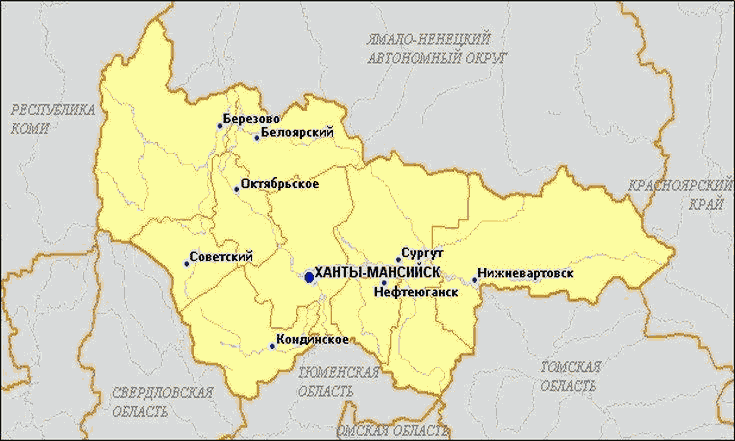 Площадь автономного округа составляет 534,8 тыс. кв. км. В пределах муниципального устройства в автономном округе создано 105 муниципальных образований (13 городских округов, 9 муниципальных районов, поселений 83, в том числе: 26 городских и 57 сельских), 194 населенных пункта: 16 городов (из них 14 наделены статусом "город окружного значения"), 24 поселка городского типа, 154 сельских населенных пункта: в том числе 58 поселков, 45 сел, 51 деревня).По состоянию на 2022 год плотность населения составляет 3,2 человек на 1 кв. км; данный факт обуславливает географические особенности оказания медицинской помощи жителям отдаленных территорий округа.Общая численность населения автономного округа, по данным Федеральной службы государственной статистики (далее - Росстат), по состоянию на 1 января 2023 года составила 1 730 353 человека. Численность сельского населения - 134 587 человек (7,8% от общего числа населения автономного округа).За 3 года численность населения региона увеличилась на 42,7 тыс. чел. или на 2,5%, что обусловлено как миграционным, так и естественным приростом. Показатель прироста на 1 тыс. населения в 2021 году составил всего 8,6, в том числе естественный 3,1 и миграционный 5,5 (таблица 1).Таблица 1Численность населения автономного округа в разреземуниципальных образований на 1 января 2023 года (Росстат)Таблица 2Демографические процессы в структуре населения автономногоокруга в динамике за 5 лет (Росстат)Как показывает ряд научных исследований, факторами, влияющими на организм человека в экстремальных условиях Севера, являются как природно-климатические (холод, специфическая фотопериодичность, нестабильность барометрического давления, гипоксия, флюктуации геомагнитных полей), так и антропогенные, приведшие к дестабилизации северных экосистем. По данным Всемирной организации здравоохранения, 75 - 80% возникновения онкологических заболеваний связано с различными факторами внешней среды. Одним из неблагоприятных условий проживания на Севере является нарушение циркадного ритма и, как следствие, подавление секреции ночного гормона мелатонина. Полученные данные о стимулирующем влиянии постоянного освещения на развитие опухолей молочной железы и других органов у животных согласуются с результатами анализа эпидемиологических данных. Эти данные показали, что у женщин, проживающих в странах, расположенных ближе к географическим полюсам, где население подвергается воздействию нарушенного светового режима (включая освещение в ночное время), отмечается увеличение заболеваемости раком молочной железы в 2 раза, тела матки в 2 - 2,5 раза по сравнению со странами, расположенными у экватора.Также автономный округ является эндемичной территорией с природнообусловленным дефицитом йода, в связи с чем заболевания щитовидной железы являются одной из самых частых эндокринных патологией (3-е место в структуре эндокринных заболеваний - 18,6%), причем их распространенность среди женщин выше, чем у мужчин. Йодная недостаточность является одним из факторов риска развития злокачественных новообразований щитовидной железы.При разработке программ онконастороженности в автономном округе учитывается тот факт, что длительное нахождение на территории мест бурения нефти влияет на развитие рака желудка, мочевого пузыря и легких. Рабочие нефтеперерабатывающих заводов обладают высоким риском заболевания раком ротовой полости, желудка, печени, поджелудочной железы, соединительной ткани, простаты, глаз, мозга, крови.1.2. Эпидемиологические показатели: анализ динамики данныхпо заболеваемости и распространенности онкологическихзаболеванийПоказатель заболеваемости онкологических заболеваний в автономном округе за десятилетний период с 2013 года по 2022 год увеличился на 28,9% (с 3825 случаев до 4929 в абсолютных числах соответственно).Заболеваемость злокачественными новообразованиями детского населения (0 - 17 лет) в 2013 году составила 11,4 на 100 тыс. населения (зарегистрировано 42 вновь выявленных случая заболеваний), в 2022 году - 13,1 на 100 тыс. населения (зарегистрировано 56 вновь выявленных заболеваний). Рост за 10 лет составил 14,9%."Грубый" показатель заболеваемости злокачественными новообразованиями в 2022 году составил 286,3 на 100 тыс. населения, что на 20% выше показателя 2013 года (240,5 на 100 тыс. населения). Динамика показателя заболеваемости населения злокачественными новообразованиями за последние 10 лет представлена на рисунке 2.Рисунок 2Динамика показателя заболеваемости населениязлокачественными новообразованиями за период с 2013по 2022 год (на 100 тыс. населения)По автономному округу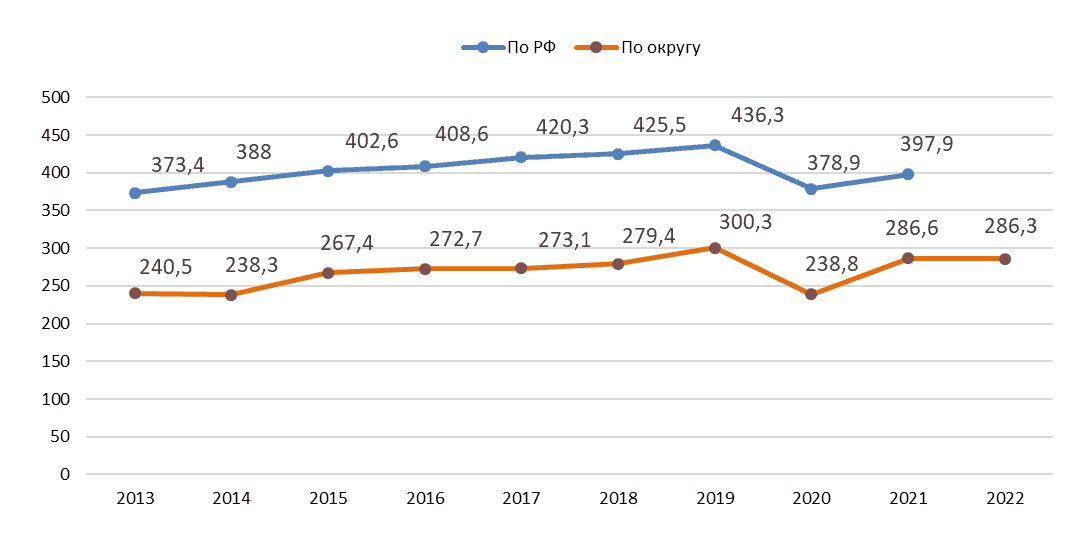 С 2019 года показатель заболеваемости сельского населения устанавливается ниже аналогичного среди городских жителей.Таблица 3Динамика показателя заболеваемости злокачественныминовообразованиями сельского и городского населения (на 100тыс. населения)"Стандартизованный" показатель заболеваемости злокачественными новообразованиями (таблица 4) в 2020 году составил 223,5 на 100 тыс. населения, что на 6,5% ниже 2013 года (239,2 на 100 тыс. населения).Таблица 4Динамика стандартизованного показателя заболеваемостизлокачественными новообразованиями за период с 2013по 2022 год (на 100 тыс. населения)За последние 10 лет (с 2013 по 2022 год) отмечен рост заболеваемости злокачественными новообразованиями (далее - ЗНО) следующих локализаций:предстательной железы - 37,3% (с 28,7 до 39,4 на 100 тыс. населения),ободочной кишки - 29,9% (с 17,4 до 22,6 на 100 тыс. населения),кожи - 29,3% (с 15,7 до 18,3 на 100 тыс. населения),полости рта - 8,7% (с 2,3 до 2,5 на 100 тыс. населения),прямой кишки, ректосигмоидного соединения, ануса - 18,9% (с 13,7 до 16,3 на 100 тыс. населения),молочной железы - на 23,6% (с 31,3 до 38,7 на 100 тыс. населения),трахеи, бронхов, легкого - на 2,2% (с 27,7 до 28,3 на 100 тыс. населения),желудка - на 8,6% (с 12,8 до 13,9 на 100 тыс. населения),печени и внутрипеченочных желчных протоков - на 27,5% (с 5,1 до 6,5 на 100 тыс. населения),почек - на 12,9% (с 13,1 до 14,8 на 100 тыс. населения).Структура заболеваемости на протяжении последних 10 лет неизменна.В 2022 году она представлена следующими злокачественными новообразованиями (рисунок 3):1. Рак молочной железы 13,4% (657 случаев)2. Другие новообразования кожи 10,2% (498 случаев)3. Рак трахеи, бронхов, легкого 9,6% (467 случаев)4. Рак предстательной железы 8,8% (434 случаев)5. Рак ободочной кишки 7,8% (385 случаев)6. Рак прямой кишки, ректосигмоидного соединения, ануса 5,6% (276 случаев);7. Рак почки 5,1% (251 случай);8. ЗНО лимфоидной, кроветворной и родственных им тканей 4,8% (238 случаев);9. Рак желудка 4,7% (235 случаев);10. Рак тела матки 4,1% (202 случая).Рисунок 3Структура заболеваемости злокачественными новообразованиямиосновных локализаций в 2022 году, %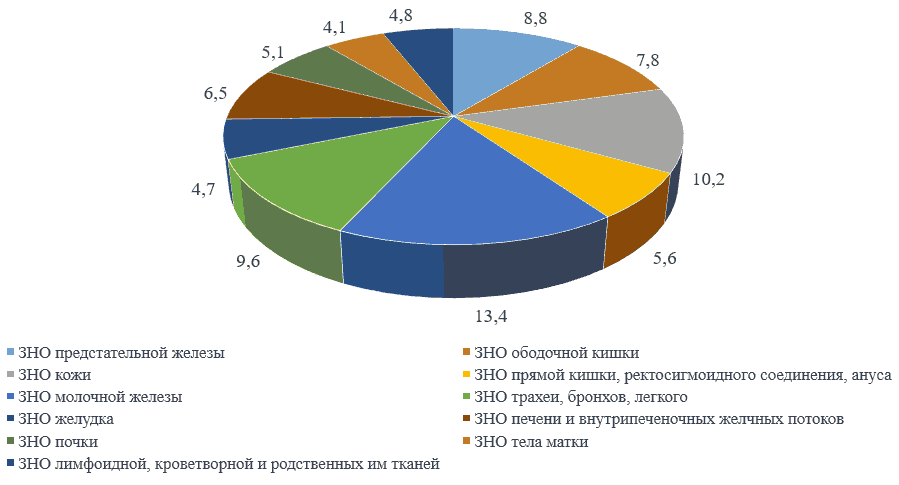 Средний возраст заболевших с впервые в жизни установленным диагнозом злокачественного новообразования в 2022 году составил 56,5 лет (в 2013 году - 54,1 лет).В структуре заболеваемости у мужчин в 2022 году лидируют злокачественные новообразования:трахеи, бронхов и легкого - 15,8% (373 случая),предстательной железы - 18,4% (434 случая),ободочной кишки - 7,9% (187 случаев).В структуре заболеваемости у женщин в 2022 году преобладают злокачественные новообразования:молочной железы - 25,2% (649 случаев),кожи - 11,9% (306 случаев),ободочной кишки - 7,7% (198 случаев).В 2022 году по возрастной структуре заболевших наибольший удельный вес в автономном округе составили лица в возрасте 60 - 64 лет (899 случаев или 18,2% от общего числа заболевших), доля лиц указанной возрастной группы у мужчин составила 20,5%, у женщин - 16,2% (для сравнения в 2013 году доля возрастной группы 60 - 64 лет у мужчин составляла 18,8%, у женщин - 16,1%).Далее в структуре возрастных категорий идет группа лиц 50 - 54 лет (14,3% от общего числа заболевших).Заболеваемость населения ЗНО с разбивкой по муниципальным образованиям автономного округа ("грубый" показатель) за период с 2013 по 2022 год представлена в таблице 5.Таблица 5Заболеваемость населения злокачественными новообразованиямив 2013 - 2022 годах в муниципальных образованиях автономногоокруга ("грубый" показатель, на 100 тыс. населения)Таблица 6Динамика заболеваемости ЗНО населения автономного округаза период 2013 - 2022 годов (на 100 тыс. населения)("грубый" / "стандартизованный" показатель)Таблица 7Контингенты больных (распространенность) злокачественныминовообразованиями в разрезе локализаций (на 100 тыс.населения)Контингент больных ЗНО в 2022 году (таблица 8) составил 2244,3 на 100 тыс. населения (в 2013 году - 1369,6 на 100 тыс. населения, рост за 10 лет составил 63,8%). Показатель обусловлен как ростом заболеваемости и выявляемости, так и увеличением выживаемости онкологических больных.Основной объем контингента больных формируется из пациентов со злокачественными новообразованиями молочной железы (18,4%), предстательной железы (6,9%), ободочной кишки (6,7%), почки (6,4%), шейки матки (6,1%), тела матки (5,5%), трахеи, бронхов, легкого (5,3%), прямой кишки (5,1%), щитовидной железы (5,0%), лимфатической и кроветворной ткани (3,7%) и желудка (3,4%). Больные с опухолями кожи без меланомы составляют 8,2%.Таблица 8Контингенты больных (распространенность) злокачественныминовообразованиями в разрезе муниципальных образований (на100 тыс. населения)В 2022 году на диспансерном учете у врачей-онкологов состояли 35 012 пациентов.Наибольшее количество состоящих на диспансерном учете составили пациенты с ЗНО:молочной железы - 18,4%,кожи - 8,2%,предстательной железы - 6,9%,ободочной кишки - 6,7%,почки - 6,5%,шейки матки - 6,1%,тела матки - 5,5%.трахеи, бронхов, легкого - 5,3%.Превалирующее большинство пациентов - 92,5% от общей группы диспансерного наблюдения, состоящих на учете с ЗНО, являются городскими жителями, 7,5% пациентов проживают в сельской местности.Распределение пациентов диспансерной группы наблюдения по муниципальным образованиям (далее - МО) представлено на рисунке 4: городские округа: Сургут - 24,4%, Нижневартовск - 18,6%, Нефтеюганск - 6,7%, Ханты-Мансийск - 6,3%, жители других городских округов автономного округа - 36,5%; муниципальные районы: Сургутский - 2,5% пациентов с ЗНО, Советский - 2,2%, Кондинский - 1,5%, Белоярский - 0,9%, Октябрьский - 0,8%, Ханты-Мансийский - 0,7%.Рисунок 4Распределение пациентов диспансерной группы наблюденияпо муниципальным образованиям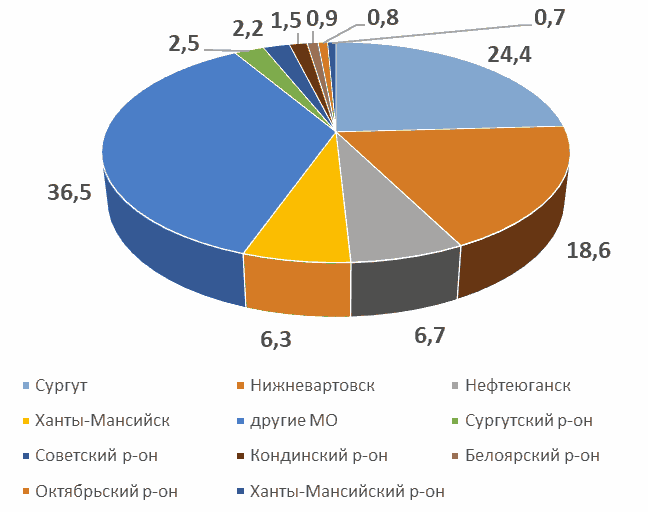 Таблица 9Индекс накопления контингента больных со злокачественныминовообразованиями в разрезе нозологических группВысокий индекс накопления контингента отмечается при ЗНО губы, щитовидной железы, молочной железы, тела матки, шейки матки, меланомы кожи; низкий индекс накопления контингента - при ЗНО печени и внутрипеченочных желчных протоков, поджелудочной железы, пищевода.Одним из основных показателей, определяющих прогноз онкологического заболевания, является степень распространенности опухолевого процесса на момент выявления.Доля ЗНО, выявленных на ранних стадиях (I - II стадии), от числа всех случаев злокачественных новообразований, выявленных впервые, в 2022 году составила 60,9% (рост в сравнении с 2013 годом составил 8,7%).Удельный вес больных со злокачественными новообразованиями, выявленных активно, от числа больных с установленным диагнозом злокачественного новообразования в 2022 году составил 30,3% (рост в сравнении с 2013 годом - 18,3%).Удельный вес больных со злокачественными новообразованиями, выявленных на ранних стадиях (I - II стадии) активно, из числа больных с установленным диагнозом злокачественного новообразования составил 69,7% (на 35,0% выше показателя 2013 года). В Российской Федерации (далее также - РФ) данный показатель составлял в 2021 году - 77,8%.Количество пациентов, состоящих на учете с раком in situ, ежегодно увеличивается, за 2022 год впервые было выявлено 164 случая рака in situ (в 2021 году - 100 случаев). По состоянию на 31 декабря 2022 года на диспансерном учете состояли 714 пациентов с раком in situ, из них наибольший удельный вес - пациенты с карциномой in situ следующих локализаций: шейки матки - 74,9%, других и неуточненных органов пищеварения - 8,8%, молочной железы - 7,3%.Таблица 10Характеристика контингентов больных злокачественныминовообразованиями, взятых на диспансерный учетТаблица 11Число пациентов, состоящих на учете с диагнозами D00 - D09по состоянию на 31 декабря 2022 года (абс.)Таблица 12Удельный вес злокачественных новообразований, выявленныхв I - II стадии, из числа впервые выявленных злокачественныхновообразований, %Таблица 13Доля злокачественных новообразований, выявленных на I и IIстадииЗа период с 2013 по 2022 год (таблица 14) отмечается тенденция к росту показателя доли выявленных ЗНО всех локализаций на I и II стадии: в 2022 году составил 60,9%, что на 16,6% больше в сравнении с 2013 годом (52,2%).Таблица 14Удельный вес больных, состоящих на учете 5 лет и более,от всех состоящих на конец года по данной локализациив 2013 - 2022 годах в целом по автономному округуВ 2022 году в автономном округе 19 506 пациентов (55,7% всех больных с ЗНО, находившихся под наблюдением) состояли на учете 5 лет и более.Среди них больший удельный вес составляют пациенты с ЗНО следующих локализаций: молочной железы (20,8%), шейки матки (7,8%), почек (7,2%), щитовидной железы (6,7%), ободочной кишки (6,3%).Таблица 15Удельный вес больных, состоящих на учете 5 и более лет,индекс накопления и летальность контингентов в разреземуниципальных образований автономного округав 2013 - 2017 годах, %Таблица 16Удельный вес больных, состоящих на учете 5 и более лет,индекс накопления и летальность контингентов в разреземуниципальных образований автономного округав 2018 - 2022 годах, %В 2022 году в автономном округе число лиц с впервые выявленными злокачественными новообразованиями составило 4485 (в 2021 году - 4430), рост составил на 1,2%, индекс накопления контингента составил 7,2.Удельный вес больных с морфологически подтвержденным диагнозом злокачественного новообразования составил в 2022 году 98,5% (в 2013 году - 90,9%, рост составил 8,3%); показатель остается выше среднероссийского значения (значение показателя по РФ в 2021 году составило 95,8%).Показатель запущенности новообразований визуальных локализаций, диагностированных на III стадии, в 2022 году составил 12,7%, что выше значения показателя 2013 года на 17,9%.Доля случаев злокачественных новообразований визуальных локализаций в 2022 году, диагностированных на III стадии:прямая кишка - 36,6% (2013 год - 19,6%);шейка матки - 18,9% (2013 год - 24,6%);молочная железа - 14,1% (2013 год - 20,3%);полость рта - 11,4% (2013 год - 27,5%);глотка - 11,4% (2013 год - 21,4%);меланома кожи - 3,3% (2013 год - 14,8%);щитовидная железа - 3,2% (2013 год - 12,0%);новообразования кожи - 2,6% (2013 год - 2,8%).В 2022 году показатель запущенности (IV стадия и III стадия визуальных локализаций) у пациентов с впервые в жизни установленным диагнозом злокачественного новообразования по автономному округу составил 33,4%.Удельный вес больных, выявленных с опухолевым процессом в IV стадии, в целом по автономному округу с 2013 года по 2022 год снизился на 0,7% и составил 21,4%.Таблица 17Удельный вес запущенных случаев (IV стадия), %В 2022 году показатели запущенности при диагностике новообразований визуальных локализаций, поздних стадиях (III - IV стадия) выявлены в 62,8% опухолей полости рта (2021 год - 49,4%, РФ в 2021 году - 64,6%); 55,8% - прямой кишки (2021 год - 52,4%, РФ в 2021 году - 49,6%); 24,6% - шейки матки (2021 год - 27,9%, РФ в 2021 году - 34,1%); 16,9% - молочной железы (2021 год - 18%, РФ в 2021 году - 27,1%); 6,4% - щитовидной железы (2021 год - 3,3%, РФ в 2021 году - 4,6%).Специфические особенности эпидемиологических показателей онкологической службы автономного округа.Эндемичность территории автономного округа по распространению описторхоза. Благодаря проводимым профилактическим мероприятия среди населения удалось снизить заболеваемость описторхозом в автономном округе почти более чем в 2,5 раза (с 635,8 на 100 тыс. населения в 2012 году до 221,9 на 100 тыс. населения в 2022 году). Несмотря на это, рак печени и внутрипеченочных желчных протоков остается достаточно распространенной патологией населения автономного округа. Так, в 2022 году заболеваемость раком печени среди населения составила 5,9 на 100 тыс. населения, при этом у мужчин данный показатель выше, чем у женщин (9,0 на 100 тыс. населения против 4,2 на 100 тыс. населения).Заболеваемость раком щитовидной железы населения автономного округа (по причине эндемичности территории по дефициту йода) в 2022 году составила 7,4 на 100 тыс. населения, при этом в женской популяции показатель заболеваемости составил 11,8 на 100 тыс. населения, что выше уровня заболеваемости в мужской популяции более чем в 5 раз - 2,9 случая на 100 тыс. мужского населения.1.3. Анализ динамики показателей смертностиот злокачественных новообразованийКоэффициент смертности от всех причин в Ханты-Мансийском автономном округе - Югре в 2022 году составил 6,5 на 1 тыс. населения, за аналогичный период 2021 года - 8,5 (по РФ - 13,1).На показатель смертности влияет рост численности граждан пожилого возраста. За период с 2013 года численность постоянного населения Ханты-Мансийского автономного округа - Югры увеличилась на 7,5%. Наибольший прирост составила возрастная группа старше трудоспособного возраста, доля лиц старше трудоспособного возраста выросла на 10,0%, в то время как доля лиц трудоспособного возраста снизилась на 9,0%.На показатели смертности влияет тот факт, что жители автономного округа, проживающие в других субъектах Российской Федерации, но зарегистрированные в автономном округе (пенсионеры сохраняют возможность получать социальные гарантии и выплаты за счет средств бюджета автономного округа), в случае смерти проходят по месту регистрации в соответствии с Федеральным законом от 15 ноября 1997 года N 143-ФЗ "Об актах гражданского состояния". По данным ЗАГС, доля граждан, зарегистрированных в Ханты-Мансийском автономном округе - Югре, но умерших в других субъектах Российской Федерации, за январь - декабрь 2022 года составила 2,2% (48 человек). Доля жителей других субъектов Российской Федерации, умерших в регионе, составила 2,5% (54 человека). Таким образом, 4,7% умерших от общего количества смертей не наблюдались в медицинских организациях автономного округа и, соответственно, здравоохранение региона не могло повлиять на исход их болезней.Таблица 18Динамика смертности в автономном округе за период с 2013по 2022 год (на 100 тыс. населения) (грубый показатель)Смертность от злокачественных новообразований за 2022 год составила 125,1 на 100 тыс. населения, что на 13,9% выше, чем в 2013 году, - 111,2 на 100 тыс. населения.По данным федерального ракового регистра "Канцер-регистр 6FB" (далее - Канцер-регистр, федеральная форма статистического наблюдения N 7 в соответствии с приказом Росстата от 27 декабря 2022 года N 985 "Об утверждении форм федерального статистического наблюдения с указаниями по их заполнению для организации Министерством здравоохранения Российской Федерации федерального статистического наблюдения в сфере охраны здоровья"), за 2022 год от злокачественных новообразований в автономном округе умерли 2182 человека, за аналогичный период 2021 года 2231 человек (данные Росстата), снижение показателя - 49 случаев. Смертность от всех новообразований, включая злокачественные, составила 126,7 на 100 тыс. населения. Смертность от злокачественных новообразований на 100 тыс. населения за 2022 год составила 125,1 на 100 тыс. населения, что на 3,3% ниже, чем в 2021 году - 129,4 на 100 тыс. населения. На фоне снижения смертности от злокачественных новообразований наблюдается также и снижение показателя одногодичной летальности до 17,5% (темп снижения показателя в сравнении с 2021 годом составил 12,9% в сравнении с 2013 годом - 16,2%). Данный факт свидетельствует о снижении смертности за счет пациентов, выявленных, пролеченных в предыдущие годы и умерших в результате прогрессирования заболевания либо имеющих противопоказания к проведению специального лечения.Таблица 19Динамика смертности от злокачественных новообразованийв автономном округе с 2013 по 2022 год (на 100 тысячнаселения) (стандартизованный)Примечание к таблице 19: по данным Московского научно-исследовательского онкологического института имени П.А. ГерценаСтандартизованный показатель смертности в автономном округе в 2013 году составлял 116,9 на 100 тысяч населения. С 2013 по 2021 год показатель снизился на 11,6% и составил 103,3 на 100 тысяч населения.В структуре смертности от злокачественных новообразований в 2022 году наибольший удельный вес составляют опухоли локализаций:1 место - трахеи, бронхов, легкого - 19%;2 место - желудка - 8,9%;3 место - молочной железы - 8,4%;4 место - ободочной кишки - 7,5%;5 место - поджелудочной железы - 7%;6 место - прямая кишка, ректосигмоидное соединение - 5,6%;7 место - печени и внутрипеченочных желчных протоков - 5,1%;8 место - предстательной железы - 3,9%;9 место - почки - 3,7%;10 место - злокачественные лимфомы - 3,2%.Таблица 20Динамика показателя смертности от ЗНО основных локализаций(на 100 тыс. населения)В структуре смертности от злокачественных новообразований у лиц трудоспособного возраста в 2022 году можно выделить основные локализации:трахея, бронхи и легкие - 18,8% (в 2013 году - 18,9%),желудок - 8,9% (в 2013 году - 14,5%),молочная железа - 8,2% (в 2013 году - 10,4%),ободочная кишка - 7,5% (в 2013 году - 7,3%),поджелудочная железа - 7,0% (в 2013 году - 4,8%),прямая кишка - 5,6% (в 2013 году - 6,1%),лимфатическая и кроветворная ткань - 5,2% (в 2013 году - 2,5%),печень и внутрипеченочные желчные протоки - 5,2% (в 2013 году - 2,9%),пищевод - 2,4% (в 2013 году - 2,2%),головной мозг и другие отделы ЦНС - 2,1% (в 2013 году - 3,8%).Таблица 21Динамика смертности от злокачественных новообразований лицтрудоспособного населенияВ структуре смертности от ЗНО в трудоспособном возрасте у мужчин (2022 год):трахея, бронхи и легкие - 28,5% (в 2013 году - 25,1%);желудок - 9,2% (в 2013 году - 9,4%),ободочная кишка - 7,0% (в 2013 году - 6,2%),прямая кишка - 6,4% (в 2013 году - 4,6%).поджелудочная железа - 6,3% (в 2013 году - 2,3%),печень и внутрипеченочные желчные протоки - 6,0% (в 2013 году - 7,7%),лимфатическая и кроветворная ткань - 5,5% (в 2013 году - 7,4%),почки - 4,1% (в 2013 году - 3,9%),пищевода - 3,2% (в 2013 году - 4,4%),головной мозг и другие отделы ЦНС - 1,8% (в 2013 году - 4,4%).В структуре смертности от ЗНО в трудоспособном возрасте у женщин (2022 год):молочная железа - 18,3% (в 2013 году - 20,1%),желудок - 8,4% (в 2013 году - 7,4%),ободочная кишка - 8,0% (в 2013 году - 5,8%),поджелудочная железа - 7,9% (в 2013 году - 4,7%),трахея, бронхи и легкие - 6,8% (в 2013 году - 7,4%),яичники - 6,0% (в 2013 году - 8,9%),шейка матки - 5,7% (в 2013 году - 11,6%),лимфатическая и кроветворная ткань - 4,8% (в 2013 году - 7,4%),печень и внутрипеченочные желчные протоки - 4,7% (в 2013 году - 2,6%),головной мозг и другие отделы ЦНС - 2,5% (в 2013 году - 2,6%).В разрезе муниципальных образований лидирующее место (выше уровня Уральского федерального округа - 188,7 на 100 тыс. населения и Российской Федерации - 191,3 на 100 тыс. населения) занимают:Кондинский муниципальный район - 301,4 на 100 тыс. населения,городской округ Лангепас - 252,6 на 100 тыс. населения,Березовский муниципальный район - 208,0 на 100 тыс. населения (таблицы 23, 24).Таблица 22Смертность населения автономного округа от злокачественныхновообразований в разрезе муниципальных образованийза период 2013 - 2017 годовТаблица 23Смертность населения автономного округа от злокачественныхновообразований в разрезе муниципальных образованийза период 2018 - 2022 годовТаблица 24Соотношение численности пациентов, умершихот злокачественных новообразований и не состоявших на учетев онкологических учреждениях, на 100 умершихот злокачественных новообразований в автономном округеТаблица 25Летальность больных в течение первого года с моментаустановления диагноза злокачественного новообразованияза период с 2013 по 2017 год (%)Таблица 26Летальность больных в течение первого года с моментаустановления диагноза злокачественного новообразованияза период с 2018 по 2022 год (%)Таблица 27Летальность больных в течение года с момента установлениядиагноза злокачественного новообразования (из числа больных,впервые взятых на учет в предыдущем году) в соотношениик запущенности IV стадии по муниципальным образованиямавтономного округа в 2013 - 2017 годахТаблица 28Летальность больных в течение года с момента установлениядиагноза злокачественного новообразования (из числа больных,впервые взятых на учет в предыдущем году) в соотношениик запущенности IV стадии по муниципальным образованиямавтономного округа в 2018 - 2022 годахСредний возраст умерших от злокачественных новообразований в 2022 году составил 64,5 года, из них мужчин - 64,2 года, женщин 64,9 года (в 2021 году - 64,1, из них мужчин 63,5 и женщин 64,8):при ЗНО трахеи, бронхов, легкого средний возраст 65,2, у мужчин 65,4 и у женщин 64,7;при раке желудка - 65,7, у мужчин 61,1, женщин 63,7;при раке молочной железы - 65,3;при раке ободочной кишки - 66,3, у мужчин 64, женщин 67,1;при раке предстательной железы - 69,7;при раке прямой кишки, ректосигмоидального соединения, ануса - 64,4, у мужчин 63,6, женщин 66,1.Анализ всех случаев выявления заболеваний с запущенными стадиями показал тенденцию миграции онкологических больных с онкопатологией из других регионов Российской Федерации в автономный округ. Доля "мигрантов" в структуре заболеваемости злокачественными новообразованиями достигла 14%; в указанной группе лиц превалируют пациенты, у которых злокачественное новообразование на запущенных стадиях, имеющее неблагоприятный клинический прогноз, выявлены в других регионах Российской Федерации. Доля смертей данной категории граждан за последние 5 лет увеличилась с 10% до 14%.Доля "мигрантов" в структуре смертности от новообразований за анализируемый период составила 7%.По данным Канцер-регистра, число умерших от неонкологического заболевания в 2022 году составило 504 человек, в 2013 году - 153 человека, что говорит о росте показателя за 10 лет более чем в 3 раза.Специфические особенности показателей смертностив Ханты-Мансийском автономном округе - ЮгреТерриторию автономного округа можно отнести к дискомфортной. Эти немаловажные факторы влияют на показатель запущенности злокачественных заболеваний - 20,7%, а также смертности - 126,7 на 100 тыс. населения в 2022 году.Из числа умерших в 2022 году от злокачественных заболеваний доля IV стадии составила 49,4% (в 2013 году - 40,6%), III стадии - 22,7% (в 2013 году - 23,4%), II стадии - 15,1% (2013 году - 19,5%), I стадии - 7,8% (в 2013 году - 10%), без стадии - 5% (в 2013 году - 7%).Стандартизованный показатель смертности в разрезе нозологий:ЗНО печени и внутрипеченочных желчных протоков - 7,8 (в Российской Федерации - 3,9) объясняется тем, что автономный округ является эндемичным районом по описторхозу;рак прямой кишки - 4,9 (в Российской Федерации - 5,4) объясняется характером питания, в котором преобладают мясные, замороженные, копченые продукты длительного хранения и отсутствие клетчатки;рак почки - 3,2 (в Российской Федерации - 2,9).Учитывая представленные данные, были увеличены объемы скрининговых обследований взрослого населения, а также лиц старшего возраста в условиях профилактических медицинских осмотров и диспансеризации. Данные объемы доведены до всех медицинских организаций автономного округа.Комиссия Департамента здравоохранения Ханты-Мансийского автономного округа - Югры (далее также - Депздрав Югры) ежемесячно проводит разбор случаев смерти от злокачественных образований в соответствии с приказом Департамента здравоохранения Ханты-Мансийского автономного округа - Югры от 6 марта 2019 года N 257 "Об организации деятельности комиссии по разбору случаев смерти от злокачественных образований и анализа причин запущенности".Число пациентов, умерших от новообразований, относящихся к категории D00 - D48, за 10 лет увеличилось в 2 раза: с 16 до 24 случаев (таблица 30). При этом наибольший прирост отмечается в подгруппе "Новообразования неопределенного или неизвестного характера (D37 - D48)" с 14 до 33 случаев (в 2 раза), в подгруппе "Доброкачественные новообразования (D10 - D36)" прирост с 2 до 8 случаев (в 3 раза).Таблица 29Число лиц, умерших от новообразований D00 - D48,2013 - 2022 годы (абс.)1.4. Текущая ситуация по реализации мероприятий по первичнойи вторичной профилактике онкологических заболеванийв Ханты-Мансийском автономном округе - ЮгреМероприятия по формированию здорового образа жизни в Ханты-Мансийском автономном округе - Югре по профилактике онкологических заболеваний реализуются в соответствии с программой укрепления общественного здоровья в Ханты-Мансийском автономном округе - Югре "Профилактика заболеваний и формирование здорового образа жизни" ("Здоровая Югра").В автономном округе сформирована система медицинской профилактики, включающая работу бюджетного учреждения Ханты-Мансийского автономного округа - Югры (далее - БУ) "Центр общественного здоровья и медицинской профилактики" с 3 филиалами в городах Сургут, Нижневартовск и Нефтеюганск, 12 центров здоровья (в том числе 4 центра здоровья для детского населения). Для обеспечения жителей отдаленных сельских поселений профилактическими медицинскими услугами осуществляют работу 3 мобильных центра здоровья в городах Сургут, Лянтор, Нижневартовск.В медицинских организациях автономного округа функционируют 22 отделения и 32 кабинета медицинской профилактики.Результаты работы системы отражены в увеличении количества жителей автономного округа, прошедших обучение основам здорового образа жизни, в том числе на семинарах, тренингах, лекториях, клубах, школах здоровья (таблица 30).Таблица 30Число жителей автономного округа, прошедших обучение основамздорового образа жизни за период с 2013 по 2022 годСогласно независимому социологическому исследованию поведенческих факторов риска неинфекционных заболеваний среди населения автономного округа распространенность табакокурения за период с 2013 по 2022 год колебалась от 29,7% до 32,7% и на сегодняшний день и снижение не наблюдается (таблица 31).Таблица 31Распространенность табакокурения среди населения автономногоокруга, %С целью снижения распространенности факторов риска онкологических заболеваний с 2013 года в автономном округе на базе 26 медицинских организаций функционируют кабинеты медицинской помощи при отказе от курения, куда жители обращаются как самостоятельно, так и по направлению врача.Таблица 32Число обращений в кабинеты медицинской помощи при отказеот курения, абс.Наиболее часто обращаются лица в возрасте от 25 до 44 лет, при этом мужчины обращаются чаще женщин.Согласно данным Росстата продажи алкогольной продукции на душу населения (в литрах этанола) в 2021 году в автономном округе при плановом значении показателя 7,9 л достигли значения 5,6 л, в 2022 году - 7,3 л (оперативные данные).Таблица 33Розничная продажа алкогольной продукции в перерасчетена душу населенияОдин из немаловажных анализируемых показателей здоровья населения - количество впервые выявленных случаев ожирения (таблица 34).Таблица 34Сведения о впервые выявленных случаях ожирения в автономномокруге, абс.С 2021 года в региональный проект "Укрепление общественного здоровья" введен целевой показатель "Темпы прироста первичной заболеваемости ожирением". Декомпозиция показателя для автономного округа определена следующим образом.Таблица 35Плановые показатели темпа прироста первичной заболеваемостиожирением, %С целью формирования среды, способствующей ведению гражданами здорового образа жизни, включая здоровое питание, защиту от табачного дыма, снижению потребления алкоголя, с 2020 года в 10 из 22 муниципальных образований автономного округа действуют муниципальные программы укрепления общественного здоровья (городские округа Ханты-Мансийск, Сургут, Нижневартовск, Югорск, Нягань; муниципальные районы Ханты-Мансийский, Нижневартовский, Советский, Кондинский, Березовский, 45% от всех муниципальных образований автономного округа). К 2024 году в остальных муниципальных образованиях автономного округа будут внедрены такие муниципальные программы.Бюджетное учреждение Ханты-Мансийского автономного округа - Югры "Центр общественного здоровья и медицинской профилактики", являясь ресурсным центром регионального отделения Всероссийского общественного движения "Волонтеры-медики", сопровождает работу волонтеров по информированию населения по вопросам профилактики онкологических заболеваний и формирования аспектов онконастороженности. Волонтеры-медики проводят мероприятия в трудовых коллективах, в ходе которых освещают вопросы устранения факторов риска развития онкологических заболеваний, формирования навыков самодиагностики онкологических заболеваний, моделирования у населения необходимости прохождения диспансеризации и своевременных медицинских осмотров с целью предупреждения и раннего выявления онкологических заболеваний, определения здорового образа жизни как одного из приоритетных факторов в профилактике онкологических заболеваний.Мотивирование граждан к ведению здорового образа жизни проводится через вовлечение некоммерческих социально ориентированных организаций в мероприятия по укреплению общественного здоровья. Департаментом здравоохранения Ханты-Мансийского автономного округа - Югры по результатам проведенных конкурсных процедур определяются победители - социально ориентированные некоммерческие организации - на право заключения соглашения о предоставлении из бюджета автономного округа субсидии на реализацию отдельных мероприятий государственной программы Ханты-Мансийского автономного округа - Югры "Современное здравоохранение", включающей в себя программы, направленные на достижение национальных проектов.Показателем качества (результативности) оказания услуг социально ориентированными некоммерческими организациями - исполнителями общественно полезных услуг является количество жителей Ханты-Мансийского автономного округа - Югры, участвующих в них. Мероприятие по предоставлению услуги (работы) в сфере здравоохранения "Профилактика неинфекционных заболеваний, формирование здорового образа жизни и санитарно-гигиеническое просвещение населения". Профилактика онкологических заболеваний" ежегодно охватывает 1 000 чел.В условиях исполнения мероприятий федерального проекта "Борьба с онкологическими заболеваниями" бюджетным учреждением Ханты-Мансийского автономного округа - Югры "Центр общественного здоровья и медицинской профилактики" разработан и утвержден план мероприятий, направленных на пропаганду здорового образа жизни, раннее выявление онкологических заболеваний и повышение приверженности к лечению. Согласно плану плотность информационного поля по освещению реализации мероприятий подпрограммы "Борьба с онкологическими заболеваниями" в целом по региону в 2021 году составила 51,4 информационного повода на 10 тыс. населения, в 2022 году - 38,6.В 2022 году при проведении информационно-коммуникационной кампании в средствах массовой информации инициировано 8 011 материалов на тему медицинской профилактики неинфекционных заболеваний и формирования здорового образа жизни, в том числе у детей, из них: в интернет-изданиях - 4 059, на радио - 448, на телевидении - 470, в печатных СМИ - 149, в социальных сетях - 2885; 2095 материалов на тему профилактики развития зависимостей, включая сокращение потребления табака, алкоголя, наркотических средств и психоактивных веществ, в том числе у детей, из них: в интернет-изданиях - 1009, на радио - 105, на телевидении - 247, в печатных СМИ - 59, в социальных сетях - 675.Информация, направленная на профилактику онкологических заболеваний, регулярно размещается и обновляется на официальных сайтах медицинских организаций и Департамента здравоохранения Ханты-Мансийского автономного округа - Югры. Всего 41 медицинская организация на своих сайтах имеет разделы об оказании онкологической помощи в регионе, в том числе об актуальных методиках, рекомендованных для скрининга наиболее распространенных заболеваний.В качестве площадки для взаимодействия с населением особое внимание уделяется социальным медиа: медицинские организации имеют 122 официальные публичные страницы в социальных сетях, из них: "ВКонтакте" - 78, "Одноклассники" - 34. На указанных площадках регулярно размещается информация в виде инфографики, статей, видео, направленных на профилактику онкологических заболеваний.Одной из самых популярных информационных площадок в системе здравоохранения служит группа "Послушайте, доктор. ХМАО" в социальной сети "ВКонтакте", которая была создана в 2017 году для решения проблем населения в части оказания медицинской помощи. Ежедневно группу посещают более 700 человек. В работу группы включены 72 медицинские организации региона. На информационной площадке регулярно проводятся выступления медицинских специалистов по вопросам снижения факторов риска развития онкологических заболеваний среди населения, вопросам оказания онкологической помои в округе.БУ "Центр общественного здоровья и медицинской профилактики" имеет постоянные рубрики в ведущих окружных периодических изданиях, таких газетах, как "Аргументы и факты - Югра" и "Новости Югры".На базе БУ "Центр общественного здоровья и медицинской профилактики" разрабатывается, изготовляется и распространяется печатная продукция, направленная на раннее выявление онкологических заболеваний и повышение приверженности к лечению: в 2021 году - 464 600 экземпляров, в 2022 году - 100 000 экземпляров.Кроме того, БУ "Центр общественного здоровья и медицинской профилактики" является учредителем средств массовой информации: ежеквартально для молодежной аудитории издается журнал "Регион здоровья" тиражом 1200 экземпляров; для взрослого населения - "Pro здоровье" тиражом 999 экземпляров.Профилактические медицинские осмотры и диспансеризация определенных групп взрослого населения Ханты-Мансийского автономного округа - Югры проводятся в соответствии с приказом Министерства здравоохранения Российской Федерации от 27 апреля 2021 года N 404н "Об утверждении порядка проведения профилактического медицинского осмотра и диспансеризации определенных групп взрослого населения" (далее - Приказ N 404н), согласно которому проводятся скрининги, осмотры врачами-специалистами с целью диагностики онкологических заболеваний.Таблица 36Проведение скрининга на онкологические заболевания в ходепроведения диспансеризации определенных групп взрослогонаселения за период с 2014 по 2022 годОнкологические центры осуществляют организационно-методическую работу по выполнению за счет средств обязательного медицинского страхования скрининговых программ раннего выявления злокачественных новообразований: маммологический скрининг женщин старше 40 лет, обследование мужского населения старше 45 лет на простатспецифический антиген, с 2012 года внедрена программа скрининга колоректального рака, с 2013 года внедрен скрининг рака шейки матки методом жидкостной цитологии.Таблица 37Результаты проведения дообследования на 2 этапедиспансеризацииКонтроль достижения плановых объемов и соблюдения критериев эффективности проведения профилактических медицинских осмотров и диспансеризации определенных групп взрослого населения осуществляет куратор профилактической службы - БУ "Центр общественного здоровья и медицинской профилактики" ежемесячно. Также анализируются данные Территориального фонда обязательного медицинского страхования Ханты-Мансийского автономного округа - Югры о поданных на оплату и оплаченных счетах по диспансеризации определенных групп взрослого населения. Информация о ходе проведения диспансеризации и профилактических медицинских осмотров в разрезе медицинских организаций ежемесячно обсуждается на профильных совещаниях Департамента здравоохранения Ханты-Мансийского автономного округа - Югры.Таблица 38Сведения о впервые выявленных злокачественных заболеванияхпри диспансеризации определенных групп взрослого населенияв динамике с 2015 по 2022 год (абс.)1.5. Текущее состояние ресурсной базы онкологической службыавтономного округаВ Ханты-Мансийском автономном округе - Югре сформирована трехуровневая система оказания онкологической помощи:Первый уровень представлен 68 фельдшерско-акушерскими пунктами, 33 врачебными амбулаториями, 18 участковыми больницами.Второй уровень представлен медицинскими организациями Ханты-Мансийского автономного округа - Югры, оказывающими первичную медико-санитарную и/или специализированную медицинскую помощь. Первичная медико-санитарная помощь осуществляется работниками 65 смотровых кабинетов амбулаторного звена (12 мужских смотровых кабинетов и 53 женских) в 32 медицинских организациях, в которых работают 45 средних медицинских работников (штатных должностей - 54,25, занятых должностей - 50). Первичная онкологическая помощь оказывается в 21 онкологическом кабинете при городских поликлиниках и в 5 центрах амбулаторной онкологической помощи при многопрофильных больницах (таблица 40).Третий уровень представлен 3 медицинскими организациями: БУ "Нижневартовский онкологический диспансер" и 2 онкологических центра на базе БУ "Окружная клиническая больница" и БУ "Сургутская окружная клиническая больница". Специализированная помощь детям со злокачественными новообразованиями оказывается в отделении детской онкологии и гематологии БУ "Нижневартовская окружная клиническая детская больница".Рисунок 5Уровни оказания онкологической помощи в Ханты-Мансийскомавтономном округе - Югре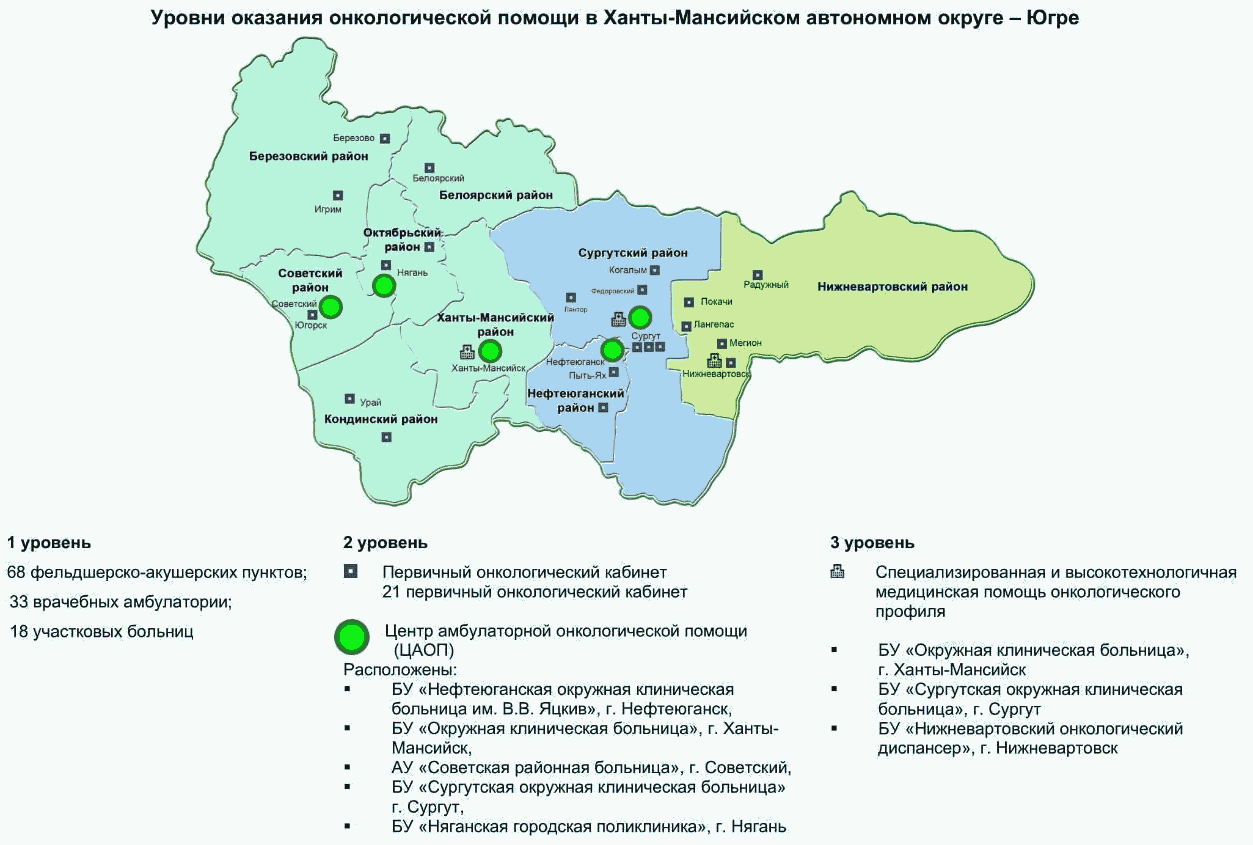 Окружной онкологический центр на базе БУ "Окружная клиническая больница" обеспечивает организационно-методическое руководство онкологической службы.В медицинских организациях автономного округа развернуто 356 коек по профилю "онкология", обеспеченность населения автономного округа онкологическими койками в 2022 году составила 2,3 на 10 тыс. человек (по РФ в 2021 году - 2,5), на 1000 случаев, вновь выявленных ЗНО, - 72,2 (по РФ в 2021 году - 67,5). По профилю "радиология" развернуто 50 коек, обеспеченность 0,3 на 10 тыс. населения (по РФ в 2021 году - 0,5), на 1000 случаев, вновь выявленных ЗНО, - 10,2 (по РФ в 2021 году - 14,3). По профилю "детская онкология" развернуто 30 коек, обеспеченность 0,7 на 10 тыс. (по РФ в 2021 году - 0,7).Структура Окружного онкологического центра:отделение абдоминальной и торакальной онкологии на 27 коек;отделение опухолей молочной железы и онкогинекологии на 25 коек;отделение радиотерапии на 50 коек (с развернутым дневным стационаром на 10 коек, работающих в 3 смены);отделение противоопухолевой лекарственной терапии на 28 коек, в состав отделения входят лаборатория по приготовлению препаратов для химиотерапии, стерильные боксы на 4 койки для проведения высокодозной химиотерапии, отделение амбулаторной химиотерапии на 12 коек, работающих в 2 смены;операционное отделение (4 плановых операционных модульного типа, 1 экстренная операционная);отделение анестезиологии-реанимации на 6 коек с лабораторией.Рисунок 6Медицинские зоны (зоны обслуживания) по профилю "онкология"в Ханты-Мансийском автономном округе - Югре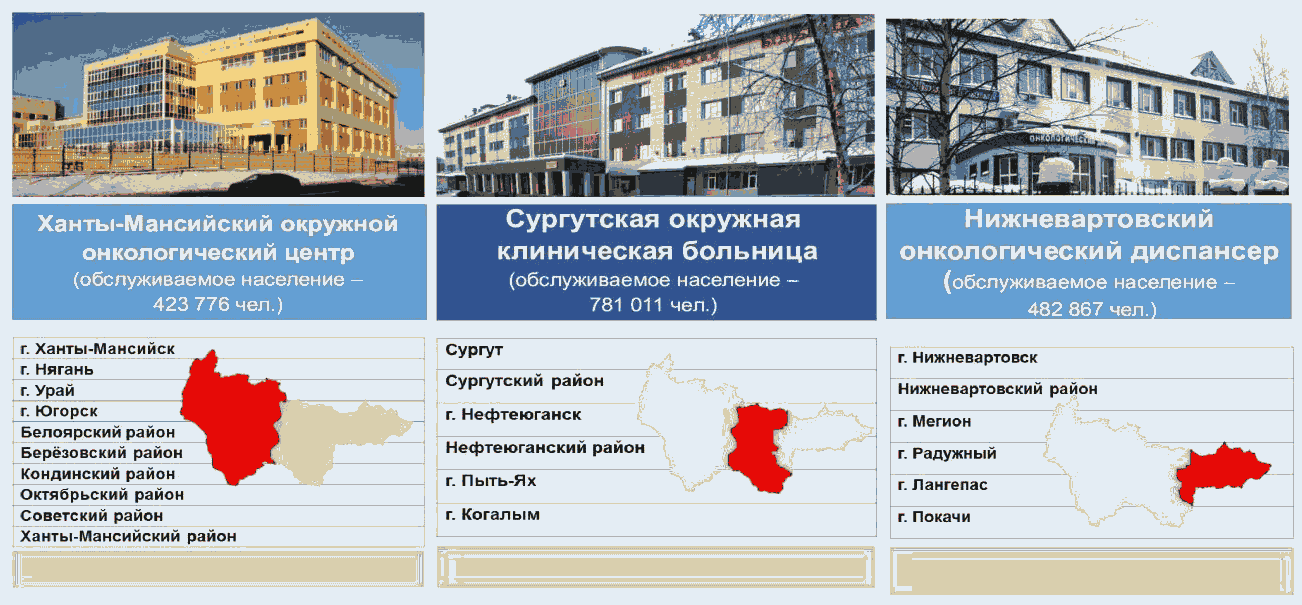 Поликлиника на 200 посещений в смену включает: консультативно-диагностическое отделение (консультативный прием общего онколога, онкоуролога, ЛОР-онколога, онкогинеколога, торакального онколога, абдоминального онколога, радиолога, химиотерапевта).Диагностический блок:блок радиоизотопной диагностики (1 ПЭТ/КТ Discovery VCT (GE), 1 гамма-камера GE, 1 циклотрон, радиоизотопная лаборатория - введены в эксплуатацию в 2012 году);отделение лучевой диагностики (2 КТ, 1 МРТ 3 Тл, 1 универсальный рентгенодиагностический аппарат, 1 маммограф).В автономном округе создана система радиологической диагностики и радиологической помощи пациентам, страдающим злокачественными новообразованиями, отвечающая всем требованиям и нормативам.Действует окружной центр позитронно-эмиссионной томографии. В 2022 году выполнено 2 603 позитронно-эмиссионных топографических исследования в односменном режиме. Доступность данных исследований для населения автономного округа составляет 100%. Радиотерапия и радиоизотопная диагностика пациентам проводится в БУ "Окружная клиническая больница", специализированная помощь детям по профилю "онкология", "гематология" оказывается в БУ "Нижневартовская окружная детская клиническая больница".Для проведения позитронно-эмиссионных томографий с 2019 года используются новые радиофармпрепараты, такие как Натрий-18-Фтор - позитронно-эмиссионная томография костей скелета, Углерод-14-Холин - позитронно-эмиссионная томография при диагностике опухолей предстательной железы.Общеклиническая лаборатория.Патологоанатомическое отделение. Оснащение отделения оборудованием представлено в таблице 39.Радиотерапевтический блок: оснащение блока оборудованием представлено в таблице 39.Таблица 39Оснащение радиотерапевтического блока в Ханты-Мансийскомавтономном округе - ЮгреОтдел медицинской физики.Запущено производство радиофармпрепаратов на месте согласно номенклатурному списку:на основе генератора технеция-99 м: "Пирфотех", "Фосфотех", "Технетрил", "Теоксим", "Технефит", "Макротех", "Пентатех", "Технемек", "Технемаг";на основе позитронно-эмиссионных радиоактивных меток: 2-[18F]-фтор-2-дезокси-D-глюкоза и L-[11C-метил] - метионин.В 2019 году расширен список приготовляемых радиофармпрепаратов на основе генератора технеция-99 м ("Резоскан", "Церетек") и ПЭТ РФП (Na18F, [N-метил-11C]-холин).Специализированную онкологическую помощь в автономном округе оказывают 138 врачей-онкологов, в том числе 78 человек в подразделениях, оказывающих медицинскую помощь в амбулаторных условиях. Обеспеченность составляет 0,8 на 10 тыс. населения (по Российской Федерации в 2021 году - 0,5). Коэффициент совместительства - 1,29 (по Российской Федерации в 2021 году - 1,5).В медицинских организациях автономного округа 189 штатных должностей врача-онколога, занято - 172, в том числе в поликлиниках 106,5 штатной должности, занято - 92,75 и 10,5 должности врача-радиолога, занято - 9,5 ставки, физических лиц - 9 человек, врачей-онкологов на занятых должностях насчитывается 138 человек, из них 6 детских.В соответствии с паспортом региональной программы "Борьба с онкологическими заболеваниями" в 2019 открыто 2 центра амбулаторной онкологической помощи на базе БУ "Окружная клиническая больница", БУ "Сургутская окружная клиническая больница", в 2020 году еще 2 на базе БУ "Нефтеюганская окружная клиническая больница им. В.И. Яцкив" и автономного учреждения Ханты-Мансийского автономного округа - Югры (далее - АУ) "Советская районная больница, в 2021 году - на базе БУ "Няганская городская поликлиника" (таблица 40).Таблица 40Информация об организации первичных онкологических кабинетови центров амбулаторной онкологической помощи в автономномокругеПримечание к таблице 40. Запланировано открытие центров амбулаторной онкологической помощи в 2023 году на базе БУ "Когалымская городская больница" и на базе БУ "Нижневартовский онкологический диспансер"Рисунок 7Организация центров амбулаторной онкологической помощив Ханты-Мансийском автономном округе - Югре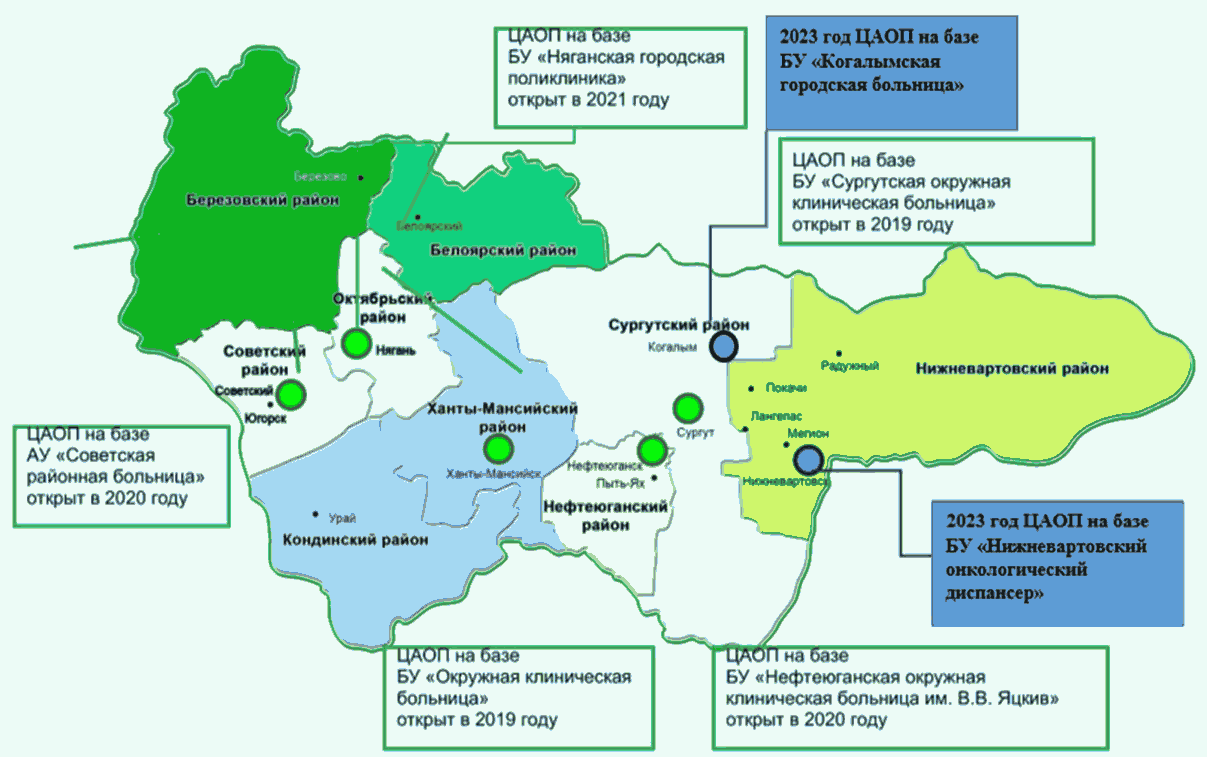 Таблица 41Койки круглосуточного стационара для оказания помощипациентам с онкологическими заболеваниямиТаблица 42Койки дневного стационара для оказания помощи пациентамс онкологическими заболеваниямиТаблица 43Перечень диагностических и лечебных структурныхподразделений медицинских организаций, оказывающих помощьпациентам с онкологическими заболеваниямиСпецифические особенности ресурсной базы онкологической службы автономного округа.Организованы 3 медицинских кластера обслуживания населения по профилю "онкология" с прикрепленным населением: Окружной онкологический центр БУ "Окружная клиническая больница" - 423 776 человек, БУ "Сургутская окружная клиническая больница" - 781 011 человек, БУ "Нижневартовский онкологический диспансер" - 482 867 человек (таблица 44). Актуальная маршрутизация пациентов при подозрении или выявлении злокачественного новообразования утверждена приказом Департамента здравоохранения Ханты-Мансийского автономного округа - Югры от 12 июля 2023 года N 1068 "Об организации оказания медицинской помощи при злокачественных новообразованиях в Ханты-Мансийском автономном округе - Югре". В 2023 году маршрутизация пациентов при подозрении или выявлении злокачественного новообразования пересматривается совместно с ФГБУ "Национальный медицинский исследовательский центр онкологии им. Н.Н. Блохина" Министерства здравоохранения Российской Федерации (далее также - Минздрава России).Таблица 44Кластеры обслуживания населения по профилю "онкология",закрепленные за медицинскими организациями третьего уровняРисунок 8Маршрутизация пациентов при подозрении или выявлениизлокачественного новообразования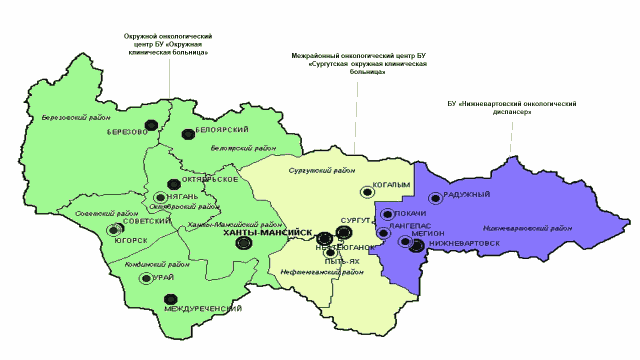 В сложных клинических случаях для уточнения диагноза в целях проведения оценки, интерпретации и описания результатов врач-онколог медицинской организации третьего уровня, оказывающей специализированную, в том числе высокотехнологичную медицинскую помощь, организует направление в национальные медицинские исследовательские центры: ФГБУ "Национальный медицинский исследовательский центр онкологии им. Н.Н. Блохина" Минздрава России, ФГБУ "Национальный медицинский исследовательский центр онкологии им. Н.Н. Петрова" Минздрава России, МНИОИ им. П.А. Герцена - филиал ФГБУ "Национальный медицинский исследовательский центр радиологии" Минздрава России.С 2018 года введены курсы паллиативной системной радионуклидной терапии лекарственным радиофармпрепаратом Радия-223-хлорид при множественном метастазировании в кости скелета различных злокачественных новообразований.Ежегодно в автономном округе проводится более 15 тысяч курсов химиотерапии. Количество схем лекарственной противоопухолевой химиотерапии за 2022 год составило: в круглосуточном стационаре - 184 схемы (35% от утвержденных схем), в дневном стационаре - 246 схем (33% от утвержденных схем).Ежегодно пациентам со злокачественными новообразованиями проводится более 1600 курсов лучевой терапии.В автономном округе с 2012 года осуществляются процедуры с использованием системы Гамма-нож. За 10 лет количество процедур увеличилось на 58%, в 2022 году выполнено 159 операций на системе Гамма-нож, всего выполнено более 1300 операций.Патологоанатомическая служба автономного округа представлена 20 централизованными патологоанатомическими отделениями в 16 муниципальных образованиях медицинских организациях II - III уровней. В соответствии с приказом Департамента здравоохранения автономного округа от 17 мая 2018 года N 524 "Об организации централизованного прижизненного патологоанатомического, иммуногистохимического исследования биопсийного (операционного) материала в Ханты-Мансийском автономном округе - Югре" в эти организации направляется материал из 73 медицинских учреждений автономного округа. Данный приказ регламентирует маршрутизацию диагностического биопсийного и операционного материала, а также алгоритм взаимодействия медицинских организаций по проведению прижизненного патологоанатомического исследования всего операционного и биопсийного материала. Три отделения онкологических центров являются ведущими по диагностике опухолевой патологии, здесь имеются иммуногистохимические лаборатории с набором антител, рассчитанными на дифференциальную диагностику мягкотканных и низкодифференцированных опухолей, типирования лимфом, определения рецепторов гормонов и пролиферативной активности, а также выявление источника опухолевого роста по отдаленным метастазам.Особенности кадрового обеспечения патологоанатомической службы автономного округа.Всего штатных должностей врачей-патологоанатомов - 112,75, из них занято 95 ставок. Физических лиц - 62 человека, из них 16 имеют высшую квалификационную категорию, 5 человек - первую, 8 человек - вторую. Процент укомплектованности составляет 84,2%. Коэффициент совместительства - 1,6.За период с 2020 по 2022 год приняты на работу 4 врача-патологоанатома, прошедших целевую ординатуру по патологической анатомии. За счет этого снизился коэффициент совместительства с 1,9 до 1,5.Таблица 45Оснащение патологоанатомической службы автономного округаПатологоанатомическая служба автономного округа оснащена гистологическим оборудованием, приобретено 114 единиц техники, в том числе аппараты, автоматизирующие большую часть процессов, что привело к стандартизации и повышению качества микропрепаратов.На прижизненные патологоанатомические исследования операционного и биопсийного материала приходится 95% и только 5% - посмертная диагностика. Исследуется прижизненный материал более чем от 100 тысяч человек, что составляет более 600 тысяч объектов исследования в год. От данного объема 40% приходится на опухоли (доброкачественные, злокачественные) и предопухолевые процессы.Учитывая, что основной поток консультаций выполняет БУ "Окружная клиническая больница", на ее базе к 2024 году планируется создать окружной консультативный центр по патоморфологической диагностике онкологических заболеваний, выполняемых с помощью телемедицинских технологий.Сроки выполнения исследований в 90% случаев соответствуют утвержденным в приказе Минздрава России от 24 марта 2016 года N 179н "О правилах проведения патологоанатомических исследований": до 4 дней - обычный гистологический материал, до 10 дней - при использовании гистохимических методик, до 15 дней - иммуногистохимия.Оснащение отделений современным гистологическим оборудованием и сканерами микропрепаратов всех патологоанатомических отделений округа создало возможность проведения телемедицинских консультаций как внутри автономного округа (рисунок 9), так и с получением мнения специалистов референсных центров, утвержденных Министерством здравоохранения Российской Федерации. Ежегодно проводится 60 телеконсультаций по сканированным микропрепаратам внутри автономного округа. С введением в работу сканеров микропрепаратов планируется увеличение потока телемедицинских консультаций в федеральные референс-центры. Это позволит улучшить качество прижизненной диагностики, а также совершенствовать профессиональные знания врачей-патологоанатомов.В 2022 году в патологоанатомическом отделении БУ "Окружная клиническая больница" внедрены в работу молекулярно-генетические исследования операционного и биопсийного онкологического материала, выполняемые методикой иммуногистохимического исследования и in situ гибридизацией (таблица 46).Таблица 46Выполнение исследований методикой иммуногистохимическихисследований и in situ гибридизациейРисунок 9Схема взаимодействия референс-центра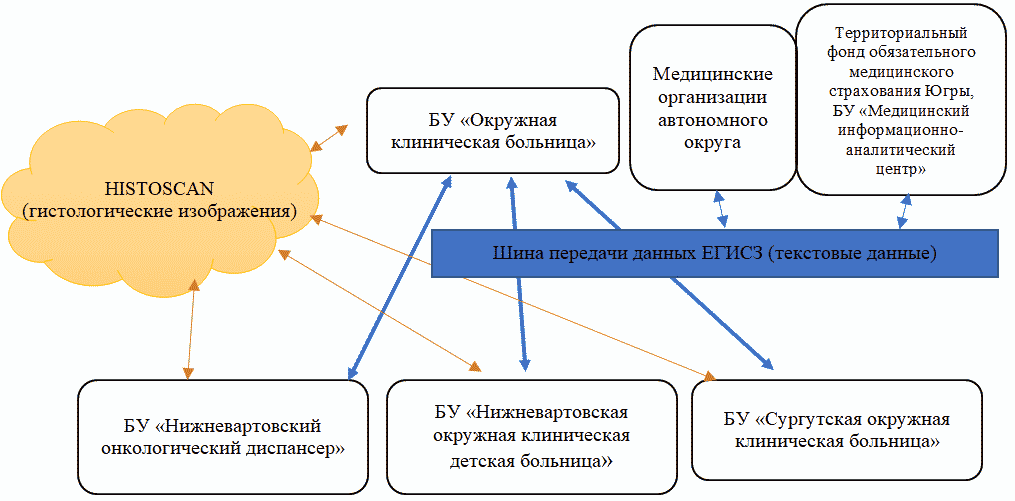 Рисунок 10Алгоритм действий при подозрении или выявлениизлокачественного новообразования в медицинских организацияхавтономного округа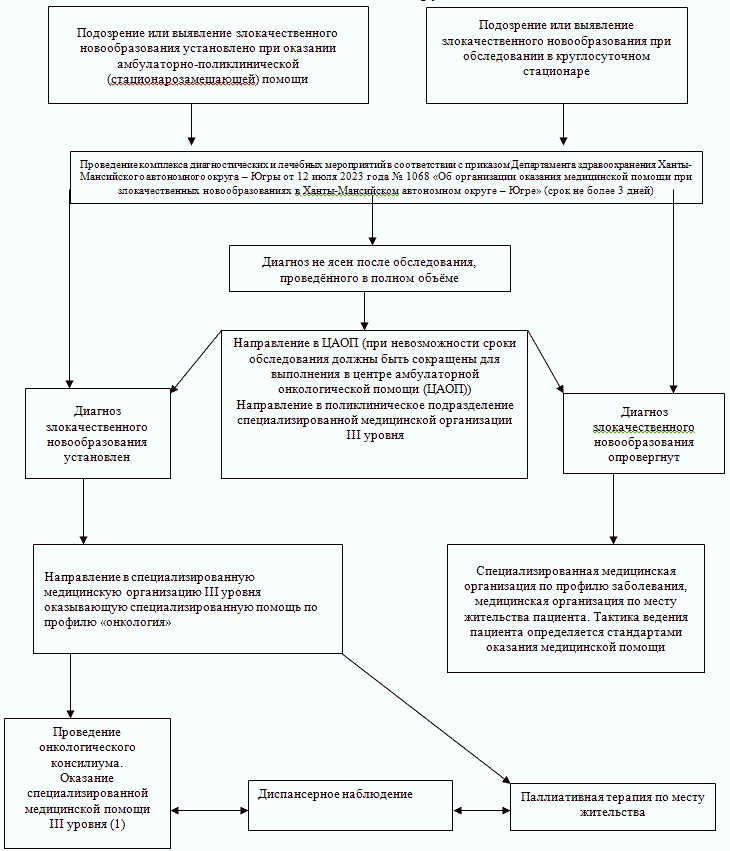 Примечание к рисунку 10:В сложных клинических случаях для уточнения диагноза в целях проведения оценки, интерпретации и описания результатов врач-онколог медицинской организации III уровня, оказывающей специализированную, в том числе высокотехнологичную медицинскую помощь, организует направление в национальные медицинские исследовательские центры: ФГБУ "НМИЦ онкологии им. Н.Н. Блохина" Минздрава России, ФГБУ "НМИЦ онкологии им. Н.Н. Петрова" Минздрава России, МНИОИ им. П.А. Герцена - филиал ФГБУ "НМИЦ радиологии" Минздрава России.1.6. Выводы1.6.1. Показатель заболеваемости онкологических заболеваний в автономном округе за десятилетний период с 2013 года по 2022 год увеличился на 28,9% (с 3825 случаев до 4929 в абсолютных числах соответственно). Заболеваемость злокачественными новообразованиями детского населения (0 - 17 лет) в 2013 году составила 11,4 на 100 тыс. населения (зарегистрировано 42 вновь выявленных случаев заболеваний), в 2022 году - 13,1 на 100 тыс. населения (зарегистрировано 56 вновь выявленных заболевания). Рост за 10 лет составил 14,9%. "Грубый" показатель заболеваемости злокачественными новообразованиями в 2022 году составил 288,7 на 100 тыс. населения, что на 20% выше показателя 2013 года (240,5 на 100 тыс. населения).1.6.2. Смертность от всех новообразований, включая злокачественные, составила 126,7 на 100 тыс. населения. Смертность от злокачественных новообразований на 100 тыс. населения за 2022 года составила 125,1 на 100 тыс. населения, что на 3,3% ниже, чем в 2021 году - 129,4 на 100 тыс. населения.1.6.3. Доля злокачественных новообразований, выявленных на ранних стадиях (I - II стадии), от всех случаев злокачественных новообразований, выявленных впервые, составила 60,9%, что на 8,7% больше в сравнении с 2013 годом. Удельный вес больных со злокачественными новообразованиями, выявленных на ранних стадиях (I - II стадии) активно, из числа больных с установленным диагнозом злокачественного новообразования составил 69,7% (на 35,0% выше показателя 2013 года). В Российской Федерации данный показатель составлял в 2021 году - 77,8%.Количество пациентов, состоящих на учете с раком in situ, ежегодно увеличивается, за 2022 год впервые выявлено 164 случая (в 2021 году - 100 случаев). По состоянию на 31 декабря 2022 года на диспансерном учете состояли 714 пациентов с раком in situ, из них наибольший удельный вес - пациенты с карциномой in situ следующих локализаций: шейки матки - 74,9%, других и неуточненных органов пищеварения - 8,8%, молочной железы - 7,3%.1.6.4. В 2022 году показатель одногодичной летальности в автономном округе составил 17,5% (РФ в 2021 году - 20,3%), темп снижения показателя в сравнении с 2021 годом составил - 2,6%, в сравнении с 2013 годом - 3,4%. Наибольшая одногодичная летальность отмечается в городском округе Покачи - 32,3%, в муниципальных районах Кондинском - 27,3%, в Нефтеюганском - 27,6%, Ханты-Мансийском - 28,0%.1.6.5. В 2022 году в автономном округе 19 506 пациентов (55,7% всех больных со злокачественными новообразованиями), находившихся под наблюдением, состояли на учете 5 лет и более. Среди них больший удельный вес составляют пациенты с ЗНО молочной железы (20,8%), шейки матки (7,8%), почки (7,2%), щитовидной железы (6,7%), ободочной кишки (6,3%), тела матки (6,1%), кожи (5,7%), предстательной железы (5,3%), прямой кишки, ректосигмоидного соединения, ануса (4,8%), лимфомы (4,1%), трахеи, бронхов, легкого (3,4%).1.6.6. Обеспеченность врачами-онкологами в автономном округе составляет 90%, имеется потребность в создании кадрового резерва для амбулаторно-поликлинического звена, укомплектования центров амбулаторной онкологической помощи (далее также - ЦАОП). Сохраняется проблема отсутствия врачей-онкологов в Сургутском муниципальном районе, городском округе Когалым. Недоукомплектованность штатных должностей врачей-онкологов физическими лицами отмечается в БУ "Сургутская окружная клиническая больница", БУ "Сургутская городская клиническая поликлиника N 4", БУ "Нефтеюганская окружная клиническая больница имени В.И. Яцкив", БУ "Нижневартовский онкологический диспансер", БУ "Сургутская городская клиническая поликлиника N 1", БУ "Сургутская городская клиническая поликлиника N 2", БУ "Сургутская городская клиническая поликлиника N 3".1.6.7. Коечный фонд и материально-техническое оснащение региональной системы здравоохранения позволяет осуществлять лечение пациентов онкологического профиля с использованием современных методик диагностики и лечения. В период пандемии новой коронавирусной инфекции онкологическая помощь пациентам оказывалась в плановом режиме, разработан временный порядок направления пациентов с соблюдением противоэпидемиологических мероприятий, с разделением потоков пациентов, с проведением телемедицинских консультаций.1.6.8. Создана трехуровневая система оказания медицинской помощи пациентам с онкологическими заболеваниями, организована работа 5 центров амбулаторной онкологической помощи, внедрена маршрутизация пациентов с применением информационных технологий, что позволяет обеспечить оказание специализированной помощи как городским, так и сельским пациентам онкологического профиля.1.6.9. Создано единое информационное пространство онкологической службы региона, к Государственной региональной медицинской системе "Удаленное консультирование" подключено 76 удаленных медицинских пунктов, в ней задействовано более 2 500 врачей. Для обеспечения процессов дистанционного взаимодействия (проведения телемедицинских консультаций) с национальными медицинскими исследовательскими центрами Министерства здравоохранения Российской Федерации к подсистеме "Телемедицинские консультации" Единой государственной информационной системы в сфере здравоохранения (далее также - ЕГИСЗ) подключены 27 медицинских организаций.Организован Центральный архив медицинских изображений, к которому подключено диагностическое оборудование, с которого осуществляется передача медицинских изображений.В автономном округе обеспечена полная работоспособность Вертикально-интегрированной медицинской информационной системы "онкология" (далее также - ВИМИС). Передано 1,02 млн документов 5,9 тыс. пациентов с построенными маршрутами в ВИМИС.Раздел II. ЦЕЛЬ, ПОКАЗАТЕЛИ И СРОКИ РЕАЛИЗАЦИИ РЕГИОНАЛЬНОЙПРОГРАММЫ ПО БОРЬБЕ С ОНКОЛОГИЧЕСКИМИ ЗАБОЛЕВАНИЯМИОсновной целью региональной программы "Борьба с онкологическими заболеваниями" является снижение смертности от новообразований, в том числе от злокачественных, до 99,5 случая на 100 тыс. населения к 2030 году.Это планируется достичь путем увеличения доли злокачественных новообразований, выявленных на ранних стадиях (I - II стадии) (с 55,6% в 2018 году до 65,0% в 2030 году), повышения удельного веса больных со злокачественными новообразованиями, состоящих на учете 5 лет и более (с 52% в 2018 году до 63,0% в 2030 году), и снижения одногодичной летальности больных со злокачественными новообразованиями (с 22,7% в 2018 году до 16,0% в 2030 году). Увеличить долю лиц с онкологическими заболеваниями, прошедших обследование и/или лечение в текущем году из числа состоящих под диспансерным наблюдением (с 66% в 2020 году до 90,0% в 2030 году).Таблица 47Основные целевые показатели региональной программы "Борьбас онкологическими заболеваниями"Таблица 48Дополнительные целевые показатели региональной программы"Борьба с онкологическими заболеваниями" на 2021 - 2030 годыПримечание к таблице 48:1. Показатель рассчитывает ФГБУ "НМИЦ онкологии им. Н.Н. Блохина" Минздрава России2. Показатель рассчитывается по форме N 131/о "Сведения о проведении профилактического медицинского осмотра и диспансеризации определенных групп взрослого населения".Раздел III. ЗАДАЧИ РЕГИОНАЛЬНОЙ ПРОГРАММЫ3.1. Совершенствование комплекса мер первичной профилактикионкологических заболеванийМероприятия, направленные на формирование здорового образа жизни, в том числе на раннюю диагностику и повышение приверженности к лечению онкологических заболеваний в Ханты-Мансийском автономном округе - Югре реализуются по государственной программе "Современное здравоохранение", утвержденной постановлением Правительства автономного округа от 31 октября 2021 года N 467-п.Для реализации мероприятий по формированию здорового образа жизни, профилактике хронических неинфекционных заболеваний сформирована система медицинской профилактики, включающая работу бюджетного учреждения Ханты-Мансийского автономного округа - Югры "Центр общественного здоровья и медицинской профилактики" с 3 филиалами в крупных городах, 15 центров здоровья (в том числе 4 центра здоровья для детского населения). Для обеспечения жителей отдаленных сельских поселений профилактическими медицинскими услугами работают 3 мобильных центра. В медицинских организациях округа функционирует 22 отделения, 32 кабинета медицинской профилактики.В условиях формирования единого медиапространства по пропаганде здорового образа жизни в автономном округе применяются следующие принципы: информационное обеспечение деятельности медицинских организаций, обеспечение информационной открытости, формирование через средства массовой информации объективного общественного мнения.Запланировано продолжение изготовления и размещения в средствах массовой информации (СМИ) материалов, социальной рекламы о вреде потребления табачной продукции. Снижение уровня распространенности табакокурения населения автономного округа ежегодно на 32%.Изготовление и размещение в СМИ материалов, социальной рекламы о вреде потребления алкогольной продукции. Снижение розничных продаж алкогольной продукции на душу населения (в литрах этанола) в 2023 году - 7,7, в 2024 году - 7,6.Масштабные коммуникационные кампании, направленные на формирование здорового образа жизни, организуются ежегодно в условиях профилактических месячников. Тематика и сроки проведения устанавливает приказами Департамент здравоохранения Ханты-Мансийского автономного округа - Югры.Ежегодно проводится информационно-коммуникационная кампания, направленная на пропаганду здорового образа жизни, снижение массы тела, повышение физической активности, антитабачной, антиалкогольной направленности, культуры здорового питания. Запланированное снижение темпов прироста первичной заболеваемости ожирением в процентах: в 2023 году - 5,6, в 2024 году - 4,7; уровня информированности населения о факторах риска заболеваний (на 10 тыс. населения) в 2023 году - 54, в 2024 году - 56. Ежегодное проведение вакцинации против вирусного гепатита B - не менее 50000 человек.Ежегодные традиционные мероприятия "Время быть здоровым", "За здоровый образ жизни", "Бросай болеть - вставай на лыжи", "Здоровая мама, здоровый малыш", "31 мая - Всемирный день без табака", "Югра за здоровый образ жизни", "Всемирный День здоровья", акции "Югра за здоровый образ жизни", "Всемирный день здоровья" на территории автономного округа включают в себя организацию фестивалей на городских площадях крупных муниципальных образований с участием профессиональных творческих коллективов, оповещение о проводимых акциях населения через средства массовой информации с привлечением популярных блогеров, распространение печатной и сувенирной продукции.В 2022 году, учитывая эпидемиологическую ситуацию, связанную с распространением новой коронавирусной инфекции, большинство мероприятий проводилось в онлайн-форме.Приоритетным направлением для популяризации здорового образа жизни и профилактики неинфекционных заболеваний избрано сотрудничество медицинских и молодежных организаций региона.Целесообразно проведение не менее 3 семинаров по онконастороженности для специалистов, оказывающих первичную медико-санитарную помощь, в том числе фельдшеров фельдшерско-акушерских пунктов, на базе каждого из ЦАОП (в том числе в режиме видео-конференц-связи).На сегодняшний день волонтерское движение является одним из эффективных инструментов в профилактике неинфекционных заболеваний и популяризации здорового образа жизни. В 2022 году в мероприятиях и акциях, посвященных популяризации здорового образа жизни, приняли участие 2 537 добровольцев. Ежегодно планируется проводить не менее 12 мероприятий в различных формах.Реализуются на системной основе массовые мероприятия, направленные на информирование о первичной профилактике онкологических заболеваний, приуроченных к тематическим дням (4 февраля - международный день борьбы против рака, 7 февраля - всемирный день здоровья, 15 февраля - международный день детей, больных раком, 31 мая - всемирный день без табака, 28 июля всемирный день борьбы с гепатитом, третий четверг ноября - международный день отказа от курения); проведение месячников по профилактике заболеваний и пропаганде здорового образа жизни среди населения автономного округа. Ежегодное проведение не менее 6 мероприятий в различных формах.БУ "Центр общественного здоровья и медицинской профилактики" реализуются проекты: "Профилактика неинфекционных заболеваний, формирование здорового образа жизни санитарно-гигиеническое просвещение населения. Профилактика онкологических заболеваний", "Профилактика неинфекционных заболеваний, формирование здорового образа жизни санитарно-гигиеническое просвещение населения".3.2. Совершенствование комплекса мер по вторичнойпрофилактике онкологических заболеванийПродолжить работу женских и мужских смотровых кабинетов с проведением профилактических осмотров, диспансеризации и совершенствованием современных скрининговых программ по ранней диагностике злокачественных новообразований, предусмотрев ежегодное проведение:215000 исследований (соскоб с шейки матки и цервикального канала - 200000, соскоб с окрашиванием по Папаниколау - 15000);85000 исследований кала на "скрытую кровь" в год: иммунохимический метод - 60000, экспресс-метод - 25000; 15000 эндоскопических обследований желудочно-кишечного тракта ежегодно;800000 флюорографических обследований в год, 5000 обследований при проведении компьютерной томографии органов грудной клетки в год;не менее 30000 обследований предстательной железы у мужчин при проведении ПСА-исследований;60000 маммографических обследований у женщин;15000 обследований репродуктивных органов у женщин при проведении УЗИ органов малого таза в год.Оказывать методическое сопровождение и практическую помощь специалистам центров амбулаторной онкологической помощи, первичных онкологических кабинетов, кабинетов раннего выявления заболеваний медицинских организаций области.3.3. Совершенствование комплекса мер, направленныхна развитие первичной специализированной медико-санитарнойпомощи пациентам с онкологическими заболеваниямиПроведена реорганизация структурных подразделений медицинских организаций, оказывающих медицинскую помощь пациентам с онкологическими заболеваниями, в соответствии с требованиями приказа Минздрава России от 19 февраля 2021 года N 116н "Об утверждении Порядка оказания медицинской помощи взрослому населению при онкологических заболеваниях".Мониторить работу центров амбулаторной онкологической помощи, проводить контроль качества оказания медицинской помощи в ЦАОП, соблюдения выполнения клинических рекомендаций специалистами ЦАОП.К 1 августа 2023 года организовать работу центров амбулаторной онкологической помощи в городах Когалым, Нижневартовск. Количество прикрепленного населения - 544308 человек, планируемые объемы оказания медицинской помощи в условиях дневного стационара по профилю "онкология" 900 случаев госпитализации в год. Примерные схемы противоопухолевого лечения: sh0650, sh0214, sh0170, sh9001, sh9002.Обеспечение "зеленого коридора" для пациентов с подозрением на онкологическое заболевание.Продолжить запись пациентов на прием к онкологу через электронную запись в Единой региональный медицинской информационной системе (далее также - ЕРМИС).Продолжить эффективное использование "тяжелого" диагностического оборудования в медицинских организациях автономного округа:Проведение компьютерной томографии (обследования): в 2023 году - 31000, в 2024 году - 31500. Проведение магнитно-резонансной томографии (обследования): в 2023 году - 18700, в 2024 году - 18900. Проведение позитронно-эмиссионной томографии (обследования): в 2023 году - 1410, в 2024 году - 1450.Продолжить дистанционные консультации специалистов амбулаторной онкологической сети с использованием телемедицинских средств связи - ежегодно не менее 800 телеконсультаций со специалистами первичного звена.Использование клинических рекомендаций и протоколов ведения онкологических пациентов.3.4. Совершенствование специализированной медицинской помощибольным с онкологическими заболеваниямиПроводить меры по формированию системы контроля качества диагностики, лечения и динамического наблюдения пациентов онкологического профиля.Организовать отделение онкоурологии на базе БУ "Окружная клиническая больница" до 30 декабря 2023 года с реорганизацией структурных подразделений медицинских организаций 3 уровня, оказывающих медицинскую помощь пациентам с онкологическими заболеваниями урологической патологии, в соответствии с требованиями приказа Минздрава России от 19 февраля 2021 года N 116н "Об утверждении Порядка оказания медицинской помощи взрослому населению при онкологических заболеваниях".До конца 2024 года осуществить переоснащение медицинским оборудованием медицинских организаций.Развивать и совершенствовать медицинскую помощь пациентам онкологического профиля, оказываемую в условиях круглосуточного и дневного стационаров, обеспечение преемственности противоопухолевой терапии, проводимой в стационарных и амбулаторных условиях между онкологическими центрами, онкодиспансером и ЦАОП:обеспечение преемственности в противоопухолевой терапии в ЦАОП после решения мультидисциплинарного консилиума специалистов;соблюдение сроков начала и межкурсового интервала противоопухолевой лекарственной терапии в ЦАОП;соблюдение клинических рекомендаций по сопроводительной терапии и межкурсового наблюдения за пациентом с онкологическим заболеванием при противоопухолевом лечении.Продолжить развитие стационарзамещающих технологий, малоинвазивных операций: малоинвазивные 3D-лапороскопических операций, робот-ассистированных операций, эндоскопических внутрипросветных операций, органосохранных операций при раке молочной железы, рентгенэндоваскулярных операций.Переоснастить современным оборудованием для лучевой терапии Окружной онкологический центр БУ "Окружная клиническая больница", до конца 2023 года внедрить новые методики проведения радиотерапии, в том числе радиохирургии за счет бюджета автономного округа.Продолжить переоснащение патологоанатомических отделений медицинских организаций второго уровня современным гистологическим оборудованием на 70% за счет средств автономного округа. Создать окружной консультативный телемедицинский центр на базе патологоанатомического отделения БУ "Окружная клиническая больница" до конца 2023 года. Стандартизировать пробоподготовку и изготовление гистологических микропрепаратов за счет обучения лаборантов-гистологов (медицинских лабораторных техников), использования единых методик и современного оборудования. Результат: повышение качества диагностики и возможность проведения телемедицинских консультаций по сканированным изображениям микропрепаратов. Стандартизация и контроль на всех этапах работы в лаборатории. Расширение спектра молекулярно-генетических исследований. Обмен данными в электронном виде через единую государственную информационную систему здравоохранения со всеми медицинскими организациями округа.Разработать план мероприятий медицинской и психологической реабилитации пациентов онкологического профиля.Внедрить программы психоэмоциональной поддержки онкологических больных и обеспечить охват ими онкологических больных не менее 50% от числа всех онкологических больных к концу 2024 года.Совершенствовать организацию регулярных дистанционных консультаций специалистов амбулаторной онкологической сети с использованием телемедицинских средств связи.3.5. Совершенствование мероприятий по третичной профилактикеракаСоблюдать диспансерное наблюдение за пациентами с онкологическими заболеваниями специалистами в первичных онкологических кабинетах (далее также - ПОК) и ЦАОП согласно приказу Министерства здравоохранения Российской Федерации от 4 июня 2020 года N 548н "Об утверждении порядка диспансерного наблюдения за взрослыми с онкологическими заболеваниями". Увеличение доли лиц, осмотренных в течение года врачами-онкологами, из числа диспансерной группы пациентов с ЗНО: в 2023 году - 77%, в 2024 году - 80%.Повышение приверженности пациентов с онкологическими заболеваниями к лечению и выполнению рекомендаций врача-онколога. Увеличение доли лиц с онкологическими заболеваниями, приверженными к лечению и выполнению рекомендаций врача-онколога (в %), основание для оценки - анализ выборки лечения пациентов на амбулаторном этапе: в 2023 году - 75%, в 2024 году - 80%.Проводить сверку с Территориальным фондом обязательного медицинского страхования Ханты-Мансийского автономного округа - Югры (далее также - ТФОМС) и Департаментом здравоохранения автономного округа пациентов, состоящих на диспансерном учете с ЗНО.3.6. Совершенствование мероприятий по паллиативноймедицинской помощи пациентам с онкологическими заболеваниямиПродолжить повышение качества и доступности паллиативной помощи населению. К концу 2024 года будет функционировать 20 паллиативных коек на 100 000 взрослого населения.Продолжить создание отделений выездной патронажной паллиативной медицинской помощи.Продолжить проведение не менее 4 раз в год школ "Уход за тяжелобольными пациентами" в медицинских организациях, оказывающих первичную медико-санитарную помощь пациентам с онкологическими заболеваниями. Продолжить проведение мониторинга доступности обезболивающий терапии в ежеквартальном режиме.Продолжить оснащение/дооснащение медицинским оборудованием медицинских организаций, оказывающих паллиативную медицинскую помощь.Продолжить обеспечение медицинским оборудованием пациентов, нуждающихся в паллиативной медицинской помощи и респираторной поддержке на дому.Продолжить обучение медицинских работников по вопросам оказания паллиативной помощи.Продолжить ведение регистра пациентов, нуждающихся в оказании паллиативной помощи.Совершенствовать маршрутизацию пациентов с хроническим болевым синдромом, нуждающихся в паллиативной медицинской помощи.Продолжить проведение социально значимых мероприятий с привлечением волонтерской помощи пациентам, нуждающимся в паллиативной помощи.3.7. Организационно-методическое сопровождение деятельностионкологической службыЕжегодная актуализация и утверждение регионального нормативного правового акта по маршрутизации пациентов с подозрением на онкологическое заболевание для дообследования, получения специализированной помощи и диспансерного наблюдения.Проведение эпидемиологического мониторинга заболеваемости, смертности, распространенности и инвалидизации от злокачественных новообразований, планирование объемов оказания медицинской помощи на основании действующего регионального онкологического регистра.Организация научно-практических мероприятий, в том числе зарегистрированных в системе непрерывного медицинского образования, с привлечением специалистов федеральных медицинских центров, в автономном округе.Контроль обеспечения мероприятий по внедрению системы внутреннего контроля качества медицинской помощи и безопасности медицинской деятельности.Соблюдение клинических рекомендаций при оказании медицинской помощи больным с онкологическими заболеваниями.Проведение мультидисциплинарного консилиума всем больным с впервые установленным диагнозом ЗНО, а также при смене тактики лечения.Формирование системы внешнего контроля качества медицинской помощи онкологическим больным, плановая и внеплановая оценка контроля качества работы учреждения Департаментом здравоохранения Ханты-Мансийского автономного округа - Югры. Контроль качества оказания медицинской помощи.Работа комиссии по разбору всех случаев смерти от ЗНО в автономном округе.Работа комиссии по разбору всех случаев запущенности от ЗНО в автономном округе.Ежеквартальный мониторинг состояния онкологической службы в автономном округе, ежеквартальный анализ и формирование предложений по улучшению работы служб.Проведение консультаций "врач-врач" с Национальными медицинскими исследовательским центром (далее - НМИЦ) онкологии по формированию тактики ведения пациентов в сложных клинических случаях. К концу 2024 года ежегодное участие не менее 70% врачей-онкологов в вебинарах и мастер-классах, проводимых НМИЦ. Проведение ежегодно не менее 70 телемедицинских консультаций "врач-врач" с НМИЦ онкологии по формированию тактики ведения пациентов в сложных клинических случаях.3.8. Внедрение информационных технологий в работуонкологической службы и их интеграция в систему медицинскихорганизаций автономного округаПродолжить формирование инфраструктуры системы оказания телемедицинских консультаций для медицинских организаций автономного округа.Продолжить работу в ВИМИС по профилю "онкология" с повышением эффективности управления организации медицинской помощи по профилю "онкология" за счет обеспечения оперативного и всестороннего анализа информации, а также повышение качества оказания медицинской помощи онкологическим больным на основе совершенствования ее информационной поддержки на всех уровнях. Обеспечить передачу данных в соответствии с планом работ в ВИМИС "онкология" с ежеквартальным контролем объемов передаваемых данных.Унификация ведения электронной медицинской документации и справочников: актуализация нормативно-справочной информации для функционирования единого цифрового контура онкологической службы автономного округа. Формирование электронных документов от момента обращения в первичное звено медицинской помощи до проведения специализированного лечения пациента со злокачественным новообразованием.Обеспечить применение систем электронной очереди для амбулаторных и стационарных пациентов при формировании единого цифрового контура онкологической службы региона для электронной записи пациентов на прием и госпитализацию.Организовать мониторинг, планирование и управление потоками пациентов с онкологическими заболеваниями при оказании им медицинской помощи: формирование единого цифрового контура онкологической службы региона для мониторинга направления пациентов.Продолжить использование локального и регионального архивов медицинских изображений (PACS-архивы) как основы для телемедицинских консультаций: совершенствование системы работы региональной радиологической системы (РРИС) с использованием PACS-архивов.Продолжить развитие и использование метода цифровой микроскопии при верификации онкологических диагнозов.Обеспечить работу механизмов обратной связи, информирование пациентов через сайты учреждений.Обеспечить медицинские организации широкополосным доступом в сеть Интернет с созданием возможности безопасной передачи данных, обеспечить рабочие места онкологов компьютерной техникой с последующим совершенствованием системы использования безопасной передачи данных по закрытым каналам.Выполнить интеграцию медицинской информационной системы с подсистемами единой государственной информационной системы в сфере здравоохранения.3.9. Разработка комплекса мер по улучшениюукомплектованности кадрами медицинских организаций,оказывающих медицинскую помощь больным с онкологическимизаболеваниямиОбеспечить подготовку специалистов по программам высшего образования целевого обучения за счет средств федерального и регионального бюджетов. Подготовка до конца 2024 года: в клинической ординатуре окружных вузов врачей-онкологов; в окружных и федеральных вузах: врач-патологоанатом - 22; врач клинической лабораторной диагностики - 20; врач лабораторной генетики - 2; врач-гематолог - 5; врач УЗ диагностики - 13; врач функциональной диагностики - 6; врач-эндоскопист - 4; врач-рентгенолог - 27; врач-трансфузиолог - 4.Подготовка специалистов по программам среднего образования при целевом обучении за счет средств федерального и регионального бюджетов. Подготовка до конца 2024 года в средних медицинских образовательных учреждениях среднего медицинского работника, в том числе рентген-лаборантов, не менее 21 специалиста.Продолжить подготовку специалистов по программам профессиональной переподготовки и повышению квалификации (в том числе за счет ТФОМС и при непрерывном медицинском образовании). Ежегодное повышение квалификации не менее 50% врачей по специальностям "онкология", "радиотерапия", "радиология", "рентгенология", "ультразвуковая диагностика", "клиническая лабораторная диагностика", "патологическая анатомия".Обеспечить укомплектование центров амбулаторной онкологической помощи не менее 14 врачами-онкологами к 2024 году.Продолжить реализацию программы "Земский доктор", "Земский фельдшер".Продолжить проведение конкурсов профессионального мастерства "Лучший врач года", "Лучший средний медицинский работник года".Обеспечить предоставление служебного жилья специалистам, выплату ежемесячной компенсации расходов за коммунальные услуги.Таблица 50Раздел IV. ПЛАН МЕРОПРИЯТИЙ РЕГИОНАЛЬНОЙ ПРОГРАММЫ "БОРЬБАС ОНКОЛОГИЧЕСКИМИ ЗАБОЛЕВАНИЯМИ" В ХАНТЫ-МАНСИЙСКОМАВТОНОМНОМ ОКРУГЕ - ЮГРЕРаздел V. ОЖИДАЕМЫЕ РЕЗУЛЬТАТЫ РЕГИОНАЛЬНОЙ ПРОГРАММЫИсполнение мероприятий региональной программы позволит достичь к 2024 году следующих результатов:снижение смертности от новообразований, в том числе злокачественных, до уровня 105,0 на 100 тыс. населения;снижение смертности от злокачественных новообразований до уровня 103,7 на 100 тыс. населения;снижение одногодичной летальности больных со злокачественными новообразованиями (умерли в течение первого года с момента установления диагноза из числа больных, впервые взятых на учет в предыдущем году) до уровня 19,1%;увеличение доли злокачественных новообразований, выявленных на ранних (I - II) стадиях, до 59,5%;увеличение удельного веса больных со злокачественными новообразованиями, состоящих на учете 5 лет и более, из общего числа больных со злокачественными образованиями, состоящих под диспансерным наблюдением, до 60%;увеличение доли лиц с онкологическими заболеваниями, прошедших обследование и/или лечение в текущем году из числа состоящих под диспансерным наблюдением, до уровня 80,0%;снижение стандартизованного коэффициента смертности от новообразований, в том числе злокачественных, на 100 тыс. населения до 126,9;увеличение доли злокачественных новообразований, кроме рака кожи (C44) и лейкемий, выявленных на I стадии, от всех зарегистрированных ЗНО, кроме рака кожи (C44) и лейкемий (без учтенных посмертно), до 34,5%;увеличение доли диагнозов, зарегистрированных ЗНО (без учтенных посмертно), подтвержденных морфологически, до 98,1%;снижение числа лиц, прошедших профилактический медицинский осмотр и (или) диспансеризацию определенных групп взрослого населения, на 1 случай впервые в жизни установленного диагноза ЗНО, при проведении указанных мероприятий, до 300.Приложение 4к постановлению ПравительстваХанты-Мансийскогоавтономного округа - Югрыот 27 декабря 2021 года N 594-пРЕГИОНАЛЬНАЯ ПРОГРАММАХАНТЫ-МАНСИЙСКОГО АВТОНОМНОГО ОКРУГА - ЮГРЫ "БОРЬБАС СЕРДЕЧНО-СОСУДИСТЫМИ ЗАБОЛЕВАНИЯМИ"Раздел 1. АНАЛИЗ ТЕКУЩЕГО СОСТОЯНИЯ ОКАЗАНИЯ МЕДИЦИНСКОЙПОМОЩИ БОЛЬНЫМ С СЕРДЕЧНО-СОСУДИСТЫМИ ЗАБОЛЕВАНИЯМИВ ХАНТЫ-МАНСИЙСКОМ АВТОНОМНОМ ОКРУГЕ - ЮГРЕ. ОСНОВНЫЕПОКАЗАТЕЛИ ОКАЗАНИЯ МЕДИЦИНСКОЙ ПОМОЩИ БОЛЬНЫМС СЕРДЕЧНО-СОСУДИСТЫМИ ЗАБОЛЕВАНИЯМИ В РАЗРЕЗЕ МУНИЦИПАЛЬНЫХОБРАЗОВАНИЙ ХАНТЫ-МАНСИЙСКОГО АВТОНОМНОГО ОКРУГА - ЮГРЫ1.1. Краткая характеристика Ханты-Мансийского автономного округа - ЮгрыХанты-Мансийский автономный округ - Югра (далее также - автономный округ) занимает центральную часть Западно-Сибирской равнины, протяженность составляет с запада на восток почти 1400 км - от Уральского хребта до Обско-Енисейского водораздела, с севера на юг - на 800 км. Протяженность границ составляет 4733 км.Площадь автономного округа составляет 534,8 тыс. кв. км. В пределах муниципального устройства в автономном округе создано 105 муниципальных образований (13 городских округов, 9 муниципальных районов, поселений 83, в том числе: 26 городских и 57 сельских), 194 населенных пункта: 16 городов (из них 14 наделены статусом "город окружного значения"), 24 поселка городского типа, 154 сельских населенных пункта: в том числе 58 поселков, 45 сел, 51 деревня).Плотность населения составляет 3,2 человека на 1 кв. км. Данный факт обуславливает географические сложности оказания медицинской помощи жителям отдаленных территорий.Приоритетным направлением экономики автономного округа является добыча углеводородного сырья, также развиваются энергетика, строительство, транспортная инфраструктура и другие отрасли. Автономный округ является основным нефтегазоносным регионом России и одним из крупнейших нефтедобывающих регионов мира, относится к регионам-донорам России, занимает лидирующие позиции по ряду основных экономических показателей в Российской Федерации:I место - по добыче нефти;I место - по производству электроэнергии;II место - по объему промышленного производства;II место - по добыче газа;II место - по поступлению налогов в бюджетную систему;III место - по объему инвестиций в основной капитал.Рисунок 1Географическое положение автономного округа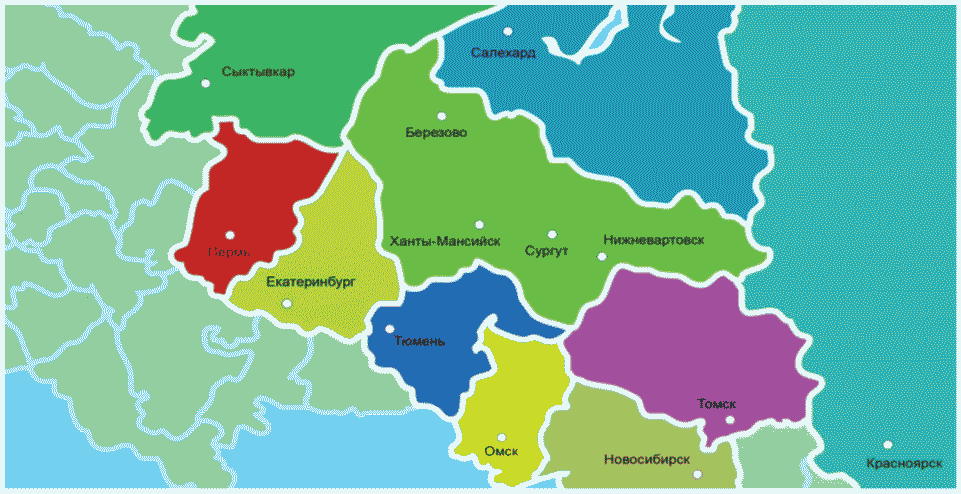 Общая численность населения автономного округа, по данным Федеральной службы государственной статистики (далее - Росстат), по состоянию на 1 января 2023 года составила 1 730 353 человека. Численность сельского населения - 134 587 человек (7,8% от общего числа населения автономного округа).За 3 года численность населения региона увеличилась на 42,7 тыс. чел. или на 2,5%, что обусловлено как миграционным, так и естественным приростом. Показатель на 1 тыс. населения в 2021 году прирост составил всего 8,6, в том числе естественный 3,1 и миграционный 5,5.Из всех субъектов Российской Федерации (далее - РФ) автономный округ занимает одиннадцатое место по показателю рождаемости и пятое место по показателю смертности (данные 2022 года).Таблица 1Численность населения автономного округа в разреземуниципальных образований на 1 января 2023 года (Росстат)Таблица 2Демографические процессы в структуре населения автономногоокруга в динамике за 5 лет (Росстат)1.2. Анализ общей смертности и смертности от сердечно-сосудистых заболеванийВ 2022 году общая смертность населения в автономном округе снизилась с 8,5 до 6,5 на 1 тыс. населения. В абсолютных цифрах снижение числа умерших составило 3265 случаев (снижение на 23,5%, с 14440 до 11175 человек).Ведущим классом заболеваний в структуре общей смертности в 2022 году, как и в предыдущие годы, явились болезни системы кровообращения (далее - БСК) (39,3%). Доля смертности от БСК увеличилась на 5,9% и составила 39,3% (в 2021 г. - 33,4%).На второе место по смертности вышли новообразования (19,5%), на третьем месте - внешние причины (7,9%), болезни органов пищеварения - на четвертом (6,0%), новая коронавирусная инфекция COVID-19 занимает пятое место (5,7%).Таблица 3Смертность в Российской Федерации, Уральском федеральномокруге, Ханты-Мансийском автономном округе - Югреза 2020 - 2022 годыДанная динамика обусловлена снижением смертности от COVID-19, которая в течение 2021 - 2022 гг. была причиной роста общей смертности.Показатель смертности от БСК снизился на 10,7%, с 285,7 до 255,2 на 100 тыс. населения, число умерших от БСК уменьшилось на 9,3% (- 449 человек).Смертность вне стационара составила 69% от общего числа случаев смерти от БСК (3043 случая) за счет высокой доли умерших от ишемической болезни сердца (далее - ИБС) на дому (78% от общего числа умерших от ИБС). Значительное число умерших от ИБС на дому обусловлено особенностями кодирования причин смерти: в большинстве случаев смерти на дому врачи - судебно-медицинские эксперты первоначальной причиной считают атеросклероз коронарных артерий, относящийся по коду МКБ-10 к ИБС (I25).Таблица 4Структура смертности населения по основным классамзаболеваний, абс. ч.В 2022 году наблюдается снижение числа умерших практически по всем основным классам заболеваний, за исключением болезней эндокринной системы, органов пищеварения и ВИЧ-инфекции. По всем нозологиям класса БСК зарегистрировано существенное снижение числа умерших.По итогам 2022 года автономный округ, как и прежде, входит в пятерку субъектов РФ с самым низким уровнем смертности от БСК. Показатель смертности от БСК в 2022 г. - 255,2 на 100 тыс. населения, что в 2,5 раза ниже, чем по РФ (641,7 на 100 тыс. в 2021 году).Рисунок 2Динамика уровня смертности от БСК, ИБС, ИМ 2018 - 2022 годы(на 100 тыс. населения) и целевой показатель на 2023 год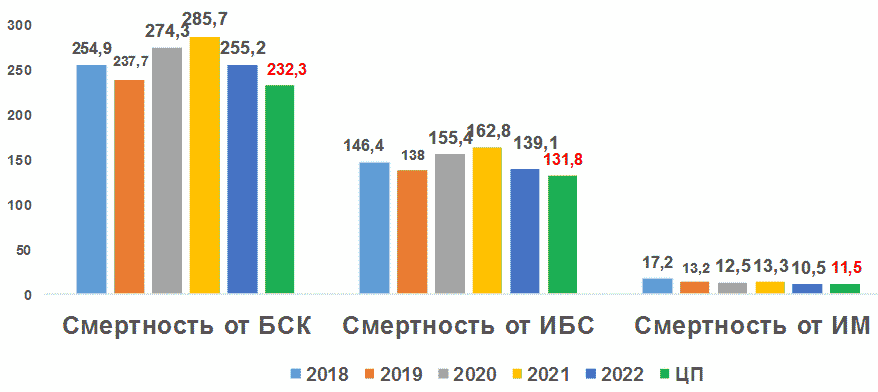 Рисунок 3Структура смертности населения в автономном округе - Югрев 2022 году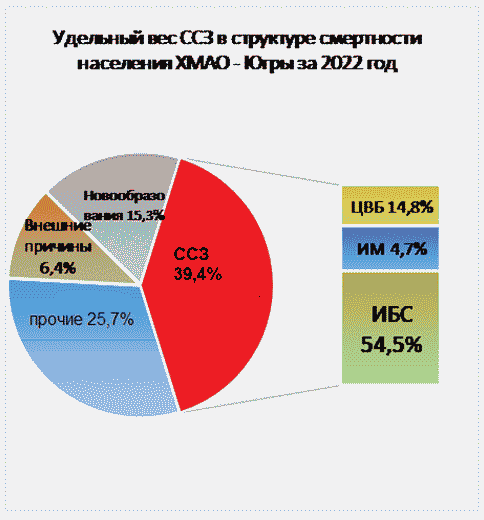 Таблица 5Структура смертности от БСК (Росстат)Показатель смертности от БСК в сравнении с 2021 годом снизился на 10,7% (-449 человек) и составил 255,2 на 100 тыс. населения, что выше целевого показателя регионального проекта "Борьба с сердечно-сосудистыми заболеваниями" на 6,8% (238,9 на 100 тыс. населения)Показатель смертности от ИБС за 2022 год снизился на 14,6% и составил 139,1 на 100 тыс. населения, что на 1,8% выше целевого значения на 2022 год (136,6 на 100 тыс. населения).Впервые с 2020 года с момента роста смертности в годы пандемии COVID-19 отмечается снижение смертности от БСК, ИБС, острого нарушения мозгового кровообращения (далее - ОНМК), ЦВБ.Несмотря на рост смертности в 2020 - 2021 годы, в динамике за 5 лет показатели смертности снизились: смертность от ИМ на 39%, от ЦВБ - на 17,2%, от ОНМК - на 20,5%, от гипертонической болезни (далее - ГБ) - на 17,9%.Структура смертности демонстрирует отсутствие существенных изменений за последние 5 лет: в 2022 году доля ИБС составила 54,5%, в том числе ИМ - 4,1%, ЦВБ - 14,9%, ОНМК - 8,8%.Таблица 6Показатели смертности от БСК в разрезе возрастаза 2021 - 2022 годыЧисло умерших от всех причин среди трудоспособного населения за 2022 год снизилось на 10,6% (- 471 чел.) в сравнении с 2021 годом, в том числе: от БСК - на 4,9% (- 72 чел.), ИБС - на 15,9% (- 87 чел.), ЦВБ - на 2,3%.Доля умерших трудоспособного возраста в структуре смертности от БСК стабильна и составляет 31,5% (в 2021 году - 30,1%), от ИМ - 26,5% (в 2021 году - 24,3%). Отмечается рост умерших от БСК в возрасте старше 80 лет на 7,1% (+ 72 чел.) Доля умерших от БСК за 2022 год в возрасте старше 80 лет увеличилась на 3,8% в сравнении с 2021 годом и составила 24,7% (в 2021 году - 20,9%).Таблица 7Показатели смертности от БСК в трудоспособном возрасте (на100 тыс. трудоспособного населения)В 2022 году в динамике с 2021 годом отмечается снижение показателей смертности среди трудоспособного населения: от всех причин на 12,8%, от БСК на 8,3%, ИБС на 18,5%, ЦВБ на 3,2%.Следует отметить, что в трудоспособном возрасте мужчины умирают почти в 4 раза чаще, чем женщины: 3156 и 822 соответственно. Показатель смертности трудоспособных мужчин - 588,3 на 100 тыс. населения, женщин - 168,6 на 100 тыс. населения.Рисунок 4Смертность от БСК в разрезе муниципальных образованийза 2022 год (на 100 тыс. населения)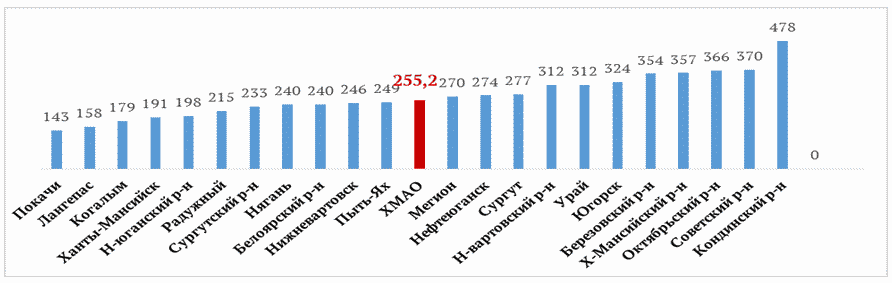 Наиболее высокие значения показателей смертности от БСК в 2022 году в муниципальных образованиях западной зоны: Кондинский, Советский, Октябрьский, Ханты-Мансийский, Березовский муниципальные районы автономного округа. Причинами высокого уровня смертности являются в первую очередь особенности населения (возрастной состав выше среднеокружного, преобладание сельских жителей, распространение алкоголизации населения, отсутствие приверженности к лечению).В ряде муниципальных образований (особенно Сургут) на уровень смертности от БСК оказывают влияние проблемы кодирования первоначальной причины смерти у лиц, умерших на дому, завышение доли ИБС (код I25 "атеросклеротическая болезнь сердца") в структуре смертности населения.Таблица 8Показатели смертности от БСК в разрезе муниципальныхобразований (МИАЦ)Смертность от БСК на 100 тыс. населения по муниципальным образованиям возросла в городском округе Югорск (+37,9%) и в Ханты-Мансийском муниципальном районе (+5,1%). В остальных МО отмечается снижение показателя смертности. Наиболее значительное снижение смертности от БСК в Октябрьском, Нефтеюганском и Белоярском муниципальных районах (-24,6%, -23,6% и -21,8% соответственно). Уровень смертности от БСК в Кондинском, Советском, Октябрьском, Ханты-Мансийском и Березовском муниципальных районах постепенно снижается, но по-прежнему значительно превышает среднеокружной показатель.В целях осуществления постоянного контроля показателей смертности в летальности приказом Депздрав Югры утверждает индивидуальные целевые показатели, включая смертность от БСК, ИБС, ЦВБ, ИМ, ОНМК, для каждой медицинской организации. Мониторинг показателей проводится ежемесячно посредством региональной системы статистической отчетности.Рисунок 5Смертность от ИБС в разрезе муниципальных образованийза 2022 год (на 100 тыс. населения)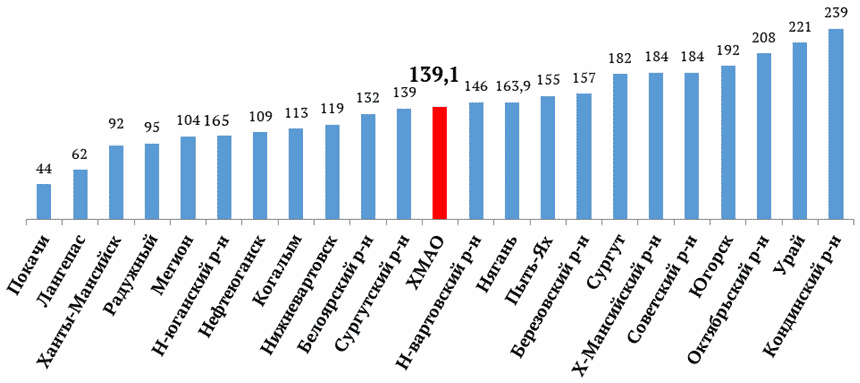 Смертность от ИБС за 2022 год в сравнении с 2021 годом снизилась в большинстве муниципалитетов, за исключением городских округов Югорск, Урай, Нижневартовского и Ханты-Мансийского муниципальных районов (+ 38,1%, +7,6%, +19,9% и 18,6% соответственно). Самый высокий уровень смертности от ИБС отмечается в Кондинском и Октябрьском муниципальных районах, а также в городском округе Урай, где показатели более чем в 1,5 раза выше среднеокружного значения - 139,1 на 100 тыс. населения.Рисунок 6Смертность от ИМ в разрезе муниципальных образованийза 2022 год (на 100 тыс. населения)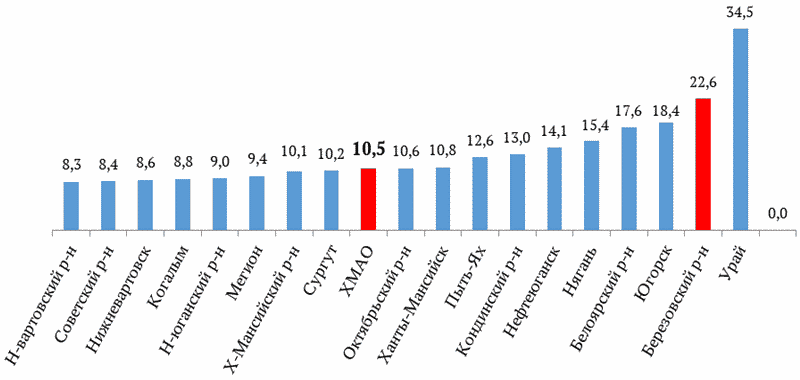 Смертность населения от ИМ в 2022 году в целом по региону снизилась на 21,1% в сравнении с 2021 годом (с 13,3 до 10,5 на 100 тыс. населения).Самый высокий показатель в городском округе Урай - 34,5 на 100 т.н. (рис. 6). Показатели смертности от ИМ в Березовском и Белоярском муниципальных районах, в городских округах Югорск, Нягань значительно выше среднеокружного значения.Рисунок 7Смертность от ОНМК в разрезе муниципальных образованийза 2022 год (на 100 тыс. населения)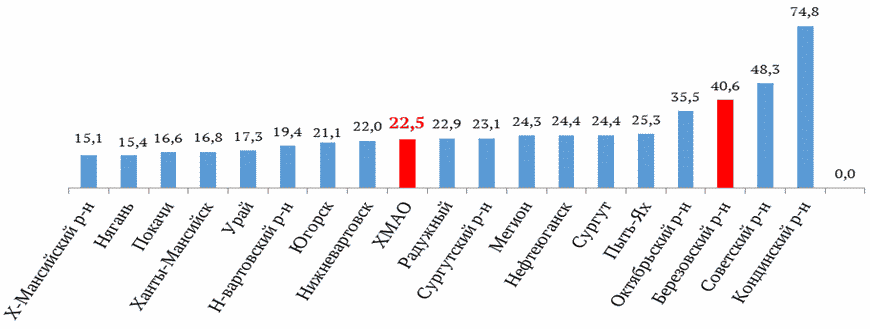 Показатель смертности от ОНМК составил 22,5 на 100 тыс. населения, что на 14,8% ниже показателя 2021 года (26,4 на 100 тыс. населения). В Кондинском, Советском, Березовском, Октябрьском муниципальных районах показатель смертности от ОНМК существенно превышает среднеокружной. Самый высокий показатель в Кондинском муниципальном районе - 74,8 на 100 тыс. населения - более чем в 3 раза выше среднего значения по автономному округу.1.3. Заболеваемость болезнями системы кровообращенияВ 2022 году показатель общей заболеваемости населения автономного округа (таблица 10) увеличился по всем классам болезней на 8,3% и составил 20 281,4 на 100 тыс. населения (в 2021 году - 18 729,0; по УрФО - 20 324,1; по РФ - 24 792,3 на 100 тыс. населения).В структуре общей заболеваемости населения автономного округа БСК на 1 месте - 15,6%, на 2 месте болезни органов дыхания - 15,3%.Общая заболеваемость БСК взрослого населения в 2022 году составила 265,7 на 1000 населения, рост данного показателя с 2018 по 2022 год на 3,5% (с 256,8 в 2018 году до 265,7 на 1000 населения в 2022 году).Отмечается рост общей заболеваемости артериальной гипертензией (далее - АГ), ИБС в динамике за 5 лет (+24,7%, +4,9% соответственно). Своевременная выявляемость данной патологии приводит к снижению частоты осложнений:заболеваемость ИМ снизилась на 0,6% (с 84,4 на 100 тыс. населения в 2018 году до 83,9 на 100 тыс. населения в 2022 году);заболеваемость преходящими транзиторными ишемическими приступами снизилась на 41,8% (с 61,5 на 100 тыс. населения в 2018 году до 35,8 на 100 тыс. населения в 2022 году);заболеваемость инсультом неуточненным снизилась на 29,6% (с 2,7 на 100 тыс. населения в 2018 году до 1,9 на 100 тыс. населения в 2022 году).Заболеваемость острым ИМ без существенной динамики (с 81,1 на 100 тыс. населения в 2018 году и 82,5 на 100 тыс. населения в 2022 году) и снижение заболеваемости на 61,8% при повторном ИМ (с 3,4 на 100 тыс. населения в 2018 году до 1,3 на 100 тыс. населения в 2022 году).Таблица 9Общая заболеваемость населения автономного округа БСК(федеральная форма статистического наблюдения N 12)В структуре общей заболеваемости в 2022 году первое место заняли болезни, характеризующиеся повышенным кровяным давлением, - 12085,3 на 100 тыс. населения, второе - ИБС 2464,6 на 100 тыс. населения, третье - ЦВБ 1874,6 на 100 тыс. населения.Таблица 10Общая заболеваемость БСК в разрезе муниципальных образованийавтономного округа за 2021 - 2022 гг. (на 100 тыс.населения)В ряде муниципальных образований общая заболеваемость ниже среднеокружной: в Белоярском, Нефтеюганском, Сургутском муниципальных районах, а также в городских округах Когалым, Мегион, Нефтеюганск, Покачи, Радужный, Урай. Это неблагоприятный фактор: пациенты реже обращаются за медицинской помощью.Наиболее высокий рост общей заболеваемости отмечается в городских округах Лангепас, Пыть-Ях, Мегион, Октябрьском муниципальном районе. Значительное снижение общей заболеваемости отмечается в Березовском муниципальном районе, городском округе Когалым.Таблица 11Первичная заболеваемость БСК в разрезе муниципальныхобразований автономного округа за 2021 - 2022 годах (на 100тыс. населения)В 2022 году первичная заболеваемость в автономном округе увеличилась по сравнению с 2021 годом на 9,2% и составила 2106,2 на 100 тыс. населения (по России - 3048,3, по УРФО - 2953,4 на 100 тыс. населения). До 2019 года первичная заболеваемость была стабильна, существенно не отличалась от уровня РФ. В 2020 - 2021 гг. резкое ее снижение в автономном округе (как и в целом по РФ) связано с временным приостановлением диспансеризации, профосмотров, снижением посещаемости поликлиник в связи с самоизоляцией и боязнью пациентов из-за угрозы инфицирования COVID-19.Значительно ниже среднеокружного показателя первичная заболеваемость в городских округах Нефтеюганск, Нягань, Урай, Белоярском, Нефтеюганском муниципальных районах. Это неблагоприятный фактор: недостаточная выявляемость сердечно-сосудистых заболеваний приводит к росту госпитализаций, осложнений и в конечном итоге к повышению смертности населения от БСК.Таблица 12Первичная заболеваемость населения автономного округаВ структуре первичной заболеваемости в 2022 году первое место занимают болезни, характеризующиеся повышенным кровяным давлением - 32,4%; второе - ЦВБ 15,6%; третье - ИБС 15,5%; четвертое - болезни вен, лимфатических сосудов и лимфатических узлов - 12,5%.Рисунок 8Показатели первичной заболеваемости в динамике за период2018 - 2022 годов (на 100 тыс. населения)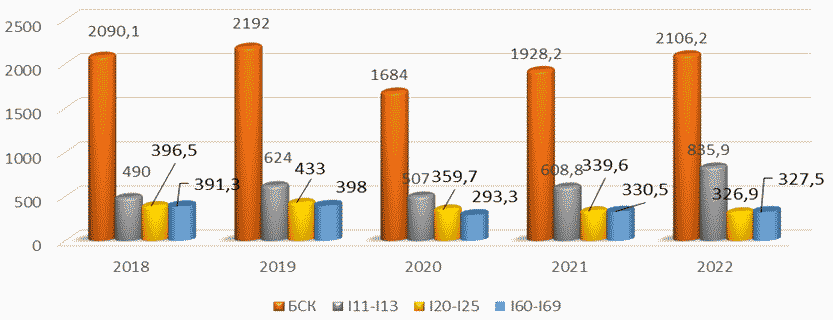 При анализе структуры первичной заболеваемости в динамике за 5 лет прослеживается повышение доли болезней, характеризующихся повышенным кровяным давлением с 23,4% в 2018 году до 39,7% в 2022 году. В 2022 году отмечается снижение доли заболеваемости ИБС с 19,0% до 15,5%, снижение доли заболеваемости ЦВБ с 18,7% до 15,6%.Первичная заболеваемость БСК в сравнении с 2018 годом практически не изменилась: 2018 год - 2090,1; 2022 год - 2106,2 на 100 тыс. населения, при этом отмечается рост первичной заболеваемости болезнями, характеризующимися повышенным кровяным давлением, на 76% по сравнению с 2018 годом - положительная динамика, свидетельствующая об улучшении выявляемости гипертонической болезни.1.4. Другие показатели, характеризующие оказание медицинской помощи больным с сердечно-сосудистыми заболеваниями в автономном округе.В 2022 году профилактическими медицинскими осмотрами и диспансеризацией взрослого населения охвачены 349 378 человек - в 1,7 раза больше, чем в 2021 году (200 285 человек). Исполнение годового плана - 100,8%.Из числа прошедших диспансеризацию к первой группе состояния здоровья отнесены 87 786 человек (25,3%), ко второй - 52 794 человека (15,2%), к третьей "а" - 159 334 человека (46,0%), к третьей "б" - 49 464 человека (14,3%).Число граждан, направленных на второй этап диспансеризации, составило 68 925 человек (19,9%) от прошедших первый этап диспансеризации.По результатам диспансеризации впервые выявлено:ожирение (Е66) - 40 740 (11,8%);АГ - 3 998 (1,15%), взято под диспансерное наблюдение 3 273 (81,9%);сахарный диабет (далее - СД) - 528 (0,15%), взяты под диспансерное наблюдение 528 (100,0%).От числа полностью завершивших диспансеризацию 24 203 человек (6,9%) имеют высокий и очень высокий абсолютный суммарный риск сердечно-сосудистых осложнений.По результатам диспансеризации на дополнительное диагностическое исследование, не входящее в объем диспансеризации, направлены 3 301 человек (0,94%), для получения специализированной, в том числе высокотехнологичной, медицинской помощи (далее - ВМП) направлены 150 пациентов (0,04%).За 2022 год в центры здоровья обратились 18 915 человек.Из них 7 595 здоровых граждан, к группе риска в отчетном периоде отнесены 11 320 человек.Назначены индивидуальные планы оздоровления 18 915 пациентам. Направлены в медицинские организации к врачам-специалистам для дополнительного обследования и лечения 1 184 человека.1.4.1. Профилактика заболеваний и формирование здорового образа жизниМероприятия по формированию здорового образа жизни реализуются по государственной программе "Современное здравоохранение", утвержденной постановлением Правительства автономного округа от 31 октября 2021 года N 467-п. Система медицинской профилактики включает: бюджетное учреждение Ханты-Мансийского автономного округа - Югры (далее - БУ) "Центр общественного здоровья и медицинской профилактики" с 3 филиалами в гг. Сургут, Нижневартовск и Нефтеюганск, 5 центров здоровья (в том числе 3 центра здоровья для детского населения).В 2022 году в центры здоровья обратились 18 915 чел. (2021 год - 35 068 чел., 2020 год - 25 620 чел.). Индивидуальные планы оздоровления назначены в 100% случаев обращений.Из числа обратившихся:здоровых граждан 7 595 чел. (2021 год - 22 330 чел., 2020 год - 8 129 чел.);к группе риска отнесены 11 320 чел. (2021 год - 12 738 чел., 2020 год - 17 491 чел.);направлены в медицинские организации к врачам-специалистам для дополнительного обследования и лечения 1 184 чел. (2021 год - 2 703 чел., 2020 год - 2 111 чел.).Кроме того, в медицинских организациях автономного округа функционирует 22 отделения, 31 кабинет медицинской профилактики и 26 кабинетов медицинской помощи при отказе от курения.Для формирования единого медиапространства по пропаганде здорового образа жизни в автономном округе применяются следующие принципы:информационное обеспечение деятельности медицинских организаций;обеспечение информационной открытости;формирование через средства массовой информации объективного общественного мнения.Плотность информационного поля по освещению реализации мероприятий по вопросам охраны здоровья граждан за 2022 год составляет 63,4 информационных повода на 10 тысяч населения.Для того, чтобы отслеживать результаты информационно-коммуникационной кампании, проверять актуальность публикуемых данных и анализировать качество проводимой работы на официальном сайте БУ "Центр общественного здоровья и медицинской профилактики" (http://cmphmao.ru) функционирует система оперативного мониторинга средств массовой информации (далее - СМИ). В каждой медицинской организации назначен информационный уполномоченный, который ежедневно заполняет отчет о размещенных материалах в СМИ.В 2022 году размещено 9 444 публикации, в том числе в Интернете - 4 754, на радио - 640, телевидении - 806, в периодических изданиях - 190, социальных сетях - 3 054.На сайте ежедневно обновляется информация о вопросах сохранения здоровья с использованием различных форматов. Площадка является интерактивной. У желающих есть возможность посредством сайта использовать online-сервисы, такие как "Калькулятор SCORE", "Индекс массы тела" и др.На сайте Центра общественного здоровья и медицинской профилактики размещаются макеты выпускаемой печатной продукции, в том числе собственных СМИ - журнала "Регион здоровья", газеты "Здравоохранение Югры", видео- и аудиоролики, мотивирующие на ведение здорового образа жизни.Информация, направленная на профилактику различных заболеваний, регулярно размещается и обновляется на официальных сайтах медицинских организаций автономного округа и Департамента здравоохранения Ханты-Мансийского автономного округа - Югры.В качестве площадки для взаимодействия с населением особое внимание уделяется социальным медиа: медицинские организации имеют 166 официальных публичных страниц в социальных сетях, из них: "ВКонтакте" - 89, "Одноклассники" - 36, "Телеграмм" - 41.Одной из самых популярных площадок в системе здравоохранения служит группа "Послушайте, доктор. ХМАО - Югра" в социальной сети "ВКонтакте". Ежедневное посещение более 700 человек. По состоянию на 31 декабря 2022 года группа имеет 51 677 подписчиков.По проекту оперативного мониторинга информационной активности населения в сфере здравоохранения задействованы 72 медицинские организации региона. Информирование населения осуществляется через прямые эфиры по пятницам "Спросите у врача" и по средам "Вопрос эксперту". За отчетный период проведено 59 прямых эфиров.В 2022 году в эфире ОТРК "Югра" реализован телевизионный проект "100+", который посвящен борьбе с лишним весом, с вредными привычками.С целью формирования в обществе правильной здоровой модели поведения, приверженности ответственного отношения к своему здоровью, профилактике заболеваний через средства массовой информации Центром общественного здоровья и медицинской профилактики организована еженедельная радиопередача "Семейный доктор". Территория вещания: автономный округ и город Тюмень. Количество слушателей около 1,5 млн человек, возраст - 16+.В 2022 году в эфир вышло 100 передач. Тематика: месячники профилактики инфекционных и неинфекционных заболеваний, формирование устойчивой привычки правильного питания, отказу от курения, психологическому здоровью, мотивирование к участию в профилактических мероприятиях (диспансеризация, скрининги).Центр общественного здоровья и медицинской профилактики имеет постоянную рубрику в окружном периодическом издании "Новости Югры".В 2022 году Центром общественного здоровья и медицинской профилактики напечатано 29 наименований полиграфической продукции общим тиражом 211 700 экземпляров (2021 год - 36 наименований, тираж - 464 600 экземпляров, 2020 год - 27 наименований, тираж - 576 700 экземпляров), в том числе лифлет "Углубленная диспансеризация", "Изменения в организме после отказа от курения", "Как сократить количество трансжиров в питании", "Первая помощь при гипертоническом кризе", "Осторожно! Алкоголь!", "Рекомендации для лиц с хроническими заболеваниями в условиях пандемии", брошюра "Дневник пациента с артериальной гипертонией" и другие.В 2022 году проведено 12 месячников: профилактики сердечно-сосудистых заболеваний, профилактики факторов риска для пожилого человека, здорового питания. В ходе которых в медицинских организациях проводились лекции и беседы, размещались материалы в СМИ, киновидеодемонстрации, размещались средства наглядной агитации в стенах учреждений.Так, в месячник профилактики сердечно-сосудистых заболеваний специалистами медицинских организаций прочитано 294 лекции, общее число слушателей 4 199 чел., 27 242 беседы, число участников 61 103 чел., в СМИ размещено 602 информации: на телевидении - 13, радио - 16, публикации в прессе - 19, интернете - 554, проведено 98 кинодемонстраций с обсуждением, число зрителей - 2 132 человека, проведено 61 массовое мероприятие, число участников 9 421 чел., размещено 1634 средства наглядной агитации (стенды, альбомы, плакаты, санитарные бюллетени и др.), распространено 29 214 экз. печатной продукции.В 2022 году специалистами медицинских организаций по профилактике заболеваний сердечно-сосудистой системы прочитано 1 161 лекция, число слушателей 11 932 чел., проведено 69 133 беседы, число участников - 134 884 чел., в СМИ размещено 1457 информаций: на телевидении - 77, радио - 23, публикаций в прессе - 55, интернет - 1302, проведено 312 кинодемонстраций, число зрителей 5516 чел., проведено 78 массовых мероприятий с 10 792 участниками, в том числе: акций - 60, дней открытых дверей - 7, флеш-мобов - 2, конкурсов рисунков - 1, "круглых столов" - 8, размещено 4 029 средств наглядной агитации, распространено 73 131 экз. печатной продукции.В период Всемирного дня борьбы с артериальной гипертонией (17 мая) прочитано 44 лекции, число слушателей 701 чел., проведено 2 800 бесед, число участников 6 369 чел., размещено 112 информационных повода в СМИ, в том числе: на телевидении - 2, радио - 4, публикаций в прессе - 11, Интернете - 95, проведено 25 кинопоказов с обсуждением, число зрителей 371 чел., проведено 10 массовых мероприятий, в том числе: акций - 9, дней открытых дверей - 1, размещено 118 средств наглядной агитации и распространено 5 900 экз. печатной продукции.Всемирный день сердца (29 сентября): прочитано 38 лекций, число слушателей 762 чел., проведено 3 172 беседы, число участников 7 163 чел., размещено 126 информационных повода в СМИ, в том числе: на телевидении - 6, радио - 1, публикаций в прессе - 1, Интернете - 118, проведен 21 кинопоказ с обсуждением, число зрителей 389 чел., проведено 22 массовых мероприятия, в том числе: акций - 17, дней открытых дверей - 2, флеш-мобов - 2, "круглых столов" - 1, размещено 166 средств наглядной агитации и распространено 7 427 экз. печатной продукции.В условиях Всемирного дня борьбы с инсультом (29 октября) прочитано 33 лекции, число слушателей 1 115 чел., проведено 5 940 бесед, число участников 10 587 чел., размещено 91 информация в СМИ, в том числе: на телевидении - 4, публикаций в прессе - 3, Интернете - 84, проведено 18 кинопоказов с обсуждением, число зрителей 274 чел., проведено 21 массовое мероприятие, в том числе: акций - 17, конкурсов - 1, круглых столов - 3, размещено 163 средств наглядной агитации и распространено 6 037 экз. печатной продукции.По состоянию на 30 декабря 2022 года зарегистрировано 2 799 добровольцев регионального отделения Всероссийского общественного движения "Волонтеры-медики", при участии которых реализовано несколько крупных всероссийских проектов и федеральных программ Национального проекта "Здравоохранение", в том числе Всероссийская федеральная программа по профилактике сердечно-сосудистых заболеваний и их осложнений "Оберегая сердца": для 1167 школьников средних общеобразовательных учреждений в 10 муниципалитетах проведены: квиз "Оберегая сердца", соображариум "Тайны здоровья нашего сердца", интерактивный урок-эксперимент "Как работает сердце" и тренинг "ССЗ", урок здоровья "Орбик и история об инсульте". Мероприятия направлены на освещение основных понятий сердечно-сосудистых заболеваний, обучение навыкам распознавания инсульта и инфаркта, а также мотивацию здорового образа жизни (далее - ЗОЖ), как неотъемлемой части профилактики данных заболеваний и состояний. Дополнительно проведено 9 массовых мероприятий для 440 школьников, приуроченных к Всемирному дню борьбы с инсультом 29 октября.Для коллективов 2 крупных предприятий автономного округа проведены открытые лектории о профилактике сердечно-сосудистых заболеваний, способах их диагностики и профилактики; а также мастер-класс "Измеряем давление правильно".В июне 2022 года добровольцы здравоохранения посетили летние пришкольные лагеря дневного пребывания с целью повышения осведомленности населения в части оказания первой помощи, показали мастер-классы по оказанию первой помощи при отсутствии сознания, остановке дыхания и кровообращения, кровотечении, переломах и других состояниях.В 2022 году Депздрав Югры проведена работа с привлечением социально ориентированных негосударственных коммерческих организаций к оказанию медицинской помощи, в том числе по проекту "Профилактика неинфекционных заболеваний, формирование здорового образа жизни и санитарно-гигиеническое просвещение населения. Профилактика сердечно-сосудистых заболеваний".1.4.2. Первичная медико-санитарная помощь пациентам с БСКАмбулаторно-поликлиническая помощь оказывается населению автономного округа в 73 медицинских подразделениях, в том числе самостоятельных поликлиниках и поликлиниках, входящих в состав больниц. В структуре первичного звена работают 68 фельдшерско-акушерских пунктов, 33 врачебных амбулатории, 16 участковых больниц.Первичную медико-санитарную помощь (ПСМП) оказывают 625 врачей-терапевтов участковых, 83 врача общей практики.Возможность получения ПСМП жителями отдаленных и труднодоступных населенных пунктов автономного округа решается за счет работы выездных медицинских бригад.Основным звеном выездной работы является лечебно-диагностическое отделение на водном транспорте автономного учреждения Ханты-Мансийского автономного округа - Югры "Центр профессиональной патологии", оснащенное современным оборудованием, на базе трехпалубного теплохода "Николай Пирогов", где прием ведут врачи 12 специальностей, рабочие места врачей полностью компьютеризованы, имеется спутниковый телемедицинский комплекс. В 2022 году специалисты на теплоходе посетили 60 населенных пунктов. Осмотрено 10 430 человек.Кроме того, выездная работа осуществляется 17 врачебно-фельдшерскими бригадами районных больниц. В 2022 году ими осуществлено 470 выездов, осмотрены более 32 тыс. человек.Таблица 13Заболеваемость БСК и охват диспансерным наблюдениемза период 2020 - 2022 годов (МИАЦ)В 2022 году зарегистрировано 347 575 больных с БСК - на 9,5% больше в сравнении с 2021 годом. Количество впервые выявленных БСК увеличилось на 10,5%.Состоят на диспансерном учете 251696 или 72,4% от числа зарегистрированных больных с БСК. В 2022 году доля пациентов с БСК, состоящих на Д-учете, не изменилась: в 2021 году - 72,2%. В сравнении с 2021 годом число больных БСК, состоящих на "Д"-учете, в расчете на 1 тыс. населения, возросло на 8,7% и составило 146,9.Показатель заболеваемости гипертонической болезнью увеличился в сравнении с 2021 годом на 7,9%. Также увеличился охват Д-наблюдением пациентов с АГ - 85,8% (2021 год - 84,1%). В сравнении с 2021 годом число больных АГ, состоящих на Д-учете, в расчете на 1 тыс. населения возросло на 10,1% и составило 103,7.Показатель заболеваемости ишемической болезнью сердца остался без изменений в сравнении с 2021 годом; число больных ИБС, состоящих на Д-учете, в расчете на 1 тыс. населения практически не изменилось и составляет 18,0 на 1000 населения.Рисунок 9Число лиц, состоящих на Д-учете, из числа пациентов с БСК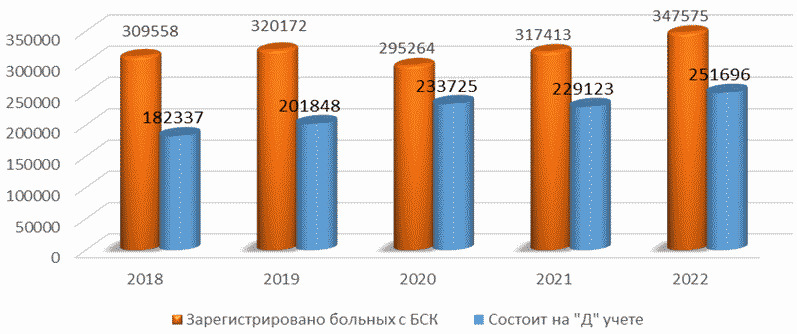 За 5 лет достигнут значительный рост числа пациентов с БСК, состоящих на Д-учете, - с 182337 человек до 251696 (на 38,0%).За 5 лет достигнут значительный рост числа пациентов с БСК, состоящих на Д-учете, - с 165921 человек до 252656 (на 38,1%).Удельный вес пациентов с БСК от числа прикрепленного населения в среднем по региону составил 20,8% (в 2021 году - 19%). Наиболее низкие показатели в БУ "Федоровская городская больница" - 13,3%, БУ "Нефтеюганская районная больница" - 14,1%, БУ "Лянторская городская больница" - 14,2%.С 2021 года внедрен алгоритм расширенного диспансерного наблюдения за пациентами с ССЗ высокого риска, состоящими на Д-учете (приказ Депздрава Югры от 19 марта 2021 года N 348 "Об утверждении алгоритма расширенного диспансерного наблюдения за взрослыми пациентами высокого сердечно-сосудистого риска на территории Ханты-Мансийского автономного округа - Югры"). По результатам анкетирования и опроса сформированы группы пациентов в зависимости от тяжести состояния. К пациентам более высокого риска организуются выезды на дом терапевта, пациенты с меньшим риском консультируются в плановом порядке, в том числе дистанционно.В 2022 году использовались следующие виды дистанционного наблюдения за больными с сердечно-сосудистыми заболеваниями:активные телефонные патронажи пациентов в поликлиниках с прикрепленным населением - 11980 случаев;плановые стационарные телемедицинские консультации в режиме "врач-врач" между медицинскими организациями 3 уровня и 1 - 2 уровней - 2138 телеконсультаций;экстренные и неотложные стационарные телемедицинские консультации в режиме "врач-врач" между медицинскими организациями 3 уровня и 1 - 2 уровней - 2292 консультации;плановые амбулаторные телемедицинские консультации в режиме "врач-врач" между консультативной поликлиникой при МО 3 уровня и поликлиниками с прикрепленным населением - 641 консультация;дистанционная расшифровка ЭКГ, снятых фельдшером на дому, в ФАПе, амбулатории, участковой больнице - 332 ЭКГ.В 2022 году проведено 45 выездных проверок качества Д-наблюдения с участием главных специалистов по кардиологии, терапии и общей врачебной практике в медицинских организациях региона. По итогам проверок приняты решения по совершенствованию диспансерного наблюдения за пациентами с БСК в Депздрав Югры.Таблица 14Показатели работы кардиологической службы автономного округаза 2018 - 2022 годыЗа 2022 год число посещений врачей-кардиологов в автономном округе увеличилось на 5,3% в сравнении с 2021 годом, функция врачебной должности увеличилась на 7,8%, но остается ниже нормативной (4200).Доступность специализированной медицинской помощи жителям в значительной мере обеспечивают выездные формы работы, объем которых в 2021 году значительно увеличился, несмотря на действие ограничительных мер по новой коронавирусной инфекции COVID-19. Силами региональных сосудистых центров (далее - также РСЦ) за 2022 год проведено 94 выезда в автономном округе (в 2021 году - 109 выездов). Количество осмотренных пациентов составило 2364 человека. На госпитализацию отобрано 704 пациента (в 2021 году - 700 пациентов). Во время выездов специалисты медицинских организаций 3 уровня проводят оценку качества оказания медицинской помощи, обучение врачей медицинских организаций 2 уровня новым алгоритмам, технологиям, методам диагностики и лечения.В 2022 году по программе "Диагностика одного дня", рассчитанной на жителей отдаленных территорий автономного округа, в учреждениях 3 уровня прошли 2556 пациентов, что на 12,9% больше, чем в 2021 году, из них каждый седьмой направлен на ВМП.1.4.3. Стационарозамещающие технологииОдним из путей повышения эффективности системы здравоохранения и более экономичного использования больничных ресурсов является развитие стационарозамещающих форм медицинской помощи (дневных стационаров на базе амбулаторно-поликлинических, больничных организаций и стационаров на дому). В 2022 году в автономном округе в дневных стационарах медицинских организаций было развернуто 3 869 койко-мест (в 2021 году - 3670 койко-мест). Медицинскую помощь на койках дневного пребывания получили 110990 человек (в 2021 году - 122 298 человек).Число мест в дневных стационарах в 2022 году в сравнении с 2021 годом увеличилось на 6,7%, обеспеченность на 10 тыс. взрослого населения койками дневного пребывания увеличилась на 1,7%, что обусловлено снижением необходимости перепрофилирования койко-мест дневных стационаров в койки круглосуточного стационара для лечения пациентов с новой коронавирусной инфекцией. В результате доля больных, пролеченных в дневных стационарах, от всего взрослого населения автономного округа увеличилась до 6,3% в 2022 году (по региону за 2021 год - 6,0%, по РФ за 2020 год - 4,4%).С целью разгрузки дорогостоящей койки в РСЦ активно внедряется проведение амбулаторной коронароангиографии. В 2022 году выполнено 1379 коронароангиографий (далее - КАГ) амбулаторно - на 30,7% больше, чем в 2021 году, в том числе в БУ "Окружная клиническая больница" выполнено 641 КАГ, в БУ "Окружной кардиологический диспансер "Центр диагностики и сердечно-сосудистой хирургии" - 738.Таблица 15Выполнение амбулаторных коронарографий в медицинскихорганизациях автономного округаПланируется внедрение амбулаторных КАГ в БУ "Няганская окружная больница" и БУ "Нижневартовская окружная клиническая больница".Медицинская реабилитацияВ автономном округе медицинская помощь по профилю "медицинская реабилитация" оказывается в зависимости от тяжести состояния пациента в 3 этапа.Медицинская помощь по профилю "медицинская реабилитация" оказывается в соответствии с приказом Депздрава Югры от 9 июля 2021 года N 1002 "Об организации оказания медицинской помощи по медицинской реабилитации взрослому населению Ханты-Мансийского автономного округа - Югры": определены схема маршрутизации пациентов при оказании медицинской помощи по медицинской реабилитации; перечень медицинских организаций, осуществляющих медицинскую реабилитацию взрослого населения, по группам, медицинским зонам, этапам и профилям медицинской реабилитации.В 2022 году с целью повышения качества реабилитационной помощи, укрепления материально-технической базы учреждений, оказывающих помощь по профилю "медицинская реабилитация", подготовки кадров специалистов утверждена постановлением Правительства Ханты-Мансийского автономного округа - Югры от 27 мая 2022 года N 229-п "О внесении изменений в постановление Правительства Ханты-Мансийского автономного округа - Югры от 27 декабря 2021 года N 594-п "О мерах по реализации государственной программы Ханты-Мансийского автономного округа - Югры "Современное здравоохранение" региональная программа "Оптимальная для восстановления здоровья медицинская реабилитация в Ханты-Мансийском автономном округе - Югре".За 2022 год в целях осуществления пациентам с ССЗ первого этапа медицинской реабилитации открыты 3 отделения ранней медицинской реабилитации на базах БУ "Окружной кардиодиспансер "Центр диагностики и сердечно-сосудистой хирургии", г. Сургут, БУ "Окружная клиническая больница", г. Ханты-Мансийск, БУ "Няганская окружная больница". Готовятся к открытию еще 4 отделения ранней медицинской реабилитации.В 2022 году мероприятиями по ранней медицинской реабилитации в стационарах охвачены 19 770 пациентов с БСК. Налажен ежемесячный мониторинг в региональной МИС за соблюдением этапов реабилитационной помощи. Доля пациентов с ОКС, которым осуществлялись мероприятия ранней медицинской реабилитации не позднее 72 часов от поступления в стационар, составила 67% пациентов от числа поступивших с ОКС (целевой показатель 70%), 62% пациентов с ОНМК и 92% после кардиохирургических операций.По данным аудита, проведенного главным внештатным специалистом Депздрав Югры по неврологии, оценка нутритивного статуса и диагностики наличия дисфагии, а также мероприятия по ранней мобилизации и вертикализации проводится у 100% пациентов с ОНМК в первые 24 часа от поступления.Коечная мощность реабилитационных учреждений (отделений) автономного округа, оказывающих медицинскую помощь по профилю "медицинская реабилитация" на втором этапе в 14 медицинских организациях автономного округа, составила 367 реабилитационных коек, в том числе 7 медицинских организаций проводят кардиореабилитацию.Кардиореабилитация 2 этапа проводится в следующих медорганизациях:БУ "Окружной клинический лечебно-реабилитационный центр"БУ "Окружной кардиологический диспансер "Центр диагностики и сердечно-сосудистой хирургии",БУ "Пыть-Яхская окружная клиническая больница",БУ "Нижневартовская окружная клиническая больница",БУ "Лангепасская городская больница",БУ "Урайская окружная больница медицинской реабилитации",Частное учреждение здравоохранения (далее - ЧУЗ) "Клиническая больница "РЖД-Медицина" города Сургута".Отделение реабилитации на 25 коек на базе стационара БУ "Окружной кардиологический диспансер "Центр диагностики и сердечно-сосудистой хирургии" развернуто с апреля 2022 года.В 2022 году медицинскую помощь по профилю "медицинская реабилитация" на 2 этапе в стационарных условиях получили 7 969 пациентов (в 2021 году - 7 126, в 2020 году - 5829).Доля пациентов, имеющих оценку по ШРМ 4 - 5 - 6 баллов и направленных на 2 этап медицинской реабилитации после завершения 1 этапа, составила в 2022 году 70,1% при целевом показателе не менее 60%.На 2 этапе в процесс кардиореабилитации вовлечены 1100 пациентов с ОНМК из 2511 пролеченных в стационаре и 664 пациента с ОКС из 3448 пролеченных.Доля пациентов с ОНМК, направленных на 2 этап медицинской реабилитации, от общего числа закончивших лечение в отделении для пациентов с ОКС и имеющих оценку по ШРМ 4 - 5 - 6 баллов, составила 64,2% при целевом показателе не менее 35%.Доля пациентов с ОКС, направленных на 2 этап медицинской реабилитации, от общего числа закончивших лечение в отделении для пациентов с ОКС и имеющих оценку по шкале реабилитационной маршрутизации (далее - ШРМ) 4 - 5 - 6 баллов, составила 43,7% при целевом показателе не менее 25%.Объем оказанной медицинской помощи на 3 этапе за 2022 год составил:в условиях дневного стационара медицинская помощь оказана 8160 пациентам, в амбулаторных условиях медицинская помощь оказана 4698 пациентам.Медицинская реабилитация 3 этапа в условиях дневного стационара пациентам с БСК оказывается на базе следующих медицинских организаций:БУ "Окружной клинический лечебно-реабилитационный центр",БУ "Мегионская городская больница",БУ "Нефтеюганская окружная клиническая больница им. В.И. Яцкив",БУ "Нижневартовская окружная клиническая больница",БУ "Сургутская окружная клиническая больница",БУ "Сургутская городская клиническая поликлиника N 1",БУ "Сургутская городская клиническая поликлиника N 3",БУ "Окружной кардиологический диспансер "Центр диагностики и сердечно-сосудистой хирургии",БУ "Сургутская городская клиническая поликлиника N 4",БУ "Урайская окружная больница медицинской реабилитации".Медицинская реабилитация в амбулаторных условиях оказывается на базе следующих медицинских организаций:БУ "Белоярская районная больница",БУ "Окружной клинический лечебно-реабилитационный центр",БУ "Когалымская городская больница",БУ "Лангепасская городская больница",БУ "Мегионская городская больница",БУ "Нижневартовская городская поликлиника",БУ "Няганская городская поликлиника",БУ "Покачевская городская больница",БУ "Пыть-Яхская окружная клиническая больница",БУ "Сургутская городская клиническая поликлиника N 1",БУ "Сургутская городская клиническая поликлиника N 2",БУ "Сургутская клиническая травматологическая больница",БУ "Окружной кардиологический диспансер "Центр диагностики и сердечно-сосудистой хирургии",БУ "Урайская городская клиническая больница",БУ "Югорская городская больница"Отработан механизм своевременного направления на третий этап медицинской реабилитации пациентов с ОНМК и ОКС с использованием чек-листов, внедренных в МИС в медорганизациях региона: при оценке по ШРМ 2 - 3 балла пациент направляется на третий этап медицинской реабилитации.Удельный вес пациентов, направленных на 3 этап медицинской реабилитации, от общего числа закончивших лечение в отделении для пациентов с ОНМК и имеющих оценку по ШРМ 2 - 3 балла, составил 76% (784 пациентов из 1032) при целевом показателе не менее 46%.Удельный вес пациентов, направленных на 3 этап медицинской реабилитации, от общего числа закончивших лечение в отделении для пациентов с ОКС и имеющих оценку по ШРМ 2 - 3 балла, составил 69,4% (577 пациентов из 832) при целевом показателе не менее 55%.Удельный вес пациентов, перенесших ОКС, кардиохирургические вмешательства, лечение по поводу декомпенсации ХСН, прошедших мероприятия медицинской реабилитации 2 и/или 3 этапов, составил 40,5% (1893 пациента из 4677) при целевом показателе не менее 70%.Фактически в 2022 году прошли первичную профессиональную переподготовку по специальности "Физическая и реабилитационная медицина" 41 врач, что составило 51,3% от числа запланированных (80 врачей).Из числа специалистов со средним медицинским образованием прошли профессиональную переподготовку по специальности "Реабилитационное сестринское дело" в 2022 году 95 человек - 45% от числа запланированных (211 человек).Специалисты, осуществляющие медицинскую реабилитацию в течение года принимали участие в обучающих мероприятиях, проводимых профильными национальными медицинскими информационными центрами (далее - НМИЦ), Союзом реабилитологов России и профильными сообществами, всего в научно-практических мероприятиях приняли участие 130 человек - 54% из числа сотрудников отделений реабилитации (241 человек).За 2022 год переоснащены оборудованием по медицинской реабилитации отделения медицинской реабилитации БУ "Окружной кардиологический диспансер "Центр диагностики и сердечно-сосудистой хирургии", БУ "Сургутская клиническая травматологическая больница", БУ "Лангепасская городская больница". Всего закуплено 278 единиц медицинского оборудования. Отделения реабилитации БУ "Окружной кардиологический диспансер "Центр диагностики и сердечно-сосудистой хирургии" получили 50 единиц оборудования для реабилитации.Под руководством главного специалиста по медицинской реабилитации разрабатываются региональные алгоритмы направления пациентов, перенесших ОКС и ОНМК, при отсутствии реабилитационного потенциала для оказания паллиативной медицинской помощи; а также алгоритмы маршрутизации пациентов с БСК для оказания медицинской помощи по гериатрии и для проведения санаторно-курортного лечения. Согласно плану мероприятий ("дорожной карте") алгоритмы будут внедрены в первом полугодии 2023 года.1.4.4. Развитие и внедрение инновационных методов диагностики и леченияВ 2022 году в региональных высокотехнологичных центрах автономного округа проведен ряд уникальных операций:MICS CABG - минимально инвазивная полная реваскуляризация миокарда через боковую торакотомию слева на работающем сердце;MIDCAB + торакоскопическая изоляция ушка левого предсердия;изолированная торакоскопическая изоляция ушка левого предсердия;протезирование дуги аорты по методике FET (Frozen Elephant Trunk "замороженный хобот слона") композитным протезом МедИнж;протезирование митрального, аортального, трикуспидального клапанов через боковую торакотомию справа;мини-инвазивная полная реваскуляризация миокарда + торакоскопический забор левой внутренней артерии;имплантация устройств для модуляции сердечной сократимости (оптимайзеры);выполнена 1 операция по трансплантации сердца;модификация операции "Commando" с реконструкцией задней полуокружности фиброзного кольца митрального клапана при инфекционном эндокардите;протезирование аортального клапана из нижней министернотомии при низком расположении корня аорты;малоинвазивное многососудистое коронарное шунтирование впервые выполнена ОТТС с забором сердечного трансплантата на удаленной донорской базе.В высокотехнологичных медицинских центрах автономного округа в 2023 - 2024 годах планируется внедрение и дальнейшее развитие новых методик диагностики и лечения:дальнейшее освоение полной малоинвазивной реваскуляризации миокарда;гибридное протезирование дуги аорты при остром аортальном синдроме;операции из миниторакотомического доступа с видеоподдержкой при пороках сердца;методики визуализации интраоперационного кровотока по шунтам и восходящей аорте;бесконтактная перфузия головного мозга;клеточная терапия ИБС;протезирование хорд передней створки митрального клапана при выраженной недостаточности митрального клапана.1.5. Ресурсы инфраструктуры службы, оказывающей медицинскую помощь больным с болезнями системы кровообращения (анализ за 2018 - 2022 годы)Служба скорой медицинской помощиСлужба скорой медицинской помощи (далее - СМП) в автономном округе представлена 5 станциями СМП, 23 отделениями СМП, входящими в состав городских и районных больниц, центром медицины катастроф и одним стационарным отделением СМП, входящим в состав БУ "Сургутская окружная клиническая больница".Рисунок 10Служба скорой медицинской помощи автономного округа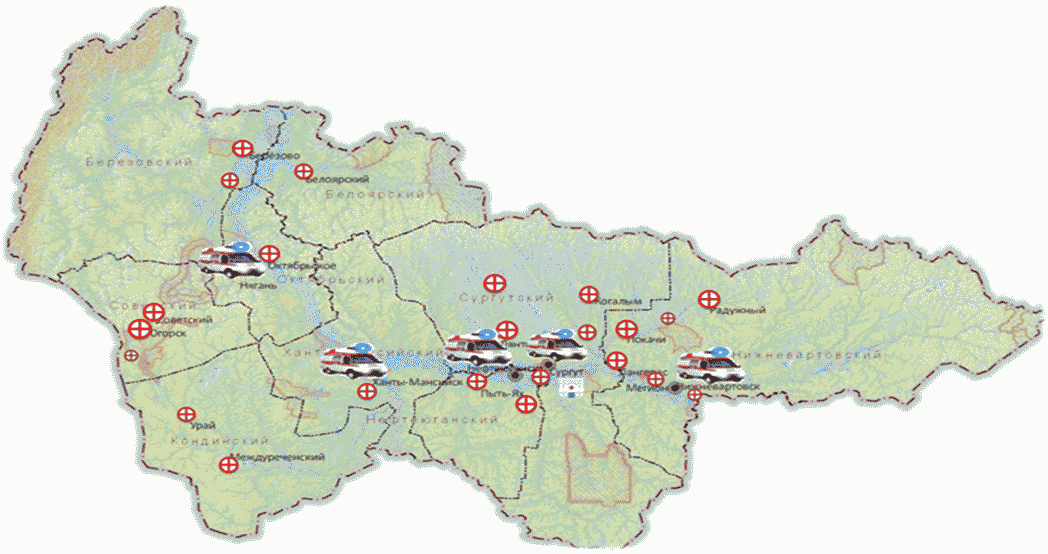 В автономном округе обеспечение централизованного приема обращений (вызовов) населения за СМП, незамедлительная передача вызовов выездным бригадам СМП, оперативное управление и контроль за работой выездных бригад СМП осуществляется с использованием внедренного в медицинских организациях, подведомственных Депздраву Югры, программного обеспечения "Унифицированное программное решение для обеспечения функции диспетчеризации санитарного автотранспорта" (далее - Унифицированное решение СМП). Прием и обработка обращений (вызовов) осуществляется децентрализовано по Унифицированному решению СМП.Для оказания медицинской помощи населению организована 31 круглосуточная выездная врачебная бригада (132 врачебных бригады-смены (включая бригады анестезиологии и реанимации) и 104 фельдшерских бригад (или 444 фельдшерских бригад-смен)).Таблица 16Количество выездных бригад СМП станций и отделений СМПза 2020 - 2022 годыОбщее количество вызовов СМП, выполненных выездными бригадами СМП за 2022 год составило 512014, среди них 45,1% (230696) вызовов СМП выполнены в экстренной форме и 54,9% (281318) - в неотложной форме.Из общего количества вызовов СМП, выполненных выездными бригадами СМП, 94,3% вызовов СМП со временем доезда выездной бригады СМП до пациента менее 20 минут.По состоянию на 01.01.2023 износ санитарного автотранспорта составил: до 3 лет - 26,9%; от 3 до 5 лет - 54,5%; более 5 лет - 18,6%.По состоянию на 01.01.2023 в распоряжении службы СМП автономного округа имеется 279 автомобилей СМП, из них 93,2% автомобилей со сроком эксплуатации до 5 лет (см. таблицу 18). Все автомобили СМП, состоящие на балансе учреждений, оборудованы навигационной системой ГЛОНАСС.Таблица 17Сроки эксплуатации автомобилей скорой медицинской помощиДоля пациентов, эвакуированных по медицинским показаниям в первые сутки с момента поступления из медицинских организаций, где отсутствует возможность оказания необходимой экстренной медицинской помощи, в медицинские организации 2-го и 3-го уровней в пределах трехуровневой системы здравоохранения, из общего числа пациентов, доставленных по экстренным показаниям в медицинские организации, - 98%.Санитарно-авиационная эвакуация пациентов осуществляется отделениями экстренной консультативной медицинской помощи и медицинской эвакуации казенного учреждения (далее - КУ) "Центр медицины катастроф".Авиационная инфраструктура автономного округа включает 10 аэродромов, 116 вертолетных площадок.В круглосуточной готовности к вылету находятся 5 вертолетов (Ми-8) и самолет L410, 6 авиамедицинских бригад. В зависимости от профиля заболевания и тяжести состояния пациента авиационные бригады усиливаются врачами-специалистами соответствующего профиля из медицинских организаций 3 уровня оказания медицинской помощи.Бригады оснащены портативным медицинским оборудованием, медицинскими укладками и комплектами для оказания скорой, в том числе скорой специализированной, медицинской помощи в экстренной и неотложной форме на месте вызова и при медицинской эвакуации.Сроки вылета авиационных бригад составляет в летнее время не более 30 минут, в зимнее время - не более 1 часа. Доступность с мест базировки - вертолет - 2 часа, самолет - 2 часа.За 2022 год выполнено 1785 вылетов по санитарно-авиационной эвакуации, в медицинские организации автономного округа эвакуированы 2483 пациента, из них 494 с БСК.Рисунок 11Схема взаимодействия элементов региональной системы СМПв автономном округеОрганизация деятельности отделений (кабинетов) неотложной медицинской помощи (далее - НМП)В автономном округе во всех населенных пунктах созданы кабинеты и отделения НМП. В ночное время НМП оказывают бригады СМП.Доля вызовов (обращений) для оказания медицинской помощи в неотложной форме, переданных из станций (отделений) СМП для исполнения в отделения НМП, составила 11%.В 2022 году число вызовов к пациентам с острым ИМ составило 1252 или 0,2% от общего количества вызовов. В динамике за 5 лет наблюдается незначительное уменьшение числа вызовов к больным с ИМ на 3,6% и к пациентам с ОНМК - на 12,1%. В динамике отмечается увеличение числа догоспитальных тромболизисов, их доля от числа всех вызовов к пациентам с острым ИМ в 2022 году составило 9,2% (115 из 1252).Таблица 18Выполнение вызовов к больным с острыми сердечно-сосудистымизаболеваниями за 2018 - 2022 годыДоля пациентов с ОКС и ОНМК, доставленных первоначально выездными бригадами СМП в первичные сосудистые отделения (далее - ПСО) и региональные сосудистые центры (далее - РСЦ), из общего числа пациентов с ОКС и ОНМК, которым была оказана СМП вне медицинской организации выездными бригадами СМП, - 90,8%.Мероприятия по совершенствованию организации и оказанияскорой, в том числе скорой специализированной, медицинскойпомощиГлавным врачам медицинских организаций, оказывающих СМП, обеспечить поддержание достигнутого уровня оказания скорой, в том числе скорой специализированной, медицинской помощи пациентам с ОКС и ОНМК.Специализированная, в том числе высокотехнологичная,медицинская помощьВ 2022 году коечный фонд медицинских организаций автономного округа составил 11 803 койки, обеспеченность населения койками круглосуточного пребывания составила 68,9 на 10 тыс. населения; по РФ в 2021 году - 69,7; УРФО - 69,8 (в 2021 году - 69,9; в 2020 году - 70,6, в 2019 году - 71,8). Снижение коечного фонда в 2022 году (на 92 койки в сравнении с 2021 годом) произошло за счет перераспределения потоков больных в соответствии с их патологией в сосудистые, травматологические центры, развития стационарзамещающих технологий.Таблица 19Динамика коечного фонда терапевтического профиляв медицинских организациях автономного округаВ 2022 году обеспеченность населения койками терапевтического профиля круглосуточного пребывания составила 6,9 на 10 тыс. населения (в 2021 году - 6,7, в 2020 году - 5,3).В таблице 21 представлена маршрутизация пациентов при оказании им первичной медико-санитарной, специализированной кардиологической и ВМП.Таблица 20Маршрут движения больных при оказании помощи взросломунаселению при кардиологических заболеваниях на госпитальномэтапе в автономном округеТаблица 21Перечень медицинских организаций, оказывающих медицинскуюпомощь пациентам с БСК в автономном округе в условияхстационараОтделения, оказывающие специализированную, в том числевысокотехнологичную, медицинскую помощь жителям автономногоокругаКардиологические отделения:3 отделения в БУ "Окружной кардиологический диспансер "Центр диагностики и сердечно-сосудистой хирургии";БУ "Окружная клиническая больница" (далее БУ "Окружная клиническая больница");БУ "Нижневартовская окружная клиническая больница";БУ "Няганская окружная больница";БУ "Нефтеюганская окружная клиническая больница им. В.И. Яцкив";БУ "Пыть-Яхская окружная клиническая больница" (кардиологические койки в составе терапевтического отделения);БУ "Радужнинская городская больница";БУ "Урайская городская больница" (кардиологические койки в составе терапевтического отделения);БУ "Мегионская городская больница";Кардиохирургические отделения:2 отделения в БУ "Окружной кардиологический диспансер "Центр диагностики и сердечно-сосудистой хирургии";1 отделение в БУ "Окружная клиническая больница"Отделения рентгенохирургических методов диагностики и лечения:БУ "Окружной кардиологический диспансер "Центр диагностики и сердечно-сосудистой хирургии";БУ "Окружная клиническая больница";БУ "Нижневартовская окружная клиническая больница";БУ "Няганская окружная больница".Отделения хирургического лечения сложных нарушений ритма сердца и электрокардиостимуляции:БУ "Окружной кардиологический диспансер "Центр диагностики и сердечно-сосудистой хирургии"БУ "Окружная клиническая больница";Отделения сосудистой хирургии:БУ "Няганская окружная больница";БУ "Сургутская окружная клиническая больница".Таблица 22Число пациентов с БСК, пролеченных в стационарах автономногоокругаВ 2022 году увеличилось количество больных с БСК, пролеченных в стационарах, на 12,8%. Данная тенденция объясняется прекращением ограничительных мероприятий, связанных с COVID-19, и отмечается по всем группам заболеваний БСК.Всего в 2022 году пролечено в стационарах автономного округа 44966 пациентов с БСК, из них 15767 (35,1%) на кардиологических койках.Общее число коек неврологического профиля в 2022 году составило 672 - 39,2 на 100 тыс. населения, по РФ в 2021 году - 34,5 (2021 год - 577 коек), из них 228 коек для лечения пациентов с острым нарушением мозгового кровообращения (13,3 на 100 тыс. населения). Всего пролечено пациентов на неврологических койках 14755 пациентов (в 2021 году - 12 109 пациентов), проведено койко-дней - 178576 (в 2021 году - 149 223 дней). Средняя занятость коек неврологического профиля составила 293 дня, средний койко-день - 12,1, оборот койки в среднем - 24,2.Общее число коек по профилю "сердечно-сосудистая хирургия" (кардиохирургические койки) в 2022 году составило 81 (4,7 на 100 тыс. населения, по РФ за 2021 год - 4,3; по УРФО - 5,2). Всего пролечено пациентов на койках данного профиля 2259, проведено койко-дней 27555. Средняя занятость коек кардиохирургического профиля составила 349 дней в году, средний койко-день - 12,2, оборот койки в среднем составил 28,6.Таблица 23Динамика объемов стационарной помощи больнымкардиологического профиля в автономном округеСреднегодовое число коек кардиологического профиля (для взрослых) в 2022 году составило 428 (33,6 на 100 тыс. населения).В динамике за 5 лет отмечено снижение на 15,6% показателя госпитализаций на койки кардиологического профиля на 1000 населения, показатель составил 9,2 на 1000 жителей, что ниже рекомендованного Программой Государственных гарантий бесплатного оказания медицинской помощи на 2022 год и на плановый период 2023 и 2024 годов (9,7 на 1000 населения). Число койко-дней на койках кардиологического профиля также снизилось (на 27,8% в сравнении с 2018 г.), в том числе за счет уменьшения среднего койко-дня на 14,3%. Число койко-дней на 1000 жителей в год значительно меньше рекомендованного Минздравом России показателя (75,4 и 101,08 на 1000 жителей соответственно).В 2022 году в автономном округе отмечена положительная динамика числа инструментальных исследований, проведенных пациентам с БСК: всего проведено 1 604 101 функционально-диагностических исследований, из них Эхо-КГ - 201974 исследования (в 2021 году - 192 942), УЗИ сосудов - 265 370 (в 2021 году - 241 100), нагрузочных тестов (ВЭМ, тредмил) - 13 403 (в 2021 году - 15 057), коронароангиографий 6533 (в 2021 году - 8430).Таблица 24Госпитальная летальность от БСК (МИАЦ)В 2022 году летальность в целом по БСК снизилась в сравнении с 2021 годом (-11,8%). При анализе показателей летальности в динамике необходимо отметить, что положительная тенденция к снижению летальности продолжается благодаря стабилизации эпидемиологической обстановке по COVID-19 в 2022 году. В сравнении с доковидными показателями 2018 года очевидно, что летальность повысилась только за счет хронических форм БСК, в то время как летальность от острых заболеваний (ОНМК, ИМ) имеет тенденцию к снижению.Таблица 25Госпитальная летальность в автономном округе за 2022 год(МИАЦ)В структуре госпитальной летальности на 1 месте ИБС - 495 умерших, из них наибольший вклад в уровень летальности вносят хронические формы ИБС, от которых умерло 369 человек (74,5%); от ИМ умерло 124 человека (25,1% от числа умерших от ИБС). Следует отметить высокий уровень летальности среди пролеченных с хронической ИБС - 9,2%, а в группе пациентов старше трудоспособного возраста - 12,4%.На втором месте в структуре летальности ЦВБ - 451 умерший (33,4% от числа умерших), из них 64,1% - умершие от острых форм (ОНМК - 289 человек). В группе ЦВБ высокая летальность от геморрагического инсульта (11,9% у лиц с субарахноидальным кровоизлиянием и 25,4% у лиц с внутричерепным кровоизлиянием).На третьем месте - другие болезни сердца - 207 человек (15,3% в структуре летальности).Среди умерших от БСК лица старше трудоспособного возраста составили 76,7% (1036 человек). В группе лиц старше трудоспособного возраста летальность 3,6%, что на 0,5% выше, чем в целом по классу БСК.Высокотехнологичная медицинская помощьПотребность населения автономного округа в ВМП в 2022 году обеспечивается в 17 медицинских организациях автономного округа и 1 медицинской организации частной формы собственности, а также в федеральных медицинских центрах, расположенных за пределами автономного округа.Финансирование медицинских организаций автономного округа, оказывающих ВМП, осуществляется за счет средств окружного бюджета, бюджета территориального фонда обязательного медицинского страхования (далее - ОМС), субсидии из федерального бюджета.В 2022 году выполнено 10540 операций на сердце и сосудах (2021 год - 10 319 операций).Высокотехнологичную медицинскую помощь по профилю "сердечно-сосудистая хирургия" в автономном округе оказывают в 3 кардиохирургических отделениях (2 в БУ "Окружной кардиологический диспансер "Центр диагностики и сердечно-сосудистой хирургии" и 1 в БУ "Окружная клиническая больница"), 4 отделениях рентгенохирургических методов диагностики и лечения (БУ "Окружной кардиологический диспансер "Центр диагностики и сердечно-сосудистой хирургии", в БУ "Окружная клиническая больница", БУ "Нижневартовская окружная больница", БУ "Няганская окружная больница"), 2 отделениях хирургического лечения сложных нарушений ритма (БУ "Окружной кардиологический диспансер "Центр диагностики и сердечно-сосудистой хирургии" и в БУ "Окружная клиническая больница"), 2 отделениях сосудистой хирургии (БУ "Няганская окружная больница", БУ "Сургутская окружная клиническая больница").Уровень развития службы сердечно-сосудистой хирургии, знания и опыт врачей сердечно-сосудистых хирургов и рентгенхирургов позволяют выполнять высокотехнологичные операции любой сложности и обеспечивают потребность в ВМП населения автономного округа на 99,1%. В 2022 году для оказания ВМП по профилю "сердечно-сосудистая хирургия" за пределы региона в федеральные центры направлены 92 пациента (0,9%).Таблица 26Показатели работы кардиохирургической и рентгенхирургическойслужбы автономного округа за 2018 - 2022 годыВ 2022 году объемы высокотехнологичных вмешательств на сердце возросли по всем видам операций, общее количество операций на сердце увеличилось на 3,8%.Наиболее выражено увеличение количества операций при нарушениях ритма сердца - на 6,5%, в том числе имплантация антиаритмических устройств (6,7%) и коррекция тахикардий (22,6%).За 2022 год выполнено:716 операций аортокоронарного шунтирования, в т.ч. - 133 при ОКС,4149 операций ангиопластики коронарных артерий, из них 2533 больным с ОКС.Послеоперационная летальность за 5-летний период без динамики, а в 2022 году незначительно снизилась и составила 1,6%.В автономном округе выполняются все виды ВМП по профилю "сердечно-сосудистая хирургия". План ВМП в соответствии с установленными объемами выполнен на 100% всеми учреждениями автономного округа: 4347 операций, включенных в базовую программу ОМС (+137 операций в сравнении с 2021 годом), и 2391 операция по бюджету (+33 операции в сравнении с 2021 годом).Таблица 27Объем хирургической помощи в медицинских организацияхавтономного округаВ 2022 году объем медицинской помощи по профилю "сердечно-сосудистая хирургия" на 1 млн населения увеличился на 2,3%.Утвержденная приказами Депздрав Югры система маршрутизации пациентов с сердечно-сосудистыми заболеваниями (далее - ССЗ) обусловлена географическими особенностями автономного округа - обширная территория с низкой плотностью населения, большими расстояниями между населенными пунктами с низкой транспортной доступностью. Так, в западной части автономного округа расстояния между поселками, являющимися центрами муниципальных образований, и от центров муниципальных образований до РСЦ составляет в среднем 550 км. Таким образом, транспортировка пациентов с ОКС и ОНМК в ближайшее РСЦ из таких муниципальных образований, как Белоярский, Березовский, Кондинский, Советский муниципальные районы; городские округа Урай, Югорск возможна только силами и средствами санавиации.Первичные сосудистые отделения (далее - ПСО) размещены в отдаленных и сельских муниципальных образованиях на базах терапевтических отделений.В 2022 году в оказании медицинской помощи при ОКС и ОНМК участвовало 5 РСЦ и 14 ПСО.Из 5 РСЦ только 2 оказывают специализированную, в том числе высокотехнологичную, медицинскую помощь пациентам и с ОКС и ОНМК (БУ "Окружная клиническая больница" и БУ "Няганская окружная больница"). В городе Сургуте функции РСЦ для пациентов с ОКС выполняет БУ "Окружной кардиологический диспансер "Центр диагностики сердечно-сосудистой хирургии", а функции РСЦ для пациентов с ОНМК - БУ "Сургутская клиническая травматологическая больница".Из 14 ПСО 12 оказывают специализированную медицинскую помощь пациентам с ОКС и ОНМК. Профиль оказания специализированной помощи в ПСО на базе БУ "Сургутская окружная клиническая больница" - только ОНМК. Профиль оказания специализированной помощи в ПСО на базе БУ "Октябрьская районная больница" - только ОКС.Таблица 28Распределение РСЦ и ПСО по профилям оказания медицинскойпомощи, 2022 годТаблица 29Число коек по профилям "кардиология", "неврология","терапия" в РСЦ и ПСО автономного округа, 2022 год--------------------------------<*> Имеются 72 нейрохирургические койки для лечения пациентов с острыми формами нарушения мозгового кровообращения.В 2022 году кардиологический коечный фонд автономного округа увеличился на 37 коек и составил 447 коек. Данная динамика связана с решением Депздрава Югры о целесообразности концентрации оказания специализированной, в том числе высокотехнологичной, медицинской помощи больным с БСК в специализированных учреждениях 3 уровня, что позволяет:рационально использовать ресурсы системы здравоохранения,обеспечивать высокое качество оказания медицинской помощи,осуществлять полный цикл лечения пациентов, включая отбор на ВМП, предоперационную подготовку, хирургическое лечение и кардиореабилитацию.В 2022 году приказами Депздрава Югры увеличено число кардиологических коек в БУ "Окружной кардиологический диспансер "Центр диагностики и сердечно-сосудистой хирургии" на 10, БУ "Окружная клиническая больница" на 5 коек, БУ "Нижневартовская окружная клиническая больница" на 17 коек, БУ "Нефтеюганская окружная клиническая больница им. Яцкив" на 10 коек, БУ "Когалымская городская больница" на 5 коек, установлены 4 койки в БУ "Кондинская районная больница", уменьшено в БУ "Мегионская городская больница" с 20 до 15 в связи с перенаправлением потока пациентов в БУ "Нижневартовская окружная клиническая больница".В схемах маршрутизации пациентов с ОКС участвуют 4 РСЦ и 12 ПСО.Рисунок 12Маршрутизация пациентов с ОКС по автономному округу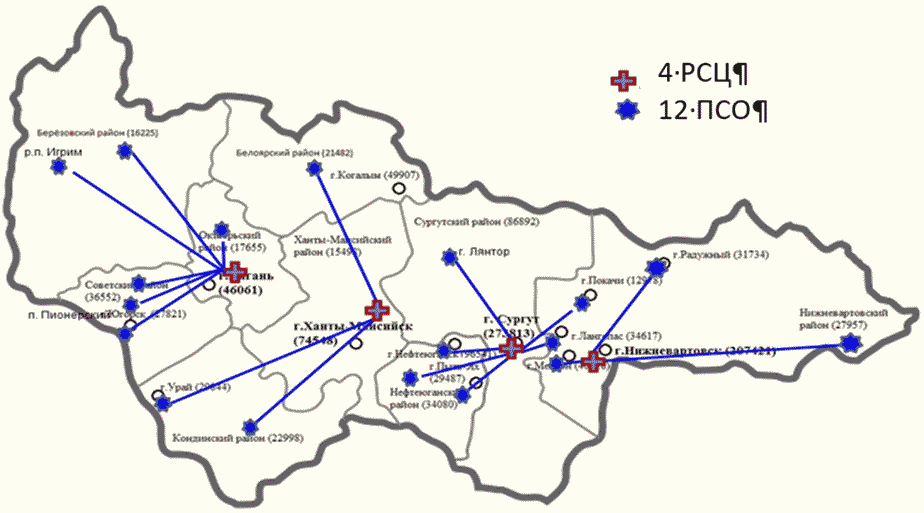 Таблица 30Схема маршрутизации пациентов с ОКС по автономному округуВсего в автономном округе осуществляют деятельность 3 РСЦ и 13 ПСО для лечения больных с ОНМК.Рисунок 13Маршрутизация пациентов с ОНМК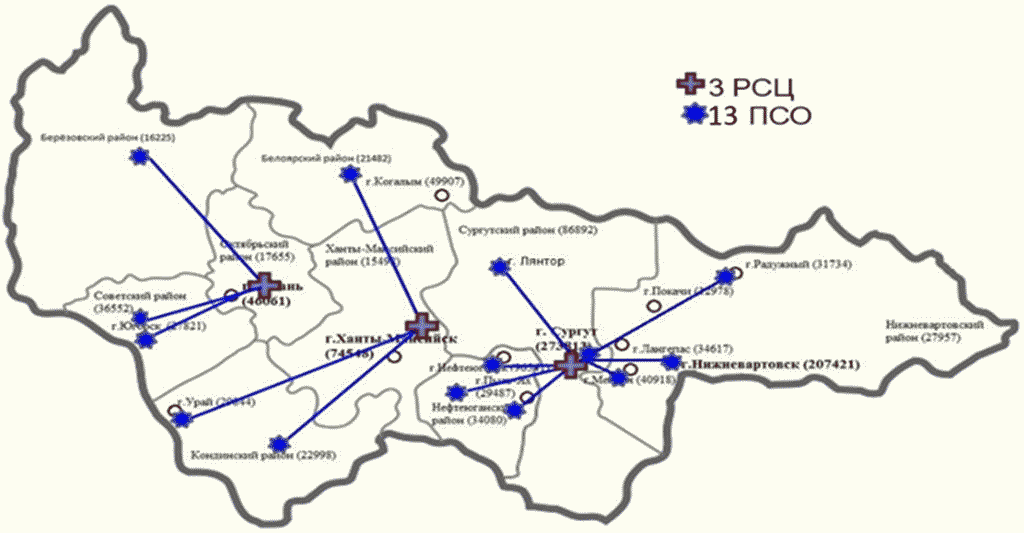 Таблица 31Сигнальные показатели, характеризующие качество медицинскойпомощи больным с ОНМКВ 2022 году отмечена положительная динамика показателей качества оказания медицинской помощи больным с ОНМК. Доля системного тромболизиса, проведенного больным с ишемическим инсультом, увеличилась с 5,5% до 6,5%. Показатель проведения тромболитической терапии (далее - ТЛТ) выше целевого (не менее 5%).Доля больных с ишемическим инсультом, которым проведена тромбэкстракция, выросла с 2,4% в 2020 году до 3,0% в 2022 году.В 2022 году существенно снизилась госпитальная летальность при инсультах на 1,2%, по сравнению с 2021 годом целевой показатель выполнен. Профильность госпитализации в 2022 году оставалось высокой и составила 99,9%.В 2022 году в автономном округе проведено 324 открытых операции на брахиоцефальных артериях (БЦА), в 2021 году - 256, в 2020 году - 187; эндоваскулярные операции на БЦА: в 2022 году - 227 операций, в 2021 году проведено 307 операций, в 2020 году - 289. Таким образом, объемы хирургической профилактики ОНМК имеют устойчивую тенденцию к увеличению (+15,8% в динамике за 3 года).Рисунок 14Маршрутизация пациентов с ОНМК в зоне ответственностиРСЦ N 1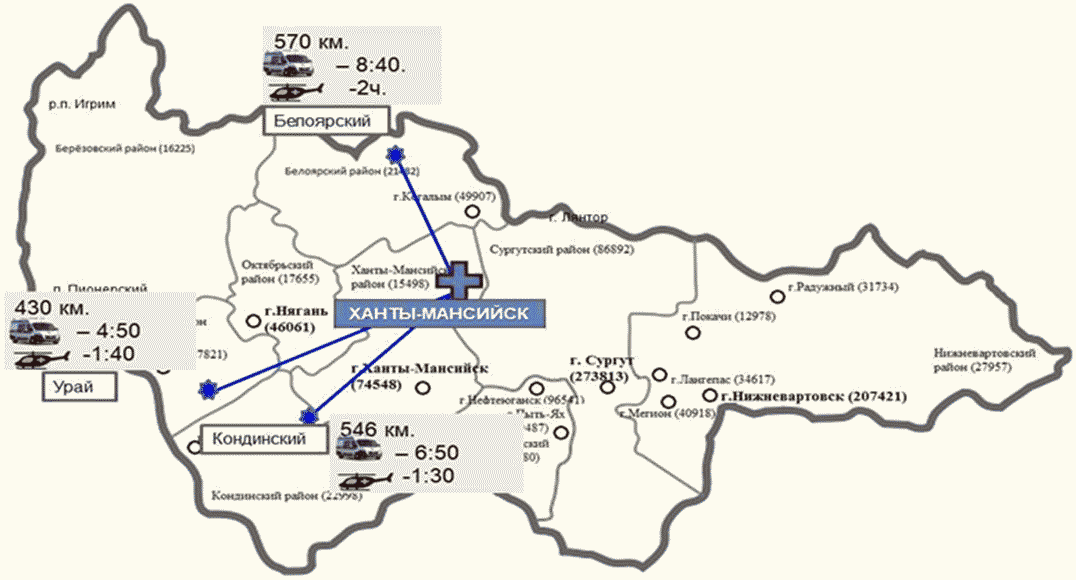 Зона ответственности РСЦ N 1 (город Ханты-Мансийск) - западная зона автономного округа: городской округ Ханты-Мансийск, городской округ Урай, Белоярский, Кондинский, Ханты-Мансийский муниципальные районы. Наиболее отдаленное ПСО развернуто в БУ "Белоярская районная больница" (570 км)Таблица 32Оказание специализированной помощи больным с ОНМК в РСЦ N 1(МИАЦ)Рост числа больных, которым ежегодно оказывается специализированная помощь при ОНМК в зоне ответственности РСЦ N 1, с 206 в 2018 году до 223 в 2022 году за счет городских жителей, доля которых составила в среднем 92,5% (90,8% в 2018 году). Доля жителей села составила в 2022 году 7,5%.Таблица 33Основные показатели работы неврологического отделениядля больных с ОНМК в РСЦ N 1 (МИАЦ)В РСЦ развернуто 15 коек для лечения ОНМК, 4 койки палаты интенсивной терапии. Занятость койки составила в 2022 году 293 дня. Показатель среднего койко-дня на протяжении 5 лет уменьшается с 20,8 в 2018 году до 19,7 в 2022 году. Летальность от ОНМК постепенно снижается и составила 9,7% в 2022 году, тенденция к снижению прослеживается с 2018 года. Однако показатель летальности превышает целевой - 8,2% на 2022 год, что обусловлено госпитализацией тяжелых пациентов из зоны ответственности, из близлежащих месторождений нефти и газа (жителей РФ).Таблица 34Госпитализация больных с ОНМК в зависимости от времениначала заболевания, РСЦ N 1По РСЦ N 1 в динамике с 2020 года не отмечен рост числа госпитализированных больных, при этом удельный вес поступивших в первые 24 часа уменьшился на 14,1% по сравнению с 2020 годом. Число госпитализированных с ишемическим инсультом увеличилось на 26,6% в сравнении с 2020 годом, всего госпитализировано 195 пациентов (78,9%).Нуждающиеся в реабилитации 2 этапа проходят реабилитационное лечение в БУ "Окружная клиническая больница". Часть пациентов переводится в БУ "Окружной клинический лечебно-реабилитационный центр".Рисунок 15Маршрутизация пациентов с ОНМК в зоне ответственностиРСЦ N 2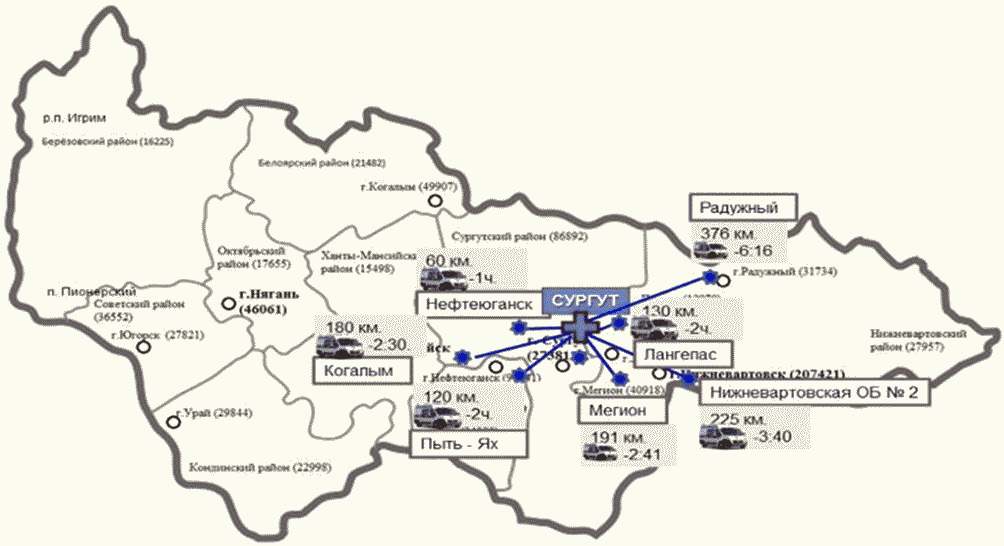 Зона ответственности БУ "Сургутская клиническая травматологическая больница" (РСЦ N 2) - центральные районы автономного округа: городские округа Сургут, Нефтеюганск, Когалым, Пыть-Ях, Мегион, Лангепас, Радужный, Нижневартовск; Сургутский, Нижневартовский муниципальные районы.В БУ "Сургутская клиническая травматологическая больница" развернуто 135 нейрохирургических коек, из них 72 для лечения пациентов с ОНМК. Медицинская организация является в том числе специализированным центром для лечения геморрагического инсульта для всех жителей автономного округа, в котором выполняется весь спектр нейрохирургических вмешательств, в том числе высокотехнологичных.Таблица 35Оказание специализированной помощи больным с ОНМК в зонеответственности РСЦ N 2 (МИАЦ)Число больных, которым ежегодно оказывается специализированная помощь при ОНМК в зоне ответственности РСЦ N 2, за 5 лет возросло в 2 раза. В структуре госпитализированных преобладает городское население.Таблица 36Основные показатели работы нейрохирургического отделенияв РСЦ N 2В нейрохирургическом отделении наблюдается стабильно высокий показатель работы койки в году - 337,4 дня; средний койко-день снизился на 13,7% % в сравнении с 2021 годом. Летальность от ОНМК в целом за 5 лет постепенно снижается и составила 9,8% в 2022 году, что превышает целевой показатель для РСЦ - 8,2% на 2022 год.Таблица 37Госпитализация больных с ишемическим инсультом в зависимостиот времени начала заболевания, данные по РСЦ N 2По РСЦ N 2 в динамике с 2020 годом число госпитализированных больных уменьшилось на 26,6%, при этом увеличение удельного веса поступивших в первые 24 часа - с 76,6% в 2020 году до 84,5% в 2022 году. Из них доля госпитализированных пациентов в первые 6 часов увеличилась с 73,5% в 2020 году до 82,5% в 2022 году. Число госпитализированных с ишемическим инсультом увеличилось на 37,5%.Рисунок 16Маршрутизация пациентов с ОНМК в зоне ответственностиРСЦ N 3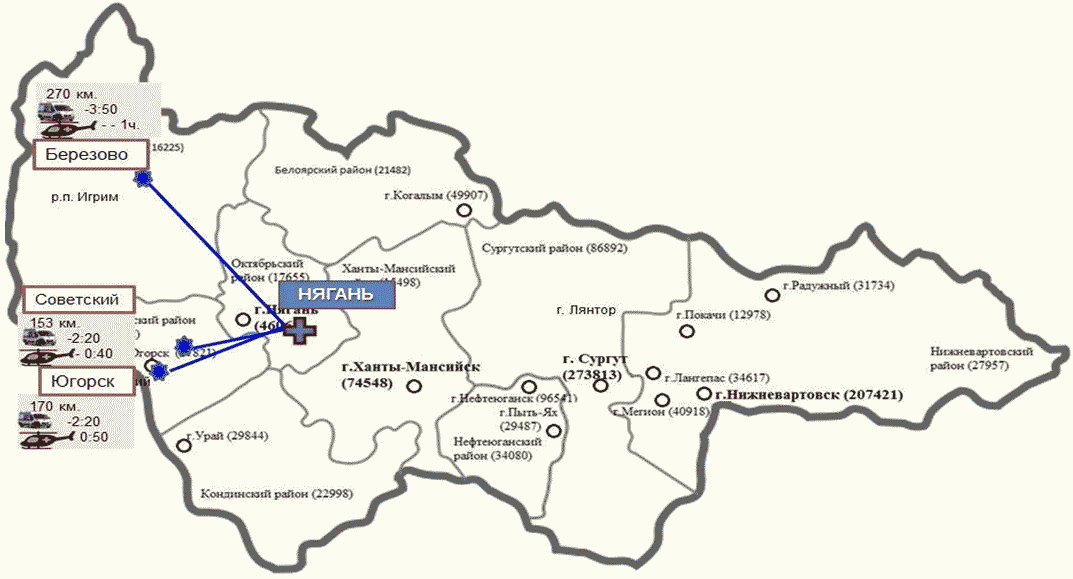 Зона ответственности РСЦ N 3 - западная зона автономного округа: городские округа Нягань, Советский, Югорск; Октябрьский, Березовский муниципальные районы. Самый отдаленный населенный пункт - поселок городского типа Березово (270 км).Таблица 38Оказание специализированной помощи больным с ОНМК вРСЦ N 3 (МИАЦ)Число больных, которым ежегодно оказывается специализированная помощь при ОНМК в зоне ответственности РСЦ N 3, за 5 лет возросло на 17, 9%.В 2022 году наибольшее количество пролеченных пациентов с ОНМК - жители города Нягани (более 55%).Таблица 39Основные показатели работы неврологического отделениядля больных с ОНМК в РСЦ N 3В неврологическом отделении занятость койки в 2022 году в сравнении с 2021 годом увеличилась на 4,5%; средний койко-день увеличился на 3,2% и составил в 2022 году 16,0. Летальность от ОНМК снижается и составила 7,3% в 2022 году, что ниже целевого показатель для РСЦ - 8,2% на 2022 год.Таблица 40Структура острых сосудистых заболеваний в РСЦ N 3за 2020 - 2022 годыЛидирующая позиция в структуре острых сосудистых заболеваний принадлежит ишемическим повреждениям головного мозга (в 2020 - 2022 годах от 76,4% до 78,6% от числа пролеченных). Геморрагические инсульты, включая субарахноидальное кровоизлияние, составляют 13,5% в структуре заболеваний в 2022 году. Наибольшая длительность лечения у пациентов с геморрагическим инсультом 21 койко-день, в 2022 году увеличилась на 6,5%.Таблица 41Госпитализация больных с ОНМК в зависимости от времениначала заболевания, данные по РСЦ N 3В 2022 году незначительно увеличилось количество поступивших пациентов с ОНМК в сравнении с 2020 годом. Увеличилось количество пациентов, поступивших в первые 24 часа от начала заболевания на 2,4% по сравнению с 2020 годом. В 2022 году на 19,7% (на 24 человека по сравнению с 2020 годом) уменьшилось количество поступивших пациентов в первые 6 часов от начала заболевания. В 2022 году процент тромболизиса составил 6,4%, что превышает целевой по РФ на 1,7%.В зоне ответственности РСЦ N 3 реабилитация пациентов, перенесших ОНМК, осуществляется в БУ "Урайская окружная больница медицинской реабилитации".Анализ работы РСЦ по оказанию специализированной, в томчисле высокотехнологичной, медицинской помощи пациентамс ОКСЧисло пролеченных больных с ОКС в стационарах автономного округа за 2022 год - 3450 человек, из них с подъемом ST - 1128 человек, без подъема ST - 2322 человека. Число пролеченных больных с ИМ - 2073 человека, из них пролечены в РСЦ 1999 человек (96,4%), в ПСО 74 человека. Профильная госпитализация больных с ИМ - 99%.Всего проведено тромболитической терапии (далее - ТЛТ) больным с ИМ с подъемом ST в 224 случаях, в том числе 130 (58%) на догоспитальном этапе. Доля догоспитального тромболизиса возросла на 15,5% (в 2021 году - 42,5%).В связи с совершенствованием маршрутизации пациентов с ОКС в автономном округе удельный вес первичного ЧКВ стабильно высокий. За 2022 год выполнено 959 ЧКВ у 85,2% пациентов с ОКСпST. В 2022 году практически все муниципальные образования, имеющие время транспортировки до РСЦ более 120 мин., выполняли тромболизис в должном объеме.Таблица 42Число и доля больных с ОКС и инфарктом миокарда, пролеченныхна этапе ВМП в РСЦ, за 2020 - 2022 годыВ округе ежегодно повышается удельный вес пациентов с ОКС, доставленных на этап ВМП, за счет совершенствования маршрутизации. За 2022 год в стационарах округа пролечено 3450 пациентов с ОКС, что на 7,5% больше, чем в 2021 году, при этом доля пролеченных в РСЦ на этапе ВМП без значительной динамики, в 2022 году составила 95,2% (в 2021 году - 92,6%). Доля пролеченных в РСЦ на этапе ВМП пациентов с инфарктом миокарда в 2022 году составила 96,4% (+ 2,6% к 2021 года).Из 997 пациентов с ОКС, доставленных в ПСО, 882 (88,5%) переведены в РСЦ на этап ВМП. В связи с утратой роли большинства ПСО как медицинских организаций для лечения больных с ОКС в 2021 году принято решение об их сокращении.Число умерших больных с ОКС в стационарах составило 127 человек, все умерли от ИМ, в том числе умерших в первые 24 часа - 51 человек (40,2%). Летальность от инфаркта в целом по автономному округу 6,0%, что в 2 раза ниже, чем в среднем по РФ (13,2% за 2021 года), летальность в РСЦ 4,3% (в РФ 8,4% в 2021 году).Таблица 43Летальность в стационарах автономного округа от ИМза 2020 - 2022 годы (мониторинг программы "Югра-кор")Летальность от ИМ в целом по автономному округу и по РСЦ снижается. Повышение летальности в ПСО связано с тем, что к настоящему времени все пациенты с ОКС, не имеющие противопоказаний к инвазивному лечению, переводятся в РСЦ; остаются на лечении в ПСО лишь крайне тяжелые пациенты, по тяжести состояния или по тяжелой сопутствующей патологии не подлежащие переводу в РСЦ на этап ВМП.Таблица 44Показатели работы РСЦ за 2020 - 2022 годыБольным с ОКС, пролеченным в РСЦ, в 2022 году выполнено 2488 ЧКВ, в т.ч. 207 ЧКВ после тромболизиса. Количество проведенных ЧКВ в динамике за 3 года увеличилось на 12,7%, в том числе ЧКВ больным с ИМ - на 11,3%.Больным с ИМ ЧКВ выполнено в 84,4% случаях - 1688 пациентам из 1999. Выполнено 132 операции аортокоронарного шунтирования при ОКС. Таким образом, высокотехнологичную медицинскую помощь получили 2620 (79,8% от всех пролеченных с ОКС) больных, госпитализированных в РСЦ.Рисунок 17Число больных, пролеченных в РСЦ автономного округаза 2020 - 2022 годы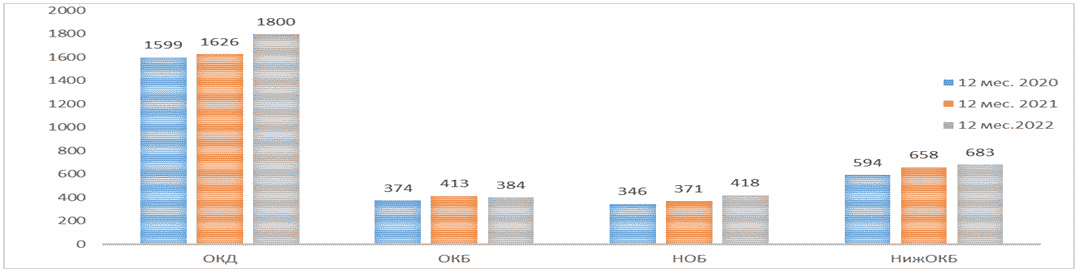 В 2022 году во всех РСЦ, кроме ОКБ, отмечается увеличение числа пролеченных больных с ОКС в сравнении с 2021 годом: в БУ "Окружной кардиологический диспансер "Центр диагностики и сердечно-сосудистой хирургии" - на 10,7% (+ 174 пациентов), в БУ "Няганская окружная больница" - на 12,7% (+ 47 пациентов), в БУ "Нижневартовская окружная клиническая больница" на 3,8% (+25 пациентов). В БУ "Окружная клиническая больница" число пациентов снизилось на 7% (-29 пациентов).Доля пациентов с ОКС с подъемом ST, подвергшихся реперфузионной терапии, составляет 86,7% от числа всех ОКС с подъемом ST (в 2021 году - 90,6%, в 2020 году - 87,5%), в т.ч. ЧКВ - 85,2%, тромболизис - 19,9%. У 18,4% (207 пациентов) - фармакоинвазивная стратегия.За 3 года на 9,7% возросла доля пациентов с ОКС без подъема ST, которым выполнено ЧКВ (с 58,1% в 2020 году до 67,8% в 2022 году).Таблица 45Показатели летальности в РСЦ у больных с ИМза 2020 - 2022 гг.За 2022 год в РСЦ умерли 86 пациентов с ОКС - все с ИМ. Летальность от ИМ в целом по РСЦ составила 4,3%, что на 1,2% ниже показателя 2021 года (5,5%).Показатель досуточной летальности снизился на 2,4% (с 37,3% в 2021 году до 34,9% в 2022 году).Каждый случай летальности от ИМ проанализирован, заключения комиссий по изучению летальных исходов представлены медицинскими организациями главному кардиологу Депздрава Югры. В случае обнаружения дефектов оказания медицинской помощи приняты управленческие решения.Анализ использования медицинского оборудованияДоля тяжелого оборудования, работающего в двухсменном режиме, составляет 31%, доля тяжелого оборудования, работающего в трехсменном режиме, - 38%.В 2022 году приобретено и введено в эксплуатацию 6 единиц медоборудования для переоснащения 3 региональных сосудистых центров: в БУ "Окружной кардиологический диспансер "Центр диагностики и сердечно-сосудистой хирургии" - диагностический комплекс для ультразвуковых исследований сердца и сосудов (экспертного класса), ультразвуковой аппарат для исследования сердца и сосудов (передвижной), томограф магнитно-резонансный, в БУ "Окружная клиническая больница" - диагностический комплекс для ультразвуковых исследований сердца и сосудов (экспертного класса), в БУ "Няганская окружная больница" - диагностический комплекс для ультразвуковых исследований сердца и сосудов (экспертного класса), ультразвуковой аппарат для исследования сердца и сосудов (передвижной).Таблица 46Количество медицинского оборудования РСЦ и ПСО (ангиографы,компьютерные и магниторезонансные томографы, ультразвуковыеаппараты для исследования сердца и сосудов) и план закупкипо региональному проекту "Борьба с сердечно-сосудистымизаболеваниями"Высокотехнологичное медицинское оборудование эксплуатируется в полном объеме:1. Магнитно-резонансные томографы, общее количество аппаратов - 8 ед., из них 6 ед. старше 8 лет (71,5%).2. Компьютерные томографы, общее количество аппаратов - 24 ед., из них 18 ед. старше 8 лет 75%).3. Ангиографические комплексы, общее количество аппаратов - 13 ед., из них 4 ед. старше 8 лет (36%).Средняя по автономному округу нагрузка на 1 аппарат составила, по данным за 2022 год, 2,8 исследований и операций в сутки на 1 ангиографический комплекс (в 2021 г. - 3,0). Наибольшая нагрузка в БУ "Окружной кардиологический диспансер "Центр диагностики и сердечно-сосудистой хирургии" - 5,3 исследований и операций в сутки.Таблица 47Сведения о региональных сосудистых центрах и первичныхсосудистых отделениях, участвующихв переоснащении/дооснащении медицинским оборудованиемв период с 2019 по 2024 год по программе "Борьбас сердечно-сосудистыми заболеваниями"Таблица 48Перечень медицинского оборудования, приобретаемогов медицинские организации автономного округа по программе"Борьба с сердечно-сосудистыми заболеваниями"в 2020 - 2024 годы1.5.1. Анализ деятельности каждой медицинской организации, участвующей в оказании стационарной помощи больным с ОНМК и/или ОКС, с оценкой необходимости оптимизации функционированияБУ "Окружной кардиологический диспансер"Центр диагностики и сердечно-сосудистой хирургии"Роль БУ "Окружной кардиологический диспансер "Центр диагностики и сердечно-сосудистой хирургии" - единственный в автономном округе кардиологический диспансер, является самым крупным лечебным, консультативно-диагностическим, руководящим организационно-методическим центром кардиологической службы автономного округа, выполняющим более 70% от окружного объема высокотехнологичных операций больным с заболеваниями сердечно-сосудистой системы.В нем работают 4 главных специалиста Депздрава Югры: по кардиологии, сердечно-сосудистой хирургии, аритмологии, управлению сестринской деятельностью.Основные функции БУ "Окружной кардиологический диспансер "Центр диагностики и сердечно-сосудистой хирургии":оказание консультативной, диагностической и лечебной помощи больным с сердечно-сосудистыми заболеваниями, включая выездные формы работы и использование информационных технологий, в том числе телемедицины;проведение организационно-методической работы в ходе первичной специализированной медико-санитарной помощи, осуществляемой в амбулаторных условиях, и специализированной, в том числе высокотехнологичной, медицинской помощи, оказываемой в стационарных условиях, включая взаимодействие с медицинскими организациями автономного округа, работа главных специалистов Депздрава Югры;мониторинг и анализ основных медико-статистических показателей заболеваемости, смертности, летальности от сердечно-сосудистых заболеваний;разработка мероприятий, направленных на устранение нарушений при исполнении порядков и стандартов оказания медицинской помощи больным с сердечно-сосудистыми заболеваниями;организация и проведение мероприятий по первичной и вторичной профилактике сердечно-сосудистых заболеваний, сохранению и укреплению здоровья населения;организация образовательной деятельности в ходе непрерывного медицинского образования.В БУ "Окружной кардиологический диспансер "Центр диагностики и сердечно-сосудистой хирургии" выполняется весь спектр высокотехнологичных операций на сердце и сосудах (за исключением трансплантации сердца). Удельный вес в общем количестве выполненных в автономном округе операций аортокоронарного шунтирования (далее - АКШ) составляет 62,8%, доля в общем количестве выполненных в автономном округе ЧКВ при ИБС составляет 53,9%.Статус - региональный сосудистый центр (только по ОКС).Зона обслуживания - городские округа Сургут, Когалым, Нефтеюганск, Пыть-Ях; Сургутский, Нефтеюганский муниципальные районы.Общее количество коек - 263, в т.ч.: кардиохирургические 61, кардиологические - 147, реанимационные - 30, отделение медицинской реабилитации - 25 коек, кардиологического дневного стационара - 15 (из них 5 мед. реабилитации).Приказом Депздрава Югры от 29 марта 2021 года N 413 "О реструктуризации коечного фонда кардиологического профиля в специализированных медицинских организациях, осуществляющих деятельность в г. Сургут" с 1 апреля 2021 года дополнительно развернуты 20 кардиологических коек круглосуточного стационара за счет прекращения деятельности и закрытия 25 коек кардиологического отделения БУ "Сургутская окружная клиническая больница".В учреждении 9 операционных залов, в том числе 5 кардиохирургических и 4 ренгтенхирургических операционных (1 гибридная).Количество штатных должностей врачей-кардиологов, ведущих амбулаторный прием, - 22,5, физических лиц - 22.Количество штатных должностей врачей-кардиологов, оказывающих медицинскую помощь в стационарных условиях, - 57, физических лиц - 37.Количество штатных единиц специалистов по рентгенэндоваскулярной диагностике и лечению - 15,75, физических лиц - 10.Учреждение укомплектовано врачами-кардиологами на 76%, врачами по рентгенэндоваскулярным методам диагностики и лечения - на 96,8%, врачами - анестезиологами-реаниматологами - на 70,5%.Нагрузка на 1 ангиограф 6,7 исследований и операций в день.Учреждение оснащено 4 ангиографическими установками (2005, 2012, и 2 аппарата 2017 года), 2 аппаратами КТ 2009 года (износ 100%) и 2019 года и 1 аппаратом МРТ 2020 года (1 новый аппарат на стадии монтажа), 36 аппаратами для УЗИ сосудов и ЭХО-КГ, в т.ч. 12 портативных, имеется 7 систем для проведения нагрузочных проб и 53 аппарата для программируемой ИВЛ, в т.ч. 7 транспортных.Число пролеченных больных за 2022 год - 9062 человека, на 7,8% больше в сравнении с 2021 годом (8410 больных).Количество прооперированных пациентов увеличилось на 6,5% и составило 4225 человек.В 2022 году пролечено 1800 пациентов с ОКС, из них 1077 человек (59,8%) с ОИМ, выполнено 1405 ЧКВ, из них 934 (66,5%) - пациентам с ИМ.Из 1800 пролеченных пациентов с ОКС 33% переведены из ПСО.Летальность от ИМ составила 4,2%, ниже средней по РСЦ (4,3%).Выполнено за 2021 год 4385 нагрузочных тестов, в т.ч. 4221 - в поликлинике, 164 - в стационаре.С целью повышения доступности и качества медицинской помощи по профилю "медицинская реабилитация" открыто отделение ранней медицинской реабилитации в структуре круглосуточного стационара.С апреля 2022 года на базе стационара открыто отделение медицинской реабилитации на 25 коек, за 9 месяцев в отделении прошли кардиореабилитацию 381 пациент, из них 72% после операций аортокоронарного шунтирования.Рисунок 18Маршрутизация пациентов с ОКС в зоне ответственности РСЦ N 1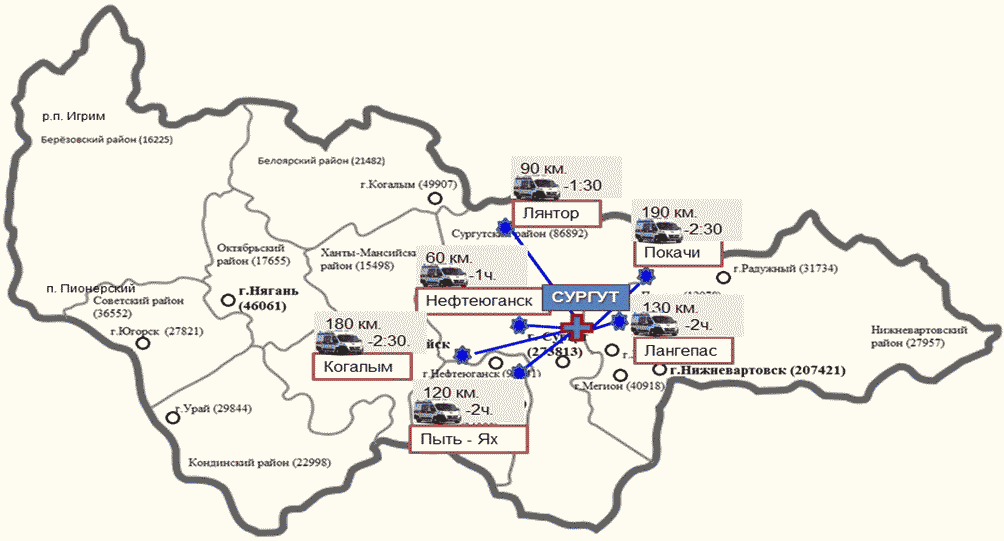 Число обслуживаемого РСЦ N 1 населения составляет 648 446 человек. Обеспеченность койками РСЦ в зоне ответственности - 1,7 на 10 тыс. взрослого населения (средний по автономному округу показатель 1,6 на 10 тыс. нас.).В 2017 году Депздравом Югры принято решение о целесообразности концентрации оказания специализированной, в том числе высокотехнологичной, медицинской помощи больным с болезнями системы кровообращения (БСК), жителям городского округа Сургут и Сургутского муниципального района в одном специализированном учреждении третьего уровня - БУ "Окружной кардиологический диспансер "Центр диагностики и сердечно-сосудистой хирургии". В результате поэтапного перенаправлении потока пациентов с БСК из БУ "Сургутская окружная клиническая больница" в БУ "Окружной кардиологический диспансер "Центр диагностики и сердечно-сосудистой хирургии" кардиологический коечный фонд БУ "Окружной кардиологический диспансер "Центр диагностики и сердечно-сосудистой хирургии" был увеличен с 90 (в 2017 году) до 147 коек (в 2022 году). В 2021 году прекращена деятельность кардиологического отделения БУ "Сургутская окружная клиническая больница" и передан весь объем плановой и экстренной специализированной медицинской помощи больным с БСК в БУ "Окружной кардиологический диспансер "Центр диагностики и сердечно-сосудистой хирургии", что повысило качество оказания медицинской помощи, облегчило отбор больных, нуждающихся в оказании ВМП и позволило осуществлять полный цикл лечения пациентов, включая предоперационную подготовку, хирургическое лечение и кардиореабилитацию.В соответствии с алгоритмом маршрутизации к РСЦ N 1 относятся 4 ПСО, все из них имеют кардиологические койки: БУ "Нефтеюганская окружная клиническая больница" (35 коек), БУ "Пыть-Яхская окружная клиническая больница" (13 коек), БУ "Лангепасская городская больница" (5 коек), БУ "Когалымская городская больница" (15 коек).Таблица 49Показатели работы ПСО и МО зоны ответственности РСЦ N 1В динамике за 3 года (2020 - 2022 годы) число пациентов с ОКС, поступивших в ПСО зоны ответственности РСЦ N 1, сократилось с 728 до 654 человек (на 10,2%), в связи с тем, что пациентов бригады СМП напрямую доставляют в РСЦ, минуя ПСО.Наименьший удельный вес доставленных пациентов с ОКС в срок до 12 ч. (14%) в городе Лянторе, в городе Покачи все пациенты были госпитализированы позже 12 часов от начала возникновения симптомов. Данный факт свидетельствует о недостаточной информационно-профилактической работе с населением, отсутствии настороженности у пациентов при возникновении болей в груди.Учитывая расстояние от ПСО до РСЦ, в соответствии с утвержденными алгоритмами во всех ПСО, кроме города Нефтеюганска, должна быть применена фармакоинвазивная стратегия. Фактически удельный вес ТЛТ в медорганизациях зоны ответственности достаточен, учитывая прямую доставку в РСЦ пациентов города Нефтеюганска и часть пациентов города Пыть-Яха. В городах Лангепас, Покачи не проводится догоспитальный тромболизис, недостаточен удельный вес догоспитального ТЛТ в городах Пыть-Ях и Когалым.Всего умерших в ПСО зоны ответственности РСЦ N 1 - 10 пациентов с ИМ, все случаи летальности проанализированы. Дефектов оказания медицинской помощи, способных оказать влияние на исход, не выявлено. Умершие по причине исходной тяжести состояния или в связи с тяжелой коморбидной патологией не подлежали переводу в РСЦ.В сравнении с 2021 годом удельный вес переведенных в РСЦ не изменился (84,3% в 2021 году).В РСЦ N 1 с апреля 2022 года открыто отделение реабилитации на 25 коек в составе стационара для проведения кардиореабилитации 2 этапа для пациентов, прооперированных в БУ "Окружной кардиологический диспансер "Центр диагностики и сердечно-сосудистой хирургии" (нуждаются не менее 680 пациентов ежегодно).Кроме того, койки медицинской реабилитации имеются в БУ "Пыть-Яхская окружная клиническая больница" (5 коек), в БУ "Лангепасская городская больница" (20 коек). Жители города Нижневартовска направляются в БУ "Нижневартовская окружная клиническая больница" (15 реабилитационных коек).В зоне ответственности РСЦ N 1 необходимо выполнение следующих мероприятий:1. Активизация санпросветработы с населением с целью своевременного обращения за медицинской помощью.2. Контроль качества оказания специализированной медицинской помощи с участием экспертов страховых медицинских организаций для исключения непрофильных госпитализаций, выполнения стандартов диагностики и лечения пациентов с ОКС в БУ "Когалымская городская больница".3. Повышение удельного веса догоспитального тромболизиса при остром коронарном синдроме с подъемом сегмента ST (далее - SОКСпST) в городах Когалым, Лангепас, Покачи, Пыть-Ях.БУ "Окружная клиническая больница"Статус - региональный сосудистый центр N 2Зона обслуживания - городские округа Ханты-Мансийск, Урай; Ханты-Мансийский, Кондинский, Белоярский муниципальные районы.Число обслуживаемого населения - 224909 человек.Общее количество коек в БУ "Окружная клиническая больница" - 719, в т.ч.: кардиологические - 37, для больных острым коронарным синдромом - 16, неврологические - 38, в том числе для лечения ОНМК - 15 коек, ПИТ на 4 койки, реанимационные - 46, терапевтические - 23, реабилитационные койки для больных с заболеванием центральной нервной системы (далее - ЦНС) - 2.БУ "Окружная клиническая больница" укомплектована врачами-кардиологами, ведущими амбулаторный прием, на 98%, а оказывающими медицинскую помощь в стационарных условиях - на 100%, неврологами в стационарных условиях - на 86,2% (1 невролог в декретном отпуске), неврологами в амбулаторных условиях - на 67%, нейрохирургами - на 58%, анестезиологами - реаниматологами - на 65%, терапевтами - на 89%, специалистами по рентгенэндоваскулярным диагностике и лечению - на 100%, нейрохирургами - на 86%, врачами ЛФК - на 67%, физиотерапевтами - на 42%, имеется 15 специалистов по ультразвуковой диагностике и 9 специалистов по функциональной диагностике.Имеется оборудование для ультразвукового исследования сосудов (далее - УЗИ сосудов), транскраниальной допплерографии (далее - ТКДГ), эхокардиографии (далее - ЭХО-КГ) с возможностью круглосуточного проведения, в том числе проводится стресс-ЭХО-КГ, чреспищеводной эхокардиографии (далее - ЧПЭХО-КГ), суточного мониторирования ЭКГ и АД, тредмил, аппараты для программируемой искусственной вентиляции легких (далее - ИВЛ), дуплексного сканирования сосудов шеи, 3 ангиографические установки, 7 единиц тяжелого оборудования - 4 КТ и 3 МРТ, работающие в 2-сменном и 3-сменном режиме.В 2022 году пролечены 386 пациентов с ОКС, из них 240 человек (62,2%) с ОИМ, выполнено 652 ЧКВ, из них 269 (41,3%) - пациентам с ОКС.Удельный вес пациентов с ОКСпST, которым проведен догоспитальный тромболизис, составляет 36,6%.Из 199 пролеченных пациентов с ОКС в ПСО 85,9% переведены в РСЦ. В 2022 году с ОНМК пролечены 247 пациентов, из них большая часть - 79,0% с инфарктом мозга - 195 пациентов.В БУ "Окружная клиническая больница" проводится реперфузионное лечение ОНМК: тромболитическая терапия выполнена 25 пациентам (12,8%), эндоваскулярное лечение инсульта - тромбоэкстракция проведена 22 пациентам (11,3%).Таблица 50Приписные территории по ОНМК (2022 год)В приписных территориях трех МО развернуто 10 коек ПСО для лечения ОНМК, пролечено 239 пациентов, из которых 59 (24,7%) переведено в РСЦ. Пролечено с инфарктом мозга 196 пациентов (82,0% от всех ОНМК). Всего выполнено 10 ТЛТ (5.1%), что не соответствует целевому показателю (7%).В рентгенохирургическом отделении 3 рентгеноперационных, функционируют 2 рентгеноперационные, работает 9 рентгенохирургов.Проблемой в работе РСЦ является отсутствие нейрореанимационного отделения, невозможность проведения ультразвуковой допплерографии (далее - УЗДГ) и ТКДГ в круглосуточном режиме.Общая смертность от БСК на 100 тыс. населения в 2022 году составила 203,9; летальность от ИМ - 5,9%, от ОНМК - 9,7%Обеспечена оптимальная маршрутизация пациентов с ОКС и ОНМК как внутри учреждения, так и при взаимодействии с медицинскими организациями зоны ответственности. Дефицит кардиологических коек нивелируется широким применением стационарозамещающих технологий - число амбулаторных коронарографий, выполняемых ежегодно, более 600.Для устранения нарушения порядка запланировано открытие нейрореанимационного отделения, организационные меры по изменению режима работы отделения ультразвуковой диагностики.Рисунок 19Маршрутизация пациентов с ОКС в зоне ответственности РСЦ N 2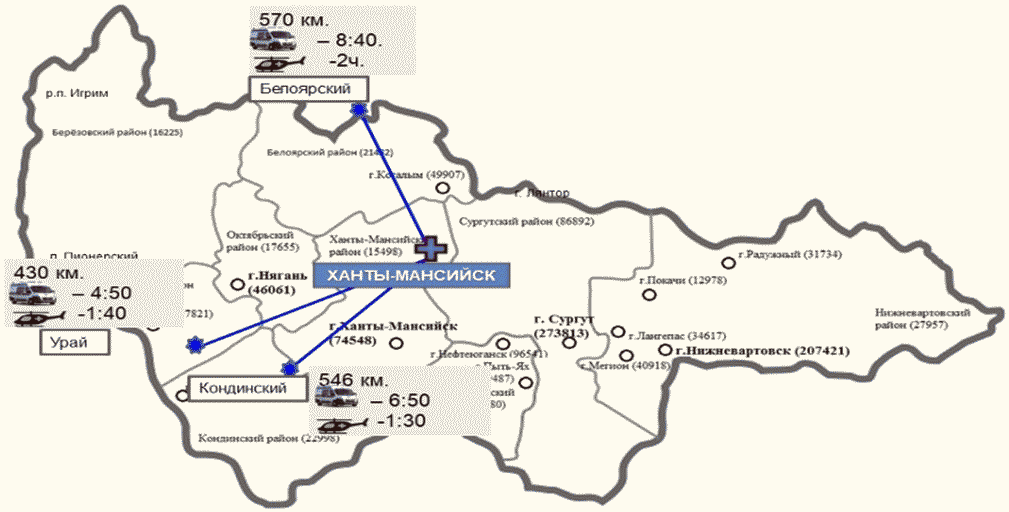 РСЦ N 2 располагает 37 кардиологическими койками.В соответствии с алгоритмом маршрутизации к РСЦ N 2 относятся 4 ПСО, из них кардиологические койки имеет БУ "Урайская городская клиническая больница" (15 коек), БУ "Кондинская районная больница" (4 койки), терапевтические койки - БУ "Белоярская районная больница", п. Игрим Березовского района.Таблица 51Показатели работы ПСО зоны ответственности РСЦ N 2(2022 год)Продолжается процесс концентрации оказания медицинской помощи больным с ОКС в РСЦ. В динамике за 3 года (2020 - 2022 годы) число пациентов с ОКС, поступивших в ПСО зоны ответственности РСЦ N 2, увеличилось до 199 (+42 пациента в сравнении с 2020 годом), из них 171 (85,9%) переведен в РСЦ.Удельный вес тромболитической терапии недостаточен: 41,22% от числа больных с ОКСпST. В Урае и Кондинском муниципальном районе проводится догоспитальный тромболизис (48,1%). В 2022 году проведено 4 тромболизиса в Ханты-Мансийском муниципальном районе (в 2021 году не проводился).В РСЦ N 2 проблема недостаточной обеспеченности койками РСЦ населения зоны ответственности решается следующим образом: с целью разгрузки кардиологического коечного фонда активно применяется амбулаторная коронароангиография, в том числе и для населения отдаленных населенных пунктов автономного округа. В 2022 году проведено 641 КАГ амбулаторно (на 5% больше, чем в 2022 году), в том числе для жителей города Ханты-Мансийска - 289, для жителей отдаленных территорий автономного округа - 352.Прооперированные пациенты, нуждающиеся в реабилитации 2 этапа, переводятся в БУ "Окружной клинический лечебно-реабилитационный центр".За 2022 год по программе "Развитие здравоохранения" и Региональной программы "Борьба с сердечно-сосудистыми заболеваниями" медицинская организация получила систему ультразвуковой визуализации сердечно-сосудистой системы (стационарная, экспертного класса).Таблица 52Количество выездов врачебных бригад по автономному округус целью осмотра и отбора пациентов с БСККоличество телемедицинских консультаций - 58, из них с НМИЦ - 28.В зоне ответственности РСЦ N 2 необходимо выполнение следующих мероприятий:1) Повышение удельного веса тромболизиса при ОКСпST, в том числе догоспитального.2) Контроль качества оказания специализированной медицинской помощи, выполнение клинических рекомендаций, протоколов диагностики и лечения пациентов с ОКС в ПСО.3) Открытие в БУ "Окружная клиническая больница" кардиологического отделения для больных острым коронарным синдромом.БУ "Няганская окружная больница", город НяганьЗона обслуживания - городские округа Нягань, Югорск; Советский, Октябрьский, Березовский муниципальные районы.Общее количество коек - 543, в т.ч.: кардиологические - 30 (из них 10 коек для ОИМ), терапевтические - 57, неврологические - 36 (из них 10 коек для ОНМК), реанимационные - 24.Количество штатных должностей врачей-кардиологов, оказывающих медицинскую помощь в стационарных условиях, - 6,0, занятых 5,75, физических лиц - 5.БУ "Няганская окружная больница" укомплектована врачами-кардиологами на 83% от штатных единиц (на 87% от физ. лиц), неврологами - на 55% от штатных единиц (на 33% от физ. лиц), специалистами по рентгенэндоваскулярным диагностике и лечению - на 100% от штатных единиц (на 67% от физ. лиц), анестезиологами-реаниматологами - на 97% от штатных единиц (на 51,5% от физ. лиц), нейрохирургами - на 100% от штатных единиц (на 67% от физ. лиц), физиотерапевтами - на 100% от штатных единиц (на 80% от физ. лиц).Имеется оборудование для УЗИ сосудов, ЭХО-КГ с возможностью круглосуточного проведения, для проведения нагрузочных проб, суточного мониторирования ЭКГ и АД, аппараты для программируемой ИВЛ, дуплексного сканирования сосудов шеи, 2 ангиографические установки, 3 единицы тяжелого оборудования - 2 КТ и МРТ, работающие в 2-сменном и 3-сменном режиме.В кабинете рентгенохирургических методов диагностики и лечения (далее - РХМДиЛ) функционируют 2 рентгеноперационных, работают 3 рентгенхирурга (в ноябре 2020 года закуплена и введена в эксплуатацию вторая ангиографическая установка).В III квартале 2022 года закуплено 2 ультразвуковых аппарата экспертного класса (согласно плану РП "Борьба с сердечно-сосудистыми заболеваниями).Учреждение оснащено медицинской информационной системой, имеются кабинет, оборудование и персонал для проведения телемедицинской связи.В 2022 году пролечены 418 пациентов с ОКС, из них 265 человек (63,4%) с ИМ.Выполнено всего 381 ЧКВ, в том числе при ОКС - 261 (68,5% от общего количества ЧКВ), из них 210 пациентам с ИМ (80% от количества ЧКВ при ОКС).Переведены из ПСО 53,8% от числа пролеченных ОКС (225 из 418).В 2022 году с ОНМК пролечено 232 человека. Из них - 198 пациентов (85.3%) с инфарктом мозга, 39,6% (92 пациента) из пролеченных переведены с территорий зоны ответственности.В БУ "Няганская окружная больница" проводится эндоваскулярное лечение инсульта: в 2022 году проведено тромбэкстракций 12 пациентам (5,2%) в острейшем периоде. ТЛТ при ОНМК выполнена 15 пациентам (6,5%)Летальность в 2022 году от БСК составила 3,3%, ИМ - 4,5%, от ОНМК - 7,3%, показатели не превышают целевые значения.Обеспечена оптимальная маршрутизация пациентов с ОКС и ОНМК как внутри учреждения, так и при взаимодействии с медицинскими организациями зоны ответственности.С целью увеличения охвата пациентов с высоким риском смерти от БСК планируется внедрение амбулаторной коронарографии.Проблемы: отсутствие коек для проведения кардиореабилитации, нейрореабилитации II этапа.Рисунок 20Маршрутизация пациентов с ОКС в зоне ответственности РСЦ N 3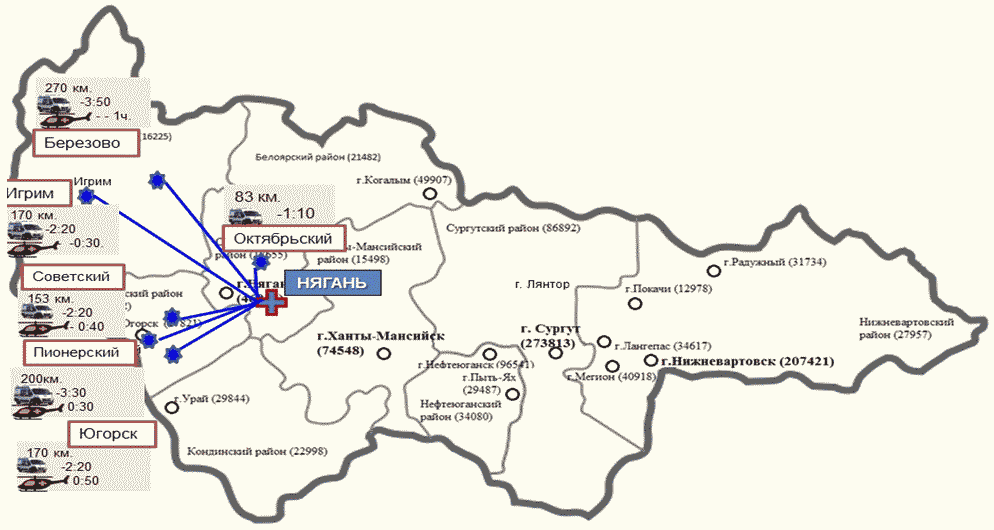 Таблица 53Показатели работы медицинских организаций зоныответственности РСЦ N 3 (2022 год)РСЦ N 3 обслуживает территорию с числом населения 194 651 человек. Обеспеченность койками РСЦ в зоне ответственности - 1,4 на 10 тыс. взрослого населения (ниже среднего по автономному округу показателя).В соответствии с алгоритмом маршрутизации к РСЦ N 3 относятся 3 ПСО, из них кардиологические койки имеет БУ "Октябрьская районная больница" - 1 койка, БУ "Югорская городская больница" - 2 койки, БУ "Советская районная больница" - 2 койки (Согласно приказу Депздрава Югры от 29 декабря 2021 года N 2174 "О совершенствовании оказания специализированной медицинской помощи пациентам с острым коронарным синдромом в медицинских организациях Ханты-Мансийского автономного округа - Югры").В зоне ответственности РСЦ N 3 удельный вес доставленных пациентов с ОКС в срок до 12 ч. - 55,3%, низкий показатель в БУ "Октябрьский районная больница" (36,2%).Учитывая расстояние от ПСО до РСЦ, в соответствии с утвержденными алгоритмами во всех ПСО должна быть применена фармакоинвазивная стратегия. Фактически удельный вес ТЛТ достаточен во всех медицинских организациях. В зоне РСЦ N 3 самый низкий охват ТЛТ от числа пациентов с ОКСпST в БУ "Октябрьская районная больница" (20%). Проведено 14 догоспитальных ТЛТ (БУ "Югорская городская больница" - 13, и БУ "Октябрьская районная больница" - 1).Всего умерших в ПСО зоны ответственности РСЦ N 3 - 10 пациентов с ИМ.Удельный вес переведенных в РСЦ повысился в сравнении с 2021 годом с 91% до 92,5%; фактически переводятся все пациенты с ОКС.В зоне РСЦ N 3 проводится первый этап реабилитации для пациентов, перенесших ОКС, ОНМК (за 2022 год пациенты с ОКС - 404, с ОНМК - 222).После выписки из стационара пациенты направляются в БУ "Урайская окружная больница медицинской реабилитации", которая находится на расстоянии более 400 км. За 2022 год кардиореабилитацию прошли 141 пациент. Нейрореабилитация осуществляется в БУ "Окружной клинический лечебно-реабилитационный центр", за 2022 год направлено 34 пациента.В зоне ответственности РСЦ N 3 не налажено должное взаимодействие с медицинскими организациями зоны ответственности: не проводится на постоянной основе анализ показателей смертности, летальности от БСК в муниципальных образованиях, не организована регулярная выездная работа (в 2022 году организован 1 аудит медицинской помощи кардиологическим пациентам, результаты отправлены главному внештатному кардиологу).В 2023 году запланировано:1. Разработать и утвердить алгоритмы взаимодействия с медицинскими организациями зоны ответственности.2. Повысить удельный вес тромболизиса при ОКСпST, в т.ч. догоспитального во всех медорганизациях зоны РСЦ N 3.3. Контролировать качество оказания специализированной медицинской помощи с участием экспертов страховых медорганизаций во всех ПСО.В РСЦ N 3 необходимо выполнение следующих мероприятий:4. Организация проведения диагностической коронарографии в амбулаторных условиях.5. Развернуть койки 2 этапа кардиореабилитации, нейрореабилитации в БУ "Няганская окружная больница".БУ "Нижневартовская окружная клиническая больница"Статус - региональный сосудистый центр N 4.Зона обслуживания - городские округа Нижневартовск, Мегион, Радужный, пгт. Излучинск, гп. Новоаганск.Общее количество коек - 1135, в т.ч.: кардиологические - 108, неврологические - 80, реанимационные - 44.Количество штатных должностей врачей-кардиологов, оказывающих медицинскую помощь в стационарных условиях, - 21,25, занятых - 20,35, физических лиц - 13.БУ "Нижневартовская окружная клиническая больница" укомплектована врачами-кардиологами на 61%. Имеются 5 специалистов по рентгенэндоваскулярным диагностике и лечению и 29 анестезиологов-реаниматологов.Имеется оборудование для УЗИ сосудов, ЭхоКГ с возможностью круглосуточного проведения, оборудованием для проведения нагрузочных проб, суточного мониторирования ЭКГ и АД, аппараты для программируемой ИВЛ, дуплексного сканирования сосудов шеи, 3 компьютерных томографа, 1 магниторезонансный томограф, 2 ангиографических комплекса.Второй ангиографический комплекс был приобретен в 2020 году.Учреждение оснащено медицинской информационной системой ПК Здравоохранение КОМТЕК, имеются кабинет, оборудование и персонал для проведения телемедицинской связи.В 2022 году пролечено 683 пациента с ОКС, из них 421 человек (62%) с ИМ, выполнено 824 ЧКВ, из них 360 (44%) пациентам с ИМ.Из 683 пролеченных пациентов с ОКС 180 (26,3%) переведены из ПСО.Летальность от БСК в БУ "Нижневартовская окружная клиническая больница" за 2022 год составила 3,5%, от ИМ - 3,6%.В 2023 году в городском округе планируется открытие объединенной окружной клинической больницы с 2 рентгеноперационными.РСЦ N 4 обслуживает территорию с числом населения 479 811. Обеспеченность койками - 0,9 на 10 тыс. взрослого населения.В 2022 году в соответствии с алгоритмом маршрутизации к РСЦ N 4 относились 2 ПСО, кардиологические койки имеют БУ "Мегионская городская больница" (15 коек), БУ "Радужнинская городская больница" (15 коек). Нижневартовская окружная больница N 2 с июня 2021 года вошла в состав БУ "Нижневартовская окружная клиническая больница", перепрофилировано 15 коек ПСО на койки РСЦ, госпитализация всех пациентов с сентября 2021 года осуществляется в РСЦ N 4.Рисунок 21Маршрутизация пациентов с ОКС в зоне ответственности РСЦ N 4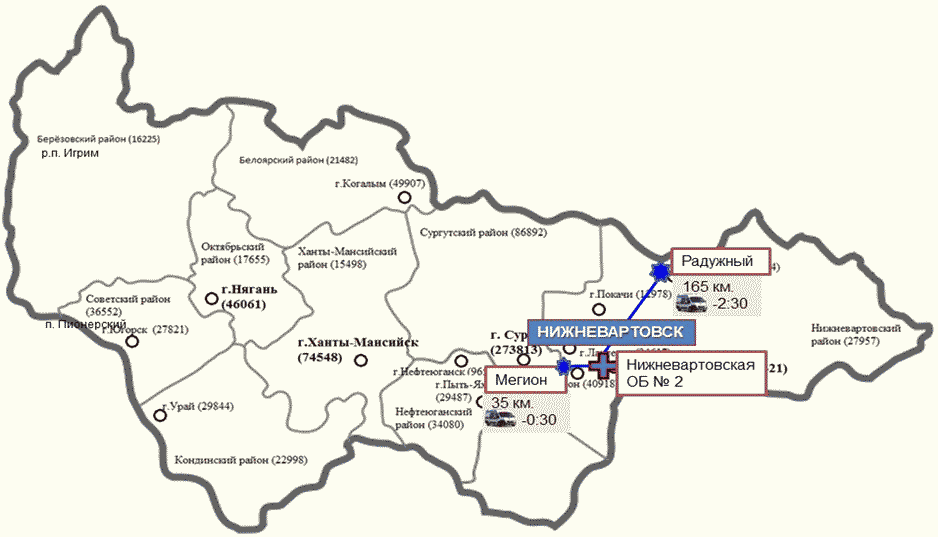 В зоне ответственности РСЦ N 4 наибольший удельный вес доставленных пациентов с ОКС в срок до 12 ч. от момента развития болевого синдрома - 83%.Учитывая расстояние от ПСО до РСЦ, в соответствии с утвержденными алгоритмами фармакоинвазивная стратегия применяется в городе Радужный.Таблица 54Показатели работы ПСО зоны ответственности РСЦ N 4Всего умерших в ПСО зоны ответственности РСЦ N 4 - 1 пациент с ИМ, случай летальности проанализирован. Дефектов оказания медицинской помощи, способных оказать влияние на исход, не выявлено.Удельный вес переведенных в РСЦ - 99%, на 4% больше, чем в 2021 году (95%).За 2022 год все пациенты проходят 1 этап кардиореабилитации в условиях РСЦ N 4, на 2 этап кардиореабилитации переведено 142 пациента. Пациенты, у которых отсутствуют показания для 2 (стационарного) этапа кардиореабилитации, направлены на амбулаторный этап (третий) кардиореабилитации.Для улучшения качества оказания медицинской помощи пациентам по профилю "кардиология" внедрены в работу чек-листы, разработанные на основе клинических рекомендаций.После выписки пациента из РСЦ N 4 выписной эпикриз передается в поликлинику посредством канала защищенной связи.Для улучшения приверженности пациента к лечению, для снижения тромботических осложнения после ЧКВ, отработана выписка льготных лекарственных препаратов пациентам, перенесшим острый инфаркт миокарда, ЧКВ.В зоне ответственности РСЦ N 4 необходимо:1. Продолжить контроль качества оказания специализированной медицинской помощи пациентам с ОКС с участием экспертов страховых медорганизаций в медорганизациях зоны ответственности.2. Повышать удельный вес догоспитального тромболизиса при ОКСпST в г. Радужный.БУ "Сургутская клиническая травматологическая больница"Статус - региональный сосудистый центр для лечения пациентов с ОНМК.Зона обслуживания: автономный округ при геморрагическом инсульте, включая оперативное лечение внутримозговых гематом, городских округов Сургут, Когалым, Пыть-Ях, Нефтеюганск; Сургутский, Нефтеюганский муниципальные районы - при ишемическом инсульте, включая выполнение эндоваскулярных операций.Общее количество коек - 566, из них травматологических - 130, ортопедических - 115, нейрохирургических - 135, хирургических - 20, торакальной хирургии - 25, неврологических - 30, реанимационных - 46, реабилитационных - 57, онкологических - 3, паллиативных - 5.Структура сосудистого центра:неврологическое отделение для больных с ОНМК (первичное сосудистое отделение) на 30 коек,нейрохирургическое отделение N 3 на 15 коек,отделение анестезиологии и реанимации N 3 - 6 коек,отделение рентгенхирургических методов диагностики и лечения,операционный блок N 1отделение лучевой диагностики, включая КТ и МРТ,отделение функциональной и ультразвуковой диагностики,клинико-диагностическая лаборатория,отдел организации круглосуточной консультативно-диагностической помощи больным с ОНМК, в т. числе телефонной, телеконсультационной, выездной (выездные бригады врачей).Все подразделения в составе регионального центра работают в круглосуточном режиме.В больнице имеются дополнительно отделение анестезиологии и реанимации N 2 на 12 коек и отделение реанимации и интенсивной терапии на 15 коек, в которых осуществляется помощь больным нейрохирургического профиля. Реабилитация 2 этапа осуществляется в отделении нейрореабилитации на 45 коек. Больница имеет лицензию на оказание высокотехнологичной медицинской помощи по нейрохирургии и неврологии (нейрореабилитации). С 1 марта 2021 года в составе больницы функционирует отделение ранней медицинской реабилитации, 1 февраля 2022 года открыто амбулаторное отделение медицинской реабилитации для осуществления 3 этапа реабилитации.БУ "Сургутская клиническая травматологическая больница" укомплектована неврологами - на 75,0%, нейрохирургами - на 57,3%, анестезиологами-реаниматологами - на 51,3%, специалистами по рентгенэндоваскулярным диагностике и лечению - на 100%, врачами ЛФК - на 75%, психологами - на 57,1%, физиотерапевтами - на 56,5%, инструкторами-методистами ЛФК - на 80,5%.Имеется оборудование для УЗИ сосудов и ТКДГ, аппараты для программируемой ИВЛ, ангиографическая установка, 4 единицы тяжелого оборудования - 2 КТ и 2 МРТ, работающие в 3 - 4-сменном режиме.В 2022 году с ОНМК пролечено 533 пациента, из них с инфарктом мозга 324, внутримозговым кровоизлиянием 129, субарахноидальным кровоизлиянием 80.В 2021 году количество неврологических среднегодовых коек составило 71, из них для больных с ОНМК - 52 в связи эпидемиологической ситуацией и временным изменением маршрутизации больных.Доля больных с ишемическим инсультом, которым выполнен системный тромболизис, - 17,6% (57 больных с выполненным тромболизисом).В 2021 году в больнице проведено 157 рентгенэндоваскулярных вмешательств при патологии сосудов головного мозга, в т.ч. тромбэкстракций (72 процедуры), стентирований артерий позвоночных и сонных - 18, эндоваскулярных эмболизаций - 65, 83 операции на сосудах выполнена в ходе оказания высокотехнологичной помощи.Летальность от ОНМК в 2021 году составила 9,8%.В учреждении функционирует 1 рентгеноперационная, в 2020 году введен в действие новый ангиографический комплекс. К 2024 году необходимо открыть вторую рентгеноперационную, укомплектовать специалистами вакантные ставки.БУ "Нефтеюганская окружная клиническая больницаим. В.И. Яцкив"Статус - первичное сосудистое отделение.Зона обслуживания - городской округ Нефтеюганск, Нефтеюганский муниципальный район.Зона обслуживания СМП: городской округ Нефтеюганск с радиусом обслуживания 40 км, Тюмень - Ханты-Мансийск - 719 - 745 км, подъезд к городу Сургуту 0 - 44 км, сельское поселение Сингапай - 15 км, село Чеускино - 30 км, сельское поселение Усть-Юган - 60 км, поселок Юганская Обь - 70 км, поселок Высокий Мыс - 40 км, сельское поселение Тундрино - 44 км.Число прикрепленного населения - 128 933 человека.Общее количество коек - 656, в т.ч.: кардиологические - 35, терапевтические - 30, неврологические - 55, реанимационные - 17 (2 - COVID-19).БУ "Нефтеюганская окружная клиническая больница им. В.И. Яцкив" укомплектована врачами-кардиологами на 100%, терапевтами - на 97%, неврологами - на 89,3%, врачами по ультразвуковой диагностике - на 92,4%, по функциональной диагностике - на 100%, анестезиологами-реаниматологами - на 99,2%, физиотерапевтами - на 100%, врачами ЛФК - на 100%.Имеется оборудование для УЗИ сосудов, ЭХО-КГ, суточного мониторирования ЭКГ, для проведения нагрузочных проб, 1 КТ, работающий в 2-сменном режиме.Нет возможности круглосуточного проведения ЭХО-КГ.Пациенты с ОКСпST доставляются в РСЦ N 1 с догоспитального этапа (время транспортировки около 60 мин.).Из 229 доставленных пациентов с ОКС в 2022 году 95% переведены в РСЦ.В 2022 году с ОНМК пролечено 218 пациентов, из них с инфарктом мозга 197, внутримозговым кровоизлиянием 20, субарахноидальным кровоизлиянием 1. ТЛТ проведена в 6 случаях. Переведено в РСЦ 7 пациентов.Удельный вес больных с ГБ, пролеченных в стационаре, - 35,4% от общего числа пролеченных с БСК - 520 из 1470 пациентов.Летальность от БСК - 4,3%, ИМ - 0, ОНМК - 16,4%.БУ "Пыть-Яхская окружная клиническая больница"Статус - ПСО на базе терапевтического отделения на 63 койки. Зона обслуживания - город Пыть-Ях, сельское поселение Сентябрьский, поселки - Салым, Куть-Ях, Сивыс-Ях. Прикрепленное население - 39961 человек. Общее количество коек - 209, в т.ч.: кардиологические - 13, терапевтические - 25, неврологические - 15, неврологические для больных с острыми нарушениями мозгового кровообращения (далее - ОНМК) - 5, паллиативные - 5, реанимационные - 9.БУ "Пыть-Яхская окружная клиническая больница" укомплектована врачами-кардиологами на 71%, терапевтами - на 86%, неврологами - на 83%, врачами по ультразвуковой диагностике - на 95%, по функциональной диагностике - на 68%, анестезиологами-реаниматологами - на 100%, физиотерапевтами - на 90%, врачами ЛФК - на 100%.Имеется оборудование для УЗИ сосудов, ЭХО-КГ, суточного мониторирования ЭКГ, для проведения нагрузочных проб, 2 КТ работающих в 2-сменном режиме, имеется возможность круглосуточного проведения ЭХО-КГ.Служба скорой медицинской помощи укомплектована врачами - на 66%, фельдшерами на 96%, оснащена необходимым оборудованием, 4 бригады оснащены автомобилями класса B. Все бригады укомплектованы 2 сотрудниками: выездной врач и фельдшер - 1 бригада, 2 фельдшерами - 3 бригады.Удельный вес пациентов с ОКСпST, которым проведен тромболизис, составляет 68,4% (26 из 38). Из 118 поступивших пациентов с острым коронарным синдромом (далее - ОКС), 103 (87,3%) переведены в региональный сосудистый центр (далее - РСЦ) БУ "Окружной кардиологический диспансер "Центр диагностики и сердечно-сосудистой хирургии".В 2022 году с ОНМК пролечено 120 пациентов, из них с инфарктом мозга 100; с геморрагическим инсультом - 20, из них с внутримозговым кровоизлиянием - 18, субарахноидальным кровоизлиянием - 2. Тромболизисная терапия проведена 4 пациентам (4,0%). Переведено в РСЦ 17 пациентов (14,2%).В 2022 году в сравнении с 2021 годом повысился удельный вес больных с гипертонической болезнью, пролеченных в стационаре, с 28,4% (266 из 936 пациентов в 2021 году) до 29,9% (246 из 822 пациентов в 2022 году).Летальность от общего числа пролеченных:с болезнями системы кровообращения - 2,3%;инфаркт миокарда - 60,0% (в ПСО остаются только крайне тяжелые пациенты);от ОНМК - 5,8%.С целью повышения качества оказания стационарной медицинской помощи больным с ОНМК и ОКС в БУ "Пыть-Яхская окружная клиническая больница":организован круглосуточный кардиологический пост с января 2023 года;планируется выделение неврологических коек в отдельное структурное подразделение.БУ "Лангепасская городская больница"Статус - первичное сосудистое отделение.Зона обслуживания - городской округ Лангепас, село Локосово.Зона обслуживания СМП: городской округ Лангепас, село Локосово, поселок Аган, деревня Верне-Мысовая, трасса Сургут - Нижневартовск со 101 км по 155 км, автодорога Лангепас - Покачи до 35 км.Численность населения - 45868 человека.Общее количество коек 209, в т.ч.: кардиологические - 5, терапевтические - 35, неврологические - 20, реанимационные - 6.БУ "Лангепасская городская больница" укомплектована врачами-кардиологами на 100%, терапевтами - на 100%, неврологами - на 100%, врачами по ультразвуковой диагностике - на 100%, по функциональной диагностике - на 100%, анестезиологами-реаниматологами - на 65%, врачами по физической и реабилитационной медицине - на 100%, врачами ЛФК - на 100%.Имеется оборудование для УЗИ сосудов, ТКДГ, ЭХО-КГ, суточного мониторирования ЭКГ и АД, для проведения нагрузочных проб, велоэргометрии. Нет возможности круглосуточного проведения ЭХО-КГ. Аппарат КТ работает в круглосуточном режиме.Служба скорой медицинской помощи укомплектована врачами - на 65%, фельдшерами на 100%, оснащена необходимым оборудованием. 4 бригады оснащены автомобилями класса В. Одна бригада укомплектованы 2 сотрудниками: выездной врач и фельдшер, 2 фельдшерами - нет.Удельный вес пациентов с ОКСпST, которым проведен тромболизис, составляет 73,3%. Догоспитальный тромболизис не проводится.Из 41 поступившего пациента с ОКС 27 (65,8%) переведены в РСЦ.В 2022 году с ОНМК пролечено 42 пациента, из них с инфарктом мозга 39, внутримозговым кровоизлиянием 3, субарахноидальным кровоизлиянием 0. ТЛТ проведена 5 пациентам. Переведено в РСЦ 3 пациента (7,3%).Летальность от БСК низкая - 1,1%, от ИМ - 3,8%, от ОНМК - 7,1%.БУ "Когалымская городская больница"Статус - первичное сосудистое отделение.Зона обслуживания - городской округ Когалым.Зона обслуживания СМП: городской округ Когалым, Когалымские месторождения, трасса 1/2 в сторону города Сургута, 1/2 в сторону города Ноябрьска, 1/2 города Покачи.Количество прикрепленного населения - 69405 человек: городское население - 69405.Общее количество коек - 306, в т.ч.: терапевтические - 50 (35 терапевтические, 15 кардиологические), неврологические - 31, реанимационные - 6.Количество штатных должностей врачей-кардиологов, ведущих амбулаторный прием, - 2, занятых - 2, физических лиц - 2.Количество штатных должностей детских врачей-кардиологов, ведущих амбулаторный прием, - 0,5, занятых - 0,25, физических лиц - 1 (1 совместитель).Количество штатных должностей врачей-кардиологов, оказывающих медицинскую помощь в стационарных условиях, - 1,5, занятых - 1,5, физических лиц - 2 (1 совместитель).БУ "Когалымская городская больница" укомплектована врачами-кардиологами поликлиники на 100%, 1,5 ставки кардиолога стационара укомплектовано, терапевтами - на 79,1%, неврологами - на 61,8%, врачами по ультразвуковой диагностике - на 72,5%Имеется оборудование для УЗИ сосудов, ТКДГ, ЭХО-КГ, суточного мониторирования ЭКГ, для проведения нагрузочных проб, имеется возможность круглосуточного проведения ЭХО-КГ, дуплексного сканирования сосудов шеи. Функционируют 2 аппарата КТ, один работает в круглосуточном режиме.Служба скорой медицинской помощи укомплектована врачами - на 88,2%, фельдшерами на 97,4%. Оснащена необходимым оборудованием, 9 бригад оснащены автомобилями класса B. Все бригады укомплектованы 2 сотрудниками, из них врач и фельдшер - 5 бригад, в т.ч. 1 специализированная бригада (анестезиологии-реанимации).Доля больных ОКСпST составляет 19,5% (33) от числа пациентов с ОКС.Удельный вес пациентов с ОКСпST, которым проведен тромболизис, составляет 88%. Доля догоспитального тромболизиса 36%.Из 169 поступивших пациентов с ОКС 119 (70,4%) переведены в РСЦ. В сравнении с 2021 годом удельный вес переведенных в РСЦ снизился на 7,6% (57% в 2020 году, 115 переведенных из 202 поступивших, 78% в 2021 году 181 из 232 поступивших).В 2022 году с ОНМК госпитализировано 99 пациентов, из них с инфарктом мозга 86, внутримозговым кровоизлиянием 13, субарахноидальным кровоизлиянием 2. Переведено в РСЦ 7 пациентов.В БУ "Когалымская городская больница" удельный вес пациентов с гипертонической болезнью среди пролеченных в стационаре - 23,4%.Летальность от БСК - 3,86%, за счет хронических форм ССЗ, от ИМ - 3,3%, от ОНМК - 4,3%.БУ "Белоярская районная больница"Статус - первичное сосудистое отделение.Зона обслуживания - Белоярский муниципальный район. Зона обслуживания СМП: Город - 20 км. сельское поселение Верхнеказымский 90 км, сельское поселение Лыхма - 90 км, сельское поселение Казым - 40 км.Количество прикрепленного населения - 26425 человека, в т.ч.: городское - 19195, сельское - 7230.Общее количество коек - 203, в т.ч.: терапевтические - 27, неврологические - 20 (из них 3 для больных с острыми нарушениями мозгового кровообращения), реанимационные - 6, кардиологических коек нет.БУ "Белоярская районная больница" укомплектована: врачами-кардиологами поликлиники на 100% (в настоящее время доктор в декретном отпуске), терапевтами - на 90%, неврологами - на 100%, врачами по ультразвуковой диагностике - на 75%, врачами по функциональной диагностике - на 70%, анестезиологами-реаниматологами - на 100%, физиотерапевтами - на 100%, врачами ЛФК - на 80%. В стационаре штатных должностей врачей-кардиологов нет.Имеется оборудование для УЗИ сосудов, ТКДГ, ЭХО-КГ, суточного мониторирования ЭКГ и АД, ВЭМ для проведения нагрузочных тестов, имеется возможность круглосуточного проведения ЭХО-КГ, дуплексного сканирования сосудов шеи, имеется 2 единицы тяжелого оборудования - КТ, работающие круглосуточно.Служба скорой медицинской помощи укомплектована врачами - на 52%, фельдшерами на 96%, оснащена необходимым оборудованием. Все бригады оснащены автомобилями класса В, укомплектованы 2-мя сотрудниками: выездной врач и фельдшер - 1, 2-мя фельдшерами - 1.За 2022 год: пациентов с ОКСпST всего 10; в 6 случаях (60%) проведен тромболизис. Догоспитальный тромболизис не проводился.Из 50 поступивших пациентов с ОКС 49 (98%) переведены в РСЦ.В 2022 году с ОНМК госпитализировано 19 пациента, из них с инфарктом мозга 15, внутримозговым кровоизлиянием 4, субарахноидальным кровоизлиянием 0. ТЛТ проведена 2 пациентам. Переведены в РСЦ 2 пациента.Летальность от ИМ в 2022 году составила 2%, от ОНМК - 10,2%.БУ "Урайская городская клиническая больница"Статус - первичное сосудистой отделение.Зона обслуживания - городской округ Урай.Зона обслуживания СМП: город Урай - 7,8 км сельское поселение Мулымья - 17 км. деревня Ушья - 20 км, поселок Назарово - 38 км, село Чантырья - 45 км, село Шаим - 50 км, поселок Дальний - 47 км, сельское поселение Половинка - 25 км, 65 км трассы Урай - Советский, 65 км трассы Урай - Междуреченский.Количество прикрепленного населения - 40347 человек.Общее количество коек - 236, в т.ч.: кардиологические - 15 (в т.ч. 2 - для пациентов с ХСН), терапевтические - 18, неврологические - 13, реанимационные - 8 (в т.ч. 2 для ковидного госпиталя).БУ "Урайская городская клиническая больница" укомплектовано врачами-кардиологами поликлиники на 100%, терапевтами - на 69,3%, неврологами - на 70%, анестезиологами-реаниматологами - на 60%, физиотерапевтами - на 57,1%.В стационаре 1 штатная должность кардиолога не укомплектована физическим лицом.Имеется оборудование для УЗИ сосудов, ТКДГ, ЭХО-КГ, суточного мониторирования ЭКГ и АД, для проведения нагрузочных проб, велоэргометрии. Есть возможность круглосуточного проведения ЭХО-КГ. 2 аппарата КТ работают в круглосуточном режиме. 1 аппарат МРТ - в односменном режиме.Учреждение оснащено медицинской информационной системой КОМТЕК, имеется возможность удаленного консультирования пациентов, имеется кабинет и оборудование для телемедицинской связи.Служба скорой медицинской помощи укомплектована врачами - на 64,5%, фельдшерами на 100%. Оснащена необходимым оборудованием. Все бригады оснащены автомобилями класса В, укомплектованы 2 сотрудниками: выездной врач и фельдшер - 1 круглосуточная бригада, 2 фельдшерами - 2.Тромболизис выполняется всем пациентам с ОКСпST, имеющим показания.Из 66 поступивших пациентов с ОКС 58 (87,9%) переведены в РСЦ.В 2022 году с ОНМК госпитализировано 118 пациентов, из них с инфарктом мозга 95, внутримозговым кровоизлиянием 23. Переведены в РСЦ 11 пациентов (9,3%). Проведена процедура системного тромболизиса 6 пациентам - 6,3% от числа пациентов с инфарктом мозга.Летальность от БСК 4,6% (-3,4% к 2021 года), от ИМ 60%, от ОНМК - 5,6% (- 6,0% к 2021 года). Высокая летальность у больных с инфарктом миокарда связана с высокой долей переведенных в РСЦ (87,9%). Высокий показатель летальности в 2022 году зафиксирован среди пациентов с хронической ИБС - 16% (8 из 50 пролеченных).БУ "Кондинская районная больница"Статус - первичное сосудистое отделение.Зона обслуживания - Кондинский муниципальный район.Количество прикрепленного населения - 30819 человек, в т.ч.: городское население - 20886, сельское - 9933.Общее количество коек - 200, в т.ч.: терапевтические - 41, неврологические - 15 (из них 3 для лечения ОНМК), реанимационные - 6.БУ "Кондинская районная больница" укомплектована: врачами-кардиологами поликлиники на 88,8%, терапевтами - на 90,3%, неврологами - на 100%, врачами по ультразвуковой диагностике - на 53,3%, врачами по функциональной диагностике - на 85,7%, анестезиологами-реаниматологами - на 55,8%, физиотерапевтами - на 100%. В стационаре штатных должностей врачей-кардиологов 1,25, занятых 0,25.Имеется оборудование для УЗИ сосудов, ТКДГ, ЭХО-КГ, суточного мониторирования ЭКГ и АД. Аппарат КТ работает в 2-сменном режиме.Служба скорой медицинской помощи укомплектована фельдшерами на 95%, врачей - нет, оснащена необходимым оборудованием. Все бригады оснащены автомобилями класса В, укомплектованы 2-мя сотрудниками фельдшерами.Удельный вес пациентов с ОКСпST, которым проведен тромболизис, достаточный и составляет 86%. Из 18 ТЛТ 13 проведены догоспитально.Из 42 поступивших пациентов с ОКС 35 (83%) переведены в РСЦ.В 2022 году с ОНМК госпитализировано 74 пациента, из них с инфарктом мозга 52, внутримозговым кровоизлиянием 12, субарахноидальным кровоизлиянием 2. ТЛТ проведена 2 пациентам. Переведены в РСЦ 14 пациентов (26,9%).Из числа пролеченных больных с БСК 27,3% госпитализированы по поводу ГБ (132 пациента из 516).Летальность от БСК 35,8%, за счет высокой летальности от хронических форм ССЗ, от ИМ - 2,6, от ОНМК - 25,6%. Летальность от ИБС - 28,2% и ЦВБ - 56,4%.АУ "Советская районная больница"Статус - первичное сосудистое отделение.Зона обслуживания - город Советский, городское поселение Агириш, городское поселение Зеленоборск, городское поселение Коммунистический.Зона обслуживания СМП: город Советский, городское поселение Агириш, городские поселения Зеленоборск, Коммунистический.Количество прикрепленного населения - 37015 человек, в т.ч.: городское - 37015, сельское - 0.Общее количество коек - 157, в т.ч.: терапевтические - 18, кардиологические - 2, неврологические - 20, в том числе 5 для пациентов с ОНМК, реанимационные - 6.АУ "Советская районная больница" укомплектована: врачами-кардиологами поликлиники на 89%, терапевтами - на 69%, неврологами - на 55%, анестезиологами-реаниматологами - на 83%, физиотерапевтами - на 100%. В стационаре штатных должностей врачей-кардиологов нет.Имеется оборудование для УЗИ сосудов (ТКДГ, для дуплексного сканирования экстракраниальных сосудов), ЭХО-КГ, для проведения нагрузочных проб, велоэргометрии, оборудование для суточного мониторирования ЭКГ и АД. КТ работает в круглосуточном режиме. Есть возможность для круглосуточного проведения Эхо-КГ.Служба скорой медицинской помощи укомплектована врачами на 50%, фельдшерами на 78%. Автомобилями класса В и С оснащены 5 бригад, укомплектованы 2 сотрудниками 2 бригады: выездной врач и фельдшер - 1, 2 фельдшерами - 1.Удельный вес пациентов с ОКСпST, которым проведен тромболизис, составляет 68,8% (11 из 16). Не проводится догоспитальный тромболизис.Из числа госпитализированных пациентов с ОКС проконсультированы в РСЦ 100% (45 пациентов), переведены в РСЦ 41 пациент (91%). В 2022 году с ОНМК госпитализированы 77 пациентов, из них с инфарктом мозга 59, внутримозговым кровоизлиянием 17, субарахноидальным кровоизлиянием 1. ТЛТ проведена 5 пациентам. Переведены в РСЦ 4 пациента.Летальность от БСК в 2022 году составила 5,5%, от ИМ - 0%, от ОНМК - 14,1%. Летальность от ИБС - 11,1%, от ХИБС - 22,7%.БУ "Октябрьская районная больница"Статус - первичное сосудистое отделение.Зона обслуживания - поселок городского типа Октябрьское; поселок Кормужиханка, село Большой Камень, городское поселение Андра, городское поселение Приобье, сельское поселение Сергино, сельское поселение Унъюган, село Перегребное, деревня Чемаши, сельское поселение Шеркалы, сельское поселение Малый Атлым, село Заречный, поселок Комсомольский, село Большой Атлым, поселок Большие Леуши, сельское поселение Карымкары, поселок Горнореченск.Зона обслуживания СМП: городское поселение Приобье - 32 км, 9098 чел., п. Ун-Юган - 20 км, 5044 чел., поселок городского типа Октябрьское - 35 км, 6084 чел., село Перегребное - 17 км, 3419 чел.Количество прикрепленного населения - 27099 человек, в т.ч.: городское население - 13245 человек, сельское население - 13854 человека.Общий коечный фонд БУ "Октябрьская районная больница", включающей в себя также 6 участковых больниц, насчитывает 188 коек, в т.ч.: 80 терапевтических, 4 реанимационных.Коечный фонд БУ "Октябрьская районная больница" в поселке городского типа Октябрьское, на базе которой функционирует первичное сосудистое отделение, насчитывает 80 коек, в т.ч.: терапевтические - 20, кардиологические - 1, реанимационные - 2.БУ "Октябрьская районная больница" укомплектована: врачами-терапевтами - на 80%, неврологами - на 89,0%, анестезиологами-реаниматологами - на 85%.Имеется оборудование для УЗИ сосудов, ТКДГ, ЭХО-КГ, суточного мониторирования ЭКГ, АД, ВЭМ, для проведения нагрузочных проб.Служба скорой медицинской помощи укомплектована 16 бригадами, оснащена необходимым оборудованием. Все бригады оснащены автомобилями класса В, укомплектованы 2 фельдшерами.Нет возможности дистанционной передачи и расшифровки ЭКГ (для передачи используются мессенджеры WhatsApp, Viber).Из 34 поступивших пациентов с ОКС 34 (100%) переведены в РСЦ.Летальность от БСК в 2022 году составила 0,5%, от ИМ - 2, от ЦВБ - 2.БУ "Мегионская городская больница"Статус - первичное сосудистое отделение.Зона обслуживания СМП: город Мегион, поселок городского типа Высокий, сельское поселение Вата, сельское поселение Покур, автодорога Сургут - Нижневартовск 155 - 205 км.Количество прикрепленного населения - 59 424 человека.Общее количество коек - 296, в т.ч.: кардиологические - 15, терапевтические - 25, неврологические - 25, реанимационные - 12, инфекционные 35, из них COVID-19 - 16.БУ "Мегионская городская больница" укомплектована: врачами-кардиологами стационара на 100%, амбулаторного звена - на 50%; неврологами - на 78,4%, анестезиологами-реаниматологами - на 45,2%, физиотерапевтами - на 57,1%, психологами - на 75%, инструкторами-методистами ЛФК - на 100%.Имеется оборудование для УЗИ сосудов, ТКДГ, ЭХО-КГ, ВЭМ, суточного мониторирования ЭКГ, имеется возможность круглосуточного проведения ЭХО-КГ. Аппарат КТ работает в круглосуточном режиме. В стационаре нет оборудования для проведения нагрузочных тестов.Служба скорой медицинской помощи укомплектована врачами на 26,6%, фельдшерами - на 78,5%. Оснащена необходимым оборудованием. Все бригады оснащены автомобилями класса В, укомплектованы 2 сотрудниками: выездной врач и фельдшер - 1 бригада, 2 фельдшерами - 4 бригады.Из 23 поступивших пациентов с ОКС 22 (95,6%) переведены в РСЦ.В 2022 году с ОНМК госпитализирован 91 пациент, из них с инфарктом мозга 77, внутримозговым кровоизлиянием 10, субарахноидальным кровоизлиянием 4. ТЛТ проведена 5 пациентам. Переведены в РСЦ 7 пациентов.Летальность от БСК в 2022 году составила 3,3%, от ИМ - 0, от ОНМК - 5,9%. Высокую летальность от ИБС - 19,5% (средняя в автономном округе 3,8%), от ХИБС 44,1%, кардиомиопатий - 45,4%.БУ "Радужнинская городская больница"Статус - первичное сосудистое отделение.Зона обслуживания - городской округ Радужный.Количество прикрепленного населения - 40 753 человека.Общее количество коек - 255, в т.ч.: кардиологические - 25 (из них 10 перепрофилированы в резервный фонд COVID-19), терапевтические - 30 (из них 7 перепрофилированы в резервный фонд COVID-19), неврологические - 15, реанимационные - 7, инфекционные COVID-19 - 30.Количество штатных должностей врачей-кардиологов, оказывающих медицинскую помощь в стационарных условиях, - 1,5, занятых - 0,5, физических лиц - 0.Количество штатных должностей врачей-кардиологов, ведущих амбулаторный прием, - 1,0, занятых 1,0, физических лиц - 1.БУ "Радужнинская городская больница" укомплектована врачами-кардиологами на 60%, терапевтами - на 89%, неврологами - 67%, анестезиологами-реаниматологами - на 93%. Укомплектованность специалистами УЗ-диагностики составляет 86%, функциональной диагностики - 83%.Имеется оборудование для УЗИ сосудов, ТКДГ, ЭХО-КГ, суточного мониторирования ЭКГ, для проведения нагрузочных проб. Аппарат КТ работает в 2-сменном режиме.Служба скорой медицинской помощи укомплектована врачами с учетом коэффициента совместительства - на 100%, фельдшерами на 100%. Оснащена необходимым оборудованием. Все бригады оснащены автомобилями класса В, укомплектованы 2 сотрудниками: выездной врач и фельдшер - 1 бригада, 2 фельдшерами - 3 бригады.В 2022 году из 73 пролеченных пациентов с ОКС 72 (98%) переведены в РСЦ, удельный вес переведенных на этап ВМП достаточен, ТЛТ проводится в достаточном объеме (84% от числа ОКС пST), удельный вес догоспитального ТЛТ недостаточен (26,3%).С ОНМК госпитализированы - 72 пациента, из них: с инфарктом мозга - 53, внутримозговым кровоизлиянием 5, субарахноидальным кровоизлиянием - 3, субарахноидальное кровоизлияние и внутримозговая гематома - 2, инсульт неуточненный как кровоизлияние или инфаркт - 14, ТЛТ - 1 пациент. Перевод в РСЦ в 93% случаев.Смертность от БСК составила 234,1 на 100 тыс. населения, что ниже целевого показателя.Летальность от БСК 4,2%, от ОНМК - 33,3%, от ИБС - 21,8%, ОИМ - 100%.БУ "Югорская городская больница"Статус - первичное сосудистое отделение.Зона обслуживания - городской округ Югорск. Зона обслуживания: городской округ Югорск. Радиус обслуживания 12 км, без учета прикрытия федеральных автодорог.Количество прикрепленного населения - 38430 человек.Общее количество коек - 217, в т.ч.: терапевтические - 31, неврологические - 22 (из них для больных с острыми нарушениями мозгового кровообращения - 5) реанимационные - 9 (из них интенсивной терапии для новорожденных - 3). Кардиологических коек - 2. Инфекционные - 30.БУ "Югорская городская больница" укомплектована врачами-кардиологами поликлиники на 100%, терапевтами - на 78,4%, неврологами - на 60,6%, врачами по ультразвуковой диагностике - на 55,2%, по функциональной диагностике - на 66,7%, анестезиологами-реаниматологами - на 70%, физиотерапевтами - на 50%. В стационаре штатных должностей врачей-кардиологов нет, имеется переподготовка по кардиологии у заведующего отделением терапии.Имеется оборудование для УЗИ сосудов, ТКДГ, ЭХО-КГ, суточного мониторирования ЭКГ, АД. Аппарат КТ работает в 2-сменном режиме.Служба скорой медицинской помощи укомплектована врачами - на 74,1%, фельдшерами на 100%. Оснащена необходимым оборудованием. Все бригады оснащены автомобилями класса В, укомплектованы 2 сотрудниками: выездной врач и фельдшер - 1 бригада, 2 фельдшерами - 2 бригады. Нет возможности дистанционной передачи и расшифровки ЭКГ.Удельный вес пациентов с ОКСпST, которым проведен тромболизис, составляет 95,0% (38 из 40). Догоспитальный тромболизис - 13 (34,2%).Из 88 госпитализированных пациентов с ОКС 77 (87,5%) переведены в РСЦ.В 2022 году с ОНМК госпитализированы 84 пациента, из них с инфарктом мозга 70, внутримозговым кровоизлиянием 11, субарахноидальное кровоизлияние - 3 чел. Переведено в РСЦ 6 пациентов.Летальность от БСК - 4,5%, близка к среднеокружному показателю; от ИБС - 27,3%, выше средней по автономному округу (4,4%); летальность от ХИБС - 57,1%, от ИМ - 70,0%, от ОНМК - 7,7% (ниже средней по автономному округу).1.5.2. Ведение в автономном округе баз данных регистров, реестров больных с сердечно-сосудистыми заболеваниямиВ 2022 году все 94 медицинские организации и 138 их территориально удаленных подразделений подключены к корпоративной сети передачи данных.Для создания интегрированной электронной карты и объединения медицинских информационных систем в единое информационное пространство осуществляется выгрузка 17 типов первичных медицинских документов в региональную государственную информационную систему в сфере здравоохранения, 12 064 АРМ в 82 медицинских организациях подключены к МИС и ЗСПД, в 76 медицинских организациях функционирует сервис "Интернет-регистратура", интегрированный с личным кабинетом пациента "Мое здоровье" на Едином портале государственных услуг (далее - ЕПГУ). С использованием интернет-регистратуры, терминалов самозаписи, ЕПГУ, мобильного приложения "Электронный кабинет пациента" и контакт-центра Депздрава Югры на прием к врачу в 2022 году осуществлено более 2,5 млн записей.Реализована возможность на портале "Электронная регистратура Югры" (https://er.dzhmao.ru/) записаться на прохождение вакцинации против новой коронавирусной инфекции.В региональном центре обработки медицинских данных запущена региональная медицинская информационная система, которая является частью регионального сегмента Единой государственной информационной системы в сфере здравоохранения и позволяет работать медицинским организациям с единой электронной медицинской картой пациента. Всего за 2022 год в региональный центр обработки медицинских данных из медицинских организаций передано более 10 миллионов медицинских документов на 940 тысяч уникальных пациентов.К Центральному архиву медицинских изображений в 2022 году подключено 45 единиц, таким образом, всего подключено 129 единиц диагностического оборудования, с которого осуществляется передача медицинских изображений. По итогам 2022 года в электронном виде в архив передано 579 315 результатов диагностических исследований.В 60 организациях функционирует региональная Лабораторная информационная система, интегрированная с МИС. По итогам 2022 года в электронном виде в архив передано 264 144 результата диагностических исследований.В автономном округе организовано ведение 5 региональных регистров:1. Регистр пациентов с БСК высокого риска.Всего региональных организаций-участников 39; регистр формируется МИАЦ из сводных данных медицинских информационных систем стационаров региона, данные о пролеченных пациентах из 4 РСЦ и взятых на диспансерный учет из 36 медорганизаций выгружаются автоматически.По состоянию на 1 января 2023 года регистр содержал сведения о 13 363 пациентах, из них 11 712 пациентов (87,6% из числа взятых под диспансерное наблюдение) охвачены льготным лекарственным обеспечением.2. Региональный регистр пациентов, получающих льготное лекарственное обеспечение для лечения сердечно-сосудистых заболеваний по профилю "кардиология" за счет средств регионального бюджета.Ведение регистра осуществляется медицинскими организациями посредством МИС с последующей передачей данных в АИС ИСМЛП.По состоянию на 01.01.2023 в регистр внесены данные о 132 455 лицах, имеющих право на льготное лекарственное обеспечение для лечения сердечно-сосудистых заболеваний по профилю "кардиология" за счет средств регионального бюджета.В 2022 году число граждан, получивших льготное лекарственное обеспечение по льготам РЛО, составило 649 409 человек, из них 132 455 человек обеспечены по льготам БСК.По количеству обеспеченных граждан по региональным льготам БСК на 2 месте - 20,4% от общего числа обеспеченных. На 1 месте - болезни эндокринной системы - 351 174 чел., 54%.Таблица 55Динамика обеспеченных льготников (РЛО)2019 - 2022 годы, чел.Значительный рост числа льготников по БСК в 2022 году (в 1,5 раза, с 88589 человек в 2021 году до 132 455 человек в 2022 году) обусловлен:1) расширением 540 льготы за счет внедрения бесплатного обеспечения лиц старше 50 лет (пенсионеров) гипотензивными препаратами, антикоагулянтами (апиксабан), антиагрегантами, мочегонными, нитратами, статинами;2) появлением новой 554 льготы (ХСН).3. Регистр пациентов с легочной гипертензией (ЛАГ).В региональный регистр включена информация о 62 пациентах с ЛАГ, получающих ЛАГ-специфическую терапию (+6 в сравнении с 2021 годом), большинство - 35 (56,5%) - больные с ВПС, на втором месте - 19 (30,7%) - пациенты с идиопатической ЛАГ, 19 пациентов регистра - дети (30,6%).Таблица 56Структура регионального регистра ЛАГВ настоящее время 28 пациентов (45%) получают комбинированную ЛАГ-специфическую терапию, 34 пациента (55%) - монотерапию.4. Регистр больных с гиперхолестеринемией.В Липидном центре, организованном на базе Центра управления рисками в БУ "Окружной кардиологический диспансер "Центр диагностики и сердечно-сосудистой хирургии", ведется 2 регистра пациентов с дислипидемиями: регистр пациентов с семейной гиперхолестеринемией содержит информацию о 60 пациентах; в регистр пациентов высокого риска включены 109 человек, нуждающихся в комбинированной липидснижающей терапии, включая ингибиторы PCSК9.По состоянию на 01.01.2023 55 пациентов автономного округа обеспечиваются инновационными препаратами эволокумаб и алирокумаб, в том числе 50 за счет средств ОМС, по КСГ, в условиях дневного стационара.5. Регистр пациентов с имплантированными устройствамиРегиональный регистр применения медицинских изделий для лечения сердечно-сосудистых заболеваний по профилю "сердечно-сосудистая хирургия" (кардиостимуляторы, кардиовертеры-дефибрилляторы, ресинхронизирующие устройства). Ведение регистра осуществляется в кабинетах аритмологов поликлиник БУ "Окружной кардиологический диспансер "Центр диагностики и сердечно-сосудистой хирургии", г. Сургут, и БУ "Окружная клиническая больница", г. Ханты-Мансийск.По состоянию на 1 января 2023 года в региональный регистр внесено: 3664 записи о применении медицинских изделий при сердечно-сосудистых заболеваниях, в т.ч. 3376 - БУ "Окружной кардиологический диспансер "Центр диагностики и сердечно-сосудистой хирургии" (92,5%), 288 - БУ "Окружная клиническая больница" (7,5%).1.5.3. Реализация в автономном округе специализированных программ для больных с сердечно-сосудистыми заболеваниями1.5.4. Работают 2 центра управления сердечно-сосудистыми рисками на базах БУ "Окружной кардиологический диспансер "Центр диагностики и сердечно-сосудистой хирургии" и БУ "Окружная клиническая больница". Центры осуществляют оказание в центрах 3 уровня и координацию оказания в зонах ответственности первичной специализированной медицинской помощи гражданам по следующим направлениям: нарушения липидного обмена, хроническая сердечная недостаточность, резистентная артериальная гипертензия, контроль антикоагулянтной терапии, диагностика одного дня для пациентов с высоким риском сердечно-сосудистых осложнений. Продолжается реализация запланированных мероприятий по каждому направлению работы.Нарушения липидного обмена.1. Создано 2 региональных регистра пациентов с дислипидемией, нуждающихся в наблюдении в кабинете нарушений липидного обмена; на 1 января 2023 года в регистрах состоят 169 пациентов.2. С 2020 года в автономном округе начато обеспечение пациентов очень высокого риска ингибиторами PCSK9 (эволокумаб и алирокумаб):1) пациенты, являющиеся инвалидами, обеспечиваются за счет федеральной льготы (ОНЛП); препарат постоянно получают 5 пациентов с гиперхолестеринемией, страдающих ИБС;2) пациенты, не являющиеся инвалидами, обеспечиваются препаратами эволокумаб и алирокумаб путем оказания специализированной медицинской помощи в условиях дневного стационара за счет средств ОМС, по КСГ N 139 (ds36.004) - для дневного стационара; в настоящее время льготное лекарственное обеспечение через дневные стационары получают 50 пациентов.3. Проконсультированы врачами липидологами БУ "Окружной кардиологический диспансер "Центр диагностики и сердечно-сосудистой хирургии" в 2022 году 4512 пациентов (в 1,8 раз больше, чем в 2021 году).Хроническая сердечная недостаточность1. По состоянию на 1 января 2023 года на Д-учете в поликлиниках округа состоят 4288 пациентов с основным диагнозом "хроническая сердечная недостаточность".2. В БУ "Окружной кардиологический диспансер "Центр диагностики и сердечно-сосудистой хирургии" создана служба для оказания специализированной помощи пациентам с ХСН: кардиологическое отделение N 3 для лечения больных с ХСН, кабинет ХСН в поликлинике для лечения и Д-наблюдения пациентов, ведется регистр пациентов с ХСН. За 2022 год в стационаре БУ "Окружной кардиологический диспансер "Центр диагностики и сердечно-сосудистой хирургии" пролечено 1004 пациента с основным диагнозом ХСН (I50).3. Издан приказ Депздрава Югры от 18 февраля 2022 года N 314 "О маршрутизации пациентов с хронической сердечной недостаточностью в Ханты-Мансийском автономном округе - Югре", в соответствии с которым создана система оказания медицинской помощи, включающая 4 Региональных центра, 12 Межрайонных центров и 21 амбулаторный кабинет ХСН. Утверждены алгоритмы маршрутизации и схемы терапии пациентов с ХСН. Внедряется единый региональный регистр пациентов с ХСН.4. С 2021 года осуществляется льготное лекарственное обеспечение пациентов с ХСН инновационными лекарственными препаратами по федеральной льготе.5. Постановлением Правительства Ханты-Мансийского автономного округа - Югры от 14 января 2022 года N 2-п "О внесении изменений в постановление Правительства Ханты-Мансийского автономного округа - Югры от 27 февраля 2010 года N 85-п "Об обеспечении отдельных категорий граждан, проживающих в Ханты-Мансийском автономном округе - Югре, лекарственными препаратами, медицинскими изделиями и специализированными продуктами лечебного питания, отпускаемыми по рецептам врачей бесплатно или со скидкой, за счет средств бюджета автономного округа" внедрена новая категория льготы "хроническая сердечная недостаточность со сниженной фракцией выброса левого желудочка" (код 554), утвержден перечень лекарственных препаратов для льготного лекарственного обеспечения, включая бета-блокаторы, блокаторы РААС, диуретики, валсартан+сакубитрил, дапа- и эмпаглифлозин, антагонисты альдостерона, НОАК (ривароксабан, апиксабан, дабигатрана этексилат). По состоянию на 1 января 2023 года льготное лекарственное обеспечение по льготе РЛО получают 2988 пациентов.С целью реализации новой льготы издан приказ Депздрава Югры от 20 января 2022 года N 83 "Об организации обеспечения в амбулаторных условиях лекарственными препаратами лиц, страдающих хронической сердечной недостаточностью со сниженной фракцией выброса левого желудочка в Ханты-Мансийском автономном округе - Югре".6. По проекту "ХСН+сахарный диабет" обеспечение пациентов ингибиторами SGLT2 осуществляется за счет бюджета автономного округа по региональной льготе для пациентов с сахарным диабетом; ведется мониторинг обеспечения ингибиторами SGLT2 по региону в целом и в разрезе медорганизаций. За 2022 год число пациентов, обеспеченных SGLT2, возросло на 61,2%: с 5030 человек в 2021 году до 8109 человек в 2022 году. Количество пациентов, получающих препараты класса иНГЛТ-2, возросло с 398 человек в 2021 году до 1296 в 2022 году (рост в 3,2 раза).1.5.5. Оценка организации и оказания медицинской помощи с применением телемедицинских технологийЗа 2022 год проведено 51 совещание в режиме видео-конференц-связи (ВКС) Депздрава Югры по вопросам реализации приоритетных задач здравоохранения автономного округа с участием всех руководителей медицинских организаций округа.В режиме ВКС еженедельно проводится заседание проектного офиса Депздрава для информирования о промежуточных итогах исполнения регионального проекта "Борьба с сердечно-сосудистыми заболеваниями", текущих значениях целевых показателей, рисках недостижения целевых показателей, разрабатываются предложения по устранению имеющихся рисков.За 2022 год проведено 29 образовательных мероприятий для более 600 врачей, оказывающих медицинскую помощь пациентам с БСК (научно-практические конференции, семинары, школы, телелекции).Четырьмя ведущими учреждениями автономного округа проводится более 6000 дистанционных консультаций ежегодно как в плановом, так и в экстренном порядке, в режимах онлайн и офлайн, в том числе с использованием видео-конференц-связи и систем передачи видеоизображений.Использование дистанционных и телемедицинских технологийдля повышения доступности и качества медицинской помощипациентам с ССЗК Государственной региональной медицинской системе "Удаленное консультирование" подключено 76 удаленных медицинских пунктов, в ней задействовано более 2700 врачей. В 2022 году в системе проведено 31397 телемедицинских консультаций, в том числе 4430 по профилям "кардиология" и "сердечно-сосудистая хирургия" между учреждениями всех 3 уровней. Для обеспечения процессов дистанционного взаимодействия (проведения телемедицинских консультаций) с национальными медицинскими исследовательскими центрами (НМИЦ) Минздрава России к подсистеме "Телемедицинские консультации" ЕГИСЗ подключены 27 медицинских организаций.В 2022 году в автономном округе проведено 3761 консультация с НМИЦ в федеральной телемедицинской системе, часть из них в режиме онлайн.Таблица 57Отчет о дистанционных консультациях пациентов с БСКв региональной телемедицинской системе ЕГИСЗ за 2022 годНа федеральном уровне дистанционная консультативная работа с НМИЦ и федеральными медицинскими центрами выполняется через Федеральную телемедицинскую систему Минздрава РФ и заочное рассмотрение документов по электронной почте. За 2022 год проведено 304 телемедицинские консультации с федеральными медицинскими центрами РФ по профилям "кардиология" и "сердечно-сосудистая хирургия".За 2022 год проведено 3497 телемедицинских консультаций, что на 33,8% больше, чем в 2021 году, из них в плановом порядке - 2917 (83,4%) телеконсультаций, в неотложном - 184 (5,3%), экстренных - 396 (11,3%).С июня 2019 года внедрена практика проведения виртуальных. Всего за 2022 год состоялось 26 врачебных обходов пациентов с ОКС, находящихся в БУ "Окружной кардиологический диспансер "Центр диагностики и сердечно-сосудистой хирургии", с курирующим НМИЦ (НМИЦ кардиологии), рассмотрены истории болезней 38 пациентов.С 2004 года на базе БУ "Окружной кардиологический диспансер "Центр диагностики и сердечно-сосудистой хирургии" функционирует система консультирования пациентов кардиологического и кардиохирургического профилей - кардиобюро.Его работа распределена по группам в зависимости от нозологий:группа 1 - врожденные пороки сердца у детей и пороки развития плода;группа 2 - нарушения ритма и проводимости сердца у лиц всех возрастных категорий;группа 3 - БСК, не требующие хирургической коррекции;группа 4 - БСК кардиохирургического профиля.В каждой группе разный состав врачей экспертов (4 - 5) из числа ведущих специалистов учреждения, председатель кардиобюро - главный внештатный кардиолог Депздрава Югры.С 1 января 2021 года отдельно выделена 5 группа кардиобюро для консультирования пациентов с гиперхолестеринемией. Пациенты с семейной гиперлипидемией и сложными формами атеросклероза имеют высокий риск развития БСК, находятся на учете в регистре "Ренессанс" и требуют командного мультидисциплинарного подхода к лечению, что явилось основанием для выделения данной группы. В 2022 году 55 пациентов получали моноклональные антитела - ингибиторы PCSK9 для лечения гиперлипидемии (Эволокумаб, Алирокумаб).Таблица 58Структура проведенных консультаций кардиобюро и направленийв Федеральные медицинские центры РФ за 2020 - 2022 годыВсего за 2022 год через кардиобюро проведены консультации 1385 пациентов в очной и заочной форме. Лидирующую позицию по количеству консультаций занимает группа 1 (дети с ВПС) - 34% от общего числа консультаций и группа 2 (пациенты с нарушениями ритма) - 33% соответственно. При сопоставлении годовых показателей (2022/2021 гг.) отмечается снижение числа консультаций комиссии кардиобюро на 24,6% по причине возможности подготовки электронного ответа в реальном времени в региональной телемедицинской системе ЕГИСЗ.За 2022 год в федеральные центры направлены на госпитализацию 92 пациента, из них детей 24 (26,1%), взрослых 68 (73,9%). В структуре нозологий по направлениям в федеральные медицинские центры преобладают врожденные пороки сердца и нарушения ритма и проводимости.В мае и ноябре 2022 года с участием сотрудников федерального государственного бюджетного учреждения "Национальный медицинский исследовательский центр имени академика Е.Н. Мешалкина" Минздрава РФ и федерального государственного БУ "Национальный медицинский исследовательский центр кардиологии им. ак. Е.И. Чазова" Минздрава РФ проведены проверки оказания медицинской помощи в 8 медицинских организациях региона. В ходе проверки специалисты изучили статистику заболеваемости и смертности от ССЗ в автономном округе, маршрутизацию пациентов и схемы обследования и лечения пациентов с острыми и хроническими ССЗ, программные и нормативные документы в области охраны здоровья, развития информационной и телемедицинской систем, логистику и автоматизацию регионального здравоохранения. Особое внимание было уделено анализу мероприятий по достижению целевых показателей региональной программы "Борьба с сердечно-сосудистыми заболеваниями".С учетом рекомендаций НМИЦ для снижения показателей смертности и летальности от БСК в регионе, с целью устранения дефектов оказания медицинской помощи пациентам с ССЗ, внедрения новых методов диагностики и лечения издан приказы Депздрава Югры "Об утверждении плана мероприятий ("дорожной карты") по совершенствованию оказания медицинской помощи по профилю "кардиология" в Ханты-Мансийском автономном округе - Югре" от 26 июля 2022 года N 1164 и от 9 декабря 2022 года N 1976.1.6. Кадровый состав медицинских организаций (анализ за 2019 - 2022 годы)В 2022 году в медицинских организациях государственной системы здравоохранения автономного округа работали 8 669 врачей (в том числе 148 человек в медицинских организациях, осуществляющих медицинскую деятельность в автономном округе), что на 0,3% больше чем в 2021 году (в 2021 году - 8695, в 2020 году - 8 663; в 2019 году - 8 579), 22 207 специалистов среднего медицинского персонала (в том числе 284 человека в медицинских организациях, осуществляющих медицинскую деятельность в автономном округе) (в 2021 году - 22 422, в 2020 году - 22 642; в 2019 году - 22 934). Из их числа 1 271 человек без медицинского образования, занимающий должности средних медицинских работников.Обеспеченность врачами составила 50,7 на 10 тыс. населения (в 2021 году - 51,1, в 2020 году - 51,5, РФ - 38,0, УрФО - 34,7; в 2019 году - 51,2, УрФО - 34,4, РФ - 37,6).Обеспеченность врачами сельского населения - 20,7 на 10 тыс. населения (в 2021 году - 18,3, в 2020 году - 18,7, УрФО - 12,4, РФ - 14,0; в 2019 году - 19,1, УрФО - 12,8, РФ - 14,3).Обеспеченность специалистами со средним медицинским образованием составила 129,8 на 10 тыс. населения (в 2021 году - 131,7, в 2020 году - 134,6, УрФО - 92,1, РФ - 85,3; в 2019 году - 136,9, УрФО - 92,4, РФ - 85,8).Обеспеченность сельского населения специалистами со средним медицинским образованием составила 96,2 на 10 тыс. населения (в 2021 году - 87,4, в 2020 году - 87,0, УрФО - 57,7, РФ - 50,3; в 2019 году - 84,6, УрФО - 58,3, РФ - 51,7).Соотношение врачей к специалистам со средним медицинским образованием составило 1:2,6 (в 2021 году - 1:2,6, в 2020 году - 1:2,6, УрФО - 1:2,6, РФ - 1:2,2; в 2019 году - 1:2,6, УрФО - 1:2,6, РФ - 1:2,2).Сертификат специалиста и свидетельства об аккредитации имеют: 99,3% врачей (в 2021 году - 99,5, в 2020 году - 99,3%; в 2019 году - 99,2%); 99,8% средних медицинских работников, что на 0,2% меньше в сравнении с 2021 годом (в 2021 году - 100%, в 2020 году - 99,5%, в 2019 году - 99,3%).В 2022 году укомплектованность врачами терапевтами составила 91% (92% - в 2021 году), из них участковыми терапевтами - 95,3% (94,5% - в 2021 году).Показатели, достигнутые за 2022 год:1.1. "Укомплектованность медицинских организаций, оказывающих медицинскую помощь в амбулаторных условиях (доля занятых физическими лицами должностей от общего количества должностей в медицинских учреждениях, оказывающих медицинскую помощь в амбулаторных условиях), врачами" - 88,5% (плановое значение 88,1%).1.2. "Укомплектованность медицинских организаций, оказывающих медицинскую помощь в амбулаторных условиях (доля занятых физическими лицами должностей от общего количества должностей в медицинских учреждениях, оказывающих медицинскую помощь в амбулаторных условиях), средними медицинскими работниками" - 93,2% (план 91,4%).1.3. "Укомплектованность фельдшерских пунктов, фельдшерско-акушерских пунктов, врачебных амбулаторий медицинскими работниками" - 96,6% (плановое значение - 94,1%).1.4. "Число специалистов, участвующих в системе непрерывного образования медицинских работников, в том числе с использованием дистанционных образовательных технологий" - 30,458 тыс. человек (план 29,099 тыс.).2. Показатели, не достигнутые за 2022 год:2.1. "Обеспеченность населения врачами, работающими в государственных и муниципальных медицинских организациях" - 50,7 на 10 тыс. населения (плановое значение - 52,7 на 10 тыс.).2.2. "Обеспеченность населения врачами, оказывающими первичную медико-санитарную помощь" - 29,6 на 10 тыс. населения (плановое значение - 30,9 на 10 тыс. населения).2.3. "Обеспеченность медицинскими работниками, оказывающими скорую медицинскую помощь" - 8,8 на 10 тыс. населения (плановое значение - 9,8 на 10 тыс. населения).2.4. Показатель "Обеспеченность населения врачами, оказывающими специализированную медицинскую помощь" - 19,0 на 10 тыс. населения (плановое значение - 20,0 на 10 тыс. населения).2.5. "Обеспеченность населения средними медицинскими работниками, работающими в государственных и муниципальных медицинских организациях" - 129,8 на 10 тыс. населения (плановое значение на - 140,9 на 10 тыс. населения.2.6. "Доля специалистов, допущенных к профессиональной деятельности через процедуру аккредитации, от общего количества работающих специалистов" - 26,3% (план - 42,4%).3. Результаты, достигнутые за 2022 год:3.1. "Число специалистов, участвующих в системе непрерывного образования медицинских работников, в том числе с использованием дистанционных образовательных технологий" - 30,458 тыс. человек (плановое значение - 29,099).4. Результаты, не достигнутые за 2022 год:4.1. "Увеличена численность врачей, работающих в государственных медицинских организациях" - 8,669 тыс. чел. (плановое значение - 8,931 тыс. чел).Отрицательная динамика фактического количества врачей за 2022 год (8 669 чел.) к значению 2021 года (8 695 чел.) составляет 26 чел.4.2. Результат "Увеличена численность средних медицинских работников, работающих в государственных медицинских организациях" - 22,207 тыс. чел. (план - 23,891 тыс. чел).Отрицательная динамика фактического количества среднего медицинского персонала за 2022 год (22 207 чел.) к значению за 2021 год (22 422 чел.) составляет 215 чел.4.3. "Аккредитованы и допущены к профессиональной деятельности специалисты" - 7,885 тыс. чел. (план - 14,824 тыс. чел).5. Причины недостижения показателей и результатов:5.1. Пандемия. Причиной увольнений среднего медицинского персонала стали не только высокие нагрузки, но и нежелание подвергаться риску заражения и стать источником заболевания для членов семьи, а также возросшее число уволившихся специалистов старшего возраста - более 50 лет - в связи с выходом на пенсию и по собственному желанию.5.2. Рост населения. Ежегодно в автономном округе численность постоянного населения увеличивается в среднем на 10 - 12 тыс. чел., что при неизменной численности мед. работников означает снижение показателей обеспеченности врачами и средним медицинским персоналом в среднем на 1%.5.3. Увеличивающийся отток медицинских работников из системы здравоохранения автономного округа в другие субъекты Российской Федерации, обеспечивающий равный уровень заработной платы при более благоприятных климатических условиях.5.4. Дефицит специалистов узких профилей (дефицит отмечается в целом по Российской Федерации).5.5. Утрата Ханты-Мансийским автономным округом - Югрой лидирующих позиций в оплате труда медицинских работников. Увеличивающийся отток медицинских работников из системы здравоохранения автономного округа в другие субъекты Российской Федерации, обеспечивающий равный уровень заработной платы при более благоприятных климатических условиях или более высоких социальных гарантиях.5.6. Конкурирующие предложения со стороны иных субъектов Российской Федерации.5.7. Высокая рыночная стоимость жилья в городских округах и муниципальных районах Ханты-Мансийского автономного округа - Югры.Таблица 59Кадровый состав стационаров и поликлиник, оказывающихспециализированную, в том числе высокотехнологичную,медицинскую помощь, пациентам с болезнями системыкровообращения за 2020 - 2022 годыВ 2022 году число врачей-кардиологов увеличилось на 1 человека.Показатель укомплектованности кардиологами (физ. лицами) в 2022 году составил 67,2%, что на 2,2% больше, чем в 2021 году. Более высокий в амбулаторно-поликлиническом звене - 76,9%, в стационаре - 67,2%. Укомплектованность увеличилась в сравнении с 2021 годом по поликлинике на 2,3%, по стационару на 2,2%.Обеспеченность врачами-кардиологами в поликлинике - 0,4 на 10 тыс. населения, в стационаре - 0,5 на 10 тыс. населения, что соответствует нормативу. Коэффициент совместительства кардиологов 1,3. Численность населения на 1 кардиолога поликлиники - 24 853, что превышает нормативна 30% (1 кардиолог на 20 тыс. населения - приказ Минздрава России от 15 ноября 2012 года N 918н "Об утверждении порядка оказания медицинской помощи больным с сердечно-сосудистыми заболеваниями").Категорию имеют 32% кардиологов, на 0,3% меньше в сравнении с показателем прошлого года, что связано с притоком молодых специалистов.Таблица 60Штаты и кадры кардиологической службы автономного округаВ медицинских организациях, оказывающих медицинскую помощь по профилю "кардиология" для оказания медицинской помощи в амбулаторных условиях, существует умеренный кадровый дефицит на 2022 год.Таблица 61Укомплектованность кардиологами и терапевтами в разреземуниципальных образований, 2022 годНаименьшая укомплектованность штатных должностей занятыми должностями врачей-кардиологов отмечается в городском округе Покачи (0%), Нефтеюганском муниципальном районе (45,5%), городском округе Лангепас (55,6%), Советском муниципальном районе (58,3%), городском округе Радужный (60,0%), Октябрьском муниципальном районе (62,5%).Наименьшая укомплектованность штатных должностей занятыми должностями врачей-терапевтов отмечается в Кондинском районе (69,6%), Березовском районе (75,0%), Октябрьском районе (75,9%), городе Когалым (79,1%), Белоярском районе (81,1%), Советском районе (81,4%).В 2022 году в автономном округе имелось 69,5 штатных единиц врачей сердечно-сосудистых хирургов и 42 физических лица, из них 36 заняты в подразделениях, оказывающих медицинскую помощь в стационарных условиях, 6 - в амбулаторных.Количество штатных единиц врачей по рентгенэндоваскулярным диагностике и лечению в 2022 году не изменилось в сравнении с 2021 годом и составило 41,5 штатных единицы, число физических лиц составило 29, что на 2 больше чем в 2021 году (27 физических лиц). Врачи по рентгенэндоваскулярным диагностике и лечению оказывают медицинскую помощь в стационарных условиях.Таблица 62Показатели кадрового обеспечения по состоянию на 31 декабря2022 годаМероприятия, направленные на ликвидацию кадрового дефицита в медицинских организациях, оказывающих медицинскую помощь больным ССЗ, обеспечиваются в 2021 - 2024 году в соответствии с региональным проектом "Обеспечение медицинских организаций системы здравоохранения квалифицированными кадрами (Ханты-Мансийский автономный округ - Югра)".Ежегодно в срок до 30 марта Депздрав Югры с целью достижения укомплектованности медицинских организаций и достижения результата обеспечивает расчет, согласование с Минздравом России и утверждение потребности в медицинских кадрах, в том числе оказывающих медицинскую помощь больным ССЗ.Меры социальной поддержки медицинским работникамВ Ханты-Мансийском автономном округе - Югре предусмотрены следующие меры социальной поддержки медицинских работников:оплата стоимости переезда работника и членов его семьи в автономный округ в пределах территории Российской Федерации;единовременное пособие в размере 2 должностных окладов и единовременное пособие на каждого прибывающего с ним члена его семьи в размере половины должностного оклада работника;единовременная выплата на хозяйственное обустройство в размере 100 000 рублей молодым специалистам, принятым на работу в медицинские организации сельских населенных пунктов;оплачиваемый отпуск продолжительностью 7 календарных дней для обустройства на новом месте;процентная надбавка к заработной плате за работу в районах Крайнего Севера и приравненных к ним местностях до 50%;компенсация расходов на оплату жилого помещения и коммунальных услуг в объеме 100% для медицинских работников, работающих в сельской местности;предоставление служебных жилых помещений;компенсация расходов по найму жилого помещения (срок предоставления компенсации - до 4 лет);предоставление единовременной компенсационной выплаты медицинским работникам, имеющим высшее образование, прошедшим конкурсный отбор и прибывшим в города автономного округа с численностью населения свыше 50 тысяч человек из других субъектов Российской Федерации на работу по одной из востребованных должностей и заключившим договор о предоставлении единовременной компенсационной выплаты в размере 1 млн. рублей;предоставление единовременных компенсационных выплат по программе "Земский доктор", "Земский фельдшер";молодым специалистам не старше 35 лет на дату трудоустройства, в течение первых 3 лет непрерывной работы в медицинских организациях, находящихся в сельских населенных пунктах автономного округа, осуществляются денежные выплаты:врачам (провизорам) в размере 3 000 рублей в месяц;молодым специалистам из числа среднего медицинского (фармацевтического) персонала в размере 2 500 рублей в месяц.С целью повышения престижа медицинских профессий в 2021 году награждены единовременным денежным поощрением победители окружных этапов Всероссийского конкурса врачей, Всероссийского конкурса "Лучший специалист со средним медицинским и фармацевтическим образованием" в размере 100 тыс. рублей 23 врача и 8 специалистов со средним медицинским образованием.Организованы и действуют институты наставничества в медорганизациях для повышения мотивации молодых специалистов к профессиональному росту.В 2022 году единовременные компенсационные выплаты из средств федерального бюджета и бюджета Ханты-Мансийского автономного округа - Югры по федеральным программам "Земский доктор" и "Земский фельдшер" предоставлены 90 медицинским работникам на сумму 134,5 млн. рублей (исполнение 100%), из них:46 врачам (в размере 2 млн руб.) и 8 фельдшерам (в размере 1 млн руб.);33 врачам (в размере 1 млн руб.) и 3 фельдшерам (в размере 0,5 млн руб.).В 2022 году единовременные компенсационные выплаты из средств бюджета Ханты-Мансийского автономного округа - Югры при реализации окружной программы "Земский доктор" предоставлены 56 медицинским работникам (врачам) на сумму 56 млн рублей (исполнение 100%).Подготовка (обучение) медицинских кадровНаибольший объем по подготовке врачебных кадров, в том числе оказывающих медицинскую помощь больным ССЗ, отводится региональным вузам, финансирование которых обеспечивается за счет средств регионального бюджета:БУ ВО "Ханты-Мансийская государственная медицинская академия",БУ ВО "Сургутский государственный университет. Медицинский институт".Подготовка специалистов ведется по программам высшего образования по 2 направлениям специалитета: "Лечебное дело" и "Педиатрия", 40 направлениям аспирантуры и ординатуры.Ежегодно с учетом потребности экономики автономного округа в квалифицированных медицинских кадрах устанавливаются объемы контрольных цифр приема и целевой подготовки за счет бюджетных ассигнований автономного округа.Фактическое количество целевых мест по программам специалитета - 230 мест, по программам ординатуры - 190 мест.Дополнительно подготовка врачебных кадров по целевой квоте осуществляется в образовательных учреждениях высшего образования федерального подчинения.Во всех медицинских организациях, подведомственных Депздраву Югры, организовано внедрение непрерывного медицинского образования медицинскими работниками, в том числе оказывающими медицинскую помощь больным ССЗ, обеспечивается освоение интерактивных образовательных модулей на портале НМО (edu.rosminzdrav.ru).Меры, направленные на ликвидацию кадрового дефицитаДепздравом Югры совместно с Департаментом образования и молодежной политики Ханты-Мансийского автономного округа - Югры в 2019 году разработан и утвержден План мероприятий ("дорожная карта") по ликвидации кадрового дефицита и устранению кадровых дисбалансов в сфере здравоохранения на 2019 - 2022 годы, реализованы на постоянной основе мониторинги кадрового обеспечения.На сайте Депздрава обеспечено размещение и ежеквартальная актуализация базы вакансий медицинских работников.Согласно приказу Депздрава Югры от 7 февраля 2022 года N 210 "Об утверждении потребности во врачах и средних медицинских работниках в медицинских организациях, подведомственных Департаменту здравоохранения Ханты-Мансийского автономного округа - Югры, на 2022 год" рассчитана и утверждена потребность во врачах и средних медицинских работниках в медицинских организациях, участвующих в реализации федерального проекта "Борьба с сердечно-сосудистыми заболеваниями", на 2022 год (врач функциональной диагностики - 1, врач - анестезиолог-реаниматолог - 1, врач-кардиолог - 3, врач-клинический фармаколог - 1, врач-терапевт участковый - 8).В медицинских организациях, подведомственных Депздраву Югры, в 2022 году обеспечена разработка (актуализация) и утверждение планов мероприятий (дорожной карты) в части укомплектования медицинских организаций квалифицированными кадрами на 2022 год, в том числе участвующих в реализации федерального проекта "Борьба с сердечно-сосудистыми заболеваниями".1.7. Льготное лекарственное обеспечение лиц с высоким риском сердечно-сосудистых осложненийВ реализации программ льготного лекарственного обеспечения участвует 56 медицинских организаций, в их числе 61 структурное подразделение (городские больницы, участковые больницы, поликлиники, амбулатории), выписку рецептов осуществляют 2 340 врачей и 95 фельдшеров, медикаменты отпускаются в 83 аптечных пунктах.Программа ОНЛПНа конец 2022 года в регистре граждан, имеющих право на получение государственной социальной помощи в виде набора социальных услуг и не отказавшихся от нее в части обеспечения необходимыми лекарственными препаратами, отпускаемыми по рецептам врачей (фельдшеров) (далее - Регистр ОНЛП), состояли 39 361 человек (в 2021 году - 37 375 человек), правом на лекарственное обеспечение из их числа воспользовались 20 418 человек, что составило 51,87% от числа зарегистрированных (в 2021 году - 20 836 человек, что составляло 55,75% от числа зарегистрированных).На обеспечение отдельных категорий граждан по программе ОНЛП из федерального бюджета в 2022 году выделены средства в размере 551 288,0 тыс. рублей (в 2021 году - 514 227,0 тыс. рублей).Выделенное финансирование составило только 33,28% в 2022 году (в 2021 году - 42,50%) от фактической потребности. В этой связи граждане из Регистра ОНЛП при наличии определенных заболеваний (сахарный диабет, бронхиальная астма, эпилепсия и т.д.) дополнительно обеспечиваются лекарственными препаратами за счет средств регионального бюджета. Так, в 2022 году на указанные нужды из бюджета автономного округа затрачено 1 105 489,96 тыс. рублей, обеспечены 14 735 человек (в 2021 - 742 960,95 тыс. рублей, обеспечены - 13 429 человек).Средняя стоимость лечения 1 пациента в год за счет средств федерального бюджета составила 79 784,43 рубля (в 2021 году - 64 120,00 рублей), а средняя стоимость 1 рецепта - 3 047,04 рубля (в 2021 году - 2 598,90 рубля). На отсроченном обеспечении рецептов нет.Программа РЛОРегистр граждан, проживающих в автономном округе, имеющих право на обеспечение лекарственными препаратами, изделиями медицинскими изделиями и специализированными продуктами лечебного питания, отпускаемыми по рецептам врачей бесплатно или с 50-процентной скидкой, за счет регионального бюджета ведут медицинские организации автономного округа, подведомственные Депздраву Югры (далее - Регистр РЛО).На реализацию указанной программы в 2022 году из бюджета автономного округа направлены средства в размере 3 301 058,6 тыс. рублей (в 2021 году - 2 976 789,1 тыс. рублей).В Регистре РЛО в 2022 году состояли 198 025 человек (в 2021 году - 179 901 человек), правом на лекарственное обеспечение воспользовались 152 091 человек, что составило 76,80% от числа граждан, включенных в Регистр РЛО (в 2021 году - 141 247 человек, что составило 78,50% от числа граждан, включенных в Регистр РЛО).Средняя стоимость лечения 1 пациента в 2022 году составила 20 110,12 рублей (в 2021 году - 15 285,48 рубля), а средняя стоимость 1 рецепта 1 493,78 рубля (в 2021 году - 1 245,65 рубля). На отсроченном обеспечении рецептов нет.В автономном округе в части модернизации системы лекарственного обеспечения граждан, расширен перечень категорий заболеваний и лекарственных препаратов, отпускаемых населению при амбулаторном лечении по рецептам врачей бесплатно, а также в соответствии с Перечнем групп населения, при амбулаторном лечении которых лекарственные средства отпускаются по рецептам врачей со скидкой, в соответствии с перечнем жизненно необходимых и важнейших лекарственных препаратов, утверждаемым Правительством Российской Федерации в соответствии с Федеральным законом от 12.04.2010 N 61-ФЗ "Об обращении лекарственных средств" (далее - Перечень групп населения). Так, дополнены новые категории заболеваний, отсутствующие в Перечне групп населения, которым предоставляются меры социальной поддержки в виде лекарственного обеспечения. С 2022 года обеспечиваются бесплатно за счет средств регионального бюджета лекарственными препаратами пациенты, страдающие хронической сердечной недостаточностью.За счет средств регионального бюджета обеспечено в 2022 году больных сердечно-сосудистыми заболеваниями (категории 516, 552, 554, 540) 38 659 человек на сумму 99 093,64 тыс. руб.Программа КардиологияЛьготному лекарственному обеспечению подлежат лица, перенесшие ОНМК, ИМ, операции аортокоронарного шунтирования, ангиопластики коронарных артерий со стентированием и катетерной абляции, постоянно проживающие в автономном округе. Обеспечение лекарственными препаратами осуществляется бесплатно в соответствии с перечнем, утвержденным приказом Минздрава России от 29 сентября 2022 года N 639н "Об утверждении перечня лекарственных препаратов для медицинского применения в целях обеспечения в амбулаторных условиях лиц, находящихся под диспансерным наблюдением, которые перенесли острое нарушение мозгового кровообращения, инфаркт миокарда, а также которым были выполнены аортокоронарное шунтирование, ангиопластика коронарных артерий со стентированием и катетерная абляция по поводу сердечно-сосудистых заболеваний, в течение 2 лет с даты постановки диагноза и (или) выполнения хирургического вмешательства". Приказом Депздрава Югры от 21 января 2020 года N 58 создан единый региональный регистр пациентов с болезнями системы кровообращения, взятых под диспансерное наблюдение из числа лиц, перенесших острое нарушение мозгового кровообращения, ИМ, а также которым были выполнены аортокоронарное шунтирование, ангиопластика коронарных артерий со стентированием и катетерная абляция по поводу сердечно-сосудистых заболеваний. Регистр создан МИАЦ на платформе региональной информационной системы "МедВедь". Наполнение регистра происходит автоматически путем выгрузки данных выписных эпикризов стационаров и форм диспансерного наблюдения поликлиник. Гражданам, внесенным в регистр, присваивается соответствующий код категории заболевания на основании занесенного в медицинскую документацию диагноза (901, 902, 903, 904).В 2022 году в регистр внесено 13 727 пациентов. Закуплено в 2022 году лекарственных препаратов на сумму 75 715,56 тыс. руб. (99,99% от выделенного финансирования), лекарственными препаратами в амбулаторных условиях обеспечены 10 329 человек.Охват льготным лекарственным обеспечением пациентов с болезнями системы кровообращения высокого риска, от общего числа состоящих на диспансерном учете составил 75,24%.Механизм льготного лекарственного обеспечения разработан для осуществления преемственности в лечении пациентов высокого риска между поликлиникой и стационаром. На этапе стационарного лечения в день выписки пациента из РСЦ в поликлинику по месту жительства пациента направляется выписной эпикриз, а в Центр лекарственного мониторинга направляется информация с указанием льготных лекарственных препаратов, прием которых необходимо продолжить в амбулаторных условиях.Приказом Депздрава Югры от 5 октября 2021 года N 1488 утвержден порядок лекарственного обеспечения пациентов высокого риска при выписке из РСЦ: в день выписки пациент получает льготные лекарственные препараты на срок 1 месяц с целью исключения перерывов в приеме препаратов.Таблица 63Охват ЛЛО из числа пациентов, состоящих на Д-учетеВ 2022 году обеспечено 10 329 человек по 111 658 рецептам на сумму 120 552,18 тыс. руб. (стоимость 1 рецепта - 1079,65 руб.).Механизм контроля за нежелательными явлениями и за отсутствием лечебного эффекта лекарственных препаратов осуществляется следующим образом:1. Лицо, установившее нежелательную лекарственную реакцию, оформляет карту извещения "о нежелательной реакции или отсутствии терапевтического эффекта лекарственного препарата" и передает ответственному лицу за фармаконадзор в медорганизации (ответственное лицо назначает приказом руководитель медорганизации).2. Ответственное лицо за фармаконадзор посредством системы "АИС Фармаконадзор" регистрирует данный случай нежелательной лекарственной реакции или отсутствия терапевтического эффекта лекарственного препарата в Росздравнадзоре в сроки, установленные приказом Росздравнадзора от 15 февраля 2017 года N 1071 "Об утверждении Порядка осуществления фармаконадзора".За 2022 год в Федеральную службу по надзору в сфере здравоохранения передано 101 сообщение о случаях НПР.1.8. Региональные документы, регламентирующие оказание помощи при болезнях системы кровообращения (БСК)1. Постановление Правительства автономного округа от 9 февраля 2013 года N 38-п "О плане мероприятий ("Дорожной карте") "Изменения в отраслях социальной сферы, направленные на повышение эффективности здравоохранения в Ханты-Мансийском автономном округе - Югре".2. Постановление Правительства автономного округа от 31 октября 2021 года N 467-п "О государственной программе Ханты-Мансийского автономного округа - Югры "Современное здравоохранение".3. Постановление Правительства автономного округа от 27 декабря 2021 года N 594-п "О мерах по реализации государственной программы Ханты-Мансийского автономного округа - Югры "Современное здравоохранение".4. Постановление Правительства автономного округа от 30 декабря 2022 года 754-п "О Территориальной программе государственных гарантий бесплатного оказания гражданам медицинской помощи в Ханты-Мансийском автономном округе - Югре на 2023 год и на плановый период 2024 и 2025 годов".5. Приказ Территориального фонда обязательного медицинского страхования автономного округа от 10 июля 2018 года N 525 "О Координационном совете по организации защиты прав застрахованных лиц при предоставлении медицинской помощи и реализации законодательства в сфере обязательного медицинского страхования в Ханты-Мансийском автономном округе - Югре".6. Приказ Депздрава Югры от 29 июня 2001 года N 157 "О порядке проведения диспансеризации кардиохирургических больных в округе".7. Приказ Депздрава Югры от 1 июля 2015 года N 646 "Об организации мониторинга мероприятий по снижению смертности населения Ханты-Мансийского автономного округа - Югры".8. Приказ Депздрава Югры от 15 сентября 2016 года N 967 "О совершенствовании телемедицинского консультирования пациентов Ханты-Мансийского автономного округа - Югры с нарушениями ритма сердца для отбора на оперативное лечение"9. Приказ Депздрава Югры от 16 октября 2015 года N 1153 "Об организации кардиологических дистанционно-консультационных пунктов в медицинских организациях Ханты-Мансийского автономного округа - Югры".10. Приказ Депздрава Югры от 24 мая 2017 года N 537 "Об оптимизации диагностики, лечения и лекарственного обеспечения пациентов с легочной артериальной гипертензией в Ханты-Мансийском автономном округе - Югре".11. Приказ Депздрава Югры от 15 июня 2017 года N 623 "О совершенствовании медицинской помощи больным с острым нарушением мозгового кровообращения в Ханты-Мансийском автономном округе - Югре".12. Приказ Депздрава Югры от 11 августа 2017 года N 829 "О работе формулярной комиссии Департамента здравоохранения Ханты-Мансийского автономного округа - Югры".13. Приказ Депздрава Югры от 14 сентября 2017 года N 964 "О создании Комиссии по анализу причин смертности в Ханты-Мансийском автономном округе - Югре".14. Приказ Депздрава Югры от 5 апреля 2019 года N 399 "О создании рабочей группы по разработке мероприятий, направленных на снижение смертности населения от сердечно-сосудистых заболеваний в рамках реализации регионального проекта Ханты-Мансийского автономного округа - Югры "Борьба с сердечно-сосудистыми заболеваниями".15. Приказ Депздрава Югры от 6 мая 2019 года N 558 "Об организации проектной деятельности Департамента здравоохранения и медицинских организаций Ханты-Мансийского автономного округа - Югры при реализации региональных проектов, входящих в региональные портфели проектов "Здравоохранение" и "Демография".16. Приказ Депздрава Югры от 30 сентября 2019 года N 1149 "О создании центра координации оказания медицинской помощи пациентам с болезнями системы кровообращения в Ханты-Мансийском автономном округе - Югре".17. Приказ Депздрава Югры от 30 сентября 2019 года N 1157 "О совершенствовании оказания медицинской помощи пациентам с хронической сердечной недостаточностью на амбулаторном этапе".18. Приказ Депздрава Югры от 1 ноября 2019 года N 1334 "Об организации окружного экспертного совета Департамента здравоохранения Ханты-Мансийского автономного округа - Югры и создании зональных экспертных комиссий при региональных сосудистых центрах по анализу случаев смертности населения от болезней системы кровообращения в Ханты-Мансийском автономном округе - Югре".19. Приказ Депздрава Югры от 26 декабря 2019 года N 1624 "О маршрутизации пациентов с нарушениями ритма сердца при оказании медицинской помощи на территории г. Сургута и Сургутского района Ханты-Мансийского автономного округа - Югры".20. Приказ Депздрава Югры от 27 декабря 2019 года N 1629 "Об оперативном мониторинге маршрутизации пациентов с острым коронарным синдромом и острым нарушением мозгового кровообращения в Ханты-Мансийском автономном округе - Югре".21. Приказ Депздрава Югры от 21 января 2020 года N 58 "О создании единого регионального регистра пациентов с болезнями системы кровообращения в Ханты-Мансийском автономном округе - Югре".22. Приказ Депздрава Югры от 4 февраля 2020 года N 126 "Об организации деятельности комиссии Департамента здравоохранения Ханты-Мансийского автономного округа - Югры по отбору пациентов для оказания специализированной, в том числе высокотехнологичной медицинской помощи".23. Приказ Депздрава Югры от 17 апреля 2020 года N 504 "О временных правилах оказания медицинской помощи пациентам с острым коронарным синдромом в период реализации мероприятий, направленных на недопущение распространения коронавирусной инфекции COVID-19 на территории Ханты-Мансийского автономного округа - Югры".24. Приказ Депздрава Югры от 19 ноября 2020 года N 1664 "Об открытии Центров управления сердечно-сосудистыми рисками в Ханты-Мансийском автономном округе - Югре".25. Приказ Депздрава Югры от 20 января 2021 года N 57 "О совершенствовании оказания медицинской помощи пациентам высокого сердечно-сосудистого риска в условиях распространения новой коронавирусной инфекции COVID-19 на территории Ханты-Мансийского автономного округа - Югры".26. Приказ Депздрава Югры от 17 февраля 2021 года N 210 "О внесении изменений в приказ Департамента здравоохранения Ханты-Мансийского автономного округа - Югры от 15 июня 2017 года N 623 "О совершенствовании медицинской помощи больным с острым нарушением мозгового кровообращения в Ханты-Мансийском автономном округе - Югре".27. Приказ Депздрава Югры от 19 марта 2021 года N 348 "Об утверждении алгоритма расширенного диспансерного наблюдения за взрослыми пациентами высокого сердечно-сосудистого риска на территории Ханты-Мансийского автономного округа - Югры".28. Приказ Депздрава Югры от 6 мая 2021 года N 655 "Об организации оказания специализированной, в том числе высокотехнологичной, медицинской помощи взрослому населению Ханты-Мансийского автономного округа - Югры".29. Приказ Депздрава Югры от 9 июля 2021 года N 1002 "Об организации оказания медицинской помощи по медицинской реабилитации взрослому населению Ханты-Мансийского автономного округа - Югры".30. Приказ Депздрава Югры от 23 декабря 2021 года N 2106 "Об утверждении плана мероприятий ("дорожной карты") по совершенствованию оказания медицинской помощи по профилю "кардиология" в Ханты-Мансийском автономном округе - Югре".31. Приказ Депздрава Югры от 29 декабря 2021 года N 2174 "О совершенствовании оказания специализированной медицинской помощи пациентам с острым коронарным синдромом в медицинских организациях Ханты-Мансийского автономного округа - Югры".32. Приказ Депздрава Югры от 29 декабря 2021 года N 2169 "О внедрении и соблюдении клинических рекомендаций по ведению пациентов по профилю "кардиология" в медицинских организациях Ханты-Мансийского автономного округа - Югры".33. Приказ Депздрава Югры от 20 января 2022 года N 83 "Об организации обеспечения в амбулаторных условиях лекарственными препаратами граждан, проживающих в Ханты-Мансийском автономном округе - Югре, страдающих хронической сердечной недостаточностью со сниженной фракцией выброса левого желудочка в Ханты-Мансийском автономном округе - Югре".34. Приказ Депздрава Югры от 18 февраля 2022 года N 313 "О внесении регистра пациентов с хронической сердечной недостаточностью в единый региональный регистр пациентов с болезнями системы кровообращения".35. Приказ Депздрава Югры от 18 февраля 2022 года N 314 "О маршрутизации пациентов с хронической сердечной недостаточностью в Ханты-Мансийском автономном округе - Югре".36. Приказ Депздрава Югры от 19 августа 2022 года N 1294 "О внесении изменений в приказ Департамента здравоохранения Ханты-Мансийского автономного округа - Югры от 6 мая 2021 года N 655 "Об организации оказания специализированной, в том числе высокотехнологичной, медицинской помощи взрослому населению Ханты-Мансийского автономного округа - Югры".37. Приказ Депздрава Югры от 23 ноября 2022 года N 1881 "Об организации обеспечения в амбулаторных условиях лекарственными препаратами лиц, перенесших острое нарушение мозгового кровообращения, инфаркта миокарда, а также которым были выполнены аортокоронарное шунтирование, ангиопластика коронарных артерий со стентированием и катетерная абляция по поводу сердечно-сосудистых заболеваний в Ханты-Мансийском автономном округе - Югре".38. Приказ Депздрава Югры от 9 декабря 2022 года N 1976 "Об утверждении плана мероприятий ("дорожной карты") по совершенствованию оказания медицинской помощи по профилю "кардиология" в Ханты-Мансийском автономном округе - Югре".39. Приказ Депздрава Югры от 30 декабря 2022 года N 2130 "О проведении телемедицинских консультаций по профилю "сердечно-сосудистая хирургия" в Ханты-Мансийском автономном округе - Югре".40. Приказ Депздрава Югры от 13 декабря 2022 года N 1995 "О внесении изменений в приказ Департамента здравоохранения Ханты-Мансийского автономного округа - Югры от 29 декабря 2021 года N 2174 "О совершенствовании оказания специализированной медицинской помощи пациентам с острым коронарным синдромом в медицинских организациях Ханты-Мансийского автономного округа - Югры".41. Приказ Депздрава Югры от 30 декабря 2022 года N 2130 "О проведении телемедицинских консультаций по профилю "сердечно-сосудистая хирургия" в Ханты-Мансийском автономном округе - Югре".1.9. ВыводыРегиональная система здравоохранения автономного округа по итогам работы в 2022 году обеспечила доступность, качество и преемственность оказания медицинской помощи при сердечно-сосудистых заболеваниях населению автономного округа.По итогам работы в 2022 году автономный округ стабильно входит в пятерку субъектов Российской Федерации с самым низким уровнем смертности и летальности от болезней системы кровообращения включая инфаркт миокарда и острое нарушение мозгового кровообращения. Показатель смертности от БСК составил 255,2 на 100 тыс. населения, что на 10,7% ниже показателя 2021 года.Снижение смертности БСК обусловлено:снижением уровня заболеваемости коронавирусной инфекцией и, как следствие, снижением развития тяжелых сердечно-сосудистых заболеваний и их осложнений у больных на фоне ее течения и в отделенном периоде;принятием административно-управленческих решений по совершенствованию оказания специализированной, в том числе высокотехнологичной, медицинской помощи по профилю "кардиология".Положительные изменения в 2022 году в сравнении с 2021 годом:увеличение доли больных с ИМ, пролеченных в региональных сосудистых центрах, с 93,8% до 96,4%;снижение летальности от ИМ в стационарах округа с 7,3% до 6,0%; а в РСЦ - с 5,5% до 4,2%;увеличение доли пациентов с ОКСпST, получивших ЧКВ, с 84,4% до 85,2%;увеличение доли пациентов с ОКСбпST, получивших ЧКВ, с 58,1% до 67,8%;увеличение числа впервые выявленных больных с БСК на 10,5%;увеличение числа посещений врачей-кардиологов в автономном округе на 5,3%, функция врачебной должности увеличилась на 7,8%;увеличение числа пациентов, прошедших диагностику одного дня в учреждениях 3 уровня, на 12,9% в сравнении с 2021 годом, из них каждый 7-й направлен на ВМП;увеличение числа мест в дневных стационарах на 6,7%;увеличение числа амбулаторных КАГ на 30,7%;увеличение на 33,8% количества телемедицинских консультаций учреждениями 3 уровня медицинских организаций 1 - 2 уровня;увеличение объемов высокотехнологичных вмешательств на сердце на 3,8%;снижение показателей смертности среди трудоспособного населения: от всех причин на 12,8%, от БСК на 8,3%, ИБС на 18,5%, ЦВБ на 3,2%.Для достижения целевых показателей регионального проекта необходимо направить усилия регионального здравоохранения на решение следующих задач:1. Системный подход и контроль за исполнением целевых показателей и поставленных задач со стороны главных врачей медицинских организаций.2. Повышение качества оказания медицинской помощи больным с ССЗ в первичном звене:повышение охвата Д-наблюдением не менее 80% от числа зарегистрированных больных с БСК,достижение целевых уровней АД, липидов крови не менее чем у 70% пациентов АГ, ИБС, с нарушениями липидного обмена;увеличение числа проводимых нагрузочных тестов;использование шкалы предтестовой вероятности ИБС;увеличение охвата диспансеризацией и профилактическими осмотрами лиц, не посещавших медицинские организации 2 и более лет;повышение качества выявления факторов риска ССЗ.1. Обеспечение контроля качества диспансерного наблюдения за пациентами с БСК высокого риска: проведение ведомственного контроля качества в сфере обеспечения диспансерного наблюдения с участием главных специалистов Депздрава Югры по терапии и кардиологии.1. Активизация и внедрение новых форм и методов работы центров здоровья, кабинетов медицинской профилактики, школ пациентов.2. Совершенствование работы межрайонных центров и кабинетов по лечению больных с ХСН.3. Создание регистра пациентов с ХСН.4. Организация планирования, преемственности, учет услуг и оценка эффективности кардиореабилитации; обеспечение не менее 60% пациентов с ОНМК и 70% пациентов с ОКС мероприятиями по медицинской реабилитации.5. Повсеместное внедрение клинических рекомендаций и протоколов лечения с учетом особенностей работы конкретной медицинской организации.6. Обеспечение контроля интеграции данных первичной медицинской документации с вертикально-интегрированной медицинской информационной системой по профилю оказания медицинской помощи "сердечно-сосудистые заболевания".Главным врачам медицинских организаций автономного округа обеспечить мониторинг показателей:Общая смертность и смертность от БСК, в том числе с разбивкой по группам нозологий, достижение индивидуальных целевых показателей смертности и летальности, определенных Депздравом;число/доля пациентов с БСК, охваченных диспансерным наблюдением, в том числе с ХСН, число/доля осмотренных из числа состоящих на Д-учете;динамика числа впервые взятых на Д-учет пациентов с БСК;контроль качества оказания медицинской помощи больным с БСК участковыми терапевтами, врачами общей практики в соответствии с клиническими рекомендациями;контроль льготного лекарственного обеспечения пациентов с БСК;контроль диспансерного наблюдения и сестринского патронажа пациентов с ХСН.Раздел 2. ЦЕЛЬ, ПОКАЗАТЕЛИ И СРОКИ РЕАЛИЗАЦИИ РЕГИОНАЛЬНОЙПРОГРАММЫ ПО БОРЬБЕ С СЕРДЕЧНО-СОСУДИСТЫМИ ЗАБОЛЕВАНИЯМИОсновная цель - снижение смертности от болезней системы кровообращения до 225,7 случаев на 100 тыс. населения к 2024 году. Для чего утверждены следующие целевые показатели.Таблица 64Основные показатели региональной программы "Борьбас сердечно-сосудистыми заболеваниями"По каждому показателю, представленному в таблице, проведена декомпозиция по муниципальным образованиям автономного округа. Дополнительно к показателям, отраженным в таблице, планируется анализировать:уровень заболеваемости и показатель диспансерного наблюдения пациентов с сердечно-сосудистыми заболеваниями в разрезе нозологий;частоту выявления пациентов высокого и очень высокого риска развития сердечно-сосудистыми заболеваниями и направления их на углубленное дообследование к профильному специалисту при прохождении диспансеризации;оценку удовлетворенности качеством оказания медицинской помощи по каждому из муниципальных образований автономного округа;количество тромболитических процедур, проведенных больным с ишемическим инсультом, %;долю пациентов, включенных в медицинскую реабилитацию на первом этапе в региональном сосудистом центре и первичном сосудистом отделении;долю пациентов, прошедших медицинскую реабилитацию на втором этапе, от общего числа пациентов, выписанных из региональных сосудистых центров и первичных сосудистых отделений;долю пациентов, прошедших медицинскую реабилитацию на втором этапе, от общего числа пациентов, находящихся на диспансерном наблюдении по поводу сердечно-сосудистых заболеваний;долю пациентов, прошедших медицинскую реабилитацию на третьем этапе, от общего числа пациентов, выписанных из региональных сосудистых центров и первичных сосудистых отделений;долю пациентов, прошедших медицинскую реабилитацию на третьем этапе, от общего числа пациентов, находящихся на диспансерном наблюдении по поводу сердечно-сосудистых заболеваний;долю пациентов, направленных на медико-социальную экспертизу.Раздел 3. ЗАДАЧИ РЕГИОНАЛЬНОЙ ПРОГРАММЫВнедрение и соблюдение клинических рекомендаций и протоколов ведения больных с ССЗ.Совершенствование системы внутреннего контроля качества оказания медицинской помощи.Совершенствование работы с факторами риска развития ССЗ.Совершенствование системы оказания первичной медико-санитарной помощи при ССЗ.Совершенствование вторичной профилактики ССЗ.Разработка комплекса мер, направленных на совершенствование организации диспансерного наблюдения больных ССЗ.Совершенствование оказания скорой медицинской помощи при БСК.Развитие структуры специализированной, в том числе высокотехнологичной, медицинской помощи.Развитие службы реабилитации пациентов с ССЗ.Реализация стратегии по ликвидации кадрового дефицита и обеспечение системы оказания медицинской помощи больным ССЗ квалифицированными кадрами.Организационно-методическое обеспечение качества оказания медицинской помощи.Основные задачи региональной программыВнедрение новых эффективных технологий диагностики, лечения и профилактики БСК с увеличением объемов оказания медицинской помощи, реализацией программ мониторинга (региональные регистры) и льготного лекарственного обеспечения пациентов высокого риска повторных событий и неблагоприятного исхода.Совершенствование материально-технической базы МО, оказывающих медицинскую помощь пациентам с БСК, в том числе переоснащение медицинским оборудованием МО в соответствии с Паспортом региональной программы.Организация сбора достоверных статистических данных по заболеваемости, смертности, летальности и инвалидности по группе БСК (гипертоническая болезнь, ИМ, инсульт и др.), в том числе с использованием региональных информационных сервисов.Повышение достоверности указания первоначальной причины смерти на основе рекомендаций российского общества патологоанатомов.Обеспечение соответствия объемов реконструктивных вмешательств в территориальной программе ОМС показателям региональной программы.Разработка плана интеграции медицинских информационных систем, лабораторных информационных систем, систем передачи и архивации изображений медицинских организаций в единую информационную систему субъекта Российской Федерации.Разработка стратегии лечения и реабилитации при некоронарогенных заболеваниях миокарда. Разработка комплекса мер третичной профилактики БСК.Разработка стратегии интеграции медицинских организаций частной формы собственности в структуру оказания специализированной, в том числе высокотехнологичной, медицинской помощи.Разработка стратегии по развитию/усовершенствованию паллиативной помощи при БСК.Создание на базе бюджетного учреждения Ханты-Мансийского автономного округа - Югры "Окружной кардиологический диспансер "Центр диагностики и сердечно-сосудистой хирургии" центра координации оказания медицинской помощи пациентам с болезнями системы кровообращения в Ханты-Мансийском автономном округе - Югре, осуществляющего контроль и организационно-методическое обеспечение исполнения региональной программы "Борьба с сердечно-сосудистыми заболеваниями".Раздел 4. РЕАЛИЗАЦИЯ ПЛАНА МЕРОПРИЯТИЙ РЕГИОНАЛЬНОЙПРОГРАММЫ (ОФИЦИАЛЬНО РАЗМЕЩЕН НА ПОРТАЛЕ ASMMS)Раздел 4. РЕАЛИЗАЦИЯ ПЛАНА МЕРОПРИЯТИЙ РЕГИОНАЛЬНОЙПРОГРАММЫ (ОФИЦИАЛЬНО РАЗМЕЩЕН НА ПОРТАЛЕ ASMMS)Раздел 5. РЕЗУЛЬТАТЫ РЕГИОНАЛЬНОЙ ПРОГРАММЫВ 2022 году достигнуты значения всех запланированных показателей региональной программы "Борьба с сердечно-сосудистыми заболеваниями":"Больничная летальность от инфаркта миокарда" - 6,2%, целевой показатель - 7,3%, исполнение 115,1%;"Больничная летальность от острого нарушения мозгового кровообращения" - 8,9%, целевой показатель - 10,1%, исполнение 119,9%;"Летальность больных с болезнями системы кровообращения, среди лиц с болезнями системы кровообращения, состоящих под диспансерным наблюдением" - 1,0%, при целевом значении 1,56%, исполнение 135,9%;"Доля лиц с болезнями системы кровообращения, состоящих под диспансерным наблюдением, получивших в текущем году медицинские услуги при диспансерном наблюдении от всех пациентов с болезнями системы кровообращения, состоящих под диспансерным наблюдением" - 67,1%, целевой показатель - 60,0%, исполнение 111,8%;"Доля лиц, которые перенесли острое нарушение мозгового кровообращения, инфаркт миокарда, а также которым были выполнены аортокоронарное шунтирование, ангиопластика коронарных артерий со стентированием и катетерная абляция по поводу сердечно-сосудистых заболеваний, бесплатно получавших в отчетном году необходимые лекарственные препараты в амбулаторных условиях" - 87,6%, целевой показатель - 85,0%, исполнение 103,1%;"Количество рентгенэндоваскулярных вмешательств в лечебных целях" - 4043 ед., целевой показатель - 3 337 ед., исполнение 121,6%.При выполнении мероприятия "Переоснащение региональных сосудистых центров и первичных сосудистых отделений, в том числе оборудованием для ранней медицинской реабилитации" в 2022 году оснащено 3 региональных сосудистых центра:БУ "Окружной кардиологический диспансер "Центр диагностики и сердечно-сосудистой хирургии" - диагностический комплекс для ультразвуковых исследований сердца и сосудов (экспертного класса), ультразвуковой аппарат для исследования сердца и сосудов (передвижной), томограф магнитно-резонансный,БУ "Окружная клиническая больница" - диагностический комплекс для ультразвуковых исследований сердца и сосудов (экспертного класса),БУ "Няганская окружная больница" - диагностический комплекс для ультразвуковых исследований сердца и сосудов (экспертного класса), ультразвуковой аппарат для исследования сердца и сосудов (передвижной).Кассовое исполнение по региональному проекту "Борьба с сердечно-сосудистыми заболеваниями" за 2022 год составило 176 273,7 тыс. рублей, в том числе из федерального бюджета - 104 070,5 тыс. рублей, из бюджета автономного округа - 72 203,2 тыс. рублей. Закуплено лекарственных препаратов на сумму 75 715,6 тыс. руб.За время реализации программы с 01.01.2020 обслужено рецептов - 216 078 шт., количество пациентов, получивших препараты за время реализации проекта, - 14 507 чел. (14,9 рецепта на 1 пациента) на сумму 230 421,4 тыс. руб. (87% от объема финансирования 2020 - 2022 гг. - 264 851,4 тыс. руб.), стоимость 1 рецепта - 1 066,4 руб., из них:за период с 01.01.2021 по 29.12.2022 - 186 925 рецептов для 12 348 человек (15,1 рецепта на 1 пациента) на сумму 201 980,0 тыс. руб. (стоимость 1 рецепта - 1 080,5 руб.).за период с 01.01.2022 по 29.12.2022 - 112 084 рецептов для 9 433 человек (11,8 рецептов на 1 пациента), на сумму 119 396,7 тыс. руб. (стоимость 1 рецепта - 1065,2 руб.).На регулярной основе работают координационные и совещательные органы:Коллегия Депздрав Югры,Комиссия Депздрав Югры по отбору пациентов для оказания высокотехнологичной медицинской помощи,Координационный Совет при Правительстве автономного округа по реализации социальной политики в отношении граждан старшего поколения и ветеранов,Формулярная комиссия Депздрав Югры,Межведомственная комиссия автономного округа по реализации мер, направленных на снижение смертности населения автономного округа.Исполнение мероприятий программы позволит достичь к 2024 году:снижения уровня смертности от болезней системы кровообращения до 225,7 на 100 тыс. населения;снижения уровня смертности от инфаркта миокарда до 11,1 на 100 тыс. населения;снижения смертности от нарушения мозгового кровообращения до 21,8 на 100 тыс. населения;снижение смертности населения от ишемической болезни сердца до 127,0 на 100 тыс. населения;снижение смертности населения от цереброваскулярных болезней до 40,8 на 100 тыс. населения;снижение больничной летальности от ИМ, до 7,3%;снижения больничной летальности от острого нарушения мозгового кровообращения до 9,9%;увеличение отношение числа рентгенэндоваскулярных вмешательств в лечебных целях к общему числу выбывших больных, перенесших ОКС, до 76,0%;повышение числа рентгенэндоваскулярных вмешательств в лечебных целях до 3388 ед.;снижение летальности больных с болезнями системы кровообращения, состоящих под диспансерным наблюдением до 1,47%;повышение доли профильных госпитализаций пациентов с ОНМК, доставленных автомобилями скорой медицинской помощи, до 95%;увеличение доли лиц, которые перенесли ОНМК, ИМ, а также которым выполнены аортокоронарное шунтирование, ангиопластика коронарных артерий со стентированием и катетерная абляция по поводу сердечно-сосудистых заболеваний, бесплатно получавших в отчетном году необходимые лекарственные препараты в амбулаторных условиях, до 90%;увеличение доли лиц с болезнями системы кровообращения, состоящих под диспансерным наблюдением, получивших в текущем году медицинские услуги в процессе диспансерного наблюдения от всех пациентов с болезнями системы кровообращения, состоящих под диспансерным наблюдением, до 80%.Дополнительно будут достигнуты к 2024 году следующие результаты.Обращаемость за медицинской помощью при симптомах острых сердечно-сосудистыми заболеваниями в течение 30 минут не менее чем в 70% случаев.Обеспечение не менее 95% охвата диспансерным наблюдением лиц с высоким риском сердечно-сосудистых осложнений.Обеспечение мероприятиями по медицинской реабилитации первого этапа не позднее 72 часов от поступления в стационар не менее 60% пациентов с ОНМК и 70% пациентов с ОКС, мероприятиями второго этапа медицинской реабилитации не менее 35% пациентов с ОНМК и 25% пациентов с ОКС, мероприятиями второго и третьего этапов медицинской реабилитации не менее 70% пациентов, перенесших ОКС, кардиохирургические вмешательства, лечение по поводу декомпенсации ХСН, и не менее 60% пациентов, перенесших ОНМК.Таблица 65Перспективы достижения целевых показателей по снижениюсмертности от болезней системы кровообращения в автономномокругеРисунок 22Число предотвращенных смертей за период реализации программы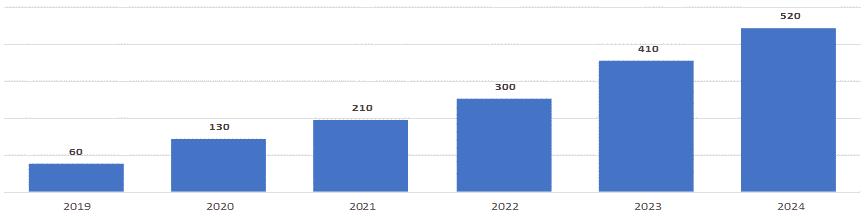 Приложение 5к постановлению ПравительстваХанты-Мансийскогоавтономного округа - Югрыот 27 декабря 2021 года N 594-пПРОГРАММАХАНТЫ-МАНСИЙСКОГО АВТОНОМНОГО ОКРУГА - ЮГРЫ "РАЗВИТИЕСИСТЕМЫ ОКАЗАНИЯ ПАЛЛИАТИВНОЙ МЕДИЦИНСКОЙ ПОМОЩИ"Раздел I. ВВЕДЕНИЕПрограмма Ханты-Мансийского автономного округа - Югры "Развитие системы оказания паллиативной медицинской помощи" (далее - Региональная программа, автономный округ) разработана в соответствии со статьей 36 Федерального закона от 21 ноября 2011 года N 323-ФЗ "Об основах охраны здоровья граждан в Российской Федерации" (далее - Федеральный закон N 323-ФЗ), приказом Министерства здравоохранения Российской Федерации (далее - Минздрав России), Министерства труда и социальной защиты Российской Федерации от 31 мая 2019 года N 345н/372н "Об утверждении Положения об организации оказания паллиативной медицинской помощи, включая порядок взаимодействия медицинских организаций, организаций социального обслуживания и общественных объединений, иных некоммерческих организаций, осуществляющих свою деятельность в сфере охраны здоровья".Региональная программа направлена на совершенствование системы паллиативной медицинской помощи (далее - ПМП) в медицинских организациях автономного округа.1.1. Цель и задачи Региональной программыЦель Региональной программы:улучшение качества жизни неизлечимо больных граждан, повышение доступности и качества оказания ПМП, в том числе за счет полного охвата адекватным обезболиванием пациентов с хроническим болевым синдромом.Задачи Региональной программы:совершенствование нормативного правового регулирования организации оказания ПМП;укрепление и развитие материально-технической базы медицинских организаций, оказывающих ПМП;повышение доступности лекарственного обеспечения пациентов, нуждающихся в оказании ПМП, в том числе наркотическими и психотропными лекарственными препаратами;обеспечение пациентов медицинскими изделиями, в том числе предоставляемыми для использования на дому;внедрение информационных технологий в работу служб ПМП, развитие практики применения телемедицинских технологий, в том числе дистанционного консультирования "врач-врач", "врач-пациент", на всех этапах оказания медицинской помощи;укомплектование медицинскими кадрами (врачами, средним и младшим медицинским персоналом);организация профессиональной подготовки медицинских специалистов по вопросам оказания ПМП;внедрение в практику и оказание медицинской помощи пациентов на основе клинических рекомендаций и протоколов ведения пациентов, нуждающихся в ПМП;обеспечение мультидисциплинарного подхода при оказании ПМП и обеспечение преемственности в работе, в том числе в ходе межведомственного взаимодействия;развитие службы психологической помощи нуждающимся в ПМП и членам их семей;консультирование родственников пациентов, нуждающихся в оказании ПМП, обучение их навыкам ухода за тяжелобольными;формирование системы контроля качества оказания ПМП.1.2. Основные целевые показатели эффективности реализацииРегиональной программыТаблица 11.3. Перечень правовых актов Департамента здравоохраненияавтономного округа, регламентирующих оказание ПМПв автономном округеТаблица 2Раздел II. СТАТИСТИЧЕСКИЕ ДАННЫЕ2.1. Статистические показателиТаблица 3Показатели рождаемости и смертностиТаблица 4Финансово-экономические показателиТаблица 52.2. Анализ текущего состояния системы оказания ПМП2.2.1. Оценка потребности населения в паллиативноймедицинской помощиВ автономном округе в соответствии с инструкцией по заполнению мониторинга оказания ПМП расчетное число пациентов, нуждавшихся в ПМП в 2021 году, составило 8 572. По данным медицинских организаций, показания к оказанию ПМП установлены 6 266 пациентам. ПМП получили 100% пациентов.По состоянию на 1 января 2022 года расчетная потребность в оказании ПМП составила 9 545 пациентов. На 1 октября 2022 года, по данным медицинских организаций, необходимость в оказании ПМП установлена 4 756 пациентам. Каждому из них медицинская помощь оказана в полном объеме.В период 2019 - 2021 годов в регионе наблюдались следующие показатели демографического процесса:зарегистрирован низкий показатель смертности населения (6,0, 7,6, 8,5 соответственно);снижена рождаемость (12,4; 12,3, 11,7 соответственно);увеличен средний возраст населения (34,4; 34,7; 34,9 соответственно);выросла доля населения старше трудоспособного возраста с 16,0% до 16,9%, в том числе за счет миграции возрастного населения из других регионов, и, как следствие, увеличился показатель смертности населения от онкологических заболеваний и болезней системы кровообращения.В автономном округе на протяжении 10 лет регистрируется низкий уровень младенческой смертности: варьирует в пределах от 3,6 на 1000 родившихся живыми в 2019 году до 3,9 в 2021 году, максимальное значение - 5,5 в 2013 году. По состоянию на 1 декабря 2022 года данный показатель составляет - 3,0.В 2021 году в структуре причин смертности детей до 1 года, нуждающихся в оказании ПМП, преобладают множественные врожденные аномалии и пороки развития, заболевания нервной системы.Ниже среднероссийского показателя в автономном округе зарегистрирован уровень смертности детей от 0 до 4 лет включительно (в 2021 году - 4,8 на 1000 родившихся живыми), а также смертности детей от 0 до 17 лет включительно (в 2021 году - 35,7 на 100000 населения соответствующего возраста).В структуре причин смертности детей от 0 до 4 лет в 2021 году ведущими являются болезни перинатального периода 42,1%, врожденные пороки развития - 16,8%, травмы и отравления, симптомы, признаки и отклонения от нормы - по 11,6%.В структуре причин смертности детей от 0 до 17 лет включительно в 2021 году на первое место выходят болезни перинатального периода - 26,1%, внешние причины смерти - 24,8%, врожденные аномалии - 11,1% болезни нервной системы - 10,5%. В структуре смерти детей от 0 до 17 лет дети от 0 до 4 лет составляют 62,1%.В структуре общей смертности от неизлечимых прогрессирующих заболеваний ведущее место занимает смертность от сердечно-сосудистых заболеваний (4 772 человека), на втором месте - от онкологических заболеваний (2 231 человек), на третьем месте - от болезней эндокринной системы (358 человек), на четвертом месте - от цирроза печени (322 человека). Большую часть умерших составляют жители городов старше трудоспособного возраста.В структуре смертности детей от 0 до 17 лет от неизлечимых прогрессирующих заболеваний ведущее место занимают смертность от злокачественных новообразований (4 человека), неврологических заболеваний (4 человека) и врожденных пороков развития (2 человека).2.2.2. Инфраструктура оказания ПМПВ 2022 году в амбулаторных условиях ПМП населению оказывают 36 медицинских организаций автономного округа, в которых организована работа:32 кабинетов ПМП взрослому населению;4 отделений выездной патронажной паллиативной медицинской помощи детям;1 отделения выездной патронажной паллиативной медицинской помощи взрослым.В стационарных условиях ПМП оказывает 31 медицинская организация.2.2.2.1. Организация ПМП детямВ амбулаторных условиях паллиативную медицинскую помощь детям оказывают сотрудники 4 отделений выездной патронажной паллиативной медицинской помощи детям: 1 отделение в БУ "Нижневартовская окружная клиническая детская больница" (с 2018 года), 1 - в БУ "Сургутская городская клиническая больница" (с 2020 года), с сентября 2022 года организованы еще 2 выездные патронажные бригады на базе БУ "Нефтеюганская окружная клиническая больница им. В.И.Яцкив", БУ "Урайская городская клиническая больница".Ежегодно сотрудниками отделений выполняется около 2 470 посещений, в том числе посещения к пациентам, находящимся на искусственной вентиляции легких в домашних условиях, к пациентам в течение 48 часов с момента постановки на учет. В составе мультидисциплинарной команды отделения выездной патронажной ПМП детям участвует врач по ПМП, социальный работник, медицинский психолог, медицинские сестры (в том числе медицинская сестра по массажу).Врачи-специалисты (врач-оториноларинголог, врач-анестезиолог-реаниматолог, врач-невролог, врач функциональной диагностики, врач-хирург детский, врач-онколог детский) привлекаются по мере необходимости для ведения и лечения паллиативных пациентов.Медицинский персонал отделения выездной патронажной ПМП обеспечивает динамическое наблюдение за детьми, нуждающимися в оказании паллиативной специализированной медицинской помощи на дому, по медицинским показаниям организует госпитализацию в медицинскую организацию, оказывающую паллиативную специализированную медицинскую помощь в стационарных условиях, назначает с целью обезболивания наркотические средства, психотропные вещества.Сотрудники отделения взаимодействуют с организациями социального обслуживания, общественными объединениями, некоммерческими организациями, осуществляющими свою деятельность в сфере охраны здоровья детей.Осуществляется взаимодействие с двумя религиозными конфессиями: православной и мусульманской; привлечены члены сестричества Православного Храма города Нижневартовска, 9 благотворительных организаций.Специализированная ПМП детям в стационарных условиях организована на базе 3 медицинских организаций: БУ "Нижневартовская окружная клиническая детская больница" (5 коек), БУ "Мегионская городская больница" (10 коек), БУ "Сургутская городская клиническая больница" (10 коек).Обеспеченность койками составляет 0,58 на 10 тыс. детского населения. В 2023 году планируется увеличение коечного фонда на 5 коек, обеспеченность койками составит 0,7 на 10 тыс. В возрасте 0 - 17 лет включительно (428 145 детей) развернуто 25 паллиативных коек, что полностью обеспечит потребность в оказании специализированной ПМП детям в 2023 году.На показатели работы койки существенное влияние оказывают дети, нуждающиеся в длительной респираторной поддержке и находящиеся на искусственной вентиляции легких. Они занимают до 70% коечного фонда (14 - 17 человек), отмечается тенденция к увеличению их количества.В отделениях ПМП детям проводится коррекция фармакотерапии болевого синдрома с индивидуальным подбором доз наркотических лекарственных препаратов, коррекция противосудорожной терапии, проводится профилактика и лечение хронических ран, уход за дренажами и стомами, кормление, включая парентеральное питание, обучение родителей навыкам ухода за тяжелобольными детьми. В течение 2 - 3 месяцев проводится обучение родителей ребенка, подлежащего переводу на домашнюю искусственную вентиляцию легких.С 2017 года в автономном округе реализуется пилотный проект Минздрава России "Искусственная вентиляция легких в домашних условиях".В 2021 году 2 пациента находились на домашней искусственной вентиляции легких, на 1 октября 2022 года - 4 пациента.Ежегодно проводится дооснащение медицинским оборудованием отделений выездной патронажной ПМП детям и отделений стационара на базе БУ Сургутская городская клиническая больница", БУ "Мегионская городская больница", БУ "Нижневартовская окружная клиническая детская больница".Проводятся очные и в режиме видео-конференц-связи консилиумы для паллиативных детей с целью оперативного решения вопросов по обеспечению медицинскими изделиями, по назначению энтерального питания, по лекарственной коррекции. Из БУ "Нижневартовская окружная клиническая детская больница" привлекаются специалисты: невролог, травматолог-ортопед, гастроэнтеролог, врач-педиатр, главные внештатные специалисты, детский хирург.Медицинские организации, оказывающие ПМП детям, взаимодействуют с родственниками и иными членами семьи пациента или законным представителем, лицами, осуществляющими уход за пациентом, добровольцами (волонтерами), а также организациями социального обслуживания, религиозными организациями и организациями, указанными в части 2 статьи 6 Федерального закона N 323-ФЗ, в том числе в целях предоставления такому пациенту социальных услуг, мер социальной защиты (поддержки) в соответствии с законодательством Российской Федерации, мер психологической поддержки и духовной помощи.2.2.2.2. Организация ПМП взрослымВ амбулаторных условиях ПМП взрослому населению оказывают 32 медицинские организации автономного округа, где открыты 32 кабинета ПМП взрослому населению.Во всех медицинских организациях назначен врач, ответственный за организацию оказания ПМП взрослому населению. В амбулаторных условиях (кабинет) и на дому работают медицинские работники, прошедшие обучение по оказанию ПМП, во взаимодействии с врачами-специалистами по профилю основного заболевания пациента и другими врачами-специалистами.В 2022 году в г. Нижневартовске создана выездная патронажная бригада по оказанию ПМП взрослым. По состоянию на 1 декабря 2022 года осуществлено 414 выездов к 167 пациентам.ПМП в стационарных условиях в автономном округе организована в 28 медицинских организациях, имеющих лицензию на оказание ПМП. По состоянию на 1 декабря 2022 года коечный фонд для оказания ПМП составил 294:93 койки - в Ассоциации медико-социальной помощи "Наджа-Альянс" (с 1 февраля 2019 года), г. Сургут;30 коек - в БУ "Нижневартовская окружная больница", г. Нижневартовск;25 коек - в БУ "Пионерская районная больница", пгт. Пионерский;20 коек - в БУ "Мегионская городская больница", г. Мегион;15 коек - в БУ "Лангепасская городская больница", г. Лангепас;по 10 коек - в БУ "Нефтеюганская окружная клиническая больница имени В.И. Яцкив", г. Нефтеюганск; БУ "Няганская окружная больница", г. Нягань;по 7 коек - в БУ "Окружная клиническая больница", г. Ханты-Мансийск; БУ "Октябрьская районная больница", пгт. Октябрьское, БУ "Когалымская городская больница", г. Когалым, БУ "Урайская городская клиническая больница", г. Урай;по 5 коек - в БУ "Сургутская окружная клиническая больница", БУ "Сургутская клиническая травматологическая больница" г. Сургут; БУ "Нижневартовская районная больница", п. Излучинск; БУ "Ханты-Мансийская районная больница", Ханты-Мансийский район; БУ "Нефтеюганская районная больница", пгт. Пойковский, БУ "Кондинская районная больница" пгт. Междуреченский; БУ "Лянторская городская больница", г. Лянтор; БУ "Пыть-Яхская окружная клиническая больница", г. Пыть-Ях; БУ "Радужнинская городская больница", г. Радужный;по 3 койки - в БУ "Белоярская районная больница", Белоярский район; БУ "Покачевская городская больница", г. Покачи; БУ "Советская районная больница" Советский район;по 2 койки - в БУ "Новоаганская районная больница", пгт. Новоаганск; БУ "Сургутская городская клиническая больница", г. Сургут; в БУ "Игримская районная больница", пгт. Игрим; БУ "Березовская районная больница", пгт. Березово;1 койка - в БУ "Федоровская городская больница", п. Федоровский.По состоянию на 1 декабря 2022 года целевой показатель обеспеченности койками для оказания ПМП взрослым (на 100 тыс. взрослого населения) составил 22,2.Средняя занятость койки (взрослое население) в году составляет 316 дней, средняя длительность пребывания больного на койке - 26,7 дней, оборот койки - 11,9, летальность - 34,9%. Коечный фонд в настоящее время удовлетворяет потребность взрослого населения автономного округа в данном виде медицинской помощи.Общее количество пациентов, имеющих статус паллиативного больного, получивших ПМП в 2021 году, составило 6 266 человек, умерло 1 264 человек.Среди получивших паллиативную помощь в 2021 году первое место занимают пациенты с неврологическими заболеваниями - 1 926 человек (30,7%), терапевтическими заболеваниями 1 860 (29,6%), онкологическими заболеваниями - 1 813 человек (28.9%).По состоянию на 1 декабря 2022 года первое место занимают пациенты с неврологическими заболеваниями - 1 565 человек (32,9%), терапевтическими заболеваниями 1 367 (28,7%), онкологическими заболеваниями - 1 327 человек (27,9%).В соответствии с планом реализации Региональной программы к декабрю 2024 года планируется:в крупных городах автономного округа (Сургут, Нефтеюганск, Нижневартовск, Ханты-Мансийск) создание выездных патронажных бригад по оказанию паллиативной помощи взрослым;создание респираторного центра для взрослых.2.2.3. Кадровое обеспечение структурных подразделениймедицинских организаций, оказывающих ПМПУкомплектованность врачебным персоналом по ПМП по состоянию на 1 января 2022 года в автономном округе - 77,7%, всего ставок 24,75, занято ставок 19,25; физических лиц - 7, совместители - 12,25.В соответствии с планом реализации Региональной программы к декабрю 2024 года планируется укомплектовать физическими лицами до 12 единиц.2.2.4. Распределение бюджетных ассигнований, выделенныхиз федерального бюджета бюджету Ханты-Мансийскогоавтономного округа - Югры в целях развития ПМПВ 2021 году выделено 28 175 700,0 рублей для оказания паллиативной медицинской помощи взрослому и детскому населению, приобретено 272 единицы медицинского оборудования для оказания ПМП взрослому и детскому населению, из них:174 единицы медицинского оборудования для обеспечения оказания ПМП в амбулаторных условиях, в том числе на дому (26 единиц для обеспечения взрослого населения, 148 единиц для детей), на сумму 13 087 850,0 рублей;98 единиц медицинского оборудования для обеспечения оказания ПМП в стационарных условиях (36 единиц для обеспечения взрослого населения, 62 единицы для обеспечения детей) - 13 087 850,0 рублей;296 упаковок лекарственных препаратов, содержащих наркотические средства и психотропные вещества, для обеспечения отделений ПМП взрослым и детям - 1 150 000,0 рублей;1 автомобиль для работы отделения выездной патронажной ПМП несовершеннолетним на базе БУ "Нижневартовская окружная клиническая детская больница" - 850 000,0 рублей.В 2022 году выделено 30 531 600,0 рублей, приобретено 228 единиц медицинского оборудования для оказания ПМП взрослому и детскому населению, из них:153 единицы медицинского оборудования для обеспечения оказания ПМП в амбулаторных условиях, в том числе на дому 27 единиц для взрослого населения, 126 единиц для детей, на сумму 12 092 700,0 рублей;75 единиц медицинского оборудования для обеспечения оказания ПМП в стационарных условиях (68 единиц для взрослого населения, 7 единиц для детей) - 18 138 900,0 рублей;361 упаковка лекарственных препаратов, содержащих наркотические средства и психотропные вещества, для обеспечения отделений ПМП взрослым и детям - 300 000,0 рублей.2.2.5. Доступность лекарственных препаратов в леченииболевого синдрома при оказании ПМПИнформация об оказании ПМП и лечении хронического болевого синдрома размещена на стендах медицинских организаций и официальных сайтах:список телефонов горячей линии по вопросам обезболивания и оказания паллиативной медицинской помощи;порядок действий граждан при возникновении проблем по вопросам проведения обезболивания в автономном округе;памятка для граждан по обезболиванию.В медицинских организациях внедрен протокол контроля уровня боли у пациентов, получающих анальгетическую терапию в амбулаторных и стационарных условиях.Протокол включает в себя 3 основных принципа: оценку боли, измерение боли и купирование боли. Для оценки интенсивности боли и эффективности лечения применяются специальные шкалы у детей и взрослых для регистрации локализации болевых ощущений, время появления боли, характер и тип боли, длительность болевого синдрома (при движении и в покое). Как у детей, так и у взрослых используются субъективные методы оценки боли с помощью шкал: это делает сам пациент или врач, медсестра, лицо, осуществляющее уход. Протокол включает в себя идентификацию типа боли (ноцицептивная, нейропатическая, диссоциативная, смешанная), оценку интенсивности (слабая, умеренная, сильная), продолжительности (острая или хроническая), устанавливается локализация, определяется эффективность лечения. Оценку боли проводит врач или медицинская сестра при каждом визите и осмотре пациента: раздельно, при движении и в состоянии покоя, что фиксируется в первичной медицинской документации.Взрослые пациенты самостоятельно обращаются в кабинет ПМП по месту жительства, в круглосуточный стационар или по телефону горячей линии по вопросам оказания анальгезирующей терапии.При выписке пациента из медицинской организации, оказывающей паллиативную специализированную медицинскую помощь в стационарных условиях, выдается выписка из медицинской карты стационарного больного, в которой указываются рекомендации по дальнейшему наблюдению, лечению, в том числе по организации респираторной поддержки и ухода в амбулаторных условиях (на дому). Выписка направляется в медицинскую организацию, оказывающую первичную медико-санитарную помощь, по месту жительства (фактического пребывания) пациента и медицинскую организацию, оказывающую паллиативную специализированную медицинскую помощь в амбулаторных условиях.В течение 2 рабочих дней после выписки пациента медицинская организация, получившая информацию о нем, организует его первичный осмотр и дальнейшее наблюдение.В отдельных случаях для полного удовлетворения потребности в обезболивании наркотические лекарственные препараты выдаются пациенту одновременно с выпиской из истории болезни на срок приема до 5 дней.С мая 2014 года в автономном округе организована работа телефона горячей линии по вопросам льготного лекарственного обеспечения (далее - Горячая линия), работает ежедневно, круглосуточно, информация о ней размещена на сайтах Депздрава Югры и подведомственных медицинских организациях. Граждане сообщают о проблемах, возникающих при получении необходимых обезболивающих препаратов. Информация обо всех обращениях казенное учреждение автономного округа "Центр лекарственного мониторинга" и контакт-центр БУ "Медицинский информационно-аналитический центр" направляют в Депздрав Югры.2.2.6. Взаимодействие медицинских организаций, оказывающихпаллиативную медицинскую помощь, с организациями социальногообслуживанияВ автономном округе взаимодействие медицинских организаций, организаций социального обслуживания, общественных организаций и иных некоммерческих организаций, осуществляющих свою деятельность в сфере охраны здоровья граждан при оказании гражданам ПМП, утверждено совместным приказом.Целями взаимодействия являются:организация предоставления пациентам, получающим ПМП, социальных услуг, мер социальной защиты (поддержки), мер психологической поддержки;организация оказания ПМП нуждающимся в ней гражданам, получающим социальные услуги в форме социального обслуживания на дому, в полустационарной форме или в стационарной форме.Медицинская организация, в которой принято решение об оказании ПМП пациенту, в целях организации социального обслуживания осуществляет:информирование пациентов, их законных представителей, родственников, лиц, осуществляющих уход, о перечне социальных услуг, предоставляемых в автономном округе, порядке и условиях их предоставления, адресах и контактных телефонах уполномоченной организации в сфере социального обслуживания, организующих предоставление указанных социальных услуг;направление обращения о предоставлении социального обслуживания в уполномоченную организацию о необходимости предоставления социального обслуживания пациенту, полностью или частично утратившему способность либо возможность осуществлять самообслуживание, самостоятельно передвигаться, обеспечивать основные жизненные потребности, при наличии согласия законного представителя недееспособного пациента;направление в уполномоченную организацию информации о необходимости предоставления недееспособному пациенту социального обслуживания при наличии согласия его законного представителя.В медицинских организациях автономного округа организованы и функционируют "Школа ухода за тяжелобольными", где медицинский персонал обучает родственников навыкам ухода за инкурабельными больными (как на базе медицинских организаций, так и на дому).Разработан регистр ПМП, что обеспечит совершенную систему учета пациентов, нуждающихся в ПМП, позволит осуществлять мониторинг оказания пациенту ПМП, начиная с момента признания его имеющим медицинские показания к оказанию ПМП до момента его смерти, содержит в том числе сведения о назначении ему наркотических и психотропных лекарственных препаратов, о наличии у пациента медицинских показаний к обеспечению медицинскими изделиями.2.2.7. Возможности реализации Региональной программыУправление процессом реализации Региональной программы по результатам мониторинга показателей системы учета лиц, нуждающихся в ПМП, в том числе обезболивании.Повышение эффективности использования финансовых средств бюджетной системы автономного округа и субсидий, выделенных из федерального бюджета.Осуществление плана мероприятий по реализации Региональной программы.План мероприятий по реализации Региональной программыТаблица 6Приложение 6к постановлению ПравительстваХанты-Мансийскогоавтономного округа - Югрыот 27 декабря 2021 года N 594-пПРОГРАММАХАНТЫ-МАНСИЙСКОГО АВТОНОМНОГО ОКРУГА - ЮГРЫ "РАЗВИТИЕСИСТЕМЫ ОКАЗАНИЯ ГЕРИАТРИЧЕСКОЙ МЕДИЦИНСКОЙ ПОМОЩИ"Раздел I. ВВЕДЕНИЕПрограмма Ханты-Мансийского автономного округа - Югры "Развитие системы оказания гериатрической медицинской помощи" (далее - Региональная программа, автономный округ) разработана в соответствии со статьей 36 Федерального закона от 21 ноября 2011 года N 323-ФЗ "Об основах охраны здоровья граждан в Российской Федерации", приказом Министерства здравоохранения Российской Федерации (далее - Минздрав России) от 29 января 2016 года N 38н "Об утверждении Порядка оказания медицинской помощи по профилю "гериатрия", приказом Министерства труда и социальной защиты Российской Федерации от 12 апреля 2019 года N 242 "Об утверждении рекомендаций по повышению эффективности мероприятий региональных программ, направленных на укрепление здоровья, увеличение периода активного долголетия и продолжительности здоровой жизни граждан старшего поколения".Региональная программа направлена на совершенствование системы охраны здоровья граждан старшего поколения, включая развитие гериатрической медицинской помощи (далее - ГМП), в целях укрепления здоровья, увеличения периода активного долголетия и продолжительности здоровой жизни граждан старшего поколения.1.1. Цель и задачи Региональной программыЦелью Региональной программы является повышение доступности и качества оказания ГМП, а также рост удовлетворенности пациентов уровнем оказания ГМП.Задачи Региональной программы:совершенствование нормативно-правового регулирования организации оказания ГМП в автономном округе;укрепление и развитие материально-технической базы действующих структурных подразделений медицинских организаций, оказывающих ГМП;развитие и совершенствование медицинской помощи пациентам, нуждающимся в ГМП в амбулаторных условиях, в том числе на дому, в условиях круглосуточного стационара, обеспечение преемственности и мультидисциплинарного подхода в оказании ГМП;обеспечение исполнения врачами-специалистами, средним медицинским персоналом клинических рекомендаций и протоколов ведения пациентов, нуждающихся в ГМП, установленных в рубрикаторе клинических рекомендаций, размещенном на сайте http://cr.rosmiNzdrav.ru;формирование системы внешнего и внутреннего контроля качества оказания ГМП;внедрение информационных технологий в работу служб ГМП и их интеграция в систему медицинских организаций автономного округа;внедрение и развитие практики применения телемедицинских технологий, разработка алгоритма дистанционного консультирования "врач-врач" на всех этапах оказания медицинской помощи;обеспечение укомплектованности врачами, средним и младшим медицинским персоналом, прошедшим обучение по оказанию ГМП, медицинских организаций автономного округа и их структурных подразделений, оказывающих ГМП;обеспечение граждан старшего поколения профилактическими осмотрами и диспансеризацией.1.2. Основные целевые показатели эффективности реализацииРегиональной программыВ основе Региональной программы базируются основные направления федерального проекта "Старшее поколение" национального проекта "Демография".Таблица 1Целевые показатели эффективности реализацииРегиональной программыРаздел II. СТАТИСТИЧЕСКИЕ ДАННЫЕ2.1. Анализ демографической ситуации в автономном округеПо данным Федеральной службы государственной статистики (далее - Росстат), на 1 января 2023 года численность населения автономного округа составила 1 730 353 человека, в том числе старше трудоспособного возраста - 292 541 человек (16,9% от общего числа населения автономного округа).За 3 года численность населения автономного округа увеличилась на 42,7 тыс. человек или на 2,5%, что обусловлено как миграционным, так и положительным естественным приростом. В 2022 году абсолютное число естественного прироста +7 904 человека (2021 год - 5 254 человека, 2020 год - 7 739 человек). Показатель естественного прироста составил 4,5 на 1 тыс. населения (2021 год - 3,1 на 1 тыс. населения, 2020 год - 4,7 на 1 тыс. населения).Из всех субъектов Российской Федерации автономный округ занимает 11-е место по показателю рождаемости и 5-е место по показателю смертности от всех причин.В автономном округе, как и в большинстве регионов Российской Федерации (далее - РФ), на протяжении 2020 - 2022 годов зарегистрировано снижение показателя рождаемости на 10,6%. В 2022 году в регионе родился 18 991 ребенок (2021 год - 19 683 ребенка, 2020 год - 20 598 детей). Показатель рождаемости в 2022 году составил 11,0 на 1 тыс. населения (2021 год - 11,6 на 1 тыс. населения, 2020 год - 12,3 на 1 тыс. населения).Таблица 2Показатели смертности в Российской Федерации, Уральскомфедеральном округе, автономном округе за 2020 - 2022 годыУровень показателя смертности в автономном округе в 2 раза ниже уровня по Российской Федерации и Уральскому федеральному округу (далее - УФО).Ведущими классами заболеваний в структуре общей смертности в 2022 году, как и в предыдущие годы, являются болезни системы кровообращения (39,3%), новообразования (19,5%), внешние причины (7,9%). На смертность от новой коронавирусной инфекции, вызванной COVID-19, приходится 5,7% в структуре общей смертности.Таблица 3Смертность в возрасте старше трудоспособного возрастапо классам заболеваний на 100 000 населения соответствующеговозраста и полаЗа 2022 год смертность населения в возрасте старше трудоспособного возраста в автономном округе уменьшилась на 17,2% и составила 2527,7 на 100 тыс. населения соответствующего возраста.Ведущими классами заболеваний в структуре общей смертности в возрасте старше трудоспособного возраста в 2022 году являются болезни системы кровообращения (42,7%), новообразования (21,9%), новая коронавирусная инфекция, вызванная COVID-19 (7,8%), и болезни органов пищеварения (4,6%).2.2. Первичная и общая заболеваемость населенияВ 2022 году показатель общей заболеваемости населения автономного округа (таблица 4) увеличился по всем классам болезней на 4,3% и составил 1 890,6 на 1 тыс. населения (в 2021 году - 1 813,1; по УФО - 1 728,0; по РФ - 1 677,1 на 1 тыс. населения).Увеличение общей и первичной заболеваемости обусловлено снятием большинства ограничительных мер по деятельности амбулаторно-поликлинических медицинских организаций в связи с распространением новая коронавирусная инфекция, вызванная COVID-19 и, как следствие, увеличением количества обращений населения за получением медицинской помощи.Таблица 4Общая заболеваемость населения автономного округа(на 1 тыс. человек)В структуре общей заболеваемости населения автономного округа по убыванию распределились классы заболеваний: болезни органов дыхания (28,5%), системы кровообращения (10,7%), болезни костно-мышечной и соединительной ткани (7,9%), болезни мочеполовой системы (6,7%), болезни эндокринной системы расстройства питания, нарушение обмена веществ (6,4%), болезни органов пищеварения (5,9%), новая коронавирусная инфекция COVID-19 (5,2%), травмы и отравления (5,0%), болезни глаза и его придаточного аппарата (4,8%), инфекционные и паразитарные болезни (3,9%), болезни кожи и подкожной клетчатки (3,7%), болезни нервной системы (3,1%), новообразования (2,3%).Таблица 5Первичная заболеваемость населения автономного округа(на 1 тыс. человек)Показатель первичной заболеваемости населения автономного округа (таблица 5) повысился на 3,7% (с 931,2 на 1 тыс. населения в 2021 году до 965,9 в 2022 году), по УФО - 943,41, по РФ - 855,31 на 1 тыс. населения.В структуре первичной заболеваемости населения автономного округа по убыванию распределились классы заболеваний: болезни органов дыхания (50,3%), новая коронавирусная инфекция, вызванная COVID-19 (10,1%), травмы, отравления и некоторые другие последствия воздействия внешних причин (9,8%), болезни кожи и подкожной клетчатки (4,3%), болезни мочеполовой системы (4,1%), инфекционные и паразитарные болезни (3,0%), болезни костно-мышечной и соединительной ткани и инфекционные и паразитарные болезни (2,9%), болезни органов пищеварения (2,7%), болезни уха и сосцевидного отростка (2,3%), болезни системы кровообращения (2,2%).Раздел III. АНАЛИЗ ТЕКУЩЕГО СОСТОЯНИЯ СИСТЕМЫ ОКАЗАНИЯ ГМПВ АВТОНОМНОМ ОКРУГЕ3.1. Анализ оказания медицинской помощи гражданам 60 лети старшеВ автономном округе ГМП оказывается в виде первичной медико-санитарной помощи и специализированной медицинской помощи.Первичная ГМП оказывается в амбулаторных условиях в гериатрических кабинетах, в том числе на дому при вызове медицинского работника, и включает комплексную гериатрическую оценку пациента с формированием долгосрочного индивидуального плана проведения профилактических, лечебных и реабилитационных мероприятий, а также плана социальной и психологической адаптации.Специализированная ГМП оказывается в стационарных условиях на геронтологических койках и в гериатрических отделениях медицинских организаций, оказывающих медицинскую помощь в стационарных условиях, включает диагностику и лечение заболеваний, гериатрических синдромов у пациентов со старческой астенией, комплексное применение лекарственной и немедикаментозной терапии, разработку плана по использованию средств и методов, адаптирующих окружающую среду к функциональным возможностям пациента и (или) функциональные возможности пациента к окружающей среде с использованием в том числе средств передвижения, протезирования и ортезирования, коррекции сенсорных дефицитов, а также медицинскую реабилитацию.В медицинских организациях ГМП оказывается при взаимодействии врача-гериатра с врачами-терапевтами участковыми, врачами общей практики (семейными врачами), врачами медицинской реабилитации, врачами лечебной физкультуры, врачами-физиотерапевтами, иными врачами-специалистами в целях оказания медицинской помощи по соответствующему профилю, включая своевременную диагностику и оценку риска развития осложнений, связанных с основным и сопутствующими заболеваниями, а также проводимыми реабилитационными мероприятиями, с работниками, имеющими высшее немедицинское образование (логопедами, медицинскими психологами, инструкторами-методистами по лечебной физкультуре), в целях оценки и коррекции психоэмоционального состояния, нарушений коммуникативной сферы, ограничения физической активности, коррекции нарушений бытовых и профессиональных навыков.На текущий момент в автономном округе ГМП в амбулаторных условиях оказывают 13 медицинских организаций автономного округа в соответствии с табелем оснащения и штатными нормативами организованы и функционируют 13 гериатрических кабинетов (в 2021 году - 9 кабинетов, в 2020 году - 6 кабинетов).В 2023 году планируется открытие 1 кабинета на базе бюджетного учреждения автономного округа (далее - БУ) "Нефтеюганская окружная клиническая больница имени В.И. Яцкив".Стационарная ГМП в автономном округе представлена 5 медицинскими организациями, имеющими лицензию на оказание ГМП, коечный фонд составляет 80 единиц.При этом в 3 медицинских организациях автономного округа созданы гериатрические отделения (в БУ "Мегионская городская больница" - на 25 коек, в БУ "Пионерская районная больница" - на 25 коек, в БУ "Сургутская окружная клиническая больница" - на 20 коек; в 2 медицинских организациях геронтологические койки развернуты в терапевтических отделениях (в БУ "Окружная клиническая больница" - 5 коек, в БУ "Советская районная больница" - 5 коек).Также в 2020 году в целях совершенствования организации оказания медицинской помощи по профилю "гериатрия" на базе БУ "Сургутская окружная клиническая больница" создан региональный гериатрический центр.По итогам 2022 года число посещений врача-гериатра составило 8 396, из них 8 139 посещений по поводу заболеваний, посещений врачами-гериатрами на дому - 305 (в 2021 году число посещений врача-гериатра - 6 783, из них 6 280 посещений по поводу заболеваний, посещений врачами-гериатрами на дому - 122, в 2020 году - 5 494, из них 4 590 посещений по поводу заболеваний, посещений врачами-гериатрами на дому - 544). В 2022 году число посещений врача-гериатра выросло на 23,8%.В 2022 году 1 604 гражданина старше 60 лет пролечены на геронтологических койках, уровень их госпитализации составил 62,8 (в 2021 году - 1 275 граждан, 53,1 соответственно, в 2020 году - 1 027 граждан, 46,2 соответственно). Показатель "уровень госпитализации на геронтологические койки граждан старше 60 лет" с 2020 года увеличился на 35,9%.В целях профилактики и раннего выявления хронических неинфекционных заболеваний, являющихся основной причиной инвалидизации и преждевременной смертности населения, проводятся профилактические медицинские осмотры и диспансеризация граждан, в том числе старше трудоспособного возраста.Проведение профилактических медицинских осмотров и диспансеризации, в том числе лиц старше трудоспособного возраста, регламентировано приказом Минздрава России от 27 апреля 2021 года N 404н "Об утверждении Порядка проведения профилактического медицинского осмотра и диспансеризации определенных групп взрослого населения".В автономном округе порядок проведения профилактических осмотров и диспансеризации определен приказом Департамента здравоохранения автономного округа (далее - Депздрав Югры) от 17 ноября 2022 года N 1844 "О проведении диспансеризации, в том числе углубленной диспансеризации граждан, перенесших COVID-19, и профилактических медицинских осмотров взрослого населения и несовершеннолетних на территории Ханты-Мансийского автономного округа - Югры в 2023 году". Всего в проведении профилактических медицинских осмотров и диспансеризации взрослого населения в 2023 году задействовано 38 медицинских организаций, где обеспечены условия ее проведения: изменен режим работы, обеспечена работа специалистов в вечернее время и в субботние дни, имеется возможность записи на прием в электронной форме с использованием Единого портала государственных и муниципальных услуг в удобное время.В целях активного привлечения граждан к прохождению диспансеризации предусмотрено проведение подворовых обходов, вовлечение работодателей, применение иных технологий с учетом особенностей обслуживаемой территории.В 2022 году 146 990 граждан старше трудоспособного возраста охвачены профилактическими осмотрами, включая диспансеризацию, что составляет 54,5% от общего количества обслуживаемого населения старше трудоспособного возраста в автономном округе (в 2021 году - 82 531 гражданин, что составляет 29,6% от общего количества обслуживаемого населения старше трудоспособного возраста; в 2020 году - 64 708 граждан, что составляет 22,4% от общего количества обслуживаемого населения старше трудоспособного возраста). За последний год показатель "охват граждан старше трудоспособного возраста профилактическими осмотрами, включая диспансеризацию" вырос на 84,1%.В 2022 году у 216 839 граждан старше трудоспособного возраста выявлены заболевания и патологические состояния, из них 180 191 человек находится под диспансерным наблюдением, что составляет 83,1% (в 2021 году - у 236 335 граждан старше трудоспособного возраста выявлены заболевания и патологические состояния, из них 180 841 человек находился под диспансерным наблюдением, что составляет 76,5%; в 2020 году - у 238 871 гражданина, из них 170 778 человек находились под диспансерным наблюдением, что составляет 71,5%). Показатель "доля лиц старше трудоспособного возраста, у которых выявлены заболевания и патологические состояния, находящиеся под диспансерным наблюдением" увеличился на 8,6%.При реализации регионального проекта "Старшее поколение" закуплены 9 автотранспортных средств для осуществления доставки лиц старше 65 лет, проживающих в сельской местности, в медицинские организации автономного округа для проведения диспансеризации.Совместными приказами Департамента социального развития автономного округа (далее - Депсоцразвития Югры) и Депздрава Югры от 29 марта 2019 года N 297р/363, от 24 июля 2019 года N 678-р/877 утверждены регламент межведомственного взаимодействия Депсоцразвития Югры и Депздрава Югры по вопросам доставки лиц старше 65 лет, проживающих в сельской местности, в медицинские организации автономного округа, в том числе для проведения дополнительных скринингов на выявление отдельных социально значимых неинфекционных заболеваний; порядок доставки лиц старше 65 лет, проживающих в сельской местности, в медицинские организации автономного округа.Межведомственное взаимодействие при оказании комплексной медико-психолого-социальной помощи гражданам, в том числе пожилого возраста, в автономном округе осуществляется согласно совместному приказу Депсоцразвития Югры и Депздрава Югры от 29 сентября 2016 года N 643-р/1037 "Об организации деятельности мультидисциплинарных бригад" (далее - Приказ N 643-р/1037).В соответствии с Приказом N 643-р/1037 41 мультидисциплинарная бригада создана по территориальному принципу при учреждениях социального обслуживания населения автономного округа на основании заключенного с медицинскими организациями автономного округа соглашения. В ее состав включены сотрудники обоих ведомств: специалист по социальной работе, психолог, инструктор по адаптивной физкультуре, инструктор по лечебной физкультуре, медицинская сестра по массажу, специалист по реабилитации инвалидов, медицинская сестра участковая, врач терапевт участковый. В медицинских организациях автономного округа назначены ответственные лица за деятельность мультидисциплинарных бригад. Ежемесячно медицинские организации автономного округа актуализируют списки граждан, нуждающихся в оказании комплексной медико-психолого-социальной помощи.В условиях межведомственного взаимодействия в целях определения уровня зависимости граждан пожилого возраста от посторонней помощи и создания условий для наиболее полного и своевременного удовлетворения их потребности в социальных и медицинских услугах совместными приказами Депсоцразвития Югры и Депздрава Югры от 15 августа 2019 года N 745-р/965, от 29 августа 2019 года N 857-р/1013 утверждены порядок выявления граждан пожилого возраста, нуждающихся в предоставлении социальных и медицинских услуг, перечень критериев оценки обстоятельств, ухудшающих условия жизнедеятельности граждан, для организации оказания социальных услуг.С целью организации работы по проведению вакцинации против пневмококковой инфекции граждан старше трудоспособного возраста, проживающих в организациях социального обслуживания, Депздравом Югры и Депсоцразвитием Югры издан совместный приказ от 23 мая 2019 года N 488-р/639 "О регламенте межведомственного взаимодействия Департамента социального развития Ханты-Мансийского автономного округа - Югры и Департамента здравоохранения Ханты-Мансийского автономного округа - Югры по проведению вакцинации против пневмококковой инфекции граждан старше трудоспособного возраста, из групп риска, проживающих в организациях социального обслуживания Ханты-Мансийского автономного округа - Югры".В 2020 году 1 169 граждан старше трудоспособного возраста из групп риска, проживающих в организациях социального обслуживания автономного округа, прошли вакцинацию против пневмококковой инфекции, охват составил 99,8% от общего количества указанной категории граждан (1 171 человек), в 2021 году 1 122 таких гражданина, охват составил 95,2% от общего количества указанной категории граждан (1 179 человек), в 2022 году 1 120 таких граждан, охват составил 96% от общего количества указанной категории граждан (1 167 человек).За последние 3 года охват вакцинацией против пневмококковой инфекции граждан старше трудоспособного возраста из групп риска, проживающих в организациях социального обслуживания автономного округа, выше 95%.3.2. Анализ социального статуса и условий проживания граждан60 лет и старше в контексте доступности медицинской помощиВ автономном округе отмечается низкая доля сельского населения (7,8% по сравнению с 25,2% в РФ), соответственно низкая доля сельского населения старших возрастных групп (8,06%).Критерии доступности медицинской помощи для граждан в том числе старше трудоспособного возраста, проживающих как в городах, так и в сельской местности, утверждены Территориальной программой государственных гарантий бесплатного оказания гражданам медицинской помощи в автономном округе, где определены сроки ожидания медицинской помощи в плановой форме, сроки ожидания медицинской помощи в стационарных условиях, а также проведения отдельных диагностических обследований и консультаций врачей-специалистов.С целью улучшения основных показателей здоровья населения, повышения доступности и качества медицинской помощи выстроена трехуровневая система оказания медицинской помощи: районный (городской), межмуниципальный (зональный) и региональный.Первый уровень обеспечивает население первичной, в том числе первичной специализированной медико-санитарной помощью, представлен фельдшерско-акушерскими пунктами, врачебными амбулаториями, участковыми больницами, оказывающими первичную медико-санитарную помощь. Фельдшерско-акушерские пункты организованы во всех сельских населенных пунктах с численностью, соответствующей федеральным нормативам.Второй уровень (межмуниципальный) для оказания первичной специализированной медико-санитарной помощи, представлен межмуниципальными медицинскими центрами, позволяющими удовлетворить потребность населения в консультациях "узких" врачей-специалистов, расширить спектр диагностических процедур.Третий уровень (региональный) для оказания специализированной, в том числе высокотехнологичной, медицинской помощи.Возможность получения первичной медико-санитарной помощи жителям небольших поселений, в которых нет врача, а зачастую и среднего медицинского персонала, решается с помощью выездных медицинских мобильных бригад, а также сосредоточения "узких" специалистов, диагностического оборудования в межмуниципальных консультативно-диагностических центрах.Во всех муниципальных образованиях автономного округа функционируют выездные врачебно-фельдшерские бригады для оказания первичной медико-санитарной помощи жителям сельских и отдаленных территорий. Выезды осуществляются в соответствии с ежегодно утверждаемым планом-графиком, с учетом транспортной доступности, особенностей быта населения, праздников, времени сбора дикоросов, а также результатов, проведенных в предыдущие годы осмотров.Таким образом, в автономном округе создана система первичной медико-санитарной помощи, обеспечивающая максимальную доступность с сохранением качественных показателей при оказании медицинской помощи, в том числе с соблюдением преемственности с медицинскими организациями, оказывающими специализированную медицинскую помощь.3.3. Анализ структуры финансовых затрат медицинской помощигражданам 60 лет и старшеФинансовое обеспечение медицинской помощи в амбулаторных и стационарных условиях, в том числе на дому при вызове медицинского работника, осуществляется за счет обязательного медицинского страхования, согласно ежегодно утверждаемой Территориальной программе государственных гарантий бесплатного оказания гражданам медицинской помощи в автономном округе.Оплата медицинской помощи производится по тарифам, утвержденным Тарифным соглашением в системе обязательного медицинского страхования автономного округа: в амбулаторных условиях за посещение, за обращение; в стационарных условиях - за 1 случай госпитализации с учетом применения базовой ставки, коэффициента затратоемкости и поправочных коэффициентов. Коэффициент затратоемкости в 2022 году по КСГ st38.001 "Старческая астения" составил 1,50.При реализации федерального проекта "Старшее поколение" заключено финансовое соглашение между Минздравом России и Депздравом Югры о предоставлении иного межбюджетного трансферта из федерального бюджета бюджету субъекта Российской Федерации в целях софинансирования расходных обязательств субъекта Российской Федерации, возникающих при проведении вакцинации против пневмококковой инфекции граждан старше трудоспособного возраста из групп риска, проживающих в организациях социального обслуживания, от 23 декабря 2022 года N 056-17-2022-092/1.В 2023 году на проведение вакцинации против пневмококковой инфекции граждан старше трудоспособного возраста из групп риска, проживающих в организациях социального обслуживания, за счет средств федерального бюджета осуществлен закуп 45 доз вакцины на сумму 76 200,00 рублей (в 2022 году - 63 дозы вакцины на сумму 89 500,00 рублей, в 2021 году - 13 доз вакцины на сумму 18 299,97 рубля).3.4. Выделение приоритетных задачУчитывая прогнозную численность населения старше трудоспособного возраста автономного округа, спрос на медицинские услуги среди указанной категории лиц будет ежегодно расти, в связи с чем возникла необходимость разработки и внедрения в автономном округе более эффективных технологий работы с гражданами пожилого возраста с целью увеличения продолжительности жизни и улучшения ее качества.Одним из актуальных направлений Региональной программы является совершенствование медицинской помощи гражданам старшего поколения на основе мониторинга состояния их здоровья, проводимого при профилактических осмотрах (не реже 1 раза в год), а также диспансерного наблюдения лиц старше трудоспособного возраста.К концу 2024 года не менее 70% лиц старше трудоспособного возраста будут охвачены профилактическими осмотрами, включая диспансеризацию, и 90% лиц данной категории, у которых выявлены заболевания и патологические состояния, будут находиться под диспансерным наблюдением.Учитывая актуальность проблемы заболеваемости пневмонией и смертности от нее для лиц пожилого возраста с хроническими заболеваниями за счет наличия у них дополнительных фоновых факторов риска, повышающих восприимчивость к инфекции и ухудшающих прогноз, организована вакцинация против пневмококковой инфекции граждан старше трудоспособного возраста из групп риска. К концу 2024 года охват граждан, проживающих в организациях социального обслуживания, вакцинацией составит 95%.Раздел IV. ОРГАНИЗАЦИОННЫЕ МЕРОПРИЯТИЯ4.1. План мероприятий по реализации Региональной программыТаблица 64.2. Ожидаемые результаты Региональной программыИсполнение мероприятий Региональной программы позволит достичь к 2024 году следующих результатов:совершенствование инфраструктуры гериатрической службы в автономном округе;обеспечение высококвалифицированными кадрами медицинских учреждений автономного округа, оказывающих ГМП;обеспечение уровня госпитализации на геронтологические койки не менее 43 лиц старше 60 лет на 10 тыс. населения соответствующего возраста;обеспечение охвата граждан старше трудоспособного возраста профилактическими осмотрами, включая диспансеризацию, не менее 70,0%;обеспечение диспансерным наблюдением не менее 90% граждан старше трудоспособного возраста, у которых выявлены заболевания и патологические состояния;обеспечение вакцинацией от пневмококковой инфекции не менее 95% граждан старше трудоспособного возраста из групп риска, проживающих в организациях социального обслуживания;внедрение комплексов мер, направленных на профилактику и раннее выявление когнитивных нарушений у лиц пожилого и старческого возраста, профилактику падений и переломов, профилактику и выявление жестокого обращения с гражданами пожилого и старческого возраста, борьбу с эйджизмом (дискриминацией пожилых);создание системы долговременного ухода за гражданами пожилого и старческого возраста на основе межведомственного взаимодействия.Приложение 7к постановлению ПравительстваХанты-Мансийскогоавтономного округа - Югрыот 27 декабря 2021 года N 594-пПРОГРАММАУКРЕПЛЕНИЯ ОБЩЕСТВЕННОГО ЗДОРОВЬЯ В ХАНТЫ-МАНСИЙСКОМАВТОНОМНОМ ОКРУГЕ - ЮГРЕ "ПРОФИЛАКТИКА ЗАБОЛЕВАНИЙИ ФОРМИРОВАНИЕ ЗДОРОВОГО ОБРАЗА ЖИЗНИ" ("ЗДОРОВАЯ ЮГРА")Раздел I. ВВЕДЕНИЕ1.1. ХарактеристикаПрограмма укрепления общественного здоровья в Ханты-Мансийском автономном округе - Югре "Профилактика заболеваний и формирование здорового образа жизни" ("Здоровая Югра") (далее - Региональная программа, автономный округ) создана во исполнение плана мероприятий регионального проекта "Формирование системы мотивации граждан к здоровому образу жизни", обеспечивающего достижение целей, результатов и показателей федерального проекта "Формирование системы мотивации граждан к здоровому образу жизни, включая здоровое питание и отказ от вредных привычек" ("Укрепление общественного здоровья"), входящего в состав национального проекта "Демография", утвержденного президиумом Совета при Президенте Российской Федерации по стратегическому развитию и приоритетным проектам (протокол от 24 декабря 2018 года N 16).Региональная программа предусматривает межведомственный принцип реализации за счет усилий исполнительных органов государственной власти автономного округа и направлена на профилактику заболеваний и формирование здорового образа жизни населения автономного округа, в том числе за счет создания условий для ведения здорового образа жизни.1.2. ГлоссарийДетерминанты здоровья - факторы, влияющие на здоровье.Индекс - отношение показателей одинаковой размерности при их сопоставлении.Общественное здоровье - наука о предотвращении заболеваний и продлении жизни путем комплексных организационных воздействий на массовом и индивидуальном уровне.Ожидаемая продолжительность жизни при рождении (далее - ОПЖ) - показатель, рассчитываемый на основе таблиц смертности и показывающий, какой будет продолжительность жизни у граждан, родившихся в конкретном году, при условии, если на протяжении их жизни люди будут умирать с той частотой, которая отмечалась в соответствующих возрастах на год их рождения. Иными словами, сколько в среднем проживут люди, родившиеся в конкретном году, если на протяжении их жизни уровень смертности в каждой возрастной группе останется прежним, как на год их рождения. Как правило, при использовании термина "продолжительность жизни" подразумевается ОПЖ.Эффективность - отношение результата к затраченным ресурсам.Раздел II. ПАСПОРТ РЕГИОНАЛЬНОЙ ПРОГРАММЫ--------------------------------<*> Финансирование мероприятий региональной программы не предусмотрено в связи с тем, что расходы по этому направлению производятся за счет текущего финансирования медицинских организаций.Раздел III. ОБЩАЯ ХАРАКТЕРИСТИКА3.1. Географические характеристикиТерритория автономного округа расположена в центральной части Западно-Сибирской равнины. Протяженность территории автономного округа с запада на восток составляет около 1400 км от Уральских гор до Обско-Енисейского водораздела. С севера на юг 900 км. Граница территории автономного округа имеет общую протяженность 4733 км.Крайняя северная точка расположена у истоков р. Хулга в Березовском районе, крайняя южная - вблизи поселка городского типа Куминский, крайняя западная - в горах Северного Урала у истоков р. Северная Сосьва, крайняя восточная - у истоков р. Вах. На севере округ граничит с Ямало-Ненецким автономный округом, на северо-западе - с Республикой Коми, на юго-западе - со Свердловской областью, на юге - с Тобольским и Уватским районами Тюменской области, на юго-востоке и востоке - с Томской областью и Красноярским краем. Территория Белоярского и Березовского районов относится к районам Крайнего Севера, остальная территория автономного округа приравнена к районом Крайнего Севера.Автономный округ включает в себя территории городов окружного значения: Белоярский, Когалым с поселком Ортъягун, Лангепас, Мегион с поселком городского типа Высокий, Нефтеюганск, Нижневартовск, Нягань, Покачи, Пыть-Ях, Радужный, Сургут, Урай, Ханты-Мансийск, Югорск, территории Белоярского, Березовского, Кондинского, Нефтеюганского, Нижневартовского, Октябрьского, Советского, Сургутского и Ханты-Мансийского районов.Автономный округ граничит одновременно с шестью субъектами Российской Федерации. Расположен в зоне таежных лесов и болот. Рельеф региона разнообразен: на его территории есть равнины, предгорья и горы. Высшие точки - гора Народная (1895 м) на Приполярном Урале и гора Педы (1010 м) на Северном Урале.3.2. Территориальная организацияНа территории автономного округа создано 9 муниципальных районов, 13 городских округов, 26 городских и 57 сельских поселений, расположено 195 населенных пунктов:16 городов (из них 14 наделены статусом "город окружного значения"),24 поселка городского типа,58 поселков,45 сел,52 деревни.3.3. Климатические характеристикиКлимат автономного округа умеренный континентальный. Отличается резкой переменой погоды весной и осенью, перепадами температур в течение суток. Зимы продолжительные, снежные и холодные. Морозы устанавливаются на несколько недель при температуре воздуха ниже минус 30 градусов. Лето короткое и теплое.3.4. Демографические характеристикиНаселение автономного округа имеет невысокую плотность и составляет около 3,16 человек на квадратный километр (сведения за 2020 год). Это, в свою очередь, усложняет оказание медицинской помощи населению, проживающему в отдаленных и труднодоступных местностях.Согласно данным Росстата в автономном округе, по состоянию на 1 января 2021 года общая численность населения составляла 1 687 654 человек, в том числе 124 634 человек сельского населения. Таким образом, основное население автономного округа - 92,6% проживает в городах. На 1 января 2021 года общая численность населения моложе трудоспособного возраста - 386 633 человек, населения в трудоспособном возрасте - 1 021 945 человек, старше трудоспособного возраста - 279 076 человек.Численность населения автономного округа имеет тенденцию к увеличению. Динамика изменения численности населения за период с 2018 года показывает прирост на 1,4% или на 23,9 тыс. чел. За период с 2000 года численность автономного округа увеличилась на 17,5%. Среди населения трудоспособного возраста (мужчины 16-60 лет, женщины 16 - 55 лет) прирост составил 5,0%.Рост численности населения обусловлен как миграционным, так и естественным приростом. Показатель естественного прироста в 2020 году составил 4,7 на 1 тыс. населения.Для автономного округа характерна стабильная медико-демографическая ситуация, высокий коэффициент рождаемости (12,3) при низком показателе смертности населения (7,6).В автономном округе 125 756 человек проживают в отдаленных районах (определенных Законом Ханты-Мансийского автономного округа - Югры от 31 декабря 2004 года N 101-оз "О перечнях труднодоступных и отдаленных местностей и территорий компактного проживания коренных малочисленных народов Севера в Ханты-Мансийском автономном округе - Югре, применяемых при проведении выборов"). Распределение населения в городских округах и муниципальных районах указано в таблице 1.Рисунок 1Численность населения автономного округа по муниципальнымобразованиям (всего - 1687654 человек)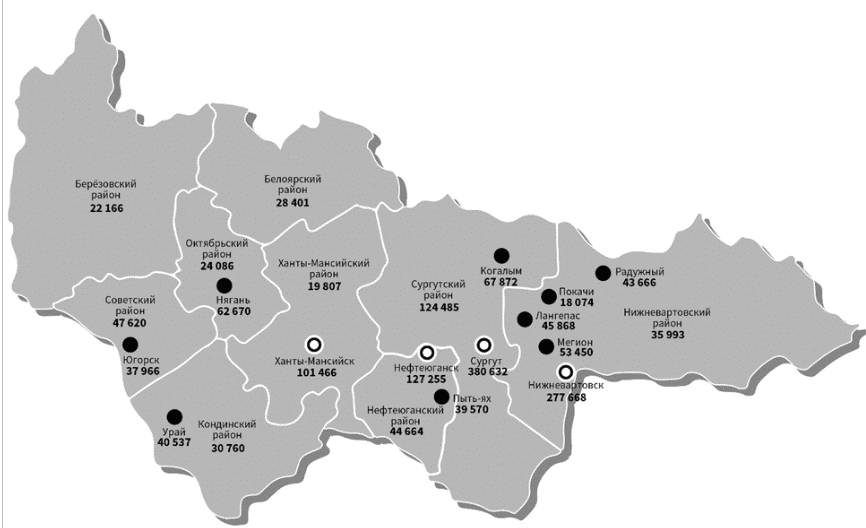 Таблица 1Численность населения в городских округах и муниципальныхрайонах на 1 января 2021 года (по данным Федеральной службыгосударственной статистики)на начало года, человекСледует отметить и неблагоприятные тенденции последнего десятилетия - снижение рождаемости и рост численности граждан пожилого возраста. Автономный округ лидирует среди Российских регионов по темпу прироста населения старше трудоспособного возраста: в 2020 году прирост составил 5,34% (2-е место после Ингушетии), при этом среднероссийский показатель составляет 2,34%. Удельный вес населения старше трудоспособного возраста в автономном округе - 16,2%, при этом в 2016 году он составлял 14,8%. Данная тенденция оказывает неблагоприятное влияние на показатели смертности населения (см. таблицу 2 и 3).Таблица 2Демографические процессы в структуре населения автономногоокруга в динамике за 5 лет (по данным Федеральной службыгосударственной статистики)Таблица 3Доля лиц старше трудоспособного возраста (в % от общейчисленности населения автономного округа)3.5. Здоровье населенияВедущими классами заболеваний в структуре общей смертности в 2020 году, как и в предыдущие годы, являются болезни системы кровообращения (БСК) - 36,0%, новообразования - 16,0%, внешние причины - 9,6%. Смертность от болезней органов дыхания в совокупности со смертностью от новой коронавирусной инфекции составляет 7% в структуре общей смертности.Таблица 4Смертность населения по основным классам заболеваний (поданным Федеральной службы государственной статистики)По итогам 2020 года, несмотря на неблагоприятную эпидемиологическую ситуацию, вызванной пандемией новой коронавирусной инфекции, вызванной COVID-19 года автономный округ по-прежнему входит в пятерку субъектов РФ с самым низким уровнем смертности от БСК.По итогам 2020 года смертность от БСК в автономном округе составила 274,3 на 100 тыс. населения, что 2,4 раза ниже чем в Российской Федерации (далее - РФ) (648 на 100 тыс. населения).Важно отметить, что стандартизованный показатель смертности от БСК в автономном округе - 398,8 на 100 тыс. населения, что лишь на 15% ниже аналогичного показателя по РФ.В структуре смертности от болезней системы кровообращения за 2020 год в сравнении с 2019 годом отмечается увеличение числа умерших от ишемической болезни сердца на 390 человек и снижение числа умерших от инфаркта миокарда на 9 человек.Сравнение динамики изменения показателей смертности населения от основных причин по автономному округу представлена на рисунке 2, по муниципальным образованиям в таблице 5.Рисунок 2Динамика смертности по основным нозологическим формамв автономном округе за 2018 - 2020 годы (на 100 тыс.населения)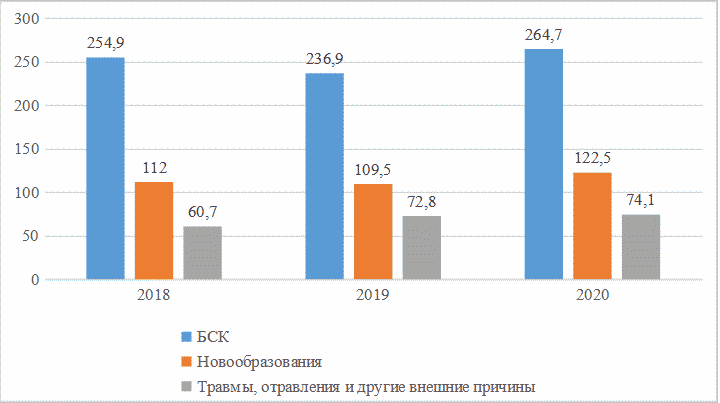 Таблица 5Показатели смертности от болезней системы кровообращенияна 100 тыс. населения в разрезе муниципальных образованийза 2018 - 2020 годы (Медицинский информационно-аналитическойцентр)Второй ведущей причиной смертности в автономном округе, равно как и в Российской Федерации, остается смертность от злокачественных новообразований.Анализ динамики показателей смертности от злокачественных новообразований за десятилетний период представлен на таблице 6.Таблица 6Динамика смертности в автономном округе за период2011 - 2020 годы от злокачественных новообразований (на 100тыс. населения) (грубый показатель)В автономном округе за десятилетний период с 2011 по 2020 годы наблюдается тенденция к увеличению числа смертей в абсолютных значениях от злокачественных новообразований. Количество смертей в 2020 году на 341 больше, чем в 2011 году, негативная тенденция прослеживается и при оценке показателя смертности на 100 тыс. населения +11,8 на 100 тыс. населения. Смертность от злокачественных новообразований в 2020 году составила 120,3 на 100 тыс. населения, это на 12% выше, чем в 2019 году - 107,4 на 100 тыс. населения и вызвано избыточной смертностью, связанной с распространением новой коронавирусной инфекции, вызванной COVID-19.На фоне увеличения смертности от злокачественных заболеваний снижается показатель одногодичной летальности до 21,0% (в сравнении с 2019 годом наблюдается снижение на 7,4%, с 2011 годом - 10,6%).Таким образом рост смертности в 2020 году был обусловлен в том числе за счет пациентов с установленным диагнозом и получивших лечение в предыдущие годы и умерших в результате прогрессирования заболевания или невозможности проведения специального лечения из-за наличия противопоказаний.Стандартизованный показатель смертности от злокачественных новообразований в автономном округе в 2019 году составил 90,45 на 100 тыс. населения, что 31,65 тыс. населения ниже чем 2011 году. (см. таблицу 7).Таблица 7Динамика смертности от злокачественных новообразованийв автономном округе с 2011 по 2020 годы на 100 тыс.населения (стандартизованный)Таким образом, несмотря на сохраняющуюся тенденцию в автономном округе к увеличению численности старших возрастных групп, неблагоприятная ситуация по увеличению смертности населения от злокачественных новообразований прослеживается только в показателе смертности на 100 тыс. населения, но продолжает снижаться в пересчете на показатель, стандартизованный по возрасту.В разрезе муниципальных образований в 2020 году высокая смертность (выше уровня по РФ - 199,0 на 100 тыс. населения) наблюдалась в Октябрьском муниципальном районе - 235,8 на 100 тыс. населения, Ханты-Мансийском муниципальном районе - 228,4 на 100 тыс. населения, при этом большинство муниципальных образований, как и округ в целом имеют более низкую смертность от злокачественных новообразований, чем по РФ.Таблица 8Смертность от злокачественных новообразований в автономномокруге по муниципальным образованиям за 2018 - 2020 годы (на100 тыс. населения)В тройку главных причин смерти в автономном округе, как и во всей России, входит смертность от внешних причин. Среди которых лидирующую позицию занимает смертность в результате дорожно-транспортных происшествий (ДТП). Большая территория автономного округа при относительно небольшой плотности населения определяет значительную протяженность дорог, соединяющих города и сельские поселения. При этом тяжесть ДТП в России существенно выше на дорогах за пределами населенных пунктов. В этой связи данный показатель в автономном округе ранее превышал среднероссийские значения, при этом за последние годы наметился тренд на снижение смертности населения в результате ДТП.Вклад отдельных муниципальных образований в смертность от ДТП за период с 2018 по 2020 год представлена на рисунке 3.Таблица 9Смертность от ДТП в автономном округе по муниципальнымобразованиям за 2018 - 2020 годы (на 100 тыс. населения)Рисунок 3Смертность населения автономного округа в результате ДТПза 2018 - 2020 годы (на 100 тыс. населения)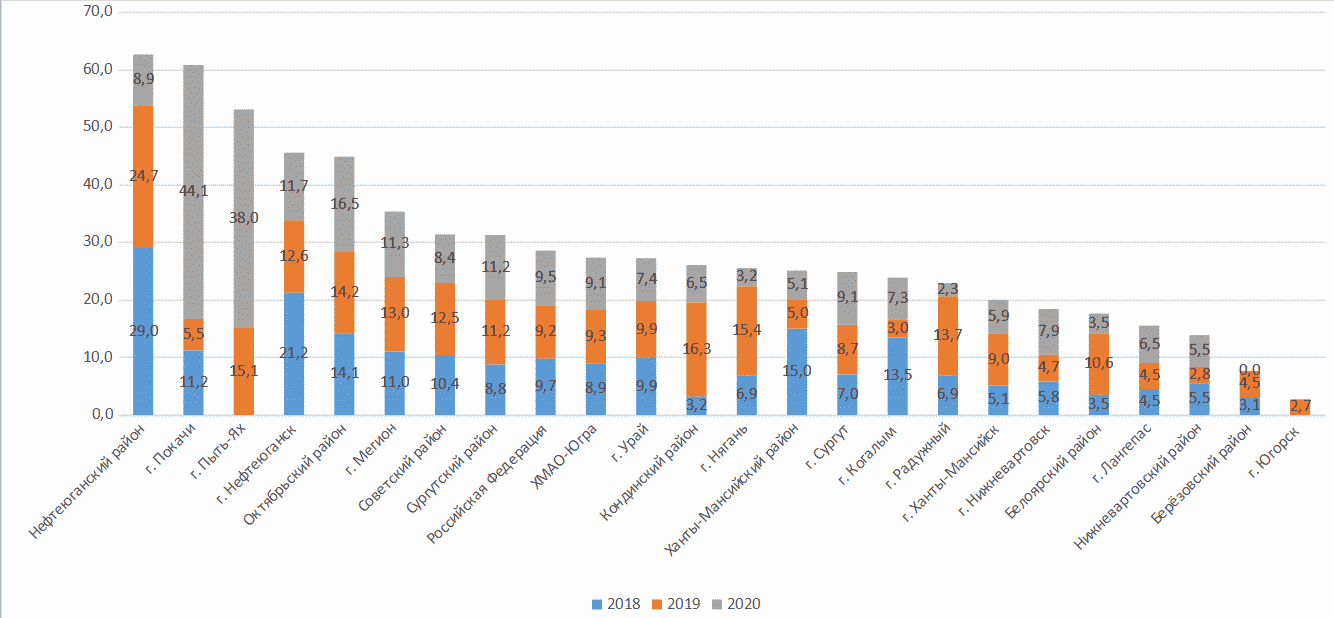 Принимая во внимание тот факт, что ведется сравнение муниципальных образований, имеющих небольшую численность населения, оценку данных следует проводить весьма осторожно. В особенности для небольших городских округов (Покачи, Югорск, Урай и др.) и всех муниципальных районов, за исключением Сургутского муниципального района. Сравнение их между собой, а также более населенными пунктами (городскими округами Сургут и Нижневартовск) в некоторой степени не показательно, так как численность этих территорий не превышает 50, а то и 25 тысяч человек. Это значит, что для превышения среднероссийского значения в 8,8 на 100 тыс. человек в этих территориях за прошедший период достаточно 4 и 2 смертей в результате ДТП соответственно. Так, по этой же причине в городском округе Покачи смертность в результате ДТП за 2019 год - 5,5 (в абсолютных числах - 1 смерть), а в 2020 году - 44,1 (8 смертей).3.6. Здоровье трудоспособного населенияОдна из важных проблем здравоохранения автономного округа - высокая смертность трудоспособного населения, особенно мужского. Кроме того, выполнение задачи по увеличению общей продолжительности жизни в значительной мере зависит от снижения смертности населения в трудоспособном возрасте.Здоровье трудоспособного населения обеспечивает экономическую безопасность автономного округа и Российской Федерации. Работающее население обеспечивает пополнение бюджета, а также обеспечивает пенсионное обеспечение населения старше трудоспособного возраста и берет на себя обязательства воспитанию и содержанию детского населения.Снижение смертности трудоспособного населения на сегодняшний день становится наиболее актуально по причине двух наиболее существенных факторов. Первый связан с общей тенденцией по увеличению средней продолжительности жизни, в том числе в связи с развитием медицины и охраны здоровья, что приводит к увеличению числа лиц старше пенсионного возраста. Второй фактор - это сокращение числа лиц трудоспособного возраста по причине "демографической ямы" - сокращение числа рождений в период активных политических, экономических и социальных реформ конца XX - начала XXI века.В таблицах 10 - 13 отражены данные Росстата по общей смертности в трудоспособном возрасте по классам заболеваний на 100 тыс. населения среди мужчин и женщин вместе, а также по отдельности для мужчин и для женщин трудоспособного возраста.Таблица 10Общая смертность в трудоспособном возрасте по классамзаболеваний на 100 000 населения соответствующего возрастаи полаОба пола: Мужчины <*> 16 - 60 лет и женщины 16 - 55лет с 2020 <*> года--------------------------------<*> С учетом изменения возрастного периода трудоспособности с 2020 года.Таблица 11Общая смертность в трудоспособном возрасте по классамзаболеваний на 100 000 населения соответствующего возрастаи полаМужчины <*> 16 - 60 лет с 2020 <*> года--------------------------------<*> С учетом изменения возрастного периода трудоспособности с 2020 года.Таблица 12Общая смертность в трудоспособном возрасте по классамзаболеваний на 100 000 населения соответствующего возрастаи полаЖенщины <*> 16 - 55 лет с 2020 <*> года--------------------------------<*> С учетом изменения возрастного периода трудоспособности с 2020 года.Таблица 13Общая смертность в трудоспособном возрасте в абсолютныхчислах в автономном округе мужчины 16 - 60 лет, женщины16 - 55 лет--------------------------------<*> С учетом изменения возрастного периода трудоспособности с 2020 года.В 2020 году значительное влияние на избыточную смертность оказала новая коронавирусная инфекция COVID-19, всего 4,6% от всех причин, у мужчин 4,2% и у женщин 6,0%.При сравнении по половому признаку число смертей в трудоспособном возрасте в 2018 году у мужчин составляло 79,1%, женщин - 20,9%, в 2020 году соответственно 78,8% и 21,2%. При общем увеличении числа смертей, доля смертей среди женского населения увеличилась.В 2018 году число умерших мужчин было больше, чем женщин в 3,78 раза, в 2019 году - в 4,12 раза и в 2020 году - больше в 3,73 раза, что свидетельствует о большем числе избыточных смертей у мужчин.Соотношение удельного веса избыточных смертей мужчин и избыточных смертей женщин составляет 77,1/ 22,9 (2,6 раза).Несомненно, на этом показателе сказывается возраст трудоспособности, который у женщин короче на 5 лет.Свой вклад в прирост смертности в 2020 году внесла новая коронавирусная инфекция COVID-19. В обозначенном возрасте число смертей от нее составило 201 (в том числе мужчин 145 и женщин 56 - соотношение 2,6 раза). Остальной прирост смертей 393 (разность между 594 и 201) объясняется перенесенной новой коронавирусной инфекцией COVID-19 в анамнезе.Увеличение общей смертности на 100 тыс. населения в указанном выше возрасте составило +13,9%, у мужчин +13,7%, у женщин +15,1%. Исходя из данных по общей смертности в трудоспособном возрасте по классам заболеваний на 100 000 населения соответствующего возраста и пола, представленных в таблицах 10 и 11 (оба пола и мужская смертность), следует, что в автономном округе, Уральском федеральном округе (далее - УрФО), РФ на первом месте смертность от БСК, на втором - от внешних причин, на третьем - от новообразований.У женщин смертность по классам заболеваний выглядит следующим образом: на первом месте - смертность от новообразований, на втором - смертность от БСК, на третьем - от внешних причин.Удельный вес смертности по классам заболеваний дает понять какому направлению необходимо уделять больше внимания.Примерно каждый третий мужчина умирает от БСК как в автономном округе, так и в УрФО и в РФ. Каждая пятая женщина в автономном округе и УрФО умирает от БСК, в РФ - каждая четвертая.Смертность от новообразований у мужчин - каждый восьмой случай, у женщин каждый четвертый - пятый.Отдельно выделяется в структуре смертности смертность от внешних причин - на втором месте у мужчин и на третьем у женщин, при этом смертность у мужчин превышает в 5,6 раза (м - 144,4 и ж - 25,7), по УрФО и по РФ превышает соответственно в 5 раз.В пользу лучшего, благополучного и достойного проживания в автономном округе говорит тот факт, что смертность от самоубийств, убийств и отравлений алкоголем, в автономном округе много меньше, чем в УрФО и РФ. (Ситуация по смертности от внешних причин характерна и для мужчин, и для женщин).Таблица 14Расчет случая причины от всего в Трудоспособном возрасте2020 год Югра и 2019 УрФО и РФ Мужчины 16 - 60 лет, Женщины16 - 55 года--------------------------------<*> С учетом изменения возрастного периода трудоспособности с 2020 года.На примере смертности у женщин более выделяются причины заболеваний, смертность от внешних причин у них меньше в 5 раз, чем у мужчин. На смертность от внешних причин здравоохранение влияет в меньшей степени. Соотношение смертей от внешних причин у мужчин и женщин следующее: автономный округ - 144,4/25,7 (5,6 раза); УрФО - 208,3/39,0 (5,3 раза); РФ - 175,3/34,4 (5,1 раза).3.7. Распространенность табакокуренияКурение табака является одним из основных факторов риска развития неинфекционных заболеваний. БУ "Центр общественного здоровья и медицинской профилактики" на постоянной основе проводит ежегодные социологические исследования среди населения автономного округа старше 18 лет.За период с 2019 по 2020 год количество курящих респондентов увеличилось на 1,3% (см. таблицу 15).Таблица 15Ответ на вопрос "курите ли Вы?"В сравнении с 2019 годом количество курящих респондентов в 2021 году увеличилось на 0,3%, таким образом, наблюдается плавная тенденция к росту курящих людей.Если говорить о курении в разрезе пола, то стоит указать на незначительное снижение числа курильщиков среди мужчин по отношению к 2019 году и повышению числа курящих женщин. В отношении 2020 года, количество курящих мужчин увеличилось на 8%, а количество курящих женщин снизилось на 7,4% (см. таблицу 16).Таблица 16Курение в разрезе пола респондентовПо сравнению с предыдущими годами, выросло количество длительно курящих людей, на 15% по отношению к 2019 году и на 13,9% по отношению к 2020 году. При этом снизилось число респондентов, курящих менее 2 лет (см. таблицу 17).Таким образом, можно сделать вывод о благоприятном тренде на уменьшение числа лиц, впервые пробующих сигареты и начинающих курить, а также что основная масса курящего населения начала курить более 10 лет назад.Таблица 17Продолжительность употребления сигарет и табакаКоличество выкуриваемых сигарет в день, не претерпело значимого изменения, все показатели разнятся в среднем на 2 - 3%. По-прежнему большинство респондентов выкуривают в день не более 1 пачки сигарет (см. Таблицу 18).Таблица 18Количество сигарет, выкуриваемых в день3.8. Координация и реализация профилактической работыНа территории автономного округа сформирована система медицинской профилактики, включающая: бюджетное учреждение Ханты-Мансийского автономного округа - Югры "Центр общественного здоровья и медицинской профилактики" (далее - Центр общественного здоровья и медицинской профилактики) с 3 филиалами в городских округах Сургут, Нижневартовск и Нефтеюганск, 15 центров здоровья (в том числе 4 центра здоровья для детского населения).Для обеспечения жителей отдаленных сельских поселений профилактическими медицинскими услугами работают 3 мобильных центра здоровья в городских округах Сургут, Лянтор, Нижневартовск.В 2020 году в действующие центры здоровья обратилось 25 620 человека (из них 4 175 человек детей), признано здоровыми 8 129 человек (из них 1 612 детей), выявлены факторы риска развития хронических неинфекционных заболеваний у 17 491 человек (из них 2 563 детей), всем обратившимся назначены индивидуальные планы оздоровления, 2 111 человек направлены к специалистам в медицинские организации для дополнительного обследования и лечения (из них 602 ребенка).Кроме того, в медицинских организациях округа функционирует 23 отделения, 32 кабинета медицинской профилактики и 26 кабинетов медицинской помощи при отказе от курения.В рамках формирования единого медиапространства по пропаганде здорового образа жизни в автономном округе применяются следующие принципы: информационное обеспечение деятельности медицинских организаций, обеспечение информационной открытости, формирование через средства массовой информации объективного общественного мнения.Плотность информационного поля по освещению реализации мероприятий по вопросам охраны здоровья граждан за 2020 год составляет 71,3 информационных повода на 10 тысяч населения.Для того, чтобы отслеживать результаты информационно-коммуникационной кампании, проверять актуальность публикуемых данных и анализировать качество проводимой работы на официальном сайте Центра общественного здоровья и медицинской профилактики (http://cmphmao.ru) функционирует система оперативного мониторинга средств массовой информации (далее - СМИ). В каждой медицинской организации назначен информационный уполномоченный, который ежедневно заполняет отчет о размещенных материалах в СМИ.Согласно мониторингу информационного сопровождения деятельности системы здравоохранения автономного округа в 2020 году наиболее популярными направлениями являются:медицинская профилактика неинфекционных заболеваний и формирование здорового образа жизни, в том числе у детей (9 286);профилактика развития зависимостей, включая сокращение потребления табака, алкоголя, наркотических средств и психоактивных веществ, в том числе у детей (2 079).Таким образом, консолидированное число информационных сообщений и информационных материалов для населения в печатных СМИ, теле- и радиоэфире, а также информационно-коммуникационной сети Интернет по медицинской профилактике неинфекционных заболеваний и формированию здорового образа жизни, профилактике развития зависимостей, включая сокращение потребления табака, алкоголя, наркотических средств и психоактивных веществ, составляет 11365 информационных сообщений.Информация, направленная на профилактику различных заболеваний, регулярно размещается и обновляется на официальных сайтах медицинских организаций и Департамента здравоохранения автономного округа.В качестве площадки для взаимодействия с населением особое внимание уделяется социальным медиа: медицинские организации имеют 222 официальные публичные страницы в социальных сетях, из них: ВКонтакте - 78, Одноклассники - 34, Твиттер - 11, Фэйсбук - 29, Инстаграм - 70. На указанных площадках регулярно размещается информация в виде инфографики, статей, видео.Одной из самых популярных площадок в системе здравоохранения служит группа "Послушайте, доктор. ХМАО" в социальной сети "ВКонтакте". Ежедневно группу посещают более 700 человек. В проекте задействованы 72 медицинские организации региона.Центр общественного здоровья и медицинской профилактики в 2020 году реализовано создание уникального концептуального контента, направленного на профилактику онкологических и сердечно-сосудистых заболеваний. Исполнителем по изготовлению информационных материалов является автономное учреждение Ханты-Мансийского автономного округа - Югры "Окружная телерадиокомпания "Югра".Проект включает в себя производство 8 постановочных видеороликов хронометражем не менее 60 секунд каждый, 8 аудиороликов хронометражем до 30 секунд каждый, разработку 8 макетов баннеров.Центр общественного здоровья и медицинской профилактики имеет постоянную рубрику в ведущем окружном периодическом издании "Новости Югры".Ежегодно Центр общественного здоровья медицинской профилактики издает и распространяет по муниципальным образованиям округа полиграфическую продукцию профилактической направленности. Так в 2018 году напечатано 33 наименования, общим тиражом 832 000 экземпляров, в 2019 году - 26 наименований полиграфической продукции, общим тиражом 992 218 экземпляров. В 2020 году по заказу Центра общественного здоровья и медицинской профилактики напечатано 27 наименований полиграфической продукции общим тиражом 576 700 экземпляров: брошюра "Профилактика сердечно-сосудистых заболеваний" (50 000 экз.), брошюра "Первая помощь при неотложных состояниях сердечно-сосудистой системы" (30 300 экз.), лифлет "Профилактика описторхоза" (20 300 экз.), листовка "Опасно грипп" (50 300 экз.), листовка "Профилактика детского травматизма зимой" (10 000 экз.), листовка "Важно! Прививки!" (50 300 экз.), листовка "6 шагов диагностики инсульта" (10 000 экз.), листовка "Диспансеризация" (50 000 экз.), лифлет "Стресс и здоровье" (20 000 экз.), листовка "Первая медицинская помощь при переохлаждениях, отморожениях, обморожениях" (5 000 экз.), лифлет "Энергетические напитки - история еще одного обмана" (5 000 экз.), лифлет "Нехимические зависимости - иллюзия реальности" (5 000 экз.), лифлет "Осторожно, электронные сигареты!" (15 000 экз.), лифлет "Бросай курить самостоятельно" (20 000 экз.), брошюра "Правила разумного питания" (20 000 экз.), плакат "Избыточная масса тела, ожирение" (1 000 экз.), лифлет "Физическая активность - это может каждый" (10 000 экз.), плакат "Физическая активность" (500 экз.), брошюра "Тебе жить! Выбирай жизнь! Профилактика онкологических заболеваний" (50 000 экз.), листовка "Злоупотребление алкоголем" (10 000 экз.), листовка "Сахарный диабет" (50 000 экз.), листовка "Анкета для выявления риска сахарного диабета" (50 000 экз.), листовка "Ротавирус" (7 000 экз.), листовка "Энтеровирус" (7 000 экз.), листовка "Йододефицитные заболевания и их профилактика" (10 000 экз.), брошюра "Острые отравления. Оказание первой помощи при отравлении." (10 000 экз.), лифлет "Что такое "Соль"?" (10 000 экз.).Масштабные коммуникационные кампании, направленные на формирование здорового образа жизни, организуются ежегодно на территории автономного округа в рамках профилактических месячников. Тематика и сроки проведения которых устанавливаются приказом Департамента здравоохранения автономного округа (2018 год: "Мы можем я могу!" "Раковые заболевания можно предотвратить", "Время быть здоровым!", "Здоровые дети - здоровое будущее", "Это гепатит. Знайте о нем. Защищайтесь от него", "Движение кладовая жизни", "Здоровое сердце - богатство, дорожите им"; 2019 год - "Месячник борьбы с онкологическими заболеваниями", "Месячник укрепления иммунитета", "Месячник здорового образа жизни", "Месячник борьбы с артериальной гипертонией", "Месячник борьбы с наркоманией", "Берегись! Инфекция", "Месячник физической активности", "Месячник по профилактике заболеваний сердца", "Месячник борьбы с инсультом", "Месячник борьбы с сахарным диабетом", 2020 год - "Месячник профилактики острых респираторных заболеваний", "Месячник профилактики онкологических заболеваний", "Месячник профилактики краевой патологии", "Месячник пропаганды здорового образа жизни", "Месячник профилактики развития зависимостей", "Месячник профилактики детского травматизма", "Месячник профилактики кишечных инфекций", "Месячник репродуктивного здоровья", "Месячник профилактики сердечно-сосудистых заболеваний", "Месячник профилактики факторов риска для пожилого человека", "Месячник профилактики сахарного диабета", "Месячник профилактики хронических болезней нижних дыхательных путей"). В рамках месячников, подведомственные департаменту здравоохранения автономного округа медицинские организации проводят лекции и беседы, размещают материалы в средствах массовой информации, проводят киновидеодемонстрации, демонстрируют видеоролики, размещают средства наглядной агитации в стенах своего учреждения.Уже традиционными стали такие мероприятия, как "Время быть здоровым", "За здоровый образ жизни", "Бросай болеть - вставай на лыжи", "Здоровая мама, здоровый малыш", "31 мая - Всемирный день без табака", "Югра за здоровый образ жизни", "Всемирный День Здоровья" и другие.Например, ежегодные акции "Югра за здоровый образ жизни", "Всемирный день здоровья" проводятся на территории автономного округа с 2013 года. Они включают в себя брендирование, организацию фестивалей на городских площадях крупных муниципальных образований с участием профессиональных творческих коллективов, оповещение населения посредством средств массовой информации с привлечением популярных блогеров, распространение печатной и сувенирной продукции. Особенностью акций является то, что они проводятся одновременно в нескольких городах Югры и являются позитивным примером межведомственного сотрудничества администраций муниципальных образований, профильных департаментов, предприятий разных сфер. В прошедшем году, учитывая эпидемиологическую ситуацию, связанную с распространением новой коронавирусной инфекции, большинство мероприятий проводилось в онлайн формате.Приоритетным направлением для популяризации здорового образа жизни и профилактики неинфекционных заболеваний избрано сотрудничество медицинских и молодежных организаций автономного округа.На сегодняшний день волонтерское движение является одним из эффективных инструментов в профилактике неинфекционных заболеваний и популяризации здорового образа жизни. В 2020 году в мероприятиях и акциях, посвященных популяризации здорового образа жизни, приняли участие 2 605 добровольцев.Координатором деятельности добровольцев при медицинских организациях в регионе является Центр общественного здоровья медицинской профилактики. В его курацию входит региональное отделение Всероссийского общественного движения "Волонтеры-медики" в автономном округе.Ежегодно при участии волонтеров проводится более 200 мероприятий в 68 медицинских организациях автономного округа. Так, за 2020 год при участии 2 605 волонтеров проведено 278 мероприятий, направленных на популяризацию здорового образа жизни. В профилактических и информационных акциях приняли участие 22 785 югорчан.Добровольцы принимают участие в подготовке и проведении различных мероприятий. Необходимо отметить, что сами волонтеры, выбирая данный вид служения обществу, приобщаются к здоровому образу жизни, формируют гражданскую позицию в вопросах здоровьесбережения, знакомятся с активными и деятельными людьми автономного округа, передают сверстникам приобретенные знания по принципу "равный - равному".В 2020 году особое место в работе волонтеров-медиков Ханты-Мансийского регионального отделения заняла Всероссийская акция взаимопомощи в период пандемии #МыВместе (далее - Акция).В период с 17 марта по 1 августа 2020 года волонтеры-медики не только занимались бесконтактной и безопасной доставкой продуктов, лекарств и товаров первой необходимости, но и оказывали помощь в аэропортах и железнодорожных вокзалах, осуществляя регистрацию граждан, проводя термометрию. Волонтеры-медики работали и продолжают работу в "красной зоне" инфекционного отделения бюджетного учреждения Ханты-Мансийского автономного округа - Югры "Окружная клиническая больница" в городе Ханты-Мансийск, работают в колл-центре Регионального координационного центра, взаимодействуя с социальной службой по вопросам доставки нуждающимся людям в ходе проведения акций "Коробка Добра", "Тележка Добра".В период с 17 марта по 1 августа 2020 на сайте dobro.ru зарегистрировано 734 человека, из них 223 - волонтеры-медики автономного округа, прочие - представители волонтерских объединений округа, а также неравнодушные жители региона, прошедшие обучение, инструктаж, также ставшие волонтерами акции взаимопомощи в период пандемии #МыВместе.С 1 августа по 7 октября 2020 года работа в рамках Акции выполнялась волонтерами адресно, всего выполнено 36 заявок.С 7 октября по настоящее время работа регионального волонтерского штаба Всероссийской акции взаимопомощи #МыВместе в автономном округе стала активнее и поменяла формат. Волонтерами-медиками проводится работа по доставке продуктов и лекарственных препаратов, волонтеры с медицинским образованием и студенты-медики оказывают посильную помощь в медицинских организациях автономного округа, принимают участие в оказании психологической помощи, оказывают помощь в колл-центрах при поликлиниках и занимаются автоволонтерством.Всего волонтерами-медиками за период пандемии коронавирусной инфекции адресно отработано более 150 тысяч заявок от людей, находящихся в самоизоляции.Последние три года добровольцы в числе помощников по проведению конкурса, направленного на формирование здорового образа жизни, среди обучающихся общеобразовательных учреждений города Ханты-Мансийска - "Здоровый класс". Его организатором выступает Центр общественного здоровья и медицинской профилактики. В рамках конкурса проводятся различные мероприятия профилактической направленности.3.9. Итоги проведения диспансеризации отдельных групп взрослого населенияДля обеспечения проведения Всероссийской диспансеризации взрослого населения Департаментом здравоохранения автономного округа ежегодно издается приказ "О проведении диспансеризации и профилактических медицинских осмотров взрослого населения и несовершеннолетних на территории Ханты-Мансийского автономного округа - Югры".Для обеспечения своевременности, качества и надлежащего охвата всех категорий граждан, подлежащих проведению мероприятий профилактической направленности, специалисты Центра общественного здоровья и медицинской профилактики осуществляют планирование и подготовку проектов документов, регламентирующих проведение диспансеризации и профилактических осмотров, а также мониторинг проведения указанных профилактических мероприятий.Во всех медицинских организациях автономного округа созданы условия для проведения профилактических медицинских осмотров и диспансеризации гражданам, подлежащим проведению профилактических мероприятий. Для обеспечения реализации указанной задачи под контролем специалистов Центра общественного здоровья и медицинской профилактики актуализируются списки граждан, подлежащих профилактическим медицинским осмотрам и ежемесячные планы-графики профилактических мероприятий с учетом плановых объемов.Центр общественного здоровья и медицинской профилактики выступает куратором проведения профилактических медицинских осмотров и диспансеризации определенных групп взрослого населения в автономном округе, специалисты оказывают методическую поддержку медицинским организациям - участникам.В автономном округе в 2020 году в проведении диспансеризации определенных групп взрослого населения приняли участие 35 медицинских организаций (в 2019 году - 37; в 2018 году - 36). Профилактическими мероприятиями были охвачены - в 2020 году 174 479 человек (в 2019 году - 257 357 человек, в 2018 году - 236 033 человек), исполнение плана в этом периоде полностью было выполнено. Профилактическими медицинскими осмотрами взрослого населения в 2020 году были охвачены 42 024 человека (в 2019 году - 72 103 человек, в 2018 году - 64 690 человек), что обеспечило полное выполнение запланированного объема профилактических медицинских осмотров.Уменьшение количества лиц, охваченных в 2020 году профилактическими мероприятиями обусловлено возникновением пандемии новой коронавирусной инфекции, вызванной COVID-19.Возрастная структура лиц, прошедших диспансеризацию:21 - 36 лет - 19,9% (34 741 человек), в 2019 году - 25% (64 777 человек), в 2018 году - 37,8% (89 208 человек).39 - 60 лет - в 2020 году составила 56% (97 726 человек), в 2019 году - 51% (131 579 человек), в 2018 году - 46,5% (109 854 человек);старше 60 лет - 24,1% (42 012 человек), в 2019 году - 24% (61 001 человек), в 2018 году - 15,7% (36 917 человек).Половозрастная структура населения, прошедшего диспансеризацию в автономном округе, аналогична структуре по РФ. Из числа прошедших I этап диспансеризации:женщин - в 2020 году - 59,0% (102 089 человек), в 2019 году - 59,3% (152 603 человека), в 2018 году - 57,2% (135 004 человека);мужчин - в 2020 году - 41,0% (71 362 человека), в 2019 году - 40,7% (104 754 человека), в 2018 году - 42,8% (101 029 человек).Социальную структуру населения, прошедшего диспансеризацию, составили:работающие граждане: в 2020 году - 67,3% (117 417 человек), в 2019 году - 67,5% (173 686 человек), в 2018 году - 70,2% (165 673 человека);неработающие: в 2020 году - 30,5% (53 201 человек), в 2019 году - 31,2% (80 229 человек), в 2018 году - 28,1% (66 276 человек);обучающиеся в образовательных организациях по очной форме обучения: в 2020 году - 2,2% (3 861 человек), в 2019 году - 1,3% (3 442 человека), в 2018 году - 1,7% (4 084 человека).Из числа лиц, прошедших диспансеризацию:к I группе состояния здоровья отнесены: в 2020 году - 40 520 человек (23,2%), в 2019 году - 69 869 человек (27%), в 2018 году - 88 739 человек (37,6%);ко II группе: в 2020 году - 24 776 человек (14,2%), в 2019 году - 37 087 (15%), в 2018 году - 38 334 (16,2%);к III группе "а": в 2020 году - 84 267 человек (48,3%), в 2019 году - 119 037 (46%), в 2018 году - 83 065 (35,2%);к III группе "б"; в 2020 году - 24 916 человек (14,3%), в 2019 году - 31 364 (12%), в 2018 году - 25 895 (11%).Число граждан, направленных на второй этап диспансеризации, составило: в 2020 году - 59 132 человека (33,9%), в 2019 году - 84 636 человек (33%), в 2018 году - 67 121 (28,4%), от прошедших первый этап диспансеризации, из них завершенных случаев: в 2020 году - 36 828 человек (61,4%), в 2019 году - 68 073 (80,4%), в 2018 году - 49 300 (73,4%), от направленных на второй этап.По результатам диспансеризации определенных групп взрослого населения впервые выявлено: в 2020 году - 12 396 заболеваний, в 2019 году - 18 130 заболеваний, в 2018 году - 12 908 заболеваний; установлено диспансерное наблюдение: в 2020 году - в 5 413 случаях, в 2019 году - в 7 742 случаях, в 2018 году - в 5 664 случаях.Наиболее часто выявлялись следующие классы заболеваний:болезни эндокринной системы, расстройства питания и нарушения обмена веществ: в 2020 году - 36,6%, в 2019 году - 35,0%, в 2018 году - 35,1%;болезни системы кровообращения: в 2020 году - 18,5%, в 2019 году - 20,1%, в 2018 году - 20,5%;болезни мочеполовой системы: в 2020 году - 15,8%, в 2019 году - 17,1%, в 2018 году - 16,8%.От числа лиц, полностью завершивших диспансеризацию, высокий и очень высокий абсолютный суммарный риск тяжелых сердечно-сосудистых осложнений обнаружили в 2020 году - 21 878 человек (12,5%), в 2019 году - 26 330 человек (10,2%), в 2018 году - 16 180 человек (7,1%).По результатам диспансеризации:назначено лечение: в 2020 году - 32 637 лицам (18,7%), в 2019 году - 179 лицам (21,4%), в 2018 году - 39 954 лицам (16,9%);на дополнительное диагностическое исследование, не входящее в объем диспансеризации, направлены: в 2020 году - 4 267 человек (2,4%), в 2019 году - 9 884 человека (3,8%), в 2018 году - 8 799 человек (3,7%);для получения специализированной, в том числе ВМП, направлены: в 2020 году - 1 411 пациентов (0,8%), в 2019 году - 1 393 пациента, в 2018 году - 300 пациентов (0,13%);на санаторно-курортное лечение направлено: в 2020 году - 4 836 пациентов (2,8%), в 2019 году - 6 656 пациентов (2,6%), в 2018 году - 5 609 пациентов (2,4%).3.10. Заболевания репродуктивной сферы у мужчинРепродуктивное здоровье - это психическая, физиологическая и социальная готовность каждого человека к продолжению рода. Основа репродуктивного здоровья - отсутствие заболеваний, которые влияют на деторождение.Для сохранения репродуктивного здоровья каждому человеку с самого детства необходимо прививать правила, которые касаются контрацепции, ответственного подхода к планированию семьи и продолжению рода.К болезням репродуктивной сферы у мужчин, по котором ведется мониторинг на основании отчетов медицинских организаций по форме федерального статистического наблюдения N 12 "Сведения о числе заболеваний, зарегистрированных у пациентов, проживающих в районе обслуживания медицинской организации", относятся болезни предстательной железы и мужское бесплодие. Согласно сведениям медицинских организаций, за период с 2018 по 2020 годы в медицинских организациях автономного округа наблюдается вариабельность количества больных, кому впервые в жизни установлен диагноз заболевания предстательной железы и "мужское бесплодие" (см. таблицу 19).Таблица 19Первичная заболеваемость болезнями репродуктивной сферыу мужчин (количество больных с впервые в жизни установленнымдиагнозом)--------------------------------<*> Включены коды N 40 "гиперплазия предстательной железы", N 41 "воспалительные болезни предстательной железы", N 42 "другие болезни предстательной железы".Раздел IV. ПЛАН МЕРОПРИЯТИЙПриложение 8к постановлению ПравительстваХанты-Мансийскогоавтономного округа - Югрыот 27 декабря 2021 года N 594-пПЛАНМЕРОПРИЯТИЙ ("ДОРОЖНАЯ КАРТА") ПО ПОВЫШЕНИЮ РОЖДАЕМОСТИВ ХАНТЫ-МАНСИЙСКОМ АВТОНОМНОМ ОКРУГЕ - ЮГРЕНА 2022 - 2024 ГОДЫУтратил силу. - Постановление Правительства ХМАО - Югры от 04.08.2023 N 378-п.Приложение 9к постановлению ПравительстваХанты-Мансийскогоавтономного округа - Югрыот 27 декабря 2021 года N 594-пПЛАНМЕРОПРИЯТИЙ ПО ПРОВЕДЕНИЮ ГОДА ЗДОРОВЬЕСБЕРЕЖЕНИЯВ ХАНТЫ-МАНСИЙСКОМ АВТОНОМНОМ ОКРУГЕ - ЮГРЕ В 2022 ГОДУПриложение 10к постановлению ПравительстваХанты-Мансийскогоавтономного округа - Югрыот 27 декабря 2021 года N 594-пРЕГИОНАЛЬНАЯ ПРОГРАММА"ОПТИМАЛЬНАЯ ДЛЯ ВОССТАНОВЛЕНИЯ ЗДОРОВЬЯ МЕДИЦИНСКАЯРЕАБИЛИТАЦИЯ В ХАНТЫ-МАНСИЙСКОМ АВТОНОМНОМ ОКРУГЕ - ЮГРЕ"ВведениеРегиональная программа "Оптимальная для восстановления здоровья медицинская реабилитация в Ханты-Мансийском автономном округе - Югре" (далее - Региональная программа, автономный округ, регион) разработана в соответствии со статьей 40 Федерального закона от 21 ноября 2011 года N 323-ФЗ "Об основах охраны здоровья граждан в Российской Федерации", приказами Министерства здравоохранения Российской Федерации (далее - Минздрав России) от 23 октября 2019 года N 878н "Об утверждении Порядка организации медицинской реабилитации детей", от 31 июля 2020 года N 788н "Об утверждении Порядка организации медицинской реабилитации взрослых", Требованиями к региональным программам "Оптимальная для восстановления здоровья медицинская реабилитация", утвержденными Минздравом России 31 января 2022 года.Региональная программа направлена на совершенствование системы медицинской реабилитации на всех этапах, включая обеспечение доступности качественной медицинской помощи по медицинской реабилитации, в целях снижения уровня инвалидизации населения и увеличения продолжительности активной жизни граждан.Раздел I. АНАЛИЗ ТЕКУЩЕГО СОСТОЯНИЯ СИСТЕМЫ МЕДИЦИНСКОЙРЕАБИЛИТАЦИИ В АВТОНОМНОМ ОКРУГЕ. ОСНОВНЫЕ ПОКАЗАТЕЛИОКАЗАНИЯ МЕДИЦИНСКОЙ ПОМОЩИ ПО МЕДИЦИНСКОЙ РЕАБИЛИТАЦИИНАСЕЛЕНИЮ АВТОНОМНОГО ОКРУГА1.1. Краткая характеристика автономного округа, анализособенностей региона, в том числе географических,территориальных, экономическихАвтономный округ расположен в серединной части Российской Федерации (далее также - РФ) и Евразийского материка. С запада на восток территория региона простирается на 1 400 км от восточных склонов Северного Урала почти до берегов Енисея; с севера на юг - на 900 км от Сибирских Увалов до тайги Кондинского муниципального района. Протяженность границ автономного округа составляет 4 733 км.Автономный округ граничит на севере с Ямало-Ненецким автономным округом, северо-западе - с Республикой Коми, юго-западе - со Свердловской областью, юге - с Тобольским и Уватским районами Тюменской области, юго-востоке и востоке - с Томской областью и Красноярским краем.Площадь автономного округа составляет 534,8 тыс. кв. км. На территории автономного округа создано 105 муниципальных образований (13 городских округов, 9 муниципальных районов, 26 городских и 57 сельских поселений) и расположено 194 населенных пункта, из них: 16 городов (14 наделены статусом "город окружного значения"), 24 поселка городского типа, 58 поселков, 45 сел, 51 деревня.Плотность населения составляет 3,2 человек на 1 кв. км. Данный факт обуславливает географические сложности оказания медицинской помощи жителям отдаленных территорий.Приоритетным направлением экономики автономного округа является добыча углеводородного сырья, также развиваются энергетика, строительство, транспортная инфраструктура и другие отрасли. Автономный округ является основным нефтегазоносным регионом РФ и одним из крупнейших нефтедобывающих регионов мира, относится к регионам-донорам РФ. Автономный округ занимает лидирующие позиции по ряду основных экономических показателей в РФ:I место - по добыче нефти;I место - по производству электроэнергии;II место - по объему промышленного производства;II место - по добыче газа;II место - по поступлению налогов в бюджетную систему;III место - по объему инвестиций в основной капитал.По данным Федеральной службы государственной статистики (далее - Росстат), на 1 января 2023 года численность населения автономного округа с учетом итогов Всероссийской переписи населения 2020 года составила 1 730 353 человека, из них сельских жителей - 134 587 человек (7,8% от общего числа населения автономного округа). Автономный округ - третий в Уральском федеральном округе (далее также - УрФО) по численности населения.За 3 года численность населения региона увеличилась на 42,7 тыс. человек или на 2,5%, что обусловлено как миграционным, так и положительным естественным приростом.В 2022 году абсолютное число естественного прироста +7 816 человек (2021 год - 5 297 человек, 2020 год - 7 739 человек).Таблица 1Медико-демографические показатели в автономном округеза 2020 - 2022 годы (по данным Росстата, единоймежведомственной информационно-статистической системы)Для автономного округа характерна стабильная медико-демографическая ситуация, высокий коэффициент рождаемости (11,1) при низком показателе смертности (6,5) населения.В 2022 году в регионе родился 18 991 ребенок (2021 год - 19 683 ребенка, 2020 год - 20 598 детей).Рисунок 1Рождаемость в Российской Федерации, Уральском федеральномокруге, автономном округе за 2020 - 2022 годы (на 1 тыс.населения)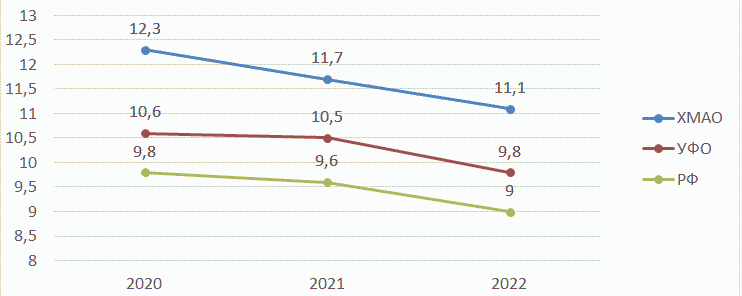 Снижение показателя рождаемости в 2022 году в сравнении с 2020 годом:по Российской Федерации - на 8,2%;по Уральскому федеральному округу - на 7,5%;по автономному округу - на 9,8%.По данным Единого государственного реестра органов записей актов гражданского состояния, за 2022 год в автономном округе зарегистрировано 11 175 случаев смерти (2021 год - 14 440 человек, 2020 год - 12 859 человек). Снижение абсолютного числа умерших в сравнении с 2020 годом составило минус 1 684 случая, в сравнении с 2021 годом - минус 3 265 случаев.Уровень показателя смертности в автономном округе в 2 раза ниже уровня по Российской Федерации и Уральскому федеральному округу.Ведущими классами заболеваний в структуре общей смертности в 2022 году, как и в предыдущие годы, являются болезни системы кровообращения (39,3%), новообразования (19,5%), внешние причины (7,6%). На смертность от болезней органов дыхания приходится 3,5%, от новой коронавирусной инфекции COVID-19 - 5,7% в структуре общей смертности.1.2. Эпидемиологические показателиВ 2022 году показатель общей заболеваемости населения автономного округа увеличился по всем классам болезней на 4,1% и составил 1 890,6 на 1 тыс. населения (в 2021 году - 1 816,8; по УрФО - 1 728,0; по РФ - 1 677,1 на 1 тыс. населения).Показатель первичной заболеваемости населения автономного округа вырос на 3,7% (с 966,0 на 1 тыс. населения в 2022 году до 931,2 в 2021 году). Первичная заболеваемость населения в 2021 году по УрФО - 943,4, по РФ - 855,3 на 1 тыс. населения.Рост общей и первичной заболеваемости обусловлен снятием ограничительных мер в деятельности амбулаторно-поликлинических медицинских организаций в 2022 году (возобновлением и проведением диспансеризации и диспансерного наблюдения) и, как следствие, увеличением количества обращений населения за получением медицинской помощи.Таблица 2Первичная заболеваемость населения автономного округапо основным классам болезней за период 2020 - 2022 годы (на1 тыс. чел.)В структуре первичной заболеваемости населения автономного округа по убыванию распределились классы заболеваний: болезни органов дыхания - 50,3%, травмы, отравления и некоторые другие последствия воздействия внешних причин - 9,8%, болезни кожи и подкожной клетчатки - 4,3%, болезни мочеполовой системы - 4,1%, инфекционные и паразитарные болезни - 3,0%, болезни костно-мышечной системы и соединительной ткани - 2,9%, болезни органов пищеварения - 2,6%, болезни системы кровообращения - 2,2%, болезни глаза и его придаточного аппарата - 1,9%, болезни эндокринной системы, расстройства питания и нарушения обмена веществ - 1,6%, болезни нервной системы - 1,3%, новообразования - 1,0%, болезни уха и сосцевидного отростка - 0,9%. Показатель заболеваемости новой коронавирусной инфекцией COVID-19 составил 97,9 на 1 тыс. человек (доля среди первичной заболеваемости - 10,1%).Показатель общей заболеваемости среди детского населения (0 - 14 лет) увеличился на 7,5% (с 2 440,2 на 1 тыс. населения в 2021 году до 2 611,1 в 2022 году). По УрФО в 2021 году показатель составил 2278,5, по РФ - 2125,3 на 1 тыс. населения. При этом значительный рост зарегистрирован по классу болезни травмы, отравления и некоторые другие последствия воздействия внешних причин на 32,3%, болезни эндокринной системы, расстройства питания и нарушения обмена веществ на 23,6%, болезни уха и сосцевидного отростка на 20,3%.У детей от 0 до 14 лет снижение общей заболеваемости отмечается по классам: беременность, роды и послеродовой период - на 33,3%; отдельные состояния, возникающие в перинатальном периоде, - на 17,6%; болезни глаза и его придаточного аппарата - на 2,3%.Особое отношение в 2022 году уделено регистрации редких заболеваний, требующих льготного обеспечения лекарствами. Всех детей, в том числе с ремиссией, поставили на учет для постоянного наблюдения специалистами медицинских организаций.В структуре общей заболеваемости детей первое место занимают болезни органов дыхания (54,2%), далее следуют болезни глаза и его придаточного аппарата (5,6%), травмы, отравления и некоторые другие последствия воздействия внешних причин (5,0%), болезни органов пищеварения (4,8%), болезни нервной системы (4,7%), болезни кожи и подкожной клетчатки (4,2%), инфекционные и паразитарные болезни (3,6%), болезни костно-мышечной системы и соединительной ткани (3,2%), COVID-19 (3,1%), болезни эндокринной системы, расстройства питания и нарушения обмена веществ (2,7%), болезни мочеполовой системы (2,3%), врожденные аномалии (пороки развития), деформации и хромосомные нарушения (1,5%).По остальным классам изменения незначительные.В автономном округе имеет место рост первичной заболеваемости детского населения от 0 до 14 лет на 7,2% (с 1821,9 на 1 тыс. населения в 2021 году до 1952,2 в 2022 году). По УрФО в 2021 году этот показатель составил 1787,9, по РФ - 1662,9 на 1 тыс. населения.В структуре первичной заболеваемости детского населения первое место занимают болезни органов дыхания (70,6%), далее следуют травмы, отравления и некоторые другие последствия воздействия внешних причин (6,9%), COVID-19 (4,2%), инфекционные и паразитарные болезни (3,9%), болезни кожи и подкожной клетчатки (3,4%).1.3. Анализ показателей инвалидизации населения автономногоокругаЧисленность инвалидов в автономном округе имеет тенденцию к увеличению с 59 434 человек в 2021 году до 60 301 человека в 2022 году (увеличение на 1,5%).Увеличение численности инвалидов обусловлено приростом населения старше трудоспособного возраста, а также миграционным приростом населения за счет пациентов с тяжелой патологией, переезжающих в автономный округ в целях получения качественной медицинской помощи и социальных льгот автономного округа.Таблица 3Численность инвалидов по возрастным группам в автономномокруге по состоянию на 1 января 2020 - 2022 годов (по даннымФГИС "Федеральный реестр инвалидов")Уровень первичной инвалидности во всех возрастных группах взрослого населения в 2022 году увеличился относительно 2021 года и составил: среди взрослого населения - 36,0 на 10 тыс. взрослого населения (в 2021 году - 31,5); среди взрослого населения трудоспособного возраста - 22,3 на 10 тыс. населения трудоспособного возраста (в 2021 году - 20,2); среди взрослого населения пенсионного возраста - 89,0 на 10 тыс. населения пенсионного возраста (в 2021 году - 67,1).В автономном округе уровень первичной инвалидности среди взрослого населения (в 2021 году - 31,5 на 10 тыс. взрослого населения) ниже, чем в УрФО (в 2021 году - 45,8 на 10 тыс. взрослого населения) и РФ (в 2021 году - 46,3 на 10 тыс. взрослого населения).В структуре численности инвалидов по возрастным группам, как в УрФО и РФ, существенных изменений не отмечается: преобладает возрастная группа старше 60 лет (48,7% в 2022 году, 42,8% в 2021 году, 24,7% в 2020 году), на втором месте возрастная группа с 51 до 60 лет (19,1% в 2022 году, 17,9% в 2021 году, 18,9% в 2022 году). Сопоставимое количество в структуре инвалидизации населения составляют лица в возрастной категории с 31 до 40 лет и дети до 17 лет - 11,1% и 11,8% соответственно.В сравнении структуры инвалидности автономного округа и УрФО отмечается больший процент детей-инвалидов в сочетании с меньшим количеством лиц с инвалидностью в возрастной группе старше 60 лет.В 2022 году среди впервые признанных инвалидами взрослых преобладает доля граждан пенсионного возраста (51,5%), в группе которых превалируют женщины - 54,2%, удельный вес мужчин составил 45,8%; среди впервые признанных инвалидами взрослых трудоспособного возраста (48,5%) преобладают мужчины - 61,7%, удельный вес женщин составил 38,3%.В структуре первичной инвалидности взрослых по основным классам болезней в 2022 году, впервые признанной, места распределились следующим образом: злокачественные новообразования - 34,8%, болезни системы кровообращения - 19,7%, психические расстройства и расстройства поведения - 7,2%, болезни нервной системы - 5,5%, болезни костно-мышечной системы и соединительной ткани - 5,0%.В 2022 году в автономном округе численность детей-инвалидов в возрасте до 18 лет составила 7 118, из них мальчиков - 4 305, девочек - 2 813.Уровень первичной инвалидности детей в 2022 году: 22,7 на 10 тысяч детского населения. За 2018 - 2022 годы отмечается увеличение уровня первичной детской инвалидности с 19,6 до 22,7 на 10 тыс. детского населения.В структуре по возрасту, полу преобладают дети возрастной группы от 0 - 7 лет - 36,7% мужского пола - 60,2%.В структуре причин детской инвалидности, впервые признанной, лидирующие места занимают: психические расстройства - 29,2%, болезни нервной системы - 18,8%, болезни эндокринной системы - 13,0%, врожденные аномалии, деформации и хромосомные нарушения - 12,6%, болезни костно-мышечной системы и соединительной ткани - 6,8%.Уровень повторной инвалидности среди детского населения в 2022 году увеличился и составил 56,0 на 10 тыс. детского населения (2021 год - 50,2 на 10 тыс. детского населения).В структуре повторной детской инвалидности по возрасту и полу в 2022 году преобладают дети в возрасте от 8 до 14 лет (44,0%) мужского пола (61,5%).В 2022 году в структуре повторной детской инвалидности распределение мест основных инвалидизирующих нозологических форм следующее: психические расстройства - 38,8%, болезни нервной системы - 19,5%, врожденные аномалии - 14,3%, болезни костно-мышечной системы и соединительной ткани - 8,2%, болезни глаза и его придаточного аппарата - 4,0%.Согласно форме федерального статистического наблюдения N 30 в 2021 году доля инвалидов, направленных на медицинскую реабилитацию, от числа инвалидов, нуждающихся в проведении реабилитации, составила 91%, в том числе детей-инвалидов - 98%. В 2022 году доля таких инвалидов составила 91%, при этом изменилось соотношение взрослых и детей: уменьшилось количество детей - 84%, увеличилось количество взрослых - 92%.Доля инвалидов, завершивших медицинскую реабилитацию, от числа направленных на медицинскую реабилитацию, составила 75%, в том числе детей-инвалидов - 80%.1.4. Показатели деятельности реабилитационной службыавтономного округа (анализ за 2020 - 2022 годы)Медицинская реабилитация осуществляется в соответствии с Территориальной программой государственных гарантий бесплатного оказания гражданам медицинской помощи в автономном округе, ежегодно утверждаемой постановлением Правительства автономного округа (далее - территориальная программа).Объемы оказания медицинской помощи по профилю "медицинская реабилитация" планируются в соответствии со средними нормативами объема оказания медицинской реабилитации.В 2020 году средний норматив объема оказания медицинской реабилитации в условиях круглосуточного стационара - 0,005 на 1 застрахованное лицо (1 634 987 человек), что составляет 8 175 случаев госпитализации. Комиссией по разработке территориальной программы на 2020 год установлено 5 456 случаев госпитализации, исполнено 100%.В 2021 году средний норматив объема оказания медицинской реабилитации в условиях круглосуточного стационара - 0,005 на 1 застрахованное лицо (1 577 493 человека), что составляет 7 888 случаев госпитализации. Комиссией по разработке территориальной программы на 2021 год установлено 7 043 случая госпитализации, исполнено 100%.Плановые объемы оказания медицинской реабилитации в условиях круглосуточного стационара на 1 января 2020 и 2021 годов рассчитаны с учетом норматива, в течение 2020 и 2021 годов планы и фактическое исполнение объемов снижены в связи с перепрофилированием коек отделений медицинской реабилитации под оказание специализированной медицинской помощи пациентам с новой коронавирусной инфекцией COVID-19, а также эпидемиологическими ограничениями по работе отделений медицинской реабилитации.В 2022 году средний норматив объема оказания медицинской реабилитации в условиях круглосуточного стационара - 0,004443 на 1 застрахованное лицо (1 625 041 человек), что составляет 7 220 случаев госпитализации; средний норматив объема оказания медицинской реабилитации в амбулаторных условиях (комплексных посещений) - 0,00287 на 1 застрахованное лицо (1 625 041 человек), что составляет 4 664 комплексных посещения.Комиссией по разработке территориальной программы на 2022 год установлено 7 928 случаев госпитализации, что превышает норматив на 9,8%; 4 759 комплексных посещений, что превышает норматив на 2,04%.Исполнено 7 928 случаев госпитализации и 4 759 комплексных посещений, что составляет 100%.Показатель "Доля случаев оказания медицинской помощи по медицинской реабилитации от числа случаев, предусмотренных объемами оказания медицинской помощи по медицинской реабилитации за счет средств обязательного медицинского страхования в соответствующем году" в 2022 году достигнут на 105% (план - 95%, факт - 100%).Показатель "Доля случаев оказания медицинской помощи по медицинской реабилитации в амбулаторных условиях от числа случаев, предусмотренных объемами оказания медицинской помощи по медицинской реабилитации за счет средств обязательного медицинского страхования в соответствующем году" в 2022 году достигнут на 109% (план - 34,5%, факт - 37,5%).Таблица 4Охват медицинской реабилитацией пациентов от числазастрахованного населения в автономном округеКоличество случаев оказания медицинской помощи по медицинской реабилитации в стационарных условиях в 2022 году в сравнении с 2020 - 2021 годами увеличилось и составило 7 928 (в 2021 году - 7 043, в 2020 году - 5 456), в том числе детям - 750 (в 2021 году - 777, в 2020 году - 521).Охват медицинской реабилитацией в стационарных условиях в автономном округе в 2022 году увеличился и составил 0,0049% от числа застрахованного населения (в 2021 году - 0,0045%, в 2020 году - 0,0033%).В 2023 году средний норматив объема оказания медицинской реабилитации в условиях круглосуточного стационара - 0,005426 случаев на 1 застрахованное лицо (1 624 430 человек), что составляет 8 814 случаев госпитализации; в условиях дневного стационара - 0,002601 на 1 застрахованное лицо (1 624 430 человек), что составляет 4 225 случаев лечения; в амбулаторных условиях (комплексных посещений) - 0,002954 на 1 застрахованное лицо (1 624 430 человек), что составляет 4 799 комплексных посещений.Комиссией по разработке территориальной программы на 2023 год установлено 8 820 случаев госпитализации по медицинской реабилитации, что превышает норматив на 0,1%; 4 610 случаев медицинской реабилитации в дневном стационаре, что превышает норматив на 9,1%; 7 250 комплексных посещений, что превышает норматив на 51,1%.Значительное превышение норматива объема оказания медицинской реабилитации в амбулаторных условиях (на 51,1%) обусловлено необходимостью достижения значения целевого показателя "Доля случаев оказания медицинской помощи по медицинской реабилитации в амбулаторных условиях от числа случаев, предусмотренных объемами оказания медицинской помощи по медицинской реабилитации за счет средств обязательного медицинского страхования в соответствующем году" (план в 2023 году - 35%).Таблица 5Показатель доли случаев оказания медицинской помощимедицинской реабилитации по профилям от общего числа случаевоказания медицинской помощи по медицинской реабилитацииВ структуре пациентов, прошедших медицинскую реабилитацию, наибольшее количество в 2022 году составили пациенты с соматическими заболеваниями - 41,0% (в 2021 году - 45,7%, в 2020 году - 47,7%), на втором месте пациенты с заболеваниями центральной нервной системы - 39,9% (в 2021 году - 42,3%, в 2020 году - 38,8%), на третьем месте пациенты с заболеваниями опорно-двигательного аппарата и периферической нервной системы - 19,1% (в 2021 году - 12,0%, в 2020 году - 13,5%).Доля медицинской реабилитации после перенесенной новой коронавирусной инфекции COVID-19 в общей структуре пролеченных пациентов в 2022 году составила 4,9%.Доля кардиореабилитации в общей структуре пролеченных пациентов в 2022 году увеличилась и составила 16,3% (в 2021 году - 6,3%, в 2020 году - 8,4%).1.5. Текущее состояние ресурсной базы реабилитационнойслужбы автономного округа (за исключением наркологиии психиатрии) (анализ за 2020 - 2023 гг.)В автономном округе организована трехэтапная система медицинской реабилитации взрослых и детей, определен перечень медицинских организаций, осуществляющих оказание медицинской реабилитации с учетом этапов реабилитации, медицинских зон и профилей, разработана и утверждена маршрутизация пациентов при оказании медицинской помощи по медицинской реабилитации.В целях соблюдения преемственности в оказании медицинской помощи и своевременного направления взрослых и детей на второй и третий этапы медицинской реабилитации в автономном округе определены 4 медицинские зоны с учетом территориальной отдаленности и ориентации на медицинские организации, оказывающие специализированную, в том числе высокотехнологичную, медицинскую помощь по основным профилям заболеваний.Медицинская зона N 1 (г. Ханты-Мансийск) - городской округ Ханты-Мансийск, Ханты-Мансийский, Белоярский, Березовский муниципальные районы.Медицинская зона N 2 (г. Сургут) - городские округа Сургут, Нефтеюганск, Когалым, Пыть-Ях, Сургутский, Нефтеюганский муниципальные районы.Медицинская зона N 3 (г. Нижневартовск) - городские округа Нижневартовск, Мегион, Радужный, Покачи, Лангепас, Нижневартовский муниципальный район.Медицинская зона N 4 (г. Урай) - городские округа Урай, Нягань, Югорск, Октябрьский, Советский, Кондинский муниципальные районы.Медицинская реабилитация взрослых и детей на всех этапах осуществляется специалистами мультидисциплинарной реабилитационной команды.Медицинская реабилитация взрослых на первом этапе осуществляется в структурных подразделениях, в том числе отделениях анестезиологии-реанимации и палатах реанимации и интенсивной терапии, медицинских организаций автономного округа, оказывающих специализированную, в том числе высокотехнологичную, медицинскую помощь в стационарных условиях по профилю заболевания.Созданы 5 отделений ранней медицинской реабилитации взрослых в 5 медицинских организациях государственной системы здравоохранения автономного округа (в бюджетном учреждении автономного округа (далее - БУ) "Окружная клиническая больница", БУ "Сургутская клиническая травматологическая больница", БУ "Окружной кардиологический диспансер "Центр диагностики и сердечно-сосудистой хирургии", БУ "Няганская окружная больница", БУ "Сургутская окружная клиническая больница").Медицинская реабилитация детей на первом этапе при V уровне курации осуществляется в стационарных условиях отделений анестезиологии-реанимации или палатах реанимации и интенсивной терапии медицинских организаций автономного округа по профилю основного заболевания, учреждений родовспоможения автономного округа.Медицинская реабилитация детей на первом этапе при IV уровне курации осуществляется в стационарных условиях профильных отделений медицинских организаций автономного округа, оказывающих специализированную, в том числе высокотехнологичную, медицинскую помощь по профилю основного заболевания, учреждений родовспоможения автономного округа.Медицинская реабилитация на втором этапе осуществляется в 13 медицинских организациях автономного округа (в 12 медицинских организациях государственной системы здравоохранения автономного округа и 1 медицинской организации частной формы собственности (частное учреждение здравоохранения "Клиническая больница "РЖД-Медицина" города Сургут")).Медицинская реабилитация взрослых на втором этапе осуществляется в 9 медицинских организациях автономного округа.При этом в 7 медицинских организациях автономного округа созданы 11 стационарных отделений медицинской реабилитации для взрослых (в БУ "Окружной клинический лечебно-реабилитационный центр", БУ "Сургутская клиническая травматологическая больница", БУ "Сургутская окружная клиническая больница", БУ "Окружной кардиологический диспансер "Центр диагностики и сердечно-сосудистой хирургии", БУ "Лангепасская городская больница", БУ "Урайская окружная больница медицинской реабилитации", БУ "Нижневартовская окружная клиническая больница"):4 отделения для пациентов с нарушением функции центральной нервной системы;2 отделения для пациентов с нарушением функции периферической нервной системы и костно-мышечной системы;5 отделений для пациентов с соматическими заболеваниями.Также в 2 медицинских организациях автономного округа развернуты реабилитационные койки для взрослых в специализированных отделениях (в БУ "Окружная клиническая больница", частном учреждении здравоохранения "Клиническая больница "РЖД-Медицина" города Сургут").Медицинская реабилитация детей на втором этапе при IV, III уровнях курации осуществляется в 6 медицинских организациях автономного округа.При этом в 3 медицинских организациях автономного округа созданы 3 стационарные отделения медицинской реабилитации для детей (в БУ "Сургутский окружной центр охраны материнства и детства", БУ "Нижневартовская окружная клиническая детская больница", БУ "Нижневартовский окружной клинический перинатальный центр").Также в 3 медицинских организациях автономного округа развернуты реабилитационные койки для детей в специализированных отделениях (в БУ "Окружная клиническая больница", БУ "Няганская окружная больница", БУ "Сургутская клиническая травматологическая больница").Учитывая значительную протяженность границ автономного округа при относительно низкой плотности населения, ограниченную транспортную доступность медицинских организаций, в целях повышения доступности и качества оказания медицинской помощи по медицинской реабилитации, обеспечения экономической эффективности функционирования системы здравоохранения в автономном округе созданы многопрофильные отделения медицинской реабилитации для детей, осуществляющие медицинскую реабилитацию по разным профилям.Коечная мощность реабилитационных учреждений (отделений) автономного округа, осуществляющих медицинскую реабилитацию на втором этапе, в 2023 году увеличена и составляет 402 койки, в том числе 343 койки для взрослого населения, 59 коек для детского населения (в 2022 году - 392 койки, в том числе 343 койки для взрослого населения, 49 коек для детского населения, в 2021 - 2020 годах - 367 коек, в том числе 323 койки для взрослого населения, 44 койки для детского населения).Обеспеченность круглосуточными реабилитационными койками на 10 тыс. населения в 2023 году составила 2,35 (2022 год - 2,29, 2021 год - 2,18, 2020 год - 2,19).Третий этап медицинской реабилитации взрослых и детей осуществляется при оказании первичной медико-санитарной помощи в условиях дневного стационара и в амбулаторных условиях, в том числе на дому.В условиях дневного стационара медицинская реабилитация организована в 9 медицинских организациях автономного округа, в том числе:в 3 медицинских организациях созданы дневные стационары для взрослых (в БУ "Урайская окружная больница медицинской реабилитации", БУ "Окружной клинический лечебно-реабилитационный центр", БУ "Нижневартовская окружная клиническая больница");в 6 медицинских организациях созданы дневные стационары для детей (в БУ "Сургутская городская клиническая поликлиника N 1", БУ "Сургутская городская клиническая поликлиника N 4", БУ "Сургутская городская клиническая поликлиника N 5", БУ "Нижневартовская окружная клиническая детская больница", БУ "Мегионская городская больница", БУ "Няганская городская детская поликлиника").Коечный фонд дневного стационара по медицинской реабилитации в 2023 году увеличен и составляет 205 пациенто-мест, в том числе 95 пациенто-мест для взрослого населения, 110 пациенто-мест для детского населения (в 2022 году - 190 пациенто-мест, в том числе 135 пациенто-мест для взрослого населения, 55 пациенто-мест для детского населения, в 2021 - 2020 годах - 189 пациенто-мест, в том числе 134 пациенто-места для взрослого населения, 55 пациенто-мест для детского населения).Обеспеченность реабилитационными койками дневного стационара с учетом сменности работы на 10 тыс. населения в 2023 году составила 1,19 (2022 год - 1,11, 2021 год - 1,12, 2020 год - 1,13).Медицинская реабилитация в амбулаторных условиях осуществляется в 18 медицинских организациях автономного округа, в том числе:взрослых - в 17 медицинских организациях (БУ "Окружной клинический лечебно-реабилитационный центр", БУ "Сургутская клиническая травматологическая больница", БУ "Окружной кардиологический диспансер "Центр диагностики и сердечно-сосудистой хирургии", БУ "Лангепасская городская больница", БУ "Сургутская городская клиническая поликлиника N 1", БУ "Сургутская городская клиническая поликлиника N 2", БУ "Сургутская городская клиническая поликлиника N 3", БУ "Сургутская городская клиническая поликлиника N 4", БУ "Мегионская городская больница", БУ "Урайская городская клиническая больница", БУ "Белоярская районная больница", БУ "Когалымская городская больница", БУ "Пыть-Яхская окружная клиническая больница", БУ "Нижневартовская городская поликлиника", БУ "Покачевская городская больница", БУ "Няганская городская поликлиника", БУ "Югорская городская больница");детей - в 12 медицинских организациях БУ "Окружной клинический лечебно-реабилитационный центр", БУ "Сургутская клиническая травматологическая больница", БУ "Нижневартовский окружной клинический перинатальный центр, БУ "Сургутская городская клиническая поликлиника N 1", БУ "Сургутская городская клиническая поликлиника N 2", БУ "Сургутская городская клиническая поликлиника N 3", БУ "Сургутская городская клиническая поликлиника N 4", БУ "Мегионская городская больница", БУ "Урайская городская клиническая больница", БУ "Когалымская городская больница", БУ "Пыть-Яхская окружная клиническая больница", БУ "Югорская городская больница").В 2022 году приобретено 275 единиц медицинского оборудования в 3 медицинские организации автономного округа:в 2 отделения медицинской реабилитации БУ "Лангепасская городская больница" поставлено 90 единиц реабилитационного оборудования;в 4 отделения медицинской реабилитации БУ "Нижневартовская окружная клиническая больница" поставлено 69 единиц реабилитационного оборудования;в 4 отделения медицинской реабилитации БУ "Окружной клинический лечебно-реабилитационный центр" поставлено 116 единиц реабилитационного оборудования.Показатель "Доля отделений медицинской реабилитации, оснащенных современным медицинским реабилитационным оборудованием (%)" в 2022 году достигнут на 100% (план - 45,5%, факт - 45,5%).1.5.1. Анализ деятельности медицинских организаций,оказывающих медицинскую помощь по медицинской реабилитациив автономном округеТаблица 6Информация о структурных подразделениях медицинскихорганизаций, оказывающих медицинскую помощь по медицинскойреабилитации--------------------------------<*> Данное структурное подразделение не участвует в мероприятии федерального проекта "Оптимальная для восстановления здоровья медицинская реабилитация" по оснащению медицинскими изделиями.Таблица 7Перечень приоритетных медицинских организаций, участвующихв дооснащении и (или) переоснащении медицинскими изделиями,имеющих в своей структуре подразделения, оказывающихмедицинскую помощь по медицинской реабилитациив соответствии с порядками организации медицинскойреабилитации взрослых и детей, на 2023 - 2026 годы1.6. Анализ кадрового обеспечения реабилитационной службыавтономного округаСогласно форме федерального статистического наблюдения N 30 в 2021 году укомплектованность кадрами медицинских организаций, осуществляющих медицинскую реабилитацию, в автономном округе составила 93,4% (укомплектованность врачами-специалистами - 90,2%, специалистами с высшим профессиональным (немедицинским) образованием - 92,7%, средним медицинским персоналом - 94,6%, младшим медицинским персоналом - 97,5%).Таблица 8Укомплектованность кадрами медицинских организаций,осуществляющих медицинскую реабилитацию, в автономном округев 2022 годуВ 2021 - 2022 годах первичную профессиональную переподготовку по специальности "физическая и реабилитационная медицина" прошли 52 врача, по специальности "медицинская сестра по медицинской реабилитации" - 72 медицинские сестры.Запланирована в 2023 году первичная профессиональная переподготовка по специальности "физическая и реабилитационная медицина" 13 врачей, первичная профессиональная переподготовка по специальности "медицинская сестра по медицинской реабилитации" 5 медицинских сестер.1.7. Региональные нормативные правовые акты,регламентирующие организацию медицинской помощи по профилю"медицинская реабилитация" в автономном округеПриказом Департамента здравоохранения автономного округа от 22 февраля 2023 года N 287 "Об организации медицинской реабилитации взрослых" сформирован и утвержден перечень медицинских организаций автономного округа, обеспечивающих оказание медицинской реабилитации взрослых с учетом этапов реабилитации, медицинских зон и профилей, разработана и утверждена маршрутизация пациентов при оказании медицинской помощи по медицинской реабилитации, предусмотрен мониторинг оказываемой медицинской помощи с использованием Автоматизированной системы мониторинга медицинской статистики АСММС.Приказом Департамента здравоохранения автономного округа от 22 февраля 2023 года N 288 "Об организации медицинской реабилитации детей" сформирован и утвержден перечень медицинских организаций автономного округа, обеспечивающих оказание медицинской реабилитации детей с учетом этапов реабилитации, медицинских зон и профилей, разработана и утверждена маршрутизация пациентов при оказании медицинской помощи по медицинской реабилитации с учетом локализации и степени тяжести нарушений функций (уровень курации), предусмотрен мониторинг медицинской реабилитации детей.Приказом Департамента здравоохранения автономного округа от 5 мая 2023 года N 686 "Об утверждении структуры коечного фонда по профилю "медицинская реабилитация" в медицинских организациях Ханты-Мансийского автономного округа - Югры" утверждена структура коечного фонда круглосуточного и дневного стационара по профилю "медицинская реабилитация" для взрослых и детей в медицинских организациях автономного округа.1.8. ВыводыНесмотря на объективные сложности работы, возникшие в 2020 и 2021 годах, региональная система здравоохранения автономного округа сохранила устойчивость и способность перенастройки в условиях меняющейся эпидобстановки, что позволило сохранить доступность и качество медицинской помощи по профилю медицинская реабилитация населению автономного округа. В 2022 и 2023 годах увеличен коечный фонд медицинской реабилитации, темп исполнения плановых объемов медицинской реабилитации удовлетворительный, осуществляется еженедельный контроль.Имеющаяся материально-техническая база по медицинской реабилитации, ее территориальное планирование позволяет своевременно и качественно оказывать медицинскую помощь по медицинской реабилитации.В то же время в реабилитационной службе автономного округа имеются проблемы, требующие решения:1. В целях совершенствования структуры медицинских организаций, осуществляющих первый этап медицинской реабилитации, в 2024 году планируется открытие 2 отделений ранней медицинской реабилитации для взрослых (в БУ "Нижневартовская окружная клиническая больница", БУ "Нефтеюганская окружная клиническая больница им. В.И. Яцкив") и 2 детских реабилитационных отделений (в БУ "Нижневартовская окружная клиническая детская больница", БУ "Сургутский окружной клинический центр охраны материнства и детства").2. В целях совершенствования организации медицинской реабилитации в амбулаторных условиях и условиях дневного стационара (третий этап) в 2023 году планируется открытие амбулаторного отделения медицинской реабилитации для взрослых в БУ "Пыть-Яхская окружная клиническая больница", в 2024 году планируется открытие дневного стационара медицинской реабилитации для детей (сурдологического профиля) в БУ "Сургутская окружная клиническая больница".3. Повышение укомплектованности подразделений, оказывающих медицинскую помощь по медицинской реабилитации, врачами по специальности "физическая и реабилитационная медицина", медицинскими сестрами по специальности "медицинская сестра по медицинской реабилитации", специалистами по физической реабилитации, медицинскими логопедами, медицинскими психологами, специалистами по эргореабилитации.4. Совершенствование системы мониторинга маршрутизации пациентов при оказании медицинской помощи по медицинской реабилитации, создание центров по маршрутизации пациентов при направлении на медицинскую реабилитацию на базе БУ "Окружной клинический лечебно-реабилитационный центр" (для взрослого населения), БУ "Нижневартовская окружная клиническая детская больница" (для детского населения), создание и ведение регистра пациентов (взрослых и детей), направленных на медицинскую реабилитацию и завершивших медицинскую реабилитацию.5. Укрепление материально-технической базы медицинских организаций, оказывающих медицинскую помощь по медицинской реабилитации, в части оснащения медицинским оборудованием в соответствии с порядками организации медицинской реабилитации взрослых и детей.Раздел II. ЦЕЛЬ, ПОКАЗАТЕЛИ И СРОКИ РЕАЛИЗАЦИИ РЕГИОНАЛЬНОЙПРОГРАММЫЦель 1: обеспечена доступность оказания медицинской помощи по медицинской реабилитации.Цель 2: граждане информированы о возможностях медицинской реабилитации.Региональная программа разработана на период с 2023 по 2030 год и направлена на достижение показателей национальной цели развития РФ "Сохранение населения, здоровья и благополучия людей".Таблица 9Показатели и результаты региональной программыРаздел III. ЗАДАЧИ РЕГИОНАЛЬНОЙ ПРОГРАММЫОсновными задачами Региональной программы являются:1. Обеспечение доступности оказания медицинской помощи по медицинской реабилитации взрослым и детям на всех этапах.2. Совершенствование и развитие организации медицинской реабилитации при оказании специализированной, в том числе высокотехнологичной, медицинской помощи (первый, второй этап).3. Совершенствование и развитие организации медицинской реабилитации при оказании первичной медико-санитарной помощи в амбулаторных условиях и условиях дневного стационара (третий этап).4. Кадровое обеспечение реабилитационной службы автономного округа.5. Организационно-методическое сопровождение деятельности реабилитационной службы автономного округа.6. Предоставление гражданам объективной, актуальной информации о реабилитационных программах и возможностях медицинской реабилитации.Раздел IV. ПЛАН МЕРОПРИЯТИЙ РЕГИОНАЛЬНОЙ ПРОГРАММЫТаблица 10Раздел V. ОЖИДАЕМЫЕ РЕЗУЛЬТАТЫ РЕГИОНАЛЬНОЙ ПРОГРАММЫВыполнение мероприятий Региональной программы позволит достичь к 2030 году следующих результатов:доля случаев оказания медицинской помощи по медицинской реабилитации от числа случаев, предусмотренных объемами оказания медицинской помощи по медицинской реабилитации за счет средств обязательного медицинского страхования, составит не менее 95% в соответствующем году;доля случаев оказания медицинской помощи по медицинской реабилитации в амбулаторных условиях от числа случаев, предусмотренных объемами оказания медицинской помощи по медицинской реабилитации за счет средств обязательного медицинского страхования, составит не менее 35% в соответствующем году;оснащены (переоснащены и (или) дооснащены) медицинскими изделиями 35 отделений медицинской реабилитации в 22 медицинских организациях автономного округа, оказывающих медицинскую помощь по медицинской реабилитации, в соответствии с порядками организации медицинской реабилитации взрослых и детей.Приложение 11к постановлению ПравительстваХанты-Мансийскогоавтономного округа - Югрыот 27 декабря 2021 года N 594-пПЛАНМЕРОПРИЯТИЙ ПО СНИЖЕНИЮ СМЕРТНОСТИ СРЕДИ НЕСОВЕРШЕННОЛЕТНИХОТ ВНЕШНИХ ПРИЧИН, В ТОМ ЧИСЛЕ ПО ПРОФИЛАКТИКЕ СУИЦИДОВСРЕДИ НЕСОВЕРШЕННОЛЕТНИХ, НА ПЕРИОД 2022 - 2025 ГОДЫПриложение 12к постановлению ПравительстваХанты-Мансийскогоавтономного округа - Югрыот 27 декабря 2021 года N 594-пРЕГИОНАЛЬНАЯ ПРОГРАММАХАНТЫ-МАНСИЙСКОГО АВТОНОМНОГО ОКРУГА - ЮГРЫ "ОБЕСПЕЧЕНИЕРАСШИРЕННОГО НЕОНАТАЛЬНОГО СКРИНИНГА"ВведениеРегиональная программа Ханты-Мансийского автономного округа - Югры "Обеспечение расширенного неонатального скрининга" (далее - региональная программа, автономный округ) разработана в соответствии с приказом Министерства здравоохранения Российской Федерации (далее - Минздрав России) от 21 апреля 2022 года N 274н "Об утверждении Порядка оказания медицинской помощи пациентам с врожденными и (или) наследственными заболеваниями" (далее - Приказ N 274н), методическими рекомендациями по формированию региональных программ "Обеспечение расширенного неонатального скрининга" от 24 октября 2022 года, утвержденными Минздравом России.Региональная программа направлена на раннее выявление врожденных и (или) наследственных заболеваний, совершенствование медицинской помощи пациентам с врожденными и (или) наследственными заболеваниями, снижение младенческой смертности в автономном округе до 3,7 0/00 к 2025 году.Исполнители региональной программы:Ответственным исполнителем региональной программы является Департамент здравоохранения автономного округа.Соисполнителями региональной программы:главный врач бюджетного учреждения автономного округа "Сургутский окружной клинический центр охраны материнства и детства";заведующий медико-генетической консультацией бюджетного учреждения автономного округа "Сургутский окружной клинический центр охраны материнства и детства", главный внештатный специалист по медицинской генетике Департамента здравоохранения автономного округа.Ответственный за подготовку региональной программы - начальник Управления медицинской помощи детям и службы родовспоможения Департамента здравоохранения автономного округа.Раздел 1. АНАЛИЗ ТЕКУЩЕГО СОСТОЯНИЯ ОКАЗАНИЯ МЕДИЦИНСКОЙПОМОЩИ ПАЦИЕНТАМ С ВРОЖДЕННЫМИ И (ИЛИ) НАСЛЕДСТВЕННЫМИЗАБОЛЕВАНИЯМИ В ХОДЕ НЕОНАТАЛЬНОГО СКРИНИНГА1.1. Краткая характеристика автономного округаАвтономный округ расположен в серединной части России и Евразийского материка. Его территория раскинулась с запада на восток почти на 1 400 км, с севера на юг - на 900 км. Протяженность границ автономного округа составляет 4 733 км.Автономный округ граничит на севере с Ямало-Ненецким автономным округом, северо-западе - с Республикой Коми, юго-западе - со Свердловской областью, юге - с Тобольским и Уватским районами Тюменской области, юго-востоке и востоке - с Томской областью и Красноярским краем.Площадь автономного округа составляет 534,8 тыс. кв. км (автономный округ занимает 9-е место по площади среди субъектов Российской Федерации (далее - РФ)).По состоянию на 1 января 2022 года на территории автономного округа создано 105 муниципальных образований (13 городских округов, 9 муниципальных районов, 26 городских и 57 сельских поселений) и расположено 194 населенных пункта, из них: 16 городов (14 наделены статусом "город окружного значения"), 24 поселка городского типа, 58 поселков, 45 сел, 51 деревня.Плотность населения составляет 3,16 человек на 1 кв. км, 7 районов автономного округа относятся к труднодоступным территориям. Данный факт обуславливает географические сложности оказания медицинской помощи жителям отдаленных территорий.По данным на 1 января 2022 численность населения автономного округа 1 702 240 человек, из них городское население - 1 578 390 человек (92,7%), сельское население - 123 850 человек (7,3%).Приоритетным направлением экономики автономного округа является добыча углеводородного сырья, также развиваются энергетика, строительство, транспортная инфраструктура и другие отрасли. Автономный округ является основным нефтегазоносным регионом РФ и одним из крупнейших нефтедобывающих регионов мира.1.2. Анализ основных демографических показателей автономногоокругаДемографические показатели в автономном округеза период 2018 - 2022 гг. (данные Росстат)Таблица 1Численность населения в автономном округе за период2018 - 2022 гг. (данные Росстат)Таблица 2Основные показатели перинатальной, младенческой, детскойсмертности в автономном округе за период 2018 - 2022 гг.(данные Росстат, управления федеральной службыгосударственной статистики по Тюменской области, автономномуокругу и Ямало-Ненецкому автономному округу)Таблица 3Структура младенческой смертности в автономном округеза период 2018 - 2022 гг. (данные управления федеральнойслужбы государственной статистики по Тюменской области,автономному округу и Ямало-Ненецкому автономному округу)Таблица 4Численность постоянного населения автономного округа, по данным Федеральной службы государственной статистики, на 1 января 2022 года составила 1 702 240 человек, увеличившись на 14 586 человек или на 0,9% (на 1 января 2021 года - 1 687 654 человека).Коэффициент рождаемости на 1000 населения в автономном округе за период 2018 - 2022 гг. в динамике снижается с 13,6 в 2018 году до 11,2 за 9 месяцев 2022 года.В автономном округе отмечаются стабильно низкие показатели по перинатальной смертности (в 2018 году - 4,3, за 9 месяцев 2022 года - 4,4), неонатальная смертность в динамике снижается с 1,7 в 2018 году до 1,2 за 9 месяцев 2022 года, ранняя неонатальная смертность в динамике снижается с 1,1 в 2018 году до 0,6 за 9 месяцев 2022 года.Стабильно низкие показатели младенческой смертности: в 2018 году показатель младенческой смертности составлял 2,9% в динамике за 9 месяцев 2022 года показатель младенческой смертности составил 3,0%. В структуре младенческой смертности за 9 месяцев 2022 года на 1 месте отдельные состояния, возникающие в перинатальном периоде (18,63), на 2 месте врожденные аномалии (пороки развития), деформации и хромосомные нарушения (2,87), внешние причины (2,87), на 3 месте болезни нервной системы (1,43).В структуре младенческой смертности от врожденных аномалий (пороков развития), деформаций и хромосомных нарушений за 9 месяцев 2022 года следующее распределение: 1 случай смерти от врожденной аномалии системы кровообращения (МКБ-Х: Q20-Q28) (в динамике за период 2018 год - 9 месяцев 2022 года отмечается снижение числа случаев смерти с 7 до 1, темп снижения составил 86%), 1 случай смерти от врожденной аномалии и деформации костно-мышечной системы (МКБ-Х: Q65-Q79) (в динамике за период 2018 год - 9 месяцев 2022 года отмечается снижение числа случаев смерти с 3 до 1 случая, темп снижения составил 67%), 2 случая смерти от других врожденных аномалий (МКБ-Х: Q80-Q89) (в динамике за период 2018 год - 9 месяцев 2022 года отмечается снижение числа случаев смерти с 3 до 2 случаев, темп снижения составил 50%).1.3. Анализ показателей заболеваемости врожденными и (или)наследственными заболеваниями, обследование на которыепроводится в ходе неонатального скрининга и расширенногонеонатального скрининга (далее - НС, РНС, НС и РНС),структура инвалидности и смертности от указанных заболеванийв автономном округе с 2018 годаЧисло детей с впервые выявленными врожденными и (или)наследственными заболеваниями за период 2018 - 2022 гг.(данные формы федерального статистического наблюдения N 12"Сведения о числе заболеваний, зарегистрированныху пациентов, проживающих в районе обслуживания медицинскойорганизации")Таблица 5Дети с впервые выявленными врожденными и (или) наследственными заболеваниями обеспечены медицинской помощью в соответствии с порядками, стандартами, утвержденными Минздравом России, на основе клинических рекомендаций.Своевременно оказанная медицинская помощь позволяет стабилизировать состояние ребенка и предупредить развитие жизнеугрожающих состояний, повысить качество жизни.Число детей с врожденными и (или) наследственнымизаболеваниями с впервые установленной инвалидностьюв возрасте 0 - 1 год за период 2018 - 2022 гг. (данныефедерального казенного учреждения "Главное бюромедико-социальной экспертизы по Ханты-Мансийскомуавтономному округу - Югре" Министерства труда и социальнойзащиты Российской Федерации)Таблица 6При анализе числа детей с врожденными и (или) наследственными заболеваниями с впервые установленной инвалидностью в возрасте 0 - 1 год за период 2018 - 2022 гг. установлено, что не все дети с врожденными и (или) наследственными заболеваниями имеют статус "ребенок-инвалид". Так, за 9 месяцев 2022 года врожденные и (или) наследственные заболевания диагностированы у 23 детей, при этом статус "ребенок-инвалид" (в возрасте 0 - 1 год) присвоен 1 ребенку с заболеванием "адреногенитальный синдром".Необходимо отметить, что дети с впервые выявленными врожденными и (или) наследственными заболеваниями обеспечены медицинской помощью в соответствии с порядками, стандартами, утвержденными Минздравом России, на основе клинических рекомендаций. Своевременно оказанная медицинская помощь позволяет стабилизировать состояние ребенка и предупредить развитие жизнеугрожающих состояний, повысить качество жизни. В динамике за период с 2018 года - 9 месяцев 2022 года отмечается снижение числа детей с впервые выявленными врожденными и (или) наследственными заболеваниями с 34 до 23 (темп снижения составил 32,4%).Направление на медико-социальную экспертизу осуществляется в соответствии с постановлением Правительства Российской Федерации от 5 апреля 2022 года N 588 "О признании лица инвалидом".Согласно указанному постановлению условиями признания гражданина инвалидом, вызывающими необходимость его социальной защиты, являются нарушение здоровья со стойким расстройством функций организма, обусловленное заболеваниями, последствиями травм или дефектами, ограничение жизнедеятельности (полная или частичная утрата гражданином способности или возможности осуществлять самообслуживание, самостоятельно передвигаться, ориентироваться, общаться, контролировать свое поведение, обучаться или заниматься трудовой деятельностью), необходимость в мероприятиях по реабилитации и абилитации.Таким образом, своевременно оказанная медицинская помощь детям с врожденными и (или) наследственными заболеваниями предупреждает развитие стойких расстройств функций организма, и они не имеют показаний для присвоения статуса "ребенок-инвалид".Число детей с врожденными и (или) наследственнымизаболеваниями, умерших в возрасте 0 - 1 год за период2018 - 2022 гг. (данные управления федеральной службыгосударственной статистики по Тюменской области, автономномуокругу и Ямало-Ненецкому автономному округу)Таблица 7За период с 2018 года - 9 месяцев 2022 года отмечается снижение числа детей с заболеванием "врожденный гипотиреоз" с 10 до 3 случаев, с заболеванием "галактоземия" - с 6 до 3 случаев, с заболеванием "адреногенитальный синдром" - с 7 до 6 случаев, с заболеванием "муковисцидоз" - с 4 до 1 случая, с заболеванием "спинальная мышечная атрофия" - с 2 до 1 случая. Рост числа впервые выявленных детей с заболеванием "фенилкетонурия" с 4 до 7 случаев, с наследственными болезнями обмена - с 1 до 2 случаев.За анализируемый период 2018 года - 9 месяцев 2022 года отмечено снижение числа детей с врожденными и (или) наследственными заболеваниями с впервые установленной инвалидностью в возрасте 0 - 1 год с 9 человек в 2018 году до 1 человека за 9 месяцев 2022 года (темп снижения составил 89%).Детей с врожденными и (или) наследственными заболеваниями, умерших в возрасте 0 - 1 год, за период 2018 года - 9 месяцев 2022 года не зарегистрировано.Дети с врожденными и (или) наследственными заболеваниями в автономном округе обеспечены медицинской помощью согласно порядкам, стандартам, утвержденным Минздравом России, на основе клинических рекомендаций и протоколов, в связи с чем отмечается снижение числа детей с врожденными и (или) наследственными заболеваниями, которым присвоен статус "ребенок-инвалид", летальных исходов среди детей в возрасте 0 - 1 год за период 2018 года - 9 месяцев 2022 года не зарегистрировано.1.4. Нормативные правовые документы автономного округа,регламентирующие оказание медицинской помощи пациентамс врожденными и (или) наследственными заболеваниямиНормативные правовые акты, регламентирующие оказаниемедицинской помощи детям с врожденными и (или)наследственными заболеваниями в автономном округеТаблица 8Утверждена схема обследования пациентов из группы риска по заболеванию "врожденный гипотиреоз", алгоритм их обследования и наблюдения, схема обследования пациентов из группы риска по заболеванию "врожденная дисфункция коры надпочечников", алгоритм их обследования и наблюдения, схема обследования пациентов из группы риска по врожденному заболеванию "фенилкетонурия", алгоритм их наблюдения, алгоритм их тестирования на чувствительность к сапроптерина дигидрохлориду, схема обследования пациентов из группы риска по врожденному заболеванию "муковисцидоз", алгоритм их наблюдения, схема обследования пациентов из группы риска по врожденному заболеванию "галактоземия", алгоритм их наблюдения.Утвержден алгоритм оказания специализированной медицинской помощи детям с диагнозом "Спинальная мышечная атрофия" (приказ Департамента здравоохранения автономного округа от 11 декабря 2019 года N 1528).Организована работа дистанционного реанимационно-консультативного центра с выездной анестезиолого-реанимационной педиатрической (неонатальной) бригадой на базе бюджетного учреждения (далее - БУ) автономного округа "Нижневартовская окружная клиническая детская больница".Лекарственное обеспечение детей с наследственными и (или) врожденными заболеваниями осуществляется в том числе за счет Фонда поддержки детей с тяжелыми жизнеугрожающими и хроническими заболеваниями, в том числе редкими (орфанными) заболеваниями, "Круг добра".Лекарственными препаратами обеспечен 41 ребенок, из них: 6 детей с заболеванием "Спинальная мышечная атрофия" получают лекарственный препарат "Нусинерсен", 2 ребенка с заболеванием "Спинальная мышечная атрофия" - "Рисдиплам", 2 ребенка - "Аталурен", 5 детей - "Ивакафтор+Лумакафтор", 11 детей - "Элексакафтор+Тезакафтор +Ивакафтор/Ивакафтор", 1 ребенок - "Асфотаза альфа", 1 ребенок - "Карглумовая кислота", 1 ребенок - "Канакинумаб", 2 ребенка - "Селуметиниб", 1 ребенок - "Мараликсибат", 1 ребенок - "Ланаделумаб", 1 ребенок - "Этеплирсен", 3 ребенка - "Восоритид", 2 ребенка - "Кьютаквиг", 1 ребенок - "Тедуглутид", 1 ребенок - "Эверолимус".Дети с тяжелыми жизнеугрожающими и хроническими заболеваниями, в том числе редкими (орфанными) заболеваниями, необходимыми лекарственными препаратами, поставляемыми централизованно и закупленными за счет средств федерального бюджета, обеспечиваются в полном объеме.1.5. Ресурсы, задействованные в автономном округедля проведения НС и оказания медицинской помощи пациентамс врожденными и (или) наследственными заболеваниямиВ автономном округе НС на 5 заболеваний проводится централизованно на базе медико-генетической консультации БУ "Сургутский окружной клинический центр охраны материнства и детства" (далее также - МГК).Забор проб крови для проведения НС осуществляется на базе 19 родовспомогательных учреждений, на базе 35 детских поликлиник/детских поликлинических отделений, из них 23 детские поликлиники (2 уровень), 12 поликлинических отделений (1 уровень), на базе 5 структурных подразделений БУ "Нижневартовская окружная клиническая детская больница", БУ "Сургутская клиническая травматологическая больница, БУ "Окружной кардиологический диспансер "Центр диагностики и сердечно-сосудистой хирургии", казенного учреждения (далее - КУ) "Урайский специализированный Дом ребенка" (таблица 14).Оснащение оборудованием указанных медицинских организаций осуществляется в соответствии с порядками оказания медицинской помощи несовершеннолетним, утвержденными Минздравом России. Оснащение оборудованием МГК проведено с учетом приказа Министерства здравоохранения Российской Федерации от 15 ноября 2012 года N 917н "Об утверждении Порядка оказания медицинской помощи больным с врожденными и (или) наследственными заболеваниями". Оснащение оборудованием МГК в настоящее время (таблица 16). Укомплектованность медицинским персоналом МГК (таблица 17).1.5.1. Маршрутизация в ходе НС, направленнаяна своевременное выявление врожденных и (или) наследственныхзаболеваний и постановку на диспансерное наблюдениепациентовНа основании приказа Министерства здравоохранения и социального развития Российской Федерации от 22 марта 2006 года N 185 "О массовом обследовании новорожденных детей на наследственные заболевания", приказом Минздрава России от 15 ноября 2012 года N 917н "Об утверждении Порядка оказания медицинской помощи больным с врожденными и (или) наследственными заболеваниями" издан приказ Департамента здравоохранения автономного округа от 12 апреля 2022 года N 622 "О массовом обследовании новорожденных детей на наследственные заболевания в Ханты-Мансийском автономном округе - Югре".Указанным приказом утвержден: регламент проведения массового обследования новорожденных детей на наследственные заболевания, рекомендации по забору образцов крови при проведении массового обследования новорожденных детей на наследственные заболевания, схема доставки тест-бланков новорожденных детей для неонатального скрининга в МГК. Перед забором законных представителей ребенка информируют о планирующемся исследовании по НС, берут информированное согласие на обработку персональных данных, а также согласие на медицинское вмешательство.Маршрутизация НС в автономном округе выстроена следующим образом.1. Взятие крови: образец крови берут из пятки новорожденного ребенка через 3 часа после кормления на 4 день жизни у доношенного и на 7 день - у недоношенного ребенка на специальные фильтровальные бумажные тест-бланки (далее - тест-бланк), которые высушиваются в горизонтальном положении на чистой обезжиренной поверхности не менее 2 часов без применения дополнительной тепловой обработки и попадания прямых солнечных лучей.Забор крови осуществляют 414 медицинских работников, обученных правилам забора проб для проведения НС (таблица 14).2. Отправка тест-бланков в МГК для выполнения НС.Логистические схемы доставки тест-бланков в МГК для проведения неонатального скрининга в автономном округе сформированы в соответствии с зональным принципом.Медицинские организации, отнесенные к западной медицинской зоне (Белоярский, Березовский, Советский, Кондинский, Ханты-Мансийский, Октябрьский муниципальные районы, городские округа Нягань, Урай, Югорск, Ханты-Мансийск), осуществляют доставку тест-бланков в перинатальный центр БУ "Окружная клиническая больница" (г. Ханты-Мансийск), медицинские организации, отнесенные к восточной медицинской зоне (Нижневартовский муниципальный район, городские округа Лангепас, Покачи, Радужный, Мегион, Нижневартовск), - в БУ "Нижневартовский окружной клинический перинатальный центр" (г. Нижневартовск), медицинские организации, отнесенные к центральной медицинской зоне (Нефтеюганский, Сургутский муниципальные районы, городские округа Нефтеюганск, Пыть-Ях, Когалым, Сургут), - в МГК (г. Сургут).В свою очередь, БУ "Окружная клиническая больница" (г. Ханты-Мансийск), БУ "Нижневартовский окружной клинический перинатальный центр" (г. Нижневартовск) осуществляют централизованную доставку тест-бланков в МГК (г. Сургут).Зональный принцип позволяет осуществлять доставку тест-бланков и других биологических образцов (в том числе для проведения ретестов и подтверждающей диагностики) при проведении НС с учетом климатогеографических особенностей автономного округа (схема 1).Схема доставки тест-бланков для НС и РНС на врожденныеи (или) наследственные заболевания в автономном округе--------------------------------Примечание:<1> Медицинские организации Белоярского, Березовского муниципальных районов доставляют тест-бланки в БУ "Окружная клиническая больница" (г. Ханты-Мансийск) или в МГК БУ "Сургутский окружной клинический центр охраны материнства и детства" самостоятельно в максимально короткие сроки.<2> Медицинские организации городских округов Когалым, Нефтеюганск, Пыть-Ях, Сургут, Сургутского и Нефтеюганского муниципальных районов доставляют тест-бланки в МГК БУ "Сургутский окружной клинический центр охраны материнства и детства".При получении первичного положительного результата неонатального скрининга специалисты МГК информируют медицинские организации о необходимости проведения повторного обследования. После получения вызова ответственный за НС медицинский работник медицинской организации обязан обеспечить направление образца крови новорожденного ребенка, независимо от места его пребывания, на повторное исследование (ретест) в срок до 48 часов. В соответствии с медицинскими показаниями проводится уточняющая (подтверждающая) диагностика. По итогам обследования при установлении диагноза дети обеспечиваются лечением, специализированными продуктами питания, осуществляется взятие на диспансерный учет специалистами медицинских организаций по месту жительства пациента.3. Прием тест-бланков у курьеров медицинских организаций осуществляют фельдшеры-лаборанты лаборатории массового и селективного скрининга лабораторного отделения МГК ежедневно с понедельника по субботу в течение рабочего дня с 08:00 до 18:00 в специально отведенном помещении в приемном отделении БУ "Сургутский окружной клинический центр охраны материнства и детства" (фиксируется количество тест-бланков, оценивается качество забора биологического материала (крови) на тест-бланк согласно стандартной операционной процедуре (далее - СОП) "Доставка биологического материала в лабораторное отделение медико-генетической консультации, регистрация каждого тест-бланка в журнале, регистратор вносит персональные данные пациента (матери пациента) в медицинскую информационную систему).4. Проведение исследований по НС осуществляется в лабораторном отделении МГК в лаборатории массового и селективного скрининга. После поступления тест-бланки (биологический материал в виде высушенных сухих пятен крови) проверяет на качество забора крови и правильность их заполнения ответственное лицо, назначенное руководителем медицинской организации, присваивает порядковый номер с дальнейшей регистрацией тест-бланка в журнале "Регистрация анализов и их результатов на неонатальный скрининг". Проведение исследования НС по каждой нозологии проводится согласно СОП.После проведения исследования на НС полученные результаты скрининговых исследований фиксирует врач лабораторный генетик/врач клинической лабораторной диагностики/биолог в журнале "Регистрация анализов и их результатов на неонатальный скрининг", в результате чего формируется группа детей "условно здоровых" по всем исследуемым заболеваниям и группа высокого риска (отклонение значений от "отрезной точки") врожденных и (или) наследственных заболеваний. Дети из группы "условно здоровые" не требуют дополнительных исследований, в отношении них не нужно информировать медицинские организации о результатах. Новорожденным из группы высокого риска необходимо проведение повторного скринингового исследования (ретеста), о чем врач лабораторный генетик/врач клинической лабораторной диагностики/биолог МГК информирует медицинские организации телефонограммой.5. Информирование законных представителей (родителей) ребенка и медицинской организации, оказывающей первичную медико-санитарную помощь детям, о результатах НС.После выполнения исследований по НС в случае выявления изменений в первичных результатах медицинский работник (биолог) МГК информирует ответственного за НС медицинского работника медицинской организации, в которой в данное время находится или состоит на учете ребенок (акушерский или педиатрический стационар, детская поликлиника, фельдшерско-акушерский пункт), с использованием телефонной связи о необходимости его повторного обследования и фиксирует эту информацию в журнале.После получения вызова из МГК ответственный за НС медицинский работник медицинской организации обязан обеспечить направление образца крови новорожденного ребенка, независимо от места его пребывания, на подтверждающую диагностику в срок до 48 часов. Кровь берется на чистый тест-бланк и заполняется в соответствии с рекомендациями (на тест-бланке обязательно делается пометка "повтор на (указывается сокращенное наименование предполагаемого заболевания)", о чем информирует законного представителя (родителя) ребенка. В случае выявления изменений в повторных анализах медицинский работник (биолог) МГК, ответственный за проведение НС, информирует заведующего МГК и ответственного за НС медицинского работника медицинской организации, в которой в данное время находится или состоит на учете ребенок (акушерский или педиатрический стационар, детская поликлиника, фельдшерско-акушерский пункт), с использованием телефонной связи и/или официальным письмом о необходимости проведения очного консультирования в МГК с последующей подтверждающей диагностикой наследственного заболевания у новорожденного ребенка, с указанием даты и времени консультации специалистов МГК (врач - детский эндокринолог, врач-генетик, врач-диетолог). Перед очным консультированием в консультативно-диагностическом отделении МГК законные представители подписывают информированное согласие на обработку персональных данных, информированное согласие на медицинское вмешательство. В процессе очного консультирования им предоставляются результаты проведенного НС, разъясняется их значение, объясняется необходимость и значимость подтверждающей диагностики, выдается направление на ее проведение в случае их согласия. После получения результатов подтверждающей диагностики законных представителей (родителей) приглашают с ребенком на повторный прием специалиста МГК, где им выдается результат исследования и заключение с рекомендациями. Медицинскую организацию, в которой наблюдается ребенок по месту жительства, информируют об установлении заключительного диагноза официальным письмом, направляемым по защищенному каналу связи.6. Порядок направления для проведения подтверждающей диагностики.Все пациенты, попавшие в группу риска по результатам повторного исследования по НС, согласно действующим алгоритмам обследования по каждой конкретной нозологии подлежат уточняющей (подтверждающей) диагностики. В зависимости от нозологии она может быть проведена: в клинико-диагностической лаборатории МГК, сертифицированных молекулярно-генетических лабораториях за пределами автономного округа.При выявлении отклонений в повторных анализах ответственного специалиста медицинской организации по месту жительства ребенка информируют о необходимости проведения очного консультирования в МГК с последующей подтверждающей диагностикой с указанием даты и времени консультации специалистов медико-генетической консультации (врач-детский эндокринолог, врач-генетик, врач-диетолог).Специалисты МГК в процессе консультирования объясняют необходимость и значимость подтверждающей диагностики, выдают направление на ее проведение в случае согласия законных представителей (родителей) ребенка. Забор биологического материала для уточняющей (подтверждающей) диагностики проводится в МГК (в день назначения).Биохимические и иммуноферментные исследования выполняются в срочном порядке, молекулярно-генетические - в отсроченном (при выполнении за пределами автономного округа). При наличии врача-специалиста (врач-детский эндокринолог) в медицинской организации по месту наблюдения ребенка очное консультирование, подтверждающая диагностика и назначение заместительной терапии заболеваний "врожденный гипотиреоз", "врожденная дисфункция коры надпочечников" проводится по месту наблюдения, о чем информируется письменно МГК. Для молекулярно-генетической подтверждающей диагностики заболевания "врожденная дисфункция коры надпочечников" образец цельной крови в пробирке доставляется из медицинской организации, наблюдающей ребенка, в лабораторное отделение МГК для последующей отправки в лицензированную лабораторию за пределы автономного округа.7. Проведение подтверждающей диагностики с указанием отделений (лабораторий), в которых это осуществляется, фиксация результата положительного/отрицательного.Уточняющая (подтверждающая) диагностика выполняется по всем 5 нозологиям НС. При заболевании "фенилкетонурия" проводится оценка уровня фенилаланина, поиск частых мутации гена фенилаланингидроксилазы (далее - гена РАН) в МГК (при наличии зарегистрированных в РФ реактивов), секвенирование гена РАН, генов ВН4 - в лицензированных лабораториях РФ за пределами автономного округа. При заболевании "врожденный гипотиреоз" проводится оценка тиреоидного статуса (уровней тиреотропного гормона, свободного тироксина) в условиях медицинских организаций автономного округа. При заболевании "муковисцидоз" проводится выполнение потового теста на приборе "Нанодакт" (оценка проводимости) на базе МГК (при наличии зарегистрированных в РФ реактивов), секвенирование гена CFTR - в лицензированных лабораториях РФ за пределами автономного округа. При заболевании "врожденная дисфункция коры надпочечников" проводится оценка стероидного статуса (оценка уровня 17-ОН-прогестерон, дигидроэпиандростерон, тестостерон, кортизол, адренокортикотропный гормон), уровня электролитов, выполнение ультразвукового исследования надпочечников в условиях медицинских организаций автономного округа, оценка частых мутаций, секвенирование гена CYP21 - в лицензированных лабораториях РФ за пределами автономного округа. При заболевании "галактоземия" проводится оценка уровня общей галактозы, активности фермента GALT на базе МГК, оценка частых мутаций, секвенирование гена GALT - в лицензированных лабораториях РФ за пределами автономного округа.8. Порядок информирования законных представителей (родителей) ребенка и медицинской организации, оказывающей первичную медико-санитарную помощь о выявленном заболевании.При установленном заболевании ответственный за проведение НС МГК информирует руководителя и ответственного за НС медицинского работника медицинской организации, в которой в данное время находится или состоит на учете ребенок (акушерский или педиатрический стационар, детская поликлиника, фельдшерско-акушерский пункт), официальным письмом о факте установления заболевания, необходимости назначения лечения, направления данных ребенка для внесения их в региональный сегмент Федерального регистра лиц, страдающих жизнеугрожающими и хроническими прогрессирующими редкими (орфанными) заболеваниями, приводящими к сокращению продолжительности жизни граждан или их инвалидности (в случае установления диагноза заболевания, входящего в Перечень жизнеугрожающих и хронических прогрессирующих редких (орфанных) заболеваний, приводящих к сокращению продолжительности жизни граждан или их инвалидности, который утвержден постановлением Правительства Российской Федерации от 26 апреля 2012 года N 403 (далее - Перечень) (фенилкетонурия, галактоземия)).Специалисты медицинской организации (по месту жительства ребенка) информируют законных представителей (родителей) ребенка о результатах НС и направляют на повторное консультирование в МГК (врач-детский эндокринолог, врач-генетик, врач-диетолог) для разъяснения информации о заболевании, его течении, возможностях терапии, льготном лекарственном обеспечении и прогнозе.9. Ведение регистров (реестров, сводных списков) пациентов с выявленными врожденными и (или) наследственными заболеваниями в ходе НС.Ведение генетических регистров регламентировано приказом Минздрава России от 30 декабря 1993 года N 316 "О дальнейшем развитии медико-генетической службы Министерства здравоохранения Российской Федерации", приказом Департамента здравоохранения автономного округа от 25 июля 2022 года N 1157. В автономном округе ведется регистр по неонатальному скринингу, в который вносятся данные о пациентах, определенных скрининговыми мероприятиями в группу повышенного риска одного или нескольких из 5 скринируемых нозологий, данные проведенной уточняющей диагностики, о впервые выявленной врожденной и (или) наследственной патологии.В регистре "Аудит неонатального скрининга", который ведет некоммерческая организация "Ассоциация медицинских генетиков" по согласованию с Минздравом России с января 2017 года в виде отдельного всероссийского регистра орфанных болезней, по состоянию на 1 октября 2022 года по автономному округу представлены данные о 138 пациентах.В региональном сегменте Федерального регистра лиц, страдающих жизнеугрожающими и хроническими прогрессирующими редкими (орфанными) заболеваниями, приводящими к сокращению продолжительности жизни граждан или их инвалидности, в который вносятся данные пациентов, страдающих заболеваниями, входящими в Перечень, по состоянию на 1 октября 2022 года представлены данные о 313 пациентах.10. Проведение МГК, в том числе с применением телемедицинских технологий (при наличии), консультирование врачом-генетиком медико-генетического кабинета/центра с указанием графика работы данных медицинских организаций.МГК осуществляет по шестидневной рабочей неделе в две смены с 08:00 до 20:00 часов, в субботу - с 08:00 до 16:00 часов: как очные, так и заочные консультации с использованием телемедицинских технологий. В 2018 году проведено 980 консультаций, в 2019 году - 1064, в 2020 году - 1161, в 2021 году - 1022, за 9 месяцев 2022 года - 773 консультации.11. Постановка на диспансерное наблюдение детей с выявленными врожденными и (или) наследственными заболеваниями по каждому заболеванию (таблица 9).Диспансерное наблюдение осуществляют специалисты МГК и профильные специалисты медицинских организаций по месту жительства детей на базе 23 детских поликлиник (2 уровень), 12 поликлинических отделений (1 уровень). Организована работа детских консультативно-диагностических центров на базе БУ "Нижневартовская окружная клиническая детская больница" (городские округа Лангепас, Мегион, Нижневартовск, Покачи, Радужный; Нижневартовский муниципальный район), "Окружная клиническая больница" (городские округа Нягань, Урай, Ханты-Мансийск, Югорск; Ханты-Мансийский, Березовский, Белоярский, Кондинский, Октябрьский, Советский муниципальные районы), "Сургутская городская клиническая больница", "Сургутский окружной клинический центр охраны материнства и детства" (городские округа Когалым, Нефтеюганск, Пыть-Ях, Сургут; Сургутский, Нефтеюганский муниципальные районы).12. Консультирование специалистов по профилю заболевания.Консультирование детей с врожденными и (или) наследственными заболеваниями специалистами по профилю заболевания (врач-генетик, врач-детский эндокринолог, врач-диетолог, медицинский психолог) осуществляется как в МГК, так и в медицинских организациях автономного округа по показаниям согласно действующим клиническим рекомендациям (протоколам).Диспансерное наблюдение детей с врожденными и (или)наследственными заболеваниями в 2021 году <1>--------------------------------<1> Данные формы федерального статистического наблюдения N 12 "Сведения о числе заболеваний, зарегистрированных у пациентов, проживающих в районе обслуживания медицинской организации".Таблица 9--------------------------------<2> Наследственные болезни обмена (дефицит синтеза биоптерина (тетрагидробиоптерина); дефицит реактивации биоптерина (тетрагидробиоптерина); тирозинемия, тип I; болезнь с запахом кленового сиропа мочи; гомоцистинурия; пропионовая ацидемия; метилмалоновая ацидемия (метилмалонил КоА-мутазы недостаточность); метилмалоновая ацидемия (недостаточность кобаламина С); метилмалоновая ацидемия (недостаточность кобаламина А); метилмалоновая ацидемия (недостаточность кобаламина В); метилмалоновая ацидемия (дефицит метилмалонил КоА-эпимеразы); метилмалоновая ацидемия (недостаточность кобаламина D); изовалериановая ацидемия; глутаровая ацидемия, тип I; 3-гидрокси-3-метилглутаровая недостаточность; глутаровая ацидемия, тип II; первичная карнитиновая недостаточность; среднецепочечная ацил-КoА дегидрогеназная недостаточность; длинноцепочечная 3-ОН ацил-КoА дегидрогеназная недостаточность; очень длинноцепочечная ацил-КоА дегидрогеназная недостаточность; недостаточность митохондриального трифункционального белка; недостаточность арнитинпальмитоилтрансферазы, тип I; недостаточность карнитин/ пальмитоилтрансферазы, тип II; недостаточность карнитин/ацилкарнитинтранслоказы; цитруллинемия, тип I; аргиназная недостаточность; недостаточность синтетазы голокарбоксилаз; бета-кетотиолазная недостаточность; дефицит биотинидазы).13. Количество консультаций/консилиумов, проведенных с профильными учреждениями, МГЦ 3А и 3Б уровней, национальными медицинскими исследовательскими центрами (далее - НМИЦ) с их указанием (таблица 10).Количество проведенных телемедицинских консультацийза период в 2018 - 2022 гг.Таблица 1014. Проведение видеоселекторных совещаний, образовательных и научно-практических мероприятий и прочих форм взаимодействия с МГК/Ц 3А, 3Б уровня, НМИЦ, а также контроль выполнения рекомендаций профильных учреждений.Специалисты МГК проводят образовательную работу в виде чтения лекций по актуальным темам в течение года. Так, в 2021 году лекции читались в режиме видеоконференцсвязи по следующим темам: медико-генетическое консультирование, орфанные болезни, методы диагностики наследственных болезней, неонатальный скрининг в России: нормативная база, алгоритм, перспективы развития, болезни, выявляемые в ходе НС: галактоземия, орфанные болезни: мукополисахаридозы с гурлерподобным фенотипом (I, II, VI типы), орфанные болезни: дефицит лизосомной кислой липазы, гипофосфатазия, болезнь Помпе, болезнь Фабри, нарушения цикла мочевины, нарушения обмена меди (болезнь Вильсона-Коновалова), методические аспекты преаналитического этапа скрининговых программ обследования новорожденных и беременных.На базе МГК ежегодно проводится стажировка на рабочем месте специалистов детских поликлиник и родовспомогательных учреждений по вопросам проведения НС, в том числе по правилам забора крови на тест-бланки у новорожденных.Регулярный мониторинг соблюдения требований приказов об организации НС, особенно в части соблюдения требований по забору и доставке образцов крови новорожденных.В автономном округе функционирует консультативно-экспертный совет по охране материнства и детства, курирующий вопросы оказания медицинской помощи женщинам и детям (далее - КЭС), в состав которого включены ведущие специалисты автономного округа. Проводятся выездные заседания с оценкой деятельности медицинских организаций автономного округа и оказанием им консультативной экспертной помощи. В 2021 году КЭС проводил экспертную оценку организации работы акушерско-гинекологической и педиатрической служб БУ "Нефтеюганская окружная клиническая больница имени В.И. Яцкив", БУ "Урайская городская клиническая больница", БУ "Кондинская районная больница", в 2022 году - БУ "Нижневартовский окружной клинический перинатальный центр". Замечаний не зафиксировано.Таким образом, в автономном округе создана инфраструктура для проведения НС, действует схема доставки тест-бланков новорожденных для неонатального скрининга в МГК (логистика), имеются обученные специалисты по забору крови у новорожденных, работает медико-генетическая консультация в составе БУ "Сургутский окружной клинический центр охраны материнства и детства", систематически проводятся образовательные мероприятия по проведению НС, оказанию медицинской помощи пациентам с врожденными и (или) наследственными заболеваниями, имеющаяся инфраструктура в автономном округе готова для проведения РНС.1.6. Информационное взаимодействиеВнедрение и использование информационно-коммуникационных технологий в медицинских организациях автономного округа проводится в соответствии с Концепцией создания единой государственной информационной системы в сфере здравоохранения, утвержденной приказом Министерства здравоохранения и социального развития Российской Федерации от 28 апреля 2011 года N 364, и региональным проектом "Создание единого цифрового контура в здравоохранении на основе единой государственной информационной системы в сфере здравоохранения (ЕГИСЗ)" (далее - цифровой контур).Цифровой контур направлен на повышение эффективности функционирования системы здравоохранения автономного округа путем создания механизмов взаимодействия медицинских организаций на основе единой государственной системы в сфере здравоохранения и внедрения цифровых технологий и платформенных решений до 2024 года, формирующих единый цифровой контур здравоохранения.Информатизация отрасли здравоохранения в части оказания медицинской помощи матерям и детям осуществляется по следующим основным направлениям:подключение медицинских организаций к защищенной сети передачи данных, оснащение информационно-телекоммуникационным оборудованием;персонифицированный учет оказанных медицинских услуг, запись к врачу и на вакцинацию в электронном виде, вызов врача на дом, предоставление доступа к электронным медицинским документам в "Личном кабинете" пациента "Мое здоровье";развитие и обеспечение бесперебойной работы региональной телемедицинской сети;работа в вертикально-интегрированной медицинской информационной системе (далее - ВИМИС) "АКиНЕО";работа в информационной системе "Геном Эксперт";информационная система "Учет смертности и рождаемости";межведомственное электронное взаимодействие с бюро Медико-социальной экспертизы, Единым государственным реестром ЗАГС.Информационное взаимодействие при проведении НС и РНС в ходе обеспечения оформления учреждениями родовспоможения (19 медицинских организаций, указанных в таблице 14) структурированного электронного медицинского документа "Медицинское свидетельство о рождении" (далее - СЭМД "МСР"). Передача сведений о факте рождения СЭМД "МСР" в Реестр электронных медицинских документов в 100% случаев. СЭМД "МСР" формируется с использованием информационной системы "Учет смертности и рождаемости". Оформление СЭМД "МСР" в течение 1 суток после рождения.Медицинские организации, осуществляющие забор крови на НС и РНС осуществляют оформление СЭМД "Направление на неонатальный скрининг" (19 учреждений родовспоможения, 35 детских поликлиник/детских поликлинических отделений, из них 23 детские поликлиники (2 уровень), 12 поликлинических отделений (1 уровень), на базе 5 структурных подразделений БУ "Нижневартовская окружная клиническая детская больница", БУ "Сургутская клиническая травматологическая больница, БУ "Окружной кардиологический диспансер "Центр диагностики и сердечно-сосудистой хирургии", казенного учреждения автономного округа "Урайский специализированный Дом ребенка" (таблица 14).Оформление СЭМД "Направление на неонатальный скрининг" с 1 января 2023 года планируется в 100% случаев.Медицинские организации, осуществляющие лабораторную диагностику (МГК) осуществляют передачу сведений о результате исследования (СЭМД "Протокол лабораторного исследования").Передача СЭМД "Протокол лабораторного исследования" в ВИМИС "АКиНЕО" с 1 января 2023 года планируется в 100% случаев.Также в ходе информационного взаимодействия осуществляется интеграция медицинских информационных систем (МИС), лабораторных информационных систем (ЛИС), систем передачи и архивации изображений медицинских организаций с государственной информационной системой в сфере здравоохранения автономного округа (ГИС СЗ), Единой государственной информационной системы в сфере здравоохранения (ЕГИСЗ) и компонентом федеральной государственной информационной системы "Платформа вертикально интегрированных медицинских информационных систем" по профилям "Акушерство и гинекология" и "Неонатология" (ВИМИС "АКиНЕО"), ведение регионального сегмента федерального регистра новорожденных с выявленными наследственными (или) врожденными заболеваниями, выявленными при проведении РНС.В части получения информации об оказании медицинской помощи пациентам с врожденными и (или) наследственными заболеваниями в соответствии с постановлением Правительства Российской Федерации от 26 апреля 2012 года N 403 "О порядке ведения Федерального регистра лиц, страдающих жизнеугрожающими и хроническими прогрессирующими редкими (орфанными) заболеваниями, приводящими к сокращению продолжительности жизни граждан или их инвалидности, и его регионального сегмента" в автономном округе ведется региональный сегмент федерального регистра лиц, страдающих жизнеугрожающими и хроническими прогрессирующими редкими (орфанными) заболеваниями, приводящими к сокращению продолжительности жизни граждан или их инвалидности (далее - региональный сегмент федерального регистра).В соответствии с постановлением Правительства Российской Федерации от 8 апреля 2021 года N 555 "Об утверждении Правил ведения информационного ресурса, содержащего сведения о детях с тяжелыми жизнеугрожающими и хроническими заболеваниями, в том числе редкими (орфанными) заболеваниями, включая информацию о закупке для таких детей лекарственных препаратов и медицинских изделий, в том числе не зарегистрированных в Российской Федерации, технических средств реабилитации, и сведения о результатах лечения таких детей" в автономном округе осуществляется ведение информационного ресурса.Информационный ресурс ведется в электронном виде в составе единой государственной информационной системы в сфере здравоохранения в целях реализации дополнительного механизма оказания таким детям медицинской помощи, обеспечения их лекарственными препаратами, медицинскими изделиями, техническими средствами реабилитации.Информационный ресурс включает в себя федеральный и региональные сегменты. Посредством информационного ресурса обеспечиваются обработка и хранение заявок Департамента здравоохранения автономного округа, поданных в целях обеспечения оказания медицинской помощи конкретному ребенку, размещение утвержденных попечительским советом Фонда перечня лекарственных препаратов, закупаемых для оказания медицинской помощи детям с тяжелыми жизнеугрожающими и хроническими заболеваниями, в том числе редкими (орфанными) заболеваниями, а также сведений о предложениях, на основании которых сформированы указанные перечни, сбор и анализ сведений об обеспечении детей лекарственными препаратами, медицинскими изделиями, техническими средствами реабилитации.Оценка региональных систем информатизации здравоохранения,необходимых для обеспечения НС и РНСТаблица 11Таким образом, в медицинских организациях автономного округа внедрена информационная система "Учет смертности и рождаемости" оформляются "Медицинские свидетельства о рождении", осуществляется работа в ВИМИС "АКиНЕО".1.7. ВыводыТаким образом, в автономном округе создана инфраструктура для проведения НС, действует схема доставки тест-бланков новорожденных для НС в МГК (логистика с учетом климатогеографических особенностей автономного округа), имеются обученные специалисты по забору крови у новорожденных, работает МГК в составе БУ "Сургутский окружной клинический центр охраны материнства и детства", систематически проводятся образовательные мероприятия по проведению НС, оказанию медицинской помощи пациентам с врожденными и (или) наследственными заболеваниями.Приказами Департамента здравоохранения автономного округа от 6 декабря 2021 года N 1970, от 11 февраля 2022 года N 248 утверждена маршрутизация при оказании специализированной, в том числе высокотехнологичной, медицинской помощи детскому населению автономного округа, в том числе при врожденных и (или) наследственных заболеваниях, организована работа дистанционного реанимационно-консультативного центра с выездной анестезиолого-реанимационной педиатрической (неонатальной) бригадой.Дети с наследственными и (или) врожденными заболеваниями обеспечены лекарственными препаратами (в том числе за счет Фонда поддержки детей с тяжелыми жизнеугрожающими и хроническими заболеваниями, в том числе редкими (орфанными) заболеваниями, "Круг добра"), специализированной медицинской помощью как в плановой, так и в экстренной форме.Сформирована информационная инфраструктура, обеспечивающая процессы информационного обмена, взаимодействия, функционирования акушерско-гинекологической, неонатологической, педиатрической, и медико-генетической служб региона.Раздел 2. ОРГАНИЗАЦИЯ ПРОВЕДЕНИЯ РАСШИРЕННОГО НЕОНАТАЛЬНОГОСКРИНИНГА2.1. Цели реализации региональной программыСнижение младенческой смертности до 3,7 0/00 к 2025 году посредством реализации мероприятий массового обследования новорожденных на врожденные и (или) наследственные заболевания в ходе РНС.Задачи региональной программыЗадача 1. Обеспечение нормативного правового регулирования РНС в автономном округе.Задача 2. Формирование оптимальной маршрутизации, обеспечивающей проведение РНС, в соответствии с Порядком оказания медицинской помощи пациентам с врожденными и (или) наследственными заболеваниями, утвержденным Приказом N 274н.Задача 3. Совершенствование материально-технической базы медико-генетической консультации БУ "Сургутский окружной клинический центр охраны материнства и детства", оказывающей медицинскую помощь пациентам с врожденными и (или) наследственными заболеваниями, выявленными в ходе РНС.Задача 4. Обеспечение квалифицированными кадрами медицинских организаций, оказывающих медицинскую помощь детям с врожденными и (или) наследственными заболеваниями, выявленными в ходе РНС.Задача 5. Интеграция медицинских информационных систем для обеспечения непрерывного информационного взаимодействия, сопровождающего оказание медицинской помощи детям с врожденными и (или) наследственными заболеваниями, выявленными при РНС.Задача 6. Обеспечение своевременного диспансерного наблюдения лиц с врожденными и (или) наследственными заболеваниями, выявленными при РНС, включая обеспечение лекарственными препаратами, специализированными продуктами лечебного питания и медицинскими изделиями.Задача 7. Внедрение клинических рекомендаций и стандартов медицинской помощи, утвержденных Минздравом России, по профилактике, диагностике, лечению и реабилитации детей с врожденными и (или) наследственными заболеваниями, выявленными при РНС.Задача 8. Методическое обеспечение качества оказания медицинской помощи детям с врожденными и (или) наследственными заболеваниями.Задача 9. Внедрение новых технологий диагностики, лечения и профилактики врожденных и (или) наследственных заболеваний.Задача 10. Организация сбора достоверных статистических данных по заболеваемости, смертности и инвалидности пациентов с врожденными и (или) наследственными заболеваниями, в том числе с использованием региональных информационных сервисов.2.3. Показатели региональной программыПоказатель 1. Доля новорожденных, обследованных на врожденные и (или) наследственные заболевания (РНС), от общего числа новорожденных, родившихся живыми (%).Показатель 2. Доля новорожденных группы высокого риска, направленных для проведения подтверждающей диагностики в ходе РНС (%).Показатель 3. Доля новорожденных с впервые в жизни установленными врожденными и (или) наследственными заболеваниями, выявленными при проведении РНС, от общего числа новорожденных, обследованных на РНС (%).Показатель 4. Доля новорожденных с впервые в жизни установленными врожденными и (или) наследственными заболеваниями, выявленными при проведении РНС, в отношении которых установлено диспансерное наблюдение, от общего числа новорожденных с впервые в жизни установленными врожденными и (или) наследственными заболеваниями (%).Показатель 5. Доля новорожденных с установленными врожденными и (или) наследственными заболеваниями, выявленными при проведении РНС, получающих патогенетическую терапию, от общего числа детей, которым установлено диспансерное наблюдение (%).2.4. Мероприятия региональной программыМероприятия региональной программы основываются на анализе результатов оказания медицинской помощи пациентам с врожденными и (или) наследственными заболеваниями, в том числе, выявленными при проведении РНС, анализе доступности медицинской помощи при проведении НС, анализе маршрутизации при обеспечении РНС, анализе кадровой обеспеченности с учетом возможности использования ресурсов профильных медицинских организаций других субъектов и федеральных медицинских центров, изложенных в Разделе 1. "Анализ текущего состояния оказания медицинской помощи пациентам с врожденными и (или) наследственными заболеваниями в ходе неонатального скрининга в автономном округе".Перечень мероприятий региональной программы2.4.1. Обеспечение нормативного правового регулирования РНСв автономном округеСовершенствование нормативной правовой базы по организации медицинской помощи пациентам с врожденными и (или) наследственными заболеваниями, диагностированными в ходе проведения РНС (региональная программа "Обеспечение расширенного неонатального скрининга", приказ Департамента здравоохранения автономного округа по маршрутизации, регламентирующий этапы проведения РНС в соответствии с Порядком оказания медицинской помощи пациентам с врожденными и (или) наследственными заболеваниями, утвержденным Приказом N 274н, диспансерное наблюдение, оказание экстренной и плановой медицинской помощи детям с наследственными и (или) врожденными заболеваниями, выявленными в ходе РНС, региональные документы по реализации льготного лекарственного обеспечения пациентов с врожденными и (или) наследственными заболеваниями, выявленными в ходе РНС, о взаимодействии с Фондом "Круг добра", перечень стандартов операционных процедур при проведении НС и РНС).2.4.2. Формирование оптимальной маршрутизации,обеспечивающей проведение РНСМаршрутизация в ходе РНС в соответствии с Приказом N 274н "Об утверждении Порядка оказания медицинской помощи пациентам с врожденными и (или) наследственными заболеваниями", направленная на своевременное выявление наследственных и (или) врожденных заболеваний и постановку на диспансерное наблюдение в пределах существующей инфраструктуры.Маршрутизация выстраивается следующим образом:1. Информирование родителей (законного представителя) о проведении РНС, заполнение информированных согласий и/или отказа от проведения РНС.2. Формирование направления на проведение забора крови на тест-бланки в ходе РНС.3. Взятие крови обученными сотрудниками на проведение НС и РНС в медицинских организациях автономного округа (таблица 14), формирование необходимого запаса соответствующих тест-бланков.4. МГК БУ "Сургутский окружной клинический центр охраны материнства и детства" осуществляет сортировку и дальнейшую отправку указанных тест-бланков в медицинские организации 3А и 3Б групп, заключает договоры на оказание услуг по проведению РНС и подтверждающей диагностики.5. Логистическая схема проведения РНС в автономном округе включает: отправку тест-бланков в учреждения 3А группы (государственное автономное учреждение здравоохранения Свердловской области "Клинико-диагностический центр "Охрана здоровья матери и ребенка") из МГК БУ "Сургутский окружной клинический центр охраны материнства и детства". Направление биологического материала и пациента для проведения подтверждающей диагностики и консультирования, в том числе с применением телемедицинских технологий, в учреждение 3Б группы (федеральное государственное бюджетное научное учреждение "Медико-генетический научный центр имени академика Н.П. Бочкова") (схемы 1, 2).6. Информирование законных представителей ребенка и медицинской организации, оказывающей первичную медико-санитарную помощь детям, о результатах РНС, подтверждающей диагностики.Информирование законных представителей и медицинской организации, оказывающей первичную медико-санитарную помощь детям, осуществляется как о положительных, так и об отрицательных результатах РНС, подтверждающей диагностики.Сформированная маршрутизация, обеспечивающая проведение РНС, позволяет обеспечить охват новорожденных РНС, от общего числа новорожденных, родившихся живыми: в 2023 году - не менее 80%, в 2024 году - не менее 95%, в 2025 году - 95%.2.4.3. Совершенствование материально-технической базы МГК БУ"Сургутский окружной клинический центр охраны материнстваи детства"Реализация за счет подготовки "дорожной карты по дооснащению оборудованием МГК БУ "Сургутский окружной клинический центр охраны материнства и детства" согласно Порядку оказания медицинской помощи пациентам с врожденными и (или) наследственными заболеваниями, утвержденному Приказом N 274н (формирование перечня необходимого оборудования, организация мероприятий по закупке оборудования).За период 2023 - 2025 гг. планируется дооснащение медико-генетической консультации БУ "Сургутский окружной клинический центр охраны материнства и детства" 61 единицей оборудования (оборудование, включенное в стандарт оснащения медицинских организаций второй группы, порядка оказания медицинской помощи пациентам с врожденными и (или) наследственными заболеваниями, утвержденному Приказом N 274н).2.4.4. Обеспечение квалифицированными кадрами медицинскихорганизаций, оказывающих медицинскую помощь детямс врожденными и (или) наследственными заболеваниями,выявленными в ходе РНСОпределение потребности в медицинских кадрах МГК БУ "Сургутский окружной клинический центр охраны материнства и детства", формирование контрольных цифр приема на целевое обучение для подготовки специалистов с учетом реальной потребности автономного округа в медицинских кадрах, участвующих в оказании медицинской помощи пациентам с врожденными и (или) наследственными заболеваниями, в том числе выявляемых с помощью РНС, обучение персонала медицинских организаций, осуществляющих проведение НС и РНС, повышение квалификации медицинских работников, участвующих в оказании медицинской помощи пациентам с врожденными и (или) наследственными заболеваниями, в том числе в системе непрерывного медицинского образования.За период 2023 - 2024 годов планируется доукомплектование медико-генетической консультации БУ автономного округа "Сургутский окружной клинический центр охраны материнства и детства" 1 врачом - лабораторным генетиком, 1 врачом клинической лабораторной диагностики (биолог) и 6 медицинскими лабораторными техниками.2.4.5. Информационное взаимодействие между медицинскимиорганизациями, сопровождающее оказание медицинской помощидетям с врожденными и (или) наследственными заболеваниями,выявленными при НС и РНСОбеспечение учреждениями родовспоможения (19 медицинских организаций, указанных в таблице 14) СЭМД "МСР" в течение 1 суток после рождения с использованием информационной системы "Учет смертности и рождаемости".Передача сведений о факте рождения СЭМД "МСР" в Реестр электронных медицинских документов в 100% случаев с 1 января 2023 года.Медицинские организации, осуществляющие забор крови на НС и РНС, осуществляют оформление СЭМД "Направление на неонатальный скрининг" (19 учреждений родовспоможения, 35 детских поликлиник/детских поликлинических отделений, из них 23 детские поликлиники (2 уровень), 12 поликлинических отделений (1 уровень), на базе 5 структурных подразделений БУ "Нижневартовская окружная клиническая детская больница", БУ "Сургутская клиническая травматологическая больница, БУ "Окружной кардиологический диспансер "Центр диагностики и сердечно-сосудистой хирургии", казенного учреждения автономного округа "Урайский специализированный Дом ребенка" (таблица 14)).Оформление СЭМД "Направление на неонатальный скрининг" в 100% случаев с 1 января 2023 года.Медицинские организации, осуществляющие лабораторную диагностику (МГК), передают сведения о результатах исследования (СЭМД "Протокол лабораторного исследования").Передача СЭМД "Протокол лабораторного исследования" в ВИМИС "АКиНЕО" в 100% случаев с 1 января 2023 года.В ходе информационного взаимодействия осуществляется интеграция медицинских информационных систем (МИС), лабораторных информационных систем (ЛИС), систем передачи и архивации изображений медицинских организаций с государственной информационной системой в сфере здравоохранения автономного округа (ГИС СЗ), Единой государственной информационной системы в сфере здравоохранения (ЕГИСЗ) и компонентом федеральной государственной информационной системы "Платформа вертикально интегрированных медицинских информационных систем" по профилям "Акушерство и гинекология" и "Неонатология" (ВИМИС "АКиНЕО"), ведение регионального сегмента федерального регистра новорожденных с выявленными наследственными (или) врожденными заболеваниями, выявленными при проведении РНС.2.4.6. Обеспечение своевременного диспансерного наблюденияпациентов с врожденными и (или) наследственнымизаболеваниями, выявленными, в том числе в ходе РНСОбеспечение своевременного диспансерного наблюдения пациентов с врожденными и (или) наследственными заболеваниями осуществляется за счет незамедлительного информирования родителей (законных представителей) ребенка о факте заболевания специалистами МГК и профильными специалистами медицинских организаций по месту жительства ребенка. В соответствии с диагнозом формируется план диспансерного наблюдения, лечения и реабилитации.2.4.7. Внедрение клинических рекомендаций и стандартовоказания медицинской помощи по профилактике, диагностике,лечению и реабилитации пациентов с врожденными и (или)наследственными заболеваниями, в том числе выявленнымипри РНСДействующие клинические рекомендации по оказанию медицинской помощи пациентам с врожденными и (или) наследственными заболеваниями, в том числе выявленными при РНС, утвержденные Минздравом России: "Врожденный гипотиреоз у детей", "Кистозный фиброз (муковисцидоз)", "Классическая фенилкетонурия и другие виды гиперфенилаланинемии", "Нарушения обмена галактозы (Галактоземия)", "Проксимальная спинальная мышечная атрофия 5q", "Первичные иммунодефициты с преимущественной недостаточностью синтеза антител", "Наследственная тирозинемия 1 типа", "Болезнь "кленового сиропа", "Другие виды нарушения обмена аминокислот с разветвленной цепью (Пропионовая ацидемия/ацидурия)", "Другие виды нарушения обмена аминокислот с разветвленной цепью (Метилмалоновая ацидемия/ацидурия)", "Нарушение обмена серосодержащих аминокислот (гомоцистинурия)", "Изовалериановая ацидемия/ацидурия".Новые клинические рекомендации по соответствующим профилям реализуются по мере их утверждения Минздравом России.2.4.8. Методическое обеспечение качества оказаниямедицинской помощиОрганизация внутреннего контроля качества и безопасности (в медицинских организациях автономного округа, участвующих в проведении РНС, оказании медицинской помощи пациентам с врожденными и (или) наследственными заболеваниями), включающего принятие мер организационного характера, направленных на обеспечение правильного выполнения медицинских технологий, снижения риска ухудшения состояния пациентов, проведение мероприятий по оценке внутреннего контроля качества оказания медицинской помощи на основе клинических рекомендаций, в том числе с использованием информации страховых компаний.Организация внутреннего контроля качества и безопасности проведения РНС, оказания медицинской помощи пациентам с врожденными и (или) наследственными заболеваниями согласно приказу Минздрава России от 31 июля 2020 года N 785н "Об утверждении Требований к организации и проведению внутреннего контроля качества и безопасности медицинской деятельности".Проведение медицинскими организациями автономного округа внутреннего контроля качества и безопасности не реже 1 раза в квартал ежегодно в период реализации региональной программы (2023 - 2025 гг.).2.4.9. Внедрение новых технологий диагностики, леченияи профилактики врожденных и (или) наследственных заболеванийВнедрение эффективных практик по организации процесса оказания медицинской помощи пациентам с врожденными и (или) наследственными заболеваниями, в том числе лечению с использованием инновационных лекарственных препаратов в ходе взаимодействия с Фондом "Круг добра".Внедрение новых технологий диагностики, лечения и профилактики врожденных и (или) наследственных заболеваний при участии главных внештатных профильных специалистов Департамента здравоохранения автономного округа на основе клинических рекомендаций, утвержденных Минздравом России.Внедрение не менее 1 новой технологии диагностики, лечения и профилактики врожденных и (или) наследственных заболеваний ежегодно в период реализации региональной программы (2023 - 2025 гг.).2.4.10. Организация сбора достоверных статистических данныхпо заболеваемости, смертности и инвалидности среди пациентовс врожденными и (или) наследственными заболеваниямиЕжеквартальный сбор форм федерального статистического наблюдения N 12 "Сведения о числе заболеваний, зарегистрированных у пациентов, проживающих в районе обслуживания медицинской организации", N 19 "Сведения о детях-инвалидах", N 32 "Сведения о медицинской помощи беременным, роженицам и родильницам", анализ данных Росстата по смертности от врожденных и (или) наследственных заболеваний в период реализации региональной программы (2023 - 2025 гг.).2.4.11. Разработка и реализация системы информационнойподдержки НС и РНС для населенияРазработка, распространение макетов листовок, плакатов, рассказывающих о РНС родителям (законным представителям) ребенка, размещение информационных материалов в медицинских организациях (на официальных сайтах).Проведение информационной кампании на базе 19 учреждений родовспоможения, в том числе в ходе проведения школы молодой матери, 23 детских поликлиник, 12 поликлинических отделений участковых и районных больниц при участии главного внештатного специалиста по медицинской генетике Департамента здравоохранения автономного округа, БУ автономного округа "Центр общественного здоровья и медицинской профилактики".Осуществление информационно-коммуникационных мероприятий о проведении в автономном округе РНС не менее 500 ежегодно в период реализации региональной программы (2023 - 2025 гг.).Раздел 3. РЕЗУЛЬТАТЫ РЕГИОНАЛЬНОЙ ПРОГРАММЫИндикативные показатели региональной программы в автономномокругеТаблица 12Результатами региональной программы являются:1. Разработана региональная программа "Обеспечение расширенного неонатального скрининга" для обеспечения массового обследования новорожденных на врожденные и (или) наследственные заболевания в ходе РНС.2. Сформирована и утверждена региональным приказом оптимальная маршрутизация в автономном округе, основанная на существующей инфраструктуре автономного округа, обеспечивающей проведение РНС, в соответствии с Порядком оказания медицинской помощи пациентам с врожденными и (или) наследственными заболеваниями, утвержденным Приказом N 274н.3. Созданы условия для ведения регионального сегмента федерального регистра новорожденных с выявленными наследственными и (или) врожденными заболеваниями в результате проведения РНС. Проведена интеграция МИС, ЛИС, систем передачи и архивации изображений медицинских организаций с ГИС СЗ, ЕГИСЗ и ВИМИС "АКиНЕО".4. Внедрены клинические рекомендации и стандарты медицинской помощи, утвержденные Минздравом России, по ведению пациентов с врожденными и (или) наследственными заболеваниями, в 100% профильных медицинских организациях.5. Сформированы мероприятия по повышению квалификации средних медицинских работников, осуществляющих отбор проб у новорожденных, медицинских сотрудников лабораторий, осуществляющих НС и РНС, а также врачей-специалистов, осуществляющих диспансерное наблюдение за пациентами с наследственными и (или) врожденными заболеваниями.6. Внедрены новые технологии диагностики, лечения и профилактики врожденных и (или) наследственных заболеваний.7. Организован сбор достоверных статистических данных по заболеваемости, смертности и инвалидности среди пациентов с врожденными и (или) наследственными заболеваниями, в том числе с использованием региональных информационных сервисов.Раздел 4. СРОКИ РЕАЛИЗАЦИИ РЕГИОНАЛЬНОЙ ПРОГРАММЫРегиональная программа реализуется в период 2023 - 2025 годов.Раздел 5. ФИНАНСОВО-ЭКОНОМИЧЕСКОЕ ОБОСНОВАНИЕ РЕГИОНАЛЬНОЙПРОГРАММЫФинансирование РНС осуществляется по государственной программе автономного округа "Современное здравоохранение" за счет субсидий из федерального бюджета бюджетам субъектов Российской Федерации в целях софинансирования расходных обязательств субъектов Российской Федерации, возникающих при реализации мероприятий по проведению массового обследования новорожденных на врожденные и (или) наследственные заболевания (РНС), в ходе федерального проекта "Обеспечение расширенного неонатального скрининга" на 2023 год и плановый период 2024 и 2025 годов.Финансирование из бюджета автономного округа доставки тест-бланков до учреждения 3А уровня (государственное автономное учреждение здравоохранения Свердловской области "Клинико-диагностический центр "Охрана здоровья матери и ребенка", г. Екатеринбург), обеспечивающего проведение РНС, доставки биологического материала до учреждения 3Б уровня (федеральное государственное бюджетное научное учреждение "Медико-генетический научный центр имени академика Н.П. Бочкова", г. Москва), обеспечивающего проведение подтверждающей диагностики, закупку тест-бланков (таблица 13).Планируемый бюджет региональной программы по проведениюмассового обследования новорожденных на врожденные и (или)наследственные заболевания (РНС) в ходе федерального проекта"Обеспечение расширенного неонатального скрининга"Таблица 13Раздел 6. СОЦИАЛЬНО ЗНАЧИМЫЙ РЕЗУЛЬТАТ РЕГИОНАЛЬНОЙПРОГРАММЫ В АВТОНОМНОМ ОКРУГЕВнедрение региональной программы позволит совершенствовать существующий уровень организации работы детям с наследственными и (или) врожденными заболеваниями, обеспечить преемственность акушерско-гинекологической, неонатологической, педиатрической, и медико-генетической служб от организации забора биологических проб, их доставки, проведения исследования, в том числе подтверждающей диагностики, и создания информационного обеспечения всех этапов, что приведет к сокращению сроков постановки диагноза и начала лечения, повысит качество медицинской помощи при данной патологии, обеспечит дальнейшее снижение перинатальной, младенческой и детской смертности. В итоге в автономном округе будет достигнут показатель младенческой смертности 3,7 на 1000 новорожденных, родившихся живыми к 2025 году.Число медицинских организаций, осуществляющих забор пробна проведение НСТаблица 14--------------------------------<1> Общее число новорожденных, у которых взята проба для неонатального скрининга на наследственные заболевания, по данным 2021 года (равно показателю 3 формы N 32 таблицы 2246 за 2021 год).<2> Общее число новорожденных, у которых взята проба для неонатального скрининга на наследственные заболевания, по данным 2021 года (равно показателю формы N 12 таблицы 1900 за 2021 год)Перечень медицинских организаций, осуществляющих НС и РНС(при наличии) в автономном округеТаблица 15Оснащение лаборатории неонатального скрининга, в том числерасширенного неонатального скринингаТаблица 16Укомплектованность медицинским персоналом лабораториинеонатального скрининга и расширенного неонатальногоскрининга (при наличии) указанных медицинских организаций(заполняется по каждой лаборатории НС и/или РНС)Таблица 17Паспорт медико-генетической консультации БУ автономногоокруга "Сургутский окружной клинический центр охраныматеринства и детства"Таблица 18План мероприятий региональной программы "Обеспечениерасширенного неонатального скрининга"Таблица 19Схема 1Схема доставки биоматериала в автономном округедля проведения НС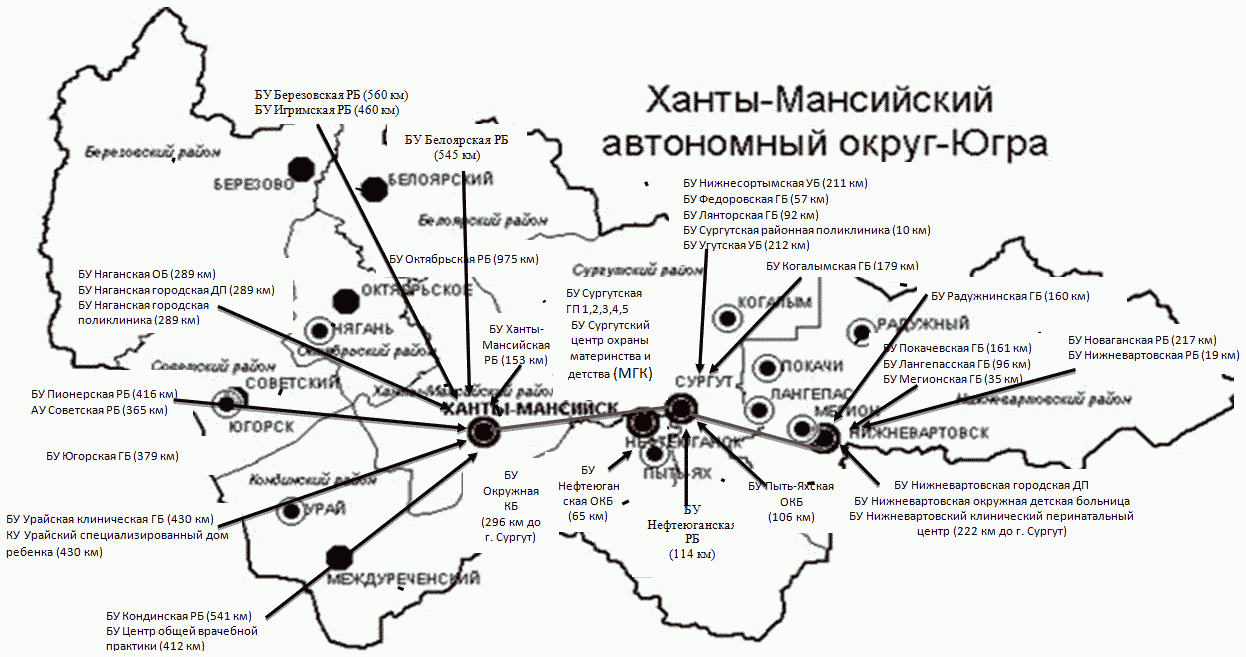 Схема 2Схема доставки биоматериала в автономном округедля проведения РНС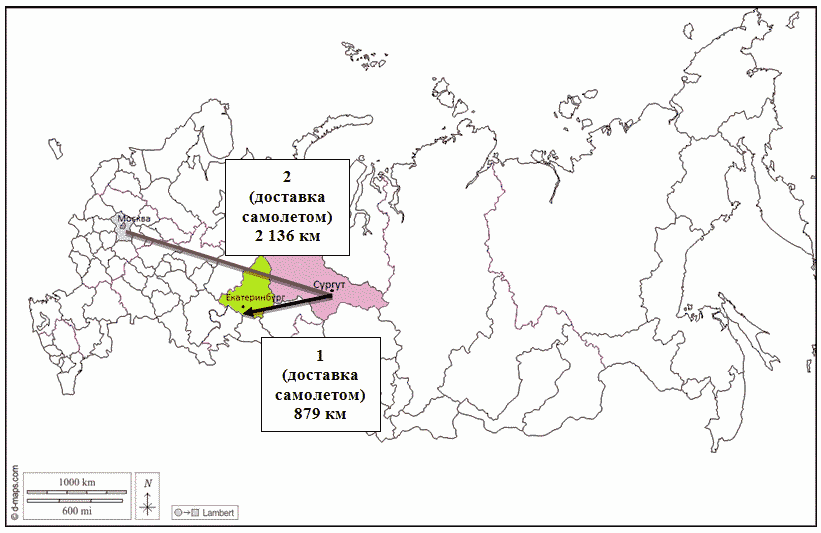 Примечание:1 - ежедневная доставка (самолет) тест-бланков из медико-генетической консультации БУ автономного округа "Сургутский окружной клинический центр охраны материнства и детства" в межрегиональный центр расширенного неонатального скрининга - государственное автономное учреждение здравоохранения Свердловской области "Клинико-диагностический центр "Охрана здоровья матери и ребенка" для проведения расширенного неонатального скрининга;2 - доставка (самолет) биологического материала из медико-генетической консультации БУ автономного округа "Сургутский окружной клинический центр охраны материнства и детства" в референс-центр - федеральное государственное бюджетное научное учреждение "Медико-генетический научный центр имени академика Н.П. Бочкова" для проведения подтверждающей диагностики.Приложение 13к постановлению ПравительстваХанты-Мансийскогоавтономного округа - Югрыот 27 декабря 2021 года N 594-пПЛАНМЕРОПРИЯТИЙ ПО ПРОФИЛАКТИКЕ И ЛЕЧЕНИЮ ХРОНИЧЕСКОГО ВИРУСНОГОГЕПАТИТА C В ХАНТЫ-МАНСИЙСКОМ АВТОНОМНОМ ОКРУГЕ - ЮГРЕДО 2030 ГОДАПриложение 14к постановлению ПравительстваХанты-Мансийскогоавтономного округа - Югрыот 27 декабря 2021 года N 594-пПЛАНМЕРОПРИЯТИЙ ("ДОРОЖНАЯ КАРТА") ПО ПРИВЛЕЧЕНИЮ СПЕЦИАЛИСТОВВ СИСТЕМУ ЗДРАВООХРАНЕНИЯ ХАНТЫ-МАНСИЙСКОГО АВТОНОМНОГООКРУГА - ЮГРЫ НА 2023 - 2026 ГОДЫПриложение 15к постановлению ПравительстваХанты-Мансийскогоавтономного округа - Югрыот 27 декабря 2021 года N 594-пПЛАНМЕРОПРИЯТИЙ ("ДОРОЖНАЯ КАРТА") ПО ПОДДЕРЖАНИЮ СВОБОДНОГООТ ПОЛИОМИЕЛИТА СТАТУСА ХАНТЫ-МАНСИЙСКОГО АВТОНОМНОГООКРУГА - ЮГРЫ В 2023 - 2024 ГОДАХПриложение 16к постановлению ПравительстваХанты-Мансийскогоавтономного округа - Югрыот 27 декабря 2021 года N 594-пМЕЖВЕДОМСТВЕННАЯ ПРОГРАММАХАНТЫ-МАНСИЙСКОГО АВТОНОМНОГО ОКРУГА - ЮГРЫ, НАПРАВЛЕННАЯНА СНИЖЕНИЕ МЛАДЕНЧЕСКОЙ И ДЕТСКОЙ СМЕРТНОСТИ ОТ ВНЕШНИХПРИЧИН (ДАЛЕЕ - ПРОГРАММА)Раздел I. ВВЕДЕНИЕПрограмма предусматривает реализацию мероприятий по работе с несовершеннолетними, их родителями (законными представителями), информирование их о рисках смертности несовершеннолетних от внешних причин, по профилактике жестокого обращения с несовершеннолетними и работе с семьями социального риска, по осуществлению межведомственного взаимодействия органов системы профилактики безнадзорности и правонарушений несовершеннолетних.Программа направлена на снижение младенческой смертности в автономном округе до 3,7%, смертности детей в возрасте 0 - 4 года на 1000 родившихся живыми до 4,0%, смертности детей в возрасте 0 - 17 лет на 100 000 детей соответствующего возраста до 39,0 на 100 000 детей соответствующего возраста к 2026 году.Ответственным исполнителем Программы является Департамент здравоохранения Ханты-Мансийского автономного округа - Югры (далее также - автономный округ).Соисполнителями Программы являются:Департамент социального развития автономного округа;Департамент образования и науки автономного округа;Департамент физической культуры и спорта автономного округа;Департамент культуры автономного округа;Департамент молодежной политики, гражданских инициатив и внешних связей автономного округа;Департамент труда и занятости населения автономного округа;Департамент региональной безопасности автономного округа;Комиссия по делам несовершеннолетних и защите их прав при Правительстве автономного округа;Управление Министерства внутренних дел Российской Федерации по автономному округу (далее - УГИБДД УМВД России по автономному округу) (по согласованию);Главное управление Министерства Российской Федерации по делам гражданской обороны, чрезвычайным ситуациям и ликвидации последствий стихийных бедствий по автономному округу (далее - Главное управление МЧС России по автономному округу) (по согласованию).Раздел II. АНАЛИЗ ТЕКУЩЕГО СОСТОЯНИЯ ДЕТСКОЙ СМЕРТНОСТИ,В ТОМ ЧИСЛЕ ОТ ВНЕШНИХ ПРИЧИН, В АВТОНОМНОМ ОКРУГЕ2.1. Краткая характеристика автономного округаХанты-Мансийский автономный округ - Югра входит в состав Уральского федерального округа и располагается в центральной части Западной Сибири. Площадь автономного округа составляет 534,8 тыс. кв. км.Автономный округ является одним из устойчивых лидеров (5-е место) среди субъектов Российской Федерации по ключевым параметрам социально-экономического развития.В автономном округе создано 105 муниципальных образований (9 муниципальных районов, 13 городских округов, 26 городских и 57 сельских поселений) и расположено 193 населенных пункта: 16 городов (из них 14 наделены статусом "город окружного значения"), 24 поселка городского типа, 57 поселков, 45 сел и 51 деревня. Административный центр автономного округа - город Ханты-Мансийск.Плотность населения составляет 3,16 человек на 1 кв. км, 7 районов автономного округа относятся к труднодоступным территориям. Данный факт обуславливает географические сложности оказания медицинской помощи жителям отдаленных территорий.2.2. Анализ основных демографических показателейавтономного округаТаблица 1Демографические показателив автономном округе за период 2019 - 2023 гг.(данные Федеральной службы государственной статистики)Таблица 2Численность населения в автономном округе за период2019 - 2023 гг.(данные Федеральной службы государственной статистики)Таблица 3Показатель младенческой смертности в автономном округеза период 2019 - 2023 гг.(данные Федеральной службы государственной статистики)Таблица 4Структура младенческой смертности в автономном округеза период 2019 - 2023 гг.(данные Управления федеральной службы государственнойстатистики по Тюменской области, автономному округуи Ямало-Ненецкому автономному округу)Таблица 5Показатели детской смертности в возрасте 0 - 4 года на 1000родившихся живыми в автономном округе за период2019 - 2023 гг.(данные Федеральной службы государственной статистики)Таблица 6Структура детской смертности в возрасте 0 - 4 года на 1000родившихся живыми в автономном округе за период2019 - 2023 гг.(данные Управления федеральной службы государственнойстатистики по Тюменской области, автономному округуи Ямало-Ненецкому автономному округу)Таблица 7Показатели детской смертности в возрасте 0 - 17 лет на 100000 детей соответствующего возраста в автономном округеза период 2019 - 2023 гг. (данные Федеральной службыгосударственной статистики)Таблица 8Структура детской смертности в возрасте 0 - 17 лет на 100000 детей соответствующего возраста в автономном округеза период 2019 - 2023 гг. (данные Управления федеральнойслужбы государственной статистики по Тюменской области,автономному округу и Ямало-Ненецкому автономному округу)Численность постоянного населения автономного округа, по данным Федеральной службы государственной статистики, на 1 января 2023 года составила 1 730 353 человека, увеличившись на 16 590 человек (на 1 января 2022 года - 1 713 763 человека), из них детей от 0 до 17 лет 433 003 человека (25%).Коэффициент рождаемости на 1 000 населения в автономном округе за период 2019 - 2022 гг. в динамике снижается с 12,4 в 2019 году до 11,1 за 2022 год.Младенческая смертность на протяжении многих лет сохраняется на низких уровнях (значительно ниже среднероссийского показателя). В 2022 году абсолютное число умерших на первом году жизни - 61 человек (2021 год и 2020 год по 75 человек). Показатель уменьшился на 11,1% в сравнении с 2020 годом и составил в 2022 году 3,2 на 1 тыс. родившихся живыми (2021 год - 3,79 на 1 тыс. родившихся живыми, 2020 год - 3,64 на 1 тыс. родившихся живыми).В структуре младенческой смертности по итогам 2022 года по классу заболеваний "отдельные состояния, возникающие в перинатальном периоде" показатель смертности составил 17,23 (первое место); по классу "врожденные аномалии (пороки развития), деформации и хромосомные нарушения" показатель смертности составил 4,18 (второе место); по классу "травмы, отравления и некоторые другие последствия воздействия внешних причин" показатель смертности составил 2,61 (третье место); по классам "болезни нервной системы", "симптомы, признаки и отклонения от нормы, выявленные при клинических и лабораторных исследованиях, не классифицированные в других рубриках" показатель смертности составил 2,09 (четвертое место).В структуре детской смертности в возрасте от 0 до 4 лет по итогам 2022 года по классу заболеваний "отдельные состояния, возникающие в перинатальном периоде" показатель смертности составил 16,77 (первое место); по классу "травмы, отравления и некоторые другие последствия воздействия внешних причин" показатель смертности составил 5,08 (второе место), по классам "болезни нервной системы", "врожденные аномалии (пороки развития), деформации и хромосомные нарушения" показатель смертности составил 4,57 (третье место); по классу "симптомы, признаки и отклонения от нормы, выявленные при клинических и лабораторных исследованиях, не классифицированные в других рубриках" показатель смертности составил 3,56 (четвертое место).В структуре детской смертности в возрасте от 0 до 17 лет по итогам 2022 года по классу "травмы, отравления и некоторые другие последствия воздействия внешних причин" показатель смертности составил 8,13 (первое место); по классу заболеваний "отдельные состояния, возникающие в перинатальном периоде" показатель смертности составил 7,66 (второе место); по классу "болезни нервной системы" показатель смертности составил 3,48 (третье место); по классам "врожденные аномалии (пороки развития), деформации и хромосомные нарушения", "симптомы, признаки и отклонения от нормы, выявленные при клинических и лабораторных исследованиях, не классифицированные в других рубриках" показатель смертности составил 3,02 (четвертое место).Таким образом, в структуре детской смертности в разных возрастных периодах отмечается наличие детей, умерших в результате воздействия внешних причин.2.3. Регламентация работы по профилактике детской смертностиот внешних причинПрофилактика детской смертности от внешних причин в автономном округе организована на основании соответствующих нормативно-правовых актов, регламентирующих работу в этом направлении.Приказами Департамента здравоохранения автономного округа утверждена маршрутизация несовершеннолетних для оказания первичной специализированной медико-санитарной помощи, специализированной, в том числе высокотехнологичной, медицинской помощи, медицинской реабилитации, используются телемедицинские технологии.Организована работа дистанционного реанимационно-консультативного центра с выездной анестезиолого-реанимационной педиатрической (неонатальной) бригадой на базе бюджетного учреждения автономного округа "Нижневартовская окружная клиническая детская больница".Приказами Департамента здравоохранения автономного округа утверждены планы мероприятий, направленных на снижение детской, младенческой смертности, на 2023 год (далее - планы мероприятий), которые согласованы главным внештатным неонатологом Минздрава России, главным внештатным педиатром Минздрава России, главным внештатным детским специалистом по профилактической медицине Минздрава России.Осуществляется межведомственное взаимодействие с Департаментом социального развития автономного округа, Департаментом образования и науки автономного округа, Комиссией по делам несовершеннолетних и защите их прав при Правительстве автономного округа, УГИБДД УМВД России по автономному округу, Главным управлением МЧС России по автономному округу.2.4. Ресурсы, задействованные в автономном округедля реализации мероприятий по профилактике детскойсмертности от внешних причинВ автономном округе первичная медико-санитарная помощь детям оказывается на базе 35 медицинских организаций государственной системы здравоохранения автономного округа (кабинеты врача-педиатра участкового, детские поликлиники), 3 консультативно-диагностических центров для детей бюджетных учреждений автономного округа "Нижневартовская окружная клиническая детская больница", "Сургутский окружной клинический центр охраны материнства и детства", "Окружная клиническая больница".Таблица 9Перечень медицинских организаций, обеспечивающих оказаниепервичной медико-санитарной помощи детскому населениюавтономного округа--------------------------------<*> В соответствии с приказом Министерства здравоохранения Российской Федерации от 7 марта 2018 года N 92н "Об утверждении Положения об организации оказания первичной медико-санитарной помощи детям" (далее также - Минздрав России).Таблица 10Укомплектованность врачами-педиатрами подразделений,оказывающих медицинскую помощь в амбулаторных условиях,за период 2019 - 2023 гг.(данные Федеральной службы государственной статистики)Специализированная, в том числе высокотехнологичная, медицинская помощь детскому населению оказывается на базе бюджетных учреждений автономного округа: "Окружная клиническая больница", "Няганская окружная больница", "Сургутская клиническая травматологическая больница", "Сургутская окружная клиническая больница", "Нижневартовская окружная клиническая детская больница", "Сургутская городская клиническая больница", "Нефтеюганская окружная клиническая больница им. В.И. Яцкив", "Окружной кардиологический диспансер "Центр диагностики и сердечно-сосудистой хирургии", "Сургутский окружной клинический центр охраны материнства и детства", "Нижневартовский окружной клинический перинатальный центр", а также на базе медицинских организаций, оказывающих специализированную медицинскую помощь по профилям "фтизиатрия" (бюджетные учреждения автономного округа: "Нижневартовский противотуберкулезный диспансер", "Сургутский клинический противотуберкулезный диспансер", "Березовский противотуберкулезный диспансер", "Ханты-Мансийский клинический противотуберкулезный диспансер"), "дерматовенерология" (бюджетные учреждения автономного округа: "Нижневартовский кожно-венерологический диспансер", "Сургутский клинический кожно-венерологический диспансер", "Ханты-Мансийский клинический кожно-венерологический диспансер", "психиатрия" (бюджетные учреждения автономного округа: "Ханты-Мансийская клиническая психоневрологическая больница", "Советская психоневрологическая больница", "Сургутская клиническая психоневрологическая больница", "Нижневартовская психоневрологическая больница", "Психоневрологическая больница им. Святой Преподобномученицы Елизаветы"), "психиатрия-наркология" (бюджетные учреждения автономного округа: "Ханты-Мансийская клиническая психоневрологическая больница", "Советская психоневрологическая больница", "Сургутская клиническая психоневрологическая больница", "Нижневартовская психоневрологическая больница", "Психоневрологическая больница им. Святой Преподобномученицы Елизаветы") (схема 1).Маршрутизация детей для оказания медицинской помощи утверждена приказами Департамента здравоохранения автономного округа от 29 августа 2023 года N 1283 "Об организации первичной медико-санитарной помощи детскому населению Ханты-Мансийского автономного округа - Югры", от 6 декабря 2021 года N 1970 "Об организации оказания специализированной, в том числе высокотехнологичной, медицинской помощи детскому населению Ханты-Мансийского автономного округа - Югры".Маршрутизация детей по профилям заболеваний для оказания специализированной медицинской помощи определена по 3 уровням оказания медицинской помощи в 5 медицинских зонах. По профилям медицинской помощи определены медицинские организации, оказывающие специализированную, в том числе высокотехнологичную, медицинскую помощь детям.Так, бюджетное учреждение автономного округа "Нижневартовская окружная клиническая детская больница" - многопрофильная медицинская организация, оказывающая специализированную, в том числе высокотехнологичную, медицинскую помощь детям от 0 до 17 лет включительно в амбулаторных и стационарных условиях.Система оказания психиатрической, наркологической помощи несовершеннолетним в автономном округе выстроена по зональному принципу с учетом транспортной доступности и представлена 5 специализированными медицинским организациями: (бюджетные учреждения автономного округа: "Ханты-Мансийская клиническая психоневрологическая больница", "Советская психоневрологическая больница", "Сургутская клиническая психоневрологическая больница", "Нижневартовская психоневрологическая больница", "Психоневрологическая больница им. Святой Преподобномученицы Елизаветы") и многопрофильными медицинскими организациями, оказывающими медицинскую помощь несовершеннолетним.К оказанию медицинской помощи несовершеннолетним, пострадавшим от воздействия внешних причин также привлекается казенное учреждение автономного округа "Центр медицины катастроф" (далее - Центр медицины катастроф), являющееся региональным центром экстренной медицинской помощи и медицинской эвакуации, выполняющим функции единой региональной диспетчерской, централизованного управления вызовами во всех медицинских округах.Филиальная структура учреждения (в городах Ханты-Мансийск, Сургут, Березово, Нижневартовск, Нягань) обеспечивает оказание скорой, в том числе скорой специализированной, медицинской помощи населению, проживающему в отдаленных и труднодоступных населенных пунктах автономного округа.В зоне ответственности отделений экстренной консультативной медицинской помощи и медицинской эвакуации Центра медицины катастроф находятся 13 городских округов, 8 муниципальных районов, 26 городских и 57 сельских поселений, в том числе вахтовые поселки.Выбор вида транспорта зависит от транспортной доступности, удаленности медицинских организаций, состояния пациента.Сроки вылета бригад с момента поступления заявок: на вертолете Ми-8 - в летнее время не более 30 минут, зимнее время - не более 60 минут, на самолете - не более 60 минут.При поступлении вызова от населения и должностных лиц фельдшерско-акушерских пунктов, врачебных амбулаторий, участковых больниц на оказание скорой, в том числе скорой специализированной, медицинской помощи диспетчер по приему вызовов направляет выездные бригады по месту вызова, информирует заведующего (дежурного врача) отделения соответствующего профиля ближайшей больницы, расположенной внутри медицинской зоны, куда планируется госпитализация пациента. В период подготовки воздушного судна к вылету согласовываются вопросы, связанные с госпитализацией.Для реализации мероприятий по формированию здорового образа жизни сформирована система медицинской профилактики, включающая бюджетное учреждение автономного округа "Центр общественного здоровья и медицинской профилактики" с 3 филиалами в городах Сургут, Нижневартовск и Нефтеюганск. Кроме того, в автономном округе функционирует 3 центра здоровья для детского населения в городах Сургут, Нижневартовск и Нефтеюганск.В реализации мероприятий по снижению младенческой и детской смертности от внешних причин, работе с законными представителями в части информирования их о рисках смертности от внешних причин, по профилактике жестокого обращения с детьми и работе с семьями социального риска в условиях межведомственного взаимодействия принимают участие также специалисты организаций социального обслуживания автономного округа, образовательных организаций автономного округа, муниципальных комиссий по делам несовершеннолетних и защите их прав автономного округа, Главного управления МЧС России по автономному округу, УГИБДД УМВД России по автономному округу.2.4.1. Реализуемые в автономном округе мероприятияпо профилактике детской смертности от внешних причин1. Обеспечение несовершеннолетних, подвергшихся воздействию внешних причин (травмы, отравления, утопления, асфиксия и т.д.), медицинской помощью в соответствии с имеющимися медицинскими показаниями.В структуре бюджетного учреждения автономного округа "Нижневартовская окружная клиническая детская больница" работают 13 специализированных отделений круглосуточного стационара на 430 коек хирургического и педиатрического профиля, отделение анестезиологии и реанимации на 18 коек с блоком эфферентных методов лечения, дневной стационар на 15 коек, консультативно-диагностический центр для детей на 150 посещений, центр амбулаторного диализа, реанимационно-консультативный центр, травмпункт, отделение выездной патронажной паллиативной медицинской помощи детям, другие диагностические и вспомогательные подразделения.Так, в 2022 году специалисты оказали телемедицинские консультации медицинским организациям автономного округа первого и второго уровней в отношении более 2 900 детей, 848 детей получили консультации на федеральном уровне.В условиях круглосуточного стационара специализированную медицинскую помощь получили 12 952 ребенка (в 2021 году - 10 547 детей, в 2020 году - 10 628 детей). Госпитализаций детей из отдаленных территорий автономного округа - 51,1% (в 2021 году - 52,8%, в 2020 году - 47,8%).В реанимационно-консультативном центре в 2022 году под динамическим наблюдением специалистов пребывали 446 детей, находящихся в тяжелом состоянии в медицинских организациях автономного округа, в 2021 году - 775 детей, в 2020 - 732 детей. Специалисты в круглосуточном режиме осуществляют консультирование "тяжелых" пациентов.Выполнено более 225 выездов реанимационной бригады для очных консультаций и транспортировки детей в медицинские организации третьего уровня.2. Реализация мероприятий, направленных на профилактику совершения несовершеннолетними суицидальных попыток.Организована работа единой службы "Телефон доверия": 8-800-101-12-12, 8-800-101-12-00, единой службы "Детский телефон доверия": 8-800-200-01-22. По указанным телефонам оказывается бесплатно, анонимно, круглосуточно социально-психологическая помощь гражданам, оказавшимся в кризисной ситуации.В 2022 году "Телефон доверия" принял 7 476 звонков (что на 3,6% меньше чем в 2021 году, 7 758 звонков): из них от несовершеннолетних - 248 обращений.В 2022 году в медицинских организациях автономного округа специалистами кабинетов медико-психологического консультирования приняты 1 857 граждан. Из них консультации несовершеннолетних составили 34% (632 человека), что на 14,1% меньше аналогичного периода 2021 года (736 человек).Анализ социального статуса обратившихся за психологической помощью показывает, что самыми активными были студенты высших и средних специальных учебных заведений, они составили 40,5%. Группа рабочих и служащих составила 39,6% от всех обращений. Доля лиц, являющихся безработными, - 10,6%. Доля пенсионеров, обратившихся к помощи психологов, - 9,3%.Основной причиной обращения за консультативной помощью психические расстройства - 61,8%. На втором месте стала проблема внутрисемейных отношений - 27%. Неудовлетворенность работой - 7,7% от всех обратившихся, проблемы с учебой у несовершеннолетних - 3%.С целью снижения смертности от суицидов, разработки комплекса профилактических мероприятий, ранней диагностики и своевременной специализированной помощи при аутоагрессивных нарушениях населению автономного округа Департаментом здравоохранения автономного округа издан приказ от 17 марта 2022 года N 478 "О совершенствовании кризисной помощи в Ханты-Мансийском автономном округе - Югре", которым регламентирована работа Центра суицидальной превенции на базе бюджетного учреждения автономного округа "Ханты-Мансийская клиническая психоневрологическая больница".Основными направлениями его работы являются:создание специализированной системы регистрации и учета суицидальной активности в автономном округе;ведение талона уточненной регистрации суицидальной попытки;ведение экспертной карты оценки качества оказания медицинской помощи на лиц, совершивших суицидальную попытку либо завершенный суицид;организация работы комиссии по разбору случаев суицидов;организация координирующей деятельности по своевременному распознаванию и купированию кризисных состояний, проведению профилактической работы с населением; разработка современных форм профилактики и реализация мероприятий, направленных на профилактику суицидов.Обеспечение межведомственного взаимодействия субъектов, участвующих в профилактике суицидального поведения несовершеннолетних.Приказом Департамента здравоохранения автономного округа, Департамента образования и молодежной политики автономного округа от 18 февраля 2021 года N 213/10-п-225 "Об утверждении комплекса профилактических мероприятий, направленных на повышение стрессоустойчивости несовершеннолетних, в Ханты-Мансийском автономном округе - Югре на 2021 - 2023 годы" утвержден комплекс профилактических мероприятий, направленных на повышение стрессоустойчивости несовершеннолетних на 2021 - 2023 годы, алгоритм взаимодействия специалистов медицинских и образовательных организаций при проведении таких мероприятий. Руководители медицинских организаций, участвующих в таких мероприятиях, оказывают содействие общеобразовательным организациям автономного округа в проведении профилактических мероприятий, а также комплексную медико-психологическую помощь несовершеннолетним, нуждающимся в консультации врачей-специалистов (врача-психиатра, врача-психотерапевта, медицинского психолога).По данным за 2022 - 2023 учебный год количество обучающихся с высоким уровнем тревожности составило 268 человек, 122 обучающихся с выявленными суицидальными намерениями. Нуждающимся детям оказана медицинская помощь.3. Реализация мероприятий, направленных на профилактику и раннее выявление незаконного потребления наркотических средств и психотропных веществ.Меры, направленные на профилактику и снижение потребления психоактивных веществ среди несовершеннолетних и молодежи, обеспечиваются путем проведения мероприятий, направленных на информирование о факторах риска для их здоровья, формирование мотивации к ведению здорового образа жизни и создание условий для ведения здорового образа жизни.Эту деятельность осуществляет окружной Центр медицинской профилактики и общественного здоровья совместно с медицинскими организациями, оказывающими специализированную медицинскую помощь по профилю "психиатрия-наркология", а также медицинские организации системы здравоохранения автономного округа в межведомственном взаимодействии с образовательными, социальными организациями автономного округа, муниципальными комиссиями по делам несовершеннолетних и защите их прав.Система оказания наркологической помощи несовершеннолетним в автономном округе выстроена по зональному принципу с учетом транспортной доступности и представлена 5 государственными специализированными медицинскими организациями - психоневрологическими больницами (города Ханты-Мансийск, Сургут, Нижневартовск, Мегион, Советский), также медицинская помощь оказывается на базе поликлинических отделений многопрофильных медицинских организаций.В медицинских организациях автономного округа развернуто 52 койки для оказания медицинской помощи при психических и наркологических расстройствах несовершеннолетних (30 коек - бюджетное учреждение автономного округа "Сургутская клиническая психоневрологическая больница", 22 койки - бюджетное учреждение автономного округа "Советская психоневрологическая больница").При оказании медицинской помощи несовершеннолетним по профилю "психиатрия-наркология" проводятся лечебно-реабилитационные мероприятия по медицинским показаниям, после прохождения медицинского этапа несовершеннолетним в большей степени требуется социальная реабилитация и мероприятия по образовательной деятельности, т.е. абилитационно-реабилитационные мероприятия в системе образования и социального развития населения. Реализуются обучающие программы (групповые и индивидуальные занятия); программы психокоррекции; занятия спортом и творчеством; профессионального обучения; образования и воспитания; трудовой деятельности.Основными мероприятиями межведомственного взаимодействия с учреждениями образования являются:мотивационные и семейные консультирования лиц группы риска по направлению образовательных учреждений; включающие в себя консультирование полипрофессиональными бригадами (врач - психиатр-нарколог, медицинский психолог, специалист по социальной работе и иные медицинские специалисты, привлекаемые по мере необходимости) детей, молодежи и их родителей по вопросам наркологических расстройств;обучающие тренинги по формированию мотивации отказа от потребления психоактивных веществ; организация волонтерской деятельности: создано волонтерское объединение "Будь здоров", внесенное в феврале 2015 года в реестр окружных общественных детских и молодежных организаций и объединений. В него входят учащиеся общеобразовательных школ, студенты среднего профессионального образования, высших учебных заведений. Волонтеры при медицинских организациях автономного округа участвуют в массовых мероприятиях, акциях, передают информацию профилактической направленности по принципу "равный равному", пропагандируют здоровый образ жизни в среде сверстников;информационно-методическое обеспечение профилактической работы в системе образования (буклеты, методические рекомендации и пособия, лекции и другие формы работы).Также следует отметить, что взаимодействие системы здравоохранения с системой образования в соответствии с современной нормативной базой включает раннее выявление незаконного потребления наркотических средств и психотропных веществ среди обучающихся. Оно содержит следующие мероприятия: проведение социально-психологического тестирования обучающихся системой образования и профилактических медицинских осмотров обучающихся системой здравоохранения.По результатам социально-психологического тестирования в 2021 - 2022 учебном году профилактическим медицинским осмотрам подлежали 919 человек - группа рискогенного поведения, в отношении которых составлены календарные планы прохождения профилактических медицинских осмотров. Охвачены профилактическими медицинскими осмотрами 634 человек (69,0%) от числа обучающихся из группы рискогенного поведения.При этом количество обучающихся, не прошедших профилактические медицинские осмотры по уважительным причинам, составило 27 человек (2,9%). Отказались от прохождения профилактических медицинских осмотров 258 человек (28,1%).Из числа прошедших профилактические медицинские осмотры в 2 случаях (0,3%) на этапе подтверждающих химико-токсикологических исследованиях выявлено потребление нескольких наркотических средств - 1 случай, барбитуратов - 1 случай. В обоих случаях проведена профилактическая беседа, в 1 случае получен отказ от наблюдения у врача - психиатра-нарколога, наблюдается врачом-психиатром по коморбидности психического состояния, в другом случае обучающийся получил профильное лечение у врача-психотерапевта, в наблюдении врача - психиатра-нарколога не нуждается.При проведении профилактического медицинского осмотра с каждым тестируемым проводилась разъяснительная работа по вопросам потребления психоактивных веществ и ведению здорового образа жизни.Основными направлениями, реализуемыми системой здравоохранения автономного округа в условиях профилактики и снижения потребления психоактивных веществ среди несовершеннолетних и молодежи на принципах здорового образа жизни, являются:повышение уровня осведомленности населения о негативных последствиях потребления психоактивных веществ;развитие системы раннего выявления потребителей наркотических средств и психотропных веществ;организация и проведение профилактических мероприятий с группами риска возникновения наркологических заболеваний;организация профилактической работы в организованных (образовательных) коллективах;формирование навыков здорового образа жизни.4. Реализация мероприятий по работе с законными представителями несовершеннолетних в части информирования их о рисках детской смертности от внешних причин, о профилактике жестокого обращения с детьми и работе с семьями социального риска.В медицинских организациях автономного округа при выписке новорожденного выдается памятка родителям по профилактике детской смертности. На занятиях в школах беременных и молодых матерей проводится разъяснительная работа по профилактике младенческой смертности от внешних причин.Ежегодно проводится информационная кампания по профилактике детского травматизма (распространение информации в СМИ, наглядного печатного материала (лифлеты, брошюры, листовки, памятки), тематические лекции, беседы с несовершеннолетними, показы видеофильмов, учебно-профилактических фильмов по пропаганде здорового образа жизни.Главным внештатным специалистом-педиатром Департамента здравоохранения автономного округа разработаны и направлены в адрес медицинских организаций методические материалы по профилактике детской смертности для проведения ими информационной кампании.В медицинских организациях автономного округа профилактическая работа с несовершеннолетними и семьями, находящимися в социально опасном положении и иной трудной жизненной ситуации, осуществляется в соответствии с приказом Министерства здравоохранения и социального развития Российской Федерации от 16 апреля 2012 года N 366н "Об утверждении Порядка оказания педиатрической помощи", приказом Министерства здравоохранения Российской Федерации от 7 марта 2018 года N 92н "Об утверждении Положения об организации оказания первичной медико-санитарной помощи детям", приказом Департамента здравоохранения автономного округа от 10 мая 2023 года N 698 "О порядке действий медицинских организаций Ханты-Мансийского автономного округа - Югры по выявлению, учету и организации индивидуальной профилактической работы с несовершеннолетними и семьями, находящимися в социально опасном положении и иной трудной жизненной ситуации".В соответствии с вышеуказанными документами специалисты медицинских организаций автономного округа передают информацию о детях и семьях, отнесенных к группам социального риска, в отделение медико-социальной помощи медицинской организации (детской поликлиники), органы опеки и попечительства, а также органы и учреждения системы профилактики безнадзорности и правонарушений несовершеннолетних согласно требованиям Федерального закона от 24 июня 1999 года N 120-ФЗ "Об основах системы профилактики безнадзорности и правонарушений несовершеннолетних". Также специалисты медицинских организаций автономного округа оказывают медико-социальную и психологическую помощь детям и семьям, имеющим детей.Согласно приказу Министерства здравоохранения Российской Федерации от 24 июня 2021 года N 664н "Об утверждении Порядка информирования медицинскими организациями органов внутренних дел в случаях, установленных пунктом 5 части 4 статьи 13 Федерального закона "Об основах охраны здоровья граждан в Российской Федерации", приказу Департамента здравоохранения автономного округа от 16 ноября 2021 года N 1811 "Об информировании медицинскими организациями, подведомственными Департаменту здравоохранения Ханты-Мансийского автономного округа - Югры органов и учреждений системы профилактики безнадзорности и правонарушений несовершеннолетних о фактах обращения за медицинской помощью в случае заболевания несовершеннолетнего социально значимой болезнью, а также совершения в отношении несовершеннолетних противоправных деяний, влекущих причинение вреда их здоровью, и иных нарушениях их прав" специалисты медицинских организаций автономного округа передают сведения в территориальные органы Министерства внутренних дел Российской Федерации по месту нахождения медицинской организации о поступлении (обращении) пациентов в случаях наличия у них признаков причинения вреда здоровью в результате совершения противоправных действий.5. Вовлечение несовершеннолетних в социально позитивную деятельностьС этой целью в соответствии с приказом Департамента здравоохранения автономного округа, Департамента образования и науки автономного округа от 5 апреля 2021 года N 463/455 "О реализации учебно-образовательного проекта "Я могу спасти жизнь!" в медицинских организациях Ханты-Мансийского автономного округа - Югры" специалисты медицинских организаций учат обучающихся старших классов навыкам оказания первой помощи при неотложных состояниях.Медицинские организации, подведомственные Департаменту здравоохранения автономного округа, при участии волонтеров-медиков Ханты-Мансийского регионального отделения Всероссийского общественного движения "Волонтеры-медики" регулярно реализуются совместные акции и мероприятия.С 2019 года в автономном округе количество школьных отрядов волонтеров-медиков увеличилось с 18 до 49, местных отделений в составе регионального отделения - с 3 до 8.Несовершеннолетние в возрасте от 14 до 18 лет и активная молодежь являются как участниками и целевой аудиторией мероприятий, направленных на пропаганду здорового образа жизни, так и лекторами, спикерами и ведущими многих акций, популяризирующих рациональный подход к здоровью и заботу о нем. Обучающиеся средних общеобразовательных школ автономного округа - участники школьных отрядов ВОД "Волонтеры-Медики" являются примером активных граждан, увлеченных волонтерской деятельностью, благодаря чему формируется устойчивое правосознание и неприятие противоправного поведения.Количество несовершеннолетних среди волонтеров-медиков в 2022 году составило 1 021 человек.6. Мероприятия, направленные на формирование приверженности к здоровому образу жизни среди несовершеннолетних и родителей (законных представителей).На сайте бюджетного учреждения автономного округа "Центр общественного здоровья и медицинской профилактики" (далее - Центр) медицинские организации публикуют материалы на актуальные темы о здоровом образе жизни.Для реализации мероприятий по формированию здорового образа жизни на территории автономного округа сформирована система медицинской профилактики, включающая Центр с 3 филиалами в городах Сургут, Нижневартовск и Нефтеюганск. Кроме того, в автономном округе функционирует 3 центра здоровья для детского населения в городах Сургут, Нижневартовск и Нефтеюганск.В 2022 году в центры здоровья обратились 18 915 человек (2021 год - 35 068 человек, 2020 год - 25 620 человек, 2019 год - 47 503 человека), из них 5 261 ребенок (2021 год - 5 299 человек, 2020 год - 4 175 человек, 2019 год - 8 460 человек). Индивидуальные планы оздоровления назначены в 100% случаев обращений.Из числа обратившихся здоровых граждан 7 595 человек (2021 год - 22 330 человек, 2020 год - 8 129 человек, 2019 год - 13 697 человек), в том числе 1 967 детей (2021 год - 2 693 человека, 2020 год - 1 612 человек, 2019 год - 3 232 человека);к группе риска отнесены 11 320 человек (2021 год - 12 738 человек, 2020 год - 17 491 человек, 2019 год - 33 806 человек), в том числе 3 294 ребенка (2021 год - 2 606 человек, 2020 год - 2 563 человека, 2019 год - 5 288 человек);направлены в медицинские организации для дополнительного обследования и лечения 1 184 человека (2021 год - 2 703 человека, 2020 год - 2 111 человек, 2019 год - 4 402 человека), в том числе 769 детей (2021 год - 777 человек, 2020 год - 602 человека, 2019 год - 1357 человек).Кроме того, в медицинских организациях работают 22 отделения и 31 кабинет медицинской профилактики, на базе 26 медицинских организаций созданы и функционируют кабинеты помощи при отказе от курения.В 2022 году Центром в СМИ размещено 10 106 публикаций (2021 год - 7 998, 2020 год - 9 286, 2019 - 12 630).Основными площадками по распространению информации выступают официальные сайты и группы Департамента здравоохранения автономного округа и подведомственных медицинских организаций в социальных сетях, в числе которых 166 официальных публичных страниц, из них ВКонтакте - 89, Одноклассники - 36, Телеграм - 41.Одной из самых популярных площадок в системе здравоохранения с 2018 года является группа "Послушайте, доктор. ХМАО - Югра" в социальной сети "ВКонтакте". Ежедневно группу посещают более тысячи человек. Подписчики обращаются с личными вопросами о порядке оказания медицинской помощи. Учитывая, что группа имеет 52 тысячи подписчиков, информирование населения осуществляется через прямые эфиры по пятницам "Спросите у врача" и по средам "Вопрос эксперту".С целью формирования в обществе здоровой модели поведения, ответственного отношения к своему здоровью, профилактике заболеваний Центр имеет собственные проекты в СМИ. Например, на радиостанции "Югра" еженедельно выходит радиопередача "Семейный доктор". Территория вещания передачи включает автономный округ и г. Тюмень. Количество потенциальных слушателей около 1,5 млн человек.Ежегодно в эфир выходит около 100 передач. Тематика соответствует запланированным месячникам: профилактика инфекционных и неинфекционных заболеваний, формирование устойчивой привычки правильного питания, отказ от вредных привычек, мотивирование к участию в профилактических мероприятиях (диспансеризация, скрининги).На официальном сайте Центра регулярно обновляется информация о вопросах сохранения здоровья с использованием различных форм. Материалы подготавливаются и проходят рецензирование у квалифицированных специалистов в сфере здравоохранения. Площадка является интерактивной. На сайте Центра размещаются макеты выпускаемой печатной продукции, в том числе собственные средства массовой информации, журнал "Регион здоровья", газета "Здравоохранение Югры".Центр является учредителем средств массовой информации: ежеквартально для молодежной аудитории автономного округа издается журнал "Регион здоровья" тиражом 1200 экземпляров.Ежегодно Центр издает и распространяет по муниципальным образованиям автономного округа полиграфическую продукцию профилактической направленности. Так, в 2022 году напечатано 29 наименований полиграфической продукции общим тиражом 211 700 экземпляров (2021 год - 36 наименований, 464 600 экземпляров, 2020 год - 27 наименований, 576 700 экземпляров, 2019 год - 26 наименований, 992 218 экземпляров).За отчетный период 2022 года проведены месячники: профилактики развития зависимостей (потребления никотина, алкоголя, наркотических средств и психоактивных веществ), профилактики детского травматизма, пропаганды физической активности, пропаганды здорового питания.Кроме того, специалисты Центра в целях формирования здорового образа жизни у подрастающего поколения на регулярной основе проводят групповые занятия с детьми и подростками ("Уроки здоровья", занятия с элементами тренинга, тренинги и др.), читают лекции для школьников среднего и старшего звена, демонстрируют фильмы с обсуждением на тему профилактики вредных привычек.Так, в 2022 году проведено 330 "Уроков здоровья", в которых приняли участие 7 701 человек (2021 год - 517, участников 12 839 человек, 2020 год - 370, участников 11 500 человек, 2019 год - 780, участников - 19 457 человек). Темы "Уроков здоровья": "Здоровое питание", "Физическая активность", "Психическое здоровье", "Личная гигиена", "Режим дня", "Закаливание", "Профилактика курения", "Профилактика употребления алкоголя", "Профилактика детского травматизма", "Профилактика стоматологических заболеваний", "Профилактика острых желудочно-кишечных инфекций", "Профилактика гриппа и ОРВИ" и др.Основными направлениями деятельности волонтеров-медиков регионального отделения являются помощь в медицинских организациях, обучение навыкам первой помощи, сопровождение спортивных и массовых мероприятий, системная работа и масштабные информационные кампании, направленные на профилактику неинфекционных и социально значимых заболеваний, популяризация и здоровый образ жизни, профориентационная работа среди обучающихся.При участии волонтеров-медиков медицинские организации автономного округа в 2022 году провели 436 мероприятий (2021 год - 358, 2020 год - 267, 2019 год - 644).Департамент здравоохранения автономного округа ведет ежемесячный мониторинг оперативной обстановки среди несовершеннолетних по случаям детского травматизма, детской, в том числе младенческой, смертности, по случаям совершения несовершеннолетними суицидальных попыток, по случаям алкогольных и наркотических отравлений несовершеннолетних (далее - мониторинг).Результаты мониторинга предоставляет в адрес комиссии по делам несовершеннолетних и защите их прав при Правительстве автономного округа для анализа оперативной обстановки в отношении несовершеннолетних и принятия мер, направленных на снижение случаев детского травматизма, детской смертности от внешних причин (травматизм, отравления, суицидальные попытки).2.5. ВыводыТаким образом, в автономном округе создана инфраструктура, имеются специалисты для реализации мероприятий по профилактике детской смертности от внешних причин, в том числе реализации мероприятий по работе с родителями (законными представителями) в части информирования их о рисках детской смертности от внешних причин, по профилактике жестокого обращения с детьми и работе с семьями социального риска.Приказами Департамента здравоохранения автономного округа утверждена маршрутизация несовершеннолетних, в том числе пострадавших от воздействия внешних причин, для получения медицинской помощи. Организована работа дистанционного реанимационно-консультативного центра с выездной анестезиолого-реанимационной педиатрической (неонатальной) бригадой. В соответствии с медицинскими показаниями проводятся консультации несовершеннолетних, пострадавших от воздействия внешних причин, с главными внештатными специалистами Департамента здравоохранения автономного округа, федеральными медицинскими организациями.Реализуются мероприятия по профилактике совершения суицидальных попыток среди несовершеннолетних, профилактике и раннему выявлению незаконного потребления наркотических средств и психотропных веществ.Вовлекаются несовершеннолетние в социально позитивную деятельность, проводятся мероприятия, направленные на формирование приверженности к здоровому образу жизни среди несовершеннолетних и родителей (законных представителей).Организовано межведомственное взаимодействие медицинских организаций автономного округа с органами и учреждениями системы профилактики безнадзорности и правонарушений несовершеннолетних по профилактике жестокого обращения с детьми, совершения противоправных действий в отношении детей и работе с семьями социального риска.Раздел III. ОРГАНИЗАЦИЯ МЕРОПРИЯТИЙ ПРОГРАММЫ3.1. Цели реализации ПрограммыСнижение младенческой смертности до 3,7%, смертности детей в возрасте 0 - 4 года на 1000 родившихся живыми до 4,0%, смертности детей в возрасте 0 - 17 лет на 100 000 детей соответствующего возраста до 39,0 на 100 000 детей соответствующего возраста к 2026 году путем реализации мероприятий Программы.3.2. Задачи ПрограммыЗадача 1. Обеспечение нормативного правового регулирования мероприятий по снижению детской смертности от внешних причин в автономном округе.Задача 2. Формирование оптимальной маршрутизации, обеспечивающей медицинской помощью детей, пострадавших от воздействия внешних причин (травмы, отравления, утопления, асфиксия).Задача 3. Реализация мероприятий, направленных на профилактику совершения несовершеннолетними суицидальных попыток.Задача 4. Реализация мероприятий, направленных на профилактику и раннее выявление незаконного потребления наркотических средств и психотропных веществ несовершеннолетними.Задача 5. Реализация мероприятий по работе с несовершеннолетними и родителями (законными представителями) в части информирования их о рисках детской смертности от внешних причин (травмы, отравления, утопления, асфиксия, пожары), о профилактике жестокого обращения с детьми и работе с семьями социального риска, в том числе в условиях межведомственного взаимодействия с органами и учреждениями системы профилактики безнадзорности и правонарушений несовершеннолетних.Задача 6. Реализация мероприятий, направленных на формирование приверженности к здоровому образу жизни среди несовершеннолетних и их родителей (законных представителей).Задача 7. Реализация мероприятий по вовлечению несовершеннолетних в социально позитивную деятельность.3.3. Показатели ПрограммыПоказатель 1. "Младенческая смертность на 1000 родившихся живыми" (%).Показатель 2. "Смертность детей в возрасте 0 - 4 года на 1000 родившихся живыми" (%).Показатель 3. "Смертность детей в возрасте 0 - 17 лет на 100 000 детей соответствующего возраста".3.4. Мероприятия ПрограммыМероприятия Программы основываются на анализе показателей детской смертности, структуры детской смертности, в том числе младенческой, анализе доступности медицинской помощи несовершеннолетним, пострадавшим от воздействия внешних причин, комплекса мероприятий, направленных на предупреждение детской смертности от внешних причин, мероприятий, направленных на формирование приверженности к здоровому образу жизни среди несовершеннолетних и их родителей (законных представителей), изложенных в Разделе 1 "Анализ текущего состояния детской смертности, в том числе от внешних причин, в автономном округе".Перечень мероприятий Программы3.4.1. Обеспечение нормативного правового регулированиямероприятий по снижению детской смертности от внешних причинв автономном округеСовершенствование нормативной правовой базы по организации мероприятий по снижению детской смертности от внешних причин в автономном округе (Программа по снижению смертности среди несовершеннолетних от внешних причин на период 2023 - 2026 годы, актуализация приказа Департамента здравоохранения автономного округа по маршрутизации пациентов для получения медицинской помощи, региональные документы по профилактике совершения суицидальных попыток несовершеннолетними, по профилактике и раннему выявлению незаконного потребления наркотических средств и психотропных веществ несовершеннолетними, по работе с несовершеннолетними и родителями (законными представителями) в части информирования их о рисках детской смертности от внешних причин (травмы, отравления, утопления, асфиксия), по профилактике жестокого обращения с детьми и работе с семьями социального риска, в том числе в условиях межведомственного взаимодействия с органами и учреждениями системы профилактики безнадзорности и правонарушений несовершеннолетних, о формировании приверженности к здоровому образу жизни среди несовершеннолетних и их родителей (законных представителей), вовлечению несовершеннолетних в социально позитивную деятельность).3.4.2. Формирование оптимальной маршрутизации,обеспечивающей медицинской помощью несовершеннолетних,пострадавших от воздействия внешних причин (травмы,отравления, утопления, асфиксия, пожары)Деятельность медицинских организаций автономного округа организована в соответствии с законодательством Российской Федерации.Согласно Федеральному закону от 21 ноября 2011 года N 323-ФЗ "Об основах охраны здоровья граждан в Российской Федерации" медицинская помощь несовершеннолетним оказывается в соответствии с порядками, положениями, стандартами медицинской помощи, на основе клинических рекомендаций, утвержденных Минздравом России.Приказами Департамента здравоохранения автономного округа утверждена маршрутизация несовершеннолетних для оказания медицинской помощи, которая сформирована с учетом труднодоступных территорий автономного округа.Маршрутизация несовершеннолетних, пострадавших от воздействия внешних причин, определена по профилям заболеваний и направлена на своевременную диагностику, оказание медицинской помощи.Выделены 5 медицинских зон, 3 уровня оказания медицинской помощи. По профилям медицинской помощи определены медицинские организации, оказывающие специализированную, в том числе высокотехнологичную, медицинскую помощь детям: бюджетные учреждения автономного округа "Окружная клиническая больница", "Няганская окружная больница", "Сургутская клиническая травматологическая больница", "Сургутская окружная клиническая больница", "Нижневартовская окружная клиническая детская больница", "Сургутская городская клиническая больница", "Нефтеюганская окружная клиническая больница им. В.И. Яцкив", "Окружной кардиологический диспансер "Центр диагностики и сердечно-сосудистой хирургии", "Сургутский окружной клинический центр охраны материнства и детства" (схема 1).Сформированная маршрутизация позволяет обеспечить 100% охват несовершеннолетних медицинской помощью.3.4.3. Реализация мероприятий, направленных на профилактикусовершения несовершеннолетними суицидальных попытокМероприятия реализуются посредством следующих действий: информирование родителей (законных представителей) в условиях о факторах риска суицидального поведения несовершеннолетних (выступления специалистов на телевидении, радио, видеосюжеты, публикации в печатных изданиях по проблемам депрессий, психологических дезадаптацией и кризисных состояний у несовершеннолетних), выявление факторов суицидального риска у несовершеннолетних обучающихся школ, колледжей, вузов посредством тестирований, профилактических медицинских осмотров), оказание экстренной психологической помощи детям через единую социально-психологическую службу "Телефон доверия", консультации психологов, врачей-психиатров, распространение памяток для родителей (законных представителей) по вопросам выявления ранних признаков суицидального поведения у несовершеннолетних.3.4.4. Реализация мероприятий, направленных на профилактикуи раннее выявление незаконного потребления наркотическихсредств и психотропных веществ несовершеннолетнимиВ соответствии с приказом Минздрава России от 6 октября 2014 года N 581н "О Порядке проведения профилактических медицинских осмотров обучающихся в общеобразовательных организациях и профессиональных образовательных организациях, а также образовательных организациях высшего образования в целях раннего выявления незаконного потребления наркотических средств и психотропных веществ" в образовательных организациях автономного округа проводятся профилактические медицинские осмотры обучающихся.По результатам социально-психологического тестирования, проводимого в общеобразовательных организациях, профессиональных образовательных организациях, образовательных организациях высшего образования автономного округа, формируется группа обучающихся, в отношении которых составляются календарные планы прохождения профилактических медицинских осмотров.Проведение профилактических информационно-разъяснительных бесед с обучающимися, родителями (законными представителями) по вопросам незаконного потребления наркотических средств и психотропных веществ.Реализация мероприятия позволит осуществлять раннее выявление незаконного потребления наркотических средств и психотропных веществ несовершеннолетними, а также повысить уровень информированности несовершеннолетних, родителей (законных представителей) по вопросам незаконного потребления наркотических средств и психотропных веществ.Осуществление информационно-коммуникационных мероприятий не менее 500 ежегодно в период реализации Программы (2023 - 2026 гг.).3.4.5. Реализация мероприятий по работес несовершеннолетними и родителями (законнымипредставителями) несовершеннолетних в части информированияих о рисках детской смертности от внешних причин (травмы,отравления, утопления, асфиксия), о профилактике жестокогообращения с детьми и работе с семьями социального риска,в том числе в рамках межведомственного взаимодействияс органами и учреждениями системы профилактикибезнадзорности и правонарушений несовершеннолетнихПредусмотрено: проведение информационной кампании среди несовершеннолетних, родителей (законных представителей) по предупреждению гибели несовершеннолетних от внешних причин (лекции, беседы, статьи в печатных изданиях, в социальных сетях, на официальных сайтах медицинских организаций), информирование специалистами медицинских организаций автономного округа органов и учреждений системы профилактики безнадзорности и правонарушений несовершеннолетних о фактах совершения в отношении несовершеннолетних противоправных деяний, влекущих причинение вреда их здоровью, работа с семьями социального риска, в том числе в условиях межведомственного взаимодействия с органами и учреждениями системы профилактики безнадзорности и правонарушений несовершеннолетних.3.4.6. Реализация мероприятий, направленных на формированиеприверженности к здоровому образу жизнисреди несовершеннолетних и их родителей (законныхпредставителей)Предусмотрено проведение: мероприятий по формированию здорового образа жизни среди несовершеннолетних и их родителей (законных представителей) (лекции, беседы, статьи в печатных изданиях, в социальных сетях), окружного конкурса художественного творчества "Здоровым быть - здорово!", уроков здоровья "Будь здоров!", издание и распространение полиграфической продукции профилактической направленности, месячников профилактической направленности (профилактика детского травматизма, пропаганда здорового образа жизни).3.4.7. Реализация мероприятий по вовлечениюнесовершеннолетних в социально позитивную деятельностьПредусмотрено вовлечение несовершеннолетних в волонтерское движение, участие несовершеннолетних в реализации учебно-образовательного проекта "Я могу спасти жизнь!".3.4.8. Организация сбора и анализа статистических данныхпо заболеваемости, смертности детского населенияЕжеквартальный сбор форм федерального статистического наблюдения N 12 "Сведения о числе заболеваний, зарегистрированных у пациентов, проживающих в районе обслуживания медицинской организации", анализ данных Росстата по детской смертности от внешних причин в период реализации Программы (2023 - 2026 гг.).Раздел IV. РЕЗУЛЬТАТЫ ПРОГРАММЫТаблица 11Индикативные показатели Программы в автономном округеРезультатами Программы являются:1. Актуализирована региональным приказом оптимальная маршрутизация, основанная на существующей инфраструктуре автономного округа, обеспечивающей оказание медицинской помощи несовершеннолетним.2. Созданы условия для проведения мероприятий, направленных на профилактику совершения несовершеннолетними суицидальных попыток.3. Проводятся профилактические медицинские осмотры обучающихся в целях раннего выявления незаконного потребления наркотических средств и психотропных веществ, ведутся профилактические информационно-разъяснительные беседы с обучающимися, родителями (законными представителями) по вопросам незаконного потребления наркотических средств и психотропных веществ.4. Проводится информационная кампания среди несовершеннолетних, родителей (законных представителей) по предупреждению гибели несовершеннолетних от внешних причин, среди органов и учреждений системы профилактики безнадзорности и правонарушений несовершеннолетних о фактах совершения в отношении несовершеннолетних противоправных деяний, влекущих причинение вреда их здоровью, профилактическая работа с семьями социального риска, в том числе в условиях межведомственного взаимодействия с органами и учреждениями системы профилактики безнадзорности и правонарушений несовершеннолетних.5. Сформирована приверженность несовершеннолетних к ведению здорового образа жизни, они вовлечены в социально позитивную деятельность.6. Организован сбор достоверных статистических данных по заболеваемости (класс по МКБ-Х: S00-T98: травмы, отравления и некоторые другие последствия воздействия внешних причин), детской смертности, в том числе от внешних причин.Раздел V. СРОКИ РЕАЛИЗАЦИИ ПРОГРАММЫПрограмма реализуется в период 2023 - 2026 годов.Раздел VI. ФИНАНСОВО-ЭКОНОМИЧЕСКОЕ ОБОСНОВАНИЕ ПРОГРАММЫФинансирование осуществляется в пределах текущего финансирования, предусмотренного государственной программой автономного округа "Современное здравоохранение" (мероприятия по компетенции Департамента здравоохранения автономного округа).Раздел VII. СОЦИАЛЬНО ЗНАЧИМЫЙ РЕЗУЛЬТАТ ПРОГРАММЫВ АВТОНОМНОМ ОКРУГЕРеализация Программы позволит совершенствовать существующий уровень организации работы в части профилактики детской смертности от внешних причин: от организации информационной кампании по предупреждению гибели несовершеннолетних от внешних причин, пропаганды здорового образа жизни, раннего выявления незаконного потребления несовершеннолетними наркотических средств и психотропных веществ, выявления детей группы риска по совершению суицидальных попыток, выявления детей, подвергшихся противоправным действиям, выявления семей, относящихся к группе социального риска до оказания медицинской помощи несовершеннолетним, пострадавшим от внешних причин, и проведения профилактической межведомственной работы с участием органов и учреждений системы профилактики безнадзорности и правонарушений несовершеннолетних, что обеспечит дальнейшее снижение младенческой и детской смертности.В итоге в автономном округе будет достигнут показатель младенческой смертности 3,7 на 1000 новорожденных, родившихся живыми, смертности детей в возрасте 0 - 4 года на 1000 родившихся живыми до 4,0 0/00, смертности детей в возрасте 0 - 17 лет на 100 000 детей соответствующего возраста до 39,0 на 100 000 детей соответствующего возраста к 2026 году.Таблица 12План мероприятий Программы автономного округа по снижениюсмертности среди несовершеннолетних от внешних причинна период 2023 - 2026 годовСхема 1Схема размещения медицинских зон оказанияспециализированной, в том числе высокотехнологичной,медицинской помощи детскому населению Ханты-Мансийскогоавтономного округа - Югры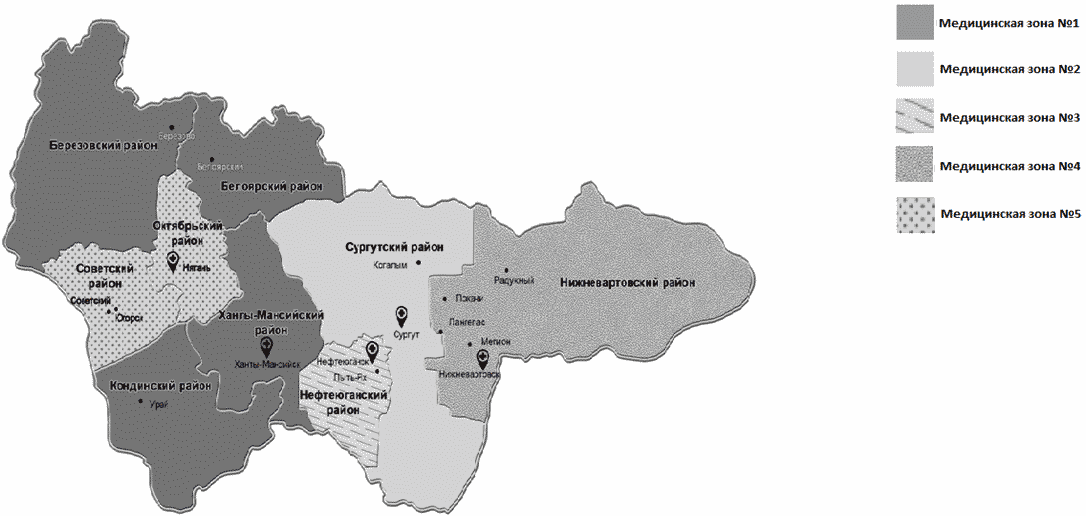  Основные медицинские организации третьего уровня: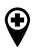 БУ "Сургутский окружной клинический центр охраны материнства и детства", БУ "Окружная клиническая больница", БУ "Сургутская окружная клиническая больница", БУ "Окружной кардиологический диспансер "Центр диагностики и сердечно-сосудистой хирургии", БУ "Окружная клиническая травматологическая больница", БУ "Нефтеюганская окружная клиническая больница им. В.И. Яцкив", БУ "Нижневартовская окружная клиническая детская больница", БУ "Няганская окружная больница".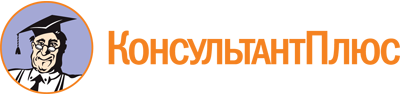 Постановление Правительства ХМАО - Югры от 27.12.2021 N 594-п
(ред. от 27.10.2023)
"О мерах по реализации государственной программы Ханты-Мансийского автономного округа - Югры "Современное здравоохранение"
(вместе с "Программой развития детского здравоохранения, включая создание современной инфраструктуры оказания медицинской помощи детям Ханты-Мансийского автономного округа - Югры", "Региональной программой Ханты-Мансийского автономного округа - Югры "Борьба с онкологическими заболеваниями", "Региональной программой Ханты-Мансийского автономного округа - Югры "Борьба с сердечно-сосудистыми заболеваниями", "Программой Ханты-Мансийского автономного округа - Югры "Развитие системы оказания паллиативной медицинской помощи", "Программой Ханты-Мансийского автономного округа - Югры "Развитие системы оказания гериатрической медицинской помощи", "Программой укрепления общественного здоровья в Ханты-Мансийском автономном округе - Югре "Профилактика заболеваний и формирование здорового образа жизни" ("Здоровая Югра")", "Региональной программой "Оптимальная для восстановления здоровья медицинская реабилитация в Ханты-Мансийском автономном округе - Югре", "Региональной программой Ханты-Мансийского автономного округа - Югры "Обеспечение расширенного неонатального скрининга", "Межведомственной программой Ханты-Мансийского автономного округа - Югры, направленная на снижение младенческой и детской смертности от внешних причин")
(с изм. и доп., вступающими в силу с 06.11.2023)Документ предоставлен КонсультантПлюс

www.consultant.ru

Дата сохранения: 26.11.2023
 Список изменяющих документов(в ред. постановлений Правительства ХМАО - Югры от 20.05.2022 N 206-п,от 27.05.2022 N 229-п, от 01.06.2022 N 243-п, от 07.10.2022 N 502-п,от 18.11.2022 N 610-п, от 23.12.2022 N 692-п, от 29.12.2022 N 733-п,от 07.04.2023 N 133-п, от 02.06.2023 N 242-п, от 14.07.2023 N 332-п,от 20.07.2023 N 341-п, от 04.08.2023 N 378-п, от 11.08.2023 N 398-п,от 25.08.2023 N 421-п, от 28.09.2023 N 472-п, от 06.10.2023 N 490-п,от 20.10.2023 N 516-п, от 27.10.2023 N 527-п)ТерриторияЧисло родившихся на 1 тыс. населенияЧисло родившихся на 1 тыс. населенияЧисло родившихся на 1 тыс. населенияТерритория2018 год2019 год2020 годРоссийская Федерация10,910,19,8Уральский федеральный округ11,911,010,6автономный округ13,612,412,3Классы болезней МКБ-102018 год2019 год2020 годТемп прироста/ убыли к 2019 году, %Всего2613,72487,12089,3-16,0Инфекционные и паразитарные болезни119,7118,976,2-35,9Новообразования10,610,47,9-24,0Болезни крови и кроветворных органов и отдельные нарушения, вовлекающие иммунный механизм14,913,317,531,6Болезни эндокринной системы, расстройства питания, нарушение обмена веществ39,240,635,7-12,1Психические расстройства и расстройства поведения18,118,918,3-3,2Болезни нервной системы115,5119,993,1-22,4Болезни глаза и его придаточного аппарата160,5141107,3-23,9Болезни уха и сосцевидного отростка52,949,537,6-24,0Болезни системы кровообращения16,915,513,2-14,8Болезни органов дыхания (включая грипп, ОРВИ)1482,11403,51215,2-13,4Болезни органов пищеварения137,1134,399,4-26,0Болезни кожи и подкожной клетчатки117,8110,499,6-9,8Болезни костно-мышечной системы и соединительной ткани77,669,260,2-13,0Болезни мочеполовой системы62,554,242,6-21,4Врожденные аномалии (пороки развития), деформации и хромосомные нарушения3,63,63,4-5,6Травмы, отравления и некоторые другие последствия воздействия внешних причин120,7129,3104,2-19,4Новая коронавирусная инфекция, вызванная COVID-190015,90Классы болезней МКБ-102018 год2019 год2020 годТемп прироста/ убыли к 2019 году, %Всего2776,91887,21602,0-15,1Инфекционные и паразитарные болезни99,4102,962,4-39,4Новообразования3,63,72,7-27,0Болезни крови и кроветворных органов и отдельные нарушения, вовлекающие иммунный механизм7,27,45,9-20,3Болезни эндокринной системы, расстройства питания, нарушение обмена веществ11,810,88,1-25,0Психические расстройства и расстройства поведения3,13,52,3-34,3Болезни нервной системы39,232,926,3-20,1Болезни глаза и его придаточного аппарата64,540,129,8-25,7Болезни уха и сосцевидного отростка45,341,229,4-28,6Болезни системы кровообращения6,94,33,7-14,0Болезни органов дыхания (включая грипп, ОРВИ)1409,71332,31154,9-13,3Болезни органов пищеварения83,452,536,2-31,0Болезни кожи и подкожной клетчатки89,178,668,7-12,6Болезни костно-мышечной системы и соединительной ткани31,921,415,2-29,0Болезни мочеполовой системы29,92619,7-24,2Врожденные аномалии (пороки развития), деформации и хромосомные нарушения6,66,65,5-16,7Травмы, отравления и некоторые другие последствия воздействия внешних причин120,7129,3104,2-19,4Новая коронавирусная инфекция, вызванная COVID-190015,90Классы болезней МКБ-102018 год2019 год2020 годТемп прироста/ убыли к 2019 году, %Всего2108,92109,81944,6-7,8Инфекционные и паразитарные болезни46,648,934,6-29,2Новообразования11,411,49,97-12,5Болезни крови и кроветворных органов и отдельные нарушения, вовлекающие иммунный механизм14,413,414,911,2Болезни эндокринной системы, расстройства питания, нарушение обмена веществ87,593,685,5-8,7Психические расстройства и расстройства поведения37,137,633,1-12,0Болезни нервной системы125,1118,5107,9-8,9Болезни глаза и его придаточного аппарата209,8196,2196,40,1Болезни уха и сосцевидного отростка33,931,929,4-7,8Болезни системы кровообращения44,74136,1-12,0Болезни органов дыхания (включая грипп, ОРВИ)771,4804,5787,7-2,1Болезни органов пищеварения154152,9116,5-23,8Болезни кожи и подкожной клетчатки117116,698,96-15,1Болезни костно-мышечной системы и соединительной ткани147,6147,2124,5-15,4Болезни мочеполовой системы106,6129,285,9-33,5Врожденные аномалии (пороки развития), деформации и хромосомные нарушения2,0,2,01,9-5,0Травмы, отравления и некоторые другие последствия воздействия внешних причин177,9142,7133,9-6,2Новая коронавирусная инфекция, вызванная COVID-190027,60Классы болезней МКБ-102018 год2019 год2020 годТемп прироста/ убыли к 2019 году, %Всего1316,31294,31173,4-9,3Инфекционные и паразитарные болезни31,934,622,8-34,1Новообразования4,44, 43-31,8Болезни крови и кроветворных органов и отдельные нарушения, вовлекающие иммунный механизм4,85,74,7-17,5Болезни эндокринной системы, расстройства питания, нарушение обмена веществ2119,816,5-16,7Психические расстройства и расстройства поведения5,87,95,2-34,2Болезни нервной системы37,938,624,5-36,5Болезни глаза и его придаточного аппарата4431,726,8-15,5Болезни уха и сосцевидного отростка22,922,117,4-21,3Болезни системы кровообращения1410,17,4-26,7Болезни органов дыхания (включая грипп, ОРВИ)688,1729,1716,3-1,8Болезни органов пищеварения79,448,934,9-28,6Болезни кожи и подкожной клетчатки73,676,259,8-21,5Болезни костно-мышечной системы и соединительной ткани54,235,630,7-13,8Болезни мочеполовой системы49,978,837,9-51,9Врожденные аномалии (пороки развития), деформации и хромосомные нарушения2,22,81,3-53,6Травмы, отравления и некоторые другие последствия воздействия внешних причин177,9142,7133,9-6,2Новая коронавирусная инфекция, вызванная COVID-190027,560ТерриторияЧисло умерших на 1 тыс. населенияЧисло умерших на 1 тыс. населенияЧисло умерших на 1 тыс. населенияТерритория2018 год2019 год2020 годРоссийская Федерация12,412,314,5Уральский федеральный округ11,811,713,9автономный округ6,36,07,6ТерриторияЧисло умерших детей в возрасте до 1 года на 1 тыс. родившихся живымиЧисло умерших детей в возрасте до 1 года на 1 тыс. родившихся живымиЧисло умерших детей в возрасте до 1 года на 1 тыс. родившихся живымиТерритория2018 год2019 год2020 годРоссийская Федерация5,14,94,5Уральский федеральный округ4,64,74,0автономный округ2,94,23,6Период2016 год2017 год2018 год2019 год2020 годПоказатель числа случаев на 1000 родившихся живыми4,14,62,94,23,6Наименование классов и отдельных заболеваний2018 год2019 год2020 годТемп снижения /роста в случаях к 2019 году и %От всех причин, в том числе658674-14%Некоторые инфекционные и паразитарные заболевания3113 и 1Болезни крови0010 и 1Новообразования0000Болезни эндокринной системы, расстройство питания и нарушение обмена веществ0000Болезни органов пищеварения0000Болезни системы кровообращения0525 и 2Болезни нервной системы2343 и 4Болезни органов дыхания, из них1303 и 0Отдельные состояния, возникающие в перинатальном периоде354739-17,0%Врожденные аномалии, деформации и хромосомные нарушения151917-10,5%Травмы, отравления и другие последствия воздействия внешних причин6330Симптомы, признаки, отклонения от нормы, выявленные при клинических и лабораторных исследованиях, в том числе3575 и 7смерть по неустановленной причине2010 и 1внезапная смерть грудного ребенка1565 и 6Показатель20162017201820192020Смертность детей от 0 - 4 лет число случаев на 1000 родившихся живыми5,15,94,05,24,3Смертность детей от 0 - 17 лет число случаев на 100 000 детей соответствующего возраста49,848,935,439,327,8ТерриторияМатеринская смертность на 100 тыс. родившихся живымиМатеринская смертность на 100 тыс. родившихся живымиМатеринская смертность на 100 тыс. родившихся живыми2018 год2019 год2020 год <1>Российская Федерация9,19,011,2Уральский федеральный округ6,86,77,6автономный округ4,54,80Период2018 год2019 год2020 годПоказатель на 10 тыс. детского населения19,618,515,3Дети, которым оказана высокотехнологичная медицинская помощь2018 год2019 год2020 годТемп прироста/ убыли к 2019 году, %Число детей, которым оказана высокотехнологичная медицинская помощь178419641975+0,6Из них дети-инвалиды578659740+12,3Период2018 год2019 год2020 годЧисло родов223002041420648Наименование заболевания2018 год2019 год2020 годТемп прироста/убыли к 2019 году, случаифенилкетонурия182- 6врожденный гипотиреоз969+ 3галактоземия1110муковисцидоз253- 2адреногенитальный синдром724+ 2Всего202219- 3Показатель2018 год2019 год2020 годТемп прироста/ убыли к 2019 году, случаиЧисло детей с выявленным нарушением слуха по итогам аудиологического скрининга, после проведения второго этапа диагностики409337- 60,2N п/пМероприятияСроки исполненияИсполнитель1.Поддержание в соответствии с требованиями приказа Минздрава России от 7 марта 2018 года N 92н "Об утверждении Положения об организации оказания первичной медико-санитарной помощи детям" не менее 95% медицинских организаций (24 детские поликлиники) за счет средств бюджета автономного округа:БУ "Белоярская районная больница"БУ "Лангепасская городская больница"БУ "Пыть-Яхская окружная клиническая больница"БУ "Радужнинская городская больница"АУ "Советская районная больница"БУ "Сургутская городская клиническая поликлиника N 3"БУ "Югорская городская больница"БУ "Когалымская городская больница"БУ "Кондинская районная больница"БУ "Лянторская городская больница"БУ "Мегионская городская больница"БУ "Нефтеюганская районная больница"БУ "Нефтеюганская окружная клиническая больница им. В.И. Яцкив"БУ "Нижневартовская районная больница"БУ "Нижневартовская городская детская поликлиника"БУ "Нижневартовская окружная клиническая детская больница"БУ "Няганская городская детская поликлиника"БУ "Окружная клиническая больница"БУ "Покачевская городская больница"БУ "Сургутская городская клиническая поликлиника N 1"БУ "Сургутская городская клиническая поликлиника N 2"БУ "Сургутская городская клиническая поликлиника N 4"БУ "Сургутская городская клиническая поликлиника N 5"БУ "Урайская городская клиническая больница"до 31 декабря 2024 годаДепартамент здравоохранения автономного округа, медицинские организации автономного округа (по согласованию)2.Поддержание в соответствие с требованиями приказа Минздрава России от 7 марта 2018 года N 92н "Об утверждении Положения об организации оказания первичной медико-санитарной помощи детям" не менее 95% медицинских организаций (24 детские поликлиники) за счет средств бюджета автономного округа:БУ "Белоярская районная больница"БУ "Лангепасская городская больница"БУ "Пыть-Яхская окружная клиническая больница"БУ "Радужнинская городская больница"АУ "Советская районная больница"БУ "Сургутская городская клиническая поликлиника N 3"БУ "Югорская городская больница"БУ "Когалымская городская больница"БУ "Кондинская районная больница"БУ "Лянторская городская больница"БУ "Мегионская городская больница"БУ "Нефтеюганская районная больница"БУ "Нефтеюганская окружная клиническая больница им. В.И. Яцкив"БУ "Нижневартовская районная больница"БУ "Нижневартовская городская детская поликлиника"БУ "Нижневартовская окружная клиническая детская больница"БУ "Няганская городская детская поликлиника"БУ "Окружная клиническая больница"БУ "Покачевская городская больница"БУ "Сургутская городская клиническая поликлиника N 1"БУ "Сургутская городская клиническая поликлиника N 2"БУ "Сургутская городская клиническая поликлиника N 4"БУ "Сургутская городская клиническая поликлиника N 5"БУ "Урайская городская клиническая больница"до 31 декабря 2024 годаДепартамент здравоохранения автономного округа, медицинские организации автономного округа (по согласованию)3.Развитие профилактического направления деятельности службы охраны здоровья детей медицинских организацийдо 31 декабря 2024 годаДепартамент здравоохранения автономного округа, медицинские организации автономного округа (по согласованию)3.1Проведение медицинскими организациями не менее 500 информационно-коммуникационной мероприятий по вопросам необходимости проведения профилактических медицинских осмотров несовершеннолетних: девочек - врачами-акушерами-гинекологами; мальчиков - врачами-детскими урологами-андрологамидо 31 декабря 2024 годамедицинские организации автономного округа (по согласованию)3.2Проведение профилактических медицинских осмотров детей в возрасте 15 - 17 лет с целью сохранения репродуктивного здоровья: девочек - врачами - акушерами-гинекологами; мальчиков - врачами - детскими урологами-андрологами. Увеличение охвата осмотренных до 80% к 2024 году за счет укомплектования медицинским кадрами детских поликлиник, повышения информированности подростков и их родителей, организации выездных форм работыдо 31 декабря 2024 годамедицинские организации автономного округа (по согласованию)3.3Проведение мероприятий по увеличению доли посещений детей с профилактическими целями не менее 52,3%, охвата детей всех возрастов профилактическими осмотрами не менее 96,7%до 31 декабря 2024 годамедицинские организации автономного округа (по согласованию)3.4Проведение профилактических осмотров на немедицинское потребление наркотических и психоактивных веществ с достижением охвата до 95% подростков из группы риска, сформированной по результатам 1 этапа (анкетирования), и при наличии информированного добровольного согласиядо 31 декабря 2024 годамедицинские организации автономного округа (по согласованию)3.5Проведение не менее 500 мероприятий ("круглые столы", конференции, лекции, в том числе в интерактивном режиме и др.) по вопросам формирования принципов здорового образа жизни у детей и их родителейдо 31 декабря 2024 годамедицинские организации автономного округа (по согласованию)4.Оказание медицинской помощи в период беременности, родов и в послеродовой период, в том числе за счет средств родовых сертификатов Повышение рождаемости планируется за счет:1. Снижения числа абортов: проведения доабортного консультирования в женских консультациях и гинекологических отделениях, функционирования кризисных отделений для женщин на базе учреждений социального обслуживания, обучения психологов и врачей - акушеров-гинекологов для работы с беременными женщинами по профилактике абортов и отказов от новорожденных, включения в оценку эффективности работы врачей женской консультации показателя "Число отказов женщин от прерывания беременности после проведенного консультирования", проведения информационно-просветительских мероприятий по профилактике абортов, реализация проекта "Навстречу жизни", направленного на работу с женщинами по отказу от аборта, дополнительных мер мотивации женщин к рождению ребенка (вручение дисков с записями колыбельных песен и сказок).2. Проведение лечения супружеских пар с применением вспомогательных репродуктивных технологий (ЭКО).3. Проведение медицинских профилактических осмотров несовершеннолетних с целью раннего выявления отклонений с последующим выполнением программ лечения.4. Обеспечение обследования беременных женщин высокой группы риска с последующим выполнением программ лечения.5. Обеспечение санаторно-курортного лечения беременных женщин, страдающих хроническими заболеваниямидо 31 декабря 2024 годаДепартамент здравоохранения автономного округа, медицинские организации автономного округа (по согласованию)4.1Оказание медицинской помощи 18,8 тыс. женщинам в период беременности, родов и в послеродовой период, в том числе за счет средств родовых сертификатовс 1 января 2022 года по 31 декабря 2022 годамедицинские организации автономного округа (по согласованию)4.2Оказание медицинской помощи 18,8 тыс. женщинам в период беременности, родов и в послеродовой период, в том числе за счет средств родовых сертификатовс 1 января 2023 года по 31 декабря 2023 годамедицинские организации автономного округа (по согласованию)4.3Оказание медицинской помощи 18,8 тыс. женщинам в период беременности, родов и в послеродовой период, в том числе за счет средств родовых сертификатовс 1 января 2024 года по 31 декабря 2024 годамедицинские организации автономного округа (по согласованию)4.4Укрепление материально-технической базы учреждений родовспоможения за счет приобретения медицинских изделий (мониторы пациента, ИВЛ для новорожденных, инкубаторы, КТГ-мониторы, УЗИ-аппараты) за счет средств родовых сертификатовдо 31 декабря 2024 годамедицинские организации автономного округа (по согласованию)4.5.Оптимизация маршрутизации пациентов группы высокого риска:1. В Восточной медицинской зоне направление беременных с экстрагенитальной патологией, пациенток с гинекологической патологией, прерыванием беременности по медицинским показаниям в БУ "Нижневартовская окружная клиническая больница".2. Направление беременных с врожденной патологией плода в Сургутский окружной клинический центр охраны материнства и детства.3. Направление беременных высокой группы риска с предлежанием плаценты, вращением плаценты, патологией беременности, требующей использования МРТ, КТ, ангиографических методов исследования, в Сургутский окружной клинический центр охраны материнства и детства.4. Направление детей до 3 лет с патологией, обусловленной осложненным течение беременности и родов, врожденной патологией для катамнестического наблюдения и проведение реабилитационных мероприятий исследования в Сургутский окружной клинический центр охраны материнства и детства.5. Направление пациенток с гинекологической патологией, требующих проведения ВРТ с предимплантационной диагностикой, в Сургутский окружной клинический центр охраны материнства и детствас 1 января 2022 года по 31 декабря 2024 годамедицинские организации автономного округа (по согласованию)5.Повышение квалификации специалистов в области перинатологии, неонатологии и педиатрии будет способствовать совершенствованию манипуляционных и коммуникативных навыков врачей, что отразится на повышении качества медицинской помощи детям и снижении смертности и инвалидностидо 31 декабря 2024 годаДепартамент здравоохранения автономного округа, медицинские организации автономного округа (по согласованию)5.1.Разработка и утверждение графика обучения специалистов в федеральных учреждениях, подведомственных Минздраву России:ФГБУ "Уральский научно-исследовательский институт охраны материнства и младенчества" Минздрава России,ФГБУ "Ивановский научно-исследовательский институт материнства и детства им. В.Н. Городкова" Минздрава Россиидо 31 декабря 2024 годаДепартамент здравоохранения автономного округа5.2.Обучение 152 специалистовс 1 января 2022 года по 31 декабря 2022 годамедицинские организации автономного округа (по согласованию)5.3.Обучение 157 специалистовс 1 января 2023 года по 31 декабря 2023 годамедицинские организации автономного округа (по согласованию)5.4.Обучение 169 специалистовс 1 января 2024 года по 31 декабря 2024 годамедицинские организации автономного округа (по согласованию)6.Развитие специализированной медицинской помощи, включая консультативно-диагностическую и выездную медицинскую помощь детям, в том числе проживающим в отдаленных территориях Ханты-Мансийского автономного округа - Югрыдо 1 января 2024 годаДепартамент здравоохранения автономного округа, медицинские организации автономного округа (по согласованию)6.1.Создание выездной бригады на базе консультативно-диагностического отделения медицинской организации II группы бюджетного учреждения автономного округа "Сургутская городская клиническая больница"с 1 января 2022 года по 31 декабря 2022 годамедицинские организации автономного округа (по согласованию)6.2.Формирование на базе БУ "Сургутский окружной клинический центр охраны материнства и детства" центров оказания специализированной, в том числе высокотехнологичной, медицинской помощи матерям и детям до 5 лет по направлениям:лечение патологии беременности, родоразрешение беременных высокой степени риска по материнской и младенческой смертности;развитие репродуктивной гинекологии;развитие вспомогательных репродуктивных технологий с акцентом на развитие предимплантационной генетической диагностики;центры выездных акушерских и неонатальных бригад;дистанционные центры акушерского мониторинга беременных, рожениц и родильниц высокой степени риска по материнской и перинатальной смертности, дистанционного центра мониторинга (в том числе - катамнестического) новорожденных;комплексная внутриутробная ультразвуковая и лабораторная диагностика;развитие неонатальной реанимационной и анестезиологической помощи;центр терапевтической гипотермии;отделение хирургии детей до года, развитие сердечно-сосудистой хирургии врожденных пороков сердца, центр детской эпилептологии;центр диагностики и реабилитации для детей до 5 лет жизни, начиная с внутриутробного развития;реабилитация и катамнестическое наблюдение, паллиативная помощь детям до 1 года;банк грудного молокас 1 января 2022 года по 31 декабря 2024 годамедицинские организации автономного округа (по согласованию)6.3.Оптимизация маршрутизации детского населения по видам специализированной медицинской помощи:1. Перепрофилирование педиатрических коек в койки по детской эндокринологии в БУ "Окружная клиническая больница" (3 койки) (Западная медицинская зона), в БУ "Сургутская городская клиническая больница" (3 койки) (Центральная медицинская зона) для оказания специализированной медицинской помощи детям с сахарным диабетом с целью обследования, мониторинга терапии, установки амбулаторных инсулиновых помп.2. Перепрофилирование педиатрических коек в неврологические койки в БУ "Окружная клиническая больница" (3 койки) (Западная медицинская зона), в БУ "Сургутская городская клиническая больница" (3 койки) (Центральная медицинская зона) для проведения обследования, мониторинга терапии, проведения медицинской реабилитации.3. Организация в БУ "Нижневартовская окружная клиническая детская больница" детского эпилептологического центра.4. Преобразование в БУ "Нижневартовская окружная клиническая детская больница" отделения неврологии в детское психоневрологическое отделениедо 31 декабря 2024 годамедицинские организации автономного округа (по согласованию)6.4.Внедрение системы контроля качества медицинской помощи в медицинских организациях автономного округа:1. Проведение педиатрических аудитов медицинской помощи на амбулаторном и стационарном этапах.2. Осуществление выездной консультативной и аудиторской работы главными внештатными специалистами педиатрического профиля Департамента здравоохранения автономного округа в муниципальные образования автономного округа.3. Внедрение контроля (самоконтроля) качества медицинской помощи детям в медицинской организации за счет внедрения чек-листовдо 31 декабря 2024 годамедицинские организации автономного округа (по согласованию)6.5.Развитие детской паллиативной службы:1. Увеличение до 40 паллиативных коек 2. Совершенствование регистра паллиативных детей за счет введения учета нутритивной поддержки.3. Формирование региональной программы нутритивной поддержки детей с паллиативным статусом.4. Проведение круглых столов, видеоконференций с пациентскими и общественными организациями.5. Проведение обучения врачей педиатров оказанию медицинской помощи детям с паллиативным статусом.до 31 декабря 2024 годамедицинские организации автономного округа (по согласованию)6.6.Развитие отделений медицинской реабилитации:на базе БУ "Сургутский окружной клинический центр охраны материнства и детства" для детей до 5 лет с перинатальной патологией и врожденной патологией,на базе БУ "Нижневартовская окружная клиническая детская больница" для детей с неврологической, кардиологической, ревматологической, хирургической патологиейдо 31 декабря 2024 годамедицинские организации автономного округа (по согласованию)7.Укрепление материально-технической базы детских поликлиник медицинских организаций Ханты-Мансийского автономного округа - Югрыс 1 января 2022 года по 31 декабря 2024 годаДепартамент здравоохранения автономного округа, медицинские организации автономного округа (по согласованию)7.1.Разработка и утверждение перечня медицинских организаций и графика мероприятий по укреплению материально-технической базы детских поликлиник медицинских организаций автономного округас 1 января 2022 года по 31 декабря 2022 годаДепартамент здравоохранения автономного округа7.2.Проведение мероприятий по укреплению материально-технической базы детских поликлиник медицинских организаций автономного округа:БУ "Нижневартовская городская детская поликлиника"БУ "Сургутская городская клиническая поликлиника N 2"БУ "Сургутская городская клиническая поликлиника N 4"БУ "Мегионская городская больница"с 1 января 2022 года по 31 декабря 2024 годамедицинские организации автономного округа (по согласованию)8.Мероприятия по повышению охвата диспансерным наблюдением в соответствии с индикаторами программыдо 31 декабря 2024 годамедицинские организации автономного округа (по согласованию)8.1Обучение специалистов по соблюдению требований нормативных документов, регламентирующих проведение диспансеризации детей и подростковдо 31 декабря 2024 годамедицинские организации автономного округа (по согласованию)8.2Ежеквартальные видеоконференции с медицинскими организациями по итогам достижения показателей проектадо 31 декабря 2024 годаДепартамент здравоохранения автономного округа, медицинские организации автономного округа (по согласованию)8.3Выездные аудиты амбулаторно-поликлинической педиатрической службыдо 31 декабря 2024 годаДепартамент здравоохранения автономного округа, медицинские организации автономного округа (по согласованию)8.4Проведение заседаний Окружного консультативно-экспертного совета по охране материнства и детства не менее 2 раз в годдо 31 декабря 2024 годаДепартамент здравоохранения автономного округа, медицинские организации автономного округа (по согласованию)9.Взаимодействие с национальными медицинскими исследовательскими центрамидо 31 декабря 2024 годаДепартамент здравоохранения автономного округа, медицинские организации автономного округа (по согласованию)9.1Взаимодействие с ФГБУ "Национальный медицинский Исследовательский центр акушерства, гинекологии, гинекологии и перинатологии имени академика В.И. Кулакова" Минздрава Россиидо 31 декабря 2024 годаБУ "Сургутский клинический перинатальный центр" (по согласованию)9.2Взаимодействие с ФГБУ "Национальный медицинский исследовательский Центр Здоровья Детей" Минздрава Россиидо 31 декабря 2024 годаБУ "Нижневартовская окружная клиническая детская больница" (по согласованию)Снижение младенческой смертности в Ханты-Мансийском автономном округе - Югре до 3,7 на 1000 родившихся живыми к 2024 годуСнижение младенческой смертности в Ханты-Мансийском автономном округе - Югре до 3,7 на 1000 родившихся живыми к 2024 годуСнижение младенческой смертности в Ханты-Мансийском автономном округе - Югре до 3,7 на 1000 родившихся живыми к 2024 годуСнижение младенческой смертности в Ханты-Мансийском автономном округе - Югре до 3,7 на 1000 родившихся живыми к 2024 годуСнижение младенческой смертности в Ханты-Мансийском автономном округе - Югре до 3,7 на 1000 родившихся живыми к 2024 годуСнижение младенческой смертности в Ханты-Мансийском автономном округе - Югре до 3,7 на 1000 родившихся живыми к 2024 годуСнижение младенческой смертности в Ханты-Мансийском автономном округе - Югре до 3,7 на 1000 родившихся живыми к 2024 годуСнижение младенческой смертности в Ханты-Мансийском автономном округе - Югре до 3,7 на 1000 родившихся живыми к 2024 годуСнижение младенческой смертности в Ханты-Мансийском автономном округе - Югре до 3,7 на 1000 родившихся живыми к 2024 годуНаименование показателяКод строкиЕдиница измеренияЕдиница измеренияБазовое значениеБазовое значениеПериод, годПериод, годПериод, годНаименование показателяКод строкиНаименованиеКод по ОКЕИЗначениеДата (мм.гг)202220232024123456789Укомплектованность медицинских организаций, оказывающих медицинскую помощь детям (доля занятых физическими лицами должностей от общего количества должностей в медицинских организациях, оказывающих медицинскую помощь в амбулаторных условиях), нарастающим итогом врачами-педиатрами01процент7449512.19959595Количество (доля) детских поликлиник и детских поликлинических отделений с созданной современной инфраструктурой оказания медицинской помощи детям02процент74424,112.19959595Число выполненных детьми посещений детских поликлиник и поликлинических подразделений, в которых созданы комфортные условия пребывания детей и дооснащенных медицинским оборудованием, от общего числа посещений детьми детских поликлиник и поликлинических подразделений03процент744012.21709095Младенческая смертность04промилле (0,1 процента)7464,612.173,93,83,7Доля посещений детьми медицинских организаций с профилактическими целями05процент74450,612.1751,85252,3Доля преждевременных родов (22 - 37 недель) в перинатальных центрах (%)06процент74479,012.1787,787,887,9Смертность детей в возрасте 0 - 4 года на 1000 родившихся живыми07промилле (0,1 процента)7465,912.174,94,54Смертность детей в возрасте 0 - 17 лет на 100 000 детей соответствующего возраста08число случаев на 100 тысяч детей соответствующего возраста00748,912.17434139Доля взятых под диспансерное наблюдение детей в возрасте 0 - 17 лет с впервые в жизни установленным диагнозом "болезни костно-мышечной системы и соединительной ткани"09процент7444,912.17708090Доля взятых под диспансерное наблюдение детей в возрасте 0 - 17 лет с впервые в жизни установленным диагнозом "болезни глаза и его придаточного аппарата"10процент7444,212.7708090Доля взятых под диспансерное наблюдение детей в возрасте 0 - 17 лет с впервые в жизни установленным диагнозом "болезни органов пищеварения"11процент74410,112.17708090Доля взятых под диспансерное наблюдение детей в возрасте 0 - 17 лет с впервые в жизни установленным диагнозом "болезни системы кровообращения"12процент7449,712.17708090Доля взятых под диспансерное наблюдение детей в возрасте 0 - 17 лет с впервые в жизни установленным диагнозом "болезни эндокринной системы, расстройств питания и нарушения обмена веществ"13процент7448,912.17708090Список изменяющих документов(в ред. постановлений Правительства ХМАО - Югры от 20.07.2023 N 341-п,от 27.10.2023 N 527-п)Наименование городских округов, муниципальных районов автономного округаЧисленность населения - всего, человекВ том числе:В том числе:Наименование городских округов, муниципальных районов автономного округаЧисленность населения - всего, человекгородское, человексельское, человекАвтономный округ17303531595766134587Ханты-Мансийск109745109745Когалым6249462062432Лангепас4340743407Мегион5917459174Нефтеюганск124989124989Нижневартовск287095287095Нягань6305463054Покачи1620116201Пыть-Ях4025340253Радужный4463544635Сургут406938406938Урай4114141141Югорск3861138611Белоярский28798200168782Березовский22690134939197Кондинский30495209089587Нефтеюганский470142454122473Нижневартовский38507307517756Октябрьский320501628315767Советский46585438242761Сургутский1276118864538966Ханты-Мансийский1886618866Показатели20182019202020212022Динамика (%) 2018 - 2022Население на 31 декабря (в тыс.)1663,81674,71687,71713,81730,44,0Рождаемость на 1000 населения13,612,412,311,611,1-18,4Общая смертность на 1000 населения6,36,07,68,56,53,2Естественный прирост на 1000 населения7,36,44,73,14,5-38,42013201420152016201720182019202020212022Городское население239,2236,7256,6263,4269,0235,5302,7221,4291,5267,7Сельское население254,5254,7261,2273,4287,1281,0270,0195,4224,6209,9Год2013201420152016201720182019202020212022Показатель239,2226,9252,2242,9238,8235,4244,3235,2219,6223,5Муниципальные образования - городские округа и муниципальные районы автономного округа20132013201420142015201520162016201720172018201820192019202020202021202120222022Муниципальные образования - городские округа и муниципальные районы автономного округазарегистр. забол.показ на 100 тыс.зарегистр. забол.показ на 100 тыс.зарегистр. забол.показ на 100 тыс.зарегистр. забол.показ на 100 тыс.зарегистр. забол.показ на 100 тыс.зарегистр. забол.показ на 100 тыс.зарегистр. забол.показ на 100 тыс.зарегистр. забол.показ на 100 тыс.зарегистр. забол.показ на 100 тыс.зарегистр. забол.показ на 100 тыс.Когалым79130,381131,293147,871111,296147,3100150,1114177,95982,7137197,4121175,0Лангепас65152,196223,8104240,986197,56615191205,2102224,988196,2117248,478171,8Мегион106190,287155,2131234210374,4153276,1180330,7151262,7100167171321,8177334,8Нефтеюганск273216,8253201286228,1342271,1328259,2310243,4286225,6232168297230,8276214,9Нижневартовск749283,1750280,4793294,1837307943350,3859311,31019368,5846277,3978349,2983351,3Нягань202362189335,8193339,4219381,7225393,4261447,9258407,5190257,4192304,7191325,7Покачи29166,927153,333185,22916139216,828156,24626035180,937199,622120,4Пыть-Ях77188,395231,593227,1115279,6121295,3140349,4139342,9128303,4113285,0126320,0Радужный78179,882190,3108251,578180,6115265,391208,7138318,9107214,9130291,8121273,3Сургут776236783232,7934270,9821233,2713203,1882238,31089289,7918227,91165297,31266323,3Урай142357,4115286,7153378,5179441,2170418,3203502,7147364,3137339,5121295,7109268,1Ханты-Мансийск202219,1244258,6228237,1272279332335,5295298,2249245,8163145,1250238,6224214,2Югорск96269,9107296,5112306,6147398,6117314,1171457150399,3123292,8138354,1160413,4Белоярский65217,477258,496323,761205,173247,492320,89232778234,679272,888306,4Березовский49200,12711283352,493398,8114495110490,298419,868265,679349,283373,7Кондинский153465,5104321,2149467,8136429,4155495,9129417,7129409,585228,6112364,9109357,9Нефтеюганский81183,265146,691202,998217,286189,791203,196215,380168,283183,1107237,4Нижневартовский72199,5103288,18824585235,178215,160166,473202,785224,988241,182226,1Октябрьский109358,6112375,5104353,5113385,1101347,2114400,69938570248,975317,836130,4Советский171354,2180372164337,5148303,7148303,5196405,7230467,7189343,6181382,7220467,9Сургутский186154206169,2221180,6210169,7199162208167,2253205,3203150,1258205,8302238,8Ханты-Мансийский65323,8422117337166335,791461,552259,754319,631171,657289,248246,9регион3825240,53825238,34330267,44416269,94463273,146632815012300,34015238,84858285,64929289,7Уральский федеральный округ44764366,4445918374,6948254392,5649020397,6751226414,7552123421,9454385440,17н/дн/д46312374,8н/дн/дРоссийская Федерация535887373,4566970388589381402,57599348408,62617177420,3624709425,46640391436,34556036378,9540304370,4н/дн/дЛокализации злокачественных новообразованийПолПоказатель на 100 тыс. населенияПоказатель на 100 тыс. населенияПоказатель на 100 тыс. населенияПоказатель на 100 тыс. населенияПоказатель на 100 тыс. населенияПоказатель на 100 тыс. населенияПоказатель на 100 тыс. населенияПоказатель на 100 тыс. населенияПоказатель на 100 тыс. населенияПоказатель на 100 тыс. населенияПоказатель на 100 тыс. населенияПоказатель на 100 тыс. населенияПоказатель на 100 тыс. населенияПоказатель на 100 тыс. населенияПоказатель на 100 тыс. населенияПоказатель на 100 тыс. населенияПоказатель на 100 тыс. населенияПоказатель на 100 тыс. населенияПоказатель на 100 тыс. населенияПоказатель на 100 тыс. населенияЛокализации злокачественных новообразованийПол20132013201420142015201520162016201720172018201820192019202020202021202120222022Локализации злокачественных новообразованийПолгрубыйстандарт.грубыйстандарт.грубыйстандарт.грубыйстандарт.грубыйстандарт.грубыйстандарт.грубыйстандарт.грубыйстандарт.грубыйстандарт.грубыйстандарт.Все злокачественные новообразования по округуОба пола240,5239,2238,3226,9267,4252,2272,7242,9273,1238,8279,4235,4300,3244,3238,8237,1288,0221,9290,2223,5Все злокачественные новообразования по округуМ239,8327,1228,2311,0260,8370,6268,1412,7271,6322,7274,9334,3293,7348,2237,3303,3272,5246,3270,0258,8Все злокачественные новообразования по округуЖ241,2222,0247,8226,4273,7263,3277,1283,1278,3237,6286,8249,8306,5260,9242,1211,0302,7213,4311,5207,7в том числе губы (С00)оба пола0,50,51,01,01,11,20,70,80,90,90,40,40,80,50,30,10,70.60,70,6в том числе губы (С00)М1,02,11,92,71,82,41,01,41,51,80,80,91,00,60,40,21,01,00,90,9в том числе губы (С00)Ж----0,40,40,40,40,40,30,10,10,60,40,20,10,50,30,50,4языка (С01, 02)оба пола1,41,31,30,81,10,81,21,31,92,01,10,81,31,11,30,81,71,31,20,9языка (С01, 02)М2,12,42,71,91,30,81,81,53,03,31,81,41,91,61,50,82,32,11,31,1языка (С01, 02)Ж0,70,5--1,00,90,60,70,81,10,50,30,70,61,00,81,11,01,10,8больших слюнных желез (С07, 08)оба пола0,20,20,30,40,50,30,60,90,20,20,40,30,50,90,80,70,60,50,40,3больших слюнных желез (С07, 08)М0,1-0,30,20,60,60,60,8--0,50,40,53,10,90,80,80,60,80,7больших слюнных желез (С07, 08)Ж0,20,40,40,50,40,30,50,70,50,40,20,20,50,30,70,70,50,30,00,0других и неуточненных частей полости рта (С03 - 06, 09, 46,2)оба пола2,12,62,32,01,82,01,72,52,73,01,61,41,92,42,81,72,22,12,61,8других и неуточненных частей полости рта (С03 - 06, 09, 46,2)М3,45,83,22,42,73,02,04,33,94,12,42,23,05,03,62,83,13,23,72,85других и неуточненных частей полости рта (С03 - 06, 09, 46,2)Ж0,91,01,51,61,01,21,50,71,62,00,80,80,81,22,10,81,31,31,40,9ротоглотки (С10)оба пола0,40,30,50,40,30,40,50,60,60,80,80,71,00,80,70,60,70,51,10,7ротоглотки (С10)М0,70,40,90,80,50,90,91,31,11,81,41,41,91,51,41,01,20,82,11,6ротоглотки (С10)Ж0,20,20,10,1--0,10,1--0,20,20,20,20,10,30,20,20,00,0носоглотки (С11)оба пола0,50,60,30,20,60,40,20,20,20,20,20,20,10,00,60,10,20,20,20,2носоглотки (С11)М0,81,20,60,40,80,40,40,30,40,30,30,20,10,10,60,10,20,30,20,0носоглотки (С11)Ж0,20,2--0,50,4----0,10,10,00,00,60,00,10,00,20,3гортаноглотки (С12, 13)оба пола0,20,20,40,40,30,30,40,20,70,10,70,60,70,50,50,30,50,40,80,5гортаноглотки (С12, 13)М0,40,40,60,60,50,80,50,40,30,21,31,31,41,11,10,80,80,91,31,1гортаноглотки (С12, 13)Ж--0,2--0,2-0,20,10,10,10,00,00,00,00,10,10,20,13пищевода (С(15)оба пола3,13,73,33,92,93,43,83,83,93,93,43,43,33,44,35,23,42,53,62,6пищевода (С(15)М5,16,85,38,15,06,96,37,56,68,15,86,15,38,26,99,15,34,36,15,4пищевода (С(15)Ж1,21,71,41,30,80,81,31,21,31,61,21,61,40,91,93,11,61,11,00,6желудка (С16)оба пола141,720,712,814,914,716,317,421,716,920,616,417,115,116,117,316,515,812,213,810,6желудка (С16)М18,433,217,425,519,428,221,329,721,831,021,222,116,818,820,927,319,017,117,016,8желудка (С16)Ж10,814,28,49,310,210,013,515,712,113,211,812,713,414,113,811,812,79,010,56,7тонкого кишечника (С17)оба пола0,81,60,40,60,60,60,60,50,40,40,50,71,10,90,60,51,11,00,60,5тонкого кишечника (С17)М0,31,70,61,00,60,90,80,70,60,60,50,90,90,90,50,41,01,00,70,6тонкого кишечника (С17)Ж1,21,60,10,30,50,40,40,30,20,30,60,61,40,30,70,51,10,80,50,4ободочной кишки (С18)оба пола16,021,217,419,917,019,219,922,622,428,720,323,021,422,122,117,920,915,822,717,7ободочной кишки (С18)М15,031,216,423,616,521,018,226,021,834,918,725,721,324,320,725,019,617,521,520,9ободочной кишки (С18)Ж16,717,418,317,817,518,321,720,422,925,721,921,521,520,423,413,822,114,823,915,8прямой кишки, ректосигмоидного соединения, ануса (С19 - 21)оба пола13,017,113,714,514,23,816,719,917,222,216,016,813,813,214,410,814,610,916,212,0прямой кишки, ректосигмоидного соединения, ануса (С19 - 21)М14,226,215,720,114,220,417,922,818,530,518,725,918,219,917,216,814,612,119,116,6прямой кишки, ректосигмоидного соединения, ануса (С19 - 21)Ж11,813,311,811,014,213,115,617,416,022,213,412,09,68,811,87,814,610,113,28,5печени и внутрипеченочных желчных протоков (С22)оба пола4,86,15,16,35,15,76,57,55,87,76,26,210,113,87,95,96,95,36,54,7печени и внутрипеченочных желчных протоков (С22)М6,38,26,111,06,89,68,812,37,111,28,49,314,224,89,86,610,69,138,57,3печени и внутрипеченочных желчных протоков (С22)Ж3,54,24,24,43,53,54,24,24,64,94,04,16,113,86,25,03,42,54,32,7желчного пузыря (С23, 24)оба пола2,02,72,12,22,13,31,72,52,23,21,72,21,71,32,72,11,61,41,61,2желчного пузыря (С23, 24)М1,76,71,51,51,92,91,51,91,93,72,04,91,61,61,61,71,91,71,11,2желчного пузыря (С23, 24)Ж2,12,02,52,42,33,21,92,82,52,81,41,31,81,23,72,01,31,12,11,2поджелудочной железы (С25)оба пола11,18,86,26,86,87,98,09,77,29,46,35,48,47,67,16,68,16,47,25,4поджелудочной железы (С25)М6,913,17,510,07,38,49,111,17,911,97,46,98,811,48,26,77,76,57,66,7поджелудочной железы (С25)Ж5,76,65,05,46,37,16,98,16,57,55,24,28,06,06,25,78,56,06,94,3полостей носа, среднего уха, придаточных пазух (С30, 31)оба пола0,30,40,40,20,30,40,40,50,40,40,20,20,40,30,51,20,60,40,40,3полостей носа, среднего уха, придаточных пазух (С30, 31)М0,51,10,50,20,40,80,60,60,60,90,30,30,60,50,91,00,70,50,60,4полостей носа, среднего уха, придаточных пазух (С30, 31)Ж0,10,10,20,10,10,10,10,20,10,10,20,10,20,20,21,00,50,30,20,2гортани (С32)оба пола3,23,81,81,43,43,83,03,32,72,43,22,33,72,92,82,42,92,23,12,3гортани (С32)М6,19,03,43,26,68,95,67,25,35,36,35,17,26,65,06,15,44,65,21,9гортани (С32)Ж0,50,50,20,10,20,20,60,50,20,20,20,30,40,30,70,20,60,40,80,5трахеи, бронхов, легкого (С33, 34)оба пола24,032,727,730,425,126,632,738,132,037,729,827,732,734,133,427,530,722,928,221,3трахеи, бронхов, легкого (С33, 34)М42,179,647,564,240,249,155,381,953,282,049,053,255,774,657,253,448,141,142,839,7трахеи, бронхов, легкого (С33, 34)Ж6,99,08,77,910,611,611,012,011,711,511,710,910,811,811,013,214,29,812,78,5костей и суставных хрящей (С40, 41)оба пола1,11,10,80,51,11,00,60,80,70,71,11,00,70,61,00,60,60,61,11,0костей и суставных хрящей (С40, 41)М0,91,11,00,91,31,40,40,80,90,71,51,20,60,51,41,10,40,40,60,4костей и суставных хрящей (С40, 41)Ж1,21,00,60,10,80,70,80,80,50,60,70,80,70,60,60,10,90,81,61,6меланома кожи (С43)оба пола4,14,83,73,03,53,44,04,33,12,93,83,83,23,64,12,93,12,23,52,7меланома кожи (С43)М3,85,32,82,22,02,43,45,02,52,92,54,83,02,63,11,82,42,02,32,1меланома кожи (С43)Ж4,34,64,43,74,94,34,64,23,63,05,14,03,44,05,03,73,72,54,83,1другие новообразования кожи (С44, 46)оба пола14,823,715,718,717,120,319,925,420,228,221,927,223,526,726,421,526,921,529,324,1другие новообразования кожи (С44, 46)М11,926,213,020,113,018,615,430,515,629,118,327,517,824,720,224,624,123,822,023,1другие новообразования кожи (С44, 46)Ж17,622,618,218,620,921,124,225,924,629,125,327,228,928,332,320,829,620,536,924,8мезотелиальной и др. мягких тканей (С46.1, 3, 7 - 9, 47, 49)оба пола1,21,11,31,31,71,62,01,30,90,91,61,31,41,11,71,22,02,41,61,4мезотелиальной и др. мягких тканей (С46.1, 3, 7 - 9, 47, 49)М1,30,31,30,81,51,31,81,50,40,51,81,61,41,12,41,72,22,71,82,0мезотелиальной и др. мягких тканей (С46.1, 3, 7 - 9, 47, 49)Ж1,11,21,31,61,81,82,21,21,51,21,51,11,51,11,21,01,81,91,30,9молочной железы (С50)оба пола32,034,331,230,833,630,431,430,134,136,036,231,638,633,339,128,236,727,538,728,7молочной железы (С50)М0,50,7-1,10,10,30,51,00,30,20,80,40,60,50,70,30,80,80,81,03молочной железы (С50)Ж61,856,360,953,365,653,761,152,766,563,569,855,074,758,275,148,470,749,478,751,6вульвы (С51)Ж2,22,30,90,91,01,60,61,90,81,71,50,71,62,10,70,41,00,51,91,2влагалища (С52)Ж-0,10,40,20,10,10,40,40,40,20,40,10,20,20,20,20,60,20,20,2шейки матки (С 53)Ж21,219,415,312,014,711,321,817,521,418,520,31,119,814,719,412,221,115,714,89,5тела матки (С54)Ж15,113,619,016,816,715,08,916,610,521,321,29,919,314,412,314,226,418,025,016,0яичника (С56)Ж11,310,311,910,911,69,711,79,510,79,710,88,214,311,714,49,613,69,912,98,6плаценты (С58)Ж--0,10,2-----------0,20,20,10,00полового члена (С60)М0,50,30,1-0,80,80,30,60,40,80,80,70,40,30,40,90,80,30,60,5предстательной железы (С61)М22,961,628,753,731,856,531,252,435,164,638,659,335,941,444,647,739,438,949,752,0яичка (С62)М2,41,91,91,31,81,41,91,82,52,51,10,91,20,91,92,31,91,71,81,5почки (С64)оба пола12,415,213,113,013,313,212,413,313,915,419,215,814,312,614,313,515,111,914,811,6почки (С64)М14,522,317,419,016,620,613,914,917,423,022,218,917,318,017,322,119,117,215,714,4почки (С64)Ж10,410,59,18,710,28,610,911,610,511,616,412,811,59,211,59,111,28,013,89,3мочевого пузыря (С67)оба пола6,07,55,96,45,05,07,08,16,28,57,17,56,77,17,95,66,05,05,84,5мочевого пузыря (С67)М9,717,39,813,48,810,311,517,510,222,811,315,911,916,113,511,910,39,68,68,7мочевого пузыря (С67)Ж2,42,32,22,11,31,22,710,62,32,63,22,91,81,92,71,71,91,22,91,9глаза и его придаточного аппарата (С69)оба пола0,40,70,40,30,20,50,40,30,30,50,50,60,81,30,50,30,50,40,70,6глаза и его придаточного аппарата (С69)М0,30,4-0,70,31,00,30,10,30,51,01,00,70,80,60,10,40,30,80,7глаза и его придаточного аппарата (С69)Ж0,50,8-0,20,10,10,50,40,40,40,10,20,91,30,50,50,70,40,60,5головного мозга, др. и неуточненных отделов нервной системы (С71, 72)оба пола3,13,33,62,93,13,13,53,53,84,33,22,13,94,03,72,84,13,34,02,9головного мозга, др. и неуточненных отделов нервной системы (С71, 72)М3,33,93,93,63,33,63,84,53,43,83,92,84,13,84,55,74,13,52,92,2головного мозга, др. и неуточненных отделов нервной системы (С71, 72)Ж3,02,93,32,52,82,63,12,54,24,82,51,63,83,63,01,84,03,25,23,4щитовидной железы (С73)оба пола4,43,55,84,95,64,86,86,76,05,76,05,17,25,86,85,07,15,37,45,8щитовидной железы (С73)М1,41,31,30,92,33,12,01,82,52,42,62,03,33,12,11,62,11,72,72,5щитовидной железы (С73)Ж7,25,110,18,48,66,511,410,69,38,49,27,510,88,211,17,611,88,612,38,7лимфатической и кроветворной ткани (С81 - С96)оба пола14,216,516,017,813,313,214,514,713,815,513,15,612,310,816,210,514,511,7514,2н/длимфатической и кроветворной ткани (С81 - С96)М15,722,218,222,913,715,014,944,314,919,314,76,812,111,516,512,316,314,4814,9н/длимфатической и кроветворной ткани (С81 - С96)Ж12,813,414,013,912,911,814,213,312,812,411,54,612,410,416,08,712,89,4213,4н/дЛокализацияКод МКБ-10ГодыГодыГодыГодыГодыГодыГодыГодыГодыГодыЛокализацияКод МКБ-102013201420152016201720182019202020212022Все злокачественные новообразованияС 00 - 961369,614411528,11590,71659,31741,618801941,92279,32244,3ГубаС 0011,111,310,510,9109,19,18,89,38,6Полость ртаС 01 - 0916,816,416,817,91717,719,821,225,924,4ГлоткаС 10 - 133,84,34,75,35,65,65,97,67,7ПищеводС 155,45,66,15,766,47,57,110,511,0ЖелудокС 1649,150,95454,956,656,561,562,580,975,4Ободочная кишкаС 1873,479,787,397104,9113123,6129,5151,9151,3Прямая кишка, ректосигмоидное соединение, анусС 19 - 2165,970,877,780,885,688,393,696,3113,0113,5Печень и желчные протокиС 224,34,24,94,63,84,85,86,814,612,8Поджелудочная железаС 255,45,77,487,38,89,39,218,817,0ГортаньС 3217,217,41817,618,719,919,720,724,021,9Трахея, бронхи, легкоеС 33 - 3464,864,270,975,578,680,691,592,8125,4117,9Кости и суставные хрящиС40;4111,111,510,19,298,79,29,19,89,8Меланома кожиС 4328,229,531,332,131,832,534,536,240,340,3Другие новообразования кожиС 44112,4114,2112,9120,9125,4135,4147,9153178,3184,1Соединительной и других мягких тканейС47, С499,39,813,2121312,612,213,116,115,5Молочная железаС 50499526283,7295,3611,4650,2694,9373,9411,9413,1Шейка маткиС 53212,1216116,9117,5234,2238,1248,3129,7147,2136,4Тело маткиС 54147,5154,684,288,3181,4188203,7109,4124,0122,4ЯичникиС 5688,191,248,447,893,299,5103,854,461,960,2Предстательная железаС 61100,4116,567,674,8176,9195,6228,5118,6143,8154,9ПочкаС 6488,493,797,3104,1113,9117,6125130,2145,9143,9Мочевой пузырьС 6734,635,538,540,642,544,548,449,656,654,7Щитовидная железаС 7385,887,991,592,194,597,7102,3105,7115,4112,4Злокачественная ЛимфомаС 81 - 86; 88; 90; 965154,458,361,463,163,171,672,884,383,2ЛейкозыС 91 - С9535,44041,941,843,443,346,146,456,753,7Муниципальные образования - городские округа и муниципальные районыЗарегистрировано всегоЗарегистрировано всегоЗарегистрировано всегоЗарегистрировано всегоЗарегистрировано всегоЗарегистрировано всегоЗарегистрировано всегоЗарегистрировано всегоЗарегистрировано всегоЗарегистрировано всегоМуниципальные образования - городские округа и муниципальные районы2013201420152016201720182019202020212022Когалым1129,71167,81193,91212,71074,41128,81302,81246,41291,21248,4Лангепас1041,21179,61248,71302,11265,61316,91360,21524,91781,51526,9Мегион1587,71583,81677,41911,32048,62303,72259,52432,92623,12434,9Нефтеюганск13961494,51522,71623,61709,8175518141885,61966,71887,6Нижневартовск1929,41987,52072,72176,52248,32149,92319,22406,92524,92408,9Нягань189819582110,12277,82391,42531,42441,82726,42672,82728,4Покачи1036,11005,31044,11093,61222,81282,81486,51521,11526,41523,1Пыть-Ях1315,41452,515041665,718402106,721462387,22489,72389,2Радужный1359,91436,91525,51620,91781,11875,92070,621552255,92157Сургут1306,81374,31467,21544,71607,41728,61960,52115,72373,02117,7Урай2003,22228,92486,52329,223352617,32644,327062768,92708Ханты-Мансийск1438,21585,61689,11859,72005,121632230,12231,82334,12233,8Югорск1785,51909,51976,52112,22222,62496,32680,82627,12707,02629,1Белоярский1554,91657,81874,71832,41877,92113,22317,324012472,62403Березовский15721684,91859,41895,42123,22268,22210,12488,12488,42490,1Кондинский19351899,61999,82036,72319,524192527,12566,42831,42568,4Нефтеюганский1132,911771232,71285,31376,21441,91554,11394,31435,81396,3Нижневартовский1454,31638,91728,61767,11861,11835,81605,11761,41726,01763,4Октябрьский1799,61974,72093,92225,4223823862628,72421,42927,82423,4Советский2232,62350,12412,12499,52583,92794,62999,23218,33427,83220,3Сургутский887,31947,31992,610321098,11181,71363,71421,71572,51423,7Ханты-Мансийский1399,81446,81621,31795,22099,52037,82432,72019,72181,92021,7регион1369,614411528,11590,71659,31741,618801941,92271,11943,9ЛокализацияКод МКБ 10годыгодыгодыгодыгодыгодыгодыгодыгодыгодыЛокализацияКод МКБ 102013201420152016201720182019202020212022ГубаС 0022,913,712,91711,927,515,130,411,011,3Полость ртаС 01 - 0943,455,34654,24,45,2ГлоткаС 10 - 133,23,84,44,73,13,33,33,23,92,8ПищеводС 151,822,21,81,71,92,21,92,12,3ЖелудокС 163,64,243,33,43,64,13,83,94,6Ободочная кишкаС 184,54,65,24,74,75,85,86,36,16,2Прям. кишк. ректос. соед., анусС 19 - 215,15,35,54,95,15,76,97,06,66,4Печень и внутр. желч. пр.С 2211,21,1110,70,50,80,91,1Поджелудочная железаС 2501,111,11,21,21,11,41,21,3ГортаньС 325,610,56,15,97,66,16,17,86,46,2Трахея, бронхи, легкоеС 33, С 342,92,732,32,52,82,72,92,93,3Кости и суставные хрящиС40, С4111,116,111,516,415,18,713,210,912,98,6Меланома кожиС 437,38,38,88,710,59,1119,411,810,8Другие новообразов. кожиС 447,87,57,16,16,56,26,56,15,85,9Соединит. и др. мягкие тканиС 47, С 497,47,86,97,913,17,99,57,36,89,0Молочная железаС 5088,58,49,49,29,29,29,710,110,2Шейка маткиС 5310,1141610,711,211,812,513,311,918,0Тела маткиС 549,28,510,29,89910,29,18,19,7ЯичникиС 567,87,88,88,69,89,37,58,47,69,0Предстательная железаС 613,73,644,74,64,85,95,56,65,7ПочкаС 647,17,17,88,486,49,29,38,79,3Мочевой пузырьС 6766,37,95,86,86,27,478,08,9Щитовидная железаС 7322,913,712,914,316,616,614,41614,714,7Злокачественная лимфомаС 81 - 86; С88; С90; С967,57,77,67,87,77,79,57,68,78,5ЛейкозыС 91 - 958,77,68,48,18,48,77,68,47,910,0Прочие5,45,95,26,15,65,45,95,200Автономный округ66,26,76,16,36,46,78,86,87,2Российская Федерация6,46,56,56,66,76,97,18,48,0н/дГодыКоличество пациентов, взятых на учет с впервые в жизни установленным диагнозом, абс. числоИз них выявлено при профилактических осмотрах, абс. числоДоля злокачественных новообразований, выявленных активно, %Количество выявленных злокачественных новообразований (за исключением выявленных посмертно), абс. числоИз выявленных злокачественных новообразований (без выявленных посмертно)Из выявленных злокачественных новообразований (без выявленных посмертно)Из выявленных злокачественных новообразований (без выявленных посмертно)Из выявленных злокачественных новообразований (без выявленных посмертно)Из выявленных злокачественных новообразований (без выявленных посмертно)Из выявленных злокачественных новообразований (без выявленных посмертно)Из выявленных злокачественных новообразований (без выявленных посмертно)Из выявленных злокачественных новообразований (без выявленных посмертно)Из выявленных злокачественных новообразований (без выявленных посмертно)ГодыКоличество пациентов, взятых на учет с впервые в жизни установленным диагнозом, абс. числоИз них выявлено при профилактических осмотрах, абс. числоДоля злокачественных новообразований, выявленных активно, %Количество выявленных злокачественных новообразований (за исключением выявленных посмертно), абс. числоКоличество пациентов с морфологически-подтвержденным диагнозом, абс. число%Пациенты с установленной стадией заболеванияПациенты с установленной стадией заболеванияПациенты с установленной стадией заболеванияПациенты с установленной стадией заболеванияПациенты с установленной стадией заболеванияКоличество пациентов с неустановленной стадией заболевания, абс. число%ГодыКоличество пациентов, взятых на учет с впервые в жизни установленным диагнозом, абс. числоИз них выявлено при профилактических осмотрах, абс. числоДоля злокачественных новообразований, выявленных активно, %Количество выявленных злокачественных новообразований (за исключением выявленных посмертно), абс. числоКоличество пациентов с морфологически-подтвержденным диагнозом, абс. число%I - IIIIIIIIIVIVКоличество пациентов с неустановленной стадией заболевания, абс. число%ГодыКоличество пациентов, взятых на учет с впервые в жизни установленным диагнозом, абс. числоИз них выявлено при профилактических осмотрах, абс. числоДоля злокачественных новообразований, выявленных активно, %Количество выявленных злокачественных новообразований (за исключением выявленных посмертно), абс. числоКоличество пациентов с морфологически-подтвержденным диагнозом, абс. число%абс. ч./%абс. ч.%абс. ч.%Количество пациентов с неустановленной стадией заболевания, абс. число%2013350151314,73644331390,91904/52,263917,578021,41784,92014346865218,836403311911873/51,465918,180822,23008,220154054114228,24214389392,42250/53,470017966232987,120164157138633,34345405893,42352/54,274417,199622,92535,820174243149135,14463417193,52452/55,676017100322,52194,920184307136231,64613431293,52587/56,169015113024,52064,520194637178838,649454698952799/56,692118,6101920,62064,220203683113630,83957378495,62362/59,759815,183321,11644,120214426129529,34830457394,72894/59,969514,499620,61763,620224485147432,94878467295,82967/60,870914,5102020,91142,3Код МКБ-102013201420152016201720182019202020212022Карцинома in situ полости рта, пищевода и желудкаD0046788891056Карцинома in situ других и неуточненных органов пищеваренияD018111921212325273963Карцинома in situ среднего уха и органов дыханияD020000000000Меланома in situD034566660059Карцинома in situ кожиD041233445548Карцинома in situ молочной железыD0520253234374044453652Карцинома in situ шейки маткиD06118145197215221238270304351535Карцинома in situ других и неуточненных половых органовD0757899912151931Карцинома in situ других и неуточненных локализацийD0933333333610ВсегоD00 - D09163204275299309331374416465714ЛокализацияКод МКБ 10ГодыГодыГодыГодыГодыГодыГодыГодыГодыГодыРФЛокализацияКод МКБ 1020132014201520162017201820192020202120222021Все злокачественные новообразованияС 00 - 9652,251,453,454,255,656,156,659,659,960,857,9ГубаС 0078,573,381,873,385,771,680100100,075,083,5Полость ртаС 01 - С0937,437,137,146,94033,433,848,550,636,634,7ГлоткаС 10 - С1325,928,430,634,622,220,712,938,121,731,416,6ПищеводС 1533,319,531,532,829,142,632,950,850,033,937,1ЖелудокС 1637,827,232,432,334,835,842,543,243,844,238,2Ободочная кишкаС 183550,752,155,448,558,551,554,550,151,050,4Прямая кишка, ректосигмоидное соединение, анусС 19 - С2145,852,853,446,946,348,543,850,348,044,249,5Печень и внутрипеченочные желчные протокиС 224,89,78156,37,613,91616,213,916,6Поджелудочная железаС 2511,411,617,114,31916,117,424,718,817,923,2ГортаньС 325036,746,940,951,95042,244,746,046,241,6Трахея, бронхи, легкоеС 33, С3432,129,130,7263228,43030,438,135,929,6Кости и суставные хрящиС40; С4166,647,1803027,845,556,38072,772,257,8Меланома кожиС 4375,475,970,87069,975,483,970,782,785,079,5Другие новообразования кожиС 4496,497,899,195,798,498,298,496,497,497,296,9Соединительной и других мягких тканейС47, С4968,456,559,253,355,541,741,363,655,959,358,7Молочная железаС 5072,269,370,574,273,876,975,177,481,382,872,5Шейка маткиС 5365,165,270,274,372,873,575,87569,673,064,7Тела маткиС 5484,580,380,68182,682,180,985,683,585,784,4ЯичникиС 5628,634,134,836,138,540,137,153,158,841,942,4Предстательная железаС 6157,359,163,470,16867,56577,670,274,660,7ПочкаС 6458,960,163,173,572,668,775,271,171,672,465,2Мочевой пузырьС 6769,266,669,963,66977,183,18080,479,678,5Щитовидная железаС 7373,275,383,572,676,578,290,38795,892,9н/дЗлокачественные лимфомы(С 81 - 86, 88, 90, 96)32,627,235,442,130,133,938,736,122,739,9н/д2013201420152016201720182019202020212022Доля ЗНО, выявленных на I - II стадии52,251,453,454,255,656,156,659,659,660,9Доля ЗНО, кроме рака кожи (С44), выявленных на I - II стадии48,947,749,643,251,852,252,556,655,356,4ЛокализацияКод МКБ 10ГодыГодыГодыГодыГодыГодыГодыГодыГодыГодыРФЛокализацияКод МКБ 1020132014201520162017201820192020202120222021Все злокачественные ново образованияС 00 - 9647,349,150,751,55253,152,855,754,655,767,5ГубаС 0070,268,568,870,871,571,574,379,778,874,151,8Полость ртаС 01 - С0942,442,248,247,849,153,949,850,648,244,556,5ГлоткаС 10 - С13-39,337,135,136,853,152,841,445,643,956,5ПищеводС 1532,533,327,632,334,33429,430,330,330,639,5ЖелудокС 1642,548,547,548,150,350,149,35250,152,555,9Ободочная кишкаС 1838,84341,942,343,945,845,849,951,051,964,0Прямая кишка, ректосигмоидное соединение, анусС 19 - С2138,339,240,541,944,945,546,451,952,153,162,1Печень и внутрипеченочные желчные протокиС 222529,821,332,922,617,519,822,621,420,4н/дПоджелудочная железаС 2520,723,12126,727,32627,73126,829,9н/дГортаньС 3245,648,649,852,455,351,254,45856,158,055,9Трахея, бронхи, легкоеС 33, С3436,141,44039,439,439,236,543,242,142,745,5Кости и суставные хрящиС40; С4176,870,670,773,573,673,677,877,774,670,369,4Меланома кожиС 4351,151,754,556,556,459,959,961,461,062,572,6Другие новообразования кожиС 444141,137,936,334,934,63437,635,737,6н/дСоединительной и других мягких тканейС47, С495355,153,558,959,859,862,363,663,064,6н/дМолочная железаС 50515156,456,356,756,958,259,359,060,674,1Шейка маткиС 5360,464,966,766,668,667,767,669,667,169,369,6Тела маткиС 5451,85455,857,35859,959,860,758,859,973,5ЯичникиС 565255,257,962,860,963,363,464,660,060,767,8Предстательная железаС 611919,123,925,62832,232,538,440,241,955,4ПочкаС 6446,248,952,153,552,254,956,558,457,160,6н/дМочевой пузырьС 6746,746,547,449,449,751,451,95554,055,659,9Щитовидная железаС 7367,469,670,271,970,970,269,771,169,869,884,6Злокач. лимфома(С 81 - 86, 88, 90, 96)49,251,552,754,357,157,159,561,761,161,870,5Лейкозы(С 81 - 86, 88, 90, 96)35,940,644,746,149,549,561,664,763,264,670,5Муниципальные районы и городские округаУдельный вес больных,Удельный вес больных,Удельный вес больных,Удельный вес больных,Удельный вес больных,Индекс накопленияИндекс накопленияИндекс накопленияИндекс накопленияИндекс накопленияЛетальность контингентов (%)Летальность контингентов (%)Летальность контингентов (%)Летальность контингентов (%)Летальность контингентов (%)Муниципальные районы и городские округа201320142015201620172013201420152016201720132014201520162017Онкологический центр (г. Ханты-Мансийск)Онкологический центр (г. Ханты-Мансийск)Онкологический центр (г. Ханты-Мансийск)Онкологический центр (г. Ханты-Мансийск)Онкологический центр (г. Ханты-Мансийск)Онкологический центр (г. Ханты-Мансийск)Онкологический центр (г. Ханты-Мансийск)Онкологический центр (г. Ханты-Мансийск)Онкологический центр (г. Ханты-Мансийск)Онкологический центр (г. Ханты-Мансийск)Онкологический центр (г. Ханты-Мансийск)Онкологический центр (г. Ханты-Мансийск)Онкологический центр (г. Ханты-Мансийск)Онкологический центр (г. Ханты-Мансийск)Онкологический центр (г. Ханты-Мансийск)Онкологический центр (г. Ханты-Мансийск)Ханты-Мансийск51,850,951,753,552,67,26,55,97,26,47,16,67,34,86,7Нягань43,444,24554,448,15,65,35,86,16,47,67,36,677,7Урай50,250,1474744,96,45,16,75,34,4107,88,47,87,9Югорск51,853,150,253,951,66,76,56,76,25,195,87,37,56,5Белоярский45,147,846,747,650,34,876,25,68,656,756,25Березовский43,541,854,244,152,65,17,115,64,95,411,49,58,913,411,7Кондинский55,754,358,758,658,77,34,66,94,44,88,410,810,215,211,8Октябрьский43,641,343,735,849,14,44,655,65,112,210,39,78,69,4Советский58,854,358,45859,56,67,18,37,98,58,15,76,35,96,1Ханты-Мансийск54,353,655,256,751,75,24,56,94,65,119,89,19,45,89,8Всего по центру50,449,1515252,15,95,26,665,99,987,67,47,7Онкологический центр (г. Сургут)Онкологический центр (г. Сургут)Онкологический центр (г. Сургут)Онкологический центр (г. Сургут)Онкологический центр (г. Сургут)Онкологический центр (г. Сургут)Онкологический центр (г. Сургут)Онкологический центр (г. Сургут)Онкологический центр (г. Сургут)Онкологический центр (г. Сургут)Онкологический центр (г. Сургут)Онкологический центр (г. Сургут)Онкологический центр (г. Сургут)Онкологический центр (г. Сургут)Онкологический центр (г. Сургут)Онкологический центр (г. Сургут)Сургут42,142,743,844,345,95,75,75,95,26,47,36,86,87,15,1Сургутский4142,942,944,5455,25,75,65,35,6106,98,58,55,3Нефтеюганск48,144,740,850,150,16,16,17,16,65,99,28,16,57,97,5Нефтеюганский20,718,857,753,648,26,56,78,765,55,16,86,77,66,3Пыть-Ях41,843,550,448,651,14,46,96,57,16,15,26,27,25,95,4Когалым37,332,33128,559,16,98,28,47,88,55,46,84,43,84,5Всего по центру41,437,543,44547,85,83,96,45,76,276,96,87,15,6Нижневартовский онкологический диспансерНижневартовский онкологический диспансерНижневартовский онкологический диспансерНижневартовский онкологический диспансерНижневартовский онкологический диспансерНижневартовский онкологический диспансерНижневартовский онкологический диспансерНижневартовский онкологический диспансерНижневартовский онкологический диспансерНижневартовский онкологический диспансерНижневартовский онкологический диспансерНижневартовский онкологический диспансерНижневартовский онкологический диспансерНижневартовский онкологический диспансерНижневартовский онкологический диспансерНижневартовский онкологический диспансерНижневартовск5655,355,956,456,16,56,7776,87,37,86,55,86,3Нижневартовский33,335,932,938,435,850,65,46,67,88,15,57,93,65,1Мегион56,965,165,766,163,511,111,214,56,74,75,18,83,69,36,4Радужный45,439,953,66560,24,97,38,46,49,46,95,95,35,85,3Лангепас44,542,144,551,249,55,96,75,25,66,885,26,46,27,9Покачи43,450,347,750,145,865,15,75,46,449,56,565,5Всего по центру52,948,154,356,455,26,66,37,16,76,76,67,26,266,2Всего регион47,947,349,251,55266,26,76,16,37,87,36,86,86,4Муниципальные районы и городские округаУдельный вес больных,Удельный вес больных,Удельный вес больных,Удельный вес больных,Удельный вес больных,Индекс накопленияИндекс накопленияИндекс накопленияИндекс накопленияИндекс накопленияЛетальность контингентов (%)Летальность контингентов (%)Летальность контингентов (%)Летальность контингентов (%)Летальность контингентов (%)Муниципальные районы и городские округа201820192020202120222018201920202021202220182019202020212022Онкологический центр (г. Ханты-Мансийск)Онкологический центр (г. Ханты-Мансийск)Онкологический центр (г. Ханты-Мансийск)Онкологический центр (г. Ханты-Мансийск)Онкологический центр (г. Ханты-Мансийск)Онкологический центр (г. Ханты-Мансийск)Онкологический центр (г. Ханты-Мансийск)Онкологический центр (г. Ханты-Мансийск)Онкологический центр (г. Ханты-Мансийск)Онкологический центр (г. Ханты-Мансийск)Онкологический центр (г. Ханты-Мансийск)Онкологический центр (г. Ханты-Мансийск)Онкологический центр (г. Ханты-Мансийск)Онкологический центр (г. Ханты-Мансийск)Онкологический центр (г. Ханты-Мансийск)Онкологический центр (г. Ханты-Мансийск)Ханты-Мансийск51,853,654,954,758,167,48,98,296,44,54,55,25,4Нягань50,251,750,352,955,26,15,66,27,9897,87,87,96,6Урай43,844,544,950,154,75,34,56,58,69,88,95,95,95,56,9Югорск53,152,753,255,453,86,95,76,67,96,65,85,15,15,15,3Белоярский55,656,458,559,161,78,37,27,99,18,34,84,24,24,24,6Березовский46,946,446,451,753,44,34,45,86,76,411,57,77,77,76,5Кондинский56,355,855,455,457,84,65,76,17,57,412,310,610,610,610Октябрьский45,849,754,260,264,36,15,76,48,58,9129,79,79,78,7Советский61,658,758,556,757,38,176,68,46,66,25,65,65,66,4Ханты-Мансийский46,651,752,956,958,64,37,77,67,27,713,18,88,810,67,2Всего по центру51,952,653,353,653,85,966,98,39,38,26,46,36,56,7Онкологический центр (г. Сургут)Онкологический центр (г. Сургут)Онкологический центр (г. Сургут)Онкологический центр (г. Сургут)Онкологический центр (г. Сургут)Онкологический центр (г. Сургут)Онкологический центр (г. Сургут)Онкологический центр (г. Сургут)Онкологический центр (г. Сургут)Онкологический центр (г. Сургут)Онкологический центр (г. Сургут)Онкологический центр (г. Сургут)Онкологический центр (г. Сургут)Онкологический центр (г. Сургут)Онкологический центр (г. Сургут)Онкологический центр (г. Сургут)Сургут47,951,151,954,655,37,77,36,77,77,55,55,45,45,55,4Сургутский4749,549,854,554,46,56,86,67,47,24,85,85,85,65,4Нефтеюганск51,353,95457,658,66,57,27,98,18,47,95,75,75,45,3Нефтеюганский54,355,153,15454,26,56,65,76,85,54,47,77,787,3Пыть-Ях53,250,847,551,652,16,25,56,27,79,87,45,35,34,55,3Когалым5858,352,246,146,76,97,47,15,46,63,5332,92,8Всего по центру49,75251,857,756,77,176,87,175,85,55,25,75,6Нижневартовский онкологический диспансерНижневартовский онкологический диспансерНижневартовский онкологический диспансерНижневартовский онкологический диспансерНижневартовский онкологический диспансерНижневартовский онкологический диспансерНижневартовский онкологический диспансерНижневартовский онкологический диспансерНижневартовский онкологический диспансерНижневартовский онкологический диспансерНижневартовский онкологический диспансерНижневартовский онкологический диспансерНижневартовский онкологический диспансерНижневартовский онкологический диспансерНижневартовский онкологический диспансерНижневартовский онкологический диспансерНижневартовск52,653,352,955,753,15,876,36,976,25,75,75,25,3Нижневартовский60,658,259,953,653,78,49,385,56,16,44,44,49,94,2Мегион63,761,356,955,154,77,56,58,66,56,35,95,75,75,36Радужный61,662,752,853,954,76,18,56,56,66,854,84,85,34,8Лангепас48,744,25249,251,87,46,35,76,89,49,66,26,224,7Покачи5053,250,851,757,25,77,75,38,58,74,25,35,315,24,9Всего по центру55,154,953,754,856,96,27,16,56,86,76,25,55,55,55,3Всего по автономному округу53,152,853,755,155,76,46,78,87,17,26,65,85,55,85,4ЛокализацияКод МКБ-10ГодыГодыГодыГодыГодыГодыГодыГодыГодыГодыРФЛокализацияКод МКБ-1020132014201520162017201820192020202120222021Все злокачественные новообразованияС 00 - 9621,422,222,922,922,524,520,621,120,620,720,5ГубаС 00-6,7------0,016,75,5Полость ртаС 01 - 0927,528,337,125,3344041,329,431,251,437,6ГлоткаС 10 - 1341,22534,633,358,645,247,656,557,152,4ПищеводС 1531,13928,136,229,133,338,627,129,337,331,9ЖелудокС 1644,350,550,444,647,647,641,443,237,739,840Ободочная кишкаС 1824,925,629,323,526,224,322,226,927,527,226,8Прямая кишка, ректосигмоидное соединение, анусС 19 - 2131,821,121,625,320,323,621,723,822,819,222,2Печень и внутрипеченочные желчные протокиС 2264,569,373,97077,170,961,558,566,769,356,9Поджелудочная железаС 256971,659,869,66766,466,161,362,470,158,2ГортаньС 3238,526,524,531,828,826,72025,538,036,525,1Трахея, бронхи, легкоеС 33 - 3434,138,134,642,340,24438,639,237,240,242,3Кости и суставные хрящиС40, 418,329,4201033,327,337,51027,316,724,4Меланома кожиС 438,89,316,9417,5178,8187,711,719,6Другие новообразования кожиС 441сл-0,41сл-0,41сл-0,31сл-1,20,60,800,90,20,20,6Соединительной и других мягких тканейС47, С498,718,513,318,529,217,218,229,422,215,9Молочная железаС 506,97,26,16,25,68,65,76,97,52,927,1Шейка маткиС 539,58,710,113,112,410,87,910,411,65,79,9Тело маткиС 5446,88,39,56,710,57,46,97,46,45,9ЯичникиС 56222231,522,926,418,926,715,312,627,619,9Предстательная железаС 6117,320,923,618,417,322,115,615,923,118,022,2ПочкиС 642119,222,615,819,120,319,32016,417,219,6Мочевой пузырьС 6715,417,311,519,2199,27,79,18,88,28,7Щитовидная железаС 737,65,65,59,56,19,24,45,40,83,24,6Злокачественные лимфомыС81 - 86; С88; С90; С96-18,217,314,323,923,813,79,816,326,8н/дПол20132013201420142015201520162016201720172018201820192019202020202021202120222022Полабс. ч.гр. пок.абс. ч.гр. пок.абс. ч.гр. пок.абс. ч.гр. пок.абс. ч.гр. пок.абс. ч.гр. пок.абс. ч.гр. пок.абс. ч.гр. пок.абс. ч.гр. пок.абс. ч.гр. пок.Мужчины995128,2995127,2990125,5982123,21057131,51193147,71075132,61145144,31296156,51193144,0Женщины774967739476191,779094,173586,880694,771783,7877102,7907104,0941107,8Оба пола1769111,21768110,21751108,11772108,31792108,61999120,51792107,42022120,32203129,52134125,42013201420152016201720182019202020212022Мужчины170,71160,58151,35143,07146,62156,63131,26134,5153,4н/дЖенщины88,3185,2280,9177,8568,9974,2863,0272,072,8н/дОба пола116,9119,2107,7102,198,15105,7990,4596,4103,3н/дГод2013201420152016201720182019202020212022трахеи, бронхов, легкого17,918,419,920,221,023,720,320,420,618,7желудка9,68,111,19,910,410,410,08,89,68,7молочной железы10,510,28,18,67,87,78,18,08,78,3ободочной кишки7,46,77,97,16,58,17,36,99,37,3поджелудочной железы4,84,95,15,84,85,96,05,77,06,9печени и внутрипеченочных желчных протоков2,93,94,14,55,18,16,55,46,35,1прямой кишки6,26,17,07,66,26,16,35,06,75,5предстательной железы2,73,73,44,03,64,84,63,83,54,0лимфомы2,51,72,82,73,12,93,43,43,03,1Показатель20152016201720182019202020212022Смертность на 100 тыс. населения (мужчины и женщины)58,356,656,447,831,834,359,665,3Муниципальные районы и городские округа2013 год2013 год2014 год2014 год2015 год2015 год2016 год2016 год2017 год2017 годМуниципальные районы и городские округаабс. число умерших от ЗНОгрубый показ. на 100 тыс.абс. число умерших от ЗНОгрубый показ. на 100 тыс.абс. число умерших от ЗНОгрубый показ. на 100 тыс.абс. число умерших от ЗНОгрубый показ. на 100 тыс.абс. число умерших от ЗНОгрубый показ. на 100 тыс.Онкологический центр (г. Ханты-Мансийск)Онкологический центр (г. Ханты-Мансийск)Онкологический центр (г. Ханты-Мансийск)Онкологический центр (г. Ханты-Мансийск)Онкологический центр (г. Ханты-Мансийск)Онкологический центр (г. Ханты-Мансийск)Онкологический центр (г. Ханты-Мансийск)Онкологический центр (г. Ханты-Мансийск)Онкологический центр (г. Ханты-Мансийск)Онкологический центр (г. Ханты-Мансийск)Онкологический центр (г. Ханты-Мансийск)Ханты-Мансийск8592,2104110,275787578106108,7Нягань83148,874131,582144,280144,292160,3Урай56140,965162,164158,364158,376187,3Югорск36101,25715853145,153145,148130,1Белоярский34113,72687,340134,940134,930100,9Березовский33134,733137492084920838163Кондинский74225,169213,196301,496301,461192,6Октябрьский50164,551171501705017048163,6Советский83171,910521781166,781166,794192,9Ханты-Мансийский24119,626130,61996,61996,632162,7Всего по центру558136,3610148,3609147,6607147,6625150,7Онкологический центр (г. Сургут)Онкологический центр (г. Сургут)Онкологический центр (г. Сургут)Онкологический центр (г. Сургут)Онкологический центр (г. Сургут)Онкологический центр (г. Сургут)Онкологический центр (г. Сургут)Онкологический центр (г. Сургут)Онкологический центр (г. Сургут)Онкологический центр (г. Сургут)Онкологический центр (г. Сургут)Сургут31397,931493,334299,230299,233980,1Сургутский7763,79981,310182,510182,59173,5Нефтеюганск13610811692,2109110,9139110,910079,3Нефтеюганский3783,73885,74293,64293,64190,9Пыть-Ях3380,74811741100,141100,13994,8Когалым4472,63048,62844,52844,53148,6Всего по центру6409064588,263093,569393,564177,7Нижневартовский онкологический диспансерНижневартовский онкологический диспансерНижневартовский онкологический диспансерНижневартовский онкологический диспансерНижневартовский онкологический диспансерНижневартовский онкологический диспансерНижневартовский онкологический диспансерНижневартовский онкологический диспансерНижневартовский онкологический диспансерНижневартовский онкологический диспансерНижневартовский онкологический диспансерНижневартовск368139,1319119,3306113,5306113,5327119,9Нижневартовский2774,843120,32158,52158,52774,7Мегион103184,86010781144,781144,785151,6Радужный36834092,947109,547109,54399,6Покачи1480,61456,81227,81227,81055,5Лангепас2353,83786,345252,645252,63478,1Всего по центру571124,2513110512110512110526112регион1769111,81768110,21751108,11772108,31792108,3Российская Федерация201,1201,1199,5199,5202,5202,5201,6201,6197,9197,9Муниципальные районы и городские округа2018 год2018 год2019 год2019 год2020 год2020 год2021 год2021 год2022 год2022 годМуниципальные районы и городские округаабс. число умерших от ЗНОгрубый показ. на 100 тыс.абс. число умерших от ЗНОгрубый показ. на 100 тыс.абс. число умерших от ЗНОгрубый показ. на 100 тыс.абс. число умерших от ЗНОгрубый показ. на 100 тыс.абс. число умерших от ЗНОгрубый показ. на 100 тыс.Онкологический центр (г. Ханты-Мансийск)Онкологический центр (г. Ханты-Мансийск)Онкологический центр (г. Ханты-Мансийск)Онкологический центр (г. Ханты-Мансийск)Онкологический центр (г. Ханты-Мансийск)Онкологический центр (г. Ханты-Мансийск)Онкологический центр (г. Ханты-Мансийск)Онкологический центр (г. Ханты-Мансийск)Онкологический центр (г. Ханты-Мансийск)Онкологический центр (г. Ханты-Мансийск)Онкологический центр (г. Ханты-Мансийск)Ханты-Мансийск7691,88090,98592,2104110,27578Нягань65117,570125,983148,874131,582144,2Урай68172,264161,956140,965162,164158,3Югорск52150,459167,936101,25715853145,1Белоярский2686,42686,734113,72687,340134,9Березовский54212,438152,633134,73313749208Кондинский75220,258173,674225,169213,196301,4Октябрьский43134,95317050164,55117150170Советский80166,495197,283171,910521781166,7Х-Мансийский51257,846228,724119,626130,61996,6Всего по центру590147589145,1558136,3610148,3609147,6Онкологический центр (г. Сургут)Онкологический центр (г. Сургут)Онкологический центр (г. Сургут)Онкологический центр (г. Сургут)Онкологический центр (г. Сургут)Онкологический центр (г. Сургут)Онкологический центр (г. Сургут)Онкологический центр (г. Сургут)Онкологический центр (г. Сургут)Онкологический центр (г. Сургут)Онкологический центр (г. Сургут)Сургут26885,729993,131397,931493,334299,2Сургутский6657,19680,87763,79981,310182,5Нефтеюганск11189,3144114,713610811692,2109110,9Н-Юганский3987,52658,63783,73885,74293,6Пыть-Ях2765,32765,93380,74811741100,1Когалым2644,23457,14472,63048,62844,5Всего по центру5377762688,16409064588,263093,5Нижневартовский онкологический диспансерНижневартовский онкологический диспансерНижневартовский онкологический диспансерНижневартовский онкологический диспансерНижневартовский онкологический диспансерНижневартовский онкологический диспансерНижневартовский онкологический диспансерНижневартовский онкологический диспансерНижневартовский онкологический диспансерНижневартовский онкологический диспансерНижневартовский онкологический диспансерНижневартовск288112,7331126,8368139,1319119,3306113,5Нижневартовский1644,43698,92774,843120,32158,5Мегион75133,85598,9103184,86010781144,7Радужный4091,745103,336834092,947109,5Покачи1058,2634,81480,61456,81227,8Лангепас43102,14196,32353,83786,345252,6Всего по центру472104,7514112,6571124,2513110512110Автономный округ1681108,51748111,21769111,81768110,21751108,1Россия202,5202,5200,9200,9201,1201,1199,5199,5202,5202,52013201420152016201720182019202020212022абсолютное число1231826771455058586657на 100 умерших от ЗНО6,910,33,84,02,52,53,22,83,53,4ЛокализацияКод МКБ-102013201320142014201520152016201620172017ЛокализацияКод МКБ-10абс.%абс.%абс.%абс.%абс.%Все злокачеств. новообразов.С 00 - 9670920,975221,573221,195323,594422,7ГубаС 00----321,40000Полость ртаС 01 - 092230,12439,31732,12039,21723,3ГлоткаС 10 - 13--844,417,1533,31248ПищеводС 1522502660,51537,53562,53461,8ЖелудокС 167836,38445,29747,812245,512146,4Ободочная кишкаС 185523,348195622,86421,16017,7Прямая кишка, ректосигмоидн. соединение, анусС 19, С212814,646233215,46324,55320,4Печень и внутрипеч. желчн. протокиС 223662,14881,45285,24957,66584,4Поджелудочная железаС 254354,45162,26268,18576,67165,1ГортаньС 321020623,161348,2923,7Трахея, бронхи, легкоеС 33, С 341725018548,816848,12374823948,9Кости и суставные хрящиС 40, С41--436,416,300220Меланома кожиС 4346,611,8611,158,648других новообразований кожиС 4420,910,410,420,741,3Соединит. и др. мягкие тканиС47, С49--210,5521,7518,5320Молочная железаС 50234,8286234,5224,5214Шейка маткиС 53159,11915,4119,923132112,3Тело маткиС 5486,796,4118,91510,8159,3ЯичникиС 561719,31920,91618,81617,62126,3Предстательная железаС 61137,9136,1167198,2217,9ПочкаС 642211,92311,62311,92312,3188,5Мочевой пузырьС 671011,71112,668,31816,71919,6Щитовидная железаС 73--33,311,221,944,4Злокачественные лимфомыС81 - 86; С88; С90; С962420,33313,5135,54821,44040,8ЛокализацияКод МКБ 10ГодГодГодГодГодГодГодГодГодГодЛокализацияКод МКБ 102018201820192019202020202021202120222022ЛокализацияКод МКБ 10абс.%абс.%абс.%абс.%абс.%Все злокачественные новообразованияС 00 - 9694822,397722,79752174120,176417,5ГубаС 000000000000,0Полость ртаС 01 - 09; 46,216342033,92228,21218,51617,2ГлоткаС 10 - 13830,81139,31241,4733,3538,5ПищеводС 152344,22653,13350,82648,11931,1ЖелудокС 161164510545,511342,37337,48034,0Ободочная кишкаС 185819,56118,85316,26925,15514,2Прямая кишка, ректосигмоидн. соединение, анусС 19 - 214116,44119,23314,72413,93010,9Печень и внутрипеч. желчн. прот.С 227782,810972,28573,36170,97366,4Поджелудочная железаС 256768,48161,47870,95865,98065,0ГортаньС 321121,61324,11433,31226,7917,3Трахея, бронхи, легкоеС 33 - 3421546,723046,123244,61754417536,5Кости и суставные хрящиС 40, С411058,8218,2321,4110316,7Меланома кожиС 431220,7714,346,659,323,3кожа (кроме меланомы)С 44,46,030,920,610,220,700,0Соединит. и др. мягкие тканиС 46,1,3,7 - 9; 47,49.622,2522,7932,1315829,6Молочная железаС 50152,7244304,9214,1182,7Шейка маткиС 531911,41710,51710,6128,41411,4Тело маткиС 54169,4159,684,1127,6178,2ЯичникиС 562226,22017,72826,41314,41413,1Предстательная железаС 61217,2217,9195,7124,4143,2ПочкаС 643812,83315,62812,42311,4239,2Мочевой пузырьС 672219,51111119,613131010,1Щитовидная железаС 73--32,72022,300,0Лимфатическая и кроветв. тканьС 81 - 965049,64144,25819,73915,83815,8Муниципальные районы и городские округаЛетальность на 1 году от установления диагнозаЛетальность на 1 году от установления диагнозаЛетальность на 1 году от установления диагнозаЛетальность на 1 году от установления диагнозаЛетальность на 1 году от установления диагнозаСоотношение одногодичной летальности и запущенностиСоотношение одногодичной летальности и запущенностиСоотношение одногодичной летальности и запущенностиСоотношение одногодичной летальности и запущенностиСоотношение одногодичной летальности и запущенностиМуниципальные районы и городские округа2013201420152016201720132014201520162017Ханты-Мансийск24,423,823,823,817,11,11,11,31,30,8Нягань26,116,7212125,61,51,21,21,21,3Урай2218,328,728,730,10,80,81,21,21Югорск13,616,77,17,126,40,60,80,20,20,9Белоярский21,418,617,617,617,41,10,9111Березовский6,232,752,252,221,30,311,71,71,1Кондинский22,224,427,327,3411,30,80,60,61,5Октябрьский21,226,28,88,835,60,91,20,30,31,4Советский24,32919,219,233,61,11,50,60,61,4Ханты-Мансийский27,334,5353525,71,41,81,41,41Сургут2017,720,820,818,910,70,80,80,9Сургутский17,415,917,917,925,10,80,90,70,70,9Нефтеюганск26,323,121,421,418,21,41,3111,1Нефтеюганский15,218,518,518,525,60,60,90,80,80,9Пыть-Ях15,828,618,118,1160,61,1111,1Когалым15,222,824,724,715,10,711,41,40,9Нижневартовский24,424,324,425,127,711,11,21,21,2Нижневартовск13,544,38816,10,61,40,30,30,6Мегион32,816,414,514,540,32,51,51,21,21,4Радужный10,75,422,422,413,40,40,251,41,40,7Лангепас7,49,218,218,27,80,20,5110,3Покачи2413,829,629,612,90,80,51,81,80,7Автономный округ20,921,521,123,522,70,91111РФ25,324,823,623,322,51,21,31,21,21,1Муниципальные районы и городские округаЛетальность на 1 году от установления диагнозаЛетальность на 1 году от установления диагнозаЛетальность на 1 году от установления диагнозаЛетальность на 1 году от установления диагнозаЛетальность на 1 году от установления диагнозаСоотношение одногодичной летальности и запущенностиСоотношение одногодичной летальности и запущенностиСоотношение одногодичной летальности и запущенностиСоотношение одногодичной летальности и запущенностиСоотношение одногодичной летальности и запущенностиМуниципальные районы и городские округа2018201920202021202220182019202020212022Ханты-Мансийск22,622,925,1179,70,90,81,40,70,3Нягань30,420,424,117,813,51,40,91,31,10,2Урай31,323,820,226,317,41,40,911,40,9Югорск2126,312,715,516,70,91,30,70,70,4Белоярский24,617,522,830,317,11,40,81,11,30,5Березовский20,332,723,822,619,40,81,31,410,3Кондинский29,217,333,322,227,31,50,61,50,60,5Октябрьский29,928,732,729,722,51,10,91,41,20,5Советский2225,71922,526,50,91,20,90,90,7Ханты-Мансийский28,63141,334,52810,81,90,60,6Сургут19,120,723,513,818,60,90,81,10,50,4Сургутский23,921,614,918,418,610,90,70,70,5Нефтеюганск17,626,826,919,2180,811,20,70,4Нефтеюганский20,418,62233,327,60,80,90,81,20,6Пыть-Ях15,21516,414,611,50,911,110,4Когалым21,113,811,515,17,51,10,80,70,40,2Нижневартовск22,323,423,226,517,40,90,91,110,4Нижневартовский28,622,224,119,825,91,30,910,60,4Мегион32,121,126,322,912,71,71,41,40,60,3Радужный14,516,214,612,917,60,90,90,70,40,4Лангепас18,121,222,216,910,51,50,92,20,70,4Покачи14,314,317,915,622,311,310,40,5Автономный округ22,322,72120,117,510,91,10,80,6РФ22,221,7н/дн/дн/д1,11,1н/дн/дн/д2013201420152016201720182019202020212022Новообразования in situ (D00 - D09)--11----00Доброкачественные новообразования (D10 - D36)2334258758Доброкачественное новообразование органов пищеварения (D12 - D13)---1-1-100Доброкачественное новообразование других и неуточненных органов грудной клетки (D15)---1---200Доброкачественное новообразование яичника (D27)------1100Доброкачественное новообразование мозговых оболочек (D32)-1-1111232Доброкачественное новообразование головного мозга и других отделов центральной нервной системы (D33)212-112-24Доброкачественное новообразование других и неуточненных эндокринных желез (D35)-1-1-24102Новообразования неопределенного или неизвестного характера (D37 - D48)14131015202228231633Новообразование неопределенного или неизвестного характера среднего уха, органов дыхания и грудной клетки (D38)31211-3-61Новообразование неопределенного или неизвестного характера головного мозга и центральной нервной системы (D43)22232585157Миелодиспластические синдромы (D46)2232161312Доброкачественные новообразования (D00 - D48)16161420222736303824Показатель2013201420152016201720182019202020212022Всего обучено, человек, в т.ч.13487993 687131367129849152532146909183005118470126755132347школы укрепления здоровья60 33942 15568 33255 69836 63738 81639 26655 6475640758175школы профилактики табакокурения5 0826 63711 1018 73210 27510 8389 7639721983210311Показатель2013201420152016201720182019202020212022Распространенность табакокурения (%)29,732,731,528,929,230,231,131,23232,7Показатель201420152016201720182019202020212022Обращения в кабинеты медицинской помощи при отказе от курения (абс.)942582405773472036936980464868335864Показатель2019План2019Факт2020План2020Факт2021План2022План2023План2024ПланРозничные продажи алкогольной продукции на душу населения (в литрах этанола)8,16,88,08,07,97,87,77,6Возрастная категория2013201420152016201720182019202020212022Дети 0 - 14 лет9939541 0791 0781 2911 2161 4851 2031 0561 052Подростки 15 - 17 лет172159298246350305359359286219Взрослые 18 лет и старше1 5241 9252 1992 6492 0284 2043 8063 8573 3485 284Итого2 6893 0383 5763 9733 6695 7255 6505 4194 6906 555Показатель2021202220232024Темпы прироста первичной заболеваемости ожирением7,06,35,64,7Исследование201420142015201520162016201720172018201820192019202020202021202120222022ИсследованиеПроведено обследованийВыявлены заболевания (подозрение на наличие заболевания)Проведено обследованийВыявлены заболевания (подозрение на наличие заболевания)Проведено обследованийВыявлены заболевания (подозрение на наличие заболевания)Проведено обследованийВыявлены заболевания (подозрение на наличие заболевания)Проведено обследованийВыявлены заболевания (подозрение на наличие заболевания)Проведено обследованийВыявлены заболевания (подозрение на наличие заболевания)Проведено обследованийВыявлены заболевания (подозрение на наличие заболевания)Проведено обследованийВыявлены заболевания (подозрение на наличие заболевания)Проведено обследованийВыявлены заболевания (подозрение на наличие заболевания)12345678910111213141516171819Взятие мазка с шейки матки на цитологическое исследование113 0551 882123 2605 533118 9894 375122 8755 97089 0055 669106 9954 80272 0972 34779 0055 669537341922Флюорография легких201 808520224 275255227 145333229 033594236 0331 314257 357768174 479388136 0331 314142515841Маммография65 4352 84569 6236 15066 8064 97877 2585 41959 8076 04860 4776 99141 1893 55559 8076 048474053819Исследование кала на скрытую кровь92 36266580 7471 24870 0902 11974 0272 87556 8052 72393 8803 92370 4113 28176 8052 7231087734857Определение уровня простат-специфического антигена в крови32 47134511 6874243 61437616 18590510 15666611 6657487 83152910 15666611121657Ультразвуковое исследование на предмет исключения новообразований органов брюшной полости, малого таза58 9113 16559 3374 72659 0226 36958 7087 4110000000000Осмотр (консультация), исследование201420142015201520162016201720172018201820192019202020202021202120222022Осмотр (консультация), исследованиеПроведено обследованийВыявлены заболевания (подозрение на наличие заболевания)Проведено обследованийВыявлены заболевания (подозрение на наличие заболевания)Проведено обследованийВыявлены заболевания (подозрение на наличие заболевания)Проведено обследованийВыявлены заболевания (подозрение на наличие заболевания)Проведено обследованийВыявлены заболевания (подозрение на наличие заболевания)Проведено обследованийВыявлены заболевания (подозрение на наличие заболевания)Проведено обследованийВыявлены заболевания (подозрение на наличие заболевания)Проведено обследованийВыявлены заболевания (подозрение на наличие заболевания)Проведено обследованийВыявлены заболевания (подозрение на наличие заболевания)12345678910111213141516171819Эзофагогастродуоденоскопия7353879435291 4268351 469815003 9641 2012 7251 0902 4698152895701Осмотр (консультация) врача-хирурга/врача-уролога (для мужчин)4731889964581 1686592 8051 4509096186844695313308051 450997337Осмотр (консультация) врача-хирурга/врача-колопроктолога50820110494841 3577842 4511 5422 4781 4373 6572 0102 6331 1422 4511 54249102037Колоноскопия (ректороманоскопия)3531268033741 4216321 6771 0471 5469202 6551 4431 6047631 6771 04729311194N п/пЗаболеваниеГодыГодыГодыГодыГодыГодыГодыГодыN п/пЗаболевание201520162017201820192020202120221злокачественные новообразования и новообразования in situ6264867017472984312пищевода101100233из них в 1 - 2 стадии001000104желудка2443554135из них в 1 - 2 стадии132245286ободочной кишки297133197567из них в 1 - 2 стадии16461774478ректосигмоидного соединения, прямой кишки, заднего прохода (ануса) и анального канала71291118149409из них в 1 - 2 стадии3845141142910поджелудочной железы0230003011из них в 1 - 2 стадии0110001012трахеи, бронхов и легкого7511481112113из них в 1 - 2 стадии21347131614молочной железы8618165124238915из них в 1 - 2 стадии331184719156516шейки матки1486222573517из них в 1 - 2 стадии975222552418тела матки2004120019из них в 1 - 2 стадии2002120020яичника0120112021из них в 1 - 2 стадии0020102022предстательной железы784920644723из них в 1 - 2 стадии474118642724почки, кроме почечной лоханки5242804025из них в 1 - 2 стадии31417040Наименование медицинского оборудованияГод введения в эксплуатациюНаименование медицинской организации - базы расположения оборудованияАппарат для дистанционной гамма терапии Gamma Knife Precision2012БУ "Окружная клиническая больница"Ускорительный комплекс с максимальной энергией 3 - 20 МэВ с многолепестковым коллиматором с функциями модуляции интенсивности пучка, с системой с рентгеновской или магнитно-резонансной визуализацией с технологией контроля дыхания пациента Elekta Axess2012БУ "Окружная клиническая больница"Ускорительный комплекс с максимальной энергией 3 - 20 МэВ с многолепестковым коллиматором с функциями модуляции интенсивности пучка, с системой с рентгеновской или магнитно-резонансной визуализацией с технологией контроля дыхания пациента Elekta Versa2022БУ "Окружная клиническая больница"Установка брахитерапии microselectron IBU Nucletron BV2012БУ "Окружная клиническая больница"Аппарат контактной лучевой терапии MultiSource HDR2012БУ "Окружная клиническая больница"Аппарат рентгенотерапевтический модели Gulmay D32252012БУ "Окружная клиническая больница"Аппарат для интраоперационной лучевой терапии Intrabeam PRS 5002016БУ "Окружная клиническая больница"N п/пМуниципальные районы и городские округа автономного округаЧисленность населенияСтруктурное подразделениеСтруктурное подразделениеМедицинская организация, на базе которой организован ПОК/ЦАОПВремя доезда на общественном транспорте от самой отдаленной точки территории обслуживания до ПОК/ЦАОП, ч.Количество врачей-онкологов (фактически/ согласно штатному расписанию)Расстояние до регионального онкологического диспансера, кмN п/пМуниципальные районы и городские округа автономного округаЧисленность населенияПервичный онкологический кабинет (ПОК)Центр амбулаторной онкологической помощи (ЦАОП) (год открытия)Медицинская организация, на базе которой организован ПОК/ЦАОПВремя доезда на общественном транспорте от самой отдаленной точки территории обслуживания до ПОК/ЦАОП, ч.Количество врачей-онкологов (фактически/ согласно штатному расписанию)Расстояние до регионального онкологического диспансера, км1Березовский;Белоярский;Ханты-Мансийский;Ханты-Мансийск1718401-БУ "Березовская районная больница"2 - 30/15701Березовский;Белоярский;Ханты-Мансийский;Ханты-Мансийск1718401-БУ "Игримская районная больница"2 - 31/14831Березовский;Белоярский;Ханты-Мансийский;Ханты-Мансийск1718401-БУ "Белоярская районная больница"2 - 31/15701Березовский;Белоярский;Ханты-Мансийский;Ханты-Мансийск1718401-БУ "Ханты-Мансийская районная больница"1 - 20/11501Березовский;Белоярский;Ханты-Мансийский;Ханты-Мансийск171840-1(2019 год)БУ "Окружная клиническая больница">1/214/1402Октябрьский,Нягань867561-БУ "Октябрьская районная больница"2 - 31/13702Октябрьский,Нягань86756-1(2021 год)БУ "Няганская городская поликлиника"1 - 23/33003Югорск; Урай;Кондинский;Советский1568831-БУ "Югорская городская больница">11/14223Югорск; Урай;Кондинский;Советский1568832-БУ "Урайская городская клиническая больница"1 - 22/24313Югорск; Урай;Кондинский;Советский1568831-БУ "Кондинская районная больница"1 - 20/15463Югорск; Урай;Кондинский;Советский1568831-БУ "Пионерская районная больница">11/14183Югорск; Урай;Кондинский;Советский156883-1 (2020 год)АУ "Советская районная больница">1/22/23654г. Пыть-Ях;Нефтеюганский;Нефтеюганск2114891-БУ "Пыть-Яхская окружная клиническая больница">11/11004г. Пыть-Ях;Нефтеюганский;Нефтеюганск2114891-БУ "Нефтеюганская районная больница"2 - 31/11144г. Пыть-Ях;Нефтеюганский;Нефтеюганск211489-1 (2020 год)БУ "Нефтеюганская окружная клиническая больница имени В.И. Яцкив">1/23/3655Мегион544501-БУ "Мегионская городская больница">11/1356Лангепас468681-БУ "Лангепасская городская больница">11/1967Покачи190741-БУ "Покачевская городская больница">11/11618Нижневартовский369931-БУ "Нижневартовская районная больница">10/13009Радужный446661-БУ "Радужнинская городская больница">10/216510Нижневартовск280816Итого:48286741(2023 год)БУ "Нижневартовский онкологический диспансер"1 - 26/6011Когалым6144111(2023 год)БУ "Когалымская городская больница">11/217912ЛянторСургутский,Сургут5115481-БУ "Лянторская городская больница">11/09212ЛянторСургутский,Сургут5115481-БУ "Сургутская районная поликлиника">11/15012ЛянторСургутский,Сургут5115481-БУ "Сургутская городская клиническая поликлиника N 1">10/1012ЛянторСургутский,Сургут5115481-БУ "Сургутская городская клиническая поликлиника N 2">11/1012ЛянторСургутский,Сургут5115481-БУ "Сургутская городская клиническая поликлиника N 3">12/2012ЛянторСургутский,Сургут5115482-БУ "Сургутская городская клиническая поликлиника N 4">12/3012ЛянторСургутский,Сургут511548-1 (2019 год)БУ "Сургутская окружная клиническая больница">1/232/400N п/пНаименование медицинской организацииКойки по профилю "онкология"Койки по профилю "радиология"Койки по профилю "гематология"1БУ "Нижневартовский онкологический диспансер"102--2БУ "Нижневартовская окружная клиническая детская больница"30-33БУ "Нижневартовская окружная клиническая больница"--74БУ "Сургутская окружная клиническая больница"133-505БУ "Окружная клиническая больница"915016Всего3565061N п/пНаименование медицинской организацииКойки по профилю "онкология"Койки по профилю "радиология"Койки по профилю "гематология"1БУ "Нижневартовский онкологический диспансер"20 (в 2 смены)40 пациенто-мест--2БУ "Сургутская окружная клиническая больница"22 (в 3 смены)66 пациенто-мест-23БУ "Окружная клиническая больница"12 (в 2 смены)24 пациенто-мест10 (в 3 смены)30 пациенто-мест-4ЦАОП БУ "Няганская городская поликлиники"3 (в 2 смены)6 пациенто-мест5ЦАОП АУ "Советская районная больница"5 (в 2 смены)10 пациенто-мест6ЦАОП БУ "Нефтеюганская окружная клиническая больница им. В.И. Яцкив"4 (в 2 смены)8 пациенто-мест7ЦАОП БУ "Окружная клиническая больница"3 (в 2 смены)6 пациенто-местВсего69102Диагностические подразделенияДиагностические подразделенияДиагностические подразделенияДиагностические подразделенияНаименование структурного подразделенияНаименование структурного подразделенияКоличество исследований в сменуКоличество исследований в сменуБУ "Нижневартовский онкологический диспансер":БУ "Нижневартовский онкологический диспансер":Эндоскопический кабинетЭндоскопический кабинет3030Кабинет ультразвуковой диагностикиКабинет ультразвуковой диагностики150150Рентгенологический кабинетРентгенологический кабинет5050Клинико-диагностическая лабораторияКлинико-диагностическая лаборатория10001000Цитологическая лабораторияЦитологическая лаборатория150150БУ "Сургутская окружная клиническая больница":БУ "Сургутская окружная клиническая больница":Рентгенологическое отделениеРентгенологическое отделение100100Эндоскопическое отделениеЭндоскопическое отделение4545Отделение ультразвуковой диагностикиОтделение ультразвуковой диагностики150150Клинико-диагностическая лабораторияКлинико-диагностическая лаборатория20002000Патологоанатомическое отделениеПатологоанатомическое отделение150150БУ "Окружная клиническая больница":БУ "Окружная клиническая больница":Рентгенологическое отделениеРентгенологическое отделение6060Отделение радиоизотопной диагностикиОтделение радиоизотопной диагностики3030Эндоскопическое отделениеЭндоскопическое отделение4040Кабинет ультразвуковой диагностикиКабинет ультразвуковой диагностики100100Клинико-диагностическая лабораторияКлинико-диагностическая лаборатория18001800Патологоанатомическое отделениеПатологоанатомическое отделение150150Лечебные подразделенияЛечебные подразделенияЛечебные подразделенияЛечебные подразделенияБУ "Нижневартовский онкологический диспансер"БУ "Нижневартовский онкологический диспансер"БУ "Нижневартовский онкологический диспансер"БУ "Нижневартовский онкологический диспансер"Наименование структурного подразделения с указанием профиля коекПрофиль коекПрофиль коекКоличество коек, ед.отделение абдоминальной онкологии и торакальной онкологиионкологические абдоминальныеонкологические абдоминальные15отделение абдоминальной онкологии и торакальной онкологиионкологические торакальныеонкологические торакальные11отделение абдоминальной онкологии и торакальной онкологиионкоурологическиеонкоурологические8отделение опухолей молочной железы и онкогинекологиионкологическиеонкологические6отделение опухолей молочной железы и онкогинекологиионкогинекологическиеонкогинекологические12отделение опухолей молочной железы и онкогинекологиионкологические (маммологические)онкологические (маммологические)18отделение противоопухолевой лекарственной терапиионкологическиеонкологические32БУ "Сургутская окружная клиническая больница"БУ "Сургутская окружная клиническая больница"БУ "Сургутская окружная клиническая больница"БУ "Сургутская окружная клиническая больница"отделение абдоминальной онкологиионкологические абдоминальныеонкологические абдоминальные18отделение торакальной онкологии и опухолей кожионкоурологическиеонкоурологические7отделение торакальной онкологии и опухолей кожионкологические торакальныеонкологические торакальные14отделение торакальной онкологии и опухолей кожионкологические опухолей кожионкологические опухолей кожи14отделение опухолей молочной железы и онкогинекологиионкогинекологическиеонкогинекологические12отделение опухолей молочной железы и онкогинекологиионкологические (маммологические)онкологические (маммологические)18отделение противоопухолевой лекарственной терапиионкологическиеонкологические50БУ "Окружная клиническая больница"БУ "Окружная клиническая больница"БУ "Окружная клиническая больница"БУ "Окружная клиническая больница"отделение абдоминальной и торакальной онкологиионкологические торакальныеонкологические торакальные7отделение абдоминальной и торакальной онкологиионкологические абдоминальныеонкологические абдоминальные14отделение абдоминальной и торакальной онкологииопухоли головы и шеиопухоли головы и шеи3отделение опухолей молочной железы и онкогинекологииопухолей кожи и мягких тканейопухолей кожи и мягких тканей3отделение опухолей молочной железы и онкогинекологиионкогинекологическиеонкогинекологические12отделение опухолей молочной железы и онкогинекологиионкологические (маммологические)онкологические (маммологические)13отделение радиотерапиирадиологическиерадиологические50отделение противоопухолевой лекарственной терапиионкологическиеонкологические28Окружной онкологический центрБУ "Окружная клиническая больница" (прикрепленное население 423 776 человек)Ханты-МансийскНяганьУрайЮгорскБелоярскийБерезовскийКондинскийОктябрьскийСоветскийХанты-МансийскийОнкологический центр БУ "Сургутская окружная клиническая больница" (прикрепленное население 781 011 человек)СургутСургутскийНефтеюганскНефтеюганскийПыть-ЯхКогалымБУ "Нижневартовский онкологический диспансер"(прикрепленное население 482 867 человек)НижневартовскНижневартовскийМегионРадужныйЛангепасПокачиНаименование оборудованияКоличествоСтарше 10 летДинамика за 3 годаСтанции вырезки136+3Аппараты для проводки карусельного типа218+8Аппараты для проводки процессорного типа165+7Станции заливки парафином3113+8Микротомы санные87-2Микротомы Ротационные9028+29Автоматы для окраски2012+5Иммуностейнеры71+2Аппараты для заключения срезов114+2Микроскопы11542+31Сканеры микропрепаратов (микроскоп сканирующий)19+19Всего единиц техники351126114NМаркерКоличество выполненных исследований1c-kit92ALK643PD-L1404SISH HER230ИТОГО143N п/пНаименование показателяБазовое значение (на 31 декабря 2018 года)Период, годПериод, годПериод, годПериод, годПериод, годПериод, годN п/пНаименование показателяБазовое значение (на 31 декабря 2018 года)2019202020212022202320241.Смертность от новообразований, в том числе от злокачественных, на 100 тыс. населения119,7111,9111,7107,7106,8105,9105,02.Смертность от злокачественных новообразований, на 100 тыс. населения117,700106,4105,5104,6103,73.Доля злокачественных новообразований, выявленных на I - II стадиях, %56,156,559,159,558,558,759,54.Удельный вес больных со злокачественными новообразованиями, состоящих на учете 5 лет и более, из общего числа больных со злокачественными образованиями, состоящих под диспансерным наблюдением, %53,152,853,754,655,556,5605.Одногодичная летальность больных со злокачественными новообразованиями (умерли в течение первого года с момента установления диагноза из числа больных, впервые взятых на учет в предыдущем году), %22,323,021,820,720,119,619,16.Доля лиц с онкологическими заболеваниями, прошедших обследование и/или лечение в текущем году, из числа состоящих под диспансерным наблюдением, %---66707580Наименование показателяГодГодГодГодГодГодГодГодГодНаименование показателя202120222023202420252026202720282029Стандартизованный коэффициент смертности от новообразований, в том числе злокачественных, на 100 тыс. населения <1>127,6127,4127,2126,9126,7126,4126,1125,8125,4Доля злокачественных новообразований кроме рака кожи (C44) и лейкемий, выявленных на I стадии, от всех зарегистрированных ЗНО, кроме рака кожи (C44) и лейкемий (без учтенных посмертно), %32,233,033,734,535,336,036,837,638,3Доля диагнозов зарегистрированных ЗНО (без учтенных посмертно), подтвержденных морфологически, %96,296,997,598,198,298,398,498,498,5Число лиц, прошедших профилактический медицинский осмотр и (или) диспансеризацию определенных групп взрослого населения, на 1 случай впервые в жизни установленного диагноза ЗНО, в рамках указанных мероприятий <2>400350320300292283275267258N п/пНаименование мероприятий, контрольные точкиДата начала реализацииДата окончания реализацииОтветственный исполнительХарактеристика результата, критерий исполнения мероприятияРегулярность1. Комплекс мер первичной профилактики онкологических заболеваний1. Комплекс мер первичной профилактики онкологических заболеваний1. Комплекс мер первичной профилактики онкологических заболеваний1. Комплекс мер первичной профилактики онкологических заболеваний1. Комплекс мер первичной профилактики онкологических заболеваний1. Комплекс мер первичной профилактики онкологических заболеваний1. Комплекс мер первичной профилактики онкологических заболеваний1.1.Изготовление и размещение в средствах массовой информации (далее - СМИ) материалов, социальной рекламы о вреде потребления табачной продукции1 июня 2023 года31 декабря 2024 годаНачальник управления организации медицинской помощи Депздрава Югры, главные внештатные специалисты Депздрава Югры: специалист по профилактической медицине, пульмонолог, онколог (по согласованию)Изготовление и размещение в СМИ:в 2023 году - не менее 800 материалов,в 2024 году - не менее 800 материаловРегулярные1.2.Изготовление и размещение в СМИ материалов, социальной рекламы о вреде потребления алкогольной продукции1 июня 2023 года31 декабря 2024 годаНачальник управления организации медицинской помощи Депздрава Югры, главный внештатный специалист Депздрава Югры по профилактической медицине (по согласованию)Изготовление и размещение в СМИ:в 2023 году - не менее 800 материаловв 2024 году - не менее 800 материаловРегулярные1.3.Проведение информационно-коммуникационной кампании, направленной на пропаганду ЗОЖ, снижение массы тела, повышение физической активности, антитабачной, антиалкогольной направленности, культуры здорового питания1 июня 2023 года31 декабря 2024 годаНачальник управления организации медицинской помощи Депздрава Югры; главные внештатные специалисты Депздрава Югры: пульмонолог, психиатр-нарколог, терапевт, гастроэнтеролог, онколог, диетолог, специалист по профилактической медицине (по согласованию)Снижение темпов прироста первичной заболеваемости ожирением:в 2023 году - 5,6%в 2024 году - 4,7%.Уровень информированности населения о факторах риска заболеваний (на 10 тыс. населения):в 2023 году - 54в 2024 году - 56Регулярные1.4.Мероприятия по мотивации населения к своевременной диагностике и лечению хронических заболеваний, в том числе заболеваний, имеющих повышенный риск развития злокачественных новообразований1 июня 2023 года31 декабря 2024 годаНачальник управления организации медицинской помощи Депздрава Югры; директор ТФОМС Югры, руководители страховых медицинских организаций, главный внештатный специалист онколог Депздрава Югры (по согласованию)Ежегодное приглашение не менее 70% целевой группы пациентов на профилактические осмотры, диспансеризацию посредством мобильной связи, смс оповещенияРегулярные1.5.Проведение семинаров по онконастороженности для специалистов, оказывающих первичную медико-санитарную помощь, в том числе фельдшеров ФАПов1 июня 2023 года31 декабря 2024 годаНачальник управления организации медицинской помощи Депздрава Югры; главные внештатные специалисты Депздрава Югры: пульмонолог, гастроэнтеролог, онколог, дерматовенеролог, главные врачи медицинских организаций (далее также - МО) (по согласованию)Ежегодное проведение не менее 3 семинаров на базе каждого из ЦАОПов (в том числе в режиме ВКС):в 2023 году - не менее 400 человек;в 2024 году - не менее 400 человек.Регулярные1.6.Проведение "Школ здоровья"1 июня 2023 года31 декабря 2024 годаНачальник управления организации медицинской помощи Депздрава Югры; главные внештатные специалисты Депздрава Югры: пульмонолог, гастроэнтеролог, терапевт, онколог, дерматовенеролог, главные врачи МО (по согласованию)Ежемесячное проведение школ здоровья в медицинских организациях автономного округа, не менее 20 в год, охват:в 2023 году - не менее 10 500 чел.,в 2024 году - не менее 11 000 чел.Регулярные1.7.Разработка и изготовление буклетов по основным локализациям злокачественных новообразований1 июня 2023 года31 декабря 2024 годаНачальник управления организации медицинской помощи Депздрава Югры; главные внештатные специалисты Депздрава Югры: пульмонолог, гастроэнтеролог, акушер-гинеколог, онколог, дерматовенеролог, специалист по профилактической медицине, главные врачи МО (по согласованию)Ежегодный выпуск 50 тыс. экземпляров буклетов в годРегулярные1.8.Организация волонтерской деятельности, направленной на работу с населением. Просвещение населения по вопросам профилактики онкологических заболеваний, формирование навыков самодиагностики, моделирование у населения осознанной необходимости прохождения диспансеризации и профилактических медицинских осмотров1 июня 2023 года31 декабря 2024 годаНачальник управления организации медицинской помощи Депздрава Югры; главные внештатные специалисты Депздрава Югры: пульмонолог, гастроэнтеролог, акушер-гинеколог, онколог, дерматовенеролог, терапевт, специалист по профилактической медицине, главные врачи МО (по согласованию)Ежегодное проведение не менее 12 мероприятий в различных формах:в 2023 году - не менее 1010 чел.;в 2024 году - не менее 1150 чел.Регулярные1.9.Проведение массовых мероприятий, направленных на информирование о первичной профилактике онкологических заболеваний, приуроченных к тематическим дням (4 февраля - международный день борьбы против рака, 7 апреля - всемирный день здоровья, 15 февраля - международный день детей, больных раком, 31 мая - всемирный день без табака, 28 июля всемирный день борьбы с гепатитом, третий четверг ноября - международный день отказа от курения); проведение месячников по профилактике заболеваний и пропаганде здорового образа жизни среди населения1 июня 2023 года31 декабря 2024 годаНачальник управления организации медицинской помощи Депздрава Югры; главные внештатные специалисты Депздрава Югры: пульмонолог, гастроэнтеролог, акушер-гинеколог, онколог, дерматовенеролог, специалист по профилактической медицине; главные врачи МО (по согласованию)Ежегодное проведение не менее 6 мероприятий в различных форматах:в 2023 году - не менее 50 000 чел.в 2024 году - не менее 50 000 чел.Регулярные1.10.Проведение профилактического консультирования при профилактических медицинских осмотрах и диспансеризации определенных групп взрослого населения1 июня 2023 года31 декабря 2024 годаНачальник управления организации медицинской помощи Депздрава Югры; главный внештатный специалист по профилактической медицине Депздрава Югры, главные врачи МО (по согласованию)Ежегодное профилактическое консультирование не менее 60% от числа лиц, прошедших профилактические медицинские осмотры и диспансеризацию определенных групп взрослого населенияРегулярные1.11.Привлечение социально ориентированных некоммерческих и общественных организаций в проведение массовых мероприятий, направленных на информирование о первичной профилактике злокачественных заболеваний, пропаганде здорового образа жизни1 июня 2023 года31 декабря 2024 годаНачальник управления организации медицинской помощи Депздрава Югры; главные внештатные специалисты Депздрава Югры: пульмонолог, гастроэнтеролог, акушер-гинеколог, онколог, дерматовенеролог, специалист по профилактической медицине, главные врачи МО, руководители СО НКО (по согласованию)Не менее 1000 жителей в годРегулярные1.12.Проведение вакцинации против вирусного гепатита B, вируса папилломы человека (далее - ВПЧ)1 июня 202331 декабря 2024 годаначальник управления медицинской помощи детям и родовспоможению Депздрава Югры; главный внештатный специалист по инфекционным болезням Депздрава Югры, главные врачи МО (по согласованию)Ежегодно не менее 50 000 человек, привитых населения от вирусного гепатита B.Регулярные1.12.Проведение вакцинации против вирусного гепатита B, вируса папилломы человека (далее - ВПЧ)1 июня 202331 декабря 2024 годаначальник управления медицинской помощи детям и родовспоможению Депздрава Югры; главный внештатный специалист по инфекционным болезням Депздрава Югры, главные врачи МО (по согласованию)В 2023 году проведена вакцинация против ВПЧ 2000 девочек в возрасте 11 - 12 летРазовое2. Комплекс мер вторичной профилактики онкологических заболеваний2. Комплекс мер вторичной профилактики онкологических заболеваний2. Комплекс мер вторичной профилактики онкологических заболеваний2. Комплекс мер вторичной профилактики онкологических заболеваний2. Комплекс мер вторичной профилактики онкологических заболеваний2. Комплекс мер вторичной профилактики онкологических заболеваний2. Комплекс мер вторичной профилактики онкологических заболеваний2.1.Скрининг онкоцитологического исследования у женщин (от 18 лет и старше)1 июня 2023 года31 декабря 2024 годаНачальник управления медицинской помощи детям и родовспоможению Депздрава Югры; главные внештатные специалисты Депздрава Югры: акушер-гинеколог, онколог, специалист по клинической лабораторной диагностике, главные врачи МО (по согласованию)Ежегодное проведение 215000 исследований (соскоб с окрашиванием по Папаниколау). Доля от категории риска не менее 30% ежегодноРегулярные2.2.Система скрининга злокачественных новообразований органов желудочно-кишечного тракта, включающая анализ кала у пациентов возрастной категории от 40 до 60 лет (1 раз в 3 года), комплексное эндоскопическое обследование (фиброгастроскопия и колоноскопия лиц с 55 до 60 лет 1 раз в 3 года), а также вне зависимости от возраста обследование лиц, имеющих факторы риска по онкологическим заболеваниям ЖКТ, методами эзофагогастродуоденоскопии, сигмоидоскопии при наличии положительного результата анализа кала на "скрытую кровь"1 июня 2023 года31 декабря 2024 годаНачальник управления организации медицинской помощи Депздрава Югры; главные внештатные специалисты Депздрава Югры: гастроэнтеролог, онколог, хирург и эндоскопист, колопроктолог, главные врачи МО (по согласованию)Ежегодное проведение 85000 исследований кала на "скрытую кровь" в год: иммунохимический метод - 85000. Доля от категории риска не менее 30% ежегодно.15000 эндоскопических обследований желудочно-кишечного тракта ежегодноРегулярные2.3.Система скрининга злокачественных новообразований органов грудной клетки, включающая флюорографическое обследование, обследование посредством компьютерной томографии органов грудной клетки лиц в возрасте от 55 до 65 лет, а также лиц со стажем курения свыше 30 лет (1 раз в два года)1 июня 2023 года31 декабря 2024 годаНачальник управления организации медицинской помощи Депздрава Югры; главные внештатные специалисты Депздрава Югры: пульмонолог, онколог, по лучевой и инструментальной диагностике, главные врачи МО (по согласованию)Ежегодное проведение 800000 флюорографических обследований в год, 5000 обследований посредством компьютерной томографии органов грудной клетки в годРегулярные2.4.Скрининг злокачественных новообразований репродуктивных органов посредством УЗИ органов малого таза у женщин в возрасте от 55 до 60 лет (при наличии отягощенного наследственного анамнеза - с 40 лет 1 раз в год)1 июня 2023 года31 декабря 2024 годаНачальник управления медицинской помощи детям и родовспоможению Депздрава Югры; главные внештатные специалисты Депздрава Югры: онколог, по лучевой и инструментальной диагностике, акушер-гинеколог, главные врачи МО (по согласованию)Ежегодное проведение 15000 обследований репродуктивных органов у женщин посредством УЗИ органов малого таза в год. Доля от категории риска не менее 25% ежегодноРегулярно2.5.Скрининг злокачественных новообразований предстательной железы посредством ПСА-исследований у мужчин от 40 до 65 лет (1 раз в год)1 июня 2023 года31 декабря 2024 годаНачальник управления организации медицинской помощи Депздрава Югры; главные внештатные специалисты Депздрава Югры: онколог, специалист по клинической лабораторной диагностике, главные врачи МО (по согласованию)Ежегодное проведение не менее 30000 обследований предстательной железы у мужчин посредством ПСА-исследований. Доля от категории риска не менее 10% ежегодноРегулярные2.6.Скрининг злокачественных новообразований молочных желез посредством маммографических исследований у женщин от 40 до 75 лет (1 раз в 2 года)1 июня 202331 декабря 2024 годаНачальник управления организации медицинской помощи Депздрава Югры; главные внештатные специалисты Депздрава Югры: онколог, специалист по лучевой и инструментальной диагностике, акушер-гинеколог, главные врачи МО (по согласованию)Ежегодное проведение 60000 маммографических обследований у женщин. Доля от категории риска не менее 20% ежегодноРегулярные2.7.Мониторинг работы смотровых кабинетов на базе медицинских организаций, оказывающих первичную медико-санитарную медицинскую помощь1 июня 2023 года31 декабря 2024 годаНачальник управления организации медицинской помощи Депздрава Югры; главные внештатные специалисты Депздрава Югры: онколог, акушер-гинеколог, дерматовенеролог, специалист по профилактической медицине, главные врачи МО (по согласованию)Проведение выездных мероприятий по контролю качества работы смотровых кабинетов и первичных онкологических кабинетов, 4 раза в год. Не менее 70% смотровых кабинетов и первичных онкологических кабинетов инспектируется в течение годаРегулярные2.8.Мониторинг количества впервые выявленных ЗНО толстой кишки при проведении фиброколоноскопии на II этапе диспансеризации определенных групп взрослого населения и профилактических медицинских осмотров1 июня 2023 года31 декабря 2024 годаНачальник управления организации медицинской помощи Депздрава Югры; главные внештатные специалисты Депздрава Югры: гастроэнтеролог, онколог, хирург и эндоскопист, колопроктолог, главные врачи МО (по согласованию)Доля впервые выявленных ЗНО кишечника (С18 - 20) к общему количеству выполненных фиброколоноскопии в рамках профилактических медицинских осмотров и диспансеризации определенных групп взрослого населения (II этап), %на 31.12.2023 - 1,5%;на 31 декабря 2024 года - 2,0%Регулярные2.9.Мониторинг количества выявленных ЗНО молочной железы по результатам проведения маммографического скрининга на I этапе диспансеризации определенных групп взрослого населения и профилактических медицинских осмотров1 июня 2023 года31 декабря 2024 годаНачальник управления организации медицинской помощи Депздрава Югры; главные внештатные специалисты Депздрава Югры: онколог, специалист по лучевой и инструментальной диагностике, акушер-гинеколог, главные врачи МО (по согласованию)Доля впервые выявленных ЗНО молочной железы в рамках профилактических медицинских осмотров и диспансеризации определенных групп взрослого населения к общему количеству выполненных маммографий в рамках профилактических медицинских осмотров и диспансеризации определенных групп взрослого населения, %на 31.12.2023 - 0,4%;на 31 декабря 2024 года - 0,5%Регулярные2.10.Мониторинг количества выявленных ЗНО шейки матки (в том числе (CIN III) при проведении цитологического скрининга на I этапе диспансеризации определенных групп взрослого населения и профилактических медицинских осмотров1 июня 2023 года31 декабря 2024 годаНачальник управления организации медицинской помощи Депздрава Югры; главные внештатные специалисты Депздрава Югры: онколог, по лучевой и инструментальной диагностике, акушер-гинеколог, главные врачи МО (по согласованию)Доля впервые выявленных ЗНО шейки матки (в том числе CIN III) при профилактических медицинских осмотрах и диспансеризации определенных групп взрослого населения к общему количеству выполненных цитологических исследований шейки матки профилактических медицинских осмотров и диспансеризации определенных групп взрослого населения, %на 31.12.2023 - 0,4%;на 31 декабря 2024 года - 0,5%Регулярные2.11.Мониторинг числа лиц, прошедших профилактический медицинский осмотр и (или) диспансеризацию определенных групп взрослого населения, на 1 случай впервые в жизни установленного диагноза ЗНО, в условиях проведения указанных мероприятий1 июня 2023 года31 декабря 2024 годаНачальник управления организации медицинской помощи Депздрава Югры; главный внештатный специалист по профилактической медицине Депздрава Югры, главные врачи МО (по согласованию)Целевой показатель:2023 год - 320 человек2024 год - 300 человекРегулярные2.12.Мониторинг выявления предраковых состояний (N 87,1, N 87,2, J44, К21.0, K22.1, K22.7, К25, К26, K29.4, K50.1, K51, К57) при проведении профилактических медицинских осмотров и диспансеризации определенных групп взрослого населения1 июня 2023 года31 декабря 2024 годаНачальник управления организации медицинской помощи Депздрава Югры; главные внештатные специалисты Депздрава Югры: гастроэнтеролог, онколог, хирург, колопроктолог, акушер-гинеколог, терапевт, главные врачи МО (по согласованию)Доля случаев впервые выявленных предраковых состояний (по МКБ-10: N 87,1, N 87,2, J44, К21.0, K22.1, K22.7, К25, К26, K29.4, K50.1, K51, К57) от числа проведенных профилактических осмотров и диспансеризации определенных групп взрослого населения:2023 год - 10%;2024 год - 12%Регулярные2.13.Организация контроля знаний и обучения на рабочем месте рентген-лаборантов правилам проведения маммографических исследований (в том числе по программе НМО)1 июня 2023 года31 декабря 2024 годаНачальник управления организации медицинской помощи Депздрава Югры, начальник управления развития системы здравоохранения Депздрава Югры; главный внештатный специалист по лучевой и инструментальной диагностике Депздрава Югры, главные врачи МО (по согласованию)Доля рентген-лаборантов, в отношении которых проведен контроль знаний и обучение на рабочем месте правилам проведения маммографических исследований, в том числе по программе НМО:2023 год - 100%;2024 год - 100%Регулярные2.14.Организация обучения на рабочем месте специалистов медицинских организаций первичного звена здравоохранения (акушерки, медицинские сестры, фельдшеры, врачи) правилам осмотра пациентов на визуальные локализации рака, правилам забора материала для исследований, профилактики ЗНО (в том числе по программе НМО)1 июня 2023 года31 декабря 2024 годаНачальник управления медицинской помощи детям и родовспоможению Депздрава Югры; главные внештатные специалисты Депздрава Югры: акушер-гинеколог, онколог, специалист по клинической лабораторной диагностике, главные врачи МО (по согласованию)Доля обученных специалистов первичного звена здравоохранения (акушерки, медицинские сестры, фельдшеры, врачи):2023 год - 100%;2024 год - 100%Регулярные2.15.Мониторинг показателя доли злокачественных новообразований, выявленных на I стадии, кроме рака кожи (C44) и лейкемий (С91 - 95), от всех зарегистрированных ЗНО кроме рака кожи (C44) и лейкемий (С91 - 95) (без учтенных посмертно), %1 июня 2023 года31 декабря 2024 годаНачальник управления организации медицинской помощи Депздрава Югры; главный внештатный специалист онколог Депздрава Югры, директор БУ "Медицинский информационно-аналитический центр" (далее - БУ "МИАЦ"), главные врачи МО (по согласованию)Целевой показатель:2023 год - 33,7%,2024 год - 34,5%Регулярные2.16.Контроль осуществления разбора случаев выявления у больных запущенной формы ЗНО, а именно III и IV стадии для визуальных локализаций (C00 - 04, C06 - 09, C20, C21, C44, C50 - 53, C60, C62, C63.2, C73) и IV стадии всех остальных локализаций на основании данных ВИМИС "онкология" и формы федерального государственного статистического наблюдения N 7 "Сведения о ЗНО" (далее - 7 форма)1 июня 2023 года31 декабря 2024 годаНачальник управления организации медицинской помощи Депздрава Югры; главные внештатные специалисты Депздрава Югры: онколог, специалист по информационным технологиям, главные врачи МО (по согласованию)Доля случаев по которым осуществлен разбор (количество разобранных случаев по данным ВИМИС "Онкология") от общего количества случаев выявленных запущенной формы ЗНО, а именно III и IV стадии для визуальных локализаций (C00 - 04, C06 - 09, C20, C21, C44, C50 - 53, C60, C62, C63.2, C73) и IV стадии всех остальных локализаций (общее количество случаев по данным 7 формы)2023 - 100%; 2024 - 100%Разовое3. Совершенствование оказания первичной специализированной медико-санитарной помощи пациентам с онкологическими заболеваниями3. Совершенствование оказания первичной специализированной медико-санитарной помощи пациентам с онкологическими заболеваниями3. Совершенствование оказания первичной специализированной медико-санитарной помощи пациентам с онкологическими заболеваниями3. Совершенствование оказания первичной специализированной медико-санитарной помощи пациентам с онкологическими заболеваниями3. Совершенствование оказания первичной специализированной медико-санитарной помощи пациентам с онкологическими заболеваниями3. Совершенствование оказания первичной специализированной медико-санитарной помощи пациентам с онкологическими заболеваниями3. Совершенствование оказания первичной специализированной медико-санитарной помощи пациентам с онкологическими заболеваниями3.1.Организация работы 2 центров амбулаторной онкологической помощи в г. Когалым, г. Нижневартовск1 июня 2023 года31 декабря 2024 годаНачальник управления организации медицинской помощи Депздрава Югры, главный внештатный специалист онколог Депздрава Югры, главные врачи МООткрытие к 1 августа 2023 года 2 центров амбулаторно-онкологической помощи: на базе БУ "Когалымская городская больница" и БУ "Нижневартовский онкологический диспансер". Количество прикрепленного населения 544308 человек, планируемые объемы оказания медицинской помощи в условиях дневного стационара по профилю "онкология" 900 случаев госпитализаций в годРазовые делимые3.2.Анализ работы медицинских организаций, оказывающих первичную медико-санитарную медицинскую помощь по обеспечению "зеленого коридора" для пациентов с подозрением на онкологическое заболевание1 июня 2023 года31 декабря 2024 годаНачальник управления организации медицинской помощи Депздрава Югры; главный внештатный специалист онколог Депздрава Югры, директор БУ "МИАЦ", главные врачи МО (по согласованию)Соблюдение сроков оказания медицинской помощи, регламентированных программой государственных гарантий (ожидание не более 14 дней)Регулярные3.3.Назначение оптимального времени приема к онкологу посредством электронной записи в Единой региональный медицинской информационной системе (ЕРМИС)1 июня 2023 года31 декабря 2024 годаНачальник управления организации медицинской помощи Депздрава Югры; главные врачи МО (по согласованию)Увеличение к концу 2024 года электронной записи пациентов к онкологу:в 2023 году - 75%,в 2024 году - 90%Регулярные3.4.Эффективное использование "тяжелого" диагностического оборудования в медицинских организациях автономного округа1 июня 2023 года31 декабря 2024 годаНачальник управления организации медицинской помощи Депздрава Югры, начальник управления развития системы здравоохранения Депздрава Югры; главный внештатный специалист по лучевой и инструментальной диагностике Депздрава Югры, главные врачи МО (по согласованию)Проведение компьютерной томографии (обследования):в 2023 году - 31000,в 2024 году - 31500;проведение магнитно-резонансной томографии (обследования):в 2023 году - 18700,в 2024 году - 18900;проведение позитронно-эмиссионной томографии (обследования):в 2023 году - 1410,в 2024 году - 1450Регулярные3.5.Организация оказания медицинской помощи по профилю "онкология" в первичном онкологическом кабинете1 июня 2023 года31 декабря 2024 годаНачальник управления организации медицинской помощи Депздрава Югры; главный внештатный специалист Депздрава Югры: онколог, главные врачи МО (по согласованию)Обследование пациентов с подозрением на онкологическое заболевание, направленных в ЦАОП и онкологические центрыРегулярные3.6.Доля случаев проведенных биопсий при эндоскопических диагностических исследованиях от общего числа выполненных эндоскопических диагностических исследований в амбулаторных условиях (МКБ-10: С00 - 97, Z03.1, D00 - 09, D37 - 48)1 июня 2023 года31 декабря 2024 годаНачальник управления организации медицинской помощи Депздрава Югры; главный внештатный специалист Депздрава Югры: эндоскопист и хирург, главные врачи МО (по согласованию)Целевой показатель:не менее 20% (ежегодно)регулярные3.7.Число патологоанатомических исследований биопсийного (операционного) материала с целью диагностики онкологических заболеваний и подбора противоопухолевой лекарственной терапии, выполненных в амбулаторных условиях.1 июня 2023 года31 декабря 2024 годаНачальник управления организации медицинской помощи Депздрава Югры; главный внештатный специалист Депздрава Югры: онколог, по патологической анатомии, главные врачи МО (по согласованию)Целевой показатель: - не менее 75% от норматива, установленного Программой государственных гарантий бесплатного оказания гражданам медицинской помощи (ежегодно)регулярные3.8.Доля случаев иммуногистохимических исследований (1 случай - 1 заключение) от числа всех выполненных патологоанатомических исследований биопсийного (операционного) материала с целью диагностики онкологических заболеваний и подбора противоопухолевой лекарственной терапии, выполненных в амбулаторных условиях1 июня 2023 года31 декабря 2024 годаНачальник управления организации медицинской помощи Депздрава Югры; главный внештатный специалист Депздрава Югры: онколог, специалист по патологической анатомии, главные врачи МО (по согласованию)Целевой показатель:не менее 7% (ежегодно)регулярные3.9.Доля применения внутривенного контрастирования при проведении КТ или МРТ у больных со злокачественными новообразованиями от общего числа исследований (КТ или МРТ), выполненных при злокачественных новообразованиях1 июня 2023 года31 декабря 2024 годаНачальник управления организации медицинской помощи Депздрава Югры, начальник управления развития системы здравоохранения Депздрава Югры; главный внештатный специалист по лучевой и инструментальной диагностике Депздрава Югры, главные врачи МО (по согласованию)Целевой показатель (ежегодно):для КТ не менее 85%,для МРТ не менее 75%.регулярное3.10.Доля кабинетов КТ или МРТ работающих в две и более смен от общего числа кабинетов КТ или МРТ1 июня 2023 года31 декабря 2024 годаНачальник управления организации медицинской помощи Депздрава Югры, начальник управления развития системы здравоохранения Депздрава Югры; главный внештатный специалист по лучевой и инструментальной диагностике Депздрава Югры, главные врачи МО (по согласованию)Целевой показатель:не менее 90% (ежегодно)регулярное3.11.Доля диагнозов зарегистрированных ЗНО (без учтенных посмертно), подтвержденных морфологически (из формы федерального государственного статистического наблюдения N 7 "Сведения о ЗНО")1 июня 2023 года31 декабря 2024 годаНачальник управления организации медицинской помощи Депздрава Югры; главный внештатный специалист онколог Депздрава Югры, главные врачи МО (по согласованию)Целевой показатель:2023 год - 97,5%2024 год - 98,1%регулярное4. Совершенствование оказания специализированной медицинской помощи пациентам с онкологическими заболеваниями4. Совершенствование оказания специализированной медицинской помощи пациентам с онкологическими заболеваниями4. Совершенствование оказания специализированной медицинской помощи пациентам с онкологическими заболеваниями4. Совершенствование оказания специализированной медицинской помощи пациентам с онкологическими заболеваниями4. Совершенствование оказания специализированной медицинской помощи пациентам с онкологическими заболеваниями4. Совершенствование оказания специализированной медицинской помощи пациентам с онкологическими заболеваниями4. Совершенствование оказания специализированной медицинской помощи пациентам с онкологическими заболеваниями4.1.Меры по формированию системы контроля качества диагностики, лечения и динамического наблюдения пациентов онкологического профиля1 июня 2023 года31 декабря 2024 годаНачальник управления организации медицинской помощи Депздрава Югры; главные внештатные специалисты Депздрава Югры, главные врачи МО (по согласованию)Ежемесячный анализ случаев оказания медицинской помощи в соответствии с клиническими рекомендациями в отделениях на уровне заведующих отделениями, анализ соблюдения сроков начала специального лечения, соблюдения сроков интервала лечения. Ежеквартальное проведение контрольно-экспертных мероприятий (медико-экономическая экспертиза и экспертиза качества). Отчет о реализации мероприятия ежеквартально в течение годаРегулярные4.2.Переоснащение медицинским оборудованием медицинских организаций1 июня 2023 года31 декабря 2024 годаНачальник управления развития здравоохранения Депздрава Югры; главные врачи МО (по согласованию)100% пере/дооснащение медицинским оборудованием от запланированного:2023 год - 1 медицинская организация;2024 год - 1 медицинская организацияРазовое делимые4.3.Использование современных методов высокотехнологичной медицинской помощи1 июня 2023 года31 декабря 2024 годаНачальник управления организации медицинской помощи Депздрава Югры; главные внештатные специалисты Депздрава Югры, главные врачи МО (по согласованию)Ежегодное выполнение 100% плана ВМП по профилю "онкология"Регулярные4.4.Повышение качества радиотерапевтического лечения с использованием линейных ускорителей1 июня 2023 года31 декабря 2024 годаНачальник управления организации медицинской помощи Депздрава Югры; главный внештатный специалист радиолог Депздрава Югры, главный врач БУ "Окружная клиническая больница" (по согласованию)Доля использования методов конформной лучевой терапии на современных системах линейных ускорителях электронов от общего числа проведенных случаев дистанционной терапии:в 2023 году - 77%,в 2024 году - 80%Регулярные4.5.Внедрение программ психоэмоциональной поддержки онкологических больных1 июня 2023 года31 декабря 2024 годаНачальник управления организации медицинской помощи Депздрава Югры; главные внештатные специалисты Депздрава Югры: онколог, специалист по медицинской реабилитации, по медицинской психологии (по согласованию)Охват программами психоэмоциональной поддержки онкологических больных не менее 50% от числа всех онкологических больных:в 2023 году - 40%,в 2024 году - 50%Регулярные4.6.Обеспечение доступности лекарственных препаратов, таргетной и иммунной терапии1 июня 2023 года31 декабря 2024 годаНачальник управления организации медицинской помощи Депздрава Югры; главные внештатные специалисты Депздрава Югры: онколог, специалист по медицинской реабилитации, по медицинской психологии, главные врачи МО (по согласованию)100% охвата лекарственным обеспечением онкологических больныхРегулярные4.7.Внедрение новых методов молекулярно-генетического тестирования (определение микросателлитной нестабильности опухоли путем ИГХ, молекулярно-генетическое исследования статуса PD-L1 в операционном или биопсийном материале) в БУ "Окружная клиническая больница"1 июня 2023 года31.12.2023Начальник управления организации медицинской помощи Депздрава Югры; главный внештатный специалист радиолог, онколог, специалист по патологической анатомии Депздрава Югры, специалист по клинической лабораторной диагностике, главный врач БУ "Окружная клиническая больница" (по согласованию)Определение микросателлитной нестабильности опухоли путем ИГХ, молекулярно-генетическое исследование статуса PD-L1 в операционном или биопсийном материале в БУ "Окружная клиническая больница"Регулярные4.8.Количество врачебных консилиумов при злокачественных новообразованиях с целью определения тактики лечения в расчете на 100 впервые установленных диагнозов злокачественного новообразования1 июня 2023 года31 декабря 2024 годаНачальник управления организации медицинской помощи Депздрава Югры; главный внештатный специалист онколог Депздрава Югры, главные врачи МО (по согласованию)Целевой показатель:не менее 140 (ежегодно)регулярное4.9.Число международных непатентованных наименований, применяемых в дневном стационаре центра амбулаторной онкологической помощи (в разрезе каждой медицинской организации), помесячно нарастающим итогом1 июня 2023 года31 декабря 2024 годаНачальник управления организации медицинской помощи Депздрава Югры; главный внештатный специалист онколог Депздрава Югры, главные врачи МО (по согласованию)Целевой показатель:не менее 35 международных непатентованных наименований на конец года (ежегодно)регулярное4.10.Доля больных с диагнозом "рак желудка 4 стадии", которые получили двух или трехкомпонентную схему противоопухолевой лекарственной терапии, от общего количества больных, выявленных в отчетный период, с диагнозом "рак желудка 4 стадии"1 июня 2023 года31 декабря 2024 годаНачальник управления организации медицинской помощи Депздрава Югры; главный внештатный специалист онколог Депздрава Югры, главные врачи МО (по согласованию)Целевой показатель:не менее 50% (ежегодно)регулярное4.11.Доля случаев химиолучевого лечения от всех случаев проведения лучевой терапии в условиях круглосуточного и дневного стационаров1 июня 2023 года31 декабря 2024 годаНачальник управления организации медицинской помощи Депздрава Югры; главные внештатные специалисты Депздрава Югры: онколог, радиолог, главные врачи МО (по согласованию)Целевой показатель:не менее 25% (ежегодно)регулярное4.12.Доля случаев проведения дистанционной лучевой терапии в условиях дневного и круглосуточного стационаров в расчете от общего числа впервые установленных диагнозов злокачественного новообразования1 июня 2023 года31 декабря 2024 годаНачальник управления организации медицинской помощи Депздрава Югры; главные внештатные специалисты Депздрава Югры: онколог, радиолог, главные врачи МО (по согласованию)Целевой показатель:не менее 30% (ежегодно)регулярное4.13.Доля случаев конформной лучевой терапии от общего числа случаев дистанционной лучевой терапии в условиях круглосуточного и дневного стационаров1 июня 2023 года31 декабря 2024 годаНачальник управления организации медицинской помощи Депздрава Югры; главные внештатные специалисты Депздрава Югры: онколог, радиолог, главные врачи МО (по согласованию)Целевой показатель:не менее 80% (ежегодно)регулярное4.14.Доля случаев стереотаксической лучевой терапии от общего числа случаев дистанционной лучевой терапии в условиях круглосуточного и дневного стационаров1 июня 2023 года31 декабря 2024 годаНачальник управления организации медицинской помощи Депздрава Югры; главные внештатные специалисты Депздрава Югры: онколог, радиолог, главные врачи МО (по согласованию)Целевой показатель:не менее 3% (ежегодно)регулярное4.15.Доля органосохраняющих и реконструктивно-пластических оперативных вмешательств, выполненных при раке молочной железы, от общего числа оперативных вмешательств при раке молочной железы1 июня 2023 года31 декабря 2024 годаНачальник управления организации медицинской помощи Депздрава Югры; главный внештатный специалист онколог Депздрава Югры, главные врачи МО (по согласованию)Целевой показатель:не менее 55% (ежегодно)регулярное4.16.Доля радикальных операций с удалением сторожевых лимфатических узлов по поводу меланомы кожи, от общего количества радикальных операций по поводу меланомы кожи1 июня 2023 года31 декабря 2024 годаНачальник управления организации медицинской помощи Депздрава Югры; главный внештатный специалист онколог Депздрава Югры, главные врачи МО (по согласованию)Целевой показатель:не менее 50% (ежегодно)регулярное4.17.Доля больных с диагнозом "рак желудка", получавших предоперационную химиотерапию, от общего количества больных, которым проведена операция по поводу рака желудка (гастрэктомия или резекция желудка в различном объеме)1 июня 2023 года31 декабря 2024 годаНачальник управления организации медицинской помощи Депздрава Югры; главный внештатный специалист онколог Депздрава Югры, главные врачи МО (по согласованию)Целевой показатель:не менее 75% (ежегодно)регулярное4.18.Доля операций по экстирпации прямой кишки в различном объеме при злокачественных новообразованиях прямой кишки от общего количества операций при злокачественных новообразованиях прямой кишки1 июня 2023 года31 декабря 2024 годаНачальник управления организации медицинской помощи Депздрава Югры; главный внештатный специалист онколог Депздрава Югры, главные врачи МО (по согласованию)Целевой показатель:не более 35% (ежегодно)регулярное4.19.Доля случаев эндоскопических оперативных вмешательств, выполненных по поводу злокачественных новообразований колоректальной локализации, от общего числа оперативных вмешательств, выполненных по поводу злокачественных новообразований колоректальной локализации1 июня 2023 года31 декабря 2024 годаНачальник управления организации медицинской помощи Депздрава Югры; главный внештатный специалист онколог Депздрава Югры, главные врачи МО (по согласованию)Целевой показатель:не менее 40% (ежегодно)регулярное4.20.Доля случаев госпитализаций по профилю "онкология" без специального противоопухолевого лечения от общего количества случаев госпитализаций по профилю "онкология"1 июня 2023 года31 декабря 2024 годаНачальник управления организации медицинской помощи Депздрава Югры; главный внештатный специалист онколог Депздрава Югры, главные врачи МО (по согласованию)Целевой показатель:не более 3% (ежегодно)регулярное4.21.Доля случаев хирургических вмешательств у больных с диагнозом злокачественного новообразования на неонкологических койках (за исключением коек нейрохирургического профиля) от общего количества хирургических вмешательств у больных с диагнозом злокачественного новообразования1 июня 2023 года31 декабря 2024 годаНачальник управления организации медицинской помощи Депздрава Югры; главный внештатный специалист онколог Депздрава Югры, главные врачи МО (по согласованию)Целевой показатель:не более 3% (ежегодно)регулярное4.22.Доля случаев оказания специализированной медицинской помощи по профилю "онкология" в плановой форме (далее - СМП онкология) в медицинских организациях, не соответствующих Порядку оказания медицинской помощи взрослому населению при онкологических заболеваниях (приказ Минздрава России от 19 февраля 2021 года N 116н) от общего количества случаев СМП онкология, оплаченных по Территориальной программе государственных гарантий бесплатного оказания гражданам медицинской помощи1 июня 2023 года31 декабря 2024 годаНачальник управления организации медицинской помощи Депздрава Югры; главный внештатный специалист онколог Депздрава Югры, главные врачи МО (по согласованию)Целевое значение: 0% (ежегодно)регулярное4.23.Доля случаев проведения противоопухолевой лекарственной терапии в условиях дневного стационара от общего числа случаев проведения противоопухолевой лекарственной терапии, выполненных при оказании медицинской помощи в условиях круглосуточного и дневного стационаров1 июня 2023 года31 декабря 2024 годаНачальник управления организации медицинской помощи Депздрава Югры; главный внештатный специалист онколог Депздрава Югры, главные врачи МО (по согласованию)Целевой показатель:не менее 55% (ежегодно)регулярное4.24.Доля случаев проведения лучевых и химиолучевых методов лечения в условиях дневного стационара от общего числа случаев проведения лучевых и химиолучевых методов лечения в условиях круглосуточного и дневного стационаров1 июня 2023 года31 декабря 2024 годаНачальник управления организации медицинской помощи Депздрава Югры; главные внештатные специалисты Депздрава Югры: онколог, радиолог, главные врачи МО (по согласованию)Целевой показатель:не менее 50% (ежегодно)регулярное4.25.Доля впервые выявленных случаев ЗНО, входящих в рубрики С37, C38, C40-C41, C45-C49, С58, D39, C62, C69-C70, С72, C74 МКБ-10, а также соответствующих кодам международной классификации болезней - онкология (МКБ-О), 3 издания 8936, 906 - 909, 8247/3, 8013/3, 8240/3, 8244/3, 8246/3, 8249/3, направленных на проведение консультации или консилиума врачей, в том числе с применением телемедицинских технологий, в федеральные государственные бюджетные учреждения, подведомственные Министерству здравоохранения Российской Федерации, к общему количеству впервые выявленных случаев ЗНО, входящих в рубрики С37, C38, C40-C41, C45-C49, С58, D39, C62, C69-C70, С72, C74 МКБ-10, а также соответствующих кодам международной классификации болезней - "онкология" (МКБ-О), 3 издания 8936, 906 - 909, 8247/3, 8013/3, 8240/3, 8244/3, 8246/3, 8249/3.1 июня 2023 года31 декабря 2024 годаНачальник управления организации медицинской помощи Депздрава Югры; главный внештатный специалист онколог Депздрава Югры, главные врачи МО (по согласованию)Целевой показатель:не менее 90% (ежегодно)регулярное4.26.Средняя длительность госпитализации при оказании специализированной, в том числе высокотехнологичной, медицинской помощи в условиях круглосуточного стационара на койках онкологического профиля при применении хирургических методов лечения1 июня 2023 года31 декабря 2024 годаНачальник управления организации медицинской помощи Депздрава Югры; главный внештатный специалист онколог Депздрава Югры, главные врачи МО (по согласованию)не более 12 койко-дней (ежегодно)регулярное4.27.Средняя длительность госпитализации при оказании специализированной, в том числе высокотехнологичной, медицинской помощи в условиях круглосуточного стационара на койках онкологического профиля при проведении противоопухолевой лекарственной терапии1 июня 2023 года31 декабря 2024 годаНачальник управления организации медицинской помощи Депздрава Югры; главный внештатный специалист онколог Депздрава Югры, главные врачи МО (по согласованию)не более 5 койко-дней (ежегодно)регулярное4.28.Средняя длительность госпитализации при оказании специализированной, в том числе высокотехнологичной, медицинской помощи в условиях круглосуточного стационара на койках радиологического профиля1 июня 2023 года31 декабря 2024 годаНачальник управления организации медицинской помощи Депздрава Югры; главный внештатный специалист онколог Депздрава Югры, главные врачи МО (по согласованию)не более 30 койко-дней (ежегодно)регулярное4.29.Доля пациентов с онкологическими заболеваниями, которым была проведена паллиативная (симптоматическая) дистанционная лучевая терапия, от общего количества случаев лучевой терапии1 июня 2023 года31 декабря 2024 годаНачальник управления организации медицинской помощи Депздрава Югры; главный внештатный специалист онколог Депздрава Югры, главные врачи МО (по согласованию)Целевой показатель: не менее 15% (ежегодно)регулярное4.30.Доля пациентов с плоскоклеточным раком головы и шеи, которым проводилась химиолучевая терапия, от общего количества больных с впервые установленным диагнозом плоскоклеточного рака головы и шеи1 июня 2023 года31 декабря 2024 годаНачальник управления организации медицинской помощи Депздрава Югры; главный внештатный специалист онколог Депздрава Югры, главные врачи МО (по согласованию)Целевой показатель: не менее 40% (ежегодно)регулярное4.31.Доля пациентов с раком легкого III стадии, которым проводилась химиолучевая терапия, от общего количества больных с впервые установленным диагнозом рака легкого III стадией1 июня 2023 года31 декабря 2024 годаНачальник управления организации медицинской помощи Депздрава Югры; главный внештатный специалист онколог Депздрава Югры, главные врачи МО (по согласованию)Целевой показатель: не менее 70% (ежегодно)регулярное4.32.Развитие консультативного центра по патологической анатомии опухоли на базе БУ "Окружная клиническая больница"1 июня 2023 года31 декабря 2024 годаНачальник управления организации медицинской помощи Депздрава Югры; главные внештатные специалисты Депздрава Югры: онколог, специалист по патологической анатомии, главные врачи МО (по согласованию)Утверждены региональные нормативные правовые акты по созданию референс-центра в Окружной клинической больнице по исследованию опухолей, по организации окружной лаборатории молекулярно-генетических исследований злокачественных новообразований.К концу 2024 года сформирована окружная сеть дистанционного консультирования сканированных микропрепаратов на базе БУ "Окружная клиническая больница". К концу 2024 года сканирующие микроскопы подключены к сети интернет и локальной сети учрежденийРегулярные4.33.Совершенствование организации регулярных дистанционных консультаций специалистов амбулаторной онкологической сети с использованием телемедицинских средств связи1 июня 2023 года31 декабря 2024 годаначальник управления организации медицинской помощи Депздрава Югры; главные внештатные специалисты Депздрава Югры: онколог, радиолог, главные врачи МО (по согласованию)ежегодное проведение не менее 800 телеконсультаций со специалистами первичного звенаРегулярные4.34.Организация отделения онкоурологии на базе БУ "Окружная клиническая больница"1 июня 2023 года31.12.2023Начальник управления организации медицинской помощи Депздрава Югры, главный внештатный специалист онколог Депздрава Югры, главные врачи МО (по согласованию)Открытие к концу 2023 года отделения онкоурологии на базе БУ "Окружная клиническая больница"Разовые делимые4.35.Реорганизация структурных подразделений медицинских организаций 3 уровня, оказывающих медицинскую помощь пациентам с онкологическими заболеваниями урологической патологии, в соответствии с требованиями приказа Минздрава России от 19 февраля 2021 года N 116н "Об утверждении Порядка оказания медицинской помощи взрослому населению при онкологических заболеваниях"1 июня 2023 года31.12.2023Начальник управления организации медицинской помощи Депздрава Югры; главный внештатный специалист онколог Депздрава Югры, главные врачи МО (по согласованию)Медицинские организации 3 уровня региона, участвующие в оказании плановой медицинской помощи пациентам с онкологическими заболеваниями урологической патологии, соответствуют требованиям приказа Минздрава России от 19 февраля 2021 года N 116н "Об утверждении Порядка оказания медицинской помощи взрослому населению при онкологических заболеваниях"Разовое5. Третичная профилактика онкологических заболеваний, включая организацию диспансерного наблюдения пациентов с онкологическими заболеваниями5. Третичная профилактика онкологических заболеваний, включая организацию диспансерного наблюдения пациентов с онкологическими заболеваниями5. Третичная профилактика онкологических заболеваний, включая организацию диспансерного наблюдения пациентов с онкологическими заболеваниями5. Третичная профилактика онкологических заболеваний, включая организацию диспансерного наблюдения пациентов с онкологическими заболеваниями5. Третичная профилактика онкологических заболеваний, включая организацию диспансерного наблюдения пациентов с онкологическими заболеваниями5. Третичная профилактика онкологических заболеваний, включая организацию диспансерного наблюдения пациентов с онкологическими заболеваниями5. Третичная профилактика онкологических заболеваний, включая организацию диспансерного наблюдения пациентов с онкологическими заболеваниями5.1.Организация диспансерного наблюдения пациентов с онкологическими заболеваниями на базе первичных онкологических кабинетов, центров амбулаторной онкологической помощи, онкологических диспансеров1 июня 2023 года31 декабря 2024 годаНачальник управления организации медицинской помощи Депздрава Югры; главный внештатный специалист онколог Депздрава Югры, главные врачи МО (по согласованию)Увеличение доли лиц, осмотренных в течение года врачами-онкологами, из числа диспансерной группы пациентов с ЗНО:в 2023 году - 77%,в 2024 году - 80Регулярные5.2.Повышение приверженности пациентов с онкологическими заболеваниями к лечению и выполнению рекомендаций врача-онколога1 июня 2023 года31 декабря 2024 годаНачальник управления организации медицинской помощи Депздрава Югры; главный внештатный специалист онколог Депздрава Югры, главные врачи МО (по согласованию)Увеличение доли лиц с онкологическими заболеваниями, приверженными к лечению и выполнению рекомендаций врача-онколога:в 2023 году - 75%в 2024 году - 80Регулярные6. Комплекс мер по развитию паллиативной помощи пациентам с онкологическими заболеваниями6. Комплекс мер по развитию паллиативной помощи пациентам с онкологическими заболеваниями6. Комплекс мер по развитию паллиативной помощи пациентам с онкологическими заболеваниями6. Комплекс мер по развитию паллиативной помощи пациентам с онкологическими заболеваниями6. Комплекс мер по развитию паллиативной помощи пациентам с онкологическими заболеваниями6. Комплекс мер по развитию паллиативной помощи пациентам с онкологическими заболеваниями6. Комплекс мер по развитию паллиативной помощи пациентам с онкологическими заболеваниями6.1.Проведение школ "Уход за тяжелобольными пациентами" в медицинских организациях, оказывающих ПМП пациентам с онкологическими заболеваниями1 июня 2023 года31 декабря 2024 годаНачальник управления организации медицинской помощи Депздрава Югры; главный внештатный специалист онколог, специалист по паллиативной медицине Депздрава Югры, главные врачи МО (по согласованию)К концу 2024 года 100% обучение лиц, осуществляющих уход за тяжелобольными пациентами, навыкам и приемам ухода. Ежегодное проведение не менее 4 школ в годРегулярные6.2.Проведение мониторинга доступности и обеспеченности обезболивающий терапии в ежеквартальном режиме1 июня 2023 года31 декабря 2024 годаНачальник управления организации медицинской помощи Депздрава Югры; главный внештатный специалист онколог, специалист по паллиативной медицине Депздрава Югры, главные врачи МО (по согласованию)К концу 2024 года 100% пациентов обеспечены обезболивающей терапиейРегулярные6.3.Оснащение/дооснащение медицинским оборудованием медицинских организаций, оказывающих паллиативную медицинскую помощь1 июня 2023 года31 декабря 2024 годаНачальник управления развития системы здравоохранения Депздрава Югры; главный внештатный специалист онколог, специалист по паллиативной медицине Депздрава Югры, главные врачи МО (по согласованию)К концу 2024 года 100% оснащение медицинских организаций оборудованием в соответствии с порядком оказания паллиативной помощиРазовое делимое6.4.Обеспечение медицинским оборудованием пациентов, нуждающихся в ПМП и респираторной поддержке на дому1 июня 2023 года31 декабря 2024 годаНачальник управления развития системы здравоохранения Депздрава Югры; главный внештатный специалист онколог, специалист по паллиативной медицине Депздрава Югры, главные врачи МО (по согласованию)К концу 2024 года 100% оснащение пациентов, нуждающихся в респираторной поддержкеРегулярное6.5.Обучение медицинских работников по вопросам оказания паллиативной помощи1 июня 2023 года31 декабря 2024 годаНачальник управления развития системы здравоохранения Депздрава Югры; главный внештатный специалист онколог, специалист по паллиативной медицине Депздрава Югры, главные врачи МО (по согласованию)Ежегодное проведение не менее 4 обучающих мероприятийРегулярное6.6.Ведение регистра пациентов, нуждающихся в оказании паллиативной помощи1 июня 2023 года31 декабря 2024 годаНачальник управления развития системы здравоохранения Депздрава Югры; главный внештатный специалист онколог, специалист по паллиативной медицине Депздрава Югры, главные врачи МО (по согласованию)Создание регистра пациентов, нуждающихся в ПМП, во всех медицинский организациях, оказывающих ПМП. К 2024 году 100% учет пациентов в регистре пациентов, нуждающихся в оказании паллиативной помощиРегулярное6.7.Проведение социально значимых мероприятий с привлечением волонтерской помощи пациентам, нуждающимся в паллиативной помощи1 июня 2023 года31 декабря 2024 годаНачальник управления развития системы здравоохранения Депздрава Югры; главный внештатный специалист онколог, специалист по паллиативной медицине, по профилактической медицине Депздрава Югры, главные врачи МО (по согласованию)К концу 2024 года 100% охват пациентов, нуждающихся в волонтерской помощиРегулярные6.8.Доля пациентов, получивших обезболивание в рамках оказания паллиативной медицинской помощи от общего количества пациентов, нуждающихся в обезболивании при оказании паллиативной медицинской помощи1 июня 2023 года31 декабря 2024 годаНачальник управления развития системы здравоохранения Депздрава Югры; специалист по паллиативной медицине Депздрава Югры, главные врачи МО (по согласованию)Целевой показатель:не менее 80% (ежегодно).регулярное7. Организационно-методическое сопровождение деятельности онкологической службы региона7. Организационно-методическое сопровождение деятельности онкологической службы региона7. Организационно-методическое сопровождение деятельности онкологической службы региона7. Организационно-методическое сопровождение деятельности онкологической службы региона7. Организационно-методическое сопровождение деятельности онкологической службы региона7. Организационно-методическое сопровождение деятельности онкологической службы региона7. Организационно-методическое сопровождение деятельности онкологической службы региона7.1.Согласование с главным внештатным специалистом онкологом Минздрава России проекта регионального нормативного правового акта, регламентирующего Порядок оказания медицинской помощи взрослому населению при онкологических заболеваниях на 2023 год1 июня 2023 года31.12.2023Начальник управления организации медицинской помощи Депздрава Югры; главный внештатный специалист онколог Депздрава Югры (по согласованию)Представление в адрес ФГБУ "НМИЦ онкологии им. Н.Н.Блохина" Минздрава России проекта регионального нормативного правового акта - 2023 годРегулярное7.2.Проведения эпидемиологического мониторинга заболеваемости, смертности, распространенности и инвалидизации от злокачественных новообразований, планирования объемов оказания медицинской помощи на основании действующего регионального онкологического регистра1 июня 2023 года31 декабря 2024 годаНачальник управления организации медицинской помощи Депздрава Югры; главный внештатный специалист онколог Депздрава Югры, директор БУ "МИАЦ" (по согласованию)Ежемесячный мониторинг показателей работы онкологической службы региона, в том числе в разрезе медицинских организацийРегулярное7.3.Организация научно-практических мероприятий, в том зарегистрированных в система непрерывного медицинского образования (далее - НМО), с привлечением специалистов НМИЦ в автономном округе1 июня 2023 года31 декабря 2024 годаНачальник управления организации медицинской помощи Депздрава Югры; главный внештатный специалист онколог Депздрава Югры (по согласованию)Ежегодное проведение научно-практических мероприятий в автономном округе в соответствии с утверждаемым Депздравом Югры планом (не менее 3 научно-практических мероприятий окружного уровня в год, в оффлайн или онлайн-режиме)Регулярное7.4.Контроль обеспечения мероприятий по внедрению системы внутреннего контроля качества медицинской помощи и безопасности медицинской деятельности1 июня 2023 года31 декабря 2024 годаНачальник управления организации медицинской помощи Депздрава Югры; главный внештатный специалист онколог Депздрава Югры, главные врачи МО (по согласованию)Ежеквартальная оценка главным внештатным онкологом результатов контроля качества медицинской помощи онкологическим больным в медицинских организациях автономного округа, предоставление в Депздрав Югры ежеквартального отчетаРегулярные7.5.Соблюдение клинических рекомендаций при оказании медицинской помощи больным с онкологическими заболеваниями1 июня 2023 года31 декабря 2024 годаНачальник управления организации медицинской помощи Депздрава Югры; главный внештатный специалист онколог Депздрава Югры, главные врачи МО (по согласованию)Достижение в 100% случаев выполнения клинических рекомендацийРегулярные7.6.Проведение мультидисциплинарного консилиума всем больным с впервые установленным диагнозом злокачественного новообразования, а также при смене тактики лечения1 июня 2023 года31 декабря 2024 годаНачальник управления организации медицинской помощи Депздрава Югры; главные внештатные специалисты Депздрава Югры, главные врачи МО (по согласованию)Достижение в 90% случаев проведения мультидисциплинарного консилиума пациентам с установленным диагнозом злокачественное новообразование к концу 2024 годаРазовые7.7.Формирование системы внешнего контроля качества медицинской помощи онкологическим больным, плановая и внеплановая оценка контроля качества работы учреждения Департаментом здравоохранения Ханты-Мансийского автономного округа - Югры. Осуществление контроля качества оказания медицинской помощи1 июня 2023 года31 декабря 2024 годаНачальник управления организации медицинской помощи Депздрава Югры; главные внештатные специалисты Депздрава Югры, главные врачи МО, директор ТФОМС, руководители страховых медицинских организаций Югры (по согласованию)Мониторинг ситуаций с превышением допустимых сроков обследования пациентов с подозрением на онкологические заболевания. Проведение ведомственных проверок в случае выявления нарушений сроков и качества оказания медицинской помощиРазовые делимые7.8.Работа комиссии по разбору всех случаев смерти от злокачественных новообразований на территории Ханты-Мансийского автономного округа - Югры.1 июня 2023 года31 декабря 2024 годаНачальник управления организации медицинской помощи Депздрава Югры; главные внештатные специалисты Депздрава Югры, главные врачи МО (по согласованию)Проведение в 100% случаев разбора смерти от онкологических заболеванийРегулярные7.9.Итоговый отчет о реализации мероприятий федерального проекта "Борьба с онкологическими заболеваниями", достижении его целевых показателей и работе онкологической службы региона в целом (отчетные данные, анализ, разбор причин недостижения, выводы, план мероприятий по устранению, перспективы развития онкологической службы региона и т.д.) за 2023 год1 июня 2023 года15.02.2024Начальник управления организации медицинской помощи Депздрава Югры; главные внештатные специалисты Депздрава ЮгрыПредоставление отчета в адрес ФГБУ "НМИЦ онкологии им. Н. Н. Блохина" Минздрава России в срок до 15 февраля 2024 года с приложением формы N 7разовое неделимое7.10.Проведение телемедицинских консультаций ЦАОП и другими медицинскими организациями региона с ФГБУ "НМИЦ онкологии им. Н.Н.Блохина" Минздрава России, оказывающей медицинскую помощь пациентам с онкологическими заболеваниями (онкологический диспансер, онкологическая больница)1 июня 2023 года31 декабря 2024 годаНачальник управления организации медицинской помощи Депздрава Югры; главный внештатный специалист онколог Депздрава Югры, директор БУ "МИАЦ", главные врачи МО (по согласованию)Представление информации о количестве телемедицинских консультаций (нарастающим итогом) в разрезе каждой медицинской организации (с указанием их наименования), в том числе на базе которых функционируют ЦАОП, с "головной" медицинской организацией субъекта Российской Федерации, оказывающей медицинскую помощь пациентам с онкологическими заболеваниями (онкологический диспансер, онкологическая больница)регулярное7.11.Составление графика выездных мероприятий в муниципальные образования региона специалистами регионального онкологического диспансера (опорной медицинской организации) с целью организационно методической работы, разбора клинических случаев1 июня 2023 года31.12.2023Начальник управления организации медицинской помощи Депздрава Югры; главный внештатный специалист онколог Депздрава ЮгрыПредставление в адрес ФГБУ "НМИЦ онкологии им. Н.Н.Блохина" Минздрава России плана-графика выездных мероприятий в срок до 15 июля 2023 годаразовое неделимое7.11.Составление графика выездных мероприятий в муниципальные образования региона специалистами регионального онкологического диспансера (опорной медицинской организации) с целью организационно методической работы, разбора клинических случаев1 июня 2023 года31.12.2023Начальник управления организации медицинской помощи Депздрава Югры; главный внештатный специалист онколог Депздрава ЮгрыПредставление информации о результатах выездного мероприятия в муниципальные образования с указанием перечня муниципальных образований, которые в отчетный период осуществленырегулярное7.12.Отчет по работе ВИМИС "Онкология"1 июня 2023 года31 декабря 2024 годаНачальник управления организации медицинской помощи Депздрава Югры; главный внештатный специалист онколог Депздрава Югры, директор БУ "МИАЦ", главные врачи МО (по согласованию)Предоставление краткой информационной справки 1 раз в квартал, не позднее 10 числа месяца, следующего за отчетным периодом, по наполнению информацией ВИМИС "Онкология" в адрес ФГБУ "НМИЦ онкологии им. Н. Н. Блохина" Минздрава Россиирегулярное7.13.Семинары или тематические лекции со специалистами ЦАОП и первичных онкологических кабинетов по вопросам организации работы этих структурных подразделений1 июня 2023 года31 декабря 2024 годаНачальник управления организации медицинской помощи Депздрава Югры; главный внештатный специалист онколог Депздрава Югры, директор БУ "МИАЦ", главные врачи МО (по согласованию)Не менее 1 мероприятия в квартал. В адрес главного внештатного специалиста онколога Депздрава Югры представляется краткий отчет о реализации мероприятия с указанием ФИО и должностей организаторов, количества слушателей, участвующих медицинских организацийрегулярное7.14.Семинары или тематические лекции со специалистами первичного звена (врачи-терапевты, врачи общей практики, иные врачи специалисты кроме врачей-онкологов) по вопросам оказания медицинской помощи больным с подозрением на онкологическое заболевание, лицам находящимся на диспансерном наблюдении с предопухолевой патологией, по вопросам разбора запущенных случаев и онконастороженности1 июня 2023 года31 декабря 2024 годаНачальник управления организации медицинской помощи Депздрава Югры; главный внештатный специалист онколог Депздрава Югры, директор БУ "МИАЦ", главные врачи МО (по согласованию)Не менее 1 мероприятия в квартал. В адрес главного внештатного специалиста онколога Депздрава Югры представляется краткий отчет о реализации мероприятия с указанием ФИО и должностей организаторов, количества слушателей, участвующих медицинских организацийрегулярное7.15.Проведение консультаций "врач-врач" с НМИЦ онкологии по формированию тактики ведения пациентов в сложных клинических случаях1 июня 2023 года31 декабря 2024 годаНачальник управления организации медицинской помощи Депздрава Югры; главный внештатный специалист онколог Депздрава Югры, главные врачи МО (по согласованию)К 2024 году ежегодное участие не менее 70% врачей-онкологов в вебинарах и мастер-классах, проводимых НМИЦ. Проведение ежегодно не менее 70 телемедицинских консультаций "врач-врач" с НМИЦ онкологии по формированию тактики ведения пациентов в сложных клинических случаяхРегулярные7.16.Утверждение "дорожной карты" по направлению онкологических пациентов на диагностику, лечение сердечно-сосудистых заболеваний1 ноября 2023 года1 июня 2024 годаНачальник управления организации медицинской помощи Депздрава Югры; главные внештатные специалисты Депздрава Югры: кардиолог, онколог, главные врачи МО (по согласованию)В каждой медицинской организации автономного округа актуализирована нормативная правовая база в соответствии с региональными нормативными документами и клиническими рекомендациямиРазовые делимые(п. 7.16 введен постановлением Правительства ХМАО - Югры от 27.10.2023 N 527-п)(п. 7.16 введен постановлением Правительства ХМАО - Югры от 27.10.2023 N 527-п)(п. 7.16 введен постановлением Правительства ХМАО - Югры от 27.10.2023 N 527-п)(п. 7.16 введен постановлением Правительства ХМАО - Югры от 27.10.2023 N 527-п)(п. 7.16 введен постановлением Правительства ХМАО - Югры от 27.10.2023 N 527-п)(п. 7.16 введен постановлением Правительства ХМАО - Югры от 27.10.2023 N 527-п)(п. 7.16 введен постановлением Правительства ХМАО - Югры от 27.10.2023 N 527-п)7.17.Внедрение в практику региональных протоколов оказания медицинской помощи пациентам онкологического профиля с сердечно-сосудистыми заболеваниями1 ноября 2023 года31 декабря 2024 годаНачальник управления организации медицинской помощи Депздрава Югры; главные внештатные специалисты Депздрава Югры кардиолог, онколог, главные врачи МО (по согласованию)Утвержден приказ Депздрава Югры по внедрению в практику региональных протоколов оказания медицинской помощи пациентам онкологического профиля с сердечно-сосудистыми заболеваниямиРазовые делимые(п. 7.17 введен постановлением Правительства ХМАО - Югры от 27.10.2023 N 527-п)(п. 7.17 введен постановлением Правительства ХМАО - Югры от 27.10.2023 N 527-п)(п. 7.17 введен постановлением Правительства ХМАО - Югры от 27.10.2023 N 527-п)(п. 7.17 введен постановлением Правительства ХМАО - Югры от 27.10.2023 N 527-п)(п. 7.17 введен постановлением Правительства ХМАО - Югры от 27.10.2023 N 527-п)(п. 7.17 введен постановлением Правительства ХМАО - Югры от 27.10.2023 N 527-п)(п. 7.17 введен постановлением Правительства ХМАО - Югры от 27.10.2023 N 527-п)7.18.Проведение обучающих семинаров среди медицинских работников по корректности кодирования и оформления свидетельств о смерти1 января 2024 года1 декабря 2024 годаНачальник управления организации медицинской помощи Депздрава Югры; главный внештатный специалист Депздрава Югры онколог, главный внештатный специалист Депздрава Югры по патологической анатомии, главные врачи МО (по согласованию)Ежегодное проведение не менее 4 обучающих семинаровРегулярные(п. 7.18 введен постановлением Правительства ХМАО - Югры от 27.10.2023 N 527-п)(п. 7.18 введен постановлением Правительства ХМАО - Югры от 27.10.2023 N 527-п)(п. 7.18 введен постановлением Правительства ХМАО - Югры от 27.10.2023 N 527-п)(п. 7.18 введен постановлением Правительства ХМАО - Югры от 27.10.2023 N 527-п)(п. 7.18 введен постановлением Правительства ХМАО - Югры от 27.10.2023 N 527-п)(п. 7.18 введен постановлением Правительства ХМАО - Югры от 27.10.2023 N 527-п)(п. 7.18 введен постановлением Правительства ХМАО - Югры от 27.10.2023 N 527-п)8. Формирование и развитие цифрового контура онкологической службы региона8. Формирование и развитие цифрового контура онкологической службы региона8. Формирование и развитие цифрового контура онкологической службы региона8. Формирование и развитие цифрового контура онкологической службы региона8. Формирование и развитие цифрового контура онкологической службы региона8. Формирование и развитие цифрового контура онкологической службы региона8. Формирование и развитие цифрового контура онкологической службы региона8.1.Организация работы в вертикально интегрированной медицинской информационной системе по профилю "онкология"1 июня 2023 года31 декабря 2024 годаНачальник управления организации медицинской помощи Депздрава Югры; главные внештатные специалисты Депздрава Югры: онколог, специалист по патологической анатомии, по информационным технологиям, главные врачи МО (по согласованию)Повышение эффективности управления всей вертикалью организации медицинской помощи по профилю "онкология" за счет обеспечения оперативного и всестороннего анализа информации, а также повышение качества оказания медицинской помощи онкологическим больным на основе совершенствования ее информационной поддержки на всех уровнях. Обеспечение передачи данных в соответствии с планом работы в ВИМИС "онкология". Ежеквартальный контроль объемов передаваемых данныхРазовые делимые8.2.Унификации ведения электронной медицинской документации и справочников: актуализация нормативно-справочной информации для функционирования единого цифрового контура онкологической службы региона1 июня 2023 года31 декабря 2024 годаНачальник управления организации медицинской помощи Депздрава Югры; главный внештатный специалист онколог Депздрава Югры, директор БУ "МИАЦ", главные врачи МО (по согласованию)Формирование электронных документов от момента обращения в первичное звено медицинской помощи, до проведения специализированного лечения пациента со ЗНО. К 2024 году в цифровом контуре онкологической службы региона использование актуализированных на 100% справочниковРазовые делимые8.3.Применение систем электронной очереди для амбулаторных и стационарных пациентов посредством формирования единого цифрового контура онкологической службы региона для электронной записи пациентов на прием и госпитализацию1 июня 2023 года31 декабря 2024 годаНачальник управления организации медицинской помощи Депздрава Югры; главный внештатный специалист онколог Депздрава Югры, директор БУ "МИАЦ", главные врачи МО (по согласованию)К 2024 году обеспечена возможность осуществления записи пациентов на прием к специалистам медицинских организаций второго и третьего уровня медицинскими работниками подразделений первичного звена. Обеспечение доступа к медицинской документации специалистам на всех уровнях (первичная, в том числе первичная специализированная медицинская помощь, специализированная, в том числе высокотехнологичная, медицинская помощь)Разовые делимые8.4.Мониторинг, планирование и управление потоками пациентов онкологическими заболеваниями при оказании им медицинской помощи: формирование единого цифрового контура онкологической службы региона для мониторинга направления пациентов1 июня 2023 года31 декабря 2024 годаНачальник управления организации медицинской помощи Депздрава Югры; главный внештатный специалист онколог Депздрава Югры, директор БУ "МИАЦ", главные врачи МО (по согласованию)Сокращение времени ожидания гражданами медицинской помощи за счет реализации системы управления маршрутизацией и потоками пациентов. К 2024 году обеспечена работа единого цифрового контура онкологической службы региона для мониторинга направления пациентовРазовые делимые8.5.Развитие метода цифровой микроскопии: использование цифровой микроскопии при верификации онкологических диагнозов1 июня 2023 года31 декабря 2024 годаНачальник управления организации медицинской помощи Депздрава Югры; главные внештатные специалисты Депздрава Югры: онколог, по патологической анатомии, директор БУ "МИАЦ", главные врачи МО (по согласованию)Повышение точности установления онкологических диагнозов за счет получения "второго мнения" профильного врача-патологоанатома. К концу 2024 года 100% подключенных патоморфосканеров в структурных подразделениях медицинских организацийРегулярные8.6.Обеспечение работы механизмов обратной связи, информирование пациентов посредством сайтов учреждений1 июня 2023 года31 декабря 2024 годаНачальник управления организации медицинской помощи Депздрава Югры; главный внештатный специалист онколог Депздрава Югры, директор БУ "МИАЦ", главные врачи МО (по согласованию)К концу 2024 года 100% медицинских организаций, оказывающих медицинскую помощь по профилю "онкология", обеспечены реализацией механизмов обратной связи, информированием пациентов посредством сайта учрежденияРегулярные8.7.Обеспечение медицинских организаций широкополосным доступом в сеть Интернет, создание возможности безопасной передачи данных, обеспечение рабочих мест онкологов компьютерной техникой, совершенствование системы использования безопасной передачи данных по закрытым каналам1 июня 2023 года31 декабря 2024 годаНачальник управления организации медицинской помощи Депздрава Югры; начальник управления развития здравоохранения Депздрава Югры, директор БУ "МИАЦ", главные врачи МО (по согласованию)Обеспечена защищенная сеть передачи данных, к которой подключены не менее 80% территориально-выделенных структурных подразделений медицинских организаций государственной и муниципальной систем здравоохранения субъекта Российской Федерации. К концу 2024 года 100% медицинской информации передаются по защищенным каналам передачи данных; 100% врачей-онкологов обеспечены компьютерной техникойРегулярные8.8.Интеграция медицинской информационной системы с подсистемами единой государственной информационной системы в сфере здравоохранения1 июня 2023 года31 декабря 2024 годаНачальник управления организации медицинской помощи Депздрава Югры, начальник управления развития здравоохранения Депздрава Югры; директор БУ "МИАЦ", главные врачи МО (по согласованию)Работа по интеграции МИС с подсистемами ЕГИСЗ запланирована на 2023 год, завершится в 2024 году предоставлением отчета о реализации мероприятия в Депздраве ЮгрыРегулярные8.9.Доля подключенных медицинских автономного округа в разрезе территориально-выделенных структурных подразделений в ВИМИС "онкология" от планового показателя1 июня 2023 года31.12.2023Начальник управления организации медицинской помощи Депздрава Югры, начальник управления развития здравоохранения Депздрава Югры; директор БУ "МИАЦ", главные врачи МО (по согласованию)Целевой показатель:2023 год - не менее 100%регулярное8.10.Доля видов направляемых структурированных электронных медицинских документов от всех медицинских организаций автономного округа, оказывающих медицинскую помощь по профилю "онкология", от планового годового показателя1 июня 2023 года31 декабря 2024 годаНачальник управления организации медицинской помощи Депздрава Югры, начальник управления развития здравоохранения Депздрава Югры; директор БУ "МИАЦ", главные врачи МО (по согласованию)Целевой показатель:2023 год - 100%,2024 год - 100%регулярное9. Обеспечение укомплектованности кадрами медицинских организаций, оказывающих медицинскую помощь пациентам с онкологическими заболеваниями9. Обеспечение укомплектованности кадрами медицинских организаций, оказывающих медицинскую помощь пациентам с онкологическими заболеваниями9. Обеспечение укомплектованности кадрами медицинских организаций, оказывающих медицинскую помощь пациентам с онкологическими заболеваниями9. Обеспечение укомплектованности кадрами медицинских организаций, оказывающих медицинскую помощь пациентам с онкологическими заболеваниями9. Обеспечение укомплектованности кадрами медицинских организаций, оказывающих медицинскую помощь пациентам с онкологическими заболеваниями9. Обеспечение укомплектованности кадрами медицинских организаций, оказывающих медицинскую помощь пациентам с онкологическими заболеваниями9. Обеспечение укомплектованности кадрами медицинских организаций, оказывающих медицинскую помощь пациентам с онкологическими заболеваниями9.1.Мониторинг кадрового состава онкологической службы, ведение регионального сегмента ФРМР, регулярное обновление базы вакансий1 июня 2023 года31 декабря 2024 годаНачальник административного управления Депздрава Югры; директор БУ "МИАЦ", главный внештатный специалист онколог Депздрава Югры, главные врачи МО (по согласованию)Ежеквартальный анализ потребности в приглашении медицинских кадров для оказания медицинской помощи гражданам при реализации региональной программы "Борьба с онкологическими заболеваниями"Регулярные9.2.Подготовка специалистов по программам высшего образования целевого обучения за счет средств федерального и окружного бюджетов1 июня 2023 года31 декабря 2024 годаНачальник административного управления Депздрава Югры; главные внештатные специалисты Депздрава Югры: онколог, гематолог, радиолог, хирург и эндоскопист, специалист по лучевой диагностике, по патологической анатомии, по клинической лабораторной диагностике, по медицинскому образованию, главные врачи МО (по согласованию)подготовка до 2024 года: в клинической ординатуре окружных вузов врачей-онкологов; в окружных и федеральных ВУЗах: врач-патологоанатом - 22; врач клинической лабораторной диагностики - 20; врач лабораторной генетики - 2; врач-гематолог - 5; врач ультразвуковой диагностики - 13; врач функциональной диагностики - 6; врач-эндоскопист - 4; врач-рентгенолог - 27; врач-трансфузиолог - 4Регулярные9.3.Подготовка специалистов по программам среднего образования целевого обучения за счет средств федерального и областного бюджетов1 июня 2023 года31 декабря 2024 годаНачальник административного управления Депздрава Югры; главные внештатные специалисты Депздрава Югры: онколог, гематолог, радиолог, хирург и эндоскопист, специалист по лучевой диагностике, по патологической анатомии, по клинической лабораторной диагностике, по медицинскому образованию, главные врачи МО (по согласованию)Подготовка до 2024 года средних медицинских образовательных учреждениях средних медицинских работников, в т.ч. рентген-лаборантов:в 2023 году - 7 человек,в 2024 году - 7 человекРегулярные9.4.Подготовка специалистов по программам профессиональной переподготовки и повышения квалификации (в том числе за счет ТФОМС Югры и в условиях непрерывного медицинского образования) с использованием дистанционных образовательных технологий путем освоения дополнительных образовательных программ, сети Интернет, электронных пособий, справочников, профильных журналов, разработанных с учетом порядков оказания медицинской помощи, клинических рекомендаций и принципов доказательной медицины, с использованием личных кабинетов системы непрерывного медицинского образования1 июня 2023 года31 декабря 2024 годаГлавные внештатные специалисты Депздрава Югры: онколог, радиолог, специалист по лучевой диагностике, по патологической анатомии, по клинической лабораторной диагностике, главные врачи МО (по согласованию)Ежегодное повышение квалификации не менее 50% врачей по специальности "онкология", "радиотерапия", "радиология", "рентгенология", "ультразвуковая диагностика", клиническая лабораторная диагностика", "патологическая анатомия"Регулярные9.5.Укомплектование центров амбулаторной онкологической помощи врачами-онкологами1 июня 2023 года31 декабря 2024 годаНачальник административного управления Депздрава Югры; главный внештатный специалист онколог Депздрава Югры, главные врачи МО (по согласованию)Привлечение к работе в ЦАОП до 2024 года врачей-онкологов:в 2023 году - 2,в 2024 году - 2Регулярные9.6.Реализации программы "Земский доктор", "Земский фельдшер" в Ханты-Мансийском автономном округе - Югре1 июня 2023 года31 декабря 2024 годаНачальник административного управления Депздрава Югры; главные врачи МО, главы муниципальных образований (по согласованию)ежегодное увеличение численности врачей и средних медицинских работников, работающих в медицинских организациях, оказывающих помощь по профилю "онкология"Регулярные9.7.Проведение конкурсов профессионального мастерства "Лучший врач года", "Лучший средний медицинский работник года"1 июня 2023 года31 декабря 2024 годаНачальник административного управления Депздрава Югры; главные врачи МО (по согласованию)Ежегодное участие врачей и средних медицинских работников, работающих в медицинских организациях, оказывающих помощь по профилю "онкология", в конкурсах профессионального мастерства "Лучший врач года", "Лучший средний медицинский работник года"Регулярные9.8.Предоставление служебного жилья специалистам, ежемесячная компенсация расходов за коммунальные услуги1 июня 2023 года31 декабря 2024 годаНачальник административного управления Депздрава Югры; главные врачи МО, главы муниципальных образований (по согласованию)Обеспеченность населения врачами, оказывающими специализированную медицинскую помощь, чел. на 10 тыс. населения: 2023 год - 20,5; 2024 год - 20,9РегулярныеСписок изменяющих документов(в ред. постановлений Правительства ХМАО - Югры от 02.06.2023 N 242-п,от 27.10.2023 N 527-п)Наименование городских округов, муниципальных районовЧисленность населения - всего, человекВ том числе:В том числе:Наименование городских округов, муниципальных районовЧисленность населения - всего, человекгородское, человексельское, человекАвтономный округ17303531595766134587Ханты-Мансийск109745109745Когалым6249462062432Лангепас4340743407Мегион5917459174Нефтеюганск124989124989Нижневартовск287095287095Нягань6305463054Покачи1620116201Пыть-Ях4025340253Радужный4463544635Сургут406938406938Урай4114141141Югорск3861138611Белоярский муниципальный район28798200168782Березовский муниципальный район22690134939197Кондинский муниципальный район30495209089587Нефтеюганский муниципальный район470142454122473Нижневартовский муниципальный район38507307517756Октябрьский муниципальный район320501628315767Советский муниципальный район46585438242761Сургутский муниципальный район1276118864538966Ханты-Мансийский муниципальный район1886618866Показатели20182019202020212022Динамика (%) 2018 - 2022Население на 31 декабря (в тыс.)1663,81674,71687,71713,81730,44,0Рождаемость на 1000 населения13,612,412,311,611,1-18,4Общая смертность на 1000 населения6,36,07,68,56,53,2Естественный прирост на 1000 населения7,36,44,73,14,5-38,4ТерриторияЧисло умерших на 1 тыс. населенияЧисло умерших на 1 тыс. населенияЧисло умерших на 1 тыс. населенияТерритория202020212022Российская Федерация14,516,813,1Уральский федеральный округ13,915,712,1Ханты-Мансийский автономный округ - Югра7,68,56,5Название классов202020212022Динамика 2022/2021 (%)Некоторые инфекционные и паразитарные болезни4953423512,6туберкулез403632-11,1ВИЧ3662432565,4Новообразования205022312182-2,2из них: злокачественные202021932153-1,8БСК461248424393-9,3из них ИБС261327592395-13,2из них: инфаркт миокарда (далее также - ИМ)211226181-19,9Цереброваскулярные болезни (далее также - ЦВБ)740719656-8,8из них: острое нарушение мозгового кровообращения420448387-13,6Болезни органов дыхания913861395-54из них: пневмония709649266-59Болезни нервной системы477510507-0,6Болезни эндокринной системы4563743945,6Болезни органов пищеварения7446646751,7Травмы, отравления (внешние причины)1231931880-5,5Новая коронавирусная инфекция COVID-198502802633- в 4 разаИтого127941444011175-22,6Период20182018201920192020202020212021202220222021 год,РФНаселение16637951663795166923616692361687654168765417022401702240172161817216182021 год,РФЗаболевания:абс. ч.на 100 тыс. нас.абс. ч.на 100 тыс. нас.абс. ч.на 100 тыс. нас.абс. ч.на 100 тыс. нас.абс. ч.на 100 тыс. насна 100 тыс. насИМ28617,222013,221112,522413,218110,539,7ИБС2 430146,42303138,02613155,42730162,82395139,1347,3ОНМК47128,341424,842025,044326,438722,592,4ЦВБ76846,071743,074044,071242,465638,1190,2ГБ945,61006,0975,81086,4804,612,8БСК4 235254,93969237,74612274,34807285,74393255,2641,7НозологииВсегоВсегоТрудоспособный возрастТрудоспособный возрастСтарше трудоспособногоСтарше трудоспособногоСтарше 80 летСтарше 80 летНозологии20212022202120222021202220212022От всех причин1444011151444939789859704625352182Болезни системы кровообращения48424393145613843382300710121084ИБС2759239554645922131936726784из них инфаркты28618155481711333725ЦВБ719656172176547479166160из них ОНМК44838713513531325273692019202020212022Динамика 2022 / 2019Динамика 2022 / 2021От всех причин361,4391,8434,8379,35,0-12,8Болезни системы кровообращения117,6122,8141,8130,110,6-8,3из них: ИБС45,745,953,843,8-4,2-18,5ЦВБ16,715,117,216,7-0,2-3,2Наименование муниципальных районов, городских округов202020202021202120222022Динамика 2022/2021Динамика 2022/2021Наименование муниципальных районов, городских округовАбс. пок.на 100 т.н.Абс. пок.на 100 т.н.Абс. пок.на 100 т.н.Абс. пок.%Лангепас71160,161136,671157,679,2Покачи31172,927149,426142,7-2-7,1Когалым128192,1141207,7123178,7-18-15,6Ханты-Мансийск188190,0214210,9197191,0-8-7,8Сургутский294236,3281223,5294233,1-22-8,2Югорск86229,887229,2125324,33737,9Радужный98224,4106242,895215,3-13-13,1Нефтеюганский119265,6113253,089197,8-27-23,6Нижневартовск738267,4746268,7687246,5-54-8,2Пыть-Ях107267,1108272,998248,5-14-11,1Нягань141242,0164280,0141240,1-19-12,6Нижневартовский98271,8108300,1113312,0-6-5,5Белоярский91317,388309,869240,1-19-21,8Ханты-Мансийский61304,762313,070357,125,1Нефтеюганск372292,1402315,9351273,9-50-13Урай116287,2129318,2127312,110Сургут1194322,61223321,31072276,8-124-14,3Мегион195358,2176329,3143269,8-36-18Советский149308,4185388,5175369,7-12-4,5Березовский96427,888397,079354,5-11-11,6Октябрьский97340,9134475,3102365,7-36-24,6Кондинский151489,0164533,2146477,6-25-13,8Всего по автономному округу4612274,34 842285,74393255,2-449-10,7Наименование классов и отдельных болезнейКод по МКБ-102018201820192019202020202021202120222022Наименование классов и отдельных болезнейКод по МКБ-10абсолютные показателина 100 тыс. населенияабсолютные показателина 100 тыс. населенияабсолютные показателина 100 тыс. населенияабсолютные показателина 100 тыс. населенияабсолютные показателина 100 тыс. населенияБСКI00-I9930955818654,430697618390,229526420240,2317 44723686,934757520281,4Болезни, характеризующиеся повышенным кровяным давлениемI10-I151608419692,517739910627,517403510392,2189 90311154,720711412085,3ИБСI20-I25389732348,6395652370,2410282449,938 7502276,1422372464,6Острый ИМI21134581,1136181,5133779,81 38381,2141482,5Повторный ИМI22563,4563,35412,4331,9231,3ЦВБ,I60-I69377162272,8388122325,1326111947,531 3911843,9321261874,6из них: субарахноидальное кровоизлияниеI60633,8643,8814,8573,3472,7внутримозговое и другое внутричерепное кровоизлияниеI61, I6236421,927816,629717,624714,529517,2ИМI632065124,41891113,21948115,81 768103,92037118,9инсульт не уточненныйI64442,7925,51036,1533,1321,9переходящие транзиторные церебральные ишемические приступы (атаки)G45102061,585551,279347,167539,661435,8Наименование городских округов, муниципальных районов2021 г.2022 г.Динамика 2022/2021Автономный округ в целом18729,020281,4+8,3Ханты-Мансийск18736,720570,8+9,8Когалым16602,615429,7-7,1Лангепас12847,834844,2+171,2Мегион14458,517719,6+22,6Нефтеюганск13592,115246,5+12,2Нижневартовск20705,520672,7-0,2Нягань31469,931013,0-1,5Покачи16493,916488,4-0,03Пыть-Ях22454,027632,5+23,1Радужный13180,814114,7+7,1Сургут18669,020356,4+9,0Урай15215,516523,0+8,6Югорск21597,821965,8+1,7Белоярский15059,416052,7+6,6Березовский29070,324391,8-16,1Кондинский25079,924163,5-3,7Нефтеюганский14413,515266,1+5,9Нижневартовский23339,525113,6+7,6Октябрьский16608,723722,0+42,8Советский29615,030869,7+4,2Сургутский12746,314488,0+13,7Ханты-Мансийский22821,124885,99,0Наименование городских округов, муниципальных районов2021 г.2022 г.Динамика 2022/2021Автономный округ в целом1928,22106,2+9,2Ханты-Мансийск1442,51732,2+20,1Когалым1190,11433,6+20,5Лангепас1241,52009,8+61,9Мегион1518,71547,1+1,9Нефтеюганск683,1959,7+40,5Нижневартовск2262,21912,5-15,5Нягань1301,81153,8-11,4Покачи6989,35085,1-27,2Пыть-Ях2001,73092,9+54,5Радужный1170,22185,2+86,7Сургут2302,62844,1+23,5Урай1184,41342,0+13,3Югорск1698,21963,2+15,6Белоярский1770,51205,9-31,9Березовский3835,42108,3-45,0Кондинский5142,63642,7-29,2Нефтеюганский1149,31069,6-6,9Нижневартовский1961,51380,2-29,6Октябрьский1489,63063,7+105,7Советский2988,95260,6+76,0Сургутский1241,41501,8+21,0Ханты-Мансийский2189,32682,1+22,5Наименование классов и отдельных болезнейКод по МКБ-102018201820192019202020202021202120222022Наименование классов и отдельных болезнейКод по МКБ-10Абс.на 100Абс. пок.на 100Абс. пок.на 100Абс. пок.на 100Абс. пок.на 100Наименование классов и отдельных болезнейКод по МКБ-10Абс.т.н..Абс. пок.т.н.Абс. пок.т.н.Абс. пок.т.н.Абс. пок.т.н.БСКI00-I99346842090,1365862192282061684,3326761928,2360962106,2Болезни, характеризующиеся повышенным давлениемI10-I158132490104176248141507,710317608,814325835,9ИБСI20-I256580396,572234336023359,75755339,65603326,9Острый ИМI21134581,1134280133779,8141583,5141482,5Повторный ИМI22563,4563412,4331,9231,3ЦВБI60-I696493391,366513984908293,35600330,55613327,5Из них: субарахноидальное кровоизлияниеI60633,8643,9814,8623,7472,7внутримозговое и другое внутричерепное кровоизлияниеI61, I6236421,92781729717,627716,329517,2инфаркт мозгаI632065124,418871131949115,41809106,72037118,9инсульт не уточненный как кровоизлияние или инфарктI64442,7925,91036,1543,2321,9Переходящие транзиторные церебральные ишемические приступы (атаки)G4555733,656333,6244226,1841924,731218,2Нозология202020202020202020202021202120212021202120222022202220222022НозологияЗарегистрировано заболеванийЗарегистрировано заболеванийЗарегистрировано заболеванийсостоит на Д-учетесостоит на Д-учетеЗарегистрировано заболеванийЗарегистрировано заболеванийЗарегистрировано заболеванийсостоит на Д-учетесостоит на Д-учетеЗарегистрировано заболеванийЗарегистрировано заболеванийсостоит на Д-учетесостоит на Д-учетесостоит на Д-учетеНозологиявсеговсегоВпервые выявленосостоит на Д-учетесостоит на Д-учетевсеговсегоВпервые выявленосостоит на Д-учетесостоит на Д-учетевсегоВпервые выявленосостоит на Д-учетесостоит на Д-учетесостоит на Д-учетеНозологияабс. числона 1000 населенияабс. числоабс. числона 1000 населенияабс. числона 1000 населенияабс. числочислона 1000 населенияабс. числона 1000 населенияабс. числоабс. числона 1000 населенияБ С К295264175,828206233725139317413187,332676229123135,2347575202,836096251696146,9И Б С4102824,4602336985224167724,657553132018,54223724,656033092618,0ГБ174035103,5814115664593,2189899112,01031715967294,2207114120,814325177771103,7Показатель20182019202020212022Динамика 2022/2021 (%)Число посещений к врачам-кардиологам (взрослые)195850200043165954193002203280+5,3Функция врачебной должности24872360204224742666+7,8ГодБУ "Окружная клиническая больница"БУ "Окружной кардиологический диспансер "Центр диагностики и сердечно-сосудистой хирургии"Всего по автономному округу201868333310162019562552111420204443918352021611444105520226417381379Показатель202020212022Динамика 2022/2020 (%)Бригады-смены врачебных бригад132122127-3.8%Круглосуточных врачебных бригад313130-3.2%Бригады-смены фельдшерских бригад421444415-1.4Круглосуточных фельдшерских бригад10010498-2%Показатели202020212022Динамика 2022/2021Автомобили СМП всего, из них со сроком эксплуатации:321272279+7до 3 лет20710675-31от 3 до 5 лет48121185+64свыше 5 лет664519-26Показатель20182019202020212022Число вызовов с острым ИМ14751298124813081252Число вызовов с проведенным догоспитальным тромболизисом115736578115Доля вызовов с проведенным догоспитальным тромболизисом (%)7,85,65,269,2Число вызовов с острым нарушением мозгового кровообращения53245373514457024724Показатель2019202020212022Число коек874668861883Обеспеченность койками (на 10 000 взрослого населения)7,05,36,76,9Среднее число дней занятости койки в году335,9321,6324,0300,0Среднее число дней пребывания пациента на койке10,510,19,89,7Функция (оборот) койки31,931,933,230,9Медицинская зонаВходящие муниципальные районы и городские округаНаименование МО, оказывающего помощь больным с сердечно-сосудистыми заболеваниямиНаименование МО, оказывающего помощь больным с сердечно-сосудистыми заболеваниямиНаименование МО, оказывающего помощь больным с сердечно-сосудистыми заболеваниямиНаименование МО, оказывающего помощь по профилю сердечно-сосудистая хирургияМедицинская зонаВходящие муниципальные районы и городские округаПлановая и экстренная первичная медико-санитарная помощь (1 уровень - первичный)Плановая и экстренная специализированная кардиологическая помощь (2 уровень - зональный)Плановая и экстренная специализированная кардиологическая помощь (3 уровень - региональный)Плановая и экстренная специализированная, в т.ч. высокотехнологичная медицинская помощь больным с заболеваниями сердца и магистральных сосудов (3 уровень - региональный)N 1КондинскийТерапевтические койки городских, районных и участковых больницБУ "Окружная клиническая больница", г. Ханты-Мансийск,БУ "Урайская городская клиническая больница"БУ "Окружная клиническая больница", г. Ханты-Мансийск,БУ "Няганская окружная больница"БУ "Окружная клиническая больница", г. Ханты-Мансийск, БУ "Няганская окружная больница"N 1Ханты-МансийскийТерапевтические койки городских, районных и участковых больницБУ "Окружная клиническая больница", г. Ханты-Мансийск,БУ "Урайская городская клиническая больница"БУ "Окружная клиническая больница", г. Ханты-Мансийск,БУ "Няганская окружная больница"БУ "Окружная клиническая больница", г. Ханты-Мансийск, БУ "Няганская окружная больница"N 1БерезовскийТерапевтические койки городских, районных и участковых больницБУ "Окружная клиническая больница", г. Ханты-Мансийск,БУ "Урайская городская клиническая больница"БУ "Окружная клиническая больница", г. Ханты-Мансийск,БУ "Няганская окружная больница"БУ "Окружная клиническая больница", г. Ханты-Мансийск, БУ "Няганская окружная больница"N 1БелоярскийТерапевтические койки городских, районных и участковых больницБУ "Окружная клиническая больница", г. Ханты-Мансийск,БУ "Урайская городская клиническая больница"БУ "Окружная клиническая больница", г. Ханты-Мансийск,БУ "Няганская окружная больница"БУ "Окружная клиническая больница", г. Ханты-Мансийск, БУ "Няганская окружная больница"N 1УрайТерапевтические койки городских, районных и участковых больницБУ "Окружная клиническая больница", г. Ханты-Мансийск,БУ "Урайская городская клиническая больница"БУ "Окружная клиническая больница", г. Ханты-Мансийск,БУ "Няганская окружная больница"БУ "Окружная клиническая больница", г. Ханты-Мансийск, БУ "Няганская окружная больница"N 1Ханты-МансийскТерапевтические койки городских, районных и участковых больницБУ "Окружная клиническая больница", г. Ханты-Мансийск,БУ "Урайская городская клиническая больница"БУ "Окружная клиническая больница", г. Ханты-Мансийск,БУ "Няганская окружная больница"БУ "Окружная клиническая больница", г. Ханты-Мансийск, БУ "Няганская окружная больница"N 2СургутскийТерапевтические койки городских, районных и участковых больницБУ "Окружной кардиологический диспансер "Центр диагностики и сердечно-сосудистой хирургии",БУ "Когалымская городская больница"БУ "Окружной кардиологический диспансер "Центр диагностики и сердечно-сосудистой хирургии"БУ "Окружной кардиологический диспансер "Центр диагностики и сердечно-сосудистой хирургии"N 2СургутТерапевтические койки городских, районных и участковых больницБУ "Окружной кардиологический диспансер "Центр диагностики и сердечно-сосудистой хирургии",БУ "Когалымская городская больница"БУ "Окружной кардиологический диспансер "Центр диагностики и сердечно-сосудистой хирургии"БУ "Окружной кардиологический диспансер "Центр диагностики и сердечно-сосудистой хирургии"N 2КогалымТерапевтические койки городских, районных и участковых больницБУ "Окружной кардиологический диспансер "Центр диагностики и сердечно-сосудистой хирургии",БУ "Когалымская городская больница"БУ "Окружной кардиологический диспансер "Центр диагностики и сердечно-сосудистой хирургии"БУ "Окружной кардиологический диспансер "Центр диагностики и сердечно-сосудистой хирургии"N 3Нефтеюганский муниципальныйТерапевтические койки городских, районных и участковых больницБУ "Нефтеюганская окружная клиническая больница", БУ "Пыть-Яхская окружная клиническая больница"БУ "Окружной кардиологический диспансер "Центр диагностики и сердечно-сосудистой хирургии"БУ "Окружной кардиологический диспансер "Центр диагностики и сердечно-сосудистой хирургии"N 3НефтеюганскТерапевтические койки городских, районных и участковых больницБУ "Нефтеюганская окружная клиническая больница", БУ "Пыть-Яхская окружная клиническая больница"БУ "Окружной кардиологический диспансер "Центр диагностики и сердечно-сосудистой хирургии"БУ "Окружной кардиологический диспансер "Центр диагностики и сердечно-сосудистой хирургии"N 3Пыть-ЯхТерапевтические койки городских, районных и участковых больницБУ "Нефтеюганская окружная клиническая больница", БУ "Пыть-Яхская окружная клиническая больница"БУ "Окружной кардиологический диспансер "Центр диагностики и сердечно-сосудистой хирургии"БУ "Окружной кардиологический диспансер "Центр диагностики и сердечно-сосудистой хирургии"N 4НижневартовскийТерапевтические койки городских, районных и участковых больницБУ "Мегионская городская больница", БУ "Радужнинская городская больница"БУ "Нижневартовская окружная клиническая больница"БУ "Нижневартовская окружная клиническая больница", БУ "Окружной кардиологический диспансер "Центр диагностики и сердечно-сосудистой хирургии"N 4НижневартовскТерапевтические койки городских, районных и участковых больницБУ "Мегионская городская больница", БУ "Радужнинская городская больница"БУ "Нижневартовская окружная клиническая больница"БУ "Нижневартовская окружная клиническая больница", БУ "Окружной кардиологический диспансер "Центр диагностики и сердечно-сосудистой хирургии"N 4МегионТерапевтические койки городских, районных и участковых больницБУ "Мегионская городская больница", БУ "Радужнинская городская больница"БУ "Нижневартовская окружная клиническая больница"БУ "Нижневартовская окружная клиническая больница", БУ "Окружной кардиологический диспансер "Центр диагностики и сердечно-сосудистой хирургии"N 4РадужныйТерапевтические койки городских, районных и участковых больницБУ "Мегионская городская больница", БУ "Радужнинская городская больница"БУ "Нижневартовская окружная клиническая больница"БУ "Нижневартовская окружная клиническая больница", БУ "Окружной кардиологический диспансер "Центр диагностики и сердечно-сосудистой хирургии"N 4ЛангепасТерапевтические койки городских, районных и участковых больницБУ "Мегионская городская больница", БУ "Радужнинская городская больница"БУ "Нижневартовская окружная клиническая больница"БУ "Нижневартовская окружная клиническая больница", БУ "Окружной кардиологический диспансер "Центр диагностики и сердечно-сосудистой хирургии"N 4ПокачиТерапевтические койки городских, районных и участковых больницБУ "Мегионская городская больница", БУ "Радужнинская городская больница"БУ "Нижневартовская окружная клиническая больница"БУ "Нижневартовская окружная клиническая больница", БУ "Окружной кардиологический диспансер "Центр диагностики и сердечно-сосудистой хирургии"N 5ОктябрьскийТерапевтические койки городских, районных и участковых больницБУ "Няганская окружная больница"БУ "Няганская окружная больница"БУ "Няганская окружная больница", БУ "Окружная клиническая больница"N 5СоветскийТерапевтические койки городских, районных и участковых больницБУ "Няганская окружная больница"БУ "Няганская окружная больница"БУ "Няганская окружная больница", БУ "Окружная клиническая больница"N 5ЮгорскТерапевтические койки городских, районных и участковых больницБУ "Няганская окружная больница"БУ "Няганская окружная больница"БУ "Няганская окружная больница", БУ "Окружная клиническая больница"N 5НяганьТерапевтические койки городских, районных и участковых больницБУ "Няганская окружная больница"БУ "Няганская окружная больница"БУ "Няганская окружная больница", БУ "Окружная клиническая больница"Название медицинского учрежденияЮридический адресКоличество коек в учрежденииКоличество коек в учрежденииКоличество коек в учрежденииКоличество коек в учрежденииКоличество коек в учреждении"Прикрепленное" взрослое население в зоне обслуживанияНазвание медицинского учрежденияЮридический адресвсегокардиологическихобщетерапевтическихневрологическихреанимационных/ из них интенсивной терапииРегиональные сосудистые центрыРегиональные сосудистые центрыРегиональные сосудистые центрыРСЦ N 1БУ "Окружной кардиологический диспансер "Центр диагностики и сердечно-сосудистой хирургии"Город Сургут,пр. Ленина, д. 69/12631470030/00РСЦ N 2БУ "Окружная клиническая больница"Город Ханты-Мансийск, ул. Калинина, д. 407134083644/277229РСЦ N 3БУ "Няганская окружная больница"Город Нягань,ул. Загородных, д. 1253130573624/00РСЦ N 4БУ "Нижневартовская окружная клиническая больница"Город Нижневартовск, ул. Ленина, д. 18113511208044/00РСЦ N 5БУ "Сургутская клиническая травматологическая больница"Город Сургут, Нефтеюганске шоссе, д. 20566003046/00Первичные сосудистые отделенияПервичные сосудистые отделенияПервичные сосудистые отделенияПСО N 1БУ "Нефтеюганская окружная клиническая больница имени В.И. Яцкив"город Нефтеюганск, мкр. 7, д. 1366935305518/1399942ПСО N 2БУ "Радужнинская городская больница"Город Радужный,мкр. 2, д. 3125515301520/031907ПСО N 3БУ "Мегионская городская больница"город Мегион,ул. Заречная, д. 62851530259/059424ПСО N 4БУ "Урайская городская клиническая больница"Город Урай,ул. Ленина, д. 962361524188/030874ПСО N 5БУ "Пыть-Яхская окружная клиническая больница"Город Пыть-Ях, мкр. 8, ул. Православная, д. 102191325209/039961ПСО N 6БУ Белоярская районная больница"Город Белоярский, ул. Барсукова, д. 6203027206/026425ПСО N 7БУ "Лангепасская городская больница"Город Лангепас,ул. Ленина, д. 13209545206/045868ПСО N 8БУ "Когалымская городская больница"Город Когалым,ул. Молодежная, д. 93061535316/046157ПСО N 9БУ "Югорская городская больница"Город Югорск,ул. Попова, д. 29/1217231229/028433ПСО N 10АУ Советская районная больница"Город Советский,ул. Киевская, д. 33147218206/024113ПСО N 11БУ "Кондинская районная больница"Пгт Междуреченский, ул. Кондинская, д. 3188433156/021065ПСО N 12БУ "Октябрьская районная больница"Гп Октябрьское,ул. Медицинская, д. 38018002/227099Иные медицинские организации, участвующие в оказании медицинской помощи больных с острым коронарным синдромомИные медицинские организации, участвующие в оказании медицинской помощи больных с острым коронарным синдромомИные медицинские организации, участвующие в оказании медицинской помощи больных с острым коронарным синдромомИные медицинские организации, участвующие в оказании медицинской помощи больных с острым коронарным синдромомИные медицинские организации, участвующие в оказании медицинской помощи больных с острым коронарным синдромомИные медицинские организации, участвующие в оказании медицинской помощи больных с острым коронарным синдромомИные медицинские организации, участвующие в оказании медицинской помощи больных с острым коронарным синдромомИные медицинские организации, участвующие в оказании медицинской помощи больных с острым коронарным синдромомИные медицинские организации, участвующие в оказании медицинской помощи больных с острым коронарным синдромом1БУ "Пионерская районная больница"Пгт Пионерский,ул. Советская, д. 6515802173/096832БУ "Березовская районная больница"Пгт Березово, ул. Ленина, д. 56 кор. 29502623/0101273БУ "Лянторская городская больница")город Лянтор, ул. Салавата Юлаева, д. 7109026156/0308014БУ "Игримская районная больница"Пгт Игрим,ул. Кооперативная, д. 5210502303/16870Больницы с терапевтическим стационаром вне маршрутизации ОКСБольницы с терапевтическим стационаром вне маршрутизации ОКСБольницы с терапевтическим стационаром вне маршрутизации ОКСБольницы с терапевтическим стационаром вне маршрутизации ОКСБольницы с терапевтическим стационаром вне маршрутизации ОКСБольницы с терапевтическим стационаром вне маршрутизации ОКСБольницы с терапевтическим стационаром вне маршрутизации ОКСБольницы с терапевтическим стационаром вне маршрутизации ОКСБольницы с терапевтическим стационаром вне маршрутизации ОКС1БУ "Нижневартовская районная больница"Пгт Излучинск,ул. Энергетиков, д. 280039171/1169343БУ "Нефтеюганская районная больница"Пгт Пойковский, ул. 6, д. 1121041246/0219804БУ "Федоровская городская больница"Пгт Федоровский,ул. Федорова, д. 25802703/3183735БУ "Нижнесортымская участковая больница"Сп. Нижнесортымскийул. Кедровая, д. 6550150092726БУ "Новоаганская районная больница"Гп. Новоаганск, ул. Техснаб, д. 1037702291/180387БУ "Сургутская окружная клиническая больница"Город Сургут,ул. Энергетиков, д. 14964009527/008БУ "Покачевская городская больница"Город Покачи,ул. Мира, д. 1810103503/0140559БУ "Ханты-Мансийская районная больница"город Ханты-Мансийск, ул. Барабинская, д. 13000006350Санатории и другие реабилитационные учреждения кардиологического профиляСанатории и другие реабилитационные учреждения кардиологического профиляСанатории и другие реабилитационные учреждения кардиологического профиляСанатории и другие реабилитационные учреждения кардиологического профиляСанатории и другие реабилитационные учреждения кардиологического профиляСанатории и другие реабилитационные учреждения кардиологического профиляСанатории и другие реабилитационные учреждения кардиологического профиляСанатории и другие реабилитационные учреждения кардиологического профиляСанатории и другие реабилитационные учреждения кардиологического профиля1БУ "Окружной клинический реабилитационный центр"город Ханты-Мансийск, ул. Калинина, д. 3А66000002БУ "Урайская окружная больница медицинской реабилитации"город Урай, Промбаза, проезд 107700000Нозология2021202120222022Динамика2022/2020, %НозологияАбсолютное числоУдельный вес, %Абсолютное числоУдельный вес, %Динамика2022/2020, %БСК3986344966+12,8Гипертоническая болезнь785019,7898820,0+14,5ИБС, в т.ч.:1036926,01196526,6+15,4Стенокардия546213,7587213,1+7,5из нее: нестабильная стенокардия12993,313743,1+5,8ИМ19934,620734,6+4,0Хроническая ИБС27596,940178,9+45,6Цереброваскулярныеболезни996225,01148525,5+15,3из них: ОНМК29237,338918,7+33,1Показатель20182019202020212022Динамика 2022/2018 (%)Число госпитализаций на 1000 жителей в год10,99,37,68,49,2-15,6Госпитализировано больных на койки кардиологического профиля1553715546130081426715336-1,3Число койко-дней на 1000 жителей в год106,889,366,775,477,1-27,8Число койко-дней всего152063150196117141128439132168-13,1Средний койко-день9,89,69,18,98,4-14,3Среднегодовое количество коек кардиологического профиля456446434410451+10Функция койки337337332329293-13,4Показатели20182019202020212022Динамика 2022/2021Больничная летальность от БСК2,72,84,23,43,0-11,8от ишемических болезней3,583,75,54,44,1-6,8из них: от ИМ8,27,47,47,36,0-17,8от ЦВБ4,53,45,94,63,9-15,2из них: ОНМК11,110,010,410,08,9-11,0взрослые, абс.,старше трудоспособного возраста, абс.,взрослые, %старше трудоспособного возраста, %БСКI00-I99135010363,13,6болезни, характеризующиеся повышенным кровяным давлениемI10-I1323200,30,3ИБСI20-I254954284,15,2острый ИМI21123986,07,8повторный ИМI221016,70хроническая ИБСI253693359,212,4из нее - постинфарктный кардиосклерозI25,813212015,019,9другие болезни сердцаI30-I512071273,22,7острый и подострый эндокардитI33281047,562,5неревматические поражения клапановI34-I3723195,46,7острый миокардитI405221,750,0кардиомиопатияI42803826,128,8ЦВБI60-I694513303,94,2из них - субарахноидальное кровоизлияниеI6013511,916,1внутримозговое и другое внутричерепное кровоизлияниеI61, I621076125,426,6инфаркт мозгаI631681306,17,2другие ЦВБI67102781,31,4из них - церебральный атеросклерозI67,24219,015,4атеросклероз артерий конечностей, тромбангиит облитерирующийI70,2, I73,145375,65,9болезни вен, лимфатических сосудов и лимфатических узловI80-I8920151,02,3Показатели20182019202020212022Динамика 2022/2021 (%)Операции на сердце всего597264075705633365763,8Послеоперационная летальность1,6%1,8%1,8%1,7%1,6%-0,1Операции при нарушениях ритма, в т.ч.:103912491238125213346,5с использованием имплантируемых антиаритмических устройств4776215755946346,7коррекция тахикардий54662866357170022,6Операции при ИБС, в т.ч.:453748014107470648653,4аортокоронарное шунтирование7737736026957163,0ангиопластика коронарных артерий376440283505401141493,4Операции2021202120222022По субъекту, 2021 год, на 1 млн населенияПо субъекту, 2022 год, на 1 млн населенияДинамика 2022/2021 (%)Операциичисло операцийлетальностьчисло операцийлетальностьПо субъекту, 2021 год, на 1 млн населенияПо субъекту, 2022 год, на 1 млн населенияДинамика 2022/2021 (%)Операции на сердце, из них:63331,7%65761,6%375238372,3на открытом сердце, из них:9572,4%9523,0%567556-2,0с искусственным кровообращением8422,7%8223,5%499480-3,9Коррекция врожденных пороков сердца1273,9%1220%7571-5,1Коррекция приобретенных поражений клапанов сердца1847,1%1715,8%109100-8,5При нарушениях ритма, из них:1252013340%7427784,9имплантация антиаритмических устройств59406340%3523705,1По поводу ИБС, из них:47061,9%48652,0%278828391,8аортокоронарное шунтирование6951,2%7161,8%4124181,4Ангиопластика коронарных артерий, из них:40112,0%41492,0%237624211,9со стентированием38711,9%39691,9%229323161,0Операций на сосудах,39861,8%39641,2%23612313-2,0операции на артериях23612,0%21871,4%13991276-8,8Из них на питающих головной мозг, из них:7850,3%7090,6%465414-11,0каротидные эндартерэктомии21002690,4%12415726,6Рентгенэндоваскулярные дилатации, из них:3640,3%2630,4%216153-29,0со стентированием2600,4%2390,4%154139-9,4На почечных артериях140140%882,1На аорте10613,2%854,7%6350-21,3Операции на венах16251,4%17770,9%96310377,7Медицинские организацииРСЦПСООКСОНМКБУ "Окружной кардиологический диспансер "Центр диагностики и сердечно-сосудистой хирургии" хирургии"++БУ "Окружная клиническая больница"+++БУ "Няганская окружная больница"+++БУ "Нижневартовская окружная клиническая больница"++БУ "Сургутская клиническая травматологическая больница"++БУ "Нефтеюганская окружная клиническая больница им. Яцкив"+++БУ "Пыть-Яхская окружная клиническая больница"+++БУ "Лангепасская городская больница"+++БУ "Когалымская городская больница"+++БУ "Белоярская районная больница"+++БУ "Урайская городская клиническая больница"+++БУ "Кондинская районная больница"+++АУ "Советская районная больница+++БУ "Югорская городская больница"+++БУ "Березовская районная больница"++БУ "Мегионская городская больница"+++БУ "Радужнинская городская больница"+++БУ "Сургутская окружная клиническая больница"++БУ "Октябрьская районная больница"++Медицинские организацииКардиологические койкиТерапевтические койкиНеврологические койкиБУ "Окружной кардиологический диспансер "Центр диагностики и сердечно-сосудистой хирургии"14700БУ "Окружная клиническая больница"40836БУ "Няганская окружная больница"305736БУ "Нижневартовская окружная клиническая больница"112080БУ "Сургутская клиническая травматологическая больница" <*>0030БУ "Нефтеюганская окружная клиническая больница им. Яцкив"353055БУ "Пыть-Яхская окружная клиническая больница"132520БУ "Лангепасская городская больница"54520БУ "Когалымская городская больница"153531БУ "Белоярская районная больница"02720БУ "Урайская городская клиническая больница"152418БУ "Кондинская районная больница"43315АУ "Советская районная больница21820БУ "Югорская городская больница"23122БУ "Березовская районная больница"0262БУ "Мегионская городская больница"152525БУ "Радужнинская городская больница"253015БУ "Сургутская окружная клиническая больница"02595БУ "Октябрьская районная больница"1800Региональные сосудистые центрыПервичные сосудистые отделенияПрикрепленные территорииРасстояние до РСЦВремя доставки (ч.)Время доставки (ч.)Региональные сосудистые центрыПервичные сосудистые отделенияПрикрепленные территорииРасстояние до РСЦавтоавиаРСЦ N 1БУ "Окружной кардиологический диспансер "Центр диагностики и сердечно-сосудистой хирургии"г. СургутРСЦ N 1БУ "Окружной кардиологический диспансер "Центр диагностики и сердечно-сосудистой хирургии"г. Лянтор, Сургутский муниципальный район90 км1:30-РСЦ N 1БУ "Окружной кардиологический диспансер "Центр диагностики и сердечно-сосудистой хирургии"г. Лангепас130 км2:00-РСЦ N 1БУ "Окружной кардиологический диспансер "Центр диагностики и сердечно-сосудистой хирургии"г. Покачи190 км2:30-РСЦ N 1БУ "Окружной кардиологический диспансер "Центр диагностики и сердечно-сосудистой хирургии"БУ "Нефтеюганская окружная клиническая больница им. Яцкив"г. Нефтеюганск60 км1:00-РСЦ N 1БУ "Окружной кардиологический диспансер "Центр диагностики и сердечно-сосудистой хирургии"БУ "Нефтеюганская окружная клиническая больница им. Яцкив"Нефтеюганский муниципальный район (кроме п. Салым, п. Сентябрьский)115 км1:40-РСЦ N 1БУ "Окружной кардиологический диспансер "Центр диагностики и сердечно-сосудистой хирургии"БУ "Пыть-Яхская окружная больница"г. Пыть-Ях120 км2:00-РСЦ N 1БУ "Окружной кардиологический диспансер "Центр диагностики и сердечно-сосудистой хирургии"БУ "Пыть-Яхская окружная больница"п. Салым, Нефтеюганский муниципальный район220 км3:00-РСЦ N 1БУ "Окружной кардиологический диспансер "Центр диагностики и сердечно-сосудистой хирургии"БУ "Пыть-Яхская окружная больница"п. Сентябрьский Нефтеюганский муниципальный район150 км2:00-РСЦ N 1БУ "Окружной кардиологический диспансер "Центр диагностики и сердечно-сосудистой хирургии"БУ "Когалымская городская больница"г. Когалым180 км2:30-РСЦ N 2БУ "Окружная клиническая больница"г. Ханты-МансийскРСЦ N 2БУ "Окружная клиническая больница"Ханты-Мансийский муниципальный район, п. Горноправдинск150 км2:00-РСЦ N 2БУ "Окружная клиническая больница"Ханты-Мансийский муниципальный район, п. Луговской41 км0:40-РСЦ N 2БУ "Окружная клиническая больница"Ханты-Мансийский муниципальный район, п. Кедровый297 км4:00-РСЦ N 2БУ "Окружная клиническая больница"пгт. Игрим, Березовский муниципальный района570 км8:402:00РСЦ N 2БУ "Окружная клиническая больница"БУ "Белоярская районная больница"Белоярский муниципальный район570 км8:402:00РСЦ N 2БУ "Окружная клиническая больница"БУ "Урайская городская больница"г. Урай, Мулымская территория Кондинского муниципального района430 км4:501:40РСЦ N 2БУ "Окружная клиническая больница"БУ "Кондинская районная больница"Кондинский муниципальный район (кроме Мулымской территории)546 км6:501:30РСЦ N 3БУ "Няганская окружная больница"г. НяганьРСЦ N 3БУ "Няганская окружная больница"пгт. Пионерский, Советский муниципальный район200 км3:300:30РСЦ N 3БУ "Няганская окружная больница"Березовский муниципальный район (кроме пгт. Игрим)270 км3:501:00РСЦ N 3БУ "Няганская окружная больница"АУ "Советская районная больница"Советский муниципальный район (кроме пгт. Пионерский)153 км2:200:40РСЦ N 3БУ "Няганская окружная больница"БУ "Югорская городская больница"г. Югорск170 км2:200:50РСЦ N 3БУ "Няганская окружная больница"БУ "Октябрьская районная больница"Октябрьский муниципальный район83 км1:25-РСЦ N 4БУ "Нижневартовская окружная клиническая больница"г. НижневартовскРСЦ N 4БУ "Нижневартовская окружная клиническая больница"Нижневартовский муниципальный район (кроме пгт. Новоаганск и п. Высокий)315 км4:001:25РСЦ N 4БУ "Нижневартовская окружная клиническая больница"БУ "Мегионская городская больница"г. Мегион35 км0:30-РСЦ N 4БУ "Нижневартовская окружная клиническая больница"п. Высокий, Нижневартовский муниципальный района51 км1:00-РСЦ N 4БУ "Нижневартовская окружная клиническая больница"БУ "Радужнинская городская больница"г. Радужный, п. Новоаганск, Нижневартовский район165 км2:30-РСЦ N 4БУ "Нижневартовская окружная клиническая больница"БУ "Лангепасская городская больница"г. ЛангепасПоказатель202020212022Доля больных с ОНМК, госпитализированных в РСЦ и ПСО, госпитализированных в первые 4,5 часа от начала заболевания (не менее 40%)41%53,3%50,4%Доля больных с ишемическим инсультом, которым выполнен системный тромболизис (не менее 5%)6,5%5,5%6,5%Доля больных с ишемическим инсультом, которым выполнена тромбэкстракция2,4%2,9%3,0%Больничная летальность при инсультах (не более 20%)10,4%9,9%8,8%Профильность госпитализации: доля больных,госпитализированных в РСЦ и ПСО100%99,8%99,9%Год20182019202020212022Поступило больных238276209271247Выписано206193175240223Жителей села2239224420Жителей города216237187227247Год20182019202020212022Занятость койки348,2340,6331,5346,8293Оборот койки15,717,617,127,914,5Среднее пребывание, к/д20,819,219,412,419,7Летальность, %13,412,519,911,49,7Умерло3233343124Год202020212022Число госпитализированных больных с ОНМК, всего209271247из них в первые 24 часа181201184из них первые 6 часов60114123Проведена тромболитическая терапия первые 6 часов131425Число госпитализированных больных с ишемическим инсультом, всего154209195Год20182019202020212022Поступило больных407416732860736Выписано356375661776726Год20182019202020212022Занятость койки330,1341,6347,4337,4337,4Оборот койки27,826,128,321,426,7Среднее пребывание, к/д11,913,111,814,612,6Летальность, %15,89,99,79,09,8Умерло6741717152Год202020212022Число госпитализированных больных с ОНМК, всего человек732860537из них в первые 24 часа561740454из них первые 6 часов538808443Проведена тромболитическая терапия первые 6 часов352757Число госпитализированных больных с ишемическим инсультом, всего человек518649324Год20182019202020212022Поступило больных218231229243232Выписано196208205224231Год202020212022Занятость койки331352, 7368,6Оборот койки20,522,723,1Среднее пребывание, к/д16,215,516,0Летальность, %10,67,87,3Умерло241917годы202020202020202120212021202220222022НозологияКол-во%ср. к/дКол-во%Ср к/дКол-во%Ср к/дТранзиторные ишемические атаки218,410,2259,39,3207,98,8Инфаркт мозга19176,41720777,315,519878,615,9Геморрагический инсульт3514143312,320,03313,121,3Субарахноидальное кровоизлияние31,25,331,11,010,419,0Всего2501006,326810012,825210015,9Год202020212022Число госпитализированных больных с ОНМК, всего человек229243232из них в первые 24 часа210185215из них первые 6 часов12210698Проведена тромболитическая терапия первые 6 часов111415Число госпитализированных больных с ишемическим инсультом, всего человек191207198Показатель202020212022Динамика (%)Всего ОКС3369320834507,5из них пролечены в РСЦ2913306832857доля пролеченных на этапе ВМП86,5%95,6%95,2%-0,4Всего ИМ1889199320734из них пролечены в РСЦ1701186919997доля пролеченных на этапе ВМП93,4%93,8%96,4%2,6Показатель202020212022Динамика 2022/2021 (%)ИМ в целом по автономному округу7,4%7,3%6,0%-1,3ИМ в ПСО30,9%34,3%43,9%9,6ИМ РСЦ4,8%5,5%4,3%-1,2ПоказателиВсегоВсегоВсегоДинамика 2022/2021Показатели202020212022Динамика 2022/2021Пролечено больных с ОКС2942306832857,1в т.ч. с ИМ1708186919997,0Выполнено коронароангиографий2809300731003,1Выполнено чрескожных коронарных вмешательств2208243824882,1ЧКВ при ИМ1517163616883,2в т.ч. ЧКВ+тромболизис18217120721,1АКШ1091221328,2ПоказательОКД "ЦД и ССХ"ОКД "ЦД и ССХ"ОКД "ЦД и ССХ"ОКБОКБОКБНОБНОБНОБНОКБНОКБНОКБВсегоВсегоВсегоДинамика (%) 2022/2021202020212022202020212022202020212022202020212022202020212022Динамика (%) 2022/2021Пролечено больных с ИМ83291910772422662362252652654024194211701186919997,0Умерло,4760451211141210121521158210286-15,7в т.ч. в первые сутки2221145527610664353830-21,1Летальность (%)5,66,54,254,15,95,33,84,53,75,03,64,85,54,3-1,2в т.ч. досуточная46,83531,141,745,514,358,36083,34028,626,742,737,334,9-2,4Наименование МОФактФактФактПланируется приобрестиПланируется приобрестиНаименование МОНаименованиеКол-во(по Ф30)Год ввода, % износаКол-воГод закупкиРСЦРСЦРСЦРСЦРСЦРСЦБУ "Нижневартовская окружная клиническая больница"Ангиографическая система12019 (42,75%)БУ "Нижневартовская окружная клиническая больница"Компьютерный томограф12013 (100%)БУ "Нижневартовская окружная клиническая больница"Магнитно-резонансный томограф12012 (100%)БУ "Нижневартовская окружная клиническая больница"Аппарат ультразвуковой для исследования сердца и сосудов32010 - 1, 2018 - 1, 2020 - 1БУ "Няганская окружная больница"Ангиографическая система22008(100%), 2020(28,5%),БУ "Няганская окружная больница"Аппарат ультразвуковой для исследования сердца и сосудов102004 - 1, 2007 - 3, 2013 - 1, 2015 - 2, 2016 - 1, 2019 - 1, 2022 - 112024БУ "Няганская окружная больница"Ультразвуковой аппарат для исследования сердца и сосудов (передвижной)12022БУ "Няганская окружная больница"Компьютерный томограф12007 (100%)БУ "Няганская окружная больница"Магнитно-резонансный томограф12008 (100%)БУ "Окружной кардиологический диспансер "Центр диагностики и сердечно-сосудистой хирургии"Аппарат ультразвуковой для исследования сердца и сосудов352003 - 1, 2006 - 1, 2007 - 3, 2008 - 2, 2011 - 1, 2013 - 7, 2014 - 6, 2015 - 1, 2016 - 4, 2018 - 1, 2019 - 1, 2020 - 6, 2022 - 132023 - 2024БУ "Окружной кардиологический диспансер "Центр диагностики и сердечно-сосудистой хирургии"Ультразвуковой аппарат для исследования сердца и сосудов (передвижной)12022БУ "Окружной кардиологический диспансер "Центр диагностики и сердечно-сосудистой хирургии"Ангиографическая система42005(100%),2012(100%), 2017 - 2 (71,25%)12024БУ "Окружной кардиологический диспансер "Центр диагностики и сердечно-сосудистой хирургии"Магнитно-резонансный томограф12020 (28,25%)12023БУ "Окружной кардиологический диспансер "Центр диагностики и сердечно-сосудистой хирургии"Компьютерный томограф22011 (100%), 2019 (42,75%)БУ "Окружная клиническая больница"Ангиографическая система32018(42%), 2012(100%),2019(28,6%)БУ "Окружная клиническая больница"Аппарат ультразвуковой для исследования сердца и сосудов152006 - 2, 2007 - 1,2011 - 3, 2012 - 1,2013 - 4, 2014 - 1,2018 - 2, 2022 - 1,12024БУ "Окружная клиническая больница"Компьютерный томограф42013(100%), 2014(100%), 2020 - 2 (28,5%)БУ "Окружная клиническая больница"Магнитно-резонансный томограф42013(100%), 2014(100%), 2012 - 2 (100%)БУ "Сургутская клиническая травматологическая больница"Компьютерный томограф22012 (100%), 2020 (28,5%)БУ "Сургутская клиническая травматологическая больница"Ангиографическая система12020 (28,5%)ПСОПСОПСОПСОПСОПСОБУ "Радужнинская городская больница"Компьютерный томограф12013 (100%)БУ "Лангепасская городская больница"Компьютерный томограф12019 (42,75%)БУ "Лангепасская городская больница"Аппарат ультразвуковой для исследования сердца и сосудов32010, 2007, 2019"Нефтеюганская окружная клиническая больница имени В.И. Яцкив"Компьютерный томограф22012(100%), 2019 (42,75%)"Нефтеюганская окружная клиническая больница имени В.И. Яцкив"Аппарат ультразвуковой для исследования сердца и сосудов22013, 2019БУ "Пыть-Яхская окружная клиническая больница"Компьютерный томограф22013 (100%), 2020 (28,5%)БУ "Пыть-Яхская окружная клиническая больница"Аппарат ультразвуковой для исследования сердца и сосудов42007, 2008, 2011 - 2БУ "Югорская городская больница"Аппарат ультразвуковой для исследования сердца и сосудов52009 - 1, 2014 - 1, 2003 - 1, 2015 - 1, 2019 - 1БУ "Югорская городская больница"Компьютерный томограф22012(100%), 2020(28,5%)БУ "Мегионская городская больница"Аппарат ультразвуковой для исследования сердца и сосудов22014, 2019БУ "Мегионская городская больница"Компьютерный томограф12014(100%)БУ "Урайская городская клиническая больница"Аппарат ультразвуковой для исследования сердца и сосудов52006 - 1, 2007 - 1, 2008 - 1, 2013 - 1, 2019 - 1БУ "Урайская городская клиническая больница"Магнитно-резонансный томограф12020(28,5%)БУ "Урайская городская клиническая больница"Компьютерный томограф12013(100%)БУ "Сургутская окружная клиническая больница"Компьютерный томограф22011(100%), 2018(57%)БУ "Сургутская окружная клиническая больница"Аппарат ультразвуковой для исследования сердца и сосудов192012 - 4, 2013 - 3, 2014 - 2, 2016 - 1, 2018 - 4, 2019 - 2, 2020 - 3БУ "Белоярская районная больница"Аппарат ультразвуковой для исследования сердца и сосудов52019 - 1, 2020 - 4БУ "Белоярская районная больница"Компьютерный томограф12011 (100%)БУ "Когалымская городская больница"Аппарат ультразвуковой для исследования сердца и сосудов52009 - 1, 2015 - 4, 2019 - 1БУ "Когалымская городская больница"Компьютерный томограф12013(100%)БУ "Березовская районная больница"Аппарат ультразвуковой для исследования сердца и сосудов12014БУ "Березовская районная больница"Компьютерный томограф12016(100%)БУ "Кондинская районная больница"Компьютерный томограф12012(100%)БУ "Кондинская районная больница"Аппарат ультразвуковой для исследования сердца и сосудов72006, 2007, 2012, 2013, 2014, 2015, 2019АУ "Советская районная больница"Компьютерный томограф12013 (100%)АУ "Советская районная больница"Аппарат ультразвуковой для исследования сердца и сосудов52012 - 2, 2013 - 1, 2014 - 2, 2019 - 1БУ "Октябрьская районная больница"Аппарат ультразвуковой для исследования сердца и сосудов32009, 2013, 2014БУ "Октябрьская районная больница"Компьютерный томограф12014(100%)N п/пПолное наименование медицинской организацииТип медицинской организации (ПСО/РСЦ)Факт оснащения (да/нет)Факт оснащения (да/нет)План по оснащению (да/нет)План по оснащению (да/нет)План по оснащению (да/нет)План по оснащению (да/нет)Принадлежность к районам Крайнего Севера и местностям, приравненным к ним <1> (да)Принадлежность к территориям Арктической зоны <2> (да)Принадлежность к приграничным территориям Дальнего Востока <3> (да)N п/пПолное наименование медицинской организацииТип медицинской организации (ПСО/РСЦ)201920202021202220232024Принадлежность к районам Крайнего Севера и местностям, приравненным к ним <1> (да)Принадлежность к территориям Арктической зоны <2> (да)Принадлежность к приграничным территориям Дальнего Востока <3> (да)1234567891011121БУ "Нижневартовская окружная клиническая больница"РСЦдадада2БУ "Няганская окружная больница"РСЦдадададада3БУ "Окружной кардиологический диспансер "Центр диагностики и сердечно-сосудистой хирургии"РСЦдададададада4БУ "Сургутская клиническая травматологическая больница"РСЦдада5БУ "Окружная клиническая больница"РСЦдадада6БУ "Лангепасская городская больница"ПСОдада7БУ "Нижневартовская окружная клиническая больница"ПСОда8БУ "Мегионская городская больница"ПСОдада9БУ "Югорская городская больница"ПСОдада10БУ "Урайская городская клиническая больница"ПСОдада11БУ "Белоярская районная больница"ПСОдада12БУ "Когалымская городская больница"ПСОдада13БУ "Кондинская районная больница"ПСОдада14АУ "Советская районная больница"ПСОдада15БУ "Нефтеюганская окружная клиническая больница им. В.И. Яцкив"ПСОдада16БУ "Лангепасская городская больница"ПСОдада17БУ "Нижневартовская окружная клиническая больница"ПСОда18БУ "Мегионская городская больница"ПСОдадаИтого 2019 - 2024 гг <4>Итого 2019 - 2024 гг <4>Итого 2019 - 2024 гг <4>933323NНаименование медицинского оборудованияНаименование медицинской организацииИсточникфинансирования2020 г.2020 г.2020 г.2020 г.1Ангиографический комплекс с интегрированным модулем для измерения гемодинамических показателей электрокардиограмма, инвазивное и неинвазивное давление, пульсоксиметрия)БУ "Няганская окружная больница"Федеральный бюджет2Ультразвуковой аппарат для исследования сердца и сосудов (передвижной)БУ "Окружной кардиологический диспансер "Центр диагностики и сердечно-сосудистой хирургии"Федеральный бюджет3Ультразвуковой аппарат для исследования сердца и сосудов (передвижной)БУ "Нижневартовская окружная клиническая больница"Федеральный бюджет4Комплекс диагностический для ультразвуковых исследований экспертного класса с возможностью исследования брахиоцефальных сосудов, аорты, нижней полой вены, выполнения транскраниальных исследований трансторакальной и чреспищеводной эхокардиографииБУ "Окружной кардиологический диспансер "Центр диагностики и сердечно-сосудистой хирургии"Региональный бюджет2021 г.2021 г.2021 г.2021 г.1Ультразвуковой аппарат для исследования сердца и сосудов (передвижной)БУ "Окружной кардиологический диспансер "Центр диагностики и сердечно-сосудистой хирургии"Федеральный бюджет2Ультразвуковой аппарат для исследования сердца и сосудов (передвижной)БУ "Няганская окружная больница"Федеральный бюджет3Ультразвуковой аппарат для исследования сердца и сосудов (передвижной)БУ "Окружная клиническая больница"Федеральный бюджет4Ангиографический комплекс с интегрированным модулем для измерения гемодинамических показателей (электрокардиограмма, инвазивное и неинвазивное давление, пульсоксиметрия)БУ "Окружная клиническая больница"Региональный бюджет2022 г.2022 г.2022 г.2022 г.1Комплекс диагностический для ультразвуковых исследований экспертного класса с возможностью исследования брахиоцефальных сосудов, аорты, нижней полой вены, выполнения транскраниальных исследований трансторакальной и чреспищеводной эхокардиографииБУ "Окружной кардиологический диспансер "Центр диагностики и сердечно-сосудистой хирургии"Федеральный бюджет2Комплекс диагностический для ультразвуковых исследований экспертного класса с возможностью исследования брахиоцефальных сосудов, аорты, нижней полой вены, выполнения транскраниальных исследований трансторакальной и чреспищеводной эхокардиографииБУ "Няганская окружная больница"Федеральный бюджет3Комплекс диагностический для ультразвуковых исследований экспертного класса с возможностью исследования брахиоцефальных сосудов, аорты, нижней полой вены, выполнения транскраниальных исследований трансторакальной и чреспищеводной эхокардиографииБУ "Окружная клиническая больница"Федеральный бюджет4Томограф магнитно-резонансный от 1,5 ТлБУ "Окружной кардиологический диспансер "Центр диагностики и сердечно-сосудистой хирургии"Региональный бюджет5Ультразвуковой аппарат для исследования сердца и сосудов (передвижнойБУ "Окружной кардиологический диспансер "Центр диагностики и сердечно-сосудистой хирургии"Региональный бюджет6Комплекс диагностический для ультразвуковых исследований экспертного класса с возможностью исследования брахиоцефальных сосудов, аорты, нижней полой вены, выполнения транскраниальных исследований трансторакальной и чреспищеводной эхокардиографииБУ "Няганская окружная больница"Региональный бюджет2023 г.2023 г.2023 г.2023 г.1Установка навигационная стереотаксическая в комплекте с принадлежностями, совместимая с микроскопомБУ "Сургутская клиническая травматологическая больница"Федеральный бюджет2Комплекс диагностический для ультразвуковых исследований экспертного класса с возможностью исследования брахиоцефальных сосудов, аорты, нижней полой вены, выполнения транскраниальных исследований трансторакальной и чреспищеводной эхокардиографииБУ "Окружной кардиологический диспансер "Центр диагностики и сердечно-сосудистой хирургии"Региональный бюджет3Комплекс диагностический для ультразвуковых исследований экспертного класса с возможностью исследования брахиоцефальных сосудов, аорты, нижней полой вены, выполнения транскраниальных исследований трансторакальной и чреспищеводной эхокардиографииБУ "Окружной кардиологический диспансер "Центр диагностики и сердечно-сосудистой хирургии"Региональный бюджет2024 г.2024 г.2024 г.2024 г.1Комплекс диагностический для ультразвуковых исследований экспертного класса с возможностью исследования брахиоцефальных сосудов, аорты, нижней полой вены, выполнения транскраниальных исследований трансторакальной и чреспищеводной эхокардиографииБУ "Няганская окружная больница"Федеральный бюджет2Комплекс диагностический для ультразвуковых исследований экспертного класса с возможностью исследования брахиоцефальных сосудов, аорты, нижней полой вены, выполнения транскраниальных исследований трансторакальной и чреспищеводной эхокардиографииБУ "Окружной кардиологический диспансер "Центр диагностики и сердечно-сосудистой хирургии"Федеральный бюджет3Комплекс диагностический для ультразвуковых исследований экспертного класса с возможностью исследования брахиоцефальных сосудов, аорты, нижней полой вены, выполнения транскраниальных исследований трансторакальной и чреспищеводной эхокардиографииБУ "Окружная клиническая больница"Федеральный бюджет4Ангиографический комплекс с интегрированным модулем для измерения гемодинамических показателей (электрокардиограмма, инвазивное и неинвазивное давление, пульсоксиметрия)БУ "Окружной кардиологический диспансер "Центр диагностики и сердечно-сосудистой хирургии"Региональный бюджетМОПоступили с ОКСДоставлены до 12 ч., %ОКС пST, %ТЛТ/догоспит/уд. вес, %Переведены в РСЦ / уд. вес, %БУ "Нефтеюганская окружная клиническая больница им. В.И.Яцкив"22862/27,250/21,93/0/4,8201/88,2БУ "Лангепасская городская больница"4115/36,615/36,311/0/73,328 /68,3БУ "Когалымская городская больница"16936/21,536/21,336/12/33,3119/70,4БУ "Лянторская городская больница"497/14,37/14,36/6/85,747/95,9БУ "Покачевская городская больница"490/013/26,59/0/69,249 /100БУ "Пыть-Яхская городская больница"11833/2838/32,226/5/68,4103/87,3Итого по всем ПСО654134/23,8159/28,291/23/57,2547/83,6Койки ПСООНМКИнфаркт мозгаТЛТГеморрагическийПеревод в РСЦБелоярская РБ21915242Урайская ГБ31179562211Кондинская РБ5746021417Ханты-Мансийская РБ029260329Всего10239196 (82,0%)10 (5,1%)4359 (24,7%)Приписная территорияВсего ОКСОКСП STДоставлены в первые 12 ч.ТромболизисПереведены в РСЦ N 2Урай6734412654Ханты Мансийский район39839435Кондинский район4721361844Белоярский район50106634Итого1996583171 (85,9%кол-во выездовконсультировано больныхнаправлено на госпитализацию202220222022врач-кардиолог1114443 (30%)врач-кардиохирург25458135 (29,5%)врач-рентгенхирург260итого38608178 (9,6%)МОПоступили с ОКСДоставлены до 12 ч., %ОКС пST, %ТЛТ/догоспит/уд. вес, %Переведены в РСЦ / уд. вес, %БУ "Березовская районная больница"86/754/334/0/1008/100БУ "Игримская районная больница"116/54.56/45.52/0/339/81,8БУ "Советская районная больница"4523/5116/3511/0/6841/91БУ "Пионерская районная больница"2720/7412/4410/0/8327/100БУ "Югорская городская больница"8853/6039/44,324/12/61,579/89БУ "Октябрьская районная больница"4717/36.220/42,53/1/1545/95,7Итого в группе226125/55.397/42,956/57,7209/92,5МОПоступили с ОКСДоставлены до 12 ч.ОКСпSTТЛТ/догоспит.Переведены в РСЦ / уд. весБУ "Радужнинская городская больница"7354/74%1916/572/99%БУ "Мегионская городская больница"2319/83%43/123 /100%Итого в группе9673/76%2319/695 /99%Льготы БСК2019 г.2020 г.2021 г.2022 г.Динамика 2022/2019 гг, %516 (перенесенный ИМ)5446488210401372-74,8538 (протезы клапанов)12211310687-28,7540 (АГ)86750829128607812678946,2551 (дети с ВПС-ЛАГ)16141814-12,5552 (операции реваскуляризации)2597384313471225-52,8554 (ХСН)---2968-Льготы БСК всего94931917648858913245539,5Всего льгот по РЛО58564354568157677464940910,9Доля БСК из всех льгот16,2%16,8%15,4%20,4%4,2Число больных с ЛАГЧисло больных с ЛАГЧисло больных с ЛАГЧисло больных с ЛАГЧисло больных с ЛАГЧисло больных, получающих ЛАГ - специфическую терапиюЧисло больных, получающих ЛАГ - специфическую терапиюЧисло больных, получающих ЛАГ - специфическую терапиюЧисло больных, получающих ЛАГ - специфическую терапиюЧисло больных, получающих ЛАГ - специфическую терапиюВсего ЛАГИ-ЛАГЛАГ-ВПСХТЛГДругие ассоциированные формы ЛАГБлокаторы рецепторов эндотелинаБлокаторы рецепторов эндотелинаИнгибиторы ФДЭ-5 (силдена-фил)Стимуляторы рГЦ(риоцигуат)СелексипагВСЕГО62193553бозентанмацитентан34164ВСЕГО62193553182234164из них дети1941511214из них взрослые4315205372020164NПрофильКоличество консультацийКоличество консультацийКоличество консультацийКоличество консультацийNПрофильВсегоИз них оказаноИз них оказаноИз них оказаноNПрофильВсегоплановыенеотложныеэкстренные1.Кардиология208717541082252.Детская кардиология61054329383.Сердечно-сосудистая хирургия67258324654.Анестезиология и реаниматология128372368Итого34972917184396Показатель2020 г.2021 г.2022 г.Динамика 2022/2021Проведено заседаний кардиобюро всего, в т.ч. по группам:154218371385-24,6%1) 1 группа кардиобюро513522471-9,7%2) 2 группа кардиобюро352502458-8,7%3) 3 группа кардиобюро167333225-32,4%4) 4 группа кардиобюро510449179-60,1%5) 5 группа кардиобюро03124-22,5%6) 6 группа кардиобюро0028-Направлено в федеральные центры6090922,2%Наименование должности2020 год2020 год2020 год2021 год2021 год2021 год2022 год2022 год2022 годДинамика 2022/2021Динамика 2022/2021Динамика 2022/2021Наименование должностиШтатные должности, ед.Физ. лица, чел.Укомплектованность, %Штатные должности, ед.Физ. лица, чел.Укомплектованность, %Штатные должности, ед.Физ. лица, чел.Укомплектованность, %Штатные должности, ед.Физ. лица, чел.Укомплектованность, %Врачи в стационаре, из них:5399,25319959,25528,50318957,75130,25320762,5-398,25185,6Кардиологи124,008770,2130,758565,01288667,22,213,4Неврологи190,0016084,2192,2511258,3179,2511262,5-13,007,2Нейрохирурги62,503556,059,753456,959,503558,8-0,2513,3Сердечно-сосудистые хирурги53,253973,251,253670,253,53667,32,250-3,7Анестезиологи-реаниматологи <*>916,0050455,0920,0047351,480547158,5-115-213,8Врачи по ЛФК19,751050,625,001456,017,751056,3-7,25-40,5Физиотерапевты38,502359,745,502657,146,752553,51,25-1-6,3Врачи по рентгенэндоваскулярной диагностике и лечению36,002363,941,502765,1412970,7-0,528,6Специалисты с ВНМО в стационаре227,7517476,4253,5019376,127421277,420,2191,7Логопеды15,251278,714,501069,016,251167,71,751-1,9Психологи71,505982,569,755883,270,55983,70,7510,6Инструкторы-методисты ЛФК48,004491,776,005572,469,755984,6-6,25416,8Врачи в АПУ, из них:7030,75506372,06956,00494571,16864,0491371,6-92-320,7Кардиологи в АПУ96,506668,492,506974,696,2574773,7553,2Неврологи в АПУ229,7516069,6218,5015570,9220,2515570,41,750-0,7Выездные врачи СМП250,5014357,1248,5014156,7244,2512450,8-4,25-17-10,4Выездные фельдшеры СМП1285,00110786,11373,75117885,81283,75106783,1-90-111-3,2Показатель201820192020202120222022/2021Штатных должностей врачей кардиологов, ставок211,00215,25221,25224,75226,251,5Физических лиц1551611531541606Укомплектованность90,3%92,4%89,0%88,8%83%-5,8Наличие сертификата90,3%92,4%89,0%100%100%б/дНаличие категории90,3%92,4%89,0%35,1%32%-3,1Наименование муниципальных районов, городских округовкардиологикардиологикардиологитерапевты всеготерапевты всеготерапевты всегоНаименование муниципальных районов, городских округовчисло должностей в целом по организации штатныхчисло должностей в целом по организации занятыхиз них в подраздел. оказывающих медпомощь в амб. условиях штатныхчисло должностей в целом по организации штатныхчисло должностей в целом по организации занятыхиз них в подраздел. оказывающих медпомощь в амб. условиях штатныхБелоярский0,250,250,2522,518,2520,25Березовский2,52,51,251813,511,25Кондинский3,752,52,525,517,7523Нефтеюганский2,751,251,25332818,75Нижневартовский1,2511,2524,252017,5Октябрьский21,25219,751514,25Советский31,752,7555,254532Сургутский2,252,252,2567,563,558,75Ханты-Мансийский0,750,50,7516,514,7513,75Когалым3,53,52433439,5Лангепас2,251,251,754541,7533,5Мегион4,531,531,528,2522,25Нягань9,7583,7555,254735,25Покачи1,250115,251510Пыть-Ях4,2531,2543,537,533Радужный2,51,51272420Урай4,254,252424021Югорск22225,52322,25Нефтеюганск4,54,5273,2570,7552,5Нижневартовск28,75267169,75153,25147,25Сургут105,583,536,25271,5253,5226,75Ханты-Мансийск3329,7515151,513594,75Всего224,5183,590,751276,251138,75967,5Наименование должности (специальности)Число должностей в целом по организации, ед.Число должностей в целом по организации, ед.из них:из них:из них:из них:Число физ. лиц основных работников на занятых должностяхиз них:из них:Наименование должности (специальности)Число должностей в целом по организации, ед.Число должностей в целом по организации, ед.в подразделениях, оказывающих медицинскую помощь в амбулаторных условияхв подразделениях, оказывающих медицинскую помощь в амбулаторных условияхв подразделениях, оказывающих медицинскую помощь в стационарных условияхв подразделениях, оказывающих медицинскую помощь в стационарных условияхЧисло физ. лиц основных работников на занятых должностяхв подразделениях, оказывающих медицинскую помощь в амбулаторных условияхв подразделениях, оказывающих медицинскую помощь в стационарных условияхНаименование должности (специальности)штатныхзанятыхштатныхзанятыхштатныхзанятыхВрачи по рентгенэндоваскулярным диагностике и лечению41,5040,00,000,0041,5040,029029Сердечно-сосудистые хирурги69,561,7514,5011,5053,5049,5042636КодВсего состоитПолучили ЛЛО%901 состояние после операций на коронарных артериях: аортокоронарного шунтирования и баллонной вазодилятации и установки стента в сосуд5626495379,5902 состояние после перенесенного острого нарушения мозгового кровообращения3281222467,8903 состояние после катетерной абляции1521103367,9904 ИМ (первые 12 месяцев), постинфарктный кардиосклероз (12 месяцев после ИМ)2803260192,8всего137271032975,2N п/пНаименование показателяБазовое значениеПериод, годПериод, годПериод, годПериод, годПериод, годПериод, годN п/пНаименование показателя31.12.20182019202020212022202320241Смертность от болезней системы кровообращения, на 100 тыс. населения246,6249,2249245,5238,9232,3225,72Доля лиц с болезнями системы кровообращения, состоящих под диспансерным наблюдением, получивших в текущем году медицинские услуги в процессе диспансерного наблюдения от всех пациентов с болезнями системы кровообращения, состоящих под диспансерным наблюдением, %506070803Доля лиц, которые перенесли острое нарушение мозгового кровообращения, инфаркт миокарда, а также которым были выполнены аортокоронарное шунтирование, ангиопластика коронарных артерий со стентированием и катетерная абляция по поводу сердечно-сосудистых заболеваний, бесплатно получавших в отчетном году необходимые лекарственные препараты в амбулаторных условиях, %50808590904Количество рентгенэндоваскулярных вмешательств в лечебных целях, ед.34293554343336543704336333885Больничная летальность от инфаркта миокарда, %7,77,57,47,37,27,37,36Больничная летальность от острого нарушения мозгового кровообращения, %10,21010,410,210,110,09,97Летальность больных с болезнями системы кровообращения, состоящих под диспансерным наблюдением (умершие от БСК / число лиц с БСК, состоящих под диспансерным наблюдением), %1,611,561,511,478Смертность от инфаркта миокарда, на 100 тыс. населения14,513,412,912,41211,511,19Смертность от острого нарушения мозгового кровообращения, на 100 тыс. населения28,426,425,424,423,522,521,810Смертность населения от ишемической болезни сердца, на 100 тыс. населения141,4136,6131,812711Смертность населения от цереброваскулярных болезней, на 100 тыс. населения44,443,24240,812Отношение числа рентгенэндоваскулярных вмешательств в лечебных целях к общему числу выбывших больных, перенесших острый коронарный синдром, %68,571727374757613Доля профильных госпитализаций пациентов с острыми нарушениями мозгового кровообращения, доставленных автомобилями скорой медицинской помощи, %82,484,586,688,790,892,99514Охват диспансерным наблюдением лиц с болезнями системы кровообращения (число лиц с сердечно-сосудистыми заболеваниями, находящихся под диспансерным наблюдением/число лиц с сердечно-сосудистыми заболеваниями, подлежащих диспансерному наблюдению), %-----707015Доля лиц 18 лет и старше, у которых выявлены хронические сердечно-сосудистые заболевания (функциональные расстройства, иные состояния), состоявших под диспансерным наблюдением, %-----95,895,8N п/пНаименование мероприятияДата начала реализацииДата окончания реализацииРегулярностьИсполнительКритерий исполненияХарактеристика результата1. Мероприятия по внедрению и соблюдению клинических рекомендаций и протоколов ведения больных с сердечно-сосудистыми заболеваниями1. Мероприятия по внедрению и соблюдению клинических рекомендаций и протоколов ведения больных с сердечно-сосудистыми заболеваниями1. Мероприятия по внедрению и соблюдению клинических рекомендаций и протоколов ведения больных с сердечно-сосудистыми заболеваниями1. Мероприятия по внедрению и соблюдению клинических рекомендаций и протоколов ведения больных с сердечно-сосудистыми заболеваниями1. Мероприятия по внедрению и соблюдению клинических рекомендаций и протоколов ведения больных с сердечно-сосудистыми заболеваниями1. Мероприятия по внедрению и соблюдению клинических рекомендаций и протоколов ведения больных с сердечно-сосудистыми заболеваниями1. Мероприятия по внедрению и соблюдению клинических рекомендаций и протоколов ведения больных с сердечно-сосудистыми заболеваниями1. Мероприятия по внедрению и соблюдению клинических рекомендаций и протоколов ведения больных с сердечно-сосудистыми заболеваниями1Пересмотр и актуализация нормативных документов медицинских организаций региона в соответствии с утвержденными клиническими рекомендациями01.06.202331.12.2023Разовое делимоеЗаместитель директора Депздрава Югры;Главный внештатный кардиолог Депздрава Югры (по согласованию);главные врачи медорганизаций (по согласованию)В каждой медорганизации округа актуализирована нормативная база в соответствии с региональными нормативными документами и утвержденными клиническими рекомендациямиПересмотрены и актуализированы следующие нормативные документы медицинских организаций региона в соответствии с утвержденными клиническими рекомендациями приказы о применении клинических рекомендаций; положения структурных подразделений и должностные инструкции сотрудников подразделений, приказы об организации врачебных комиссий, положения о проведении оценки своевременности оказания медицинской помощи, правильности выбора методов профилактики, диагностики и лечения2Разработка и внедрение региональных протоколов ведения пациентов с сердечно-сосудистыми заболеваниями01.06.202331.12.2023Разовое делимоеЗаместитель директора Депздрава Югры;Главный внештатный кардиолог Депздрава Югры (по согласованию);Главный внештатный невролог Депздрава Югры (по согласованию)Изданы приказы Депздрава Югры по внедрению региональных протоколов ведения пациентов с сердечно-сосудистыми заболеваниямиДепздравом Югры разработаны, утверждены и внедрены протоколы ведения пациентов с сердечно-сосудистыми заболеваниями: артериальная гипертония, ишемическая болезнь сердца, инфаркт миокарда, хроническая сердечная недостаточность, нарушения ритма сердца, транзиторная ишемическая атака, ишемический инсульт, геморрагический инсульт, хроническая ишемия головного мозга3Внедрение в каждой медицинской организации протоколов ведения больных с сердечно-сосудистыми заболеваниями, обуславливающими высокую смертность в округе на основе соответствующих клинических рекомендаций по профилю, порядков оказания медицинской помощи, утвержденных приказами Министерства здравоохранения Российской Федерации от 15 ноября 2012 года N 918н "Об утверждении порядка оказания медицинской помощи больным с сердечно-сосудистыми заболеваниями", от 15 ноября 2012 года N 928н "Об утверждении Порядка оказания медицинской помощи больным с острыми нарушениями мозгового кровообращения" и с учетом стандартов оказания медицинской помощи01.06.202331.12.2023Разовое делимоеЗаместитель директора Депздрава Югры;начальник управления организации медицинской помощи Депздрава Югры;Главные врачи медорганизаций (по согласованию)Приказами главных врачей в каждой медорганизации утверждены протоколы ведения больных с основными сердечно-сосудистыми заболеваниями, включая маршрутизацию пациентов, адаптированную по каждой медорганизацииУтверждены протоколы ведения больных с сердечно-сосудистыми заболеваниями, обуславливающих смертность в округе (для амбулаторного звена, стационара, скорой медицинской помощи) в каждом учреждении здравоохранения. Разработана маршрутизация больных с заболеваниями сердечно-сосудистой системы, обуславливающих основной вклад в смертность населения округа, с адаптацией в каждой медицинской организации (приемное отделение, ПРИТ, отделение анестезиологии и реанимации, наблюдение дежурными врачами в выходные и праздничные дни)4Формирование и предоставление образовательных программ по изучению клинических рекомендаций в медицинских организациях Ханты-Мансийского автономного округа - Югры01.06.202331.12.2023Разовое делимоеЗаместитель директора Депздрава Югры;Главный внештатный кардиолог Депздрава Югры (по согласованию);Директор медицинского института СурГУ (по согласованию)Образовательные программы и информационные материалы по изучению клинических рекомендаций сформированы с участием медицинских ВУЗов региона и предоставлены в Депздрав ЮгрыСформированы образовательные программы по изучению клинических рекомендаций в медицинских организациях автономного округа. Представлены информационные материалы для изучения клинических рекомендаций в медицинские организации автономного округа5Проведение образовательных семинаров по изучению клинических рекомендаций по лечению больных с сердечно-сосудистыми заболеваниями в медицинских организациях автономного округа01.06.202331.12.2023Регулярное (ежеквартальное)Заместитель директора Депздрава Югры;Главный внештатный кардиолог Депздрава Югры (по согласованию);Главный внештатный специалист по терапии Депздрава Югры (по согласованию)Согласно утвержденному Депздравом Югры плану, обучающие мероприятия по внедрению и соблюдению клинических рекомендаций прошли не менее 70 кардиологов, 100 терапевтов, 90 неврологов, 30 анестезиологов, 30 специалистов по медицинской реабилитации1. Проведено 10 семинаров, 15 вебинаров, 8 научно-практических конференций по внедрению и соблюдению клинических рекомендаций и протоколов ведения больных с артериальной гипертонией, ишемической болезнью сердца, инфарктом миокарда, хронической сердечной недостаточностью, нарушениями ритма сердца, обучено 70 кардиологов, 100 терапевтов и врачей общей практики.2. Проведено 10 семинаров, 5 научно-практических конференций по внедрению и соблюдению клинических рекомендаций и протоколов ведения больных с инсультом, обучено 90 неврологов, 30 анестезиологов-реаниматологов.3. Проведено 5 семинаров, 5 вебинаров, 5 научно-практических конференций по внедрению и соблюдению клинических рекомендаций протоколов ведения больных по медицинской реабилитации больных с сердечно-сосудистыми заболеваниями, обучено 30 специалистов: врачей ЛФК, физиотерапевтов, инструкторов-методистов ЛФК, инструкторов ЛФК, логопедов, среднего медицинского персонала.6Разработка и утверждение Перечня индикаторов проверки выполнения клинических рекомендаций по данным медицинской документации в каждой медицинской организации как на амбулаторном, так и на стационарном этапе01.06.202331.12.2023Регулярное (ежеквартальное)Заместитель директора Депздрава Югры, начальник управления организации медицинской помощи Депздрава Югры (по согласованию);Главный внештатный специалист кардиолог Депздрава Югры (по согласованию), главный внештатный невролог Депздрава Югры (по согласованию), главный внештатный специалист по терапии и общей врачебной практике Депздрава Югры (по согласованию), главный внештатный специалист по скорой медицинской помощи Депздрава Югры (по согласованию)Ежеквартально с участием главных внештатных специалистов проводится проверка достижения утвержденных критериев в целом по округу и отдельно по каждой медорганизации, в случаях недостижения целевых показателей проводится анализ причин недостижения, принимаются управленческие решения, разрабатывается план мероприятий по их достижению.Утвержден Перечень индикаторов проверки выполнения клинических рекомендаций по данным медицинской документации в каждой медицинской организации, в который включены помимо прочих следующие показатели:1. Во всех поликлиниках округа измерение артериального давления проводится всем пациентам старше 40 лет, обратившимся в поликлинику по любому поводу. При выявлении повышенных цифр артериального давления пациент направляется к участковому терапевту в плановом или неотложном порядке с учетом риска развития сердечно-сосудистых заболеваний и их осложнений согласно шкале SCORE.2. Обеспечен охват диспансерным наблюдением врачом-кардиологом поликлиники не менее 90% больных, перенесших острый коронарный синдром, реваскуляризацию, не менее чем в течение года.3. Обеспечен охват диспансерным наблюдением врачом-неврологом поликлиники не менее 80% больных, перенесших острое нарушение мозгового кровообращения в течение года.4. Повышен охват диспансерным наблюдением до 70% от числа зарегистрированных больных с болезнями системы кровообращения.5. Повышено число больных с сердечно-сосудистыми заболеваниями, состоящих на диспансерном учете на терапевтическом участке, до 500 человек.6. Обеспечено достижение целевого уровня артериального давления, холестерина липопротеидов низкой плотности не менее чем у 70% больных с артериальной гипертензией, ишемической болезнью сердца, нарушениями липидного обмена при диспансерном наблюдении.7. Обеспечено проведение исследований натрийуретического пептида и теста шестиминутной ходьбы не менее чем у 70% пациентов с хронической сердечной недостаточностью.8. Организовано проведение обследования пациентов, проживающих в отдаленных населенных пунктах округа при "Диагностике одного дня" и выездных форм работы в поликлиниках медицинских организациях 2-го и 3-го уровня.9. Повсеместное внедрение шкалы предтестовой вероятности ишемической болезни сердца с целью выявления ишемической болезни сердца в первичном звене. Улучшение доступности стресс-исследований с целью диагностики стабильной ишемической болезни сердца (велоэргометрия, тредмил-тест, стрессэхокардиография);10. Бесплатное лекарственное обеспечение на амбулаторном этапе в течение года получают не менее 80% больных, перенесших острый коронарный синдром, реваскуляризацию миокарда и другие кардиохирургические операции, острое нарушение мозгового кровообращения.11. Обеспечен график работы поликлиник 6 дней в неделю, включая прием врача кардиолога, невролога, все инструментальные методы обследования.12. Обеспечены кардиореабилитацией не менее 90% больных, перенесших острый коронарный синдром, кардиохирургические вмешательства, лечение по поводу декомпенсации хронической сердечной недостаточности.13. Обеспечены нейрореабилитацией не менее 70% больных, перенесших острое нарушение мозгового кровообращения, хирургические вмешательства на сосудах головного мозга.14. Маршрутизация в ПСО и РСЦ не менее 95% больных с ОКС15. Доля проведения ЧКВ после ТЛТ не менее 70% от всех случаев проведения ТЛТ.16. ЧКВ в первые 12 часов не менее чем у 75% больных с ОКСпST17. ЧКВ не менее чем у 60% больных с ОКСбпST.18. Интервал "постановка диагноза ОКСпST-ЧКВ" не более 120 минут, интервал "поступление больного в стационар-ЧКВ" не более 60 минут.19. Проведение КАГ в первые 2 часа после госпитализации в ЧКВ-центр не менее чем у 70% больных с ОКСбпST.20. Проведение КАГ в течение 24 ч. после госпитализации в ЧКВ-центр не менее чем у 80% больных с ОКСбпST и высоким риском осложнений.21. Обеспечена 90% профильная госпитализация больных с острым нарушением мозгового кровообращения в первичные сосудистые отделения, региональные сосудистые центры.22. Доля применения тромболитической терапии при ишемическом инсульте не менее 5% от всех случаев ишемического инсульта, с достижением показателя времени "от двери до иглы" не более 40 мин.24. Доля ангиохирургических и нейрохирургических операций у пациентов с геморрагическим инсультом не менее 10%7Мониторинг выполнения клинических рекомендаций, утвержденных Министерством здравоохранения Российской Федерации, в пределах системы внутреннего контроля качества01.06.202331.12.2024Регулярное (ежегодное)Начальник управления организации медицинской помощи Депздрава Югры;Главный внештатный кардиолог Депздрава Югры (по согласованию), главный внештатный невролог Депздрава Югры (по согласованию); Директор ТФОМС Югры (по согласованию)Улучшение качества оказываемой медицинской помощи больным с сердечно-сосудистыми заболеваниями1. Проведение регулярного (не реже 1 раза в 6 мес.) мониторинга выполнения клинических рекомендаций, утвержденных Минздравом РФ и Депздравом Югры, под руководством главных специалистов Депздрава Югры.2. Регулярное (не реже 1 раза в мес.) проведение целевой экспертизы выполнения клинических рекомендаций территориальным фондом ОМС.3. Проведение аудита протоколов лечения по профилю ССЗ (протоколов ведения пациентов) на основе соответствующих клинических рекомендаций по профилю, порядка оказания медицинской помощи по профилю и с учетом стандарта медицинской помощи с последующим предоставлением отчета в Департамент здравоохранения ХМАО - Югры о проведении аудита8Принятие административно-управленческих решений01.06.202331.12.2024Регулярное (ежеквартальное)Заместитель директора Депздрава Югры, начальник управления организации медицинской помощи Депздрава Югры;Главный внештатный специалист кардиолог Депздрава Югры (по согласованию); Главный внештатный специалист невролог Депздрава Югры (по согласованию)Главными внештатными специалистами ежеквартально формируются отчеты о соблюдении клинических рекомендаций и достижении целевых показателей по округу в целом и по отдельным медорганизациям, отчеты с предложениями по совершенствованию качества оказания медицинской помощи предоставляется в Депздрав Югры; результаты транслируются для руководителей медорганизаций при проведении совещаний Депздрава в режиме ВКС.На основании отчетов по мониторингу выполнения критериев качества принимаются административно-управленческие решения: изменение режимов работы; изменение маршрутизации; коррекция коечного фонда8.1Утверждение "дорожной карты" по направлению онкологических пациентов на диагностику, лечение сердечно-сосудистых заболеваний01.11.202301.06.2024Разовое делимоеЗаместитель директора Депздрава Югры, начальник управления организации медицинской помощи Депздрава Югры; главные внештатные специалисты Депздрава Югры: кардиолог, онколог (по согласованию)В каждой медицинской организации автономного округа актуализирована нормативная правовая база в соответствии с региональными нормативными документами и клиническими рекомендациямиОпределен порядок взаимодействия амбулаторно-поликлинического звена и МО 3 уровня по маршрутизации онкологических пациентов на диагностику и лечение ССЗ.Обеспечена своевременная диагностика и регулярные лечебно-профилактические мероприятия для онкологических пациентов с диагностированными сердечно-сосудистыми заболеваниями(п. 8.1 введен постановлением Правительства ХМАО - Югры от 27.10.2023 N 527-п)(п. 8.1 введен постановлением Правительства ХМАО - Югры от 27.10.2023 N 527-п)(п. 8.1 введен постановлением Правительства ХМАО - Югры от 27.10.2023 N 527-п)(п. 8.1 введен постановлением Правительства ХМАО - Югры от 27.10.2023 N 527-п)(п. 8.1 введен постановлением Правительства ХМАО - Югры от 27.10.2023 N 527-п)(п. 8.1 введен постановлением Правительства ХМАО - Югры от 27.10.2023 N 527-п)(п. 8.1 введен постановлением Правительства ХМАО - Югры от 27.10.2023 N 527-п)(п. 8.1 введен постановлением Правительства ХМАО - Югры от 27.10.2023 N 527-п)8.2Внедрение в практику региональных протоколов оказания медицинской помощи пациентам онкологического профиля с сердечно-сосудистыми заболеваниями01.11.202331.12.2024Разовое делимоеЗаместитель директора Депздрава Югры, начальник управления организации медицинской помощи Депздрава Югры; главные внештатные специалисты Депздрава Югры: кардиолог, онколог (по согласованию)Приказ Депздрава Югры по внедрению в практику региональных протоколов оказания медицинской помощи пациентам онкологического профиля с сердечно-сосудистыми заболеваниямиВедение онкологических пациентов с сердечно-сосудистыми заболеваниями в соответствии с региональными протоколами.Проведение аудита протоколов лечения по профилю ССЗ (протоколов ведения пациентов) на основе соответствующих клинических рекомендаций, порядков оказания медицинской помощи по профилю и с учетом стандартов медицинской помощи(п. 8.2 введен постановлением Правительства ХМАО - Югры от 27.10.2023 N 527-п)(п. 8.2 введен постановлением Правительства ХМАО - Югры от 27.10.2023 N 527-п)(п. 8.2 введен постановлением Правительства ХМАО - Югры от 27.10.2023 N 527-п)(п. 8.2 введен постановлением Правительства ХМАО - Югры от 27.10.2023 N 527-п)(п. 8.2 введен постановлением Правительства ХМАО - Югры от 27.10.2023 N 527-п)(п. 8.2 введен постановлением Правительства ХМАО - Югры от 27.10.2023 N 527-п)(п. 8.2 введен постановлением Правительства ХМАО - Югры от 27.10.2023 N 527-п)(п. 8.2 введен постановлением Правительства ХМАО - Югры от 27.10.2023 N 527-п)8.3Внедрение в практику регионального протокола для отбора пациентов на гемодинамическую изоляцию ушка левого предсердия01.11.202331.12.2024Разовое делимоеЗаместитель директора Депздрава Югры, начальник управления организации медицинской помощи Депздрава Югры; главные внештатные специалисты Депздрава Югры: кардиолог, аритмолог (по согласованию)Приказ Депздрава Югры по внедрению регионального протокола для отбора пациентов на гемодинамическую изоляцию ушка левого предсердия по показаниямОтбор пациентов на гемодинамическую изоляцию ушка левого предсердия в соответствии с региональным протоколом(п. 8.3 введен постановлением Правительства ХМАО - Югры от 27.10.2023 N 527-п)(п. 8.3 введен постановлением Правительства ХМАО - Югры от 27.10.2023 N 527-п)(п. 8.3 введен постановлением Правительства ХМАО - Югры от 27.10.2023 N 527-п)(п. 8.3 введен постановлением Правительства ХМАО - Югры от 27.10.2023 N 527-п)(п. 8.3 введен постановлением Правительства ХМАО - Югры от 27.10.2023 N 527-п)(п. 8.3 введен постановлением Правительства ХМАО - Югры от 27.10.2023 N 527-п)(п. 8.3 введен постановлением Правительства ХМАО - Югры от 27.10.2023 N 527-п)(п. 8.3 введен постановлением Правительства ХМАО - Югры от 27.10.2023 N 527-п)2. Мероприятия по организации внутреннего контроля качества оказания медицинской помощи2. Мероприятия по организации внутреннего контроля качества оказания медицинской помощи2. Мероприятия по организации внутреннего контроля качества оказания медицинской помощи2. Мероприятия по организации внутреннего контроля качества оказания медицинской помощи2. Мероприятия по организации внутреннего контроля качества оказания медицинской помощи2. Мероприятия по организации внутреннего контроля качества оказания медицинской помощи2. Мероприятия по организации внутреннего контроля качества оказания медицинской помощи2. Мероприятия по организации внутреннего контроля качества оказания медицинской помощи9Осуществление выездных проверок главными внештатными специалистами Депздрава Югры в медицинские организации округа01.06.202331.12.2024Регулярное (ежеквартальное)Заместитель директора Депздрава Югры, начальник управления организации медицинской помощи Депздрава Югры (по согласованию);Главный внештатный специалист кардиолог Депздрава Югры (по согласованию), главный внештатный специалист невролог Депздрава Югры (по согласованию); Руководители медорганизаций, имеющих в составе региональные сосудистые центры (по согласованию)Отчеты о результатах выездных проверок предоставляются главными внештатными специалистами в Депздрав Югры ежеквартально1. Ежеквартальные выездные проверки главными внештатными специалистами Депздрава Югры в медицинские организации округа.2. Регулярная выездная работа, в соответствии с утвержденным графиком, ответственных врачей региональных сосудистых центров в медицинские организации приписной территории для осуществления контроля качества оказания медицинской помощи больным с болезнями системы кровообращения, соблюдения стандартов, порядков, клинических рекомендаций10Проведение анализа показателей смертности и летальности от сердечно-сосудистых заболеваний на комиссии по смертности Депздрава Югры с последующей трансляцией результатов в общую лечебную сеть01.06.202331.12.2024Регулярное (ежеквартальное)Заместитель директора Депздрава Югры, начальник управления организации медицинской помощи Депздрава Югры;Главный внештатный кардиолог Депздрава Югры (по согласованию);Главный внештатный невролог Депздрава Югры (по согласованию)График заседаний комиссии по смертности утверждается Депздравом Югры, протоколы заседаний комиссии направляются в медорганизации автономного округа, осуществляется строгий контроль принятых решений.1.1. Ежеквартально на заседаниях комиссии по смертности Депздрава Югры проводится разбор показателей смертности от сердечно-сосудистых заболеваний, разбор случаев смерти при наличии дефектов оказания медицинской помощи, с трансляцией по видеоконференцсвязи в медицинские организации автономного округа.2. Анализ смертности проводят ответственные специалисты Депздрава Югры и главные внештатные специалисты кардиолог, невролог - на основании анализа статистических данных и плановых проверок в медицинских организациях автономного округа.3. Ежеквартально зональными экспертными комиссиями Региональных сосудистых центров проводятся совещания в режиме видеоконференцсвязи по разбору смертности и летальности от болезней системы кровообращения с медицинскими организациями приписной территории.11Разбор запущенных случаев сердечно-сосудистых заболеваний на Экспертном Совете Депздрава Югры с формированием заключения и последующей трансляцией результатов в общую лечебную сеть01.06.202331.12.2024Регулярное (ежеквартальное)Заместитель директора Депздрава Югры, начальник управления организации медицинской помощи Депздрава Югры;Главный внештатный кардиолог Депздрава Югры (по согласованию);Главный внештатный невролог Депздрава Югры (по согласованию)На ежеквартальном заседании Экспертного Совета Депздрава Югры по разбору случаев дефектов оказания медицинской помощи пациентов с болезнями системы кровообращение разобрано не менее 20 клинических случаев.Ежеквартально на Экспертном Совете Депздрава Югры по разбору случаев дефектов оказания медицинской помощи пациентам с болезнями системы кровообращения проводится разбор случаев дефектов оказания медицинской помощи с трансляцией по видеоконференцсвязи в медицинские организации автономного округа. Случаи для разбора представляют главные внештатные специалисты: кардиолог, невролог - на основании плановых проверок первичной медицинской документации в медицинских организациях автономного округа, в том числе по результатам выездных проверок и аудитов, а также по результатам целевых экспертиз, проведенных экспертами страховых медицинских организаций. Разобрано в течение года не менее 20 клинических случаев12Проведение совещаний главных внештатных специалистов с медицинскими организациями автономного округа в режиме видеоконференцсвязи по вопросам оказания медицинской помощи по профилям "кардиология" и "неврология"01.06.202331.12.2024Регулярное (ежеквартальное)Заместитель директора Депздрава Югры, начальник управления организации медицинской помощи Депздрава Югры;Главный внештатный кардиолог Депздрава Югры (по согласованию);Главный внештатный невролог Депздрава Югры (по согласованию)Ежемесячно проводятся совещания с медицинскими организациями автономного округа в режиме видеоконференцсвязи по вопросам оказания медицинской помощи по профилям "кардиология" и "неврология", по итогам совещаний принимаются управленческие решенияРегулярно, не реже 1 раза в месяц проводятся совещания с медицинскими организациями автономного округа в режиме видеоконференцсвязи по вопросам оказания медицинской помощи по профилям "кардиология" и "неврология". Для ежедневного общения в режиме онлайн с целью оперативного решения рабочих вопросов созданы группы в мессенджерах13Организация отчетности медицинских организаций перед Депздрава Югры о деятельности системы внутреннего контроля качества медицинской помощи пациентам с сердечно-сосудистыми заболеваниями на основе критериев качества медицинской помощи и клинических рекомендаций01.06.202331.12.2024Регулярное (ежеквартальное)Заместитель директора Депздрава Югры, начальник управления организации медицинской помощи Депздрава Югры;Главный внештатный кардиолог Депздрава Югры (по согласованию);Главный внештатный невролог Депздрава Югры (по согласованию)Критерий исполнения мероприятия: раз в 6 мес. предоставляются отчеты медицинских организаций перед Депздравом Югры о деятельности системы внутреннего контроля качества медицинской помощи пациентам с сердечно-сосудистыми заболеваниями на основе критериев качества медицинской помощи и клинических рекомендацийС целью повышения качества медицинской помощи пациентам с сердечно-сосудистыми заболеваниями представляются не реже 1 раза в 6 мес. отчеты медицинских организаций перед Депздравом Югры о деятельности системы внутреннего контроля качества медицинской помощи пациентам с сердечно-сосудистыми заболеваниями на основе критериев качества медицинской помощи и клинических рекомендаций. Анализ отчетов, включая чек-листы, проводится под руководством главных внештатных специалистов Депздрава Югры14Разработка и осуществление мероприятий по внедрению системы контроля качества медицинской помощи пациентам с сердечно-сосудистыми заболеваниями совместно с профильными национальными медицинскими исследовательскими центрами на основе критериев качества медицинской помощи и клинических рекомендаций, включающих, в том числе инновационные медицинские технологии.01.06.202331.12.2024Регулярное (ежегодное)Заместитель директора Депздрава Югры, начальник управления организации медицинской помощи Депздрава Югры;Главные внештатные специалисты Депздрава Югры по кардиологии, неврологии, терапии и общей врачебной практике (по согласованию);Директор БУ "МИАЦ" (по согласованию)Разработана и внедрена система контроля качества медицинской помощи пациентам с сердечно-сосудистыми заболеваниями с использованием цифровых технологий1. Разработаны протоколы ведения пациентов по профилям "кардиология" и "неврология".2. Обеспечивается своевременное внедрение в практику медицинских организаций автономного округа новых методов диагностики, лечения и реабилитации сердечно-сосудистых заболеваний.3. Разработаны мероприятия по исключению необоснованной и непрофильной госпитализации.4. Обеспечен контроль кодирования ХСН в качестве основного заболевания15Ведение регистров сердечно-сосудистых заболеваний с целью оценки соответствия оказываемой медицинской помощи современным клиническим рекомендациям01.06.202331.12.2024Регулярное (ежеквартальное)Заместитель директора Депздрава Югры, начальник управления организации медицинской помощи Депздрава Югры;Главный внештатный кардиолог Депздрава Югры (по согласованию);Директор БУ "МИАЦ" (по согласованию)В региональные регистры по профилю сердечно-сосудистых заболеваний внесено не менее 90% больных от общего числа пациентов, имеющих показания для внесения в регистр. Регулярно, с утвержденной для каждого регистра частотой, проводится анализ соответствия оказываемой медицинской помощи пациентам, внесенным в регистры, современным клиническим рекомендациям.В автономном округе ведется 5 регистров по профилю сердечно-сосудистых заболеваний, все регионального значения:1) регистр пациентов с болезнями системы кровообращения высокого риска (перенесшие инфаркт миокарда, инсульт, операции реваскуляризации и катетерной абляции);2) регистр пациентов с легочной гипертензией;3) регистр пациентов с гиперлипидемией;4) регистр пациентов с имплантированными устройствами;5) регистр детей с врожденными пороками сердца.16Ведение регистров сердечно-сосудистых заболеваний с целью оценки соответствия оказываемой медицинской помощи современным клиническим рекомендациям01.06.202331.12.2024Регулярное (ежеквартальное)Заместитель директора Депздрава Югры, начальник управления организации медицинской помощи Депздрава Югры;Главный внештатный кардиолог Депздрава Югры (по согласованию);Главный внештатный специалист по терапии и общей врачебной практике Депздрава Югры (по согласованию)В регистре пациентов с хронической сердечной недостаточностью состоит не менее 90% от числа пациентов с хронической сердечной недостаточностью, состоящих на диспансерном учете в поликлиниках с данным диагнозом. В регистре антикоагулянтной терапии состоит не менее 80% от числа пациентов высокого риска, получающих терапию антикоагулянтами.В автономном округе сформирован регистр пациентов с хронической сердечной недостаточностью и регистр пациентов высокого риска, получающих терапию антикоагулянтами, созданные с целью развития и контроля данных направлений кардиологической службы округа.17Утвержден перечень показателей результативности работы медицинской организации в части выявления и наблюдения граждан с высоким риском развития осложнений сердечно-сосудистых заболеваний:1. Общая смертность и смертность от БСК, в том числе с разбивкой по группам нозологий, достижение индивидуальных целевых показателей смертности, определенных Депздравом Югры.2. Число/доля состоящих на Д-учете у кардиолога/терапевта пациентов с БСК, в том числе с разбивкой по группам нозологий, полу, возрасту.3. Доля пациентов, достигших целевых показателей АД, ЧСС, липидов, МНО по данным регулярных выборочных проверок.4. Динамика выполнения нагрузочных тестов, ультразвуковых исследований сердца и сосудов, ТШХ, NTproBNP.5. Число переданных активов наблюдения пациентов с БСК, обратившихся за скорой медицинской помощью 2 и более раза в месяц, выписанных из стационаров, число и доля своевременно осмотренных пациентов из этих списков.6. Количество пациентов с БСК, направленных на госпитализацию, в т.ч. из числа состоящих на Д учете.7. Число осмотренных пациентов из числа состоящих на Д учете, в т.ч. консультированных дистанционно и на дому.8. Число пациентов с БСК, проконсультированных специалистами учреждений 3 уровня, в т.ч. при работе выездных бригад, при диагностике 1 дня, через систему телемедицинского консультирования.9. Число и доля пациентов высокого риска, охваченных льготным лекарственным обеспечением, по категориям льгот.10. Число пациентов с ХСН (I50) зарегистрированных и взятых на "Д" учет.11. Выводы по качеству оказания медицинской помощи больным с БСК участковыми терапевтами, врачами общей практики.01.06.202331.12.2024Регулярное (ежеквартальное)Заместитель директора Депздрава Югры, начальник управления организации медицинской помощи Депздрава Югры;Главный внештатный кардиолог Депздрава Югры (по согласованию);Главный внештатный специалист по терапии и общей врачебной практике Депздрава Югры (по согласованию)Отчетные формы с показателями результативности работы медицинских организаций предоставляются ежемесячно с использованием региональной системы статистической отчетности, анализ проводится главными специалистами, на основе анализа принимаются управленческие решения.В соответствии с утвержденным перечнем показателей результативности работы медицинской организации оценивается доступность и качество оказания медицинской помощи больным с БСК участковой службой медорганизаций. Анализ отчетов медорганизаций проводится главными внештатными специалистами, по итогам анализа вносятся предложения по устранению дефектов и совершенствованию работы медорганизаций3. Работа с факторами риска развития сердечно-сосудистых заболеваний3. Работа с факторами риска развития сердечно-сосудистых заболеваний3. Работа с факторами риска развития сердечно-сосудистых заболеваний3. Работа с факторами риска развития сердечно-сосудистых заболеваний3. Работа с факторами риска развития сердечно-сосудистых заболеваний3. Работа с факторами риска развития сердечно-сосудистых заболеваний3. Работа с факторами риска развития сердечно-сосудистых заболеваний3. Работа с факторами риска развития сердечно-сосудистых заболеваний18Проведение мероприятий по профилактике и лечению факторов риска болезней системы кровообращения (артериальной гипертензии, курения, высокого уровня холестерина; сахарного диабета; употребления алкоголя; низкой физической активности; избыточной массы тела и ожирения), организация и проведение информационно-просветительских программ для населения с использованием средств массовой информации01.06.202331.12.2024Регулярное (ежеквартальное)Начальник управления организации медицинской помощи Депздрава Югры;Главный внештатный кардиолог Депздрава Югры (по согласованию), главный внештатный специалист по терапии и общей врачебной практике Депздрава Югры (по согласованию), главный внештатный специалист по профилактической медицине Депздрава Югры (по согласованию);Руководители Центров общественного здоровья и медицинской профилактики автономного округа (по согласованию)Мероприятия по профилактике и лечению факторов риска проводятся регулярно, согласно планам, утвержденным Депздравом Югры и главными внештатными специалистами, итоги работы анализируются ежеквартально.Система мероприятий по профилактике и лечению факторов риска сердечно-сосудистых заболеваний интегрирована с комплексом мероприятий регионального проекта "Формирование системы мотивации граждан к здоровому образу жизни, включая здоровое питание и отказ от вредных привычек" в национальном проекте "Демография".1. В 22 муниципалитетах внедрены региональные и муниципальные программы по укреплению общественного здоровья, снижению действия основных факторов риска неинфекционных заболеваний.2. Разработана и проведена информационно-коммуникационная кампания с использованием основных коммуникационных каналов для всех целевых аудиторий: телевизионные передачи ведущих каналов не реже 1 - 2 раз в неделю, публикации в сети Интернет (в том числе в социальных сетях медорганизаций), организована поддержка и развитие горячей линии и интернет-портала по вопросам здорового образа жизни.3. Регулярно проводятся открытые уроки по мотивированию школьников, родителей и учителей к ведению здорового образа жизни.4. В Окружном кардиологическом диспансере работает "Музей сердца", экскурсии проводятся 3 - 4 раза в месяц по графику: школьники проходят обучение правилам здорового образа жизни и обучаются основам сердечно-легочной реанимации по программе "Я могу спасти жизнь!".5. Опыт обучения основам сердечно-легочной реанимации при реализации программы "Я могу спасти жизнь!" распространен на все медорганизации автономного округа.19Увеличение доли граждан, приверженных к здоровому образу жизни01.06.202331.12.2024Регулярное (ежеквартальное)Начальник управления организации медицинской помощи Депздрава Югры;Главный внештатный кардиолог Депздрава Югры (по согласованию), главный внештатный специалист по терапии и общей врачебной практике Депздрава Югры (по согласованию), главный внештатный специалист по профилактической медицине Депздрава Югры (по согласованию);Руководители центров общественного здоровья и медицинской профилактики (по согласованию)Доля граждан, приверженных к здоровому образу жизни, повышена до 70%. Доля граждан, контролирующих артериальное давление, повышена до 55%. Доля граждан, информированных о симптомах инфаркта и инсульта, повышена до 95%. Доля граждан, контролирующих уровень глюкозы и холестерина, повышена до 45%1. Сокращен текущий показатель распространенности курения среди взрослого населения: в поликлиниках автономного округа дополнительно открыто 6 кабинетов по отказу от курения, проводится консультирование пациентов, проходящих стационарное лечение, подготовлены информационные и методические материалы.2. Ограничено время продажи алкоголя в розничной сети (запрет на продажу алкоголя с 20:00 вечера до 08:00 утра).3. Повышена до 55% доля граждан, контролирующих свое артериальное давление, среди всех жителей автономного округа.4. Повышена до 95% информированность населения о симптомах острого нарушения мозгового кровообращения и острого коронарного синдрома, правилах действий больных и их окружающих при развитии неотложных состояний.5. Проводится приоритетная работа с лицами, родственники которых имели сердечно-сосудистые заболевания, особенно случаи инфарктов миокарда, нарушений мозгового кровообращения, внезапной смерти.6. До 45% повышена доля граждан, обращающихся в Центры общественного здоровья и контролирующих уровень глюкозы и липидов крови20Создание и трансляция просветительских программ/передач для населения с использованием местных каналов телевидения, радио и сети Интернет01.06.202331.12.2024Регулярное (ежегодное)Начальник управления организации медицинской помощи Депздрава Югры;Главный внештатный невролог Депздрава Югры (по согласованию); главный внештатный специалист по терапии и общей врачебной практике Депздрава Югры (по согласованию);Главный внештатный специалист по профилактической медицине Депздрава Югры (по согласованию)Ежегодно создается и транслируется просветительских программ на телевидении и радио не менее 4 000, в интернет-изданиях не менее 3000, в социальных сетях медорганизаций не менее 2000На телевидении и радио ежегодно транслируется не менее 4 000 сюжетов о факторах риска, симптомах хронических неинфекционных заболеваний, необходимости своевременного обращения к врачу. В интернет-изданиях ежегодно публикуется не менее 3000 сюжетов и сообщений профилактической направленности. В социальных сетях медорганизаций округа ежегодно размещается не менее 2000 информационных сообщений о факторах риска, симптомах сердечно-сосудистых заболеваний и их профилактике и лечении. Телерадиокомпанией "Югра" реализован проект, включающий 8 постановочных видеороликов, 8 аудиороликов, 4 макетов баннеров21Публикация материалов в периодических изданиях соответствующей тематики.01.06.202331.12.2024Регулярное (ежегодное)Начальник управления организации медицинской помощи Депздрава Югры;Главный внештатный кардиолог Депздрава Югры (по согласованию), главный внештатный специалист по терапии и общей врачебной практике Депздрава Югры (по согласованию);Главный внештатный специалист по профилактической медицине Депздрава Югры (по согласованию)В течение года опубликовано не менее 120 статей по пропаганде здорового образа жизни в местной печати, выпущено по 4 номера журнала "Регион здоровье", "Pro ЗДОРОВЬЕ"С целью повышения приверженности населения к здоровому образу жизни в печатных средствах массовой информации ежегодно публикуется не менее 120 материалов о факторах риска, симптомах хронических неинфекционных заболеваний, необходимости своевременного обращения к врачу. Издаются 2 журнала для населения о здоровом образе жизни: "Регион здоровье", "Pro ЗДОРОВЬЕ", ежегодно выходит по 4 номера каждого журнала22Обеспечение охвата населения автономного округа диспансеризацией и профилактическими осмотрами01.06.202331.12.2024Регулярное (ежеквартальное)Начальник управления организации медицинской помощи Депздрава Югры;Главный внештатный специалист по терапии и общей врачебной практике Депздрава Югры (по согласованию), главный внештатный специалист по профилактической медицине Депздрава Югры (по согласованию);главные врачи медорганизаций (по согласованию)Обеспечен охват до 70% (1,2 млн. чел.) населения автономного округа профилактическими медицинским осмотрами. Обеспечен ежемесячный мониторинг охвата населения автономного округа диспансеризацией и профилактическими медицинским осмотрами. Внедрены механизмы контроля качества профилактических осмотров.1. Обеспечен ежемесячный мониторинг охвата населения автономного округа диспансеризацией и профилактическими медицинским осмотрами. Результаты мониторинга по автономному округу в целом и в разрезе медорганизаций докладываются ежемесячно на совещании Депздрава Югры с руководителями медорганизаций в режиме ВКС.2. Выделяются группы риска на основе анкетирования при проведении профилактических осмотров.3. Разработаны и внедрены механизмы контроля качества профилактических осмотров.4. Проводится профилактика ССЗ в группах повышенного риска: лица с наследственной предрасположенностью к возникновению сердечно-сосудистых заболеваний, лица, злоупотребляющие табаком, имеющие избыточную массу тела, сахарный диабет, повышенный уровень холестерина, фибрилляцию предсердий, лица старше 50 лет.5. Разработан и внедрен алгоритм обследования лиц имеющих риск более 5 баллов по шкале Score, при диагностике 1 дня23Проведение школ для пациентов в медицинских организациях округа01.06.202331.12.2024Регулярное (ежеквартальное)Начальник управления организации медицинской помощи Депздрава Югры;Главный внештатный кардиолог Депздрава Югры (по согласованию), главный внештатный специалист по терапии и общей врачебной практике Депздрава Югры (по согласованию), главный внештатный специалист по профилактической медицине Депздрава Югры (по согласованию); главные врачи МО (по согласованию)Ежегодно в МО проводится не менее 300 школ здоровья для пациентов с БСК, в которых обучается не менее 50 тыс. человек. Организован ежемесячный мониторинг числа проведенных школ и количества обученных пациентов посредством региональной системы статистической отчетности. Повышена информированность населения о симптомах ОНМК и острого коронарного синдрома и правилах действий при развитии сердечно-сосудистых катастроф до 95%.Во всех поликлиниках и стационарах автономного округа организованы школы пациентов: кардиошкола, школа больных с сердечной недостаточностью, школа для больных с артериальной гипертонией, школа для больных ИБС, школа для пациентов, перенесших инфаркт миокарда, школа атеротромбоза, школа активного долголетия, школа для родственников пациентов с сердечно-сосудистыми заболеваниями. Занятия организуются в удобное для пациентов время, включая выходные дни. Виртуальные школы здоровья размещены на сайтах медицинских организаций, сайтах центров профилактики и общественного здоровья.24Регулярное проведение тематических акций, направленных на пропаганду здорового образа жизни и на раннее выявление факторов риска развития сердечно-сосудистых заболеваний01.06.202331.12.2024Регулярное (ежеквартальное)Начальник управления организации медицинской помощи Депздрава Югры;Главный внештатный кардиолог Депздрава Югры (по согласованию), главный внештатный специалист по терапии и общей врачебной практике Депздрава Югры (по согласованию), главный внештатный специалист по профилактической медицине Депздрава Югры (по согласованию);Директор Департамента образования автономного округаУвеличена доля граждан, приверженных к здоровому образу жизни до 70%. Организован мониторинг доли граждан, имеющих факторы риска: ожирение, курение, гиподинамия, злоупотребление алкоголем.Реализована программа "Югра - территория здоровья". Создана среда, способствующая ведению гражданами здорового образа жизни, включая повышение физической активности, здоровое питание, защиту от табачного дыма и снижение потребления алкоголя. Регулярно, не менее 1 раза в квартал, в медорганизациях автономного округа проводятся массовые акции, с целью пропаганды здорового образа жизни и раннего выявления пациентов с факторами риска.25Организация и проведение Всемирного дня борьбы с инсультом (29 октября)01.06.202331.12.2024Регулярное (ежегодное)Начальник управления организации медицинской помощи Депздрава Югры;Главный внештатный специалист по терапии и общей врачебной практике Депздрава Югры (по согласованию), главный внештатный невролог Депздрава Югры (по согласованию), главный внештатный специалист по профилактической медицине Депздрава Югры (по согласованию);главные врачи МО (по согласованию)В 22 муниципальных образованиях автономного округа проведены мероприятия Всемирного дня борьбы с инсультомПроведен Всемирный день борьбы с инсультом в 22 муниципальных образованиях автономного округа26Организация и проведение Дня сердца (29 сентября)01.06.202331.12.2024Регулярное (ежегодное)Начальник управления организации медицинской помощи Депздрава Югры;Главный внештатный кардиолог Депздрава Югры (по согласованию), главный внештатный специалист по профилактической медицине Депздрава Югры (по согласованию);главные врачи МО (по согласованию)В 22 муниципальных образованиях автономного округа организованы и проведены мероприятия, посвященные Всемирному дню сердцаПроведен День сердца в 22 муниципальных образованиях автономного округа, с целью снижения распространенности факторов риска развития сердечно-сосудистых заболеваний, их раннего выявления, повышения информированности населения о симптомах инфаркта миокарда и правилах действий при их возникновении27Разработка и внедрение программы (продолжение внедрения) мероприятий по профилактике сердечно-сосудистых заболеваний в автономном округе с ориентиром на выявление и коррекцию основных факторов риска развития сердечно-сосудистых заболеваний с использованием имеющихся и расширением возможностей Центров здоровья и отделений медицинской профилактики01.06.202331.12.2024Регулярное (ежегодное)Начальник управления организации медицинской помощи Депздрава Югры;Главный внештатный специалист кардиолог Депздрава Югры (по согласованию), главный внештатный специалист невролог Депздрава Югры (по согласованию), главный внештатный специалист по терапии и общей врачебной практике Депздрава Югры (по согласованию), главный внештатный специалист по профилактической медицине Депздрава Югры (по согласованию);Руководители отделений центра медицинской профилактики (по согласованию)Во всех муниципалитетах автономного округа внедрены модельные региональные и муниципальные программы по укреплению общественного здоровья. Реализация программы мероприятий по снижению действия основных факторов риска неинфекционных заболеваний.Система мероприятий по профилактике и лечению факторов риска ССЗ интегрирована с комплексом мероприятий регионального проекта "Формирование системы мотивации граждан к здоровому образу жизни, включая здоровое питание и отказ от вредных привычек" в пределах национального проекта "Демография". Внедрены все комплексные оздоровительные программы согласно региональному проекту. В 22 муниципалитетах автономного округа внедрены модельные региональные и муниципальные программы по укреплению общественного здоровья. В соответствии с данными программами реализованы программы мероприятий по снижению действия основных факторов риска неинфекционных заболеваний. Разработана и проведена информационно-коммуникационная кампания с использованием основных телекоммуникационных каналов для всех целевых аудиторий. Реализованы специальные проекты в традиционных СМИ (трансляция информации в телевизионных передачах ведущих каналов не реже 1 - 2 раз в неделю) и сети Интернет (в том числе в соц. сетях), организована поддержка и развитие горячей линии и интернет-портала по вопросам здорового образа жизни. Регулярное проведение открытых уроков по мотивированию школьников, родителей и учителей к ведению здорового образа жизни. В БУ "ОКД "ЦД и ССХ" в "Музее сердца" школьники проходят обучение правилам здорового образа жизни, а взрослые обучаются основам сердечно-легочной реанимации по программе "Я могу спасти жизнь". Не менее 3 - 4 раз в месяц в БУ "ОКД "ЦД и ССХ" школьники посещают "Музей сердца", не менее 2 - 3 раз месяц проводятся занятия по программе "Я могу спасти жизнь". Разработка и внедрение учебно-образовательного проекта "Я могу спасти жизнь!" на базе медицинских организаций автономного округа4. Комплекс мер, направленный на совершенствование системы оказания первичной медико-санитарной помощи при сердечно-сосудистых заболеваниях4. Комплекс мер, направленный на совершенствование системы оказания первичной медико-санитарной помощи при сердечно-сосудистых заболеваниях4. Комплекс мер, направленный на совершенствование системы оказания первичной медико-санитарной помощи при сердечно-сосудистых заболеваниях4. Комплекс мер, направленный на совершенствование системы оказания первичной медико-санитарной помощи при сердечно-сосудистых заболеваниях4. Комплекс мер, направленный на совершенствование системы оказания первичной медико-санитарной помощи при сердечно-сосудистых заболеваниях4. Комплекс мер, направленный на совершенствование системы оказания первичной медико-санитарной помощи при сердечно-сосудистых заболеваниях4. Комплекс мер, направленный на совершенствование системы оказания первичной медико-санитарной помощи при сердечно-сосудистых заболеваниях4. Комплекс мер, направленный на совершенствование системы оказания первичной медико-санитарной помощи при сердечно-сосудистых заболеваниях28Повышение укомплектованности физическими лицами в подразделениях, оказывающих медицинскую помощь больным с сердечно-сосудистыми заболеваниями в амбулаторных условиях01.06.202331.12.2024Регулярное (ежегодное)Заместитель директора Депздрава Югры, начальник управления организации медицинской помощи Депздрава Югры;Главный внештатный кардиолог Депздрава Югры (по согласованию), главный внештатный специалист по терапии и общей врачебной практике Депздрава Югры (по согласованию), главный внештатный невролог Депздрава Югры (по согласованию);главные врачи МО (по согласованию)Повышена укомплектованность врачебных должностей и должностей среднего медицинского персонала физическими лицами в подразделениях, оказывающих медицинскую помощь больным с сердечно-сосудистыми заболеваниями в амбулаторных условиях ежегодно на 10%; итог - до 90% общей укомплектованности врачебных должностей и среднего медицинского персонала к 2024 г.1. Ежегодно производится расчет прогнозной потребности во врачах и среднем медицинском персонале для государственных медицинских организаций автономного округа.2. На основе системы мер по привлечению и удержанию медицинских сотрудников при реализации регионального проекта "Медицинские кадры" повышена укомплектованность врачебных должностей физическими лицами в подразделениях, оказывающих медицинскую помощь больным с сердечно-сосудистыми заболеваниями в амбулаторных условиях (терапевты, кардиологи, неврологи, врачи общей практики) ежегодно на 10%.2. Повышена укомплектованность должностей среднего медицинского персонала физическими лицами в подразделениях, оказывающих медицинскую помощь больным с сердечно-сосудистыми заболеваниями в амбулаторных условиях) ежегодно на 10%29Размещение доступной справочной информации в медицинских учреждениях о возможности пройти кардиоскрининг, скрининг на наличие факторов риска развития инсульта, диспансеризацию и другие виды профилактических осмотров01.06.202331.12.2024Регулярное (ежеквартальное)Начальник управления организации медицинской помощи Депздрава Югры;Главный внештатный кардиолог Депздрава Югры (по согласованию), главный внештатный специалист по терапии и общей врачебной практике Депздрава Югры (по согласованию), главный внештатный специалист по профилактической медицине Депздрава Югры (по согласованию);главные врачи МО (по согласованию)Увеличена доля граждан, охваченных диспансерным наблюдением, до 80% от числа зарегистрированных пациентов с сердечно-сосудистыми заболеваниями. Увеличена доля граждан, охваченных периодическими профилактическими осмотрами до 70% от числа населения автономного округа к 2024 г.1. Размещена доступная справочная информация о возможности пройти скрининг, диспансеризацию и профилактические осмотры с целью увеличения доли граждан, охваченных диспансерным наблюдением, увеличения количества граждан, прошедших периодический профилактический осмотр, а также для своевременного выявления и коррекции факторов риска сердечно-сосудистых заболеваний - на информационных стендах в МО, информационных экранах, терминалах для записи на прием к врачу, на сайтах МО.2. Путем размещения информационных материалов в печатных СМИ, теле-, радиоэфире и сети Интернет повышена информированность населения о симптомах острого нарушения мозгового кровообращения и острого коронарного синдрома30Обеспечена профилактика сердечно-сосудистых заболеваний в группах повышенного риска.01.06.202331.12.2024Регулярное (ежегодное)Начальник управления организации медицинской помощи Депздрава Югры;Главный внештатный специалист кардиолог Депздрава Югры (по согласованию), главный внештатный специалист по терапии и общей врачебной практике Депздрава Югры (по согласованию), главный внештатный специалист по профилактической медицине Депздрава Югры (по согласованию);главные врачи МО (по согласованию)Выявляются лица группы риска развития сердечно-сосудистых заболеваний и их осложнений, путем анкетирования при проведении профилактических осмотров и диспансеризации. Внедрены мероприятия по профилактике сердечно-сосудистых заболеваний в группах повышенного риска, в том числе углубленное обследование в учреждениях III уровня, включая молекулярно-генетические методы. Организовано межведомственное взаимодействие в целях формирования ЗОЖОбеспечена профилактика сердечно-сосудистых заболеваний в группах повышенного риска: лица с наследственной предрасположенностью к возникновению сердечно-сосудистых заболеваний, лица, злоупотребляющие табаком и алкоголем, лица, имеющие избыточную массу тела, сахарный диабет, повышенный уровень холестерина, фибрилляцию предсердий, лица старше 50 лет. С целью формирования здорового образа жизни внедрены мероприятия по межведомственному взаимодействию с органами социальной защиты, пенсионного обеспечения, религиозными и иными организациями, волонтерским движением.31Предоставление информационных материалов и проведение образовательных мероприятий в каждой медицинской организации для обучения участковых врачей, кардиологов и неврологов поликлиник, в том числе при проведении выездной работы по методам ранней диагностики сердечно-сосудистых заболеваний и современным возможностям проведения вторичной профилактики, включающим высокотехнологичную специализированную помощь01.06.202331.12.2024Регулярное (ежеквартальное)Начальник управления организации медицинской помощи Депздрава Югры;Главный внештатный кардиолог Депздрава Югры (по согласованию), главный внештатный специалист по терапии и общей врачебной практике Депздрава Югры (по согласованию), главный внештатный невролог Депздрава Югры (по согласованию);главные врачи МО (по согласованию)Не реже 1 раза в месяц проводятся образовательные мероприятия врачей первичного звена. Не реже 1 раза в месяц в медорганизациях I - II уровней проводятся обучающие и организационно-методические мероприятия выездной работы учреждений III уровняСогласно плану образовательных мероприятий, утвержденному Депздравом Югры, не реже 1 раза в месяц проводятся образовательные мероприятия для участковых врачей, кардиологов и неврологов поликлиник. Согласно плану выездной работы, не реже 1 раза в месяц проводятся выезды специалистов Региональных сосудистых центров, в том числе для проведения обучающих и организационно-методических мероприятий в медорганизациях зоны ответственности32Внедрение региональной модели оказания медицинской помощи больным с хронической сердечной недостаточностью, гиперлипидемией, резистентной гипертонией, получающих терапию антикоагулянтами.01.06.202331.12.2024Разовое делимоеНачальник управления организации медицинской помощи Депздрава Югры;Главный внештатный кардиолог Депздрава Югры (по согласованию), главный внештатный специалист по терапии и общей врачебной практике Депздрава Югры (по согласованию);Главные врачи МО (по согласованию)При работе Центров управления рисками разработана и внедрена региональная модель оказания медицинской помощи больным высокого риска, включающая пациентов с хронической сердечной недостаточностью, гиперлипидемией, резистентной гипертонией, получающих терапию антикоагулянтами.1. Разработан порядок организации амбулаторно-поликлинической помощи больным высокого риска: с хронической сердечной недостаточностью, гиперлипидемией, резистентной гипертонией, получающих терапию антикоагулянтами.2. Определен порядок взаимодействия амбулаторно-поликлинического звена и стационарного этапа по маршрутизации пациентов.3. Определен порядок маршрутизации пациентов между медорганизациями округа и Центрами управления рисками.4. Осуществлен мониторинг работы структур (Центры и кабинеты управления рисками) в медорганизациях округа33Проведение лабораторных и инструментальных исследований в соответствии со стандартами оказания медицинской помощи и клиническими рекомендациями пациентам с сердечно-сосудистыми заболеваниями в амбулаторном звене01.06.202331.12.2024Регулярное (ежеквартальное)Начальник управления организации медицинской помощи Депздрава Югры;Главный внештатный кардиолог Депздрава Югры (по согласованию), главный внештатный специалист по терапии и общей врачебной практике Депздрава Югры (по согласованию);Главные врачи МО (по согласованию)Динамика числа проведенных лабораторных и инструментальных исследований в каждой медорганизации анализируется главными специалистами ежегодно, по результатам годового отчета. Соблюдение порядков, стандартов, клинических рекомендаций проверяется курирующими медорганизациями III уровня ежемесячно, во время плановых выездных проверок.В соответствии с порядками и стандартами оказания первичной медико-санитарной помощи пациентам с ССЗ пациентам в поликлиниках и стационарах проводятся определение липидного спектра крови, нагрузочные тесты для диагностики ИБС (тредмил, велоэргометрия, стресс-эхокардиография), холтеровское мониторирование ЭКГ, суточное мониторирование АД, тесты шестиминутной ходьбы и определение содержания в крови натрийуретического пептида для диагностики ХСН, ультразвуковые исследования сердца и сосудов, внедрена шкала предтестовой вероятности ИБС.5. Мероприятия по вторичной профилактике сердечно-сосудистых заболеваний5. Мероприятия по вторичной профилактике сердечно-сосудистых заболеваний5. Мероприятия по вторичной профилактике сердечно-сосудистых заболеваний5. Мероприятия по вторичной профилактике сердечно-сосудистых заболеваний5. Мероприятия по вторичной профилактике сердечно-сосудистых заболеваний5. Мероприятия по вторичной профилактике сердечно-сосудистых заболеваний5. Мероприятия по вторичной профилактике сердечно-сосудистых заболеваний5. Мероприятия по вторичной профилактике сердечно-сосудистых заболеваний34Регулярное проведение образовательных мероприятий для участковых врачей, кардиологов и неврологов поликлиник01.06.202331.12.2024Регулярное (ежеквартальное)Заместитель директора Депздрава Югры, начальник управления организации медицинской помощи Депздрава Югры;Главный внештатный кардиолог Депздрава Югры (по согласованию), главный внештатный специалист по терапии и общей врачебной практике Депздрава Югры (по согласованию), главный внештатный невролог Депздрава Югры (по согласованию);Главные врачи МО (по согласованию)Регулярно проводятся образовательные мероприятия для участковых врачей, кардиологов и неврологов поликлиник, включая очные и заочные (в режиме ВКС), выездные формы (курсы повышения квалификации, стажировки на рабочих местах).1. Не реже 1 раза в месяц проводятся региональные семинары для участковых врачей, кардиологов и неврологов поликлиник, в том числе в режиме ВКС и при проведении выездной работы.2. Регулярно проводится обучение (стажировка) медицинского персонала, участвующего во внедрении и применении новых методов диагностики, лечения и профилактики, на базе НМИЦ и ВУЗов, других региональных центров, имеющих позитивный опыт работы по необходимому направлению.3. С целью повышения квалификации персонала проводится разбор сложных случаев сердечно-сосудистых заболеваний на экспертном совете Депздрава Югры с трансляцией результатов в общую лечебную сеть.35Обеспечение профильности госпитализации пациентов с сердечно-сосудистыми заболеваниями и преемственности оказания медицинской помощи между медорганизациями различного уровня, между поликлиникой и стационаром.01.06.202331.12.2024Регулярное (ежегодное)Начальник управления организации медицинской помощи Депздрава Югры;Главные врачи медорганизаций, имеющих в составе РСЦ (по согласованию); Главные врачи МО (по согласованию)Обеспечена 95% профильность и обоснованность госпитализаций пациентов с кардиологической и ангионеврологической патологией. Строго контролируется преемственность стационарной и амбулаторной медицинской помощи, раннее выявление больных с признаками ОНМК и ОКС и направление их в соответствующие медицинские организации. Выписные эпикризы пациентов в день выписки в 100% случаев передаются в медицинские организации по месту жительства пациентов.Обеспечен ежедневный контроль профильности и обоснованности экстренных и неотложных госпитализаций пациентов с сердечно-сосудистыми заболеваниями, посредством единой региональной системы диспетчеризации. Строго контролируется преемственность стационарной и амбулаторной медицинской помощи, раннее выявление больных с признаками ОНМК и ОКС и направление их в соответствующие медицинские организации, контроль осуществляется ежедневно, в зонах ответственности учреждениями III уровня. Выписные эпикризы пациентов, перенесших ОКС И ОНМК в 100% случаев передаются в медицинские организации по месту жительства пациентов36Реализация мероприятий по вторичной профилактике осложнений при сердечно-сосудистых заболеваниях01.06.202331.12.2024Регулярное (ежегодное)Заместитель директора Депздрава Югры, начальник управления организации медицинской помощи Депздрава Югры;Главный внештатный кардиолог Депздрава Югры (по согласованию), главный внештатный специалист по терапии и общей врачебной практике Депздрава Югры (по согласованию), главный внештатный невролог Депздрава Югры (по согласованию);Главные врачи МО (по согласованию)1. Диспансерным наблюдением охвачены не менее 70% от числа зарегистрированных больных с болезнями системы кровообращения.2. Число больных с сердечно-сосудистыми заболеваниями, состоящих на "Д" учете на терапевтическом участке, увеличено до 500 человек.3. Обеспечено оптимальной медикаментозной терапией не менее 70% больных с сердечно-сосудистыми заболеваниями, состоящих на "Д" учете1. Обеспечена своевременная диагностика и регулярные лечебно-профилактические мероприятия для пациентов с диагностированными сердечно-сосудистыми заболеваниями.2. Не менее 70% от числа зарегистрированных больных с БСК охвачены "Д" наблюдением; увеличено число больных с ССЗ, состоящих на "Д"-учете на терапевтическом участке, до 500 человек.3. Обеспечено оптимальной медикаментозной терапией не менее 70% больных с артериальной гипертензией, нарушениями липидного обмена при диспансерном наблюдении врачами-терапевтами участковыми с достижением целевых уровней артериального давления и холестерина в соответствии с клиническими рекомендациями.4. Обеспечено оптимальной медикаментозной терапией, в том числе по действующим льготам, не менее 70% больных с хроническими формами ИБС, ХСН, заболеваниями миокарда, сложными нарушениями сердечного ритма в соответствии с клиническими рекомендациями при диспансерном наблюдении кардиологами и врачами-терапевтами участковыми; назначение необходимой антигипертензивной, антиагрегантной/антикоагулянтной, гиполипидемической терапии всем пациентам, перенесшим ОНМК6. Комплекс мер, направленный на совершенствование организации диспансерного наблюдения больных сердечно-сосудистыми заболеваниями6. Комплекс мер, направленный на совершенствование организации диспансерного наблюдения больных сердечно-сосудистыми заболеваниями6. Комплекс мер, направленный на совершенствование организации диспансерного наблюдения больных сердечно-сосудистыми заболеваниями6. Комплекс мер, направленный на совершенствование организации диспансерного наблюдения больных сердечно-сосудистыми заболеваниями6. Комплекс мер, направленный на совершенствование организации диспансерного наблюдения больных сердечно-сосудистыми заболеваниями6. Комплекс мер, направленный на совершенствование организации диспансерного наблюдения больных сердечно-сосудистыми заболеваниями6. Комплекс мер, направленный на совершенствование организации диспансерного наблюдения больных сердечно-сосудистыми заболеваниями6. Комплекс мер, направленный на совершенствование организации диспансерного наблюдения больных сердечно-сосудистыми заболеваниями37Организация диспансерного наблюдения для всех групп больных с сердечно-сосудистыми заболеваниями с обеспечением преемственности стационарного и амбулаторного этапов01.06.202331.12.2024Регулярное (ежегодное)Начальник управления организации медицинской помощи Депздрава Югры;Главный внештатный кардиолог Депздрава Югры (по согласованию), главный внештатный невролог Депздрава Югры (по согласованию), главный внештатный специалист по терапии и общей врачебной практике Депздрава Югры (по согласованию);главные врачи МО (по согласованию)1. В автономном округе доработан информационный контур в части преемственности данных стационарного и амбулаторного звена медицинской помощи больным с сердечно-сосудистыми заболеваниями.2. Разработаны меры по увеличению доли пациентов, охваченных диспансерным наблюдением.3. Разработаны системы учета пациентов, выписанных из стационара, которым необходимо диспансерное наблюдение и льготное лекарственное обеспечение.1. В автономном округе доработан информационный контур в части преемственности данных стационарного и амбулаторного звена медицинской помощи больным с сердечно-сосудистыми заболеваниями, создан единый региональный регистр, доступный для работы специалистам стационаров и поликлиник, формируемый автоматически из медицинских информационных систем.2. Обеспечена информированность пациентов о необходимости диспансерного наблюдения, созданы школы пациентов по нозологиям в стационарах и поликлиниках.3. Разработаны меры по увеличению доли пациентов, охваченных диспансерным наблюдением.4. Разработаны системы учета пациентов, выписанных из стационара, которым необходимо диспансерное наблюдение и льготное лекарственное обеспечение: информация о выписанных пациентах поступает в поликлинику в день выписки38Проведение диспансерного наблюдения больных с сердечно-сосудистыми заболеваниями в соответствии с действующим Порядком проведения диспансерного наблюдения за взрослыми, утвержденным приказом Минздрава России от 15 марта 2022 года N 168н01.06.202331.12.2024Регулярное (ежегодное)Начальник управления организации медицинской помощи Депздрава Югры;Главный внештатный кардиолог Депздрава Югры (по согласованию), главный внештатный невролог Депздрава Югры (по согласованию), главный внештатный специалист по терапии и общей врачебной практике Депздрава Югры (по согласованию);главные врачи МО (по согласованию)Медицинскими организациями, оказывающими первичную медико-санитарную помощь территориально-прикрепленному населению, проводится ежемесячная сверка списков лиц с болезнями системы кровообращения, состоящих в регистре застрахованных в системе обязательного медицинского страхования, и количества лиц с болезнями системы кровообращения застрахованных в системе ОМС, получивших медицинские услуги при диспансерном наблюдении на информационном портале ТФОМС ЮгрыДоля медицинских организаций, оказывающих первичную медико-санитарную помощь территориально-прикрепленному населению, проводящих своевременную актуализацию списков лиц с болезнями системы кровообращения, подлежащих диспансерному наблюдению совместно с ТФОМС Югры 2023 г. - 100%, 2024 г. - 100%"39Осуществление контроля качества за диспансерным наблюдением больных с сердечно-сосудистыми заболеваниями01.06.202331.12.2024Регулярное (ежегодное)Начальник управления организации медицинской помощи Депздрава Югры; Главный внештатный кардиолог Депздрава Югры (по согласованию), главный внештатный невролог Депздрава Югры (по согласованию), главный внештатный специалист по терапии и общей врачебной практике Депздрава Югры (по согласованию);главные врачи МО (по согласованию)1. Проводится контроль количества пациентов, охваченных диспансерным наблюдением.2. Налажен многоуровневый контроль качества проведения диспансерного наблюдения больных с сердечно-сосудистыми заболеваниями.3. Регулярно (ежегодно) расширяются программы льготного лекарственного обеспечения пациентов с сердечно-сосудистыми заболеваниями.1. Ежегодно главными специалистами проводится контроль динамики числа и доли пациентов, охваченных диспансерным наблюдением.2. Контроль качества за диспансерным наблюдением больных с БСК проводится: специалистами курирующих Федеральных Центров при проведении выездных проверок, главными внештатными специалистами при проведении плановых выездных проверок, специалистами медорганизаций III уровня при выездах в медорганизации зоны ответственности.3. Регулярно расширяются программы льготного лекарственного обеспечения пациентов с сердечно-сосудистыми заболеваниями высокого риска, не реже 1 раза в год главными специалистами предоставляются предложения в Депздрав Югры по внесению изменений в перечни лекарственных препаратов, которыми граждане автономного округа обеспечиваются бесплатно или со скидкой, за счет бюджета округа40Организация проведения диспансерного наблюдения в поликлиниках с целью увеличения доли охваченных диспансеризацией пациентов кардиологического профиля01.06.202331.12.2024Регулярное (ежегодное)Начальник управления организации медицинской помощи Депздрава Югры;Главный внештатный кардиолог Депздрава Югры (по согласованию), главный внештатный невролог Депздрава Югры (по согласованию), главный внештатный специалист по терапии и общей врачебной практике Депздрава Югры (по согласованию);главные врачи МО (по согласованию)1. Не менее 90% пациентов, перенесших инфаркт миокарда и операции реваскуляризации, охвачены диспансерным наблюдением.2. Полнота охвата больных с ишемической болезнью сердца диспансерным наблюдением не менее 80%.3. Доля больных с ишемической болезнью сердца, находящихся на диспансерном наблюдении, которые прошли обучение в школах пациентов - не менее 30%.4. Внедрены специализированные программы ведения больных хронической сердечно-сосудистой патологией высокого риска.1. Не менее 90% пациентов, перенесших инфаркт миокарда и операции реваскуляризации, охвачены диспансерным наблюдением в поликлиниках.2. Полнота охвата больных с ишемической болезнью сердца диспансерным наблюдением не менее 80% от числа зарегистрированных больных с данным заболеванием.3. Число больных, состоящих на диспансерном учете по поводу ишемической болезни сердца (МКБ-10: I20-I25) в поликлиниках автономного округа, не менее 40 000 человек.4. Доля больных с ишемической болезнью сердца, находящихся на диспансерном наблюдении, которые прошли обучение в школах пациентов - не менее 30%.5. Актуализированы Паспорта участков с целью инвентаризации структуры населения и выделения категорий (групп) граждан, планирования профилактических и лечебно-диагностических мероприятий.6. Разработан и утвержден перечень показателей результативности работы МО в части выявления и наблюдения граждан с факторами риска развития ССЗ.7. Применяются индикаторные показатели при планировании оказания медицинской помощи в амбулаторных условиях, оценки и анализа результатов деятельности, реализации механизма стимулирования на качественное добросовестное исполнение регионального проекта.7. Внедрены специализированные программы ведения больных хронической сердечно-сосудистой патологией высокого риска: программы для больных хронической сердечной недостаточностью, кабинеты антикоагулянтной терапии, липидные кабинеты.41Организация и проведение диспансерного наблюдения в поликлиниках пациентов с цереброваскулярными заболеваниями, в том числе перенесших острое нарушение мозгового кровообращения.01.06.202331.12.2024Регулярное (ежегодное)Начальник управления организации медицинской помощи Депздрава Югры;Главный внештатный невролог Депздрава Югры (по согласованию), главный внештатный специалист по терапии и общей врачебной практике Депздрава Югры (по согласованию);Главные врачи МО (по согласованию)1. Не менее 90% пациентов, перенесших острое нарушение мозгового кровообращения, охвачены диспансерным наблюдением в поликлиниках.2. Доля больных с цереброваскулярными болезнями, находящихся на диспансерном наблюдении, которые прошли обучение в школах пациентов - не менее 30%.3. Доля пациентов, перенесших острое нарушение мозгового кровообращения, получающих льготное лекарственное обеспечение в течение года, не менее 80%.1. Не менее 90% пациентов, перенесших острое нарушение мозгового кровообращения охвачены диспансерным наблюдением в поликлиниках.2. Доля больных с цереброваскулярными болезнями, находящихся на диспансерном наблюдении, которые прошли обучение в школах пациентов - не менее 30%.3. Доля пациентов, перенесших острое нарушение мозгового кровообращения, получающих льготное лекарственное обеспечение в течение года, не менее 80%.4. Разработан и утвержден перечень показателей результативности работы медицинской организации в части выявления и наблюдения граждан с факторами риска развития ОНМК7. Комплекс мер, направленный на совершенствование оказания скорой медицинской помощи при болезнях системы кровообращения7. Комплекс мер, направленный на совершенствование оказания скорой медицинской помощи при болезнях системы кровообращения7. Комплекс мер, направленный на совершенствование оказания скорой медицинской помощи при болезнях системы кровообращения7. Комплекс мер, направленный на совершенствование оказания скорой медицинской помощи при болезнях системы кровообращения7. Комплекс мер, направленный на совершенствование оказания скорой медицинской помощи при болезнях системы кровообращения7. Комплекс мер, направленный на совершенствование оказания скорой медицинской помощи при болезнях системы кровообращения7. Комплекс мер, направленный на совершенствование оказания скорой медицинской помощи при болезнях системы кровообращения7. Комплекс мер, направленный на совершенствование оказания скорой медицинской помощи при болезнях системы кровообращения42Обеспечение укомплектованности бригад скорой медицинской помощи врачом и фельдшером или двумя фельдшерами01.06.202331.12.2024Регулярное (ежегодное)Заместитель директора Депздрава Югры, начальник управления организации медицинской помощи Депздрава Югры;Главный внештатный специалист по скорой медицинской помощи Депздрава Югры (по согласованию)Обеспечена 100% укомплектованность бригад скорой медицинской помощи врачом и фельдшером или двумя фельдшерами, обеспечена возможность дистанционной расшифровки ЭКГ.Обеспечено увеличение укомплектованности бригад скорой медицинской помощи врачом и фельдшером или двумя фельдшерами (ежегодно не менее 5% от исходного) с достижением целевого показателя 100% к 2024 году. При отсутствии возможности квалифицированной расшифровки электрокардиограммы (ЭКГ) сотрудниками бригад СМП обеспечена возможность дистанционной расшифровки ЭКГ43Реорганизация приемных отделений многопрофильных стационаров, принимающих пациентов по экстренным показаниям в соответствии с приказом Минздрава России от 20 июня 2013 года N 388н "Об утверждении Порядка оказания скорой, в том числе скорой специализированной медицинской помощи01.06.202331.12.2023Регулярное (ежегодное)Заместитель директора Депздрава Югры, начальник управления организации медицинской помощи Депздрава Югры;Главный внештатный специалист по скорой медицинской помощи Депздрава Югры (по согласованию);Главные врачи МО (по согласованию)Реорганизованы приемные отделения многопрофильных стационаров. Организованы стационарные отделения скорой медицинской помощи на базах крупных многопрофильных медицинских организаций.В целях повышения доступности и качества оказания экстренной и неотложной медицинской помощи пациентам с сердечно-сосудистыми заболеваниями:1. Реорганизованы приемные отделения многопрофильных стационаров, принимающих пациентов по экстренным показаниям в соответствии с приказом Минздрава России от 20 июня 2013 года N 388н "Об утверждении Порядка оказания скорой, в том числе скорой специализированной, медицинской помощи";2. Организованы стационарные отделения СМП на базах крупных многопрофильных медицинских организаций.44Внесение изменений в порядок маршрутизации пациентов с сердечно-сосудистыми заболеваниями в автономном округе01.06.202331.12.2024Регулярное (ежегодное)Заместитель директора Депздрава Югры, начальник управления организации медицинской помощи Депздрава Югры;Главный внештатный кардиолог Депздрава Югры (по согласованию), главный внештатный невролог Депздрава Югры (по согласованию);Главный внештатный специалист по скорой медицинской помощи Депздрава Югры (по согласованию)Ежегодно вносятся изменения в маршрутизацию пациентов с сердечно-сосудистыми заболеваниями в автономном округе с учетом доступности и оснащенности специализированных центров, а также с учетом эпидобстановки.1. Внесены изменения в порядок маршрутизации пациентов с сердечно-сосудистыми заболеваниями города Сургута и Сургутского района.2. Ежегодная актуализация и внесение изменений в маршрутизацию пациентов с сердечно-сосудистыми заболеваниями в автономном округе с учетом доступности и оснащенности специализированных центров с целью достижения показателей регионального проекта, а также с учетом меняющейся эпидобстановки.45Реализация комплекса мер, направленных на обеспечение достижения целевых показателей оказания медицинской помощи на догоспитальном этапе01.06.202331.12.2024Регулярное (ежегодное)Заместитель директора Депздрава Югры, начальник управления организации медицинской помощи Депздрава Югры;Главный внештатный кардиолог Депздрава Югры (по согласованию);Главный внештатный специалист по скорой медицинской помощи Депздрава Югры (по согласованию)Достигнуты целевые показатели оказания медицинской помощи на догоспитальном этапеОбеспечено достижение указанных в клинических рекомендациях показателей на догоспитальном этапе:a. доля обращений граждан ранее 2 часов от начала симптомов ОКС не менее 25% от общего числа обращений;b. соблюдение интервала "вызов - прибытие скорой медицинской помощи" не более 20 минут;c. соблюдение интервала "первый медицинский контакт - регистрация ЭКГ" не более 10 минут;d. соблюдение интервала "постановка диагноза ОКС с подъемом сегмента ST (ОКСпST) (регистрация и расшифровка ЭКГ) - тромболитическая терапия (ТЛТ)" не более 10 мин.;e. доля проведения реперфузионной тактики при ОКСпST не менее 85% от всех случаев ОКСпST;f. доля больных с ОКС, госпитализированных в профильные специализированные отделения: не менее 95% от всех случаев ОКС46Усовершенствована организация службы скорой медицинской помощи: организована работа единой центральной диспетчерской службы, обеспечены приоритетные выезды скорой медицинской помощи при остром коронарном синдроме, остром нарушении мозгового кровообращения01.06.202331.12.2024Регулярное (ежегодное)Заместитель директора Депздрава Югры, начальник управления организации медицинской помощи Депздрава Югры;Главный внештатный кардиолог Депздрава Югры (по согласованию), главный внештатный невролог Депздрава Югры (по согласованию);Главный внештатный специалист по скорой медицинской помощи Депздрава Югры (по согласованию)Проводится ежедневный мониторинг обоснованности и профильности госпитализации пациентов с БСК. В 80% случаев обеспечены приоритетные выезды скорой медицинской помощи при остром коронарном синдроме, остром нарушении мозгового кровообращенияУсовершенствована организация службы скорой медицинской помощи:1. с целью сокращения сроков медицинской эвакуации организована работа единой центральной диспетчерской службы (ЕЦДС);2. посредством ЕЦДС проводится ежедневный мониторинг обоснованности и профильности госпитализации, в т.ч. воздушными судами, пациентов с БСК в профильные медицинские организации, минуя промежуточную госпитализацию;3. в 80% случаев обеспечены приоритетные выезды скорой медицинской помощи при остром коронарном синдроме, остром нарушении мозгового кровообращения, первоочередная транспортировка данных групп пациентов с предварительным информированием принимающего стационара47Обеспечение обучения диспетчеров и выездного персонала скорой медицинской помощи методикам диагностики и лечения инсульта и инфаркта миокарда.01.06.202331.12.2024Регулярное (ежеквартальное)Заместитель директора Депздрава Югры, начальник управления организации медицинской помощи Депздрава Югры;Главный внештатный специалист по скорой медицинской помощи Депздрава Югры (по согласованию);Директор Мединститута СурГУ, ректор Ханты-Мансийской Медицинской академии (по согласованию)Согласно плану, не реже 1 раза в квартал проводится повышение квалификации персонала скорой медицинской помощи: циклы повышения квалификации, семинары, вебинары, мастер-классы, обучение на портале НМО с тестированием знаний, занятия в симуляционном центреСогласно плану обучающих мероприятий для персонала скорой медицинской помощи:1. Обеспечено обучение диспетчеров и выездного персонала скорой медицинской помощи методикам диагностики инсульта и инфаркта миокарда не реже 1 раза в 6 месяцев, включая краткосрочные тематические усовершенствования на базах учреждений среднего и высшего медицинского образования.2. Обучение врачей и фельдшеров СМП по актуальным вопросам диагностики и лечения больных с сердечно-сосудистыми заболеваниями (семинары, вебинары, мастер-классы) проводится не реже 1 раза в квартал в режиме ВКС.3. Персонал СМП не реже 1 раза в 6 месяцев проходит обучение на портале НМО, с тестированием усвоенных знаний и навыков.4. Согласно плану проводятся занятия в симуляционном центре СурГУ8. Развитие структуры специализированной, в том числе высокотехнологичной медицинской помощи8. Развитие структуры специализированной, в том числе высокотехнологичной медицинской помощи8. Развитие структуры специализированной, в том числе высокотехнологичной медицинской помощи8. Развитие структуры специализированной, в том числе высокотехнологичной медицинской помощи8. Развитие структуры специализированной, в том числе высокотехнологичной медицинской помощи8. Развитие структуры специализированной, в том числе высокотехнологичной медицинской помощи8. Развитие структуры специализированной, в том числе высокотехнологичной медицинской помощи8. Развитие структуры специализированной, в том числе высокотехнологичной медицинской помощи48Осуществление реализации мероприятий по переоснащению/дооснащению медицинским оборудованием региональных сосудистых центров и первичных сосудистых отделений01.06.202331.12.2024Разовое делимоеЗаместитель директора Депздрава Югры, начальник управления организации медицинской помощи Депздрава Югры;главный внештатный кардиолог Депздрава Югры (по согласованию);главные врачи медицинских организаций (по согласованию)На еженедельных заседаниях Проектного офиса Депздрава Югры проводится анализ исполнения результатов и контрольных точек реализации мероприятий по переоснащению/дооснащению медицинским оборудованием региональных сосудистых центров и первичных сосудистых отделений. Ежемесячно отчет о достижении результатов мероприятий направляется Депздравом в Департамент управления проектами автономного округа и Координационный центр реализации федерального проекта "Борьба с сердечно-сосудистыми заболеваниями"Переоснащение/дооснащение медицинским оборудованием региональных сосудистых центров и первичных сосудистых отделений осуществлено в соответствии с "Дорожной картой", также на основании календарного плана регионального проекта "Борьба с сердечно-сосудистыми заболеваниями". К работе привлечены главные внештатные специалисты, а также кардиологи, неврологи, сердечно-сосудистых хирурги, рентгенэндоваскулярные хирурги медорганизаций, соблюдены условия непрерывности и доступности лечебного процесса в автономном округе. Регулярно предоставляются отчеты об исполнении контрольных точек и достижении результатов проекта в Департамент управления проектами автономного округа и Координационный центр реализации федерального проекта "Борьба с сердечно-сосудистыми заболеваниями".49Организация и обеспечение реализации мероприятий по переоснащению/дооснащению медицинским оборудованием региональных сосудистых центров и первичных сосудистых отделений, включая мероприятия по подготовке в медицинских организациях, предусматриваемых к оснащению медицинским оборудованием, помещений для установки необходимого медицинского оборудования с учетом требований безопасности в соответствии с законодательством Российской Федерации01.06.202331.12.2024Разовое делимоеЗаместитель директора Депздрава Югры, начальник управления организации медицинской помощи Депздрава Югры;Главный внештатный кардиолог Депздрава Югры (по согласованию);главные врачи МО (по согласованию)100% исполнение мероприятий по переоснащению/дооснащению медицинским оборудованием региональных сосудистых центров и первичных сосудистых отделений к 2024 г.В целях повышения качества и создания условий для оказания специализированной, в том числе высокотехнологичной медицинской помощи больным с ССЗ в соответствии с клиническими рекомендациями в 2019 - 2024 гг. в автономном округе переоснащены/дооснащены медицинским оборудованием из следующего перечня: магнитно-резонансный томограф; компьютерный томограф; ангиографическая система; аппарат ультразвуковой для исследования сердца и сосудов 5 Региональных сосудистых центров:1) БУ "Окружной кардиологический диспансер "Центр диагностики и сердечно-сосудистой хирургии". Срок исполнения 01.01.2020 - 31.12.2024;2) БУ "Окружная клиническая больница". Срок исполнения 01.01.2020 - 31.12.2024;3) БУ "Няганская окружная больница". Срок исполнения 01.01.2020 - 31.12.2022;4) БУ "Нижневартовская окружная клиническая больница". Срок исполнения 01.01.2020 - 31.12.2023;5) БУ "Сургутская клиническая травматологическая больница". Срок исполнения 01.01.2020 - 31.12.2023.В 2019 - 2024 гг. в Югре будут переоснащены/дооснащены медицинским оборудованием из следующего перечня: компьютерный томограф; аппарат ультразвуковой для исследования сердца и сосудов 10 первичных сосудистых отделений:1) БУ "Урайская городская клиническая больница". Срок исполнения 01.01.2019 - 31.12.2019;2) БУ "Лангепасская городская больница". Срок исполнения 01.01.2019 - 31.12.2019;3) БУ "Нефтеюганская окружная клиническая больница им. В.И. Яцкив". Срок исполнения 01.01.2019 - 31.12.2019.4) БУ "Мегионская городская больница N 1". Срок исполнения 01.01.2019 - 31.12.2019;5) БУ "Югорская городская больница". Срок исполнения 01.01.2019 - 31.12.2019;6) БУ "Белоярская районная больница". Срок исполнения 01.01.2019 - 31.12.2019;7) БУ "Когалымская городская больница". Срок исполнения 01.01.2019 - 31.12.2019;8) БУ "Кондинская районная больница". Срок исполнения 01.01.2019 - 31.12.2019;9) АУ "Советская районная больница". Срок исполнения 01.01.2019 - 31.12.2019;10) БУ "Нижневартовская окружная больница N 2". Срок исполнения 01.01.2024 - 31.12.202450Обеспечение доли профильной госпитализации в кардиологические отделения с ПРИТ или отделения хирургического лечения сложных нарушений ритма сердца и электрокардиостимуляции больных со сложными нарушениями сердечного ритма. Рост числа имплантированных устройств на 100 тысяч населения.01.06.202331.12.2024Регулярное (ежеквартальное)Заместитель директора Депздрава Югры, начальник управления организации медицинской помощи Депздрава Югры;Главный внештатный кардиолог Депздрава Югры (по согласованию);Главный внештатный аритмолог Депздрава Югры (по согласованию)Не менее 95% случаев профильной госпитализации в кардиологические отделения с ПРИТ или отделения хирургического лечения сложных нарушений ритма сердца и электрокардиостимуляции больных со сложными нарушениями сердечного ритма. Ежегодный рост не менее чем на 5% количества операций катетерной абляции, имплантации кардиостимуляторов, кардиовертеров-дефибрилляторов, ресинхронизирующих устройств.Обеспечена доля профильной госпитализации в кардиологические отделения с ПРИТ или в отделения хирургического лечения сложных нарушений ритма сердца и электрокардиостимуляции больных со сложными нарушениями сердечного ритма: не менее чем в 95% случаев. Обеспечено ежегодное увеличение числа имплантаций кардиостимуляторов, кардиовертеров-дефибрилляторов, ресинхронизирующих устройств, операций катетерной абляции51Актуализация схем и порядков маршрутизации пациентов с другими острыми кардиологическими состояниями (кроме ОКС и ОНМК), хроническими формами болезней системы кровообращения, в том числе при оказании высокотехнологичной помощи.01.06.202331.12.2024Регулярное (ежеквартальное)Начальник управления организации медицинской помощи Депздрава Югры;Главный внештатный кардиолог Депздрава Югры (по согласованию);главные врачи медорганизаций, на базах которых развернуты РСЦ (по согласованию)Разработаны и внедрены схемы и порядки маршрутизации пациентов с острыми (кроме ОКС и ОНМК) и хроническими заболеваниями сердечно-сосудистой системы, определены приоритетные направления развития ВМП на основе региональных особенностей и потребностей автономного округа.С целью динамичного решения актуальных задач оказания специализированной медицинской помощи:1. Актуализация и обновление схем и порядков маршрутизации пациентов с другими острыми кардиологическими состояниями (кроме ОКС и ОНМК), хроническими формами болезней системы кровообращения.2. Создание и развитие центров критических состояний на базах РСЦ.3. Определение приоритетов в развитии профилей ВМП в автономном округе на основе анализа структуры заболеваемости и смертности, потребности в различных вмешательствах52Обеспечение достижения указанных в клинических рекомендациях показателей на госпитальном этапе лечения острого коронарного синдрома01.06.202331.12.2024Регулярное (ежеквартальное)Начальник управления организации медицинской помощи Депздрава Югры;Главный внештатный кардиолог Депздрава Югры (по согласованию);главные врачи медорганизаций, на базах которых развернуты РСЦ (по согласованию)Обеспечено достижение целевых показателей на госпитальном этапе лечения острого коронарного синдрома, на основании ежемесячного мониторинга данных показателей и принятии управленческих решений в случае их недостижения.Обеспечено достижение указанных в клинических рекомендациях показателей на госпитальном этапе лечения острого коронарного синдрома:1. Интервал "диагноз ОКСпST - ЧКВ" (в зоне прямой доставки): не более 120 мин.;2. Интервал "поступление больного в стационар ОКСпST - ЧКВ": не более 60 мин.;3. Доля проведения реперфузионной тактики при ОКСпST: не менее 85% от всех случаев ОКСпST;4. Доля первичных ЧКВ при ОКСпST: не менее 80% от всех случаев ОКСпST;5. Доля ЧКВ после тромболизиса при ОКСпST: не менее 70% от всех случаев тромболизиса при ОКСпST;6. Перевод из ПСО и кардиологических отделений в ЧКВ-центры для реваскуляризации в течение не более 2 ч. всех поступивших больных с ОКСпST и не менее 80% поступивших больных с ОКСбпST с высоким и средним риском осложнений;7. Доля больных с ОКСбпST, подвергнутых ЧКВ: не менее 50% от всех случаев ОКСбпST;8. Доля применяемых в лечении ОКС интракоронарных стентов с лекарственным покрытием: в 100% случаев применения интракоронарных стентов.9. Медицинская реабилитация9. Медицинская реабилитация9. Медицинская реабилитация9. Медицинская реабилитация9. Медицинская реабилитация9. Медицинская реабилитация9. Медицинская реабилитация9. Медицинская реабилитация53Открытие отделений ранней медицинской реабилитации в медицинских организациях, в структуре которых функционируют региональные сосудистые центры, первичные сосудистые отделения и специализированные отделения по профилю 101.06.202331.12.2024Регулярное (ежегодное)Заместитель директора Депздрава Югры, начальник управления организации медицинской помощи Депздрава Югры;Главный внештатный кардиолог Депздрава Югры (по согласованию), Главный внештатный невролог Депздрава Югры (по согласованию), Главный внештатный специалист по медицинской реабилитации Депздрава Югры (по согласованию);главные врачи МО (по согласованию)Организованы отделения ранней медицинской реабилитации: В 2022 году - 2 отделение в БУ "Окружной кардиологический диспансер "Центр диагностики и сердечно-сосудистой хирургии"; БУ "Окружная клиническая больница", в 2023 году - 4 отделения: в БУ "Нижневартовская окружная клиническая больница", БУ "Нижневартовская окружная клиническая детская больница", БУ "Сургутская окружная клиническая больница", БУ "Сургутский окружной клинический центр охраны материнства и детства"; В 2024 году - 1 отделение: в БУ "Нефтеюганская окружная клиническая больница им. В.И. Яцкив"В целях осуществления пациентам с ССЗ первого этапа медицинской реабилитации открыты отделения ранней медицинской реабилитации в медицинских организациях, в структуре которых функционируют региональные сосудистые центры, первичные сосудистые отделения и специализированные отделения по профилю54Разработка и внедрение плана мероприятий по включению пациентов с ССЗ в мероприятия ранней медицинской реабилитации01.06.202331.12.2024Регулярное (ежегодное)Заместитель директора Депздрава Югры, начальник управления организации медицинской помощи Депздрава Югры;Главные внештатные специалисты Депздрава Югры: кардиолог, невролог, по медицинской реабилитации (по согласованию);главные врачи МО (по согласованию)Доля пациентов, которым осуществляются мероприятия ранней медицинской реабилитации не позднее 72 часов от поступления в стационар, составляет не менее 70% пациентов от числа поступивших при ОКС и не менее 60% пациентов от числа поступивших при ОНМКРазработан и внедрен план мероприятий по включению пациентов с ССЗ в мероприятия ранней медицинской реабилитации55Обеспечение проведения оценки нутритивного статуса и диагностики наличия дисфагии у пациентов с ОНМК в первые 24 часа от поступления в стационар01.06.202331.12.2024Регулярное (ежегодное)Заместитель директора Депздрава Югры, начальник управления организации медицинской помощи Депздрава Югры;Главный внештатный невролог Депздрава Югры (по согласованию), Главный внештатный специалист по медицинской реабилитации Депздрава Югры (по согласованию);главные врачи МО (по согласованию)Всем пациентам с ОНМК в первые 24 часа от поступления в стационар проводится оценка нутритивного статуса и диагностика наличия дисфагии. 1 раз в квартал выборка 100 карт, - не менее 80% без замечаний.Проведение оценки нутритивного статуса и диагностика наличия дисфагии у пациентов с ОНМК в 100% случаев55.1Внедрение в практику маршрутизации пациентов с фибрилляцией предсердий на диагностику и оперативное лечение. Ведение соответствующих статистических отчетов, регистров01.01.202431.12.2024Регулярное (ежеквартальное)Заместитель директора Депздрава Югры, начальник управления организации медицинской помощи Депздрава Югры; главные внештатные специалисты Депздрава Югры: кардиолог, аритмолог (по согласованию)В каждой медицинской организации автономного округа актуализирована нормативная правовая база в соответствии с региональными нормативными документами и клиническими рекомендациями, разработаны единые формы отчетов и регистровВнедрена маршрутизация больных с фибрилляцией предсердий в МО 3 уровня. Сформирован регистр пациентов с фибрилляцией предсердий. Проводится ежемесячный мониторинг числа прооперированных пациентов с фибрилляцией предсердий(п. 55.1 введен постановлением Правительства ХМАО - Югры от 27.10.2023 N 527-п)(п. 55.1 введен постановлением Правительства ХМАО - Югры от 27.10.2023 N 527-п)(п. 55.1 введен постановлением Правительства ХМАО - Югры от 27.10.2023 N 527-п)(п. 55.1 введен постановлением Правительства ХМАО - Югры от 27.10.2023 N 527-п)(п. 55.1 введен постановлением Правительства ХМАО - Югры от 27.10.2023 N 527-п)(п. 55.1 введен постановлением Правительства ХМАО - Югры от 27.10.2023 N 527-п)(п. 55.1 введен постановлением Правительства ХМАО - Югры от 27.10.2023 N 527-п)(п. 55.1 введен постановлением Правительства ХМАО - Югры от 27.10.2023 N 527-п)56Обеспечение проведения мероприятий по ранней мобилизации и вертикализации пациентов с ССЗ01.06.202331.12.2024Регулярное (ежегодное)Заместитель директора Депздрава Югры, начальник управления организации медицинской помощи Депздрава Югры;Главный внештатный специалист по медицинской реабилитации Депздрава Югры (по согласованию), главный внештатный невролог Депздрава Югры (по согласованию);главные врачи медорганизаций (по согласованию)Всем пациентам проводятся мероприятия по ранней мобилизации и вертикализации в сочетании с ранней оценкой (диагностикой) нарушения функций; факторов риска проведения реабилитационных мероприятий;факторов, ограничивающих проведение реабилитационных мероприятий;морфологических параметров и функциональных резервов организма;1 раз в квартал выборка 100 карт, - не менее 65% без замечаний.Проведение мероприятий по ранней мобилизации и вертикализации пациентов с ССЗ в 100% случаев57Перераспределение коечного фонда региона для оказания медицинской помощи по медицинской реабилитации пациентам с ССЗ на всех этапах, развитие медицинской реабилитации на амбулаторном этапе01.06.202331.12.2024Регулярное (ежегодное)Заместитель директора Депздрава Югры, начальник управления организации медицинской помощи Депздрава Югры;Главный внештатный кардиолог Депздрава Югры (по согласованию), главный внештатный невролог Депздрава Югры (по согласованию), главный внештатный специалист по терапии и общей врачебной практике Депздрава Югры (по согласованию);Главный внештатный специалист по медицинской реабилитации Депздрава Югры (по согласованию)На основе анализа функциональных исходов при оказании СМП и ВМП пациентам ССЗ с использованием Шкалы реабилитационной маршрутизации (ШРМ), анализа перспектив изменения маршрутизации, проводится перераспределение коечного фонда для осуществления всех этапов реабилитации пациентам с ССЗ (БУ "Окружной кардиологический диспансер "Центр диагностики и сердечно-сосудистой хирургии", БУ "Нижневартовская окружная клиническая больница", БУ "Няганская окружная больница", БУ "Нефтеюганская окружная больница им. Яцкив"). Реабилитационный коечный фонд приведен в соответствие со сложившейся потребностью за счет дополнительного открытия, перепрофилирования существующего коечного фонда)В регионе сформирована трехэтапная система медицинской реабилитации пациентов с ССЗ58Разработка и внедрение плана мероприятий по направлению на второй этап медицинской реабилитации пациентов, закончивших лечение в отделении для пациентов с ОНМК и в отделении для пациентов с ОКС.01.06.202331.12.2024Регулярное (ежегодное)Заместитель директора Депздрава Югры, начальник управления организации медицинской помощи Депздрава Югры;Главные внештатные специалисты Депздрава Югры: кардиолог, невролог, по медицинской реабилитации (по согласованию);главные врачи МО (по согласованию)не менее 35% пациентов от общего числа закончивших лечение в отделении для пациентов с ОНМК и не менее 25% пациентов от общего числа закончивших лечение в отделении для пациентов с ОКС и имеющих оценку по ШРМ 4 - 5 - 6 баллов направляются на второй этап медицинской реабилитации; 1 раз в квартал выборка 100 карт из отделения для пациентов с ОНМК и 100 карт из отделения для пациентов с ОКС - не менее 80% без замечаний.Реализован механизм своевременного направления на второй этап медицинской реабилитации пациентов, закончивших лечение в отделении для пациентов с ОНМК и отделении для пациентов с ОКС, с оценкой по ШРМ 4 - 5 - 6 баллов59Разработка и внедрение плана мероприятий по направлению на третий этап медицинской реабилитации пациентов, закончивших лечение в отделении для пациентов с ОНМК и в отделении для пациентов с ОКС.01.06.202331.12.2024Регулярное (ежегодное)Заместитель директора Депздрава Югры, начальник управления организации медицинской помощи Депздрава Югры;Главные внештатные специалисты Депздрава Югры: кардиолог, невролог, по медицинской реабилитации (по согласованию);главные врачи МО (по согласованию)не менее 45% пациентов от общего числа закончивших лечение в отделении для пациентов с ОНМК и не менее 55% пациентов от общего числа закончивших лечение в отделении для пациентов с ОКС и имеющих оценку по ШРМ 2 - 3 балла направляются на третий этап медицинской реабилитации; 1 раз в квартал выборка 100 карт из отделения для пациентов с ОНМК и 100 карт из отделения для пациентов с ОКС - не менее 65% без замечаний.Реализован механизм своевременного направления на третий этап медицинской реабилитации пациентов, закончивших лечение в отделении для пациентов с ОНМК и отделении для пациентов с ОКС, с оценкой по ШРМ 2 - 3 балла.60Обеспечение направления и проведение мероприятий по медицинской реабилитации в полном объеме в специализированных медицинских организациях пациентам с учетом оценки тяжести их состояния по ШРМ и с соблюдением этапности, непрерывности, преемственности и обоснованности проведения медицинской реабилитации01.06.202331.12.2024Регулярное (ежегодное)Заместитель директора Депздрава Югры, начальник управления организации медицинской помощи Депздрава Югры;Главные внештатные специалисты Депздрава Югры: кардиолог, невролог, по медицинской реабилитации (по согласованию);главные врачи МО (по согласованию)не менее 70%, пациентам, перенесшим ОКС, кардиохирургические вмешательства, лечение по поводу декомпенсации ХСН, и не менее 60% пациентам, перенесшим ОНМК, соответственно, осуществляются мероприятия медицинской реабилитации 2 и/или 3 этапов.В автономном округе осуществляется оказание всех трех этапов медицинской реабилитации пациентам с ССЗ, в том числе с использованием ресурсов федеральных и национальных исследовательских медицинских центров по медицинской реабилитации и профильных медицинских организаций других субъектов; внедрены механизмы мониторинга и контроля соблюдения этапности, непрерывности, преемственности и обоснованности проведения медицинской реабилитации61Обеспечение своевременного направления пациентов для оказания паллиативной медицинской помощи, помощи по гериатрии и для проведения санаторно-курортного лечения в соответствии с действующим законодательством01.06.202331.12.2024Регулярное (ежегодное)Заместитель директора Депздрава Югры, начальник управления организации медицинской помощи Депздрава Югры;Главные внештатные специалисты Депздрава Югры:кардиолог, невролог, терапевт, по медицинской реабилитации (по согласованию);главные врачи МО (по согласованию)Наличие алгоритма направления пациентов, перенесших ОКС и ОНМК, при отсутствии реабилитационного потенциала, для оказания паллиативной медицинской помощи; наличие алгоритмов маршрутизации пациентов, перенесших ОКС и ОНМК, для оказания медицинской помощи по гериатрии и для проведения санаторно-курортного леченияВ регионе организовано своевременное направление пациентов для оказания паллиативной медицинской помощи, помощи по гериатрии и для проведения санаторно-курортного лечения в соответствии с действующим законодательством62Реализация мероприятий по оснащению и дооснащению оборудованием по медицинской реабилитации РСЦ и ПСО, отделений медицинской реабилитации медицинских организаций, включенных в приказ по маршрутизации в процессе медицинской реабилитации субъекта01.06.202331.12.2024Регулярное (ежегодное)Заместитель директора Депздрава Югры, начальник управления организации медицинской помощи Депздрава Югры;Главные внештатные специалисты Депздрава Югры:кардиолог, невролог, терапевт, по медицинской реабилитации (по согласованию);главные врачи МО (по согласованию)Оснащены/переоснащены оборудованием по медицинской реабилитации отделения медицинской реабилитации медицинских организаций, включенных в приказ по маршрутизации в процессе медицинской реабилитации субъекта, включая:в 2022 г. - 3 МО (БУ ХМАО - Югры "Окружной кардиологический диспансер "Центр диагностики и сердечно-сосудистой хирургии", БУ ХМАО - Югры "Сургутская клиническая травматологическая больница", БУ ХМАО - Югры "Лангепасская городская больница",в 2023 г. - 2 МО (БУ ХМАО - Югры "Окружной клинический лечебно-реабилитационный центр", БУ ХМАО - Югры "Сургутская окружная клиническая больница");в 2024 г. - 2 МО (БУ ХМАО - Югры "Окружная клиническая больница", БУ ХМАО - Югры "Урайская окружная больница медицинской реабилитации")Выделено финансирование и организовано оснащение/дооснащение медицинских организаций медицинским оборудованием в соответствии с Порядком организации медицинской реабилитации взрослых согласно плану мероприятий органа исполнительной власти субъекта Российской Федерации в сфере охраны здоровья по оснащению/ переоснащению на 2022 - 2024 гг.63Расширение штатного расписания и подготовка (обучение) кадров с учетом масштабов и направлений реабилитации (врач физической и реабилитационной медицины, диетолог, фониатр, медицинский психолог, медицинский логопед, специалист по физической реабилитации, специалист по эргореабилитации, медицинская сестра по реабилитации), кардиолог, сердечно-сосудистый хирург, анестезиолог-реаниматолог01.06.202331.12.2024Регулярное (ежегодное)Заместитель директора Депздрава Югры, начальник управления организации медицинской помощи Депздрава Югры;Главные внештатные специалисты Депздрава Югры:кардиолог, невролог, терапевт, по медицинской реабилитации (по согласованию);директор Мединститута СурГУ, ректор Ханты-Мансийской медакадемии (по согласованию) главные врачи МО (по согласованию)Врачи прошли первичную профессиональную переподготовку по специальности "Физическая и реабилитационная медицина" от числа запланированных в отчетном году:2022 году - не менее 55%;2023 году - не менее 65%;2024 году - не менее 70% Специалисты с высшим немедицинским образованием прошли профессиональную переподготовку по специальности "Специалист по физической реабилитации", "Медицинский логопед", "Медицинский психолог", "Специалист по эргореабилитации" в:2022 году - не менее 55% по каждой специальности);2023 году - не менее 65%;2024 году - не менее 70%Обеспечена подготовка необходимого числа специалистов МДРК в регионе с учетом числа отделений медицинской реабилитации на каждом из 3 этапов к 01.09.202364Повышение компетенции врачей-специалистов субъекта Российской Федерации (кардиологов, врачей-терапевтов первичного звена, врачей общей практики неврологов, нейрохирургов, рентгенэндоваскулярных хирургов, специалистов мультидисциплинарных реабилитационных команд, и др.), задействованных в направлении пациентов на медицинскую реабилитацию и в осуществлении мероприятий медицинской реабилитации01.06.202331.12.2024Регулярное (ежегодное)Заместитель директора Депздрава Югры, начальник управления организации медицинской помощи Депздрава Югры;Главные внештатные специалисты Депздрава Югры: кардиолог, невролог, терапевт, по медицинской реабилитации (по согласованию);главные врачи МО (по согласованию)Доля специалистов, принимающих участие в проводимых профильными НМИЦ, Союзом реабилитологов России и профильными сообществами научно-практических мероприятиях из числа сотрудников, осуществляющих медицинскую реабилитацию, составила в:2022 году - не менее 20%;2023 году - не менее 35%;2024 году - не менее 65%Специалисты, осуществляющие медицинскую реабилитацию, регулярно участвуют в научно-практических мероприятиях по медицинской реабилитации, проводимых профильными НМИЦ, Союзом реабилитологов России и профессиональными профильными сообществами10. Кадровое обеспечение системы оказания медицинской помощи больным сердечно-сосудистыми заболеваниями10. Кадровое обеспечение системы оказания медицинской помощи больным сердечно-сосудистыми заболеваниями10. Кадровое обеспечение системы оказания медицинской помощи больным сердечно-сосудистыми заболеваниями10. Кадровое обеспечение системы оказания медицинской помощи больным сердечно-сосудистыми заболеваниями10. Кадровое обеспечение системы оказания медицинской помощи больным сердечно-сосудистыми заболеваниями10. Кадровое обеспечение системы оказания медицинской помощи больным сердечно-сосудистыми заболеваниями10. Кадровое обеспечение системы оказания медицинской помощи больным сердечно-сосудистыми заболеваниями10. Кадровое обеспечение системы оказания медицинской помощи больным сердечно-сосудистыми заболеваниями65Ежегодное определение реальной потребности автономного округа в медицинских кадрах в разрезе каждой медицинской организации и каждой медицинской специальности с учетом специфики автономного округа с формированием контрольных цифр приема на целевое обучение в медицинские ВУЗы. Медицинские учреждения обеспечены высококвалифицированными кадрами, в соответствии с порядками оказания медицинской помощи.01.06.202331.12.2024Регулярное (ежегодное)Заместители директора Депздрава Югры;Главный внештатный специалист по терапии и общей врачебной практике Депздрава Югры (по согласованию), главный внештатный кардиолог Депздрава Югры (по согласованию), главный внештатный невролог Депздрава Югры (по согласованию);директор Департамента образования автономного округаК 2024 году: обеспечена 100% укомплектованность профильными специалистами ПСО, РСЦ, в том числе анестезиологами-реаниматологами, врачами по рентгенэндоваскулярной диагностике и лечению, в соответствии с приказами Министерства здравоохранения Российской Федерации от 15 ноября 2012 года N 918н "Об утверждении порядка оказания медицинской помощи больным с сердечно-сосудистыми заболеваниями", от 15 ноября 2012 года N 928н "Об утверждении Порядка оказания медицинской помощи больным с острыми нарушениями мозгового кровообращения"; планомерно повышена укомплектованность врачебных должностей физическими лицами в подразделениях, оказывающих медицинскую помощь больным с сердечно-сосудистыми заболеваниями в амбулаторных условиях (терапевты, кардиологи, врачи общей практики) до 90%; планомерно повышена укомплектованность должностей среднего медицинского персонала физическими лицами в подразделениях, оказывающих медицинскую помощь больным с сердечно-сосудистыми заболеваниями в амбулаторных условиях) до 90%Ежегодно определяется потребность автономного округа в медицинских кадрах в разрезе профилей (врачи-кардиологи, неврологи, терапевта, врачи общей врачебной практики, анестезиологи-реаниматологи, физиотерапевты, инструкторы ЛФК и др.) и каждой медицинской организации. На основании потребности формируются контрольные цифры приема на целевое обучение в медицинские вузы субъекта.Медицинские учреждения автономного округа обеспечены высококвалифицированными кадрами при рациональном использовании финансовых средств. Реализуется система мер социальной поддержки медицинских работников, участвующих в оказании медицинской помощи больным с сердечно-сосудистыми заболеваниями в автономном округе66Разработка системы мер по привлечению и удержанию медицинских работников.01.06.202331.12.2024Регулярное (ежегодное)Заместители директора Депздрава Югры; главные внештатные специалисты Депздрава Югры:по кардиологии, неврологии, терапии, сердечно-сосудистой хирургии (по согласованию);главные врачи МО автономного округа (по согласованию)1. В результате планомерной работы по привлечению и удержанию медицинских работников ликвидирован кадровый дефицит в медорганизациях автономного округа, оказывающих медицинскую помощь больным с сердечно-сосудистыми заболеваниями.2. Главные врачи медорганизаций несут персональную ответственность за полноту и своевременность исполнения мер по повышению заработной платы медицинских работниковРазработана система мер по привлечению и удержанию медицинских сотрудников в ходе реализации регионального проекта "Медицинские кадры". Согласно утвержденному плану исполняются мероприятия по повышению заработной платы медицинских сотрудников67Участие медицинских работников в ежегодных конкурсах профессионального мастерства01.06.202331.12.2024Регулярное (ежегодное)Заместитель директора Департамента Депздрава Югры, начальник управления организации медицинской помощи Депздрава ЮгрыЕжегодно врачи и средний медицинский персонал, занявшие призовые места в ежегодных конкурсах профессионального мастерства в регионе, получают денежные премии, а победители направляются для участия во всероссийских конкурсахПоощрение сотрудников, занявших призовые места в ежегодных конкурсах профессионального мастерства, от Депздрава Югры68Организация совместных с профильными национальными медицинскими исследовательскими центрами и профильными высшими учебными заведениями автономного округа программ мероприятий, направленных на повышение квалификации специалистов, участвующих в оказании медицинской помощи пациентам с сердечно-сосудистыми заболеваниями01.06.202331.07.2024Регулярное (ежегодное)Заместители директора Депздрава Югры, начальник управления организации медицинской помощи Депздрава Югры;главные внештатные специалисты Депздрава Югры по терапии и общей врачебной практике, кардиолог, невролог (по согласованию);Директор медицинского института СурГУ, ректор Ханты-Мансийской медакадемии (по согласованию)1. Не менее 90% врачей-специалистов, участвующих в оказании помощи пациентам с ССЗ, вовлечены в систему непрерывного медицинского образования с тестированием полученных знаний.2. Регулярно согласно плану проводятся мастер-классы, стажировки на рабочем месте, программы повышения квалификации, семинары с использованием дистанционных технологий для специалистов всех медицинских организаций всех уровней оказания медицинской помощиВнедрена процедура аккредитации специалистов. Организован регулярный контроль за объемом и качеством непрерывного медицинского образования (в том числе путем тестирования) не менее 90% врачей специалистов, участвующих в оказании помощи пациентам с ССЗ. Совместно с профильными НМИЦ на регулярной основе проводятся мастер-классы, показательные операции, стажировки на рабочем месте, программы повышения квалификации, семинары с использованием дистанционных технологий. В медицинских организациях 3 уровня для специалистов, работающих в медицинских организациях 2 и 1 уровней, проводятся стажировки на рабочем месте, программы повышения квалификации, семинары с использованием дистанционных технологий69Проведение совместно с профильными национальными медицинскими исследовательскими центрами образовательных семинаров с привлечением специалистов медицинских организаций автономного округа01.06.202331.12.2024Регулярное (ежегодное)Заместитель директора Депздрава Югры;Начальник управления организации медицинской помощи Депздрава Югры;Главный внештатный кардиолог Депздрава Югры (по согласованию), Главный внештатный невролог Депздрава Югры (по согласованию), главный внештатный специалист по терапии и общей врачебной практике Депздрава Югры (по согласованию)Количество проведенных семинаров в очном режиме - не менее 2 в год, количество участников каждого семинара - не менее 50 человек. Каждый врач автономного округа принимает участие не менее чем в 2 семинарах в месяц в дистанционной формеПроведено не менее 2 семинаров в год в очном режиме с числом участников каждого семинара не менее 50 человек.Семинары и вебинары в дистанционном режиме проводятся ежедневно с участием ведущих специалистов НМИЦ. Каждый врач автономного округа принимает участие не менее чем в 2 семинарах в месяц11. Организационно-методическое обеспечение качества оказания медицинской помощи11. Организационно-методическое обеспечение качества оказания медицинской помощи11. Организационно-методическое обеспечение качества оказания медицинской помощи11. Организационно-методическое обеспечение качества оказания медицинской помощи11. Организационно-методическое обеспечение качества оказания медицинской помощи11. Организационно-методическое обеспечение качества оказания медицинской помощи11. Организационно-методическое обеспечение качества оказания медицинской помощи11. Организационно-методическое обеспечение качества оказания медицинской помощи70Обеспечение доступности телемедицинских и цифровых технологий с целью создания единого цифрового контура, внедрения системы контроля качества медицинской помощи пациентам с ССЗ на основе критериев качества медицинской помощи и клинических рекомендаций.01.06.202331.12.2024Регулярное (ежегодное)Заместитель директора Депздрава Югры, начальник управления организации медицинской помощи Депздрава Югры;Главные внештатные специалисты Депздрава Югры по кардиологии, неврологии, терапии (по согласованию);Директор БУ "МИАЦ" (по согласованию)Во всех медорганизациях автономного округа обеспечена доступность информационных технологий, позволяющих на основе интеграции баз данных проводить эпидемиологический мониторинг, осуществлять планирование и управление потоками пациентов, обмен медицинскими данными региональных архивов и PACS-архива между медорганизациями. Внедрена вертикально-интегрированная медицинская информационная системаСоздан и функционирует единый цифровой контур, позволяющий осуществлять:эпидемиологический мониторинг, планирование и управление потоками пациентов, быструю и безопасную передачу медицинских данных региональных архивов и PACS-архива, в том числе для проведения телемедицинских консультаций, оценку качества медицинской помощи пациентам с ССЗ на основе критериев качества медицинской помощи и клинических рекомендаций. Внедрена вертикально-интегрированная медицинская информационная система "ССЗ"71Автоматизация деятельности медорганизаций, оказывающих медицинскую помощь больным с сердечно-сосудистыми заболеваниями: интеграция в МИС модуля поддержки принятия врачебных решений, основанного на клинических рекомендациях.01.07.202331.12.2024Регулярное (ежегодное)Заместитель директора Депздрава Югры, Главный внештатный специалист по кардиологии Депздрава Югры; Директор БУ "МИАЦ"Во всех медорганизациях автономного округа внедрена система поддержки врачебных решенийОсуществлена интеграция в МИС медорганизаций системы поддержки врачебных решений, созданной на основе клинических рекомендаций721Проведение выездного аудита медицинских организаций с высокими показателями смертности и летальности от БСК, с целью разработки мероприятий по повышению качества оказания медицинской помощи.01.07.202331.12.2024Регулярное (ежегодное)Заместитель директора Депздрава Югры, начальник управления организации медицинской помощи Депздрава Югры;Главный внештатный специалист по кардиологии Депздрава Югры (по согласованию), главный внештатный специалист по неврологии Депздрава Югры (по согласованию), главный внештатный специалист по терапии Депздрава Югры (по согласованию)В медорганизациях автономного округа разработаны меры по достижению индивидуальных целевых показателей региональной программы "Борьба с сердечно-сосудистыми заболеваниями"Осуществляются регулярные выезды главных специалистов Депздрава Югры в медорганизации для проведения проверок качества и безопасности оказания медицинской помощи, разработки мер по совершенствованию оказания помощи и достижению целевых показателей12. Другие мероприятия12. Другие мероприятия12. Другие мероприятия12. Другие мероприятия12. Другие мероприятия12. Другие мероприятия12. Другие мероприятия12. Другие мероприятия73Организация и обеспечение функционирования телемедицинского центра консультаций с целью повышения эффективности оказания медицинской помощи пациентам с ССЗ и улучшения результатов их лечения.01.06.202331.12.2024Регулярное (ежеквартальное)Начальник управления организации медицинской помощи Депздрава Югры;Главный внештатный кардиолог Депздрава Югры (по согласованию), главный внештатный невролог Депздрава Югры (по согласованию), главные внештатные специалисты Депздрава Югры (по согласованию);директор БУ "МИАЦ" (по согласованию)Внедрена вертикально-интегрированная медицинская информационная система "ССЗ";обеспечено функционирование телемедицинского центра консультаций;телемедицинские консультации пациентов с ССЗ в профильных НМИЦ и в учреждениях 3 уровня проводятся регулярно (ежедневно), результаты оформляются в виде протоколов и вносятся в медицинские карты пациентовКритерий исполнения мероприятия:внедрена вертикально-интегрированная медицинская информационная система "ССЗ";обеспечено функционирование телемедицинского центра консультаций;телемедицинские консультации пациентов с ССЗ в профильных НМИЦ и в учреждениях 3 уровня проводятся регулярно (ежедневно), результаты оформляются в виде протоколов и вносятся в медицинские карты пациентов.Характеристика результата:организованы и оборудованы телемедицинские центры на базе БУ "Окружной кардиологический диспансер "Центр диагностики и сердечно-сосудистой хирургии" и БУ "Окружная клиническая больница".Не реже 2 раз в месяц проводятся научно-практические мероприятия (школы, конференции, разборы клинических случаев, показательные операции, виртуальные обходы) с участием медицинских организаций автономного округа в режиме видео-конференц-связи. На регулярной основе (по потребности) проводятся телемедицинские консультации больных, находящихся на лечении в учреждениях 3 уровня, с профильными НМИЦ, консультации больных, находящихся на лечении в кардиологических, неврологических и терапевтических отделениях медицинских организаций 1 и 2 уровней, с медицинскими организациями 3 уровня;организационно-методическая работа РСЦ с ПСО:еженедельно проводятся совещания в режиме видео-конференц-связи с приписными территориями (регулярный контроль количества ОКС и ОНМК, госпитализации в ПСО и РСЦ, соблюдение сроков консультаций с РСЦ, охват инвазивным лечением). Ежеквартально проводятся совещания в режиме видео-конференц-связи с приписными территориями по разбору смертности и летальности от БСК с медицинскими организациями приписной территории74Совместно с профильными национальными медицинскими исследовательскими центрами разработаны и реализованы планы проведения консультаций/консилиумов пациентов с ССЗ, в том числе с применением телемедицинских технологий01.06.202331.12.2024Регулярное (ежеквартальное)Начальник управления организации медицинской помощи Депздрава Югры;Главный внештатный кардиолог Депздрава Югры (по согласованию), главный внештатный невролог Депздрава Югры (по согласованию);директор БУ "МИАЦ" (по согласованию)Совместно с профильными НМИЦ ежегодно утверждаются планы и протоколы проведения совместных консультаций, консилиумов, виртуальных обходов, операций, мастер-классовСовместно с профильными НМИЦ разработаны и адаптированы для медицинских организаций автономного округа протоколы проведения совместных консультации/консилиумов. Разработан и реализуется план проведения консультаций/консилиумов пациентов с ССЗ специалистами профильных НМИЦ. Решен вопрос о создании тарифов на проведение телемедицинских консультаций в системе ОМС75Совместно с профильным национальным медицинским исследовательским центром проводятся консультации пациентов с сердечно-сосудистыми заболеваниями с привлечением специалистов медицинских организаций автономного округа по кардиологии и неврологии01.06.202331.12.2024Регулярное (ежегодное)Начальник управления организации медицинской помощи Депздрава Югры;Главный внештатный кардиолог Депздрава Югры (по согласованию);Главный внештатный сердечно-сосудистый хирург Депздрава Югры (по согласованию)Согласно утвержденному плану, ежегодно проводится не менее 120 телемедицинских консультаций пациентов с ССЗ профильными НМИЦ, не менее 50 виртуальных обходов, не менее 2 показательных операций и мастер-классов.Ежегодно проводится не менее 120 консультаций пациентов с профильными национальными медицинскими исследовательскими центрами, не менее 50 виртуальных обходов. В план сотрудничества включены показательные операции, мастер-классы, выезды специалистов НМИЦ в медорганизации 2 - 3 уровней76Обеспечение внедрения новых методов профилактики, диагностики, лечения и реабилитации01.06.202301.07.2024Регулярное (ежегодное)Заместитель директора Депздрава Югры, начальник управления организации медицинской помощи Депздрава Югры;Главный внештатный кардиолог Депздрава Югры (по согласованию), главный внештатный сердечно-сосудистый хирург Депздрава Югры (по согласованию);директор Мединститута СурГУ, ректор Ханты-Мансийской медакадемии (по согласованию)Ежегодно внедряются в практическую деятельность медорганизаций округа не менее 10 новых методов профилактики, диагностики, лечения и реабилитации пациентов с сердечно-сосудистыми заболеваниямиОбеспечено внедрение, в практическую деятельность медорганизаций автономного округа новых методов профилактики, диагностики, лечения и реабилитации пациентов с сердечно-сосудистыми заболеваниями под руководством профильных НМИЦ, с использованием накопленного опыта ведущих федеральных центров РФ, на основании научно-практических разработок обучающихся и сотрудников медицинских вузов автономного округа, с предоставлением в Депздрав Югры отчетов о внедрении77Обеспечение мониторинга, планирования и управления потоками пациентов при оказании медицинской помощи пациентам с сердечно-сосудистыми заболеваниями01.06.202301.07.2024Регулярное (ежегодное)Заместитель директора Депздрава Югры, начальник управления организации медицинской помощи Депздрава Югры; директор БУ "МИАЦ" (по согласованию);директор ТФОМС (по согласованию)При взаимодействии Депздрава Югры, БУ "МИАЦ" и ТФОМС Югры обеспечен мониторинг, планирование и управление потоками пациентов при оказании медицинской помощи пациентам с сердечно-сосудистыми заболеваниями, проводится анализ качества оказания медицинской помощиБлагодаря единому региональному регистру пациентов с болезнями системы кровообращения, а также единой централизованной системе диспетчеризации обеспечен ежедневный мониторинг, планирование и управление потоками пациентов при оказании медицинской помощи пациентам с ССЗ, проводится анализ качества оказания медицинской помощи пациентам с ССЗ, на основе анализа принимаются управленческие решения78Создание региональной интегрированной электронной медицинской карты с возможностью интеграции различных медицинских информационных систем в единое информационное пространство01.06.202331.12.2024Регулярное (ежегодное)Заместитель директора Депздрава Югры, начальник управления организации медицинской помощи Депздрава Югры; директор БУ "МИАЦ" (по согласованию)Внедрена региональная интегрированная электронная медицинская карта с возможностью интеграции различных медицинских информационных систем в единое информационное пространствоС целью повышения качества и преемственности оказания медицинской помощи пациентам с сердечно-сосудистыми заболеваниями создана региональная интегрированная электронная медицинская карта с возможностью интеграции различных медицинских информационных систем в единое информационное пространствоПоказатель201920202021202220232024Совершенствование помощи при ОКС++++++++++++++Профилактика и реабилитация+++++++++++++++Совершенствование помощи при ОНМК++++++++++++Обучение персонала, аудит качества++++++++++++++++++Повышение качества и доступности первичной помощи+++++++++++++++Льготное лекарственное обеспечение в течение 12 месяцев+++++++++++Выявление и наблюдение групп высокого риска++++++++++++++Программа ХСН+++++++++++++Внедрение новых технологий++++++++++++++++Разработка новых программ++++++++++++++Список изменяющих документов(в ред. постановления Правительства ХМАО - Югры от 23.12.2022 N 692-п)Nп/пПоказательБазовое значениеПериод, годПериод, годПериод, годПериод, годNп/пПоказательБазовое значение20222023202420251Доля пациентов, получивших ПМП, в общем количестве пациентов, нуждающихся в ней, %78,64797980802Обеспеченность паллиативными койками на 10 000 населения из них:1,831,831,831,91,92число коек на 10 000 взрослых2,252,252,52,32,32число коек на 10 000 детей0,580,580,70,91,02Число коек сестринского ухода на 10 000 взрослых0000,120,123Обеспеченность выездными патронажными бригадами ПМП, ед., в том числе:-----3для взрослых, на 100 000,0 населения00,080,160,60,63для детей, на 50 000 населения0,20,50,50,50,54Объем заявленной потребности в лекарственных препаратах, содержащих наркотические средства и психотропные вещества (60-дневный курс обезболивания), %:-----4в инвазивных лекарственных формах90959595954в неинвазивных лекарственных формах короткого действия1,01,07090904в неинвазивных лекарственных формах пролонгированного действия83838590955Полнота выборки лекарственных препаратов, содержащих наркотические средства и психотропные вещества, в пределах заявленных потребностей в соответствии с планом распределения наркотических средств и психотропных веществ, %:-----5в инвазивных лекарственных формах1001001001001005в неинвазивных лекарственных формах короткого действия007080805в неинвазивных лекарственных формах пролонгированного действия80808590906Число врачей (физических лиц на занятых должностях) в медицинских организациях и структурных подразделениях, оказывающих паллиативную специализированную медицинскую помощь, чел.77712127Доля пациентов, переведенных из структурных подразделений медицинских организаций, оказывающих ПМП в стационарных условиях, в организации социального обслуживания от общего числа пациентов, обеспеченных ПМП, %1,4622228Число некоммерческих организаций, осуществляющих свою деятельность в сфере охраны здоровья, которые получили меры государственной поддержки, в том числе в форме субсидии из бюджета автономного округа, на оказание услуг, предусматривающих медико-социальное сопровождение лиц, нуждающихся в ПМП, включая организацию оказания ПМП и содействие в ее получении11111N п/пНаименованиеОсновное содержание1Приказ Депздрава Югры от 22 мая 2014 года N 371 "О совершенствовании оказания обезболивающей терапии, нуждающимся пациентам, при оказании им медицинской помощи в Ханты-Мансийском автономном округе - Югры"Конкретизация порядка назначения и выписывания лекарственных препаратов, а также форм рецептурных бланков на лекарственные препараты, порядка оформления указанных бланков, их учета и хранения;проведение обучения врачей-специалистов и лечащих врачей, оказывающих медицинскую помощь в амбулаторных условиях, методам обезболивания, принципам подбора наркотических лекарственных препаратов при различных видах боли и возможности их использования самими пациентами или родственниками, особенностям оказания обезболивания инкурабельным онкобольным;обеспечение наличия неинвазивных лекарственных форм наркотических препаратов для обезболивания пациентов при оказании им медицинской помощи2Приказ Депздрава Югры от 5 мая 2022 года N 762 "Об организации оказания медицинской помощи при злокачественных новообразованиях в Ханты-Мансийском автономном округе - Югре"Утверждены:алгоритм действий при подозрении или выявлении злокачественного новообразования в медицинских организациях автономного округа;перечень региональных онкологических центров, обеспечивающих оказание медицинской помощи по профилю "онкология" по медицинским зонам;объемы мероприятий по выявлению злокачественных новообразований и оказанию медицинской помощи пациентам при подозрении на злокачественное новообразование в медицинских организациях автономного округамаршрутизация при направлении на ПМП3Приказ Депздрава Югры от 5 мая 2017 года N 475 "Об усовершенствовании работы постоянно действующей школы для обучения лиц, осуществляющих уход за тяжелобольными людьми"Обновлены учебные программы "Школа для обучения лиц, осуществляющих уход за тяжелобольными людьми" и дидактические материалы для медицинских организаций по обучению населения навыкам ухода за тяжелобольными людьми4Приказ Депздрава Югры от 7 июня 2022 года N 920 "Об организации оказания паллиативной медицинской помощи взрослому населению на территории Ханты-Мансийского автономного округа - Югры"Утверждены положения о координационном центре ПМП, положение об отделении выездной патронажной ПМП взрослым, перечень медицинских организаций для оказания ПМП в амбулаторных и стационарных условиях, установлены принципы транспортировки и сопровождения пациентов, нуждающихся в оказании стационарной ПМП, для госпитализации и при выписке5Приказ Депздрава Югры от 19 июля 2022 года N 1125 "О реорганизации коечного фонда по профилю "паллиативные" для взрослых в медицинских организациях на территории Ханты-Мансийского автономного округа - Югры"Утверждена схема распределения коечного фонда по профилю "паллиативные" для взрослых в медицинских организациях на территории автономного округа6Приказ Депздрава Югры от 19 декабря 2019 года N 1572 "Об организации паллиативной медицинской помощи несовершеннолетним в Ханты-Мансийском автономном округе - Югре"Утверждены:1. Перечень медицинских организаций автономного округа, обеспечивающих оказание ПМП несовершеннолетним.2. Регламент оказания ПМП несовершеннолетним в амбулаторных условиях в автономном округе.3. Регламент деятельности отделения выездной патронажной ПМП несовершеннолетним в автономном округе.4. Регламент оказания ПМП несовершеннолетним в условиях стационара в автономном округе.5. Регламент проведения искусственной вентиляции легких несовершеннолетним на дому в автономном округе.6. Основные группы состояний, заболеваний у несовершеннолетних, обусловливающих потребность в ПМП7Приказ Депздрава Югры, Депсоцразвития Югры от 1 октября 2020 года N 1384/1248-р "Об организации взаимодействия медицинских организаций и организаций социального обслуживания при оказании паллиативной медицинской помощи гражданам, в том числе несовершеннолетним, в Ханты-Мансийском автономном округе - Югре"Утвержден перечень медицинских организаций, оказывающих гражданам ПМП, организаций социального обслуживания автономного округа, предоставляющих социальные услуги гражданам, в том числе несовершеннолетним, нуждающимся в ПМП (в разрезе муниципальных образований автономного округа)8Приказ Депздрава Югры от 25 ноября 2021 года N 1899 "Об организации обеспечения взрослых и несовершеннолетних, нуждающихся в паллиативной медицинской помощи медицинскими изделиями, предназначенными для поддержания функций органов и систем организма человека, предоставляемых для использования на дому, в Ханты-Мансийском автономном округе - Югре"Утвержден перечень медицинских организаций автономного округа, ответственных за обеспечение пациентов, нуждающихся в ПМП, медицинскими изделиями, предназначенными для поддержания функций органов и систем организма человека, предоставляемых для использования на дому, форма заявки на обеспечение медицинскими изделиями, предназначенными для поддержания функций органов и систем организма человека, предоставляемыми для использования на дому9Приказ Депздрава Югры от 24 сентября 2021 года N 1415 "Об организации работы Центра паллиативной медицинской помощи детям в Ханты-Мансийском автономном округе - Югре"На базе БУ "Нижневартовская окружная клиническая детская больница" создан Центр паллиативной медицинской помощи детям, запас медицинских изделий, предназначенных для поддержания функций органов и систем организма человека, предоставляемых для использования на дому, в целях обеспечения вновь выявленных детей, нуждающихся в обеспечении медицинскими изделиями на дому10Приказ Депздрава Югры от 22 декабря 2021 года N 2098 "О совершенствовании организации оказания паллиативной медицинской помощи несовершеннолетним в Ханты-Мансийском автономном округе - Югре"Регламентировано заполнение регистра ПМП детям, взаимодействие с ФКУ "Главное бюро медико-социальной экспертизы", проведение сверки с БУ автономного округа "Медицинский информационно-аналитический центр"11Приказ Депздрава Югры от 1 апреля 2022 года N 575 "Об организации работы отделений выездной патронажной паллиативной медицинской помощи детям на базе медицинских организаций Ханты-Мансийского автономного округа - Югры"Регламентировано создание 2 отделений выездной паллиативной помощи детям на базе БУ автономного округа "Нефтеюганская окружная клиническая больница им. В.И. Яцкив", "Урайская городская больница" с целью охвата всего детского населения автономного округа специализированной ПМПNп/пПоказательЗначениеNп/пПоказательАвтономный округ1Площадь автономного округа, тыс. кв. км534,82Административный центрг. Ханты-Мансийск3Население автономного округа, тыс. чел., в т.ч.1702,2403.1Городское, тыс. чел.1578,3903.2Сельское, тыс. чел.123,8504Плотность населения, человек на 1 км3,25Количество административно-территориальных единиц22ПоказательПериодПериодЕдиница измеренияАвтономный округ, всегоРождаемость2021 год2021 годЧел.19683Смертность2021 годвсегочел.14429Смертность2021 годиз них 0 - 17 лет включительночел.153Смертность2021 годиз них старше трудоспособного возрастачел.9859N п/пПоказательЗначение, тыс. руб.Значение, тыс. руб.Значение, тыс. руб.Значение, тыс. руб.Значение, тыс. руб.N п/пПоказатель2021 год (факт)2022 год2023 год2024 год2025 год1Расходы на здравоохранение (0900)56043114,058880430,853698561,654828718,749347492,12Расходы на ПМП (консолидированный бюджет) всего, в т.ч.:565270,4624956,9631125,1633053,4633117,62.1на оказание медицинских услуг ПМП в амбулаторных условиях, в том числе на дому (0902, КВР 614, 624, 631), включая:30394,244936,252814,252814,252814,22.1.1безвозмездные перечисления некоммерческим организациям и физическим лицам - производителям товаров, работ и услуг на производство727,0875,00875,00875,00875,002.2.на оказание медицинских услуг ПМП в стационарных условиях (0901, КВР 614, 624, 631), в том числе:497795,2527941,8534862,8534862,80534862,802.2.1безвозмездные перечисления некоммерческим организациям и физическим лицам - производителям товаров, работ и услуг на производство140844,9149855,2151227,80151227,80151227,802.3на оказание медицинских услуг ПМП в условиях дневного стационара (0903)0,000,000,000,000,002.4иные расходы на ПМП (0909)1150,0300,043448,145376,445440,62.5субсидия в целях развития ПМП (КВР 612, 622)35931,051778,90,000,000,00N п/пНаименование мероприятия, контрольной точкиСроки реализацииСроки реализацииОтветственный исполнительРезультатN п/пНаименование мероприятия, контрольной точкиначалоокончание1. Мероприятия по совершенствованию инфраструктуры оказания ПМП1. Мероприятия по совершенствованию инфраструктуры оказания ПМП1. Мероприятия по совершенствованию инфраструктуры оказания ПМП1. Мероприятия по совершенствованию инфраструктуры оказания ПМП1. Мероприятия по совершенствованию инфраструктуры оказания ПМП1. Мероприятия по совершенствованию инфраструктуры оказания ПМП1.1.Создание отделений выездной патронажной ПМП (из расчета 1 бригада на 100 000 взрослого населения)1 января 2023 года31 декабря 2024 годаДепздрав ЮгрыК окончанию 2024 года в автономном округе функционирует 6 выездных патронажных бригад на 100000 взрослого населения1.2.Создание отделений выездной патронажной ПМП (из расчета 1 бригада на 50 000 детского городского населения)1 января 2023 года31 декабря 2024 годаДепздрав ЮгрыК окончанию 2024 года в автономном округе функционирует 4 выездные патронажные бригады на 50000 детского городского населения1.3.Создание респираторного центра1 января 2024 года31 декабря 2024 годаДепздрав ЮгрыК окончанию 2024 года в автономном округе функционирует респираторный центр2. Мероприятия по кадровому обеспечению медицинских организаций, оказывающих паллиативную медицинскую помощь2. Мероприятия по кадровому обеспечению медицинских организаций, оказывающих паллиативную медицинскую помощь2. Мероприятия по кадровому обеспечению медицинских организаций, оказывающих паллиативную медицинскую помощь2. Мероприятия по кадровому обеспечению медицинских организаций, оказывающих паллиативную медицинскую помощь2. Мероприятия по кадровому обеспечению медицинских организаций, оказывающих паллиативную медицинскую помощь2. Мероприятия по кадровому обеспечению медицинских организаций, оказывающих паллиативную медицинскую помощь2.1.Обучение персонала фельдшерско-акушерских пунктов (далее - ФАП) и врачей общей практики (далее - ВОП) ПМП, применению наркотических лекарственных препаратов и психотропных лекарственных препаратов1 января 2023 года31 декабря 2024 годаДепздрав ЮгрыК окончанию 2024 года:обучено 75% персонала ФАП;обучено 75% персонала ВОП2.2.Укомплектование кадрами медицинских организаций, оказывающих специализированную ПМП1 января 2023 года31 декабря 2024 годаДепздрав ЮгрыК окончанию 2024 года 100% укомплектованность кадрами медицинских организаций, оказывающих ПМП3. Мероприятия по повышению качества и доступности обезболивания, в том числе повышение доступности лекарственных препаратов для лечения болевого синдрома3. Мероприятия по повышению качества и доступности обезболивания, в том числе повышение доступности лекарственных препаратов для лечения болевого синдрома3. Мероприятия по повышению качества и доступности обезболивания, в том числе повышение доступности лекарственных препаратов для лечения болевого синдрома3. Мероприятия по повышению качества и доступности обезболивания, в том числе повышение доступности лекарственных препаратов для лечения болевого синдрома3. Мероприятия по повышению качества и доступности обезболивания, в том числе повышение доступности лекарственных препаратов для лечения болевого синдрома3. Мероприятия по повышению качества и доступности обезболивания, в том числе повышение доступности лекарственных препаратов для лечения болевого синдрома3.1.Обеспечение наличия в автономном округе аптечных организаций (в том числе в структуре медицинских организаций), осуществляющих изготовление неинвазивных форм наркотических и психотропных лекарственных препаратов1 января 2023 года31 декабря 2024 годаДепздрав ЮгрыК окончанию 2024 года функционирует не менее 2 аптечных организаций, осуществляющих изготовление наркотических и психотропных лекарственных препаратов3.2.Создание в каждом муниципальном образовании автономного округа точки отпуска (в аптечных или медицинских организациях) физическим лицам наркотических и психотропных лекарственных препаратов, имеющих соответствующие лицензии1 января 2023 года31 декабря 2024 годаДепздрав ЮгрыК окончанию 2024 года организовано не менее 36 точек отпуска наркотических и психотропных лекарственных препаратов, имеющих соответствующие лицензии, предусмотренные законодательством Российской Федерации3.3.Обеспечение 100% выборки от заявленных объемов наркотических и психотропных лекарственных препаратов в соответствии с заявленной потребностью равномерно в течение года1 января 2023 года31 декабря 2024 годаДепздрав ЮгрыК окончанию 2024 года ежегодное обеспечение 100% выборки наркотических и психотропных лекарственных препаратов в соответствии с заявленной потребностью в течение года3.4.Создание в медицинских организациях, оказывающих ПМП, системы контроля эффективности лечения болевого синдрома1 января 2023 года31 декабря 2024 годаДепздрав ЮгрыК 2024 году в автономном округе функционирует система контроля эффективности лечения болевого синдрома3.5.Создание протоколов применения современных способов анальгетической терапии с расширением возможностей интервенционного лечения, продленных регионарных и системных методик, расширение способов доставки анальгетика1 января 2023 года31 декабря 2024 годаДепздрав ЮгрыК 2024 году утверждены и внедрены соответствующие правовые акты Депздрава Югры3.6.Создание в каждой медицинской организации автономного округа, оказывающей ПМП, протоколов оценки побочных эффектов применения опиоидных анальгетиков и их снижения1 января 2023 года31 декабря 2024 годаДепздрав ЮгрыУтверждены и внедрены соответствующие правовые акты Депздрава Югры4. Мероприятия по совершенствованию внутреннего контроля качества оказания ПМП4. Мероприятия по совершенствованию внутреннего контроля качества оказания ПМП4. Мероприятия по совершенствованию внутреннего контроля качества оказания ПМП4. Мероприятия по совершенствованию внутреннего контроля качества оказания ПМП4. Мероприятия по совершенствованию внутреннего контроля качества оказания ПМП4. Мероприятия по совершенствованию внутреннего контроля качества оказания ПМП4.1.Создание системы внутреннего контроля качества медицинской помощи пациентам при оказании ПМП на основе критериев качества медицинской помощи и клинических рекомендаций1 января 2023 года31 декабря 2024 годаДепздрав ЮгрыК 2024 году система внутреннего контроля качества, основанная на клинических рекомендациях, функционирует во всех медицинский организациях, оказывающих ПМПСписок изменяющих документов(в ред. постановления Правительства ХМАО - Югры от 11.08.2023 N 398-п)NНаименование показателяБазовое значение(2022 год)Период, годПериод, годNНаименование показателяБазовое значение(2022 год)202320241.Охват граждан старше трудоспособного возраста профилактическими осмотрами, включая диспансеризацию, от общего числа граждан старше трудоспособного возраста на начало отчетного года, %54,565,370,02.Доля граждан старше трудоспособного возраста, у которых выявлены заболевания и патологические состояния, находящихся под диспансерным наблюдением, от общего числа граждан старше трудоспособного возраста, у которых выявлены заболевания и патологические состояния с начала отчетного года по конец отчетного периода, %83,180,090,03.Уровень госпитализации на геронтологические койки лиц старше 60 лет на 10 тыс. населения соответствующего возраста от общего числа граждан старше 60 лет на начало отчетного года, условная единица62,843,043,04.Доля граждан старше трудоспособного возраста из групп риска, проживающих в организациях социального обслуживания, прошедших вакцинацию от пневмококковой инфекции, от общего числа граждан старше трудоспособного возраста из группы риска, проживающих в организациях социального обслуживания, %95,59595ТерриторияЧисло умерших на 1 тыс. населенияЧисло умерших на 1 тыс. населенияЧисло умерших на 1 тыс. населенияТерритория2020 год2021 год2022 годРоссийская Федерация14,516,813,1Уральский федеральный округ13,915,712,1Автономный округ7,68,56,5Название классов2020 год2021 год2022 годУдельный вес в 2022 году по классамТемп прироста/убыли к 2020 году в % (+/-)От всех причин3053,53423,32527,7100,0%-17,2Некоторые инфекционные и паразитарные болезни23,514,317,20,7%-26,7из них: туберкулез5,52,83,6-34,8Новообразования523,2562,3553,221,9%5,7из них: злокачественные514,0553,2549,97,0Болезни системы кровообращения1168,21155,01078,742,7%-7,7из них: ишемические болезни сердца775,8753,7694,5-10,5цереброваскулярные болезни208,2190,0171,8-17,5Болезни органов дыхания255,9210,698,33,9%-61,6Болезни органов пищеварения141,0126,0117,34,6%-16,8Травмы, отравления и некоторые другие последствия воздействия внешних причин116,883,356,32,2-51,8COVID-19267,7830,3196,67,8%-26,6Прочие классы заболеваний824,91271,8410,016,2%-50,3Классы болезней МКБ-102020 год2021 год2022 годТемп прироста/убыли к 2021 году, %Всего1676,51813,11890,64,3Инфекционные и паразитарные болезни70,576,774,5-2,9Новообразования47,550,443,1-14,5Болезни крови и кроветворных органов и отдельные нарушения, вовлекающие иммунный механизм1314,316,414,7Болезни эндокринной системы, расстройства питания, нарушение обмена веществ94105,7120,213,7Психические расстройства и расстройства поведения28,327,927,8-0,4Болезни нервной системы51,353,859,510,6Болезни глаза и его придаточного аппарата78,988,191,74,1Болезни уха и сосцевидного отростка27,93236,714,7Болезни системы кровообращения176,3187,3202,38,0Болезни органов дыхания (включая грипп, ОРВИ)485,8533,5539,41,1Болезни органов пищеварения103,6109,9110,90,9Болезни кожи и подкожной клетчатки65,469,969,4-0,7Болезни костно-мышечной системы и соединительной ткани138,2135,6149,09,9Болезни мочеполовой системы126,7135,7126,9-6,5Врожденные аномалии (пороки развития), деформации и хромосомные нарушения9,210,510,2-2,9Травмы, отравления и некоторые другие последствия воздействия внешних причин87,183,694,613,2Новая коронавирусная инфекция58105,297,9-6,9Классы болезней МКБ-102020 год2021 год2022 годТемп прироста/убыли к 2021 году, %Всего845,7931,2965,93,7Инфекционные и паразитарные болезни24,927,928,83,2Новообразования8,49,79,81,0Болезни крови и кроветворных органов и отдельные нарушения, вовлекающие иммунный механизм2,73,23,818,8Болезни эндокринной системы, расстройства питания, нарушение обмена веществ12,513,615,614,7Психические расстройства и расстройства поведения2,42,73,322,2Болезни нервной системы12,512,312,2-0,8Болезни глаза и его придаточного аппарата19,719,418,6-4,1Болезни уха и сосцевидного отростка17,619,522,213,8Болезни системы кровообращения16,819,321,511,4Болезни органов дыхания (включая грипп, ОРВИ)433,5484,1485,70,3Болезни органов пищеварения27,326,625,9-2,6Болезни кожи и подкожной клетчатки42,241,741,6-0,2Болезни костно-мышечной системы и соединительной ткани2427,728,01,1Болезни мочеполовой системы40,141,139,2-4,6Врожденные аномалии (пороки развития), деформации и хромосомные нарушения1,31,41,2-14,3Травмы, отравления и некоторые другие последствия воздействия внешних причин86,983,694,613,2Новая коронавирусная инфекция58,0105,297,9-6,9N п/пНаименование мероприятия, контрольной точкиСроки реализации проектаОтветственный исполнительХарактеристика результата1. Мероприятия по реализации профилактических программ1. Мероприятия по реализации профилактических программ1. Мероприятия по реализации профилактических программ1. Мероприятия по реализации профилактических программ1. Мероприятия по реализации профилактических программ1.1.Осуществление профилактических осмотров и диспансеризации граждан старше трудоспособного возраста1 декабря 2024 годаДепздрав ЮгрыНе менее 70% лиц старше трудоспособного возраста охвачены профилактическими осмотрами и диспансеризацией к концу 2024 года:в 2023 году - не менее 65,3%;в 2024 году - не менее 70,0%1.2.Осуществление диспансерного наблюдения лиц старше трудоспособного возраста, у которых выявлены заболевания и патологические состояния1 декабря 2024 годаДепздрав ЮгрыНе менее 90% лиц старше трудоспособного возраста, у которых выявлены заболевания и патологические состояния, находятся под диспансерным наблюдением к концу 2024 года:в 2023 году - не менее 80,0%;в 2024 году - не менее 90,0%1.3.Проведение вакцинации против пневмококковой инфекции лиц старше трудоспособного возраста из групп риска, проживающих в организациях социального обслуживания (далее - ОСО)1 декабря 2024 годаДепздрав Югры,Депсоцразвития ЮгрыЕжегодное поддержание охвата иммунизацией против пневмококковой инфекции не менее 95% лиц старше трудоспособного возраста из групп риска, проживающих в ОСО1.3.1.Утверждение плана-графика проведения вакцинации лиц старше трудоспособного возраста из групп риска, проживающих в ОСО1 декабря 2024 годаДепздрав Югры,Депсоцразвития ЮгрыЕжегодное планирование работы по иммунизации против пневмококковой инфекции лиц старше трудоспособного возраста из групп риска, проживающих в ОСО1.3.2.Заключение соглашений с Минздравом России о предоставлении межбюджетного трансферта из федерального бюджета бюджету автономного округа на расходные обязательства по приобретению вакцины против пневмококковой инфекции15 февраля 2024 годаДепздрав ЮгрыЕжегодное предоставление межбюджетного трансферта из федерального бюджета бюджету автономного округа на расходные обязательства по приобретению вакцины против пневмококковой инфекции в целях вакцинации лиц старше трудоспособного возраста из групп риска, проживающих в ОСО1.3.3.Проведение конкурсных процедур по закупке вакцины против пневмококковой инфекции1 июня 2024 годаДепздрав ЮгрыЕжегодное осуществление закупки вакцины против пневмококковой инфекции в медицинские организации2. Мероприятия по совершенствованию инфраструктуры оказания ГМП2. Мероприятия по совершенствованию инфраструктуры оказания ГМП2. Мероприятия по совершенствованию инфраструктуры оказания ГМП2. Мероприятия по совершенствованию инфраструктуры оказания ГМП2. Мероприятия по совершенствованию инфраструктуры оказания ГМП2.1.Функционирование гериатрических отделений и гериатрического центра на базе медицинских организаций автономного округа1 декабря 2024 годаДепздрав ЮгрыПовышение доступности и качества оказания медицинской помощи по профилю "гериатрия" в стационарных условиях:к концу 2023 года - 3 гериатрических отделения и 1 гериатрический центр, количество пролеченных пациентов не менее 1200;к концу 2024 года - 3 гериатрических отделения и 1 гериатрический центр, количество пролеченных пациентов не менее 18002.2.Открытие 1 гериатрического кабинета на базе бюджетного учреждения автономного округа "Нефтеюганская окружная больница имени В.И. Яцкив"1 декабря 2024 годаДепздрав ЮгрыПовышение доступности и качества оказания медицинской помощи по профилю "гериатрия" в амбулаторных условиях:к концу 2024 года функционирует 14 гериатрических кабинетов3. Мероприятия по повышению качества и доступности оказания медицинской помощи гражданам старше трудоспособного возраста3. Мероприятия по повышению качества и доступности оказания медицинской помощи гражданам старше трудоспособного возраста3. Мероприятия по повышению качества и доступности оказания медицинской помощи гражданам старше трудоспособного возраста3. Мероприятия по повышению качества и доступности оказания медицинской помощи гражданам старше трудоспособного возраста3. Мероприятия по повышению качества и доступности оказания медицинской помощи гражданам старше трудоспособного возраста3.1.Совершенствование маршрутизации пациентов при оказании ГМП1 декабря 2024 годаДепздрав ЮгрыПовышение доступности и качества оказания медицинской помощи гражданам старше трудоспособного возраста3.2.Увеличение количества пролеченных пациентов на геронтологических койках1 декабря 2024 годаДепздрав ЮгрыЕжегодное поддержание уровня госпитализации на геронтологические койки лиц старше 60 лет на 10 тыс. населения соответствующего возраста не менее 433.3.Мониторинг потребности автономного округа в медицинских кадрах в разрезе каждой медицинской организации с учетом реальной потребности автономного округа в медицинских кадрах, участвующих в оказании ГМП1 декабря 2024 годаДепздрав ЮгрыОпределение потребности в профессиональной переподготовке врачей по специальности "Гериатрия" в медицинских организациях, участвующих в оказании ГМП3.4.Подготовка врачей-гериатров, повышение квалификации по гериатрии1 декабря 2024 годаДепздрав ЮгрыОбеспечение не менее 10 врачей-гериатров к концу 2024 года3.5.Обучение врачей-специалистов, среднего медицинского персонала особенностям диагностики и лечения пациентов старше трудоспособного возраста1 декабря 2024 годаДепздрав ЮгрыПовышение доступности и качества оказания медицинской помощи гражданам старше трудоспособного возраста3.6.Внедрение в практику клинических рекомендаций, разработанных Минздравом России, по ведению 6 наиболее распространенных заболеваний, связанных с возрастом1 декабря 2024 годаДепздрав ЮгрыПовышение качества оказания медицинской помощи гражданам старше трудоспособного возраста3.7.Внедрение системы внутреннего контроля качества медицинской помощи пациентам при оказании ГМП на основе критериев качества медицинской помощи и клинических рекомендаций1 декабря 2024 годаДепздрав ЮгрыПовышение качества оказания медицинской помощи гражданам старше трудоспособного возраста3.8.Обеспечение возможности оказания телемедицинских консультаций для медицинских организаций, оказывающих ГМП1 декабря 2024 годаДепздрав ЮгрыПовышение эффективности оказания ГМП пациентам и улучшение результатов их лечения3.9.Обеспечение оказания высокотехнологичной медицинской помощи пациентам старше трудоспособного возраста в объеме не ниже 2018 года1 декабря 2024 годаДепздрав ЮгрыОбеспечение потребности населения старше трудоспособного возраста автономного округа в высокотехнологичной медицинской помощи4. Мероприятия по реализации межведомственных и междисциплинарных программ для граждан пожилого и старческого возраста4. Мероприятия по реализации межведомственных и междисциплинарных программ для граждан пожилого и старческого возраста4. Мероприятия по реализации межведомственных и междисциплинарных программ для граждан пожилого и старческого возраста4. Мероприятия по реализации межведомственных и междисциплинарных программ для граждан пожилого и старческого возраста4. Мероприятия по реализации межведомственных и междисциплинарных программ для граждан пожилого и старческого возраста4.1.Внедрение комплекса мер, направленных на профилактику и раннее выявление когнитивных нарушений у лиц пожилого и старческого возраста1 декабря 2024 годаДепздрав ЮгрыПовышение качества оказания медицинской помощи гражданам старше трудоспособного возраста4.2.Внедрение комплекса мер, направленных на профилактику падений и переломов1 декабря 2024 годаДепздрав ЮгрыПовышение качества оказания медицинской помощи гражданам старше трудоспособного возраста4.3.Внедрение комплекса мер, направленных на профилактику и выявление жестокого обращения с гражданами пожилого и старческого возраста1 декабря 2024 годаДепздрав ЮгрыПовышение качества оказания медицинской помощи гражданам старше трудоспособного возраста4.4.Внедрение комплекса мер, направленных на борьбу с эйджизмом (дискриминацией пожилых)1 декабря 2024 годаДепздрав ЮгрыПовышение качества оказания медицинской помощи гражданам старше трудоспособного возраста4.5.Разработка проекта регионального плана мероприятий ("дорожной карты") по созданию системы долговременного ухода в соответствии с утвержденными Минтрудом России требованиями к межведомственным региональным планам мероприятий ("дорожным картам") по созданию системы долговременного ухода1 декабря 2023 годаДепсоцразвития Югры,Депздрав ЮгрыСоздание системы долговременного ухода за гражданами пожилого и старческого возраста на основе межведомственного взаимодействияСписок изменяющих документов(в ред. постановления Правительства ХМАО - Югры от 07.10.2022 N 502-п)Наименование региональной программыПрограмма укрепления общественного здоровья в Ханты-Мансийском автономном округе - Югре "Профилактика заболеваний и формирование здорового образа жизни" ("Здоровая Югра")Ответственный исполнитель региональной программыДепартамент здравоохранения Ханты-Мансийского автономного округа - Югры (далее - Депздрав Югры)Цель региональной программыУлучшение качества и продолжительности жизни граждан путем профилактики заболеваний, а также создания условий для ведения здорового образа жизниЗадачи региональной программы1. Снижение смертности населения Ханты-Мансийского автономного округа - Югры от неинфекционных заболеваний, включая сердечно-сосудистые и онкологические заболевания, а также снижение смертности населения в трудоспособном возрасте.2. Информирование граждан о факторах риска развития заболеваний, мерах для профилактики заболеваний, а также повышение мотивации граждан к ведению здорового образа жизни за счет реализации информационно-коммуникационной кампании в СМИ, а также реализации массовых мероприятий (акций, спортивных мероприятий, флеш-мобов и др.).3. Привлечение волонтерских объединений и общественных организаций для профилактики заболеваний и укреплению здоровья.4. Снижение распространенности курения табака и злоупотребления алкоголем среди населения Ханты-Мансийского автономного округа - Югры как фактора риска развития заболеваний.5. Проведение диспансеризации и профилактического медицинского осмотра.6. Привлечение граждан к занятиям физической культурой и спортом.7. Снижение уровня предраковых и онкологических заболеваний слизистой оболочки рта.8. Снижение уровня стоматологической заболеваемости у детей и подростков, уменьшение количества осложнений.9. Повышение информированности граждан о факторах риска развития стоматологических заболеваний, мерах их профилактики, а также повышение мотивации граждан к рациональной гигиене полости рта и рациональному питанию.10. Профилактика заболеваний репродуктивной сферы у мужчин.11. Методическое сопровождение и мониторинг реализации муниципальных программ укрепления общественного здоровья в муниципальных образованиях Ханты-Мансийского автономногоокруга - Югры.12. Методическое сопровождение разработки и внедрения корпоративных программ укрепления здоровья работников в организациях на территории Ханты-Мансийского автономного округа - ЮгрыПортфели проектов, проекты автономного округа, входящие в состав региональной программы, в том числе направленные на реализацию национальных проектов (программ) Российской ФедерацииРегиональный проект "Формирование системы мотивации граждан к здоровому образу жизни, включая здоровое питание и отказ от вредных привычек" ("Укрепление общественного здоровья"), входящий в портфель проектов "Демография"Целевые показатели региональной программы1. Розничные продажи алкогольной продукции на душу населения (в литрах этанола):в 2022 году - 7,8;в 2023 году - 7,7;в 2024 году - 7,6.2. Темпы прироста первичной заболеваемости ожирением (процент)в 2022 году - 6,3;в 2023 году - 5,6;в 2024 году - 4,7Сроки реализации региональной программы2022 - 2024 годыПараметры финансового обеспечения региональной программы0,00 тыс. рублей <*>Всегов том числев том числев том числев том числеВсегогородскоесельскоевзрослыедети 0 - 17 летХанты-Мансийский автономный округ - Югра, всего168765415630201246341259591428063в том числе:городские округа:Ханты-Мансийск10146610146607709524371Когалым67872677271455090316969Лангепас458684464612223479311075Мегион534505345003942814022Нефтеюганск12725512725509671430541Нижневартовск277668277668020870968959Нягань62670620566144609416576Покачи18074180740132174857Пыть-Ях395703957002896110609Радужный436664366603182411842Сургут380632380632028189498738Урай405374053702990410633Югорск37966379660283009666муниципальные районы:Белоярский28401196228779212917110Березовский22166139838183159556211Кондинский30760214949266228837877Нефтеюганский4466426328183363422010444Нижневартовский35993294056588281017892Октябрьский240861098313103176316455Советский476204458230383583211788Сургутский12448588203362828844936036Ханты-Мансийский19807019807152164591Показатели20162017201820192020Динамика 2016 - 2020, %Население на 1 января (тыс. человек)1646,11655,11663,81674,71687,7+2,5%Число родившихся, человек на 1000 населения15,714,113,612,412,3-21,7%Число умерших, человек на 1000 населения6,26,26,36,07,6+22,6%Естественный прирост, человек на 1000 населения9,57,97,36,44,7-50,5%Число умерших в трудоспособном возрасте, человек на 100 тыс. нас.407,1394,1379,4362,7432,1+6,14%Ожидаемая продолжительность жизни при рождении, лет73,5073,8774,2875,0472,87-0,86%20162017201820192020Ханты-Мансийский автономный округ - Югра14,815,816,016,416,2Название классов20192020ДинамикаНекоторые инфекционные и паразитарные болезни457495+38туберкулез3340+7ВИЧ353366+13Новообразования18402050+210из них: злокачественные18042020+216БСК39694612+643из них Ишемическая болезнь сердца (далее - ИБС)23032613+310из них: инфаркт миокарда (далее - также ИМ)220211-9Цереброваскулярные болезни (далее - также ЦВБ)717740+23из них: острое нарушение мозгового кровообращения414420+6Болезни органов дыхания330913+583из них: пневмония123709+586Болезни нервной системы367477+110Болезни эндокринной системы387456+69Болезни органов пищеварения655744+89Травмы, отравления (внешние причины)12211231+10Новая коронавирусная инфекция, вызванная COVID-19Х850+850Итого1011212794+2682Наименование муниципальных районов, городских округов201820182019201920202020Динамика 2020/2018Динамика 2020/2018Наименование муниципальных районов, городских округовабсолютный показательна 100 тыс. населенияабсолютный показательна 100 тыс. населенияабсолютный показательна 100 тыс. населения.абсолютный показатель%муниципальные районы:Белоярский100346,463240,694331-6-4,4Березовский78342,080383,2104469,22637,2Кондинский141453,1145489,0159516,91814,1Нефтеюганский94206,074178,6104232,81013,0Нижневартовский83226,047147,054150-29-33,6Октябрьский106430,787326,8111393,75-8,6Советский217444,6179383,0165346,5-52-22,1Сургутский215173,9175146,3171136-44-21,8Ханты-Мансийский45226,630179,845227,200,3городские округа:Когалым124185,9113178,6140206,31611,0Лангепас59130,052130,880179,22137,8Мегион154280,2123237220411,66646,9Нягань146236,4148264,3149254,437,6Покачи1372,720111,527149,414105,5Пыть-Ях95231,887232,1123310,82834,1Радужный90207,876188,098224,488,0Урай111274,0128331,8126310,81513,4Югорск98257,591259,289234,4-9-9,0Нефтеюганск318248,9315253,6418328,510032,0Нижневартовск660238,5647237,3816293,915623,2Сургут1097295,61115303,51367359,127021,5Ханты-Мансийск191193,7174181,9236232,64520,1Всего по автономному округу4235254,93969237,74612274,33777,62011201220132014201520162017201820192020Абсолютное число1681174817691768175117721792195417922022На 100 тыс. населения108,5111,2111,8110,2108,1108,3108,3117,7107,4120,3Год2011201220132014201520162017201820192020Смертность122,1117,4116,9119,2107,7102,198,15105,7990,45н/д201820192020муниципальные районы:Белоярский125,5102,091,0Березовский218,4193,6157,5Кондинский223,4191,8179,4Нефтеюганский64,782,9111,5Нижневартовский110,980,696,9Октябрьский275,9223,6235,8Советский157,3152,4143,2Сургутский90,971,0107,6Ханты-Мансийский224,8211,0228,4городские округа:Когалым72,154,980,5Лангепас96,691,680,0Мегион124,9131,9139,0Нягань175,3145,5147,2Покачи44,683,2143,3Пыть-Ях134,8113,4121,5Радужный91,7100,795,7Урай193,1126,2179,7Югорск165,7116,7115,0Нефтеюганск110,799,6112,8Нижневартовск110,5106,8117,2Сургут108,9102,6118,8Ханты-Мансийск121,387,6105,6Ханты-Мансийский автономный округ - Югра120,5107,4120,7РФ200,0200,6199,0201820192020муниципальные районы:Белоярский3,510,63,5Березовский3,14,50,0Кондинский3,216,36,5Нефтеюганский29,024,78,9Нижневартовский5,52,85,5Октябрьский14,114,216,5Советский10,412,58,4Сургутский8,811,211,2Ханты-Мансийский15,05,05,1городские округа:Когалым13,53,07,3Лангепас4,54,56,5Мегион11,013,011,3Нягань6,915,43,2Покачи11,25,544,1Пыть-Ях015,138,0Радужный6,913,72,3Урай9,99,97,4Югорск02,70,0Нефтеюганск21,212,611,7Нижневартовск5,84,77,9Сургут7,08,79,1Ханты-Мансийск5,19,05,9Ханты-Мансийский автономный округ - Югра8,99,39,1РФ9,79,29,5Название классовПо Ханты-Мансийскому автономному округу - Югре 2018 годпо Ханты-Мансийскому автономному округу - Югре 2019 годПо Ханты-Мансийскому автономному округу - Югре <*> 2020 годУдельный вес в 2020 по классам, %Темп прироста 2018 - 2020 в % (+/-)По Уральскому федеральному округу 2019 годУдельный вес по классам, %по России 2019 годУдельный вес по классам, %От всех причин379,4362,7432,1100,0+13,9503,1100,0470,0100,0Некоторые инфекционные и паразитарные болезни,42,439,941,39,5-2,662,512,433,67,1из них: туберкулез2,72,62,3-14,88,56,6Новообразования,61,552,961,714,3+0,371,614,271,315,2из них: злокачественные61,051,861,3+0,570,870,4Болезни системы кровообращения,115,4105,6123,628,6+7,1142,328,3141,830,2из них: ишемические болезни сердца56,141,750,2-10,556,262,0цереброваскулярные болезни17,216,716,3-5,225,828,0Болезни органов дыхания8,69,220,14,6+133,713,62,717,23,7Болезни органов пищеварения30,830,235,38,2+14,644,48,845,99,8Травмы, отравления и некоторые другие последствия воздействия внешних причин88,891,588,020,4-0,9128,525,5110,723,6из них: транспортные всех видов13,216,112,7-3,815,316,2из них: от ДТП12,013,911,6-3,312,812,3случайные отравления алкоголем5,86,65,1-12,112,58,6самоубийства11,19,110,0-9,916,914,9убийства5,94,95,0-15,39,07,2воздействие алкоголем с неопределенными намерениями5,34,16,7+26,43,62,4COVID-19хх19,74,60ххПрочие классы заболеваний31,933,442,49,894,640,28,049,510,4Название классовПо Ханты-Мансийскому автономному округу - Югре 2018 годПо Ханты-Мансийскому автономному округу - Югре 2019 годПо Ханты-Мансийскому автономному округу - Югре <*> 2020 годУдельный вес в 2020 по классам, %Темп прироста 2018 - 2020 в % (+/-)по Уральскому федеральному округу 2019 годУдельный вес по классам, %по России 2019 годУдельный вес по классам, %От всех причин570,8552,6649,1100,0+13,7756,5100,0709,0100,0Некоторые инфекционные и паразитарные болезни,53,855,755,78,6+3,584,311,145,66,4из них: туберкулез4,73,44,1-12,813,510,1Новообразования,85,370,782,012,6-3,991,212,191,913,0из них: злокачественные84,769,481,6-3,790,790,9Болезни системы кровообращения,187,9174,5200,230,8+6,5228,530,2227,332,1из них: ишемические болезни сердца98,774,187,8-11,097,5105,0цереброваскулярные болезни25,127,525,5+1,638,542,3Болезни органов дыхания14,014,030,84,7+120,021,32,827,13,8Болезни органов пищеварения43,639,846,07,1+5,561,08,163,99,0Травмы, отравления и некоторые другие последствия воздействия внешних причин,139,6146,7144,422,3+3,4210,927,9179,525,3из них: транспортные всех видов19,424,419,6+1,023,124,6из них: от ДТП17,521,418,1+3,419,118,7случайные отравления алкоголем8,710,28,4-3,419,712,8самоубийства17,515,717,3-1,128,824,9убийства8,38,38,6+3,614,111,0воздействие алкоголем с неопределенными намерениями8,55,511,2+31,86,04,0COVID-19хх27,04,2ххПрочие классы заболеваний46,651,263,09,7+93,159,37,873,710,4Название классовПо Ханты-Мансийскому автономному округу - Югре 2018 годПо Ханты-Мансийскому автономному округу - Югре 2019 годПо Ханты-Мансийскому автономному округу - Югре <*> 2020 годУдельный вес в 2020 по классам, %Темп прироста 2018 - 2020 в % (+/-)по Уральскому федеральному округу 2019 годУдельный вес по классам, %по России 2019 годУдельный вес по классам, %От всех причин167,2152,1192,5100,0+15,1226,6100,0207,6100,0Некоторые инфекционные и паразитарные болезни29,722,325,313,1-14,838,717,120,39,8из них: туберкулез0,41,70,40,03,12,4Новообразования35,133,239,320,4+12,050,122,148,723,5из них: злокачественные34,732,438,9+12,149,047,9Болезни системы кровообращения34,929,239,120,3+12,048,221,347,823,0из них: ишемические болезни сердца9,05,98,7-3,311,013,4цереброваскулярные болезни8,44,86,2-26,211,211,6Болезни органов дыхания2,73,88,24,3+203,75,12,26,33,0Болезни органов пищеварения16,719,523,512,2+40,726,411,626,112,6Травмы, отравления и некоторые другие последствия воздействия внешних причин32,430,225,713,4-20,738,717,135,116,9из них: транспортные всех видов6,36,95,1-19,07,16,6из них: от ДТП5,95,74,5-23,76,05,3случайные отравления алкоголем2,52,51,4-44,03,22,4самоубийства4,01,71,9-52,53,83,6убийства3,11,11,0-67,73,52,9воздействие алкоголем с неопределенными намерениями1,72,51,6-5,91,00,7COVID-19хх11,56,0ххПрочие классы заболеваний15,713,919,910,3+100,019,48,623,311,22018Удельный вес смертей, %2019Удельный вес смертей, %2020 <*>Удельный вес смертей, %Разность 2018 - 2020Удельный вес избыточных смертей, %Оба пола3824100,03613100,04418100,0+594100,0Мужчины302579,1290880,5348378,8+45877,1Женщины79920,970519,593521,2+13622,9М > Ж, разы3,78х4,12х3,73хххОба полаОба полаОба полаМужчиныМужчиныМужчиныЖенщиныЖенщиныЖенщиныавтономный округУрФОРФавтономный округУрФОРФавтономный округУрФОРФОбщая смертность432,1501,7466,9649,1752,8704,0192,5227,6206,6От БСК123,6142,4140,4200,2128,6225,439,148,347,1Примерно каждый случай3,53,53,33,23,33,14,94,74,4От Новообразований61,771,670,782,091,291,039,350,148,4Примерно каждый случай7,07,06,67,98,37,74,94,54,3Внешние причины88,0127,3108,1144,4208,3175,325,739,034,4Примерно каждый случай4,93,94,34,53,64,07,55,86,0201920202021Да, %31,131,231,4Пол201920202021Мужчины, %40,731,439,4Женщины, %21,630,923,5Количество лет2019 год2020 год2021 годБолее 10 лет, %45,94760,95 - 10 лет, %24,820,721,33 - 4 года, %13,816,59,11 - 2 года, %9,19,86,1Менее 1 года, %6,46,02,6Количество сигарет2019 год2020 год2021 год1 - 10, %48,84751,411 - 20, %37,238,536,121 - 30, %8,511,78,7Более 30, %5,52,83,82018 год2019 год2020 годБолезни предстательной железы (код МКБ-10 N 40 - N 42) <*>421445303080Мужское бесплодие (код МКБ-10 N 46)395631382N п/пНаименование мероприятия и форма проведенияСрок исполненияОтветственный исполнительМероприятия, реализуемые Департаментом здравоохранения автономного округа и подведомственными медицинскими организациямиМероприятия, реализуемые Департаментом здравоохранения автономного округа и подведомственными медицинскими организациямиМероприятия, реализуемые Департаментом здравоохранения автономного округа и подведомственными медицинскими организациямиМероприятия, реализуемые Департаментом здравоохранения автономного округа и подведомственными медицинскими организациями1.Обеспечение функционирования Центра общественного здоровья и медицинской профилактикидо 31 декабря 2024 годаДепздрав Югры2.Методическое сопровождение реализации муниципальных программ укрепления здоровья во всех 22 муниципальных образованиях в 2024 годудо 31 декабря 2022 годадо 31 декабря 2023 годадо 31 декабря 2024 годаДепздрав Югры3.Ежегодное размещение по 4000 информационных сообщений и информационных материалов для населения в печатных СМИ, теле- и радиоэфире, а также сети Интернет по медицинской профилактике неинфекционных заболеваний и формированию здорового образа жизнидо 31 декабря 2022 годадо 31 декабря 2023 годадо 31 декабря 2024 годаБУ "Центр общественного здоровья и медицинской профилактики" (по согласованию), Депздрав Югры4.Издание региональных журналов "Регион здоровья" и "ProЗдоровье"; изготовление и распространение информационной печатной продукции для населения в виде брошюр, буклетов, листовок, лифлетов, плакатовдо 31 декабря 2022 годадо 31 декабря 2023 годадо 31 декабря 2024 годаБУ "Центр общественного здоровья и медицинской профилактики" (по согласованию), Депздрав Югры5.Выполнение работ (услуг) по профилактике неинфекционных заболеваний (в том числе сердечно-сосудистых и онкологических заболеваний), формированию здорового образа жизни и санитарно-гигиеническому просвещению населения силами волонтерских объединений и общественных организацийдо 31 декабря 2022 годадо 31 декабря 2023 годадо 31 декабря 2024 годаДепздрав Югры6.Оказание медицинской помощи населению по прекращению потребления табака и потребления никотинсодержащей продукции в медицинских организациях автономного округа в соответствии с приказом Департамента здравоохранения от 27 сентября 2021 года N 1423 "Об организации оказания медицинской помощи населению Ханты-Мансийского автономного округа - Югры по прекращению потребления табака и потребления никотинсодержащей продукции"до 31 декабря 2024 годаМедицинские организации автономного округа (по согласованию)7.Выявление курения табака как фактора риска развития хронических неинфекционных заболеваний у пациентов медицинских организаций в ходе проведения диспансеризации, профилактического медицинского осмотра, а также при проведении других лечебных и профилактических мероприятий в медицинских организациях, с обязательной отметкой в первичной медицинской документации о факте курения табака, проведения краткого мотивационного консультирования и направления в кабинет медицинской помощи при отказе от курения либо в отделение (кабинет) медицинской профилактики или центр здоровьядо 31 декабря 2024 годаМедицинские организации автономного округа (по согласованию)8.Проведение массовых мероприятий (акций, флеш-мобов, лекций и т.д.), приуроченных к Всемирному дню без табака (31 мая)21 мая 2022 года - 10 июня 2022 года,21 мая 2023 года - 10 июня 2023 года,21 мая 2024 года - 10 июня 2024 годаМедицинские организации автономного округа (по согласованию)9.Проведение массовых мероприятий (акций, флеш-мобов, лекций и т.д.), приуроченных к международному дню отказа от курения (третий четверг ноября, символ - бирюзовая ленточка)11 ноября 2022 года - 20 ноября 2022 года,11 ноября 2023 года - 20 ноября 2023 года,11 ноября 2024 года - 20 ноября 2024 годаМедицинские организации автономного округа (по согласованию)10.Издание и распространение среди пациентов печатной продукции по профилактике курения табака и иных форм потребления никотинадо 31 декабря 2024 годБУ "Центр общественного здоровья и медицинской профилактики", медицинские организации автономного округа (по согласованию)11.Обеспечение территорий медицинских организаций свободными от табачного дыма в соответствии с Федеральным законом от 23 февраля 2013 года N 15-ФЗ "Об охране здоровья граждан от воздействия окружающего табачного дыма и последствий потребления табака".до 31 декабря 2024 годаМедицинские организации автономного округа (по согласованию)12.Проведение информационной кампании посредством официальных ресурсов медицинских организаций Ханты-Мансийского автономного округа - Югры: сайт организации, социальные сети, информационные стенды, электронные средства (экраны и телевизоры) в стенах учреждениядо 31 декабря 2024 годаБУ "Центр общественного здоровья и медицинской профилактики", медицинские организации автономного округа (по согласованию)13.Взаимодействие со средствами массовой информации (рассылка пресс-/пост-релизов, организация специальных мероприятий)до 31 декабря 2024 годаБУ "Центр общественного здоровья и медицинской профилактики", медицинские организации автономного округа (по согласованию)14.Работа с участием волонтеров-медиков по противодействию употребления табака и иной никотинсодержащей продукции школьникамидо 31 декабря 2024 годаБУ "Центр общественного здоровья и медицинской профилактики", медицинские организации автономного округа (по согласованию)15.Обеспечение целевого охвата граждан диспансеризацией и профилактическими медицинскими осмотрами в соответствии с утвержденным планомдо 31 декабря 2024 годаМедицинские организации автономного округа (по согласованию)Мероприятия, направленные на первичную профилактику заболеваний полости ртаМероприятия, направленные на первичную профилактику заболеваний полости ртаМероприятия, направленные на первичную профилактику заболеваний полости ртаМероприятия, направленные на первичную профилактику заболеваний полости рта16.Обеспечение целевого охвата детей профилактическими стоматологическими осмотрамидо 31 декабря 2024 годаМедицинские организации автономного округа, оказывающие стоматологическую помощь детям школьного возраста (по согласованию)17.Стоматологическое просвещение родителей, учителей, детей о значении гигиены полости рта, правильном питании, о необходимости лечения зубов на ранних стадиях заболевания, в том числе с проведением уроков гигиены полости ртадо 31 декабря 2024 годаМедицинские организации автономного округа, оказывающие стоматологическую помощь детям школьного возраста (по согласованию), БУ "Центр общественного здоровья и медицинской профилактики"18.Открытие школьных стоматологических кабинетовдо 31 декабря 2024 годаМедицинские организации автономного округа, оказывающие стоматологическую помощь детям школьного возраста (по согласованию)19.Выявление факторов риска развития онкопатологии в полости рта, множественного кариеса и осложненных форм кариеса с обязательной отметкой в первичной медицинской документации о факте курения табака, проведения краткого мотивационного консультированиядо 31 декабря 2024 годаМедицинские организации автономного округа (по согласованию)20.Проведении массовых мероприятий (акций, флеш-мобов, лекций и т.д.), приуроченных к Всемирному дню стоматолога8 февраля 2022 года - 11 февраля 2022 года,8 февраля 2023 года - 11 февраля 2023 года,8 февраля 2024 года - 11 февраля 2024 годаМедицинские организации автономного округа (по согласованию)21.Проведение массовых мероприятий (акций, флеш-мобов, лекций и т.д.), приуроченных к Всемирному дню здоровья полости рта15 марта 2022 года - 22 марта 2022 года,15 марта 2023 года - 22 марта 2023 года,15 марта 2024 года - 22 марта 2024 годаМедицинские организации автономного округа (по согласованию)22.Издание и распространение среди детей школьного возраста печатной продукции по рациональной гигиене полости рта и рациональному питанию, а также изготовление по данным темам видеороликов, их трансляция на телевидении, инфоматах медицинских организаций, образовательных учрежденийдо 31 декабря 2024 годБУ "Центр общественного здоровья и медицинской профилактики", медицинские организации автономного округа (по согласованию)23.Проведение информационной кампании посредством официальных ресурсов медицинских организаций автономного округа: сайты медицинских организации, социальные сети, информационные стенды, электронные средства (экраны и телевизоры) в стенах учрежденийдо 31 декабря 2024 годаМедицинские организации (по согласованию)24.Взаимодействие со средствами массовой информации (рассылка пресс/пост-релизов, организация специальных мероприятий)до 31 декабря 2024 годаМедицинские организации (по согласованию)Мероприятия, направленные на профилактику заболеваний репродуктивной сферы у мужчинМероприятия, направленные на профилактику заболеваний репродуктивной сферы у мужчинМероприятия, направленные на профилактику заболеваний репродуктивной сферы у мужчинМероприятия, направленные на профилактику заболеваний репродуктивной сферы у мужчин25.Проведение информационной кампании, формирующей позитивное репродуктивное поведение и пропагандирующей семейные ценности посредством официальных ресурсов медицинских организаций автономного округа: сайты организации, социальные сети, информационные стенды, электронные средства (экраны и телевизоры) в стенах учрежденийдо 31 декабря 2024 годаМедицинские организации (по согласованию)26.Проведение дней открытых дверей в медицинских организациях с целью ранней диагностики и превентивной коррекции нарушений мужской половой сферы: консультации врачей-урологов, врачей-андрологов, тематические лекции, беседы и обучающие мероприятиядо 31 декабря 2024 годаМедицинские организации (по согласованию)Мероприятия, направленные на профилактику заболеваний и формирование здорового образа жизни среди работников организаций в автономном округеМероприятия, направленные на профилактику заболеваний и формирование здорового образа жизни среди работников организаций в автономном округеМероприятия, направленные на профилактику заболеваний и формирование здорового образа жизни среди работников организаций в автономном округеМероприятия, направленные на профилактику заболеваний и формирование здорового образа жизни среди работников организаций в автономном округе27.Методическое обеспечение разработки и внедрения корпоративных программ, содержащих наилучшие практики по укреплению здоровья работников по основным направлениям: рациональное питание, физическая активность, профилактика табакокурения и злоупотребления алкоголем, профилактика стрессов, профилактика производственного травматизмадо 31 декабря 2024 годаБУ "Центр общественного здоровья и медицинской профилактики" Медицинские организации (по согласованию)Мероприятия по профилактике злоупотребления алкогольной продукцией и оказание помощи населению, страдающему от последствий, связанных с употреблением алкоголяМероприятия по профилактике злоупотребления алкогольной продукцией и оказание помощи населению, страдающему от последствий, связанных с употреблением алкоголяМероприятия по профилактике злоупотребления алкогольной продукцией и оказание помощи населению, страдающему от последствий, связанных с употреблением алкоголяМероприятия по профилактике злоупотребления алкогольной продукцией и оказание помощи населению, страдающему от последствий, связанных с употреблением алкоголя(введен постановлением Правительства ХМАО - Югрыот 07.10.2022 N 502-п)(введен постановлением Правительства ХМАО - Югрыот 07.10.2022 N 502-п)(введен постановлением Правительства ХМАО - Югрыот 07.10.2022 N 502-п)(введен постановлением Правительства ХМАО - Югрыот 07.10.2022 N 502-п)28.Проведение массовых мероприятий (акций, флеш-мобов, лекций и т.д.), приуроченных к Всероссийскому дню трезвости и борьбы с алкоголизмом (11 сентября)1 сентября 2023 года -20 сентября 2023 года,1 сентября 2024 года -20 сентября 2024 годамедицинские организации автономного округа(по согласованию)29.Проведение массовых мероприятий (акций, флеш-мобов, лекций и т.д.), приуроченных к Международному дню борьбы с наркоманией (26 июня)15 июня 2023 года -5 августа 2023 года,15 июня 2024 года -5 августа 2024 годамедицинские организации автономного округа(по согласованию)30.Проведение информационной кампании и массовой работы с населением по профилактике злоупотребления алкогольной продукцией в форматах лекций, бесед, публикаций в средствах массовой коммуникации (телевидении, радиовещании, печатных и интернет-изданиях), кинодемонстраций, проката видеороликов и аудиороликов, размещения наглядных средств агитации, распространение печатной продукции, проведения массовых мероприятийдо 31 декабря 2024 годамедицинские организации автономного округа(по согласованию)31.Приведение в автономном округе структуры наркологической службы в соответствие с требованиями к размещению медицинских организаций государственной системы здравоохранения исходя из потребностей населения, а также региональными особенностями и территориальной доступностьюдо 31 декабря 2024 годаДепздрав Югры,БУ "Сургутская психоневрологическая больница" (по согласованию),медицинские организации автономного округа(по согласованию)32.Поддержание в автономном округе деятельности отделений медицинской реабилитации для лиц с наркологическими расстройствами (реабилитационного наркологического центра) и развитие мер для осуществления медицинской реабилитации в амбулаторных и стационарных условиях (в соответствии с региональными особенностями, территориально-транспортной доступностью и потребностями населения, разработкой необходимых программ, регламентов по работе персонала, прохождение профессионального обучения, кадрового обеспечения)до 31 декабря 2024 годаДепздрав Югры,БУ "Сургутская психоневрологическая больница" (по согласованию),медицинские организации автономного округа(по согласованию)33.Приведение материально-технического обеспечения государственных медицинских организаций автономного округа, оказывающих медицинскую помощь по профилю "психиатрия-наркология", а также проводящих медицинское освидетельствование на состояние опьянения, в соответствии с требованиями порядка оказания медицинской помощи по профилю "психиатрия-наркология" и порядка проведения медицинского освидетельствования на состояние опьянения, включая оснащение (дооснащение) указанных медицинских организаций, их филиалов, лабораторий и иных структурных подразделений расходными материалами и лабораторным оборудованием, используемым для диагностики употребления психоактивных веществ, в том числе алкоголядо 31 декабря 2024 годаДепздрав Югры,БУ "Сургутская психоневрологическая больница" (по согласованию),медицинские организации автономного округа(по согласованию)34.Оказание медицинской помощи лицам, страдающим алкогольной зависимостью, и членам их семей в группах само- и взаимопомощидо 31 декабря 2024 годаДепздрав Югры,БУ "Сургутская психоневрологическая больница" (по согласованию),медицинские организации автономного округа (по согласованию)35.Оказание лицам, находящимся в трудной жизненной ситуации и прошедшим курс лечения от алкоголизма, помощи в трудоустройстве путем организации взаимодействия служб занятости с медицинскими организациями автономного округадо 31 декабря 2024 годаДепздрав Югры,БУ "Сургутская психоневрологическая больница" (по согласованию),медицинские организации автономного округа(по согласованию)36.Организация профилактики и раннего выявления алкоголь-ассоциированных расстройств в трудовых коллективах в рамках корпоративных программ укрепления здоровья работниковдо 31 декабря 2024 годаБУ "Сургутская психоневрологическая больница" (по согласованию),медицинские организации автономного округа (по согласованию)37.Выявление на площадках окружной и муниципальных комиссий по делам несовершеннолетних и защите их прав родителей с алкогольной зависимостью, находящихся под угрозой лишения родительских правдо 31 декабря 2024 годаБУ "Сургутская психоневрологическая больница" (по согласованию), медицинские организации автономного округа(по согласованию)Список изменяющих документов(введен постановлением Правительства ХМАО - Югры от 20.05.2022 N 206-п)NНаименование мероприятияСрок исполненияОтветственные исполнителиИсточник финансированияОжидаемый результат1.Информирование населения Ханты-Мансийского автономного округа - Югры (далее - автономный округ) о медицинской профилактике неинфекционных заболеваний и формировании здорового образа жизнидо 31 декабря 2022 годаДепартамент здравоохранения автономного округа (далее - Депздрав Югры), социально ориентированные некоммерческие организации(по согласованию)Государственная программа автономного округа "Современное здравоохранение", утвержденная постановлением Правительства автономного округа от 31 октября 2021 года N 467-п (далее - государственная программа "Современное здравоохранение")размещено не менее 4000 сообщений, материалов в печатных СМИ, теле- и радиоэфире, а также сети Интернет2.Привлечение медицинскими организациями автономного округа населения к прохождению профилактических медицинских осмотровдо 31 декабря 2022 годаДепздрав ЮгрыГосударственная программа "Современное здравоохранение"доля граждан, прошедших профилактический медицинский осмотр, от общего числа населения, 59,9%3.Организация учебно-образовательного проекта "Я могу спасти жизнь!" для школьников, обучающихся в старших классахдо 25 декабря 2022 годаДепздрав ЮгрыГосударственная программа "Современное здравоохранение"обучение не менее 750 несовершеннолетних навыкам оказания первой помощи4.Проведение спектакля "Что случилось с крокодилом" с элементами обучения детского населения двигательной активности (гимнастики)до 31 декабря 2022 годаДепартамент культуры автономного округа (далее - Депкультуры Югры), бюджетное учреждение автономного округа "Ханты-Мансийский театр кукол" (далее - БУ "Ханты-Мансийский театр кукол) (по согласованию)Государственная программа автономного округа "Культурное пространство", утвержденная постановлением Правительства автономного округа от 31 октября 2021 года N 470-п (далее - Государственная программа "Культурное пространство")показ 15 спектаклей, охват зрителей 600 человек5.Проведение спектакля "Азбука БЕЗопасности" с элементами обучения детского населения основам поведения на улицедо 30 сентября 2022 годаДепкультуры Югры,БУ "Ханты-Мансийский театр кукол (по согласованию)Государственная программа "Культурное пространство"показ 10 спектаклей, охват зрителей 500 человек6.Проведение Всероссийской научно-практической конференции "Теоретические и практические аспекты образования в сфере культуры и искусства" по направлению "Здоровьесберегающие технологии в организации учебно-воспитательного процесса в образовательных организациях культуры и искусства"25 - 27 октября 2022 годаДепкультуры Югры,бюджетное профессиональное образовательное учреждение автономного округа "Сургутский музыкальный колледж" (по согласованию)Государственная программа "Культурное пространство"приняли участие не менее 600 участников7.Проведение Всероссийского дня бега "Кросс нации"17 сентября 2022 годаДепартамент физической культуры и спорта автономного округа (далее - Депспорта Югры), автономное учреждение автономного округа "ЮграМегаСпорт" (по согласованию)Государственная программа автономного округа "Развитие физической культуры и спорта", утвержденная постановлением Правительства автономного округа от 31 октября 2021 года N 471-п (далее - Государственная программа "Развитие физической культуры и спорта")доля систематически занимающихся физической культурой и спортом, в общей численности детей и молодежи в 2022 году - 50,7%8.Проведение II этапа фестиваля Всероссийского физкультурно-спортивного комплекса "Готов к труду и обороне" среди обучающихся образовательных организаций автономного округа3 - 5 июня 2022 годаДепспорта Югры, автономное профессиональное образовательное учреждение автономного округа "Югорский колледж-интернат олимпийского резерва" (по согласованию)Государственная программа "Развитие физической культуры и спорта"доля систематически занимающихся физической культурой и спортом, в общей численности детей и молодежи, в 2022 году - 50,7%9.Организация территории "Здоровый образ жизни" в ходе Экологического рандеву "Живем в стиле ЭКО" - программного мероприятия XIX Международной экологической акции "Спасти и сохранить"28 мая 2022 годаСлужба по контролю и надзору в сфере охраны окружающей среды, объектов животного мира и лесных отношений автономного округа(далее - Природнадзор Югры)Государственная программа "Экологическая безопасность", утвержденная постановлением Правительства автономного округа от 31 октября 2021 года N 482-п (далее - Государственная программа "Экологическая безопасность")позиционирование здорового образа жизни, вовлечение населения в спортивную жизнь, повышение уровня медицинских знаний и навыков самоконтроля по заболеваниям10.Проведение XII Международного молодежного экологического форума "Одна планета - одно будущее!"29 сентября - 2 октября 2022 годаПрироднадзор ЮгрыГосударственная программа "Экологическая безопасность"формирование здорового образа жизни у молодежи посредством участия в спортивных мероприятиях, не менее 112 участников11.Проведение форума экологических объединений "#ЭкоPRO"24 - 25 сентября 2022 годПрироднадзор Югры,Региональное молодежное общественное экологическое движение автономного округа "Третья планета от Солнца" (по согласованию)внебюджетные средстваразвитие проектного мышления у молодого поколения, закрепление навыков проектирования и эффективного управления проектами;отбор наиболее эффективных и реалистичных молодежных социальных проектов, подготовка молодых лидеров, охват не менее 100 человек12.Проведение регионального этапа Всероссийского конкурса "Российская организация высокой социальной эффективности" в номинации "За формирование здорового образа жизни в организациях производственной и непроизводственной сферы"до 31 декабря 2022 годаДепартамент труда и занятости населения автономного округаГосударственная программа автономного округа "Поддержка занятости населения", утвержденная постановлением Правительства автономного округа от 31 октября 2021 года N 472-пприняло участие не менее 4 организаций13.Организация виртуальной выставки архивных документов "Вперед по дороге здоровья"27 мая 2022 годаСлужба по делам архивов автономного округа (далее - Архивная служба Югры), КУ "Государственный архив автономного округа" (по согласованию)Государственная программа "Культурное пространство"популяризация ретроспективной информации об истории развития здравоохранения в автономном округе. Увеличение цифрового контента архивов на 3%. Увеличение числа обращений к цифровым ресурсам архивов на 5%14.Организация виртуальной выставки архивных документов "Сберегая жизни"20 июня 2022 годаАрхивная служба Югры, КУ "Государственный архив автономного округа" (по согласованию)Государственная программа "Культурное пространство"популяризация ретроспективной информации об истории развития здравоохранения в автономном округе. Увеличение цифрового контента архивов на 3%. Увеличение числа обращений к цифровым ресурсам архивов на 5%15.Организация виртуальной выставки детского рисунка "Спасибо, доктор!"12 июня 2022 годаАрхивная служба Югры, КУ "Государственный архив автономного округа" (по согласованию)Государственная программа "Культурное пространство"Увеличение цифрового контента архивов на 3%.Увеличение числа обращений к цифровым ресурсам архивов на 5%16.Организация документальной выставки "#ЗДРАВИЯЖЕЛАЮ"28 октября 2022 годаАрхивная служба Югры, КУ "Государственный архив автономного округа" (по согласованию)Государственная программа "Культурное пространство"Популяризация ретроспективной информации об истории развития здравоохранения в автономном округе.Увеличение количества пользователей архивной информацией на 10% к показателю 2021 года17.Организация фотовыставки "Хорошая экология - хорошее здоровье"1 октября - 9 декабря 2022 годаАрхивная служба ЮгрыГосударственная программа "Культурное пространство"популяризация ретроспективной информации об истории развития здравоохранения в автономном округе. Увеличение количества пользователей архивной информацией на 10% к показателю 2021 года18.Организация выставки архивных документов "90 лет на страже здоровья"28 октября 2022 годаАрхивная служба Югры, КУ "Государственный архив автономного округа" (по согласованию)Государственная программа "Культурное пространство"популяризация ретроспективной информации об истории развития здравоохранения в автономном округе.Увеличение количества пользователей архивной информацией на 10% к показателю 2021 года19.Организация фотовыставки "Беречь здоровье - дело каждого!"10 декабря - 31 декабря 2022 годаАрхивная служба ЮгрыГосударственная программа "Культурное пространство"популяризация ретроспективной информации об истории развития здравоохранения в автономном округе. Увеличение количества пользователей архивной информацией на 10% к показателю 2021 года20.Организация инклюзивных смен для детей с ограниченными возможностями здоровья в учреждениях социального обслуживания автономного округадо 31 декабря 2022 годаДепартамент социального развития автономного округа (далее - Депсоцразвития Югры), организации социального обслуживания (по согласованию)Государственная программа автономного округа "Социальное и демографическое развитие", утвержденная постановлением Правительства автономного округа от 31 октября 2021 года N 469-п (далее - Государственная программа "Социальное и демографическое развитие")охват не менее 40 детей с ограниченными возможностями здоровья21.Проведение обучающих мероприятий для граждан пожилого возраста в ходе деятельности факультета "Здоровье и физическая активность" программы обучения "Университет третьего возраста"до 31 декабря 2022 годаДепсоцразвития Югры, организации социального обслуживания (по согласованию)Государственная программа "Социальное и демографическое развитие"приняли участие не менее 1 800 граждан пожилого возраста22.Предоставление гражданам пожилого возраста и инвалидам, прошедшим вакцинацию от новой коронавирусной инфекции (COVID-19), курса социальной реабилитации сроком 21 день в условиях дневного пребывания в комплексных центрах социального обслуживания населениядо 31 декабря 2022 годаДепсоцразвития Югры, организации социального обслуживания (по согласованию)Государственная программа "Социальное и демографическое развитие"приняли участие не менее 2 000 граждан пожилого возраста и инвалидов23.Информирование граждан о мероприятиях по проведению Года здоровьесбережениядо 31 декабря 2022 годаДепартамент общественных, внешних связей и молодежной политики автономного округаГосударственная программа автономного округа "Развитие гражданского общества", утвержденная постановлением Правительства автономного округа от 31 октября 2021 года N 487-празмещение материалов в печатных СМИ - 50, в сети Интернет - 300, в электронных СМИ (ТВ, радио) - 50, в социальных медиа - 60024.Организация летней оздоровительной кампании1 июня - 31 августа 2022 годаДепартамент образования и науки автономного округа, муниципальные органы управления образованием (по согласованию), образовательные организации автономного округа (по согласованию)Государственная программа автономного округа "Развитие образования", утвержденная постановлением Правительства автономного округа от 31 октября 2021 года N 468-похват не менее 40000 детейСписок изменяющих документов(в ред. постановления Правительства ХМАО - Югры от 14.07.2023 N 332-п)Наименование показателя202020212022Рождаемость(на 1 000 населения)РФ - 9,8УрФО - 10,6автономный округ - 12,3РФ - 9,6УрФО - 10,5автономный округ - 11,7РФ - 9,0УрФО - 9,8автономный округ - 11,1Смертность(на 1 000 населения)РФ - 14,6УрФО - 13,9автономный округ - 7,6РФ - 16,8УрФО - 15,7автономный округ - 8,5РФ - 13,1УрФО - 12,1автономный округ - 6,5Смертность населения в трудоспособном возрасте (число умерших на 100 000 чел. соответствующего возраста)РФ - 548,2УрФО - 579,8автономный округ - 432,1РФ - 604,4УрФО - 622,9автономный округ - 435,0РФ - 604,6УрФО - нет данныхавтономный округ - 380,2Естественный прирост, убыль (-) на 1 000 населенияРФ - 4,8УрФО - 3,3автономный округ +4,7РФ - 7,2УрФО - 5,2автономный округ +3,2РФ - 4,1УрФО - 2,3автономный округ +4,6Ожидаемая продолжительность жизни при рождении, число летРФ - 71,54УрФО - 70,81автономный округ - 72,9РФ - 70,06УрФО - 69,61автономный округ - 72,01РФ - 72,76УрФО - 72,44автономный округ - 75,42Классы болезней МКБ-1020202021202220222022Классы болезней МКБ-1020202021Автономный округУрФОРФВсе болезни,из них:845,7931,2965,9943,4855,3Некоторые инфекционные и паразитарные болезни24,928,028,826,521,3Новообразования8,49,59,99,410,1Болезни крови, кроветворных органов и отдельные нарушения, вовлекающие иммунный механизм2,73,23,84,03,5Болезни эндокринной системы, расстройства питания и нарушения обмена веществ12,513,415,614,711,4Психические расстройства и расстройства поведения2,42,73,34,34,0Болезни нервной системы12,512,212,213,113,5Болезни глаза и его придаточного аппарата19,719,518,225,324,9Болезни уха и сосцевидного отростка17,619,522,221,921,3Болезни системы кровообращения16,819,221,529,530,5Болезни органов дыхания433,5484,1458,7467,6406,2Болезни органов пищеварения27,325,825,927,026,8Болезни кожи и подкожной клетчатки42,241,741,634,835,5Болезни костно-мышечной системы и соединительной ткани24,027,828,024,726,6Болезни мочеполовой системы40,140,939,234,036,8Врожденные аномалии (пороки развития)1,31,21,21,71,7Травмы, отравления и некоторые другие последствия внешних причин86,983,694,689,783,4ТерриторияВсегоДети до 17 летДети до 17 лет18 - 30 лет18 - 30 лет31 - 40 лет31 - 40 лет41 - 50 лет41 - 50 лет51 - 60 лет51 - 60 летСвыше 60 летСвыше 60 летТерриторияВсегочел.доля, %чел.доля, %чел.доля, %чел.доля, %чел.доля, %чел.доля, %на 01.01.2022на 01.01.2022на 01.01.2022на 01.01.2022на 01.01.2022на 01.01.2022на 01.01.2022на 01.01.2022на 01.01.2022на 01.01.2022на 01.01.2022на 01.01.2022на 01.01.2022на 01.01.2022РФ112854887288586,44893214,67903537,5107720310,2168286615,9651688761,7УрФО749992598187,9366655,3578358,47389510,710466015,241711960,4Автономный округ60301711811,840077,5589211,1721713,61018119,12588648,7на 01.01.2021на 01.01.2021на 01.01.2021на 01.01.2021на 01.01.2021на 01.01.2021на 01.01.2021на 01.01.2021на 01.01.2021на 01.01.2021на 01.01.2021на 01.01.2021на 01.01.2021на 01.01.2021РФ1163295870396964851894,27960876,810659569,2178725415,4679450358,4УрФО765216562127,3362764,7585577,7713569,311070414,543211156,5Автономный округ59434672311,339216,658829,9683111,51060217,92547542,8на 01.01.2020на 01.01.2020на 01.01.2020на 01.01.2020на 01.01.2020на 01.01.2020на 01.01.2020на 01.01.2020на 01.01.2020на 01.01.2020на 01.01.2020на 01.01.2020на 01.01.2020на 01.01.2020РФ118769256880235,84865684,17926756,710498698,8187757715,8698221358,8УрФО777599540857362094,7583287,5689958,911609414,944388857Автономный округ5936066021138866,558159,8657611,11120518,92527642,7202020212022Численность застрахованных лиц в автономном округе по состоянию на 1 января, чел.163498715774931625041Число случаев оказания медицинской помощи по медицинской реабилитации в стационарных условиях545670437928Охват медицинской реабилитацией пациентов от числа застрахованного населения, %0,00330,00450,0049Профиль2020 г.2020 г.2021 г.2021 г.2022 г.2022 г.Профильабс.число%абс. число%абс. число%Медицинская реабилитация пациентов с заболеваниями центральной нервной системы409238,8650342,3840739,9Медицинская реабилитация пациентов с заболеваниями опорно-двигательного аппарата и периферической нервной системы143013,5184512,0402919,1Медицинская реабилитация пациентов с соматическими заболеваниями, в том числе:503347,7703945,7866141,0кардиореабилитация8898,49676,3343216,3после перенесенной новой коронавирусной инфекции COVID-19265325,1196512,810284,9Итого1055515387210971.Полное наименование медицинской организацииБУ "Окружной клинический лечебно-реабилитационный центр"2.Наличие лицензии (указать работы (услуги) по медицинской реабилитации)Л041-01193-86/00351239от 15.04.2019при оказании первичной специализированной медико-санитарной помощи в амбулаторных условиях,при оказании специализированной медицинской помощи в условиях дневного стационара, при оказании специализированной медицинской помощи в стационарных условиях по:медицинской реабилитации3.Группа медицинской организации (1, 2, 3)24.Медицинская организация является "якорной" по профилю "медицинская реабилитация" (да/нет)да5.Число прикрепленного населения (тыс. чел.) (при наличии)нет6.Участие в мероприятии федерального проекта "Оптимальная для восстановления здоровья медицинская реабилитация" по оснащению медицинскими изделиями (указать год оснащения)20227.Коэффициент оснащенности медицинской организации на май 2023 года (%)76,98.Используются ли в медицинской организации залы и кабинеты для осуществления медицинской реабилитации несколькими отделениями медицинской реабилитации (да/нет)да9.Наименование структурного подразделения, оказывающего медицинскую помощь по медицинской реабилитации на первом этапе (отделение ранней медицинской реабилитации или детское реабилитационное отделение)нет10.Наименование стационарного отделения медицинской реабилитации (для взрослых)Стационарное отделение медицинской реабилитации пациентов с нарушениями функций центральной нервной системы10.1Коечная мощность (указать профиль и число стационарных реабилитационных коек по состоянию на 01.01.2023)1510.2Укомплектованность кадрами стационарного отделения медицинской реабилитации (для взрослых), с учетом совместительства (%)7710.3Коэффициент совместительства в стационарном отделении медицинской реабилитации (для взрослых)1,0310.4Коэффициент оснащенности отделения (%)82,610.Наименование стационарного отделения медицинской реабилитации (для взрослых)Стационарное отделение медицинской реабилитации пациентов с нарушениями функций периферической нервной системы и костно-мышечной системы10.1Коечная мощность (указать профиль и число стационарных реабилитационных коек по состоянию на 01.01.2023)3010.2Укомплектованность кадрами стационарного отделения медицинской реабилитации (для взрослых), с учетом совместительства (%)7710.3Коэффициент совместительства в стационарном отделении медицинской реабилитации (для взрослых)1,610.4Коэффициент оснащенности отделения (%)85,610.Наименование стационарного отделения медицинской реабилитации (для взрослых)Стационарное отделение медицинской реабилитации пациентов с соматическими заболеваниями10.1Коечная мощность (указать профиль и число стационарных реабилитационных коек по состоянию на 01.01.2023)2010.2Укомплектованность кадрами стационарного отделения медицинской реабилитации (для взрослых), с учетом совместительства (%)7410.3Коэффициент совместительства в стационарном отделении медицинской реабилитации (для взрослых)110.4Коэффициент оснащенности отделения (%)7611.Наличие дневного стационара медицинской реабилитации (для взрослых) (да/нет)да11.1Коечная мощность (указать число реабилитационных коек дневного стационара по состоянию на 01.01.2023)3011.2Укомплектованность кадрами дневного стационара медицинской реабилитации (для взрослых), с учетом совместительства (%)8011.3Коэффициент совместительства в дневном стационаре медицинской реабилитации (для взрослых)111.4Коэффициент оснащенности отделения (%)63,512.Наименование отделения по медицинской реабилитации для детей (оказывающих медицинскую реабилитацию в стационарных условиях и (или) условиях дневного стационаранет13.Наличие амбулаторного отделения медицинской реабилитациида13.1Число посещений в смену12513.2Укомплектованность кадрами амбулаторного отделения медицинской реабилитации, с учетом совместительства (%)7713.3Коэффициент совместительства в амбулаторном отделении медицинской реабилитации1,2513.4Коэффициент оснащенности отделения (%)78,61.Полное наименование медицинской организацииБУ "Лангепасская городская больница"2.Наличие лицензии (указать работы (услуги) по медицинской реабилитации)Л041-01193-86/00324185от 31.05.2019 при оказании первичной специализированной медико-санитарной помощи в амбулаторных условиях, при оказании специализированной медицинской помощи в стационарных условиях по:медицинской реабилитации3.Группа медицинской организации (1, 2, 3)24.Медицинская организация является "якорной" по профилю "медицинская реабилитация" (да/нет)нет5.Число прикрепленного населения (тыс. чел.) (при наличии)39,76.Участие в мероприятии федерального проекта "Оптимальная для восстановления здоровья медицинская реабилитация" по оснащению медицинскими изделиями (указать год оснащения)20227.Коэффициент оснащенности медицинской организации на май 2022 года (%)99,08.Используются ли в медицинской организации залы и кабинеты для осуществления медицинской реабилитации несколькими отделениями медицинской реабилитации (да/нет)да9.Наименование структурного подразделения, оказывающего медицинскую помощь по медицинской реабилитации на первом этапе (отделение ранней медицинской реабилитации или детское реабилитационное отделение)нет10.Наименование стационарного отделения медицинской реабилитации (для взрослых)Стационарное отделение медицинской реабилитации пациентов с соматическими заболеваниями10.1Коечная мощность (указать профиль и число стационарных реабилитационных коек по состоянию на 01.01.2023)2010.2Укомплектованность кадрами стационарного отделения медицинской реабилитации (для взрослых), с учетом совместительства (%)83,510.3Коэффициент совместительства в стационарном отделении медицинской реабилитации (для взрослых)1,510.4Коэффициент оснащенности отделения (%)99,011.Наличие дневного стационара медицинской реабилитации (для взрослых) (да/нет)нет12.Наименование отделения по медицинской реабилитации для детей (оказывающих медицинскую реабилитацию в стационарных условиях и (или) условиях дневного стационаранет13.Наличие амбулаторного отделения медицинской реабилитациида13.1Число посещений в смену1213.2Укомплектованность кадрами амбулаторного отделения медицинской реабилитации, с учетом совместительства (%)96,813.3Коэффициент совместительства в амбулаторном отделении медицинской реабилитации1,213.4Коэффициент оснащенности отделения (%)99,01.Полное наименование медицинской организацииБУ "Нижневартовская окружная клиническая больница"2.Наличие лицензии (указать работы (услуги) по медицинской реабилитации)Л041-01193-86/00553275от 22.12.2020 при оказании специализированной медицинской помощи в условиях дневного стационара,при оказании специализированной медицинской помощи в стационарных условиях по: медицинской реабилитации3.Группа медицинской организации (1, 2, 3)34.Медицинская организация является "якорной" по профилю "медицинская реабилитация" (да/нет)нет5.Число прикрепленного населения (тыс. чел.) (при наличии)06.Участие в мероприятии федерального проекта "Оптимальная для восстановления здоровья медицинская реабилитация" по оснащению медицинскими изделиями (указать год оснащения)20227.Коэффициент оснащенности медицинской организации на май 2023 года (%)78,668.Используются ли в медицинской организации залы и кабинеты для осуществления медицинской реабилитации несколькими отделениями медицинской реабилитации (да/нет)да9.Наименование структурного подразделения, оказывающего медицинскую помощь по медицинской реабилитации на первом этапе (отделение ранней медицинской реабилитации или детское реабилитационное отделение)нет10.Наименование стационарного отделения медицинской реабилитации (для взрослых)Стационарное отделение медицинской реабилитации пациентов с нарушениями функций центральной нервной системы10.1Коечная мощность (указать профиль и число стационарных реабилитационных коек по состоянию на 01.01.2023)3010.2Укомплектованность кадрами стационарного отделения медицинской реабилитации (для взрослых), с учетом совместительства (%)9710.3Коэффициент совместительства в стационарном отделении медицинской реабилитации (для взрослых)1,110.4Коэффициент оснащенности отделения (%)83,6210.Наименование стационарного отделения медицинской реабилитации (для взрослых)Стационарное отделение медицинской реабилитации пациентов с нарушениями функций периферической нервной системы и костно-мышечной системы10.1Коечная мощность (указать профиль и число стационарных реабилитационных коек по состоянию на 01.01.2023)3510.2Укомплектованность кадрами стационарного отделения медицинской реабилитации (для взрослых), с учетом совместительства (%)9710.3Коэффициент совместительства в стационарном отделении медицинской реабилитации (для взрослых)1,010.4Коэффициент оснащенности отделения (%)7510.Наименование стационарного отделения медицинской реабилитации (для взрослых)Стационарное отделение медицинской реабилитации пациентов с соматическими заболеваниями10.1Коечная мощность (указать профиль и число стационарных реабилитационных коек по состоянию на 01.01.2023)1510.2Укомплектованность кадрами стационарного отделения медицинской реабилитации (для взрослых), с учетом совместительства (%)8010.3Коэффициент совместительства в стационарном отделении медицинской реабилитации (для взрослых)1,210.4Коэффициент оснащенности отделения (%)7411.Наличие дневного стационара медицинской реабилитации (для взрослых) (да/нет)да11.1Коечная мощность (указать число реабилитационных коек дневного стационара по состоянию на 01.01.2023)4011.2Укомплектованность кадрами дневного стационара медицинской реабилитации (для взрослых), с учетом совместительства (%)10011.3Коэффициент совместительства в дневном стационаре медицинской реабилитации (для взрослых)1,011.4Коэффициент оснащенности отделения (%)8212.Наименование отделения по медицинской реабилитации для детей (оказывающих медицинскую реабилитацию в стационарных условиях и (или) условиях дневного стационаранет13.Наличие амбулаторного отделения медицинской реабилитациинет1.Полное наименование медицинской организацииБУ "Урайская окружная больница медицинской реабилитации"2.Наличие лицензии (указать работы (услуги) по медицинской реабилитации)Л041-01193-86/00344625от 21.02.2019 при оказании специализированной медицинской помощи в условиях дневного стационара, при оказании специализированной медицинской помощи в стационарных условиях по: медицинской реабилитации3.Группа медицинской организации (1, 2, 3)24.Медицинская организация является "якорной" по профилю "медицинская реабилитация" (да/нет)нет5.Число прикрепленного населения (тыс. чел.) (при наличии)нет6.Участие в мероприятии федерального проекта "Оптимальная для восстановления здоровья медицинская реабилитация" по оснащению медицинскими изделиями (указать год оснащения)20237.Коэффициент оснащенности медицинской организации на май 2022 года (%)70,08.Используются ли в медицинской организации залы и кабинеты для осуществления медицинской реабилитации несколькими отделениями медицинской реабилитации (да/нет)да9.Наименование структурного подразделения, оказывающего медицинскую помощь по медицинской реабилитации на первом этапе (отделение ранней медицинской реабилитации или детское реабилитационное отделение)нет10.Наименование стационарного отделения медицинской реабилитации (для взрослых)Стационарное отделение медицинской реабилитации пациентов с нарушением функции центральной нервной системы10.1Коечная мощность (указать профиль и число стационарных реабилитационных коек по состоянию на 01.01.2023)7610.2Укомплектованность кадрами стационарного отделения медицинской реабилитации (для взрослых), с учетом совместительства (%)9710.3Коэффициент совместительства в стационарном отделении медицинской реабилитации (для взрослых)1,510.4Коэффициент оснащенности отделения (%)70,011.Наличие дневного стационара медицинской реабилитации (для взрослых) (да/нет)да11.1Коечная мощность (указать число реабилитационных коек дневного стационара по состоянию на 01.01.2023)2511.2Укомплектованность кадрами дневного стационара медицинской реабилитации (для взрослых), с учетом совместительства (%)10011.3Коэффициент совместительства в дневном стационаре медицинской реабилитации (для взрослых)1,2511.4Коэффициент оснащенности отделения (%)70,012.Наименование отделения по медицинской реабилитации для детей (оказывающих медицинскую реабилитацию в стационарных условиях и (или) условиях дневного стационаранет13.Наличие амбулаторного отделения медицинской реабилитациинет1.Полное наименование медицинской организацииБУ "Окружной кардиологический диспансер "Центр диагностики и сердечно-сосудистой хирургии"2.Наличие лицензии (указать работы (услуги) по медицинской реабилитации)Л041-01193-86/00562710от 27.06.2019 при оказании первичной специализированной медико-санитарной помощи в амбулаторных условиях,при оказании специализированной медицинской помощи в стационарных условиях по: медицинской реабилитации3.Группа медицинской организации (1, 2, 3)24.Медицинская организация является "якорной" по профилю "медицинская реабилитация" (да/нет)нет5.Число прикрепленного населения (тыс. чел.) (при наличии)нет6.Участие в мероприятии федерального проекта "Оптимальная для восстановления здоровья медицинская реабилитация" по оснащению медицинскими изделиями (указать год оснащения)20237.Коэффициент оснащенности медицинской организации на май 2022 года (%)41,008.Используются ли в медицинской организации залы и кабинеты для осуществления медицинской реабилитации несколькими отделениями медицинской реабилитации (да/нет)да9.Наименование структурного подразделения, оказывающего медицинскую помощь по медицинской реабилитации на первом этапе (отделение ранней медицинской реабилитации или детское реабилитационное отделение)Отделение ранней медицинской реабилитации9.1Укомплектованность кадрами отделения ранней медицинской реабилитации или детского реабилитационного отделения, с учетом совместительства (%)70,09.2Коэффициент совместительства в отделении ранней медицинской реабилитации или детском реабилитационном отделении1,09.3Коэффициент оснащенности отделения (%)64,010.Наименование стационарного отделения медицинской реабилитации (для взрослых)Стационарное отделение медицинской реабилитации пациентов с соматическими заболеваниями10.1Коечная мощность (указать профиль и число стационарных реабилитационных коек по состоянию на 01.01.2023)2510.2Укомплектованность кадрами стационарного отделения медицинской реабилитации (для взрослых), с учетом совместительства (%)70,010.3Коэффициент совместительства в стационарном отделении медицинской реабилитации (для взрослых)1,310.4Коэффициент оснащенности отделения (%)7,011.Наличие дневного стационара медицинской реабилитации (для взрослых) (да/нет)нет12.Наименование отделения по медицинской реабилитации для детей (оказывающих медицинскую реабилитацию в стационарных условиях и (или) условиях дневного стационаранет13.Наличие амбулаторного отделения медицинской реабилитацииАмбулаторное отделение медицинской реабилитации13.1Число посещений в смену3013.2Укомплектованность кадрами амбулаторного отделения медицинской реабилитации, с учетом совместительства (%)70,013.3Коэффициент совместительства в амбулаторном отделении медицинской реабилитации1,313.4Коэффициент оснащенности отделения (%)52,01.Полное наименование медицинской организацииБУ "Сургутская клиническая травматологическая больница"2.Наличие лицензии (указать работы (услуги) по медицинской реабилитации)Л041-01193-86/00562711от 07.07.2020 при оказании первичной специализированной медико-санитарной помощи в амбулаторных условиях, при оказании специализированной медицинской помощи в стационарных условиях по: медицинской реабилитации3.Группа медицинской организации (1, 2, 3)34.Медицинская организация является "якорной" по профилю "медицинская реабилитация" (да/нет)нет5.Число прикрепленного населения (тыс. чел.) (при наличии)нет6.Участие в мероприятии федерального проекта "Оптимальная для восстановления здоровья медицинская реабилитация" по оснащению медицинскими изделиями (указать год оснащения)20247.Коэффициент оснащенности медицинской организации на май 2023 года (%)48,68.Используются ли в медицинской организации залы и кабинеты для осуществления медицинской реабилитации несколькими отделениями медицинской реабилитации (да/нет)да9.Наименование структурного подразделения, оказывающего медицинскую помощь по медицинской реабилитации на первом этапе (отделение ранней медицинской реабилитации или детское реабилитационное отделение)Отделение ранней медицинской реабилитации9.1Укомплектованность кадрами отделения ранней медицинской реабилитации или детского реабилитационного отделения, с учетом совместительства (%)81,49.2Коэффициент совместительства в отделении ранней медицинской реабилитации или детском реабилитационном отделении0,79.3Коэффициент оснащенности отделения (%)77,2710.Наименование стационарного отделения медицинской реабилитации (для взрослых)Стационарное отделение медицинской реабилитации пациентов с нарушением функции центральной нервной системы10.1Коечная мощность (указать профиль и число стационарных реабилитационных коек по состоянию на 01.01.2023)4510.2Укомплектованность кадрами стационарного отделения медицинской реабилитации (для взрослых), с учетом совместительства (%)84,210.3Коэффициент совместительства в стационарном отделении медицинской реабилитации (для взрослых)0,710.4Коэффициент оснащенности отделения (%)32,8111.Наличие дневного стационара медицинской реабилитации (для взрослых) (да/нет)нет12.Наименование отделения по медицинской реабилитации для детей (оказывающих медицинскую реабилитацию в стационарных условиях и (или) условиях дневного стационаранет13.Наличие амбулаторного отделения медицинской реабилитацииАмбулаторное отделение медицинской реабилитации13.1Число посещений в смену30013.2Укомплектованность кадрами амбулаторного отделения медицинской реабилитации, с учетом совместительства (%)93,613.3Коэффициент совместительства в амбулаторном отделении медицинской реабилитации0,813.4Коэффициент оснащенности отделения (%)35,631.Полное наименование медицинской организацииБУ "Сургутская окружная клиническая больница"2.Наличие лицензии (указать работы (услуги) по медицинской реабилитации)Л041-00110-86/00589909от 19.03.2021 при оказании специализированной, в том числе высокотехнологичной, медицинской помощи в стационарных условиях по: медицинской реабилитации3.Группа медицинской организации (1, 2, 3)24.Медицинская организация является "якорной" по профилю "медицинская реабилитация" (да/нет)нет5.Число прикрепленного населения (тыс. чел.) (при наличии)нет6.Участие в мероприятии федерального проекта "Оптимальная для восстановления здоровья медицинская реабилитация" по оснащению медицинскими изделиями (указать год оснащения)20247.Коэффициент оснащенности медицинской организации на май 2023 года (%)74,18.Используются ли в медицинской организации залы и кабинеты для осуществления медицинской реабилитации несколькими отделениями медицинской реабилитации (да/нет)нет9.Наименование структурного подразделения, оказывающего медицинскую помощь по медицинской реабилитации на первом этапе (отделение ранней медицинской реабилитации или детское реабилитационное отделение)Отделение ранней медицинской реабилитации9.1Укомплектованность кадрами отделения ранней медицинской реабилитации или детского реабилитационного отделения, с учетом совместительства (%)809.2Коэффициент совместительства в отделении ранней медицинской реабилитации или детском реабилитационном отделении1,29.3Коэффициент оснащенности отделения (%)81,2510.Наименование стационарного отделения медицинской реабилитации (для взрослых)Стационарное отделение медицинской реабилитации пациентов с соматическими заболеваниями10.1Коечная мощность (указать профиль и число стационарных реабилитационных коек по состоянию на 01.01.2023)2010.2Укомплектованность кадрами стационарного отделения медицинской реабилитации (для взрослых), с учетом совместительства (%)8710.3Коэффициент совместительства в стационарном отделении медицинской реабилитации (для взрослых)1,210.4Коэффициент оснащенности отделения (%)67,0111.Наличие дневного стационара медицинской реабилитации (для взрослых) (да/нет)нет12.Наименование отделения по медицинской реабилитации для детей (оказывающих медицинскую реабилитацию в стационарных условиях и (или) условиях дневного стационаранет13.Наличие амбулаторного отделения медицинской реабилитациинет1.Полное наименование медицинской организацииБУ "Окружная клиническая больница"2.Наличие лицензии (указать работы (услуги) по медицинской реабилитации)Л041-01193-86/00574212от 27.11.2020 при оказании специализированной, в том числе высокотехнологичной, медицинской помощи в стационарных условияхпо: медицинской реабилитации3.Группа медицинской организации (1, 2, 3)34.Медицинская организация является "якорной" по профилю "медицинская реабилитация" (да/нет)нет5.Число прикрепленного населения (тыс. чел.) (при наличии)96,0046.Участие в мероприятии федерального проекта "Оптимальная для восстановления здоровья медицинская реабилитация" по оснащению медицинскими изделиями (указать год оснащения)20247.Коэффициент оснащенности медицинской организации на май 2023 года (%)52,58.Используются ли в медицинской организации залы и кабинеты для осуществления медицинской реабилитации несколькими отделениями медицинской реабилитации (да/нет)нет9.Наименование структурного подразделения, оказывающего медицинскую помощь по медицинской реабилитации на первом этапе (отделение ранней медицинской реабилитации или детское реабилитационное отделение)Отделение ранней медицинской реабилитации9.1Укомплектованность кадрами отделения ранней медицинской реабилитации или детского реабилитационного отделения, с учетом совместительства (%)709.2Коэффициент совместительства в отделении ранней медицинской реабилитации или детском реабилитационном отделении1,49.3Коэффициент оснащенности отделения (%)52,510.Наименование стационарного отделения медицинской реабилитации (для взрослых)нет11.Наличие дневного стационара медицинской реабилитации (для взрослых) (да/нет)нет12.Наименование отделения по медицинской реабилитации для детей (оказывающих медицинскую реабилитацию в стационарных условиях и (или) условиях дневного стационаранет13.Наличие амбулаторного отделения медицинской реабилитациинет1.Полное наименование медицинской организацииБУ "Нижневартовская окружная клиническая детская больница"2.Наличие лицензии (указать работы (услуги) по медицинской реабилитации)Л041-00110-86/00554724от 02.11.2018 при оказании специализированной медицинской помощи в условиях дневного стационара, при оказании специализированной медицинской помощи в стационарных условиях по:медицинской реабилитации3.Группа медицинской организации (1, 2, 3)34.Медицинская организация является "якорной" по профилю "медицинская реабилитация" (да/нет)да5.Число прикрепленного населения (тыс. чел.) (при наличии)-6.Участие в мероприятии федерального проекта "Оптимальная для восстановления здоровья медицинская реабилитация" по оснащению медицинскими изделиями (указать год оснащения)20247.Коэффициент оснащенности медицинской организации на май 2023 года (%)608.Используются ли в медицинской организации залы и кабинеты для осуществления медицинской реабилитации несколькими отделениями медицинской реабилитации (да/нет)нет9.Наименование структурного подразделения, оказывающего медицинскую помощь по медицинской реабилитации на первом этапе (отделение ранней медицинской реабилитации или детское реабилитационное отделение)нет10.Наименование стационарного отделения медицинской реабилитации (для взрослых)нет11.Наличие дневного стационара медицинской реабилитации (для взрослых) (да/нет)нет12.Наименование отделения по медицинской реабилитации для детей (оказывающих медицинскую реабилитацию в стационарных условиях и (или) условиях дневного стационараДетское соматическое реабилитационное отделение12.1Число и профиль круглосуточных коек (по состоянию на 01.01.2023)1512.2Число реабилитационных коек дневного стационара (по состоянию на 01.01.2023)1512.3Укомплектованность кадрами отделения по медицинской реабилитации для детей (оказывающих медицинскую реабилитацию в стационарных условиях и (или) условиях дневного стационара), с учетом совместительства (%)7012.4Коэффициент совместительства в отделении по медицинской реабилитации для детей (оказывающих медицинскую реабилитацию в стационарных условиях и (или) условиях дневного стационара)1,212.5Коэффициент оснащенности отделения (%)6013.Наличие амбулаторного отделения медицинской реабилитациинет1.Полное наименование медицинской организацииБУ "Урайская городская клиническая больница"2.Наличие лицензии (указать работы (услуги) по медицинской реабилитации)Л041-01193-86/00574675от 11.07.2019 при оказании первичной специализированной медико-санитарной помощи в амбулаторных условиях по: медицинской реабилитации3.Группа медицинской организации (1, 2, 3)14.Медицинская организация является "якорной" по профилю "медицинская реабилитация" (да/нет)нет5.Число прикрепленного населения (тыс. чел.) (при наличии)40,3476.Участие в мероприятии федерального проекта "Оптимальная для восстановления здоровья медицинская реабилитация" по оснащению медицинскими изделиями (указать год оснащения)20257.Коэффициент оснащенности медицинской организации на май 2023 года (%)39,58.Используются ли в медицинской организации залы и кабинеты для осуществления медицинской реабилитации несколькими отделениями медицинской реабилитации (да/нет)нет9.Наименование структурного подразделения, оказывающего медицинскую помощь по медицинской реабилитации на первом этапе (отделение ранней медицинской реабилитации или детское реабилитационное отделение)нет10.Наименование стационарного отделения медицинской реабилитации (для взрослых)нет11.Наличие дневного стационара медицинской реабилитации (для взрослых) (да/нет)нет12.Наименование отделения по медицинской реабилитации для детей (оказывающих медицинскую реабилитацию в стационарных условиях и (или) условиях дневного стационаранет13.Наличие амбулаторного отделения медицинской реабилитацииАмбулаторное отделение медицинской реабилитации13.1Число посещений в смену2013.2Укомплектованность кадрами амбулаторного отделения медицинской реабилитации, с учетом совместительства (%)8213.3Коэффициент совместительства в амбулаторном отделении медицинской реабилитации1,213.4Коэффициент оснащенности отделения (%)39,51.Полное наименование медицинской организацииБУ "Няганская окружная больница"2.Наличие лицензии (указать работы (услуги) по медицинской реабилитации)Л041-01193-86/00573807от 17.12.2019 при оказании специализированной, в том числе высокотехнологичной, медицинской помощи в стационарных условиях по: медицинской реабилитации3.Группа медицинской организации (1, 2, 3)34.Медицинская организация является "якорной" по профилю "медицинская реабилитация" (да/нет)нет5.Число прикрепленного населения (тыс. чел.) (при наличии)нет6.Участие в мероприятии федерального проекта "Оптимальная для восстановления здоровья медицинская реабилитация" по оснащению медицинскими изделиями (указать год оснащения)20257.Коэффициент оснащенности медицинской организации на май 2023 года (%)26,38.Используются ли в медицинской организации залы и кабинеты для осуществления медицинской реабилитации несколькими отделениями медицинской реабилитации (да/нет)нет9.Наименование структурного подразделения, оказывающего медицинскую помощь по медицинской реабилитации на первом этапе (отделение ранней медицинской реабилитации или детское реабилитационное отделение)Отделение ранней медицинской реабилитации9.1Укомплектованность кадрами отделения ранней медицинской реабилитации или детского реабилитационного отделения, с учетом совместительства (%)1009.2Коэффициент совместительства в отделении ранней медицинской реабилитации или детском реабилитационном отделении19.3Коэффициент оснащенности отделения (%)26,310.Наименование стационарного отделения медицинской реабилитации (для взрослых)нет11.Наличие дневного стационара медицинской реабилитации (для взрослых) (да/нет)нет12.Наименование отделения по медицинской реабилитации для детей (оказывающих медицинскую реабилитацию в стационарных условиях и (или) условиях дневного стационара)нет13.Наличие амбулаторного отделения медицинской реабилитациинет1.Полное наименование медицинской организацииБУ "Когалымская городская больница"2.Наличие лицензии (указать работы (услуги) по медицинской реабилитации)Л041-01193-86/0053649от 30.06.2020 при оказании первичной специализированной медико-санитарной помощи в амбулаторных условиях по: медицинской реабилитации3.Группа медицинской организации (1, 2, 3)14.Медицинская организация является "якорной" по профилю "медицинская реабилитация" (да/нет)нет5.Число прикрепленного населения (тыс. чел.) (при наличии)59,6536.Участие в мероприятии федерального проекта "Оптимальная для восстановления здоровья медицинская реабилитация" по оснащению медицинскими изделиями (указать год оснащения)20257.Коэффициент оснащенности медицинской организации на май 2023 года (%)37,28.Используются ли в медицинской организации залы и кабинеты для осуществления медицинской реабилитации несколькими отделениями медицинской реабилитации (да/нет)нет9.Наименование структурного подразделения, оказывающего медицинскую помощь по медицинской реабилитации на первом этапе (отделение ранней медицинской реабилитации или детское реабилитационное отделение)нет10.Наименование стационарного отделения медицинской реабилитации (для взрослых)нет11.Наличие дневного стационара медицинской реабилитации (для взрослых) (да/нет)нет12.Наименование отделения по медицинской реабилитации для детей (оказывающих медицинскую реабилитацию в стационарных условиях и (или) условиях дневного стационаранет13.Наличие амбулаторного отделения медицинской реабилитацииАмбулаторное отделение медицинской реабилитации13.1Число посещений в смену1013.2Укомплектованность кадрами амбулаторного отделения медицинской реабилитации, с учетом совместительства (%)9213.3Коэффициент совместительства в амбулаторном отделении медицинской реабилитации1,213.4Коэффициент оснащенности отделения (%)37,231.Полное наименование медицинской организацииБУ "Сургутская городская клиническая поликлиника N 1"2.Наличие лицензии (указать работы (услуги) по медицинской реабилитации)Л041-01193-86/00361148от 12.09.2019 при оказании первичной специализированной медико-санитарной помощи в амбулаторных условиях по: медицинской реабилитации3.Группа медицинской организации (1, 2, 3)14.Медицинская организация является "якорной" по профилю "медицинская реабилитация" (да/нет)нет5.Число прикрепленного населения (тыс. чел.) (при наличии)85,3626.Участие в мероприятии федерального проекта "Оптимальная для восстановления здоровья медицинская реабилитация" по оснащению медицинскими изделиями (указать год оснащения)2025 (амбулаторное отделение медицинской реабилитации)7.Коэффициент оснащенности медицинской организации на май 2023 года (%)31,788.Используются ли в медицинской организации залы и кабинеты для осуществления медицинской реабилитации несколькими отделениями медицинской реабилитации (да/нет)нет9.Наименование структурного подразделения, оказывающего медицинскую помощь по медицинской реабилитации на первом этапе (отделение ранней медицинской реабилитации или детское реабилитационное отделение)-10.Наименование стационарного отделения медицинской реабилитации (для взрослых)нет11.Наличие дневного стационара медицинской реабилитации (для взрослых) (да/нет)нет12.Наименование отделения по медицинской реабилитации для детей (оказывающих медицинскую реабилитацию в стационарных условиях и (или) условиях дневного стационараДневной педиатрический стационар <*>12.1Число и профиль круглосуточных коек (по состоянию на 01.01.2023)012.2Число реабилитационных коек дневного стационара (по состоянию на 01.01.2023)1512.3Укомплектованность кадрами отделения по медицинской реабилитации для детей (оказывающих медицинскую реабилитацию в стационарных условиях и (или) условиях дневного стационара), с учетом совместительства (%)10012.4Коэффициент совместительства в отделении по медицинской реабилитации для детей (оказывающих медицинскую реабилитацию в стационарных условиях и (или) условиях дневного стационара)1,0612.5Коэффициент оснащенности отделения (%)5213.Наличие амбулаторного отделения медицинской реабилитацииАмбулаторное отделение медицинской реабилитации13.1Число посещений в смену15013.2Укомплектованность кадрами амбулаторного отделения медицинской реабилитации, с учетом совместительства (%)7013.3Коэффициент совместительства в амбулаторном отделении медицинской реабилитации0,913.4Коэффициент оснащенности отделения (%)31,781.Полное наименование медицинской организацииБУ "Няганская городская поликлиника"2.Наличие лицензии (указать работы (услуги) по медицинской реабилитации)Л041-01193-86/00351245от 27.12.2019 при оказании первичной специализированной медико-санитарной помощи в амбулаторных условиях по: медицинской реабилитации3.Группа медицинской организации (1, 2, 3)14.Медицинская организация является "якорной" по профилю "медицинская реабилитация" (да/нет)нет5.Число прикрепленного населения (тыс. чел.) (при наличии)46,9406.Участие в мероприятии федерального проекта "Оптимальная для восстановления здоровья медицинская реабилитация" по оснащению медицинскими изделиями (указать год оснащения)20257.Коэффициент оснащенности медицинской организации на май 2023 года (%)61,88.Используются ли в медицинской организации залы и кабинеты для осуществления медицинской реабилитации несколькими отделениями медицинской реабилитации (да/нет)нет9.Наименование структурного подразделения, оказывающего медицинскую помощь по медицинской реабилитации на первом этапе (отделение ранней медицинской реабилитации или детское реабилитационное отделение)нет10.Наименование стационарного отделения медицинской реабилитации (для взрослых)нет11.Наличие дневного стационара медицинской реабилитации (для взрослых) (да/нет)нет12.Наименование отделения по медицинской реабилитации для детей (оказывающих медицинскую реабилитацию в стационарных условиях и (или) условиях дневного стационаранет13.Наличие амбулаторного отделения медицинской реабилитацииАмбулаторное отделение медицинской реабилитации13.1Число посещений в смену1813.2Укомплектованность кадрами амбулаторного отделения медицинской реабилитации, с учетом совместительства (%)94,4513.3Коэффициент совместительства в амбулаторном отделении медицинской реабилитации1,113.4Коэффициент оснащенности отделения (%)61,81.Полное наименование медицинской организацииБУ "Нижневартовская городская поликлиника"2.Наличие лицензии (указать работы (услуги) по медицинской реабилитации)Л041-01193-86/00322920от 03.10.2019 при оказании первичной специализированной медико-санитарной помощи в амбулаторных условияхпо: медицинской реабилитации3.Группа медицинской организации (1, 2, 3)14.Медицинская организация является "якорной" по профилю "медицинская реабилитация" (да/нет)нет5.Число прикрепленного населения (тыс. чел.) (при наличии)211,1076.Участие в мероприятии федерального проекта "Оптимальная для восстановления здоровья медицинская реабилитация" по оснащению медицинскими изделиями (указать год оснащения)20257.Коэффициент оснащенности медицинской организации на май 2023 года (%)25,08.Используются ли в медицинской организации залы и кабинеты для осуществления медицинской реабилитации несколькими отделениями медицинской реабилитации (да/нет)нет9.Наименование структурного подразделения, оказывающего медицинскую помощь по медицинской реабилитации на первом этапе (отделение ранней медицинской реабилитации или детское реабилитационное отделение)нет10.Наименование стационарного отделения медицинской реабилитации (для взрослых)нет11.Наличие дневного стационара медицинской реабилитации (для взрослых) (да/нет)нет12.Наименование отделения по медицинской реабилитации для детей (оказывающих медицинскую реабилитацию в стационарных условиях и (или) условиях дневного стационаранет13.Наличие амбулаторного отделения медицинской реабилитацииАмбулаторное отделение медицинской реабилитации13.1Число посещений в смену3013.2Укомплектованность кадрами амбулаторного отделения медицинской реабилитации, с учетом совместительства (%)93,7513.3Коэффициент совместительства в амбулаторном отделении медицинской реабилитации1,0713.4Коэффициент оснащенности отделения (%)25,01.Полное наименование медицинской организацииБУ "Сургутский окружной клинический центр охраны материнства и детства"2.Наличие лицензии (указать работы (услуги) по медицинской реабилитации)Л041-01193-86/00574473от 21.02.2020 при оказании специализированной медицинской помощи в стационарных условиях по:медицинской реабилитации3.Группа медицинской организации (1, 2, 3)34.Медицинская организация является "якорной" по профилю "медицинская реабилитация" (да/нет)нет5.Число прикрепленного населения (тыс. чел.) (при наличии)нет6.Участие в мероприятии федерального проекта "Оптимальная для восстановления здоровья медицинская реабилитация" по оснащению медицинскими изделиями (указать год оснащения)20267.Коэффициент оснащенности медицинской организации на май 2023 года (%)398.Используются ли в медицинской организации залы и кабинеты для осуществления медицинской реабилитации несколькими отделениями медицинской реабилитации (да/нет)нет9.Наименование структурного подразделения, оказывающего медицинскую помощь по медицинской реабилитации на первом этапе (отделение ранней медицинской реабилитации или детское реабилитационное отделение)нет10.Наименование стационарного отделения медицинской реабилитации (для взрослых)нет11.Наличие дневного стационара медицинской реабилитации (для взрослых) (да/нет)нет12.Наименование отделения по медицинской реабилитации для детей (оказывающих медицинскую реабилитацию в стационарных условиях и (или) условиях дневного стационараДетское нейрореабилитационное отделение12.1Число и профиль круглосуточных коек (по состоянию на 01.01.2023)1512.2Число реабилитационных коек дневного стационара (по состоянию на 01.01.2023)012.3Укомплектованность кадрами отделения по медицинской реабилитации для детей (оказывающих медицинскую реабилитацию в стационарных условиях и (или) условиях дневного стационара), с учетом совместительства (%)7212.4Коэффициент совместительства в отделении по медицинской реабилитации для детей (оказывающих медицинскую реабилитацию в стационарных условиях и (или) условиях дневного стационара)2,312.5Коэффициент оснащенности отделения (%)3913.Наличие амбулаторного отделения медицинской реабилитациинет1.Полное наименование медицинской организацииБУ "Нижневартовский окружной клинический перинатальный центр"2.Наличие лицензии (указать работы (услуги) по медицинской реабилитации)Л041-01193-86/00350892от 28.09.2020 при оказании первичной специализированной медико-санитарной помощи в амбулаторных условиях, при оказании специализированной медицинской помощи в стационарных условиях по:медицинской реабилитации3.Группа медицинской организации (1, 2, 3)34.Медицинская организация является "якорной" по профилю "медицинская реабилитация" (да/нет)нет5.Число прикрепленного населения (тыс. чел.) (при наличии)нет6.Участие в мероприятии федерального проекта "Оптимальная для восстановления здоровья медицинская реабилитация" по оснащению медицинскими изделиями (указать год оснащения)2026 (детское нейрореабилитационное отделение)7.Коэффициент оснащенности медицинской организации на май 2023 года (%)23,568.Используются ли в медицинской организации залы и кабинеты для осуществления медицинской реабилитации несколькими отделениями медицинской реабилитации (да/нет)нет9.Наименование структурного подразделения, оказывающего медицинскую помощь по медицинской реабилитации на первом этапе (отделение ранней медицинской реабилитации или детское реабилитационное отделение)нет10.Наименование стационарного отделения медицинской реабилитации (для взрослых)нет11.Наличие дневного стационара медицинской реабилитации (для взрослых) (да/нет)нет12.Наименование отделения по медицинской реабилитации для детей (оказывающих медицинскую реабилитацию в стационарных условиях и (или) условиях дневного стационараДетское нейрореабилитационное отделение12.1Число и профиль круглосуточных коек (по состоянию на 01.01.2023)0 (10 по состоянию на 01.02.2023)12.2Число реабилитационных коек дневного стационара (по состоянию на 01.01.2023)012.3Укомплектованность кадрами отделения по медицинской реабилитации для детей (оказывающих медицинскую реабилитацию в стационарных условиях и (или) условиях дневного стационара), с учетом совместительства (%)70,812.4Коэффициент совместительства в отделении по медицинской реабилитации для детей (оказывающих медицинскую реабилитацию в стационарных условиях и (или) условиях дневного стационара)1,2512.5Коэффициент оснащенности отделения (%)23,5613.Наличие амбулаторного отделения медицинской реабилитациида (для детей) <*>13.1Число посещений в смену1113.2Укомплектованность кадрами амбулаторного отделения медицинской реабилитации, с учетом совместительства (%)85,713.3Коэффициент совместительства в амбулаторном отделении медицинской реабилитации1,2513.4Коэффициент оснащенности отделения (%)33,91.Полное наименование медицинской организацииБУ "Сургутская городская клиническая поликлиника N 2"2.Наличие лицензии (указать работы (услуги) по медицинской реабилитации)Л041-01193-86/00369404от 05.11.2020при оказании первичной специализированной медико-санитарной помощи в амбулаторных условиях по: медицинской реабилитации3.Группа медицинской организации (1, 2, 3)14.Медицинская организация является "якорной" по профилю "медицинская реабилитация" (да/нет)нет5.Число прикрепленного населения (тыс. чел.) (при наличии)70,2376.Участие в мероприятии федерального проекта "Оптимальная для восстановления здоровья медицинская реабилитация" по оснащению медицинскими изделиями (указать год оснащения)20267.Коэффициент оснащенности медицинской организации на май 2023 года (%)44,358.Используются ли в медицинской организации залы и кабинеты для осуществления медицинской реабилитации несколькими отделениями медицинской реабилитации (да/нет)нет9.Наименование структурного подразделения, оказывающего медицинскую помощь по медицинской реабилитации на первом этапе (отделение ранней медицинской реабилитации или детское реабилитационное отделение)нет10.Наименование стационарного отделения медицинской реабилитации (для взрослых)нет11.Наличие дневного стационара медицинской реабилитации (для взрослых) (да/нет)нет12.Наименование отделения по медицинской реабилитации для детей (оказывающих медицинскую реабилитацию в стационарных условиях и (или) условиях дневного стационаранет13.Наличие амбулаторного отделения медицинской реабилитацииАмбулаторное отделение медицинской реабилитации13.1Число посещений в смену9213.2Укомплектованность кадрами амбулаторного отделения медицинской реабилитации, с учетом совместительства (%)82,313.3Коэффициент совместительства в амбулаторном отделении медицинской реабилитации1,513.4Коэффициент оснащенности отделения (%)44,351.Полное наименование медицинской организацииБУ "Югорская городская больница"2.Наличие лицензии (указать работы (услуги) по медицинской реабилитации)Л041-01193-86/00345141от 15.07.2019 при оказании первичной специализированной медико-санитарной помощи в амбулаторных условияхпо: медицинской реабилитации3.Группа медицинской организации (1, 2, 3)14.Медицинская организация является "якорной" по профилю "медицинская реабилитация" (да/нет)нет5.Число прикрепленного населения (тыс. чел.) (при наличии)406.Участие в мероприятии федерального проекта "Оптимальная для восстановления здоровья медицинская реабилитация" по оснащению медицинскими изделиями (указать год оснащения)20267.Коэффициент оснащенности медицинской организации на май 2023 года (%)25,68.Используются ли в медицинской организации залы и кабинеты для осуществления медицинской реабилитации несколькими отделениями медицинской реабилитации (да/нет)нет9.Наименование структурного подразделения, оказывающего медицинскую помощь по медицинской реабилитации на первом этапе (отделение ранней медицинской реабилитации или детское реабилитационное отделение)нет10.Наименование стационарного отделения медицинской реабилитации (для взрослых)нет11.Наличие дневного стационара медицинской реабилитации (для взрослых) (да/нет)нет12.Наименование отделения по медицинской реабилитации для детей (оказывающих медицинскую реабилитацию в стационарных условиях и (или) условиях дневного стационаранет13.Наличие амбулаторного отделения медицинской реабилитацииАмбулаторное отделение медицинской реабилитации13.1Число посещений в смену4013.2Укомплектованность кадрами амбулаторного отделения медицинской реабилитации, с учетом совместительства (%)85,713.3Коэффициент совместительства в амбулаторном отделении медицинской реабилитации1,613.4Коэффициент оснащенности отделения (%)25,61.Полное наименование медицинской организацииБУ "Пыть-Яхская окружная клиническая больница"2.Наличие лицензии (указать работы (услуги) по медицинской реабилитации)Л041-01193-86/00563391от 22.10.2020 при оказании первичной специализированной медико-санитарной помощи в амбулаторных условияхпо: медицинской реабилитации3.Группа медицинской организации (1, 2, 3)14.Медицинская организация является "якорной" по профилю "медицинская реабилитация" (да/нет)нет5.Число прикрепленного населения (тыс. чел.) (при наличии)39,6216.Участие в мероприятии федерального проекта "Оптимальная для восстановления здоровья медицинская реабилитация" по оснащению медицинскими изделиями (указать год оснащения)20267.Коэффициент оснащенности медицинской организации на май 2023 года (%)45,78.Используются ли в медицинской организации залы и кабинеты для осуществления медицинской реабилитации несколькими отделениями медицинской реабилитации (да/нет)нет9.Наименование структурного подразделения, оказывающего медицинскую помощь по медицинской реабилитации на первом этапе (отделение ранней медицинской реабилитации или детское реабилитационное отделение)нет10.Наименование стационарного отделения медицинской реабилитации (для взрослых)нет11.Наличие дневного стационара медицинской реабилитации (для взрослых) (да/нет)нет12.Наименование отделения по медицинской реабилитации для детей (оказывающих медицинскую реабилитацию в стационарных условиях и (или) условиях дневного стационаранет13.Наличие амбулаторного отделения медицинской реабилитацииАмбулаторное отделение медицинской реабилитации13.1Число посещений в смену1413.2Укомплектованность кадрами амбулаторного отделения медицинской реабилитации, с учетом совместительства (%)85,013.3Коэффициент совместительства в амбулаторном отделении медицинской реабилитации1,0613.4Коэффициент оснащенности отделения (%)45,71.Полное наименование медицинской организацииБУ "Мегионская городская больница"2.Наличие лицензии (указать работы (услуги) по медицинской реабилитации)Л041-01193-86/00351090от 29.12.2020 при оказании первичной специализированной медико-санитарной помощи в амбулаторных условиях,при оказании специализированной медицинской помощи в условиях дневного стационара по: медицинской реабилитации3.Группа медицинской организации (1, 2, 3)14.Медицинская организация является "якорной" по профилю "медицинская реабилитация" (да/нет)нет5.Число прикрепленного населения (тыс. чел.) (при наличии)59,46.Участие в мероприятии федерального проекта "Оптимальная для восстановления здоровья медицинская реабилитация" по оснащению медицинскими изделиями (указать год оснащения)2026 (амбулаторное отделение медицинской реабилитации)7.Коэффициент оснащенности медицинской организации на май 2023 года (%)36,528.Используются ли в медицинской организации залы и кабинеты для осуществления медицинской реабилитации несколькими отделениями медицинской реабилитации (да/нет)нет9.Наименование структурного подразделения, оказывающего медицинскую помощь по медицинской реабилитации на первом этапе (отделение ранней медицинской реабилитации или детское реабилитационное отделение)нет10.Наименование стационарного отделения медицинской реабилитации (для взрослых)нет11.Наличие дневного стационара медицинской реабилитации (для взрослых) (да/нет)нет12.Наименование отделения по медицинской реабилитации для детей (оказывающих медицинскую реабилитацию в стационарных условиях и (или) условиях дневного стационараДетское поликлиническое отделение <*>12.1Число и профиль круглосуточных коек (по состоянию на 01.01.2023)012.2Число реабилитационных коек дневного стационара (по состоянию на 01.01.2023)2012.3Укомплектованность кадрами отделения по медицинской реабилитации для детей (оказывающих медицинскую реабилитацию в стационарных условиях и (или) условиях дневного стационара), с учетом совместительства (%)10012.4Коэффициент совместительства в отделении по медицинской реабилитации для детей (оказывающих медицинскую реабилитацию в стационарных условиях и (или) условиях дневного стационара)1,312.5Коэффициент оснащенности отделения (%)9513.Наличие амбулаторного отделения медицинской реабилитацииАмбулаторное отделение медицинской реабилитации13.1Число посещений в смену2013.2Укомплектованность кадрами амбулаторного отделения медицинской реабилитации, с учетом совместительства (%)98,613.3Коэффициент совместительства в амбулаторном отделении медицинской реабилитации1,0713.4Коэффициент оснащенности отделения (%)36,521.Полное наименование медицинской организацииБУ "Сургутская городская клиническая поликлиника N 3"2.Наличие лицензии (указать работы (услуги) по медицинской реабилитации)Л041-01193-86/00351672от 08.07.2020 при оказании первичной специализированной медико-санитарной помощи в амбулаторных условияхпо: медицинской реабилитации3.Группа медицинской организации (1, 2, 3)14.Медицинская организация является "якорной" по профилю "медицинская реабилитация" (да/нет)нет5.Число прикрепленного населения (тыс. чел.) (при наличии)43,056.Участие в мероприятии федерального проекта "Оптимальная для восстановления здоровья медицинская реабилитация" по оснащению медицинскими изделиями (указать год оснащения)20267.Коэффициент оснащенности медицинской организации на май 2023 года (%)46,08.Используются ли в медицинской организации залы и кабинеты для осуществления медицинской реабилитации несколькими отделениями медицинской реабилитации (да/нет)нет9.Наименование структурного подразделения, оказывающего медицинскую помощь по медицинской реабилитации на первом этапе (отделение ранней медицинской реабилитации или детское реабилитационное отделение)-10.Наименование стационарного отделения медицинской реабилитации (для взрослых)нет11.Наличие дневного стационара медицинской реабилитации (для взрослых) (да/нет)нет12.Наименование отделения по медицинской реабилитации для детей (оказывающих медицинскую реабилитацию в стационарных условиях и (или) условиях дневного стационаранет13.Наличие амбулаторного отделения медицинской реабилитацииАмбулаторное отделение медицинской реабилитации13.1Число посещений в смену8913.2Укомплектованность кадрами амбулаторного отделения медицинской реабилитации, с учетом совместительства (%)9513.3Коэффициент совместительства в амбулаторном отделении медицинской реабилитации0,913.4Коэффициент оснащенности отделения (%)46,01.Полное наименование медицинской организацииБУ "Сургутская городская клиническая поликлиника N 4"2.Наличие лицензии (указать работы (услуги) по медицинской реабилитации)Л041-01193-86/00338254от 26.12.2019 при оказании первичной специализированной медико-санитарной помощи в амбулаторных условиях, при оказании первичной специализированной медико-санитарной помощи в условиях дневного стационара по: медицинской реабилитации3.Группа медицинской организации (1, 2, 3)14.Медицинская организация является "якорной" по профилю "медицинская реабилитация" (да/нет)нет5.Число прикрепленного населения (тыс. чел.) (при наличии)136,76.Участие в мероприятии федерального проекта "Оптимальная для восстановления здоровья медицинская реабилитация" по оснащению медицинскими изделияминет7.Наименование структурного подразделения, оказывающего медицинскую помощь по медицинской реабилитации на первом этапе (отделение ранней медицинской реабилитации или детское реабилитационное отделение)нет8.Наименование стационарного отделения медицинской реабилитации (для взрослых)нет9.Наличие дневного стационара медицинской реабилитации (для взрослых) (да/нет)нет10.Наименование отделения по медицинской реабилитации для детей (оказывающих медицинскую реабилитацию в стационарных условиях и (или) условиях дневного стационараДневной стационар детской поликлиники10.1Число и профиль круглосуточных коек (по состоянию на 01.01.2023)010.2Число реабилитационных коек дневного стационара (по состоянию на 01.01.2023)3010.3Укомплектованность кадрами отделения по медицинской реабилитации для детей (оказывающих медицинскую реабилитацию в стационарных условиях и (или) условиях дневного стационара), с учетом совместительства (%)94,410.4Коэффициент совместительства в отделении по медицинской реабилитации для детей (оказывающих медицинскую реабилитацию в стационарных условиях и (или) условиях дневного стационара)1,1310.5Оснащенность медицинскими изделиями (%)7211.Наличие амбулаторного отделения медицинской реабилитациида11.1Число посещений в смену4211.2Укомплектованность кадрами амбулаторного отделения медицинской реабилитации, с учетом совместительства (%)89,511.3Коэффициент совместительства в амбулаторном отделении медицинской реабилитации1,211.4Оснащенность медицинскими изделиями (%)1001.Полное наименование медицинской организацииБУ "Сургутская городская клиническая поликлиника N 5"2.Наличие лицензии (указать работы (услуги) по медицинской реабилитации)Л041-01193-86/00326682от 27.08.2018 при оказании первичной специализированной медико-санитарной помощи в условиях дневного стационара по: медицинской реабилитации3.Группа медицинской организации (1, 2, 3)14.Медицинская организация является "якорной" по профилю "медицинская реабилитация" (да/нет)нет5.Число прикрепленного населения (тыс. чел.) (при наличии)15,3586.Участие в мероприятии федерального проекта "Оптимальная для восстановления здоровья медицинская реабилитация" по оснащению медицинскими изделияминет7.Наименование структурного подразделения, оказывающего медицинскую помощь по медицинской реабилитации на первом этапе (отделение ранней медицинской реабилитации или детское реабилитационное отделение)нет8.Наименование стационарного отделения медицинской реабилитации (для взрослых)нет9.Наличие дневного стационара медицинской реабилитации (для взрослых) (да/нет)нет10.Наименование отделения по медицинской реабилитации для детей (оказывающих медицинскую реабилитацию в стационарных условиях и (или) условиях дневного стационараДневной стационар детской поликлиники10.1Число и профиль круглосуточных коек (по состоянию на 01.01.2023)010.2Число реабилитационных коек дневного стационара (по состоянию на 01.01.2023)1510.3Укомплектованность кадрами отделения по медицинской реабилитации для детей (оказывающих медицинскую реабилитацию в стационарных условиях и (или) условиях дневного стационара), с учетом совместительства (%)9610.4Коэффициент совместительства в отделении по медицинской реабилитации для детей (оказывающих медицинскую реабилитацию в стационарных условиях и (или) условиях дневного стационара)1,410.5Оснащенность медицинскими изделиями (%)6711.Наличие амбулаторного отделения медицинской реабилитациинет1.Полное наименование медицинской организацииБУ "Белоярская районная больница"2.Наличие лицензии (указать работы (услуги) по медицинской реабилитации)Л041-01193-86/00572288от 26.03.2020 при оказании первичной специализированной медико-санитарной помощи в амбулаторных условиях по: медицинской реабилитации3.Группа медицинской организации (1, 2, 3)14.Медицинская организация является "якорной" по профилю "медицинская реабилитация" (да/нет)нет5.Число прикрепленного населения (тыс. чел.) (при наличии)26,66.Участие в мероприятии федерального проекта "Оптимальная для восстановления здоровья медицинская реабилитация" по оснащению медицинскими изделияминет7.Наименование структурного подразделения, оказывающего медицинскую помощь по медицинской реабилитации на первом этапе (отделение ранней медицинской реабилитации или детское реабилитационное отделение)нет8.Наименование стационарного отделения медицинской реабилитации (для взрослых)нет9.Наличие дневного стационара медицинской реабилитации (для взрослых) (да/нет)нет10.Наименование отделения по медицинской реабилитации для детей (оказывающих медицинскую реабилитацию в стационарных условиях и (или) условиях дневного стационаранет11.Наличие амбулаторного отделения медицинской реабилитациида11.1Число посещений в смену12011.2Укомплектованность кадрами амбулаторного отделения медицинской реабилитации, с учетом совместительства (%)88,911.3Коэффициент совместительства в амбулаторном отделении медицинской реабилитации111.4Оснащенность медицинскими изделиями (%)851.Полное наименование медицинской организацииБУ "Покачевская городская больница"2.Наличие лицензии (указать работы (услуги) по медицинской реабилитации)Л041-01193-86/00343595от 28.06.2019 при оказании первичной специализированной медико-санитарной помощи в амбулаторных условиях по: медицинской реабилитации3.Группа медицинской организации (1, 2, 3)14.Медицинская организация является "якорной" по профилю "медицинская реабилитация" (да/нет)нет5.Число прикрепленного населения (тыс. чел.) (при наличии)17,66.Участие в мероприятии федерального проекта "Оптимальная для восстановления здоровья медицинская реабилитация" по оснащению медицинскими изделияминет7.Наименование структурного подразделения, оказывающего медицинскую помощь по медицинской реабилитации на первом этапе (отделение ранней медицинской реабилитации или детское реабилитационное отделение)нет8.Наименование стационарного отделения медицинской реабилитации (для взрослых)нет9.Наличие дневного стационара медицинской реабилитации (для взрослых) (да/нет)нет10.Наименование отделения по медицинской реабилитации для детей (оказывающих медицинскую реабилитацию в стационарных условиях и (или) условиях дневного стационаранет11.Наличие амбулаторного отделения медицинской реабилитациида11.1Число посещений в смену6411.2Укомплектованность кадрами амбулаторного отделения медицинской реабилитации, с учетом совместительства (%)85,211.3Коэффициент совместительства в амбулаторном отделении медицинской реабилитации1,6411.4Оснащенность медицинскими изделиями (%)401.Полное наименование медицинской организацииБУ "Няганская городская детская поликлиника"2.Наличие лицензии (указать работы (услуги) по медицинской реабилитации)Л041-01193-86/00363289от 24.08.2020 при оказании первичной специализированной медико-санитарной помощи в условиях дневного стационара по: медицинской реабилитации3.Группа медицинской организации (1, 2, 3)14.Медицинская организация является "якорной" по профилю "медицинская реабилитация" (да/нет)нет5.Число прикрепленного населения (тыс. чел.) (при наличии)14,8196.Участие в мероприятии федерального проекта "Оптимальная для восстановления здоровья медицинская реабилитация" по оснащению медицинскими изделиями (указать год оснащения)нет7.Коэффициент оснащенности медицинской организации на май 2023 года (%)82,18.Используются ли в медицинской организации залы и кабинеты для осуществления медицинской реабилитации несколькими отделениями медицинской реабилитации (да/нет)нет9.Наименование структурного подразделения, оказывающего медицинскую помощь по медицинской реабилитации на первом этапе (отделение ранней медицинской реабилитации или детское реабилитационное отделение)нет10.Наименование стационарного отделения медицинской реабилитации (для взрослых)нет11.Наличие дневного стационара медицинской реабилитации (для взрослых) (да/нет)нет12.Наименование отделения по медицинской реабилитации для детей (оказывающих медицинскую реабилитацию в стационарных условиях и (или) условиях дневного стационараОтделение медицинской реабилитации (дневной стационар детской поликлиники)12.1Число и профиль круглосуточных коек (по состоянию на 01.01.2023)012.2Число реабилитационных коек дневного стационара (по состоянию на 01.01.2023)1512.3Укомплектованность кадрами отделения по медицинской реабилитации для детей (оказывающих медицинскую реабилитацию в стационарных условиях и (или) условиях дневного стационара), с учетом совместительства (%)8312.4Коэффициент совместительства в отделении по медицинской реабилитации для детей (оказывающих медицинскую реабилитацию в стационарных условиях и (или) условиях дневного стационара)1,412.5Коэффициент оснащенности отделения (%)82,113.Наличие амбулаторного отделения медицинской реабилитациинетN п/пНаименование медицинской организации, участвующей в дооснащении (или) переоснащенииПолное наименование реабилитационного отделения, которое планируется к дооснащению и (или) переоснащениюКатегория пациентов (указать взрослые/дети)Год дооснащения и (или) переоснащенияКоэффициент оснащенности отделения медицинской реабилитации на май 2023 года (%)Коэффициент оснащенности отделения медицинской реабилитации на май 2023 года (%)Коэффициент оснащенности медицинской организации (%)(как среднее между всеми коэффициентами оснащенности отделений медицинской реабилитации)Коэффициент оснащенности медицинской организации (%)(как среднее между всеми коэффициентами оснащенности отделений медицинской реабилитации)N п/пНаименование медицинской организации, участвующей в дооснащении (или) переоснащенииПолное наименование реабилитационного отделения, которое планируется к дооснащению и (или) переоснащениюКатегория пациентов (указать взрослые/дети)Год дооснащения и (или) переоснащенияДо момента оснащенияПо итогам поставки оборудования в медицинскую организациюДо момента оснащенияПо итогам поставки оборудования в медицинскуюорганизацию1БУ "Окружной кардиологический диспансер "Центр диагностики и сердечно-сосудистой хирургии"Отделение ранней медицинской реабилитациивзрослые202364,0090,3(прогнозная)41,0089,81(прогнозная)1БУ "Окружной кардиологический диспансер "Центр диагностики и сердечно-сосудистой хирургии"Стационарное отделение медицинской реабилитации пациентов с соматическими заболеваниямивзрослые20237,0090,08(прогнозная)41,0089,81(прогнозная)1БУ "Окружной кардиологический диспансер "Центр диагностики и сердечно-сосудистой хирургии"Амбулаторное отделение медицинской реабилитациивзрослые202352,0089,06(прогнозная)41,0089,81(прогнозная)2БУ "Урайская окружная больница медицинской реабилитации"Стационарное отделение медицинской реабилитации пациентов с нарушением функции центральной нервной системывзрослые202370,0095,00(прогнозная)70,092,00(прогнозная)2БУ "Урайская окружная больница медицинской реабилитации"Дневной стационар медицинской реабилитациивзрослые202370,0089,00(прогнозная)70,092,00(прогнозная)3БУ "Сургутская клиническая травматологическая больница"Отделение ранней медицинской реабилитациивзрослые202477,27100,00(прогнозная)48,6100,00(прогнозная)3БУ "Сургутская клиническая травматологическая больница"Стационарное отделение медицинской реабилитации пациентов с нарушением функции центральной нервной системывзрослые202432,81100,00(прогнозная)48,6100,00(прогнозная)3БУ "Сургутская клиническая травматологическая больница"Амбулаторное отделение медицинской реабилитациивзрослые202435,63100,00(прогнозная)48,6100,00(прогнозная)4БУ "Сургутская окружная клиническая больница"Отделение ранней медицинской реабилитациивзрослые202481,25100,00(прогнозная)74,1100,00(прогнозная)4БУ "Сургутская окружная клиническая больница"Стационарное отделение медицинской реабилитации пациентов с соматическими заболеваниямивзрослые202467,01100,00(прогнозная)74,1100,00(прогнозная)5БУ "Окружная клиническая больница"Отделение ранней медицинской реабилитациивзрослые202452,5100,00(прогнозная)52,5100,00(прогнозная)6БУ "Нижневартовская окружная клиническая детская больница"Детское соматическое реабилитационное отделениедети202460100,00(прогнозная)60100,00(прогнозная)7БУ "Урайская городская клиническая больница"Амбулаторное отделение медицинской реабилитациивзрослые202539,5X39,5X8БУ "Няганская окружная больница"Отделение ранней медицинской реабилитациивзрослые202526,3X26,3X9БУ "Когалымская городская больница"Амбулаторное отделение медицинской реабилитациивзрослые202537,23X37,23X10БУ "Сургутская городская клиническая поликлиника N 1"Амбулаторное отделение медицинской реабилитациивзрослые202531,78X31,78X11БУ "Няганская городская поликлиника"Амбулаторное отделение медицинской реабилитациивзрослые202561,8X61,8X12БУ "Нижневартовская городская поликлиника"Амбулаторное отделение медицинской реабилитациивзрослые202525,0X25,0X13БУ "Сургутский окружной клинический центр охраны материнства и детства"Детское нейрореабилитационное отделениедети202639,0X39,0X14БУ "Нижневартовский окружной клинический перинатальный центр"Детское нейрореабилитационное отделениедети202623,56X23,56X15БУ "Сургутская городская клиническая поликлиника N 2"Амбулаторное отделение медицинской реабилитациивзрослые202644,35X44,35X16БУ "Югорская городская больница"Амбулаторное отделение медицинской реабилитациивзрослые202625,6X25,6X17БУ "Пыть-Яхская окружная клиническая больница"Амбулаторное отделение медицинской реабилитациивзрослые202645,7X45,7X18БУ "Мегионская городская больница"Амбулаторное отделение медицинской реабилитациивзрослые202636,52X36,52X19БУ "Сургутская городская клиническая поликлиника N 3"Амбулаторное отделение медицинской реабилитациивзрослые202646,0X46,0XНаименование должностиУкомплектованность, %врач-анестезиолог-реаниматолог85,8врач-невролог81,6врач-нейрохирург73,2врач-кардиолог81,7врач по медицинской реабилитации88,2врач по физической и реабилитационной медицине100врач по рентгенэндоваскулярным диагностике и лечению91,3врач по лечебной физкультуре68,4врач-травматолог ортопед79,6врач-онколог91,0врач-пульмонолог83,1врач-психотерапевт66,1врач-рефлексотерапевт55,0врач-физиотерапевт73,7врач-терапевт89,2врач-педиатр91,2врач - сердечно-сосудистый хирург84,0инструктор по лечебной физкультуре72,7медицинская сестра по массажу77,8медицинская сестра по физиотерапии87,7инструктор-методист по лечебной физкультуре85,4логопед85,4медицинский психолог89,0N п/пНаименование показателяБазовое значениеПериод, годПериод, годПериод, годПериод, годПериод, годПериод, годПериод, годПериод, годN п/пНаименование показателя(2022)202320242025202620272028202920301. Обеспечена доступность оказания медицинской помощи по медицинской реабилитации1. Обеспечена доступность оказания медицинской помощи по медицинской реабилитации1. Обеспечена доступность оказания медицинской помощи по медицинской реабилитации1. Обеспечена доступность оказания медицинской помощи по медицинской реабилитации1. Обеспечена доступность оказания медицинской помощи по медицинской реабилитации1. Обеспечена доступность оказания медицинской помощи по медицинской реабилитации1. Обеспечена доступность оказания медицинской помощи по медицинской реабилитации1. Обеспечена доступность оказания медицинской помощи по медицинской реабилитации1. Обеспечена доступность оказания медицинской помощи по медицинской реабилитации1. Обеспечена доступность оказания медицинской помощи по медицинской реабилитации1. Обеспечена доступность оказания медицинской помощи по медицинской реабилитации1.1Доля случаев оказания медицинской помощи по медицинской реабилитации от числа случаев, предусмотренных объемами оказания медицинской помощи по медицинской реабилитации за счет средств обязательного медицинского страхования в соответствующем году (%)100,095,095,095,095,095,095,095,095,01.2Доля случаев оказания медицинской помощи по медицинской реабилитации в амбулаторных условиях от числа случаев, предусмотренных объемами оказания медицинской помощи по медицинской реабилитации за счет средств обязательного медицинского страхования в соответствующем году (%)37,535,035,035,035,035,035,035,035,01.3Доля отделений медицинской реабилитации, оснащенных современным медицинским реабилитационным оборудованием (%)45,568,2100,0100,0100,0100,0100,0100,0100,0Наименование разделаN мероприятияНаименование мероприятияСроки реализацииСроки реализацииОтветственный исполнительКритерий исполнения мероприятияХарактеристика результатаРегулярностьНаименование разделаN мероприятияНаименование мероприятияначалоокончаниеОтветственный исполнительКритерий исполнения мероприятияХарактеристика результатаРегулярность1234567891. Комплекс мер, направленных на совершенствование оказания медицинской помощи по медицинской реабилитации на всех этапах1. Комплекс мер, направленных на совершенствование оказания медицинской помощи по медицинской реабилитации на всех этапах1. Комплекс мер, направленных на совершенствование оказания медицинской помощи по медицинской реабилитации на всех этапах1. Комплекс мер, направленных на совершенствование оказания медицинской помощи по медицинской реабилитации на всех этапах1. Комплекс мер, направленных на совершенствование оказания медицинской помощи по медицинской реабилитации на всех этапах1. Комплекс мер, направленных на совершенствование оказания медицинской помощи по медицинской реабилитации на всех этапах1. Комплекс мер, направленных на совершенствование оказания медицинской помощи по медицинской реабилитации на всех этапах1. Комплекс мер, направленных на совершенствование оказания медицинской помощи по медицинской реабилитации на всех этапах1. Комплекс мер, направленных на совершенствование оказания медицинской помощи по медицинской реабилитации на всех этапах1.1. Обеспечение доступности оказания медицинской помощи по медицинской реабилитации на всех этапах1.1.1Актуализация нормативных правовых актов, регламентирующих организацию медицинской реабилитации взрослым и детям на всех этапах с учетом оценки состояния по шкале реабилитационной маршрутизации (далее - ШРМ), уровня курации (дети), в том числе маршрутизацию пациентов в медицинские организации вне зависимости от форм собственности01.08.202331.12.2024Начальник управления организации медицинской помощи Депздрава Югры;главный внештатный специалист по медицинской реабилитации Депздрава Югры (по согласованию)Изданы соответствующие приказы Депздрава ЮгрыНормативные правовые акты, регламентирующие организацию медицинской помощи по медицинской реабилитации взрослым и детям, приведены в соответствие с порядками организации медицинской реабилитации взрослых и детей, утвержденными приказами Минздрава России от 31.07.2020 N 788н, от 23.10.2019 N 878нРазовое (неделимое)1.1. Обеспечение доступности оказания медицинской помощи по медицинской реабилитации на всех этапах1.1.2Ежегодное проведение анализа использования круглосуточного реабилитационного коечного фонда автономного округа (взрослые и дети) с учетом нормативов объемов и финансирования территориальной программы государственных гарантий бесплатного оказания гражданам медицинской помощи01.08.202331.12.2024Начальник управления организации медицинской помощи Депздрава Югры;главный внештатный специалист по медицинской реабилитации Депздрава Югры (по согласованию);главный внештатный детский специалист по медицинской реабилитации Депздрава Югры (по согласованию);руководители медицинских организаций, осуществляющих медицинскую реабилитацию (далее - МО) (по согласованию)Депздравом Югры подготовлен ежегодный отчет по итогам проведенного анализа согласно утвержденной формеПроведен ежегодный анализ использования круглосуточного реабилитационного коечного фонда по медицинской реабилитации в автономном округе с учетом оценки состояния пациентов по ШРМ (уровням курации), а также возможностей территориальной программы государственных гарантий бесплатного оказания гражданам медицинской помощиРегулярное (ежегодное)1.1. Обеспечение доступности оказания медицинской помощи по медицинской реабилитации на всех этапах1.1.3Проведение аудита оснащенности реабилитационным оборудованием отделений реабилитации медицинских организаций автономного округа на соответствие стандартам оснащения Порядка организации медицинской реабилитации взрослых, утвержденного приказом Минздрава России от 31.07.2020 N 788н, и Порядка организации медицинской реабилитации детей, утвержденного приказом Минздрава России от 23.10.2019 N 878н01.08.202331.12.2024Начальник управления организации медицинской помощи Депздрава Югры;главный внештатный специалист по медицинской реабилитации Депздрава Югры (по согласованию);главный внештатный детский специалист по медицинской реабилитации Депздрава Югры (по согласованию);руководители МО (по согласованию)Депздравом Югры предоставлен отчет об аудите оснащенности (с рассчитанным коэффициентом недооснащенности по каждому из реабилитационных отделений (стационарного, дневного стационара, амбулаторного отделения)Проведен аудит оснащенности реабилитационным оборудованием отделений реабилитации медицинских организаций автономного округа на соответствие стандартам оснащения Порядка организации медицинской реабилитации взрослых, утвержденного приказом Минздрава России от 31.07.2020 N 788н и Порядка организации медицинской реабилитации детей, утвержденного приказом Минздрава России от 23.10.2019 N 878нРегулярное(ежегодное)1.1. Обеспечение доступности оказания медицинской помощи по медицинской реабилитации на всех этапах1.1.4Повышение эффективности использования реабилитационного оборудования в отделениях медицинской реабилитации01.08.202331.12.2030Начальник управления организации медицинской помощи Депздрава Югры;главный внештатный специалист по медицинской реабилитации Депздрава Югры (по согласованию);главный внештатный детский специалист по медицинской реабилитации Депздрава Югры (по согласованию);руководители МО (по согласованию)Обеспечен двусменный режим работы (кабинетов/ отделений физиотерапии и (или) залов/ кабинетов ЛФК, тренажерных залов):в 2023 году - в 3 МО (БУ "Окружной клинический лечебно-реабилитационный центр", БУ "Нижневартовская окружная клиническая больница",БУ "Лангепасская городская больница");в 2024 году - в 2 МО(БУ "Урайская окружная больница медицинской реабилитации",БУ "Окружной кардиологический диспансер "Центр диагностики и сердечно-сосудистой хирургии");в 2025 году - в 4 МО(БУ "Сургутская окружная клиническая больница",БУ "Сургутская клиническая травматологическая больница", БУ "Окружная клиническая больница",БУ "Нижневартовская окружная клиническая детская больница");в 2026 году - в 6 МО(БУ "Урайская городская клиническая больница",БУ "Няганская окружная больница",БУ "Когалымская городская больница",БУ "Сургутская городская клиническая поликлиника N 1",БУ "Няганская городская поликлиника",БУ "Нижневартовская городская поликлиника");в 2027 году - в 7 МО(БУ "Сургутская городская клиническая поликлиника N 2";БУ "Сургутская городская клиническая поликлиника N 3",БУ "Мегионская городская больница",БУ "Пыть-Яхская окружная клиническая больница",БУ "Югорская городская больница",БУ "Сургутский окружной клинический центр охраны материнства и детства",БУ "Нижневартовский окружной клинический перинатальный центр");в 2028 году - в 3 МО(БУ "Сургутская городская клиническая поликлиника N 4",БУ "Сургутская городская клиническая поликлиника N 5",БУ "Няганская городская детская поликлиника");в 2029 году - в 3 МО(БУ "Белоярская районная больница",БУ "Покачевская городская больница",БУ "Лянторская городская больница");в 2030 году - в 2 МОБУ "Нефтеюганская окружная клиническая больница им. В.И.Яцкив",БУ "Нижневартовская городская детская поликлиника")Увеличена эффективность использования реабилитационного оборудования в отделениях медицинской реабилитацииРегулярное (ежегодное)1.1. Обеспечение доступности оказания медицинской помощи по медицинской реабилитации на всех этапах1.1.5Создание на функциональной основе центра (бюро) маршрутизации взрослых для направления на медицинскую реабилитацию на базе БУ "Окружной клинический лечебно-реабилитационный центр"01.08.202331.12.2023Начальник управления организации медицинской помощи Депздрава Югры;главный внештатный специалист по медицинской реабилитации Депздрава Югры (по согласованию)Приказ Депздрава Югры о создании центра (бюро) маршрутизации взрослых для направления на медицинскую реабилитацию на базе БУ "Окружной клинический лечебно-реабилитационный центр"Создан центр (бюро) маршрутизации взрослых для направления на медицинскую реабилитацию на базе БУ "Окружной клинический лечебно-реабилитационный центр"Разовое (неделимое)1.1. Обеспечение доступности оказания медицинской помощи по медицинской реабилитации на всех этапах1.1.6Создание на функциональной основе центра (бюро) маршрутизации детей для направления на медицинскую реабилитацию на базе БУ "Нижневартовская окружная клиническая детская больница"01.08.202331.12.2023Начальник управления организации медицинской помощи Депздрава Югры;руководитель БУ "Нижневартовская окружная клиническая детская больница" (по согласованию)Приказ Депздрава Югры о создании центра (бюро) маршрутизации детей для направления на медицинскую реабилитацию на базе БУ "Нижневартовская окружная клиническая детская больница"Создан центр (бюро) маршрутизации детей для направления на медицинскую реабилитацию на базе БУ "Нижневартовская окружная клиническая детская больница"Разовое (неделимое)1.1. Обеспечение доступности оказания медицинской помощи по медицинской реабилитации на всех этапах1.1.7Создание и ведение регистра пациентов (взрослых), направленных на медицинскую реабилитацию и завершивших ее01.08.202331.12.2030Начальник управления организации медицинской помощи Депздрава Югры; руководитель БУ "Медицинский информационно-аналитический центр" (далее - БУ "МИАЦ") (по согласованию); главный внештатный специалист по медицинской реабилитации Депздрава Югры (по согласованию)Приказ Депздрава Югры о создании регистра пациентов, направленных на медицинскую реабилитацию и завершивших ееСоздан и ведется в режиме онлайн центром (бюро) маршрутизации взрослых регистр пациентов, направленных на медицинскую реабилитацию и завершивших ееРегулярное (ежемесячно)1.1. Обеспечение доступности оказания медицинской помощи по медицинской реабилитации на всех этапах1.1.8Создание и ведение регистра пациентов (детей), направленных на медицинскую реабилитацию и завершивших ее01.08.202331.12.2030Начальник управления организации медицинской помощи Депздрава Югры; руководитель БУ "МИАЦ" (по согласованию); главный внештатный детский специалист по медицинской реабилитации Депздрава Югры (по согласованию)Приказ Депздрава Югры о создании регистра пациентов, направленных на медицинскую реабилитацию и завершивших ееСоздан и ведется в режиме онлайн в центре (бюро) маршрутизации детей регистр пациентов, направленных на медицинскую реабилитацию и завершивших ееРегулярное (ежемесячно)1.1. Обеспечение доступности оказания медицинской помощи по медицинской реабилитации на всех этапах1.1.9Сокращение срока ожидания пациентом (взрослые и дети) оказания медицинской помощи по медицинской реабилитации второго и третьего этапов01.08.202331.12.2024Начальник управления организации медицинской помощи Депздрава Югры;главный внештатный специалист по медицинской реабилитации Депздрава Югры (по согласованию);главный внештатный детский специалист по медицинской реабилитации Депздрава Югры (по согласованию)Длительность ожидания составляет: для госпитализации на второй этап:14 дней - в 2023 году;12 дней - в 2024 году;в целях реабилитации в амбулаторных условиях (условиях дневного стационара):18 дней - в 2023 году;14 дней - в 2024 годуСокращены сроки ожидания пациентом реабилитационного лечения на втором и третьем этапах медицинской реабилитацииРегулярное (ежегодное)1.1. Обеспечение доступности оказания медицинской помощи по медицинской реабилитации на всех этапах1.1.10Увеличение доли пациентов, имеющих оценку по ШРМ 4 - 5 - 6 баллов и направленных на второй этап медицинской реабилитации после завершения первого этапа01.08.202331.12.2030Начальник управления организации медицинской помощи Депздрава Югры;главный внештатный специалист по медицинской реабилитации Депздрава Югры (по согласованию);главный внештатный детский специалист по медицинской реабилитации Депздрава Югры (по согласованию);руководители МО (по согласованию)Доля пациентов, имеющих оценку по ШРМ 4 - 5 - 6 баллов и направленных на второй этап медицинской реабилитации после завершения первого этапа составляет в:2023 году - не менее 70%;2024 году - не менее 75%;2025 году - не менее 75%;2026 году - не менее 78%;2027 году - не менее 80%;2028 году - не менее 80%;2029 году - не менее 85%;2030 году - не менее 90%Увеличена доля пациентов, имеющих оценку по ШРМ 4 - 5 - 6 баллов и направленных на второй этап медицинской реабилитации после завершения первого этапаРегулярное (ежегодное)1.1. Обеспечение доступности оказания медицинской помощи по медицинской реабилитации на всех этапах1.1.11Увеличение доли пациентов, имеющих оценку по ШРМ 2 - 3 балла для взрослых пациентов либо второй, третий уровни курации для детей и направленных на третий этап медицинской реабилитации после завершения первого этапа и/или второго этапа01.08.202331.12.2030Начальник управления организации медицинской помощи Депздрава Югры;главный внештатный специалист по медицинской реабилитации Депздрава Югры (по согласованию);главный внештатный детский специалист по медицинской реабилитации Депздрава Югры (по согласованию); руководители МО (по согласованию)Доля пациентов, закончивших лечение на первом или втором этапе и имеющих оценку по ШРМ 2 - 3 балла у взрослого населения второго, третьего уровня курации у детского населения, направленных на третий этап медицинской реабилитации составляет в:2023 году - не менее 15%;2024 году - не менее 20%;2025 году - не менее 25%;2026 году - не менее 30%;2027 году - не менее 35%;2028 году - не менее 40%;2029 году - не менее 45%;2030 году - не менее 50%Увеличена доля пациентов, имеющих оценку по ШРМ 2 - 3 балла для взрослых пациентов либо второй, третий уровни курации для детей, направленных на третий этап медицинской реабилитации после завершения первого этапа и/или второго этапаРегулярное (ежегодное)1.1.12Увеличение доли случаев оказания амбулаторной медицинской помощи по медицинской реабилитации взрослых с использованием телемедицинских технологий01.08.202331.12.2030Начальник управления организации медицинской помощи Депздрава Югры;главный внештатный специалист по медицинской реабилитации Депздрава Югры (по согласованию)Доля случаев оказания амбулаторной медицинской помощи по медицинской реабилитации взрослых с применением телемедицинских технологий в форме "врач-пациент" составила в:2023 году - не менее 3%;2024 году - не менее 5%;2025 году - не менее 7%;2026 году - не менее 8%;2027 году - не менее 9%;2028 году - не менее 10%;2029 году - не менее 10%;2030 году - не менее 10%Увеличена доля случаев оказания амбулаторной медицинской помощи по медицинской реабилитации взрослых с использованием телемедицинских технологийРегулярное (ежегодное)1.1.13Обеспечение исполнения объемов случаев и финансирования оказания медицинской помощи по профилю "медицинская реабилитация" в стационарных условиях, установленных Территориальной программой обязательного медицинского страхования (далее - ОМС)01.08.202331.12.2030Начальник управления организации медицинской помощи Депздрава Югры;главный внештатный специалист по медицинской реабилитации Депздрава Югры (по согласованию);главный внештатный детский специалист по медицинской реабилитации Депздрава Югры (по согласованию);руководители МО (по согласованию)Доля случаев оказания медицинской помощи по медицинской реабилитации от числа случаев, предусмотренных объемами оказания медицинской помощи по медицинской реабилитации за счет средств ОМС, и объем финансирования составили в:2023 году - не менее 95% случаев и не менее 95% объемов финансирования;2024 году - не менее 95% случаев и не менее 95% объемов финансирования;2025 году - не менее 95% случаев и не менее 95% объемов финансирования;2026 году - не менее 95% случаев и не менее 95% объемов финансирования;2027 году - не менее 95% случаев и не менее 95% объемов финансирования;2028 году - не менее 95% случаев и не менее 95% объемов финансирования;2029 году - не менее 95% случаев и не менее 95% объемов финансирования;2030 году - не менее 95% случаев и не менее 95% объемов финансированияВыполнены объемы случаев и финансирования оказания медицинской помощи по профилю "медицинская реабилитация" в соответствии с Территориальной программой ОМСРегулярное (ежегодное)1.1.14Обеспечение исполнения объемов случаев и финансирования оказания медицинской помощи по профилю "медицинская реабилитация" на третьем этапе в амбулаторных условиях, установленных Территориальной программой ОМС01.08.202331.12.2030Начальник управления организации медицинской помощи Депздрава Югры;главный внештатный специалист по медицинской реабилитации Депздрава Югры (по согласованию);главный внештатный детский специалист по медицинской реабилитации Депздрава Югры (по согласованию);руководители МО (по согласованию)Доля случаев оказания медицинской помощи по медицинской реабилитации от числа случаев, предусмотренных объемами оказания медицинской помощи по медицинской реабилитации за счет средств ОМС, и объем финансирования составили в:2023 году - не менее 95% случаев и не менее 95% объемов финансирования;2024 году - не менее 95% случаев и не менее 95% объемов финансирования;2025 году - не менее 95% случаев и не менее 95% объемов финансирования;2026 году - не менее 95% случаев и не менее 95% объемов финансирования;2027 году - не менее 95% случаев и не менее 95% объемов финансирования;2028 году - не менее 95% случаев и не менее 95% объемов финансирования;2029 году - не менее 95% случаев и не менее 95% объемов финансирования;2030 году - не менее 95% случаев и не менее 95% объемов финансированияВыполнены объемы случаев и финансирования оказания медицинской помощи по профилю "медицинская реабилитация" в соответствии с Территориальной программой ОМСРегулярное (ежегодное)1.2. Совершенствование и развитие организации медицинской помощи по медицинской реабилитации в стационарных условиях (первый, второй этап)1.2.1Организация первого этапа медицинской реабилитации для взрослых путем открытия отделений ранней медицинской реабилитации для работы в условиях специализированных отделений по профилям медицинской помощи (анестезиология и реаниматология, неврология, нейрохирургия, кардиология, кардиохирургия, травматология и ортопедия, онкология, терапия)01.08.202331.12.2024Начальник управления организации медицинской помощи Депздрава Югры;главный внештатный специалист по медицинской реабилитации Депздрава Югры (по согласованию);руководитель БУ "Нижневартовская окружная клиническая больница" (по согласованию);руководитель БУ "Нефтеюганская окружная клиническая больница им. В.И. Яцкив" (по согласованию)Организованы отделения ранней медицинской реабилитации в 2024 году - 2 отделения (БУ "Нижневартовская окружная клиническая больница",БУ "Нефтеюганская окружная клиническая больница им. В.И. Яцкив")В медицинских организациях, осуществляющих медицинскую реабилитацию на первом этапе, организованы отделения ранней медицинской реабилитацииРазовое (делимое)1.2. Совершенствование и развитие организации медицинской помощи по медицинской реабилитации в стационарных условиях (первый, второй этап)1.2.2Организация первого этапа медицинской реабилитации для детей путем открытия детских реабилитационных отделений01.08.202331.12.2024Начальник управления организации медицинской помощи Депздрава Югры;главный внештатный детский специалист по медицинской реабилитации Депздрава Югры (по согласованию);руководитель БУ"Нижневартовская окружная клиническая детская больница" (по согласованию); руководитель БУ "Сургутский окружной клинический центр охраны материнства и детства" (по согласованию)Организованы детские реабилитационные отделения в 2024 году - 2 отделения (БУ "Нижневартовская окружная клиническая детская больница", БУ "Сургутский окружной клинический центр охраны материнства и детства")В медицинских организациях, осуществляющих медицинскую реабилитацию на первом этапе, организованы детские реабилитационные отделенияРазовое (делимое)1.2. Совершенствование и развитие организации медицинской помощи по медицинской реабилитации в стационарных условиях (первый, второй этап)1.2.3Оптимизация круглосуточного реабилитационного коечного фонда с учетом нормативов объемов, предусмотренных Территориальной программой ОМС, и потребности в медицинской помощи по медицинской реабилитации пациентов с сердечно-сосудистыми, неврологическими, кардиологическими, травматолого-ортопедическими и онкологическими заболеваниями01.08.202331.12.2030Начальник управления организации медицинской помощи Депздрава Югры;главный внештатный специалист по медицинской реабилитации Депздрава Югры (по согласованию);главный внештатный детский специалист по медицинской реабилитации Депздрава Югры (по согласованию);руководители МО (по согласованию)Изданы приказы в МО об изменении реабилитационного коечного фондаОпределена потребность в медицинской помощи по медицинской реабилитации на втором этапе с учетом использования реабилитационного коечного фонда МО,который приведен в соответствие со сложившейся потребностью за счет дополнительного открытия, перепрофилирования существующего коечного фондаРазовое (делимое)1.2. Совершенствование и развитие организации медицинской помощи по медицинской реабилитации в стационарных условиях (первый, второй этап)1.2.4Оснащение (переоснащение и (или) дооснащение) медицинскими изделиями отделений медицинской реабилитации в медицинских организациях, оказывающих медицинскую помощь по медицинской реабилитации взрослым и детям01.08.202331.12.2026Начальник управления развития системы здравоохранения Депздрава Югры; главный внештатный специалист по медицинской реабилитации Депздрава Югры (по согласованию);главный внештатный детский специалист по медицинской реабилитации Депздрава Югры (по согласованию);руководители МО(БУ "Урайская окружная больница медицинской реабилитации",БУ "Окружной кардиологический диспансер "Центр диагностики и сердечно-сосудистой хирургии",БУ "Сургутская клиническая травматологическая больница",БУ "Сургутская окружная клиническая больница",БУ "Окружная клиническая больница",БУ "Нижневартовская окружная клиническая детская больница",БУ "Няганская окружная больница",БУ "Сургутский окружной клинический центр охраны материнства и детства",БУ "Нижневартовский окружной клинический перинатальный центр") (по согласованию)Оснащение отделений медицинской реабилитации медицинскими изделиями полностью приведено в соответствии с порядками организации медицинской реабилитации взрослым и детям:в 2023 году - 2 МО(БУ "Урайская окружная больница медицинской реабилитации",БУ "Окружной кардиологический диспансер "Центр диагностики и сердечно-сосудистой хирургии");в 2024 году - 4 МО(БУ "Сургутская клиническая травматологическая больница", БУ "Сургутская окружная клиническая больница",БУ "Окружная клиническая больница",БУ "Нижневартовская окружная клиническая детская больница");в 2025 году - в 1 МО(БУ "Няганская окружная больница");в 2026 году - в 2 МО(БУ "Сургутский окружной клинический центр охраны материнства и детства",БУ "Нижневартовский окружной клинический перинатальный центр")Оснащены (переоснащены и (или) дооснащены) медицинскими изделиями в полном объеме в соответствии с порядками организации медицинской реабилитации взрослым и детям отделения медицинской реабилитации в медицинских организациях (БУ "Урайская окружная больница медицинской реабилитации",БУ "Окружной кардиологический диспансер "Центр диагностики и сердечно-сосудистой хирургии",БУ "Сургутская клиническая травматологическая больница",БУ "Сургутская окружная клиническая больница",БУ "Окружная клиническая больница",БУ "Нижневартовская окружная клиническая детская больница",БУ "Няганская окружная больница",БУ "Сургутский окружной клинический центр охраны материнства и детства",БУ "Нижневартовский окружной клинический перинатальный центр)Регулярное (ежегодное)1.2. Совершенствование и развитие организации медицинской помощи по медицинской реабилитации в стационарных условиях (первый, второй этап)1.2.5Внедрение в практику отделений медицинской реабилитации медицинских организаций положений клинических/методических рекомендаций01.08.202331.12.2024Начальник управления организации медицинской помощи Депздрава Югры;главный внештатный специалист по медицинской реабилитации Депздрава Югры (по согласованию);главный внештатный детский специалист по медицинской реабилитации Депздрава Югры (по согласованию);руководители МО (по согласованию)Число медицинских организаций, внедривших клинические/методические рекомендации в практику, составило в:2023 году - 14 МО(БУ "Окружная клиническая больница",БУ "Окружной клинический лечебно-реабилитационный центр",БУ "Урайская окружная больница медицинской реабилитации", БУ "Сургутская клиническая травматологическая больница", БУ "Сургутская окружная клиническая больница", БУ "Окружной кардиологический диспансер "Центр диагностики и сердечно-сосудистой хирургии",БУ "Когалымская городская больница",БУ "Сургутская городская клиническая поликлиника N 1", БУ "Сургутская городская клиническая поликлиника N 2", БУ "Сургутская городская клиническая поликлиника N 3", БУ "Сургутская городская клиническая поликлиника N 4",БУ "Лангепасская городская больница",БУ "Нижневартовская окружная клиническая больница", БУ "Нижневартовская окружная клиническая детская больница");2024 году - 16 МО(БУ "Лянторская городская больница", БУ "Сургутская городская клиническая поликлиника N 5",БУ "Нижневартовская городская поликлиника",БУ "Нижневартовская городская детская поликлиника", БУ "Мегионская городская больница", БУ "Покачевская городская больница", БУ "Няганская окружная больница",БУ "Няганская городская поликлиника", БУ "Няганская городская детская поликлиника",БУ "Белоярская районная больница", БУ "Пыть-Яхская окружная клиническая больница",БУ "Урайская городская клиническая больница",БУ "Сургутский окружной клинический центр охраны материнства и детства",БУ "Нижневартовский окружной клинический перинатальный центр, БУ "Югорская городская больница",БУ "Нефтеюганская окружная клиническая больница им. В.И. Яцкив")В 29 медицинских организациях автономного округа, осуществляющих медицинскую реабилитацию, внедрены в практику положения клинических/ методических рекомендацийРегулярное (ежегодное)1.3 Совершенствование и развитие организации медицинской реабилитации в амбулаторных условиях и условиях дневного стационара (третий этап)1.3.1Открытие и обеспечение деятельности амбулаторных отделений медицинской реабилитации в медицинских организациях автономного округа с учетом сложившейся потребности и объемов, предусмотренных Территориальной программой ОМС01.08.202331.12.2023Начальник управления организации медицинской помощи Депздрава Югры;главный внештатный специалист по медицинской реабилитации Депздрава Югры (по согласованию), руководительБУ "Пыть-Яхская окружная клиническая больница" (по согласованию)Открыто 1 амбулаторное отделение медицинской реабилитации взрослых в 2023 году в БУ "Пыть-Яхская окружная клиническая больница"Открыто амбулаторное отделение медицинской реабилитации взрослых в БУ "Пыть-Яхская окружная клиническая больница" с учетом сложившейся потребности и объемов, предусмотренных Территориальной программой ОМСРегулярное (ежегодное)1.3 Совершенствование и развитие организации медицинской реабилитации в амбулаторных условиях и условиях дневного стационара (третий этап)1.3.2Открытие и обеспечение деятельности дневных стационаров медицинской реабилитации в медицинских организациях автономного округа с учетом сложившейся потребности и объемов, предусмотренных Территориальной программой ОМС01.08.202331.12.2024Начальник управления организации медицинской помощи Депздрава Югры;главный внештатный детский специалист по медицинской реабилитации Депздрава Югры (по согласованию);руководитель БУ "Сургутская окружная клиническая больница" (по согласованию)Открыты дневные стационары медицинской реабилитации:в 2024 году - 1 дневной стационар медицинской реабилитации для детей (сурдологического профиля) (БУ "Сургутская окружная клиническая больница")Организовано число реабилитационных коек дневных стационаров, обеспечивающих потребность в медицинской помощи по медицинской реабилитации всех категорий пациентовРегулярное (ежегодное)1.3 Совершенствование и развитие организации медицинской реабилитации в амбулаторных условиях и условиях дневного стационара (третий этап)1.3.3Оснащение (переоснащение и (или) дооснащение) медицинскими изделиями амбулаторных отделений медицинской реабилитации взрослых и дневных стационаров медицинской реабилитации (взрослых и/или детей) в медицинских организациях в соответствии с порядками организации медицинской реабилитации взрослым и детям01.08.202331.12.2026Начальник управления развития системы здравоохранения Депздрава Югры; главный внештатный специалист по медицинской реабилитации Депздрава Югры (по согласованию);главный внештатный детский специалист по медицинской реабилитации Депздрава Югры (по согласованию);руководители МО(БУ "Урайская окружная больница медицинской реабилитации",БУ "Окружной кардиологический диспансер "Центр диагностики и сердечно-сосудистой хирургии",БУ "Сургутская клиническая травматологическая больница",БУ "Нижневартовская окружная клиническая детская больница",БУ "Урайская городская клиническая больница",БУ "Когалымская городская больница",БУ "Сургутская городская клиническая поликлиника N 1",БУ "Няганская городская поликлиника",БУ "Нижневартовская городская поликлиника",БУ "Сургутская городская клиническая поликлиника N 2",БУ "Сургутская городская клиническая поликлиника N 3",БУ "Мегионская городская больница",БУ "Пыть-Яхская окружная клиническая больница",БУ "Югорская городская больница") (по согласованию)Оснащение амбулаторных отделений и дневных стационаров медицинской реабилитации реабилитационным оборудованием полностью приведено в соответствии с порядками организации медицинской реабилитации взрослым и детям в:в 2023 году - 2 МО(БУ "Урайская окружная больница медицинской реабилитации",БУ "Окружной кардиологический диспансер "Центр диагностики и сердечно-сосудистой хирургии");в 2024 году - 2 МО(БУ "Сургутская клиническая травматологическая больница",БУ "Нижневартовская окружная клиническая детская больница");в 2025 году - в 5 МО(БУ "Урайская городская клиническая больница",БУ "Когалымская городская больница",БУ "Сургутская городская клиническая поликлиника N 1",БУ "Няганская городская поликлиника",БУ "Нижневартовская городская поликлиника");в 2026 году - в 5 МО(БУ "Сургутская городская клиническая поликлиника N 2",БУ "Сургутская городская клиническая поликлиника N 3", БУ "Мегионская городская больница", БУ "Пыть-Яхская окружная клиническая больница",БУ "Югорская городская больница")Оснащены (переоснащены и (или) дооснащены) реабилитационным оборудованием амбулаторные отделения медицинской реабилитации взрослых и дневные стационары медицинской реабилитации (взрослые и дети) в медицинских организациях(БУ "Урайская окружная больница медицинской реабилитации",БУ "Окружной кардиологический диспансер "Центр диагностики и сердечно-сосудистой хирургии",БУ "Сургутская клиническая травматологическая больница",БУ "Нижневартовская окружная клиническая детская больница",БУ "Урайская городская клиническая больница",БУ "Когалымская городская больница",БУ "Сургутская городская клиническая поликлиника N 1",БУ "Няганская городская поликлиника",БУ "Нижневартовская городская поликлиника",БУ "Сургутская городская клиническая поликлиника N 2",БУ "Сургутская городская клиническая поликлиника N 3",БУ "Мегионская городская больница",БУ "Пыть-Яхская окружная клиническая больница",БУ "Югорская городская больница")в соответствии с Порядками организации медицинской реабилитации взрослым и детямРегулярное(ежегодное)2. Кадровое обеспечение реабилитационной службы2. Кадровое обеспечение реабилитационной службы2. Кадровое обеспечение реабилитационной службы2. Кадровое обеспечение реабилитационной службы2. Кадровое обеспечение реабилитационной службы2. Кадровое обеспечение реабилитационной службы2. Кадровое обеспечение реабилитационной службы2. Кадровое обеспечение реабилитационной службы2. Кадровое обеспечение реабилитационной службы2.1. Повышение укомплектованности медицинских организаций кадрами специалистов, участвующих в медицинской реабилитации(не менее 70%)2.1.1Мониторинг кадрового состава и укомплектованности кадрами медицинских организаций, участвующих в оказании медицинской помощи по медицинской реабилитации в ходе реализации Территориальной программы ОМС01.08.202331.12.2030Начальник управления организации медицинской помощи Депздрава Югры;главный внештатный специалист по медицинской реабилитации Депздрава Югры (по согласованию);главный внештатный детский специалист по медицинской реабилитации Депздрава Югры (по согласованию);руководители МО (по согласованию)Ежеквартальный отчет главного внештатного специалиста по медицинской реабилитации Депздрава Югры;ежеквартальный отчет главного внештатного детского специалиста по медицинской реабилитации Депздрава ЮгрыВедение регионального сегмента Федерального регистра медицинских и фармацевтических работников.Создание электронной базы вакансийРегулярное (ежеквартальное)2.2. Профессиональная переподготовка и повышение квалификации специалистов, участвующих в оказании медицинской помощи по медицинской реабилитации2.2.1Профессиональная переподготовка врачей по специальности "Физическая и реабилитационная медицина"01.08.202331.12.2024Начальник административного управления Депздрава Югры; начальник управления организации медицинской помощи Депздрава Югры;главный внештатный специалист по медицинской реабилитации Депздрава Югры (по согласованию);главный внештатный детский специалист по медицинской реабилитации Депздрава Югры (по согласованию);руководители МО (по согласованию)Врачи прошли первичную профессиональную переподготовкупо специальности "Физическая и реабилитационная медицина" от числа запланированных в отчетном году:2023 году - не менее 65%;2024 году - не менее 70%Определена потребность в профессиональной переподготовке врачей по специальности "Физическая и реабилитационная медицина" в медицинских организациях, участвующих в оказании медицинской помощи по медицинской реабилитации в ходе реализации Территориальной программы ОМС.Организовано направление врачей на первичную профессиональную переподготовку по специальности "Физическая и реабилитационная медицина" в соответствии с утвержденным планом-графикомРегулярное (ежегодное)2.2. Профессиональная переподготовка и повышение квалификации специалистов, участвующих в оказании медицинской помощи по медицинской реабилитации2.2.2Профессиональная переподготовка специалистов с высшим немедицинским образованием по специальности "Специалист по физической реабилитации", "Медицинский логопед", "Медицинский психолог", "Специалист по эргореабилитации"01.08.202331.12.2025Начальник административного управления Депздрава Югры; начальник управления организации медицинской помощи Депздрава Югры;главный внештатный специалист по медицинской реабилитации Депздрава Югры (по согласованию); главный внештатный детский специалист по медицинской реабилитации Депздрава Югры (по согласованию);руководители МО (по согласованию)Специалисты с высшим немедицинским образованием прошли профессиональную переподготовку по специальности "Специалист по физической реабилитации", "Медицинский логопед", "Медицинский психолог", "Специалист по эргореабилитации" в:2023 году - не менее 30%;2024 году - не менее 45%2025 году - не менее 70%Определена потребность в специалистах с высшим немедицинским образованием, входящих в состав МДРК. Организовано направление специалистов с высшим немедицинским образованием на профессиональную переподготовку по специальностям "Специалист по физической реабилитации", "Медицинский логопед", "Медицинский психолог", "Специалист по эргореабилитации"Регулярное (ежегодное)2.2. Профессиональная переподготовка и повышение квалификации специалистов, участвующих в оказании медицинской помощи по медицинской реабилитации2.2.3Профессиональная переподготовка специалистов со средним медицинским образованием по специальности "Реабилитационное сестринское дело"01.08.202331.12.2030Начальник административного управления Депздрава Югры;начальник управления организации медицинской помощи Депздрава Югры;главный внештатный специалист по медицинской реабилитации Депздрава Югры (по согласованию);главный внештатный детский специалист по медицинской реабилитации Депздрава Югры (по согласованию);руководители МО (по согласованию)Специалисты со средним медицинским образованием от числа запланированных прошли профессиональную переподготовкупо специальности "Реабилитационное сестринское дело" в:2023 году - не менее 15%;2024 году - не менее 20%;2025 году - не менее 25%;2026 году - не менее 30%;2027 году - не менее 50%;2028 году - не менее 70%;2029 году - не менее 90%;2030 году - не менее 95%Определена потребность в медицинских сестрах по реабилитации.Организована профессиональная переподготовка специалистов со средним медицинским образованием по специальности "Реабилитационное сестринское дело"Регулярное (ежегодное)2.2. Профессиональная переподготовка и повышение квалификации специалистов, участвующих в оказании медицинской помощи по медицинской реабилитации2.2.4Повышение уровня профессиональной грамотности и квалификации специалистов, участвующих в оказании медицинской помощи по медицинской реабилитации в ходе реализации Территориальной программы ОМС01.08.202331.12.2024Начальник административного управления Депздрава Югры; начальник управления организации медицинской помощи Депздрава Югры;главный внештатный специалист по медицинской реабилитации Депздрава Югры (по согласованию);главный внештатный детский специалист по медицинской реабилитации Депздрава Югры (по согласованию);руководители МО (по согласованию)Доля специалистов с высшим медицинским и немедицинским образованием, средним медицинским образованием, подготовленных на тематических курсах повышения квалификации по медицинской реабилитации составила в:2023 году - не менее 75%;2024 году - не менее 95%Повышен уровень профессиональной грамотности и квалификации специалистов, участвующих в оказании медицинской помощи по медицинской реабилитации в ходе реализации Территориальной программы ОМСРегулярное (ежегодное)3. Организационно-методическое сопровождение организации медицинской реабилитации в автономном округе3. Организационно-методическое сопровождение организации медицинской реабилитации в автономном округе3. Организационно-методическое сопровождение организации медицинской реабилитации в автономном округе3. Организационно-методическое сопровождение организации медицинской реабилитации в автономном округе3. Организационно-методическое сопровождение организации медицинской реабилитации в автономном округе3. Организационно-методическое сопровождение организации медицинской реабилитации в автономном округе3. Организационно-методическое сопровождение организации медицинской реабилитации в автономном округе3. Организационно-методическое сопровождение организации медицинской реабилитации в автономном округе3. Организационно-методическое сопровождение организации медицинской реабилитации в автономном округе3.1 Формирование инфраструктуры системы оказания медицинской помощи по медицинской реабилитации с использованием телемедицинских технологий3.1.1Открытие кабинетов телемедицины в медицинских организациях, оказывающих медицинскую помощь по медицинской реабилитации в амбулаторных условиях по принципу "врач-пациент" в ходе реализации Территориальной программы ОМС01.08.202331.12.2024Начальник управления организации медицинской помощи Депздрава Югры;главный внештатный специалист по медицинской реабилитации Депздрава Югры (по согласованию);главный внештатный детский специалист по медицинской реабилитации Депздрава Югры (по согласованию);руководители МО (БУ "Окружной клинический лечебно-реабилитационный центр",БУ "Сургутская клиническая травматологическая больница") (по согласованию)Открыты кабинеты телемедицины в:2023 году - 1 кабинет(БУ "Окружной клинический лечебно-реабилитационный центр");2024 году - 1 кабинет(БУ "Сургутская клиническая травматологическая больница")Открыты кабинеты телемедицины в медицинских организациях, оказывающих медицинскую помощь по медицинской реабилитации в ходе реализации Территориальной программы ОМСРегулярное (ежегодное)3.1 Формирование инфраструктуры системы оказания медицинской помощи по медицинской реабилитации с использованием телемедицинских технологий3.1.2Организация и проведение телемедицинских консультаций (далее - ТМК) по профилю "медицинская реабилитация" по принципу "врач-врач" между медицинскими организациями автономного округа и медицинской организацией 3-4 группы01.08.202331.12.2030Начальник управления организации медицинской помощи Депздрава Югры; главный внештатный специалист по медицинской реабилитации Депздрава Югры (по согласованию);главный внештатный детский специалист по медицинской реабилитации Депздрава Югры (по согласованию);руководители МО (по согласованию)Проведены ТМК по принципу "врач-врач" между медицинскими организациями автономного округа и медицинской организацией 3-4 группы ежегодно в количестве 50 ТМКОрганизованы и проводятся ТМК по принципу "врач-врач" между медицинскими организациями автономного округа и медицинской организацией 3-4 группыРегулярное (ежегодное)3.2. Обеспечение взаимодействия с научными медицинскими исследовательскими центрами3.2.1Увеличение дистанционных консультаций/ консилиумов по медицинской реабилитации с применением телемедицинских технологий с профильными Национальными медицинскими исследовательскими центрами (далее - НМИЦ)01.08.202331.12.2030Начальник управления организации медицинской помощи Депздрава Югры;главный внештатный специалист по медицинской реабилитации Депздрава Югры (по согласованию);руководители МО (по согласованию)Число телемедицинских консультаций/консилиумов с национальным медицинским исследовательским центром по медицинской реабилитации (далее также - ТМК) составило в:2023 году - не менее 15ТМК;2024 году - не менее 25ТМК;2025 году - не менее 25ТМК;2026 году - не менее 25 ТМК;2027 году - не менее 25 ТМК;2028 году - не менее 25 ТМК;2029 году - не менее 25 ТМК;2030 году - не менее 25 ТМКОсуществление "якорной" медицинской организацией по медицинской реабилитациии медицинскими организациями 3-й группы, осуществляющими медицинскую реабилитацию, телемедицинских консультаций/консилиумов с национальным медицинским исследовательским центром по медицинской реабилитацииРегулярное(ежегодное)3.2. Обеспечение взаимодействия с научными медицинскими исследовательскими центрами3.2.2Увеличение доли специалистов, осуществляющих медицинскую реабилитацию, участвующих в научно-практических мероприятиях по медицинской реабилитации, проводимых профильными НМИЦ, Союзом Реабилитологов России и профессиональными профильными сообществами01.08.202331.12.2024Начальник управления организации медицинской помощи Депздрава Югры;главный внештатный специалист по медицинской реабилитации Депздрава Югры (по согласованию);главный внештатный детский специалист по медицинской реабилитации Депздрава Югры (по согласованию);руководители МО (по согласованию)Доля специалистов, принимающих участие в проводимых профильными НМИЦ, Союзом Реабилитологов России и профильными сообществами научно-практических мероприятиях, из числа сотрудников, осуществляющих медицинскую реабилитацию, составила в:2023 году - не менее 35%;2024 году - не менее 65%Специалисты, осуществляющие медицинскую реабилитацию, регулярно участвуют в научно-практических мероприятиях по медицинской реабилитации, проводимых профильными НМИЦ, Союзом Реабилитологов России и профессиональными профильными сообществамиРегулярное(ежегодное)5. Мероприятия по совершенствованию организации внутреннего контроля качества медицинской помощи5. Мероприятия по совершенствованию организации внутреннего контроля качества медицинской помощи5. Мероприятия по совершенствованию организации внутреннего контроля качества медицинской помощи5. Мероприятия по совершенствованию организации внутреннего контроля качества медицинской помощи5. Мероприятия по совершенствованию организации внутреннего контроля качества медицинской помощи5. Мероприятия по совершенствованию организации внутреннего контроля качества медицинской помощи5. Мероприятия по совершенствованию организации внутреннего контроля качества медицинской помощи5. Мероприятия по совершенствованию организации внутреннего контроля качества медицинской помощи5. Мероприятия по совершенствованию организации внутреннего контроля качества медицинской помощи5.1. Формирование и развитие цифрового контура5.1.1Унификация ведения в медицинских организациях, осуществляющих медицинскую реабилитацию, электронной медицинской документации по медицинской реабилитации (использование классификатора Международной классификации функционирования (далее - МКФ), единых электронных форм медицинской документации по медицинской реабилитации)01.08.202331.12.2024Начальник управления организации медицинской помощи Депздрава Югры;начальник управления развития системы здравоохранения Депздрава Югры;главный внештатный специалист по медицинской реабилитации Депздрава Югры (по согласованию);главный внештатный детский специалист по медицинской реабилитации Депздрава Югры (по согласованию);БУ "МИАЦ" (по согласованию);руководители МО (по согласованию)Доля МО, где организовано ведение электронной медицинской документации по медицинской реабилитации (использование классификатора МКФ, единых электронных форм медицинской документации по медицинской реабилитации), от общего числа МО в:2023 году - 5 МО(БУ "Окружная клиническая больница",БУ "Сургутская клиническая травматологическая больница",БУ "Окружной кардиологический диспансер "Центр диагностики и сердечно-сосудистой хирургии",БУ "Нижневартовская окружная клиническая больница",БУ "Лангепасская городская больница");2024 году - 22 МО(БУ "Когалымская городская больница",БУ "Сургутская городская клиническая поликлиника N 1", БУ "Сургутская городская клиническая поликлиника N 2", БУ "Сургутская городская клиническая поликлиника N 3", БУ "Сургутская городская клиническая поликлиника N 4", БУ "Сургутская городская клиническая поликлиника N 5", БУ "Сургутский окружной клинический центр охраны материнства и детства",БУ "Лянторская городская больница", БУ "Нижневартовская городская поликлиника",БУ "Нижневартовская окружная клиническая детская больница", БУ "Нижневартовская городская детская поликлиника", БУ "Мегионская городская больница", БУ "Покачевская городская больница", БУ "Няганская окружная больница", БУ "Няганская городская поликлиника", БУ "Няганская городская детская поликлиника",БУ "Белоярская районная больница", БУ "Пыть-Яхская окружная клиническая больница",БУ "Урайская городская клиническая больница",БУ "Югорская городская больница",БУ "Нижневартовский окружной клинический перинатальный центр",БУ "Нефтеюганская окружная клиническая больница им. В.И.Яцкив")Унифицировано ведение электронной медицинской документации по медицинской реабилитации (использование классификатора МКФ, единых электронных форм медицинской документации по медицинской реабилитации)Регулярное (ежегодное)5.1. Формирование и развитие цифрового контура5.1.2Создание и внедрение управления потоками пациентов при оказании медицинской помощи по медицинской реабилитации01.08.202331.12.2030Начальник управления организации медицинской помощи Депздрава Югры;начальник управления развития системы здравоохранения Депздрава Югры;главный внештатный специалист по медицинской реабилитации Депздрава Югры (по согласованию);главный внештатный детский специалист по медицинской реабилитации Депздрава Югры (по согласованию);руководительБУ "МИАЦ" (по согласованию);руководители МО (по согласованию)Число медицинских организаций, использующих электронную систему управления потоками при направлении пациентов на медицинскую реабилитацию, составило в 2030 году - 30 МО (БУ "Окружной клинический лечебно-реабилитационный центр", БУ "Урайская окружная больница медицинской реабилитации", БУ "Сургутская клиническая травматологическая больница", БУ "Окружная клиническая больница",БУ "Сургутская окружная клиническая больница";БУ "Окружной кардиологический диспансер "Центр диагностики и сердечно-сосудистой хирургии", БУ "Когалымская городская больница", БУ "Сургутская городская клиническая поликлиника N 1", БУ "Сургутская городская клиническая поликлиника N 2", БУ "Сургутская городская клиническая поликлиника N 3", БУ "Сургутская городская клиническая поликлиника N 4", БУ "Сургутская городская клиническая поликлиника N 5", БУ "Сургутский окружной клинический центр охраны материнства и детства",БУ "Югорская городская больница",БУ "Лянторская городская больница", БУ "Нижневартовская окружная клиническая больница", БУ "Нижневартовская городская поликлиника", БУ "Нижневартовская окружная клиническая детская больница", БУ "Нижневартовская городская детская поликлиника",БУ "Нижневартовский окружной клинический перинатальный центр",БУ "Лангепасская городская больница", БУ "Мегионская городская больница", БУ "Покачевская городская больница", БУ "Няганская окружная больница",БУ "Няганская городская поликлиника", БУ "Няганская городская детская поликлиника",БУ "Белоярская районная больница", БУ "Нефтеюганская окружная клиническая больница им. В.И.Яцкив", БУ "Пыть-Яхская окружная клиническая больница",БУ "Урайская городская клиническая больница")Внедрена электронная система управления потоками пациентов при оказании медицинской помощи по медицинской реабилитацииРазовое (делимое)5.1. Формирование и развитие цифрового контура5.1.3Внедрение автоматизации процессов управления качеством и контроля качества оказания медицинской помощи по медицинской реабилитации на основе данных электронной медицинской карты пациента в региональной медицинской информационной системе (далее - РМИС)01.08.202331.12.2030Начальник управления организации медицинской помощи Депздрава Югры;начальник управления развития системы здравоохранения Депздрава Югры;главный внештатный специалист по медицинской реабилитации Депздрава Югры (по согласованию);главный внештатный детский специалист по медицинской реабилитации Депздрава Югры (по согласованию);руководительБУ "МИАЦ" (по согласованию);руководители МО (по согласованию)Внедрена автоматизация процессов управления качеством и контроля качества оказания медицинской помощи по медицинской реабилитации на основе данных электронной медицинской карты пациента в РМИС.Доля медицинских организаций, внедривших автоматизацию процессов управления качеством и контроля качества оказания медицинской помощи по медицинской реабилитации, составила в:2024 году - 10;2025 году - 25;2026 году - 40;2027 году - 55;2028 году - 70;2029 году - 85;2030 году - 100Модернизация действующей РМИС путем автоматизации процессов управления качеством и контроля качества оказания медицинской помощи по медицинской реабилитацииРазовое(делимое)5.2. Внедрение передового опыта использования реабилитационных технологий, направленных на повышение качества оказания медицинской помощи по медицинской реабилитации5.2.1Проведение рабочих совещаний с медицинскими организациями, конференций по вопросам использования современных реабилитационных технологий, направленных на повышение качества оказания медицинской помощи по медицинской реабилитации01.08.202331.12.2024Начальник управления организации медицинской помощи Депздрава Югры;главный внештатный специалист по медицинской реабилитации Депздрава Югры (по согласованию);главный внештатный детский специалист по медицинской реабилитации Депздрава Югры (по согласованию);руководители МО (по согласованию)На базе "якорной" медицинской организации (детской и взрослой)проведены по 4 рабочих совещаний 2023 году и2024 годуПроведены рабочие совещания с медицинскими организациями на базе "якорной" медицинской организации (детской и взрослой) по вопросам использования современных реабилитационных технологий, направленных на повышение качества оказания медицинской помощи по медицинской реабилитацииРегулярное(ежеквартально)5.2. Внедрение передового опыта использования реабилитационных технологий, направленных на повышение качества оказания медицинской помощи по медицинской реабилитации5.2.2Проведение телеобходов, плановых выездов главных внештатных специалистов по медицинской реабилитации (детский, взрослый) в медицинские организации, участвующие в федеральном проекте "Оптимальная для восстановления здоровья медицинская реабилитация"01.08.202331.12.2030Начальник управления организации медицинской помощи Депздрава Югры (по согласованию);главный внештатный специалист по медицинской реабилитации Депздрава Югры (по согласованию);главный внештатный детский специалист по медицинской реабилитации Депздрава Югры (по согласованию);руководители МО (по согласованию)В течение года проведено не менее 1 выезда в каждую из медицинских организаций, участвующих в реализации федерального проекта "Оптимальная для восстановления здоровья медицинская реабилитация"Осуществляется мониторинг реализации медицинскими организациями федерального проекта "Оптимальная для восстановления здоровья медицинская реабилитация"Регулярное (ежегодное)6. Мероприятия по внедрению и соблюдению клинических рекомендаций6. Мероприятия по внедрению и соблюдению клинических рекомендаций6. Мероприятия по внедрению и соблюдению клинических рекомендаций6. Мероприятия по внедрению и соблюдению клинических рекомендаций6. Мероприятия по внедрению и соблюдению клинических рекомендаций6. Мероприятия по внедрению и соблюдению клинических рекомендаций6. Мероприятия по внедрению и соблюдению клинических рекомендаций6. Мероприятия по внедрению и соблюдению клинических рекомендаций6. Мероприятия по внедрению и соблюдению клинических рекомендаций6.1Внедрение непрерывного медицинского образования врачей-специалистов, специалистов с высшим немедицинским образованием и специалистов со средним медицинским образованием01.08.202331.12.2030Начальник административного управления Депздрава Югры;руководительБУ "МИАЦ" (по согласованию);руководители МО (по согласованию)Повышение уровня компетенции специалистов, участвующих в медицинской реабилитации, по соблюдению клинических рекомендаций по профилюВнедрено непрерывное медицинское образование врачей-специалистов, специалистов с высшим немедицинским образованием и специалистов со средним медицинским образованием по соблюдению клинических рекомендаций по профилюРегулярное(ежегодное)7. Информирование граждан о возможностях медицинской реабилитации7. Информирование граждан о возможностях медицинской реабилитации7. Информирование граждан о возможностях медицинской реабилитации7. Информирование граждан о возможностях медицинской реабилитации7. Информирование граждан о возможностях медицинской реабилитации7. Информирование граждан о возможностях медицинской реабилитации7. Информирование граждан о возможностях медицинской реабилитации7. Информирование граждан о возможностях медицинской реабилитации7. Информирование граждан о возможностях медицинской реабилитации7.1Увеличение числа информационных материалов по медицинской реабилитации, размещенных на Региональном портале государственных и муниципальных услуг (далее - РПГУ)01.08.202331.12.2030Начальник управления организации медицинской помощи Депздрава Югры;руководительБУ "Центр общественного здоровья и медицинской профилактики" (по согласованию);руководительБУ "МИАЦ" (по согласованию);руководители МО (по согласованию)Число информационных материалов по медицинской реабилитации, размещенных на РПГУ, ежегодно составляет не менее 4Увеличена доступность граждан к информации по медицинской реабилитации, размещенной на РПГУРегулярное (ежегодное)7.2Создание блока информации по медицинской реабилитации на сайте МО. Внедрение механизмов обратной связи по вопросам медицинской реабилитации и информирование пациентов об их наличии посредством сайта медицинской организации, инфоматов01.08.202331.12.2024Начальник управления организации медицинской помощи Депздрава Югры;руководитель БУ "Центр общественного здоровья и медицинской профилактики" (по согласованию);руководитель БУ "МИАЦ" (по согласованию);руководители МО (по согласованию)Число медицинских организаций, осуществляющих медицинскую реабилитацию, где создан информационный блок по медицинской реабилитации и внедрены механизмы обратной связи по вопросам медицинской реабилитации в:2023 году - в 2 МО (БУ "Сургутская городская клиническая поликлиника N 2", БУ "Сургутская городская клиническая поликлиника N 3");2024 году - в 17 МО(БУ "Сургутская городская клиническая поликлиника N 5", БУ "Сургутский окружной клинический центр охраны материнства и детства", БУ "Лянторская городская больница",БУ "Нижневартовская окружная клиническая детская больница", БУ "Нижневартовская городская детская поликлиника", БУ "Лангепасская городская больница", БУ "Мегионская городская больница", БУ "Покачевская городская больница", БУ "Няганская окружная больница".БУ "Няганская городская поликлиника", БУ "Няганская городская детская поликлиника",БУ "Белоярская районная больница", БУ "Нефтеюганская окружная клиническая больница им. В.И.Яцкив", БУ "Пыть-Яхская окружная клиническая больница",БУ "Урайская городская клиническая больница",БУ "Югорская городская больница",БУ "Нижневартовский окружной клинический перинатальный центр")В медицинских организациях, осуществляющих медицинскую реабилитацию, внедрены механизмы обратной связи по вопросам медицинской реабилитации и информирование пациентов об их наличии посредством сайта медицинской организации, инфоматовРегулярное (ежегодное)7.3Информирование в средствах массовой информации населения о возможности пройти медицинскую реабилитацию01.08.202331.12.2030Начальник управления организации медицинской помощи Депздрава Югры;руководительБУ "Центр общественного здоровья и медицинской профилактики" (по согласованию)В средствах массовой информации ежегодно размещается не менее 4 роликов или статей о возможности населения пройти медицинскую реабилитациюОсуществляется информирование в средствах массовой информации населения о возможности пройти медицинскую реабилитациюРегулярное (ежегодное)Список изменяющих документов(введен постановлением Правительства ХМАО - Югры от 18.11.2022 N 610-п)N п/пНаименование мероприятияСрок исполненияОтветственные исполнителиОжидаемый результатI. Мероприятия, направленные на снижение смерти детей от внешних причинI. Мероприятия, направленные на снижение смерти детей от внешних причинI. Мероприятия, направленные на снижение смерти детей от внешних причинI. Мероприятия, направленные на снижение смерти детей от внешних причинI. Мероприятия, направленные на снижение смерти детей от внешних причин1.Проведение информационной кампании среди несовершеннолетних, родителей (законных представителей) по предупреждению гибели несовершеннолетних от внешних причин (лекции, беседы, статьи в печатных изданиях, социальных сетях, на официальных сайтах медицинских организаций)с 1 декабря 2022 годапо 31 декабря 2025 годаДепартамент здравоохранения Ханты-Мансийского автономного округа - Югры (далее - Депздрав Югры), Департамент социального развития Ханты-Мансийского автономного округа - Югры(далее - Депсоцразвития Югры), Департамент образования и науки Ханты-Мансийского автономного округа - Югры (далее - Депобразования и науки Югры),Комиссия по делам несовершеннолетних и защите их прав при Правительстве Ханты-Мансийского автономного округа - Югры (по согласованию)повышение уровня знаний в области безопасного поведения, недопущение фактов гибели несовершеннолетних от внешних причин. Охват обучающихся, родителей (законных представителей) обучающихся 1 - 11 классов:в 2022 году - 50%;в 2023 году - 95%;в 2024 году - 95%;в 2025 году - 95%2.Проведение мероприятий по формированию здорового образа жизни среди несовершеннолетних и их родителей (законных представителей) (лекции, беседы, статьи в печатных изданиях, социальных сетях)с 1 декабря 2022 годапо 31 декабря 2025 годаДепздрав Югрыповышение приверженности несовершеннолетних, родителей (законных представителей) к ведению здорового образа жизни. Охват обучающихся, родителей (законных представителей) обучающихся 1 - 11 классов:в 2022 году - 50%;в 2023 году - 95%;в 2024 году - 95%;в 2025 году - 95%3.Привлечение несовершеннолетних к деятельности регионального отделения всероссийского общественного движения "Волонтеры-медики"с 1 декабря 2022 года по 31 декабря 2025 годаДепздрав Югрык движению привлечено:в 2022 году - 100 несовершеннолетних;в 2023 году - 125 несовершеннолетних;в 2024 году - 150 несовершеннолетних;в 2025 году - 175 несовершеннолетних4.Информирование специалистами медицинских организаций органов и учреждений системы профилактики безнадзорности и правонарушений несовершеннолетних о фактах совершения в отношении несовершеннолетних противоправных деяний, влекущих причинение вреда их здоровьюс 1 декабря 2022 года по 31 декабря 2025 годаДепздрав Югрыинформирование о фактах противоправных деяний в отношении несовершеннолетних:в 2022 году - 100% случаев;в 2023 году - 100% случаев;в 2024 году - 100% случаев;в 2025 году - 100% случаев5.Размещение видеороликов, аудиороликов по профилактике детского дорожно-транспортного травматизма, информации по безопасности дорожного движения (на телевидении, на светодиодных экранах, в медицинских организациях)с 1 декабря 2022 года по 31 декабря 2025 годаДепздрав Югры, УГИБДД УМВД России по Ханты-Мансийскому автономному округу - Югре(по согласованию)повышение информированности участников дорожного движения о правилах безопасного поведения на дороге (вовлеченных в профилактическую работу)6.Проведение открытых уроков по основам безопасности жизнедеятельности в рамках Дня знаний, Дня гражданской обороны (среди обучающихся 1 - 11 классов)с 1 сентября 2023 года по 31 октября 2023 года,с 1 сентября 2024 года по 31 октября 2024 года,с 1 сентября 2025 года по 31 октября 2025 годаДепобразования и науки Югры,Главное управление МЧС России по Ханты-Мансийскому автономному округу - Югре (по согласованию)разъяснение вопросов подготовки обучающихся к действиям в условиях экстремальных и чрезвычайных ситуаций. Охват обучающихся 1 - 11 классов:в 2022 году - 50%;в 2023 году - 95%;в 2024 году - 95%;в 2025 году - 95%7.Проведение практических занятий специалистами Главного управления МЧС России по Ханты-Мансийскому автономному округу - Югре на базе общеобразовательных организаций (среди обучающихся 1 - 11 классов) для отработки практических действий в случае возникновения пожарас 1 декабря 2022 года по 31 декабря 2025 годаДепобразования и науки Югры,Главное управление МЧС России по Ханты-Мансийскому автономному округу - Югре(по согласованию)приобретение практических навыков действий при пожаре у обучающихся 1 - 11 классов, прошедших практические занятия8.Информирование родителей (законных представителей) несовершеннолетних о безопасном поведении на водных объектах Ханты-Мансийского автономного округа - Югры в зимний, летний периоды (лекции, беседы, статьи в печатных изданиях, в социальных сетях)с 1 декабря 2022 года по 31 декабря 2025 годаДепобразования и науки Югры,Главное управление МЧС России по Ханты-Мансийскому автономному округу - Югре (по согласованию), органы местного самоуправления муниципальных образований Ханты-Мансийского автономного округа - Югры(по согласованию)охват обучающихся 1 - 11 классов, родителей (законных представителей) обучающихся просветительскими мероприятиями:в 2022 году - 75%;в 2023 году - 95%;в 2024 году - 95%;в 2025 году - 95%9.Проведение окружных соревнований "Школа безопасности" на территории Ханты-Мансийского автономного округа - Югрыс 1 сентября 2023 года по 30 сентября 2023 года,с 1 сентября 2024 года по 30 сентября 2024 года,с 1 сентября 2025 года по 30 сентября 2025 годаДепобразования и науки Югры,Депздрав Югры, органы местного самоуправления муниципальных образований Ханты-Мансийского автономного округа - Югры (по согласованию), Главное управление МЧС России по Ханты-Мансийскому автономному округу - Югре(по согласованию)участие в соревнованиях несовершеннолетних в возрасте 11 - 16 лет:в 2023 году - не менее 70 человек;в 2024 году - не менее 70 человек;в 2025 году - не менее 70 человекII. Мероприятия, направленные на профилактику суицидов среди несовершеннолетнихII. Мероприятия, направленные на профилактику суицидов среди несовершеннолетнихII. Мероприятия, направленные на профилактику суицидов среди несовершеннолетнихII. Мероприятия, направленные на профилактику суицидов среди несовершеннолетнихII. Мероприятия, направленные на профилактику суицидов среди несовершеннолетних1.Информирование родителей (законных представителей) несовершеннолетних о факторах риска суицидального поведения несовершеннолетних (выступления специалистов на телевидении, радио, видеосюжеты, публикации в печатных изданиях по проблемам депрессий, психологических дезадаптацией и кризисных состояний у несовершеннолетних) (информирование о мероприятиях в рамках родительских собраний)с 1 декабря 2022 года по 31 декабря 2025 годаДепздрав Югрыповышение уровня информированности родителей (законных представителей) несовершеннолетних о принципах профилактики суицидального поведения несовершеннолетних:в 2022 году - не менее 50 мероприятий (беседы, публикации, статьи);в 2023 году - не менее 100 мероприятий (беседы, публикации, статьи);в 2024 году - не менее 125 мероприятий (беседы, публикации, статьи);в 2025 году - не менее 150 мероприятий (беседы, публикации, статьи)2.Выявление факторов суицидального риска у несовершеннолетних обучающихся школ, колледжей, ВУЗов посредством тестирований, профилактических медицинских осмотров)с 1 декабря 2022 года по 31 декабря 2025 годаДепобразования и науки Югры,Депздрав Югрыохват специализированной медицинской помощью 100% нуждающихся несовершеннолетних3.Оказание экстренной психологической помощи детям посредством обращения на единую социально-психологическую службу "Телефон доверия"с 1 декабря 2022 года по 31 декабря 2025 годаДепздрав Югрыпредоставление психологической помощи несовершеннолетним с кризисными состояниями (обратившимся к специалистам единой социально-психологической службы "Телефон доверия") - 100% обратившихся4.Распространение памяток для законных представителей (родителей) несовершеннолетних по вопросам выявления ранних признаков суицидального поведения у несовершеннолетнихс 1 декабря 2022 года по 31 декабря 2025 годаДепсоцразвития Югрыраспределено памяток:в 2022 году - не менее 750 штук;в 2023 году - не менее 1000 штук;в 2024 году - не менее 1500 штук;в 2025 году - не менее 1750 штукСписок изменяющих документов(введена постановлением Правительства ХМАО - Югры от 23.12.2022 N 692-п)Наименование показателя2018 год2019год2020 год2021 годДанные за9 месяцев 2022 годаКоэффициент рождаемости на 1000 населения13,612,412,311,611,2Общий коэффициент смертности на 1000 населения6,36,07,68,56,5Коэффициент естественного прироста населения7,36,44,73,14,7Наименование показателяНа 01.01.2018На 01.01.2019На 01.01.2020На 01.01.2021На 01.01.2022Численность населения, всего16550741663795167467616876541702240Из общего числаДети 0 - 17, всего420653424791426532428063428145из них городское население15282991538039154931315630201578390из них сельское население126775125756125363124634123850из них 0 - 1 год2324422546206962059319637Показатель2018 год2018 год2019 год2019 год2020 год2020 год2021 год2021 год9 мес. 20229 мес. 2022ПоказательАбс.Пок-льАбс.Пок-льАбс.Пок-льАбс.Пок-льАбс.Пок-льПеринатальная смертность974,29974,67984,741035,21614,40Неонатальная смертность381,70462,22311,51371,88151,20Ранняя неонатальная смертность241,06261,25221,07241,2290,63Младенческая смертность672,86874,13753,64753,79443,08Наименование показателя2018 год2018 год2019 год2019 год2020 год2020 год2021 год2021 годДанные за 9 месяцев 2022 годаДанные за 9 месяцев 2022 годаНаименование показателяАбс.Пок-льАбс.Пок-льАбс.Пок-льАбс.Пок-льАбс.Пок-льВсего умерших от всех причин, на 1000 родившихся живыми672,9874,1753,6753,8443,0в том числе на 10000 родившихся живыми672,868741,297536,377537,904431,5от некоторых инфекционных и паразитарных болезней20,8810,4810,4910,5110,72от болезней эндокринной системы, расстройства питания и нарушения обмена веществ---------от болезней нервной системы20,8831,4231,4552,5321,43от болезней органов дыхания--41,90--42,02--от болезней органов пищеварения-------10,72от врожденных аномалий (пороков развития), деформаций и хромосомных нарушений114,85209,49188,73147,0842,87от отдельных состояний, возникающих в перинатальном периоде, в том числе:3815,424621,834019,403911,122618,63геморрагических нарушений у плода и новорожденного31,3231,4231,4510,51--от внешних причин73,0852,3720,7052,5342,87от новой коронавирусной инфекции (COVID-19)------10,51новообразования10,70от болезней системы кровообращения10,4431,4220,9710,70от болезней крови и кроветворных органов10,49от болезней костно-мышечной системы10,51Симптомы, признаки и отклонения от нормы, выявленные при клинических и лабораторных исследованиях, не классифицированные в других рубриках62,6452,3783,8852,5342,79Наименование показателя2018 год2019 год2020 год2021 годДанные за9 месяцев 2022 годаВрожденный гипотиреоз105893Галактоземия60103Фенилкетонурия47127Адреногенитальный синдром72117116Муковисцидоз47721Наследственные болезни обмена, в т.ч.:10022Тирозинемия00011Пропионовая ацидемия10000Глутаровая ацидемея, тип I00011Спинальная мышечная атрофия22221Первичные иммунодефициты00000Итого3442362823Показатель2018год2019год2020год2021год9 месяцев 2022 годаВрожденный гипотиреоз00000Галактоземия00010Фенилкетонурия23310Адреногенитальный синдром11021Муковисцидоз38220Наследственные болезни обмена00000Спинальная мышечная атрофия24100Первичные иммунодефициты11000Итого917661Показатель2018 год2019 год2020 год2021 год9 месяцев 2022 годаВрожденный гипотиреоз00000Галактоземия00000Фенилкетонурия00000Адреногенитальный синдром00000Муковисцидоз00000Наследственные болезни обмена00000Спинальная мышечная атрофия00000Первичные иммунодефициты00000Итого00000N п/пНормативный правовой актРеквизитыУтвердивший орган1.приказ "О массовом обследовании новорожденных детей на наследственные заболевания в Ханты-Мансийском автономном округе - Югре"от 12 апреля 2022 года N 622Департамент здравоохранения автономного округа2.приказ "Об утверждении алгоритма оказания специализированной медицинской помощи детям с диагнозом "Спинальная мышечная атрофия"от 11 декабря 2019 года N 1528Департамент здравоохранения автономного округа3.приказ "Об организации оказания медицинской помощи по профилю "детская эндокринология" в Ханты-Мансийском автономном округе - Югре"от 13 мая 2022 года N 783Департамент здравоохранения автономного округа4.приказ "Об организации специализированной медицинской помощи несовершеннолетним с врожденными пороками сердца и нарушениями ритма сердца в Ханты-Мансийском автономном округе - Югре"от 21 января 2022 года N 101Департамент здравоохранения автономного округа5.приказ "Об организации оказания специализированной, в том числе высокотехнологичной, медицинской помощи детскому населению Ханты-Мансийского автономного округа - Югры"от 6 декабря 2021 года N 1970Департамент здравоохранения автономного округа6.приказ "Об организации первичной специализированной медицинской помощи детскому населению Ханты-Мансийского автономного округа - Югры"от 9 апреля 2020 года N 467Департамент здравоохранения автономного округа7.постановление "Об обеспечении отдельных категорий граждан, проживающих в Ханты-Мансийском автономном округе - Югре, лекарственными препаратами, медицинскими изделиями и специализированными продуктами лечебного питания, отпускаемыми по рецептам врачей бесплатно или со скидкой, за счет средств бюджета автономного округа"от 27 февраля 2010 года N 85-пПравительство автономного округа8.приказ "О порядке организации лекарственного обеспечения граждан, проживающих на территории Ханты-Мансийского автономного округа - Югры и страдающих жизнеугрожающими и хроническими прогрессирующими редкими (орфанными) заболеваниями, приводящими к сокращению продолжительности жизни граждан или их инвалидности"от 21 октября 2013 года N 468Департамент здравоохранения автономного округа9.приказ "Об организации работы по формированию и ведению регионального сегмента информационного ресурса Фонда поддержки детей с тяжелыми жизнеугрожающими и хроническими заболеваниями, в том числе редкими (орфанными) заболеваниями, "Круг добра", содержащего сведения о детях с тяжелыми жизнеугрожающими и хроническими заболеваниями, в том числе редкими (орфанными) заболеваниями, включая информацию о закупке для таких детей лекарственных препаратов и медицинских изделий, в том числе не зарегистрированных в Российской Федерации, технических средств реабилитации, и сведения о результатах лечения таких детей"от 18 января 2022 года N 63Департамент здравоохранения автономного округа10.приказ "Об организации медицинской реабилитации детей"от 2 марта 2022 года N 369Департамент здравоохранения автономного округа11.приказ "Об организации работы регионального регистра детей с тяжелыми жизнеугрожающими и хроническими заболеваниями, в том числе редкими (орфанными) заболеваниями"от 25 июля 2022 года N 1157Департамент здравоохранения автономного округа12.приказ "Об организации работы дистанционного реанимационно-консультативного центра с выездной анестезиолого-реанимационной педиатрической (неонатальной) бригадой"от 11 февраля 2022 года N 248Департамент здравоохранения автономного округа13.приказ "О подключении медицинских организаций Ханты-Мансийского автономного округа - Югры к подсистеме "Телемедицинские консультации" Единой государственной информационной системы в сфере здравоохранения"от 14 ноября 2018 года N 1198Департамент здравоохранения автономного округа14.приказ "О порядке организации оказания медицинских услуг с использованием телемедицинских технологий в Ханты-Мансийском автономном округе - Югре"от 19 мая 2021 годаN 719Департамент здравоохранения автономного округаNп/пМедицинская организация, ответственная за проведение неонатального скринингаМедицинская организация, ответственная за прием, хранение и транспортировку тест-бланков новорожденных в адрес медико-генетической консультации БУ "Сургутский окружной клинический центр охраны материнства и детства"Медицинская организация, ответственная за забор крови новорожденных на тест-бланк, отправку тест-бланков в адрес перинатальных центров(по зональному принципу)Прикрепленная территория1.БУ "Сургутский окружной клинический центр охраны материнства и детства" (медико-генетическая консультация)(г. Сургут)БУ "Окружная клиническая больница"(г. Ханты-Мансийск)БУ "Няганская городская детская поликлиника"БУ "Няганская окружная больница"БУ "Урайская городская клиническая больница"КУ "Урайский специализированный Дом ребенка"БУ "Окружная клиническая больница"БУ "Югорская городская больница"БУ "Белоярская районная больница"БУ "Березовская районная больница"БУ "Игримская районная больница"БУ "Кондинская районная больница"БУ "Центр общей врачебной практики"БУ "Октябрьская районная больница"БУ "Няганская городская поликлиника" (п.г.т. Талинка)АУ "Советская районная больница"БУ "Пионерская районная больница"БУ "Ханты-Мансийская районная больница"Муниципальные районы: Белоярский <1>, Березовский <1>, Кондинский, Октябрьский, Советский, Ханты-Мансийский;городские округа Нягань, Урай, Ханты-Мансийск, Югорск2.БУ "Сургутский окружной клинический центр охраны материнства и детства" (медико-генетическая консультация)(г. Сургут)БУ "Нижневартовский окружной клинический перинатальный центр"(г. Нижневартовск)БУ "Нижневартовская городская детская поликлиника"БУ "Нижневартовский окружной клинический перинатальный центр"БУ "Нижневартовская окружная клиническая детская больница"БУ "Лангепасская городская больница"БУ "Мегионская городская больница"БУ "Покачевская городская больница"БУ "Радужнинская городская больница"БУ "Нижневартовская районная больница"БУ "Новоаганская районная больница"Городские округа Лангепас, Мегион, Нижневартовск, Покачи, Радужный;Нижневартовский муниципальный район3.БУ "Сургутский окружной клинический центр охраны материнства и детства" (медико-генетическая консультация)(г. Сургут)БУ "Сургутская городская клиническая поликлиника N 1" <2>БУ "Сургутская городская клиническая поликлиника N 2" <2>БУ "Сургутская городская клиническая поликлиника N 3" <2>БУ "Сургутская городская клиническая поликлиника N 4" <2>БУ "Сургутская городская клиническая поликлиника N 5" <2>БУ "Сургутский окружной клинический центр охраны материнства и детства" <2>БУ "Сургутская клиническая травматологическая больница" <2>БУ "Окружной кардиологический диспансер "Центр диагностики и сердечно-сосудистой хирургии" <2>БУ "Когалымская городская больница" <2>БУ "Пыть-Яхская окружная клиническая больница" <2>БУ "Нефтеюганская районная больница" <2>БУ "Угутская участковая больница" <2>БУ "Сургутская районная поликлиника" <2>БУ "Нижнесортымская участковая больница" <2>БУ "Федоровская городская больница" <2>БУ "Лянторская городская больница" <2>БУ "Нефтеюганская окружная клиническая больница имени В.И. Яцкив" <2>БУ "Сургутская городская клиническая поликлиника N 1" <2>БУ "Сургутская городская клиническая поликлиника N 2" <2>БУ "Сургутская городская клиническая поликлиника N 3" <2>БУ "Сургутская городская клиническая поликлиника N 4" <2>БУ "Сургутская городская клиническая поликлиника N 5" <2>БУ "Сургутский окружной клинический центр охраны материнства и детства" <2>БУ "Сургутская клиническая травматологическая больница" <2>БУ "Окружной кардиологический диспансер "Центр диагностики и сердечно-сосудистой хирургии" <2>БУ "Когалымская городская больница" <2>БУ "Пыть-Яхская окружная клиническая больница" <2>БУ "Нефтеюганская районная больница" <2>БУ "Угутская участковая больница" <2>БУ "Сургутская районная поликлиника" <2>БУ "Нижнесортымская участковая больница" <2>БУ "Федоровская городская больница" <2>БУ "Лянторская городская больница" <2>БУ "Нефтеюганская окружная клиническая больница имени В.И. Яцкив" <2>Городские округа Когалым, Нефтеюганск, Пыть-Ях, Сургут; Сургутский, Нефтеюганский муниципальные районыНаименование заболеванийЧисло пациентов с впервые выявленными заболеваниями в 2021 г.Из числа пациентов с впервые выявленными заболеваниями в 2021 г., взято на диспансерное наблюдениеИз числа пациентов состоящих на диспансерном наблюдении назначеныИз числа пациентов состоящих на диспансерном наблюдении назначеныВрач-специалист, осуществляющий диспансерное наблюдениеСредняя частота консультаций врачом-генетиком 1 пациента, состоящего на диспансерном наблюдении, в годОбщее число консультаций врача-генетика в 2021 г., из них с применением ТМКНаименование заболеванийЧисло пациентов с впервые выявленными заболеваниями в 2021 г.Из числа пациентов с впервые выявленными заболеваниями в 2021 г., взято на диспансерное наблюдениеЛекарственные препаратыСпециализированные продукты лечебного питанияВрач-специалист, осуществляющий диспансерное наблюдениеСредняя частота консультаций врачом-генетиком 1 пациента, состоящего на диспансерном наблюдении, в годОбщее число консультаций врача-генетика в 2021 г., из них с применением ТМКВрожденныйгипотиреоз9990врач - детский эндокринолог, врач-педиатр11(очно)Галактоземия0000000Фенилкетонурия2202врач-педиатр, врач-генетик1236,в том числе 24 с применением ТМКАдреногенитальный синдром1111110врач - детский эндокринолог, врач-педиатр211(очно)Муковисцидоз2220врач-пульмонолог, врач-педиатр33(очно)Наследственные болезни обмена <2>2212врач-педиатр, врач-генетик512,в том числе 8 с применением ТМКСпинальная мышечная атрофия2220врач-педиатр, врач-невролог, врач-генетик36(очно)Первичные иммунодефициты-------Иные заболевания0000-Итого2828254врач - детский эндокринолог, врач-педиатр,врач-невролог, врач-генетик,врач-пульмонолог2669, в том числе 32 ТМКПоказатель2018 год2019 год2020 год2021 годДанные за 9 месяцев 2022Количество консультаций / консилиумов, проведенных с МГК/Ц автономного округа (при наличии) / другого субъекта (при отсутствии в автономном округе)30747 /032965 /034413 /034007/019064/0из них с применением телемедицинских консультаций980/01064/01161/01022/0773/0Количество консультаций / консилиумов, проведенных с учреждениями 3А уровней6519241025874754из них с применением телемедицинских консультаций6519241025874754Количество консультаций / консилиумов, проведенных с учреждениями 3Б уровней225798119130из них с применением телемедицинских консультаций225798119130Количество консультаций / консилиумов, проведенных с НМИЦ520593614824753из них с применением телемедицинских консультаций450494447749622Всего проведенных консультаций / консилиумов3194034539361503582420701из них с применением телемедицинских консультаций21032539273127642279НаименованиеУказать наличие (да/нет)названиеЧем утвержденовнедрение и работаЕГИСЗДа,ВИМИС "АКиНЕО"Приказ Департамента здравоохранения автономного округа от 19 апреля 2021 года N 540Электронный документооборотДа,ВИМИС "АКиНЕО"Приказ Департамента здравоохранения автономного округа от 19 апреля 2021 года N 540Работа сервиса выписки медицинских свидетельств о рожденииДа,информационная система "Учет смертности и рождаемости"Приказ Департамента здравоохранения автономного округа от 14 марта 2022 года N 443Наличие и ведение баз данных детей с врожденными и (или) наследственными заболеваниямидаПостановление Правительства Российской Федерации от 26 апреля 2012 года N 403,постановление Правительства Российской Федерации от 8 апреля 2021 года N 555,приказ Департамента здравоохранения автономного округа от 25 июля 2022 года N 1157регистрыДа,региональный сегмент федерального регистра лиц, страдающих жизнеугрожающими и хроническими прогрессирующими редкими (орфанными) заболеваниями, приводящими к сокращению продолжительности жизни граждан или их инвалидности;информационный ресурс, содержащий сведения о детях с тяжелыми жизнеугрожающими и хроническими заболеваниями, в том числе редкими (орфанными) заболеваниями, включая информацию о закупке для таких детей лекарственных препаратов и медицинских изделий, в том числе не зарегистрированных в Российской Федерации, технических средств реабилитации, и сведения о результатах лечения таких детей;региональный регистрдетей с тяжелыми жизнеугрожающими и хроническими заболеваниями, в том числе редкими (орфанными) заболеваниямиПостановление Правительства Российской Федерации от 26 апреля 2012 года N 403,постановление Правительства Российской Федерации от 8 апреля 2021 года N 555,приказ Департамента здравоохранения автономного округа от 25 июля 2022 года N 1157КонсультантПлюс: примечание.Нумерация подразделов дана в соответствии с официальным текстом документа.N п/пНаименование индикативного показателя2023 год2024год2025 год1.Доля новорожденных, обследованных на врожденные и (или) наследственные заболевания (РНС), от общего числа новорожденных, родившихся живыми, не менее (%)80%95%95%2.Доля новорожденных группы высокого риска, направленных для проведения подтверждающей диагностики в ходе РНС, не менее (%)90%95%95%3.Доля новорожденных с впервые в жизни установленными врожденными и (или) наследственными заболеваниями, выявленными при проведении РНС, от общего числа новорожденных, обследованных на РНС (%)0,1%0,1%0,1%4.Доля новорожденных с впервые в жизни установленными врожденными и (или) наследственными заболеваниями, выявленными при проведении РНС, в отношении которых установлено диспансерное наблюдение, от общего числа новорожденных с впервые в жизни установленными врожденными и (или) наследственными заболеваниями, не менее (%)90%95%95%5.Доля новорожденных с установленными врожденными и (или) наследственными заболеваниями, выявленными при проведении РНС, получающих патогенетическую терапию ЛП и СПЛП, от общего числа детей, которым установлено диспансерное наблюдение (%)95%95%95%Наименование2023год2024год2025годИтого1. Финансовые средства для проведения массового обследования новорожденных на врожденные и (или) наследственные заболевания (РНС)1. Финансовые средства для проведения массового обследования новорожденных на врожденные и (или) наследственные заболевания (РНС)1. Финансовые средства для проведения массового обследования новорожденных на врожденные и (или) наследственные заболевания (РНС)1. Финансовые средства для проведения массового обследования новорожденных на врожденные и (или) наследственные заболевания (РНС)1. Финансовые средства для проведения массового обследования новорожденных на врожденные и (или) наследственные заболевания (РНС)Федеральный бюджет (тыс. руб.)20655,320708,119923,061286,4Бюджет автономного округа (тыс. руб.)25245,425309,926409,676964,9Итого (тыс. руб.)45900,746018,046332,6138251,32. Финансовые средства для доставки тест-бланков до учреждения 3А уровня, обеспечивающего проведение РНС2. Финансовые средства для доставки тест-бланков до учреждения 3А уровня, обеспечивающего проведение РНС2. Финансовые средства для доставки тест-бланков до учреждения 3А уровня, обеспечивающего проведение РНС2. Финансовые средства для доставки тест-бланков до учреждения 3А уровня, обеспечивающего проведение РНС2. Финансовые средства для доставки тест-бланков до учреждения 3А уровня, обеспечивающего проведение РНСБюджет автономного округа (тыс. руб.)1825,002196,002628,006649,003. Финансовые средства для доставки биологического материала до учреждения 3Б уровня, обеспечивающего проведение подтверждающей диагностики3. Финансовые средства для доставки биологического материала до учреждения 3Б уровня, обеспечивающего проведение подтверждающей диагностики3. Финансовые средства для доставки биологического материала до учреждения 3Б уровня, обеспечивающего проведение подтверждающей диагностики3. Финансовые средства для доставки биологического материала до учреждения 3Б уровня, обеспечивающего проведение подтверждающей диагностики3. Финансовые средства для доставки биологического материала до учреждения 3Б уровня, обеспечивающего проведение подтверждающей диагностикиБюджет автономного округа (тыс. руб.)260,00312,00374,40946,404. Финансовые средства на закупку тест-бланков4. Финансовые средства на закупку тест-бланков4. Финансовые средства на закупку тест-бланков4. Финансовые средства на закупку тест-бланков4. Финансовые средства на закупку тест-бланковБюджет автономного округа (тыс. руб.)1333,851429,131524,004286,985. Консолидированный бюджет(для проведения массового обследования новорожденных на врожденные и (или) наследственные заболевания (РНС), для доставки тест-бланков до учреждения 3А уровня, обеспечивающего проведение РНС, доставки биологического материала до учреждения 3Б уровня, обеспечивающего проведение подтверждающей диагностики, закупку тест-бланков)5. Консолидированный бюджет(для проведения массового обследования новорожденных на врожденные и (или) наследственные заболевания (РНС), для доставки тест-бланков до учреждения 3А уровня, обеспечивающего проведение РНС, доставки биологического материала до учреждения 3Б уровня, обеспечивающего проведение подтверждающей диагностики, закупку тест-бланков)5. Консолидированный бюджет(для проведения массового обследования новорожденных на врожденные и (или) наследственные заболевания (РНС), для доставки тест-бланков до учреждения 3А уровня, обеспечивающего проведение РНС, доставки биологического материала до учреждения 3Б уровня, обеспечивающего проведение подтверждающей диагностики, закупку тест-бланков)5. Консолидированный бюджет(для проведения массового обследования новорожденных на врожденные и (или) наследственные заболевания (РНС), для доставки тест-бланков до учреждения 3А уровня, обеспечивающего проведение РНС, доставки биологического материала до учреждения 3Б уровня, обеспечивающего проведение подтверждающей диагностики, закупку тест-бланков)5. Консолидированный бюджет(для проведения массового обследования новорожденных на врожденные и (или) наследственные заболевания (РНС), для доставки тест-бланков до учреждения 3А уровня, обеспечивающего проведение РНС, доставки биологического материала до учреждения 3Б уровня, обеспечивающего проведение подтверждающей диагностики, закупку тест-бланков)Федеральный бюджет (тыс. руб.)20655,320708,119923,061286,4Бюджет автономного округа (тыс. руб.)28664,2529247,0330936,0088847,28Итого:49319,5549955,1350859,0150133,68N п/пМедицинские организацииУровень медицинских организацийЧисло медицинских организаций /структурных подразделенийНаличие медицинского персонала, прошедшего подготовку по проведению отбора проб (число)Число новорожденных, у которых взята проба для неонатального скрининга на наследственные заболевания, по данным 2021 года1.Число медицинских организаций родовспомогательных учреждений, осуществляющих забор проб для проведения НС1 уровень5/612290 <1>1.Число медицинских организаций родовспомогательных учреждений, осуществляющих забор проб для проведения НС2 уровень11/16324492 <1>1.Число медицинских организаций родовспомогательных учреждений, осуществляющих забор проб для проведения НС3 А уровень3/14285462 <1>1.Число медицинских организаций родовспомогательных учреждений, осуществляющих забор проб для проведения НС3 Б уровень--2.Число детских поликлиник/детских поликлинических отделений, осуществляющих забор проб для проведения НС1 уровень12/561122793 <2>2.Число детских поликлиник/детских поликлинических отделений, осуществляющих забор проб для проведения НС2 уровень23/1062125350 <2>2.Число детских поликлиник/детских поликлинических отделений, осуществляющих забор проб для проведения НС3 А уровень-02.Число детских поликлиник/детских поликлинических отделений, осуществляющих забор проб для проведения НС3 Б уровень03.Число отделений патологии новорожденных/педиатрических детских больниц, осуществляющих забор проб для проведения НС1 уровень03.Число отделений патологии новорожденных/педиатрических детских больниц, осуществляющих забор проб для проведения НС2 уровень03.Число отделений патологии новорожденных/педиатрических детских больниц, осуществляющих забор проб для проведения НС3 уровень1/51004.Иные медицинские организации, осуществляющие отбор проб для проведения НС (указать какие)3/4804.1БУ автономного округа "Сургутская клиническая травматологическая больница"3 уровень1/1204.2БУ автономного округа "Окружной кардиологический диспансер "Центр диагностики и сердечно-сосудистой хирургии"3 уровень1/2404.3казенное учреждение автономного округа "Урайский специализированный Дом ребенка"-1/120Итого58/20741418387 <2>N п/пПолное наименование медицинской организации/ структурного подразделения, осуществляющей проведение НСАдрес, тел, e-mailДолжность ответственного лицаПроведено исследований в год (НС) по данным 2021 годаПроведено исследований в год (НС) по данным 2021 годаПроведено исследований в год (РНС) по данным 2021 годаПроведено исследований в год (РНС) по данным 2021 годаN п/пПолное наименование медицинской организации/ структурного подразделения, осуществляющей проведение НСАдрес, тел, e-mailДолжность ответственного лицачислоДоля всех выполненных в автономном округечислоДоля всех выполненных в автономном округеМедики - генетические консультанты (центры) 2 уровняМедики - генетические консультанты (центры) 2 уровняМедики - генетические консультанты (центры) 2 уровняМедики - генетические консультанты (центры) 2 уровняМедики - генетические консультанты (центры) 2 уровняМедики - генетические консультанты (центры) 2 уровняМедики - генетические консультанты (центры) 2 уровняМедики - генетические консультанты (центры) 2 уровня1.БУ автономного округа "Сургутский окружной клинический центр охраны материнства и детства" / медико-генетическая консультация / лабораторное отделение628405, г. Сургут, проспект Пролетарский, д. 15, info@surgut-kpc.ruГлавный врач96526 (8845 - уточняющие исследования)100%00N п/пКод вида номенклатурной классификации медицинских изделий <1>Наименование вида медицинского изделия в соответствии с номенклатурной классификацией медицинских изделийНаименование оборудования (оснащения)Наименование оборудования (оснащения)Требуемое количеств о, шт.Требуемое количеств о, шт.Имеющееся в наличии количество, шт.Имеющееся в наличии количество, шт.Укомплектованность, %1.341870Автоматическое устройство для подготовки образцов сухих пятен кровиПанчер для выбивания высушенных образцов крови из тест-бланков <3>, <4А>, <4Б>Панчер для выбивания высушенных образцов крови из тест-бланков <3>, <4А>, <4Б>Не менее 2Не менее 2000(доукомплектация)2.261550Анализатор биохимический множественных аналитов клинической химии ИВД, лабораторный, автоматическийБиохимический анализатор с программным обеспечением и комплектом вспомогательного оборудования для скрининга недостаточности биотинидазы, врожденного гипотиреоза, адреногенитального синдрома, муковисцидоза галактоземии <3>, <4А>, <4Б>Биохимический анализатор с программным обеспечением и комплектом вспомогательного оборудования для скрининга недостаточности биотинидазы, врожденного гипотиреоза, адреногенитального синдрома, муковисцидоза галактоземии <3>, <4А>, <4Б>Не менее 2Не менее 2000(доукомплектация)2.261770Анализатор биохимический множественных аналитов клинической химии ИВД, лабораторный, полуавтоматическийАнализатор биохимический множественных аналитов клинической химии ИВД, лабораторный, полуавтоматический <3>, <4А>, <4Б>Анализатор биохимический множественных аналитов клинической химии ИВД, лабораторный, полуавтоматический <3>, <4А>, <4Б>Не менее 2Не менее 2221003.107660Анализатор масс-спектрометрический ИВД автоматическийТандемный масс-спектрометр с программным обеспечением для проведения расширенного неонатального скрининга методом тандемной масс-спектрометрии для определения концентрации аминокислот и ацилкарнитинов <4А>, <4Б>Тандемный масс-спектрометр с программным обеспечением для проведения расширенного неонатального скрининга методом тандемной масс-спектрометрии для определения концентрации аминокислот и ацилкарнитинов <4А>, <4Б>Не менее 2Не менее 2---3.107670Анализатор масс-спектрометрический ИВД, полуавтоматическийТандемный масс-спектрометр с программным обеспечением для проведения расширенного неонатального скрининга методом тандемной масс-спектрометрии для определения концентрации аминокислот и ацилкарнитинов <4А>, <4Б>Тандемный масс-спектрометр с программным обеспечением для проведения расширенного неонатального скрининга методом тандемной масс-спектрометрии для определения концентрации аминокислот и ацилкарнитинов <4А>, <4Б>Не менее 2Не менее 2---3.350330Жидкостный хроматограф/анализатор масс-спектрометрический ИВД, автоматическийТандемный масс-спектрометр с программным обеспечением для проведения расширенного неонатального скрининга методом тандемной масс-спектрометрии для определения концентрации аминокислот и ацилкарнитинов <4А>, <4Б>Тандемный масс-спектрометр с программным обеспечением для проведения расширенного неонатального скрининга методом тандемной масс-спектрометрии для определения концентрации аминокислот и ацилкарнитинов <4А>, <4Б>Не менее 2Не менее 2---3.382270Газовый хроматограф/анализатор масс-спектрометрический ИВД, автоматическийТандемный масс-спектрометр с программным обеспечением для проведения расширенного неонатального скрининга методом тандемной масс-спектрометрии для определения концентрации аминокислот и ацилкарнитинов <4А>, <4Б>Тандемный масс-спектрометр с программным обеспечением для проведения расширенного неонатального скрининга методом тандемной масс-спектрометрии для определения концентрации аминокислот и ацилкарнитинов <4А>, <4Б>Не менее 2Не менее 2---4.335060Перемешиватель термостатируемый лабораторныйШейкер-инкубатор для планшет <3>, <4А>, <4Б>Шейкер-инкубатор для планшет <3>, <4А>, <4Б>Не менее 2Не менее 2000(доукомплектация)5.260410Шкаф сушильный общего назначенияСушильный шкаф лабораторный до 150 °C <4А>, <4Б>Сушильный шкаф лабораторный до 150 °C <4А>, <4Б>Не менее 2Не менее 2---6.261750Испаритель лабораторныйЭвапоратор с насосом для планшет <4А>, <4Б>Эвапоратор с насосом для планшет <4А>, <4Б>Не менее 2Не менее 2---7.260430Центрифуга настольная общего назначенияЦентрифуга настольная - с ротором для пробирок от 15 до 50 мл и вакутейнеров, для планшет <3>, <4А>, <4Б>Центрифуга настольная - с ротором для пробирок от 15 до 50 мл и вакутейнеров, для планшет <3>, <4А>, <4Б>Не менее 2Не менее 21150(доукомплектация)8.261700Встряхиватель лабораторныйВортекс (встряхиватель) для пробоподготовки <3>, <4А>, <4Б>Вортекс (встряхиватель) для пробоподготовки <3>, <4А>, <4Б>По количеству рабочих местПо количеству рабочих мест331009.145580Перемешивающее устройство для пробирок с пробами крови ИВДРоллер лабораторный <3>, <4А>, <4Б>Роллер лабораторный <3>, <4А>, <4Б>Не менее 2Не менее 2000(доукомплектация)10.152690Очиститель воздуха фильтрующий высокоэффективный, передвижнойОчиститель воздуха фильтрующий высокоэффективный, передвижной <3>, <4А>, <4Б>Очиститель воздуха фильтрующий высокоэффективный, передвижной <3>, <4А>, <4Б>Из расчета мощности и площадиИз расчета мощности и площади000(доукомплектация)11.131980Облучатель ультрафиолетовый бактерицидныйОблучатель ультрафиолетовый бактерицидный <3>, <4А>, <4Б>Облучатель ультрафиолетовый бактерицидный <3>, <4А>, <4Б>Из расчета мощности и площади на 34,3 м2Из расчета мощности и площади на 34,3 м2---11.347590Система дезинфекции помещения ультрафиолетовым светомОблучатель ультрафиолетовый бактерицидный <3>, <4А>, <4Б>Облучатель ультрафиолетовый бактерицидный <3>, <4А>, <4Б>Из расчета мощности и площади на 34,3 м2Из расчета мощности и площади на 34,3 м2---11.361300Облучатель ультрафиолетовый для фототерапии/дезинфекции окружающей средыОблучатель ультрафиолетовый бактерицидный <3>, <4А>, <4Б>Облучатель ультрафиолетовый бактерицидный <3>, <4А>, <4Б>Из расчета мощности и площади на 34,3 м2Из расчета мощности и площади на 34,3 м2---11.375930Очиститель воздуха ультрафиолетовыйОблучатель ультрафиолетовый бактерицидный <3>, <4А>, <4Б>Облучатель ультрафиолетовый бактерицидный <3>, <4А>, <4Б>Из расчета мощности и площади на 34,3 м2Из расчета мощности и площади на 34,3 м21110012.352570Холодильник/морозильная камера для лабораторииХолодильник двухкамерный <3>, <4А>, <4Б>Холодильник двухкамерный <3>, <4А>, <4Б>Не менее 2Не менее 22210013.215850Холодильник фармацевтическийХолодильник фармацевтический для хранения тест-систем <3>, <4А>, <4Б>Холодильник фармацевтический для хранения тест-систем <3>, <4А>, <4Б>Не менее 2Не менее 23310013.261620Холодильник лабораторный, стандартныйХолодильник лабораторный, стандартный <3>, <4А>, <4Б>Холодильник лабораторный, стандартный <3>, <4А>, <4Б>Не менее 2Не менее 2000(доукомплектация)14.318570Скрининг метаболизма новорожденных/врожденные заболевания ИВД, калибраторТест-системы для неонатального скрининга на адреногенитальный синдром, врожденный гипотиреоз, муковисцидоз, галактоземию и дефицит биотинидазы <3>, <4А>, <4Б>Тест-системы для неонатального скрининга на адреногенитальный синдром, врожденный гипотиреоз, муковисцидоз, галактоземию и дефицит биотинидазы <3>, <4А>, <4Б>Из расчета числа рожденийИз расчета числа рожденийНа 20 000 родов в годНа 20 000 родов в год10014.318580Скрининг метаболизма новорожденных/врожденных заболеваний ИВД, контрольный материалТест-системы для неонатального скрининга на адреногенитальный синдром, врожденный гипотиреоз, муковисцидоз, галактоземию и дефицит биотинидазы <3>, <4А>, <4Б>Тест-системы для неонатального скрининга на адреногенитальный синдром, врожденный гипотиреоз, муковисцидоз, галактоземию и дефицит биотинидазы <3>, <4А>, <4Б>Из расчета числа рожденийИз расчета числа рожденийНа 20 000 родов в годНа 20 000 родов в год10014.318600Скрининг метаболизма новорожденных/врожденные заболевания ИВД, набор, мультиплексный анализТест-системы для неонатального скрининга на адреногенитальный синдром, врожденный гипотиреоз, муковисцидоз, галактоземию и дефицит биотинидазы <3>, <4А>, <4Б>Тест-системы для неонатального скрининга на адреногенитальный синдром, врожденный гипотиреоз, муковисцидоз, галактоземию и дефицит биотинидазы <3>, <4А>, <4Б>Из расчета числа рожденийИз расчета числа рожденийНа 20 000 родов в годНа 20 000 родов в год10014.318610Скрининг метаболизма новорожденных/врожденные заболевания ИВД, реагентТест-системы для неонатального скрининга на адреногенитальный синдром, врожденный гипотиреоз, муковисцидоз, галактоземию и дефицит биотинидазы <3>, <4А>, <4Б>Тест-системы для неонатального скрининга на адреногенитальный синдром, врожденный гипотиреоз, муковисцидоз, галактоземию и дефицит биотинидазы <3>, <4А>, <4Б>Из расчета числа рожденийИз расчета числа рожденийНа 20 000 родов в годНа 20 000 родов в год10014.318590Скрининг метаболизма новорожденных/врожденные заболевания ИВД, набор, масс-спектрофотометрический анализТест-системы для неонатального скрининга на адреногенитальный синдром, врожденный гипотиреоз, муковисцидоз, галактоземию и дефицит биотинидазы <3>, <4А>, <4Б>Тест-системы для неонатального скрининга на адреногенитальный синдром, врожденный гипотиреоз, муковисцидоз, галактоземию и дефицит биотинидазы <3>, <4А>, <4Б>Из расчета числа рожденийИз расчета числа рожденийНа 20 000 родов в годНа 20 000 родов в год10015.192300Множественные аминокислоты/метаболиты карнитина ИВД, набор, масс-спектрометрический анализТест-системы для расширенного неонатального скрининга методом тандемной масс-спектрометрии <4А>, <4Б>Тест-системы для расширенного неонатального скрининга методом тандемной масс-спектрометрии <4А>, <4Б>-----15.339500Множественные аминокислоты/метаболиты карнитина ИВД, набор, масс-спектрометрический анализ/жидкостная хроматографияТест-системы для расширенного неонатального скрининга методом тандемной масс-спектрометрии <4А>, <4Б>Тест-системы для расширенного неонатального скрининга методом тандемной масс-спектрометрии <4А>, <4Б>-----16.350660Набор для забора крови методом сухой капли ИВДТест-бланки для забора образцов крови для неонатального скрининга новорожденных <3>, <4А>, <4Б>Тест-бланки для забора образцов крови для неонатального скрининга новорожденных <3>, <4А>, <4Б>Из расчета числа рожденийИз расчета числа рожденийНа 20000 родов в годНа 20000 родов в год10017.108730Штатив для пробирокШтатив для пробирок <3>, <4А> <4Б>Штатив для пробирок <3>, <4А> <4Б>По количеству рабочих местПо количеству рабочих местНа 4 рабочих местаНа 4 рабочих места10018.124480Пипетка механическаяКомплект автоматических дозаторов переменного объема (автоматических пипеток) <3>, <4А>, <4Б>Комплект автоматических дозаторов переменного объема (автоматических пипеток) <3>, <4А>, <4Б>По количеству рабочих местПо количеству рабочих местНа 4 рабочих местаНа 4 рабочих места10018.292310Пипетка электроннаяКомплект автоматических дозаторов переменного объема (автоматических пипеток) <3>, <4А>, <4Б>Комплект автоматических дозаторов переменного объема (автоматических пипеток) <3>, <4А>, <4Б>По количеству рабочих местПо количеству рабочих местНа 4 рабочих местаНа 4 рабочих места10018.292320Пипетка электронная, однофункциональнаяКомплект автоматических дозаторов переменного объема (автоматических пипеток) <3>, <4А>, <4Б>Комплект автоматических дозаторов переменного объема (автоматических пипеток) <3>, <4А>, <4Б>По количеству рабочих местПо количеству рабочих местНа 4 рабочих местаНа 4 рабочих места10018.292390Микропипетка электроннаяКомплект автоматических дозаторов переменного объема (автоматических пипеток) <3>, <4А>, <4Б>Комплект автоматических дозаторов переменного объема (автоматических пипеток) <3>, <4А>, <4Б>По количеству рабочих местПо количеству рабочих местНа 4 рабочих местаНа 4 рабочих места10018.380120Микропипетка механическая ИВДКомплект автоматических дозаторов переменного объема (автоматических пипеток) <3>, <4А>, <4Б>Комплект автоматических дозаторов переменного объема (автоматических пипеток) <3>, <4А>, <4Б>По количеству рабочих местПо количеству рабочих местНа 4 рабочих местаНа 4 рабочих места10018.124540Микропипетка механическаяКомплект автоматических дозаторов переменного объема (автоматических пипеток) <3>, <4А>, <4Б>Комплект автоматических дозаторов переменного объема (автоматических пипеток) <3>, <4А>, <4Б>По количеству рабочих местПо количеству рабочих местНа 4 рабочих местаНа 4 рабочих места10019.181470Шкаф вытяжнойШкаф вытяжной <3>, <4А>, <4Б>Шкаф вытяжной <3>, <4А>, <4Б>Не менее 1Не менее 1000(доукомплектация)20.123680Контейнер для отходов с биологическими загрязнениямиКонтейнер <3>, <4А>, <4Б>Контейнер <3>, <4А>, <4Б>Не менее 1Не менее 11110021.185890Контейнер для стерилизации/дезинфекции, многоразового использованияКонтейнер <3>, <4А>, <4Б>Контейнер <3>, <4А>, <4Б>Не менее 1Не менее 11110022.231020Система деионизационной очистки водыДеионизатор воды <3>, <4А>, <4Б>Деионизатор воды <3>, <4А>, <4Б>11000(доукомплектация)23.185950Система дистилляционной очистки водыДистиллятор <3>, <4А>, <4Б>Дистиллятор <3>, <4А>, <4Б>111110023.185950Система дистилляционной очистки водыБидистиллятор <3>, <4А>, <4Б>Бидистиллятор <3>, <4А>, <4Б>11000(доукомплектация)Дополнительное оснащениеДополнительное оснащениеДополнительное оснащениеДополнительное оснащениеДополнительное оснащениеДополнительное оснащениеДополнительное оснащениеДополнительное оснащениеДополнительное оснащениеДополнительное оснащениеN п/пНаименование оборудования (оснащения)Наименование оборудования (оснащения)Наименование оборудования (оснащения)Требуемое количество, шт.Требуемое количество, шт.Имеющееся в наличии количество, шт.Имеющееся в наличии количество, шт.Укомплектованность, %Укомплектованность, %1.Автоматизированное рабочее место врача, оснащенное персональным компьютером с выходом в информационно-телекоммуникационную сеть "Интернет" и источником бесперебойного питания <2>, <3>, <4А>, <4Б>Автоматизированное рабочее место врача, оснащенное персональным компьютером с выходом в информационно-телекоммуникационную сеть "Интернет" и источником бесперебойного питания <2>, <3>, <4А>, <4Б>Автоматизированное рабочее место врача, оснащенное персональным компьютером с выходом в информационно-телекоммуникационную сеть "Интернет" и источником бесперебойного питания <2>, <3>, <4А>, <4Б>44441001002.Программное обеспечение для учета и анализа неонатального скрининга <3>, <4А>, <4Б>Программное обеспечение для учета и анализа неонатального скрининга <3>, <4А>, <4Б>Программное обеспечение для учета и анализа неонатального скрининга <3>, <4А>, <4Б>11000(доукомплектация)0(доукомплектация)3.Источник бесперебойного питания <3>, <4А>, <4Б>Источник бесперебойного питания <3>, <4А>, <4Б>Источник бесперебойного питания <3>, <4А>, <4Б>33000(доукомплектация)0(доукомплектация)4.Мебель лабораторная (комплект) <3>, <4А>, <4Б>Мебель лабораторная (комплект) <3>, <4А>, <4Б>Мебель лабораторная (комплект) <3>, <4А>, <4Б>44441001005.Кондиционер <3>, <4А>, <4Б>Кондиционер <3>, <4А>, <4Б>Кондиционер <3>, <4А>, <4Б>1111100100Медико-генетическая консультацияКонсультативно-диагностическое отделениеМедико-генетическая консультацияКонсультативно-диагностическое отделениеМедико-генетическая консультацияКонсультативно-диагностическое отделениеМедико-генетическая консультацияКонсультативно-диагностическое отделениеМедико-генетическая консультацияКонсультативно-диагностическое отделениеМедико-генетическая консультацияКонсультативно-диагностическое отделениеN п/пНаименование должности врачебного и среднего медицинского персонала, в том числе специалистов с высшим профессиональным (немедицинским) образованиемШтатных единицШтатных единицФизических лицУкомплектованностьN п/пНаименование должности врачебного и среднего медицинского персонала, в том числе специалистов с высшим профессиональным (немедицинским) образованиемУтвержденоЗанято с учетом совместительства, без учета находящихся в декретном отпуске (отпуске по уходу за ребенком)Физических лицУкомплектованность1.Врач-генетик65584%2.Врач-диетолог111100%3.Врач-эндокринолог (врач - детский эндокринолог)111100%4.Врач-невролог111100%5.Медицинский психолог (психолог)112100%6.Врач ультразвуковой диагностики43375%7.Врач - акушер-гинеколог0,5000%8.Старшая медицинская сестра111100%9.Медицинская сестра13,512,251181%10.Медицинская сестра процедурной21150%11.Акушерка0,5000%12.Медицинский статистик222100%13.Сестра-хозяйка/ Кастелянша111100%Медико-генетическая консультация Лабораторное отделениеМедико-генетическая консультация Лабораторное отделениеМедико-генетическая консультация Лабораторное отделениеМедико-генетическая консультация Лабораторное отделениеМедико-генетическая консультация Лабораторное отделениеМедико-генетическая консультация Лабораторное отделение1.Врач - лабораторный генетик52360%2.Врач клинической лабораторной диагностики5,53,75473%3.Биолог5,55473%4.Химик-эксперт медицинской организации5.Медицинский лабораторный техник (фельдшер-лаборант)10,58,5767%6.Медицинский регистратор43375%7.Санитар/уборщик служебных помещений4,54367%Общая информацияОбщая информацияОбщая информацияНаименование:медико-генетическая консультациямедико-генетическая консультацияРасполагается на базе:БУ автономного округа "Сургутский окружной клинический центр охраны материнства и детства"БУ автономного округа "Сургутский окружной клинический центр охраны материнства и детства"Руководитель:Заведующий медико-генетической консультацией БУ автономного округа "Сургутский окружной клинический центр охраны материнства и детства" - Колбасин Лев НиколаевичЗаведующий медико-генетической консультацией БУ автономного округа "Сургутский окружной клинический центр охраны материнства и детства" - Колбасин Лев НиколаевичАдрес:628405, Тюменская область, автономный округ, г. Сургут, проспект Пролетарский, д. 15, e-mail: info@surgut-kpc.ru628405, Тюменская область, автономный округ, г. Сургут, проспект Пролетарский, д. 15, e-mail: info@surgut-kpc.ruТелефон:+7-3462-58-90-30, доб. 3125+7-3462-58-90-30, доб. 3125Электронная почта:l.kolbasin@surgut-kpc.rul.kolbasin@surgut-kpc.ruКоличество сотрудников:69,5 штатной единицы / 55 физических лиц69,5 штатной единицы / 55 физических лицв том числе врачей-генетиков:66в т.ч. врачей-лабораторных генетиков:331. Клиническая деятельностьДа/нетКоличество в годКонсультирование пациентов с наследственными (генетическими) заболеваниямида3302Профилактика наследственных (генетических) заболеваний:Преконцепционное консультирование и диагностика в семьях с отягощенным генетическим анамнезомда460Преконцепционное консультирование семей без отягощенного генетического анамнеза (в т.ч. скрининг на гетерозиготное носительство патогенных мутаций)да20Пренатальный скрининг на хромосомные нарушения. Скрининг I триместра (расчет риска на основе данных биохимии и УЗИ)да16938Пренатальный скрининг на хромосомные нарушения. Неинвазивный пренатальный скрининг по внеклеточной ДНК плода в крови матери (НИПС)нет0Ранняя инвазивная пренатальная диагностика (решение вопроса о пролонгировании беременности)да319Инвазивная пренатальная диагностика на поздних сроках беременности с целью постановки диагноза и раннего начала терапии (в т.ч. в пренатальном периоде)нет0Инвазивные диагностические процедуры:биопсия хорионада173плацентоцентезда78амниоцентезда42кордоцентезда26Исследование биоматериала плода при замерших/прерванных беременностях (включая антенатальную гибель) с целью выявления причин для планирования следующих беременностейда117Консультирование супружеских пар с бесплодием(и) в пределах программ ВРТда487Неонатальный генетический скринингнет0Прочее:консультативные приемы детского эндокринологада3419консультативные приемы диетологада4029консультативные приемы медицинского психологада1964консультативные приемы акушера-гинекологада2628консультативные приемы невролога (дети)да33512. Лабораторная деятельность / методическаяоснащенностьда/нетКоличество в годКариотипирование (цитогенетика)да2108в том числе супружеские парыда351в том числе пренатальнода311в том числе новорожденныеда71FISHда26в том числе супружеские парыда6в том числе пренатальнода0в том числе новорожденныеда20в том числе в ходе ПГТнетПЦР диагностика наследственных заболеванийда1296Молекулярное кариотипирование (ХМА)нетв том числе супружеские парынетв том числе пренатальнонетв том числе новорожденныенетСеквенирование по СэнгерунетВысокопроизводительное секвенирование (NGS),панели/экзомнетПреимплантационное генетическое тестирование(ПГТ)нетв том числе ПГТ-Анетв том числе ПГТ-М и ПГТ-СПнетНеонатальный скринингдаБиохимияда96526 (первичные исследования) (вместе с ретестами - 105371)Масс-спектрометриянетПЦРнет3. Оборудование (основное)Кариотипирование:Микроскоп Zeiss Imadger A1,микроскоп Zeiss Imadger Z2, микроскоп Zeiss Axioscope 40Микроскоп Zeiss Imadger A1,микроскоп Zeiss Imadger Z2, микроскоп Zeiss Axioscope 40FISH:Гибридайзер ThermobriteГибридайзер ThermobriteПЦР:Амплификатор Bio-rad CFX96,аплификатор AppliedBiosystemsQantStudio, амплификатор Veriti Applied BiosystemsАмплификатор Bio-rad CFX96,аплификатор AppliedBiosystemsQantStudio, амплификатор Veriti Applied BiosystemsМолекулярное кариотипирование (ХМА):нетнетСеквенирование по Сэнгеру:нетнетВысокопроизводительное секвенирование (NGS):нетнетБиохимический скрининг:Анализатор "VICTOR" с комплектом принадлежностей,автоматический - 2 шт., анализатор "Autodelfia" - 1 шт. - неонатальный скрининг, биохимический анализатор "DELFIA Xpress" - 2 шт. - пренатальный скринингАнализатор "VICTOR" с комплектом принадлежностей,автоматический - 2 шт., анализатор "Autodelfia" - 1 шт. - неонатальный скрининг, биохимический анализатор "DELFIA Xpress" - 2 шт. - пренатальный скринингМасс-спектрометрия:нетнетN п/пНаименование мероприятияСроки реализацииСроки реализацииОтветственный исполнительНаименование результата, на достижение которого направлено мероприятиеВид документа (источник, на основании которого фиксируется достижение результата)Результат в указанном периодеN п/пНаименование мероприятияначалоокончаниеОтветственный исполнительНаименование результата, на достижение которого направлено мероприятиеВид документа (источник, на основании которого фиксируется достижение результата)Результат в указанном периоде1.Обеспечение нормативно-правового регулирования расширения неонатального скрининга (РНС) в автономном округеОбеспечение нормативно-правового регулирования расширения неонатального скрининга (РНС) в автономном округеОбеспечение нормативно-правового регулирования расширения неонатального скрининга (РНС) в автономном округеОбеспечение нормативно-правового регулирования расширения неонатального скрининга (РНС) в автономном округеОбеспечение нормативно-правового регулирования расширения неонатального скрининга (РНС) в автономном округеОбеспечение нормативно-правового регулирования расширения неонатального скрининга (РНС) в автономном округеОбеспечение нормативно-правового регулирования расширения неонатального скрининга (РНС) в автономном округе1.1.Разработка маршрутизации, регламентирующей все этапы проведения РНС в соответствии с Порядком оказания медицинской помощи пациентам с врожденными и (или) наследственными заболеваниями, утвержденным Приказом N 274н1 января 2023 года30 января 2023 годаДепартамент здравоохранения автономного округа,заведующий медико-генетической консультацией БУ автономного округа "Сургутский окружной клинический центр охраны материнства и детства"(по согласованию),главный внештатный специалист по медицинской генетикеДепартамента здравоохранения автономного округа(по согласованию)Подготовка маршрутизации этапов проведения РНС в автономном округеПриказ Департамента здравоохраненияавтономного округаРаннее выявление врожденных, наследственных заболеваний у новорожденных1.2.Подготовка региональных документов по реализации льготного лекарственного обеспечения, обеспечения специализированными продуктами лечебного питания пациентов, в том числе новорожденных с врожденными и (или) наследственными заболеваниями, выявленными в ходе РНС, взаимодействию с Фондом "Круг добра"1 января 2023 года31 декабря 2025 годаДепартамент здравоохранения автономного округа,заведующий медико-генетической консультацией БУ автономного округа "Сургутский окружной клинический центр охраны материнства и детства"(по согласованию),главный внештатный специалист по медицинской генетике Департамента здравоохранения автономного округа(по согласованию),главный внештатный специалист - аллерголог-иммунолог Департамента здравоохранения автономного округа(по согласованию),главный внештатный детский специалист-невролог Департамента здравоохранения автономного округа(по согласованию),главный внештатный специалист-педиатр Департамента здравоохранения автономного округа(по согласованию),главный внештатный детский специалист-эндокринолог Департамента здравоохранения автономного округа(по согласованию)Обеспечение новорожденных с врожденными и (или) наследственными заболеваниями лекарственными препаратами (ЛП), специализированными продуктами лечебного питания (СПЛП) не менее 95% к 2025 годуПриказ Департамента здравоохранения автономного округаДоля новорожденных с установленными врожденными и (или) наследственными заболеваниями, выявленными при проведении РНС, получающих патогенетическую терапию ЛП и СПЛП от общего числа детей, которым установлено диспансерное наблюдение (%):в 2023 году - 95%;в 2024 году - 95%;в 2025 году - 95%1.3.Утверждение перечня стандартов операционных процедур (СОП) при проведении НС и РНС1 января 2023 года31 декабря 2025 годаДепартамент здравоохранения автономного округа,главный врач БУ автономного округа "Сургутский окружной клинический центр охраны материнства и детства"(по согласованию),заведующий медико-генетической консультацией БУ автономного округа "Сургутский окружной клинический центр охраны материнства и детства"(по согласованию),главный внештатный специалист по медицинской генетикеДепартамента здравоохранения автономного округа(по согласованию)Разработка перечня СОП при проведении НС и РНСПриказ Департамента здравоохраненияавтономного округаНаличие в автономном округе перечня СОП при проведении НС и РНС:в 2023 году не менее 3 СОП;в 2024 году не менее 4 СОП;в 2025 году не менее 6 СОП2.Формирование оптимальной маршрутизации, обеспечивающей проведение РНС, в том числе проведение повторных скрининговых исследований, подтверждающей диагностикиФормирование оптимальной маршрутизации, обеспечивающей проведение РНС, в том числе проведение повторных скрининговых исследований, подтверждающей диагностикиФормирование оптимальной маршрутизации, обеспечивающей проведение РНС, в том числе проведение повторных скрининговых исследований, подтверждающей диагностикиФормирование оптимальной маршрутизации, обеспечивающей проведение РНС, в том числе проведение повторных скрининговых исследований, подтверждающей диагностикиФормирование оптимальной маршрутизации, обеспечивающей проведение РНС, в том числе проведение повторных скрининговых исследований, подтверждающей диагностикиФормирование оптимальной маршрутизации, обеспечивающей проведение РНС, в том числе проведение повторных скрининговых исследований, подтверждающей диагностикиФормирование оптимальной маршрутизации, обеспечивающей проведение РНС, в том числе проведение повторных скрининговых исследований, подтверждающей диагностики2.1.Формирование маршрутизации, обеспечивающей проведение РНС в автономном округе (информирование законных представителей новорожденных о проведении РНС, забор крови на тест-бланки, формирование направления на РНС, направление тест-бланков в адрес медико-генетической консультации БУ автономного округа "Сургутский окружной клинический центр охраны материнства и детства", отправка тест-бланков, биологического материала в медицинские организации 3А и 3Б групп)1 января 2023 года31 декабря 2025 годаДепартамент здравоохранения автономного округа,главный врач БУ автономного округа "Сургутский окружной клинический центр охраны материнства и детства"(по согласованию),заведующий медико-генетической консультацией БУ автономного округа "Сургутский окружной клинический центр охраны материнства и детства"(по согласованию),главный внештатный специалист по медицинской генетикеДепартамента здравоохранения автономного округа(по согласованию)Обеспечение охвата новорожденных РНС не менее 95%к 2025 годуПриказ Департамента здравоохранения автономного округа, аналитический отчет главного внештатного специалиста по медицинской генетике Департамента здравоохранения автономного округаДоля новорожденных, обследованных на врожденные и (или) наследственные заболевания (РНС), от общего числа новорожденных, родившихся живыми, не менее:в 2023 году - 80%;в 2024 году - 95%;в 2025 году - 95%2.2.Проведение повторных скрининговых исследований, подтверждающей диагностики новорожденных группы высокого риска, сформированной по результатам РНС1 января 2023 года31 декабря 2025 годаДепартамент здравоохранения автономного округа,главный врач БУ автономного округа "Сургутский окружной клинический центр охраны материнства и детства"(по согласованию),заведующий медико-генетической консультацией БУ автономного округа "Сургутский окружной клинический центр охраны материнства и детства"(по согласованию),главный внештатный специалист по медицинской генетикеДепартамента здравоохранения автономного округа(по согласованию)Обеспечение охвата новорожденных группы высокого риска, направленных дляпроведения подтверждающей диагностики в ходе РНС, не менее95% к 2025 годуПриказ Департамента здравоохранения автономного округа, аналитический отчет главного внештатного специалиста по медицинской генетике Департамента здравоохранения автономного округаДоля новорожденных группы высокого риска, направленных для проведения подтверждающей диагностики в ходе РНС,не менее:в 2023 году - 90%;в 2024 году - 95%;в 2025 году - 95%2.3.Информирование родителей (законных представителей) новорожденных, специалистов медицинских организаций по месту жительства новорожденных о результатах РНС, повторного скринингового исследования подтверждающей диагностики1 января 2023 года31 декабря 2025 годаДепартамент здравоохранения автономного округа,главный врач БУ автономного округа "Сургутский окружной клинический центр охраны материнства и детства"(по согласованию),заведующий медико-генетической консультацией БУ автономного округа "Сургутский окружной клинический центр охраны материнства и детства"(по согласованию),главный внештатный специалист по медицинской генетикеДепартамента здравоохранения автономного округа(по согласованию)Обеспечение выявления новорожденных с впервые в жизни установленнымиврожденными и (или) наследственными заболеваниями,выявленными при проведении РНС, от общего числановорожденных, обследованных на РНС, к 2025 году - 0,1%Приказ Департамента здравоохранения автономного округа,аналитический отчетглавного внештатного специалиста по медицинской генетикеДепартамента здравоохранения автономного округаДоля новорожденных с впервые в жизни установленнымиврожденными и (или) наследственными заболеваниями,выявленными при проведении РНС, от общего числановорожденных, обследованных на РНС:в 2023 году - 0,1%;в 2024 году - 0,1%;в 2025 году - 0,1%3.Совершенствование материально-технической базы медико-генетической консультации БУ автономного округа "Сургутский окружной клинический центр охраны материнства и детства"Совершенствование материально-технической базы медико-генетической консультации БУ автономного округа "Сургутский окружной клинический центр охраны материнства и детства"Совершенствование материально-технической базы медико-генетической консультации БУ автономного округа "Сургутский окружной клинический центр охраны материнства и детства"Совершенствование материально-технической базы медико-генетической консультации БУ автономного округа "Сургутский окружной клинический центр охраны материнства и детства"Совершенствование материально-технической базы медико-генетической консультации БУ автономного округа "Сургутский окружной клинический центр охраны материнства и детства"Совершенствование материально-технической базы медико-генетической консультации БУ автономного округа "Сургутский окружной клинический центр охраны материнства и детства"Совершенствование материально-технической базы медико-генетической консультации БУ автономного округа "Сургутский окружной клинический центр охраны материнства и детства"3.1.Подготовка "дорожной карты" по дооснащению медицинским оборудованием медико-генетической консультации БУ автономного округа "Сургутский окружной клинический центр охраны материнства и детства"1 января 2023 года31 декабря 2025 годаДепартамент здравоохранения автономного округа,главный врач БУ автономного округа "Сургутский окружной клинический центр охраны материнства и детства"(по согласованию),заведующий медико-генетической консультацией БУ автономного округа "Сургутский окружной клинический центр охраны материнства и детства"(по согласованию),главный внештатный специалист по медицинской генетикеДепартамента здравоохранения автономного округа(по согласованию)Дооснащение медико-генетической консультации БУ автономного округа "Сургутский окружной клинический центр охраны материнства и детства" в соответствии с Порядком оказания медицинской помощи пациентам с врожденнымии (или) наследственными заболеваниями, утвержденным Приказом N 274нПриказ Департамента здравоохраненияавтономного округаДооснащение оборудованием в 2023 - 2025 гг.в количестве 61 единицы(в соответствии со сроками, указанными в "дорожной карте")4.Обеспечение квалифицированными кадрами медицинских организаций, оказывающих медицинскую помощь детям с врожденными и (или) наследственными заболеваниями, выявленными в ходе РНСОбеспечение квалифицированными кадрами медицинских организаций, оказывающих медицинскую помощь детям с врожденными и (или) наследственными заболеваниями, выявленными в ходе РНСОбеспечение квалифицированными кадрами медицинских организаций, оказывающих медицинскую помощь детям с врожденными и (или) наследственными заболеваниями, выявленными в ходе РНСОбеспечение квалифицированными кадрами медицинских организаций, оказывающих медицинскую помощь детям с врожденными и (или) наследственными заболеваниями, выявленными в ходе РНСОбеспечение квалифицированными кадрами медицинских организаций, оказывающих медицинскую помощь детям с врожденными и (или) наследственными заболеваниями, выявленными в ходе РНСОбеспечение квалифицированными кадрами медицинских организаций, оказывающих медицинскую помощь детям с врожденными и (или) наследственными заболеваниями, выявленными в ходе РНСОбеспечение квалифицированными кадрами медицинских организаций, оказывающих медицинскую помощь детям с врожденными и (или) наследственными заболеваниями, выявленными в ходе РНС4.1.Обеспечение квалифицированными медицинскими кадрами медико-генетической консультации БУ автономного округа "Сургутский окружной клинический центр охраны материнства и детства"1 января 2023 года31 декабря 2025 годаДепартамент здравоохранения автономного округа,главный врач БУ автономного округа "Сургутский окружной клинический центр охраны материнства и детства"(по согласованию),заведующий медико-генетической консультацией БУ автономного округа "Сургутский окружной клинический центр охраны материнства и детства"(по согласованию),главный внештатный специалист по медицинской генетикеДепартамента здравоохранения автономного округа(по согласованию)Обеспечение медицинскими кадрами медико-генетической консультации БУ автономного округа "Сургутский окружной клинический центр охраны материнства и детства" в соответствии с Приказом N 274нПриказ Департамента здравоохранения автономного округа,отчеты руководителей БУ автономного округа "Сургутский окружной клинический центр охраны материнства и детства", "Нижневартовская окружная клиническая детская больница"Доукомплектование медицинскими кадрами:в 2023 году: 1 врач - лабораторный генетик,3 медицинских лабораторных техников;в 2024 году:1 врач клинической лабораторной диагностики (биолог),3 медицинских лабораторных техников4.2.Повышение квалификации медицинских работников, участвующих в оказании медицинской помощи пациентам с врожденными и (или) наследственными заболеваниями, проведении НС и РНС, в том числе в ходе системы непрерывного медицинского образования1 января 2023 года31 декабря 2025 годаДепартамент здравоохранения автономного округа,главный врач БУ автономного округа "Сургутский окружной клинический центр охраны материнства и детства"(по согласованию),заведующий медико-генетической консультацией БУ автономного округа "Сургутский окружной клинический центр охраны материнства и детства"(по согласованию),главный внештатный специалист по медицинской генетикеДепартамента здравоохранения автономного округа(по согласованию),главный врач БУ автономного округа"Нижневартовская окружная клиническая детская больница"(по согласованию)Повышение квалификации медицинских работников, участвующих в оказании медицинской помощи пациентам с врожденными и (или) наследственными заболеваниями, проведении НС и РНСПриказ Департамента здравоохранения автономного округа,отчеты руководителей БУ автономного округа "Сургутский окружной клинический центр охраны материнства и детства", "Нижневартовская окружная клиническая детская больница"Повышена квалификация медицинских работников:в 2023 году - 100 чел;в 2024 году - 150;в 2025 году - 2005.Информационное взаимодействие, сопровождающее оказание медицинской помощи детям с врожденными и (или) наследственными заболеваниями, выявленными при РНСИнформационное взаимодействие, сопровождающее оказание медицинской помощи детям с врожденными и (или) наследственными заболеваниями, выявленными при РНСИнформационное взаимодействие, сопровождающее оказание медицинской помощи детям с врожденными и (или) наследственными заболеваниями, выявленными при РНСИнформационное взаимодействие, сопровождающее оказание медицинской помощи детям с врожденными и (или) наследственными заболеваниями, выявленными при РНСИнформационное взаимодействие, сопровождающее оказание медицинской помощи детям с врожденными и (или) наследственными заболеваниями, выявленными при РНСИнформационное взаимодействие, сопровождающее оказание медицинской помощи детям с врожденными и (или) наследственными заболеваниями, выявленными при РНСИнформационное взаимодействие, сопровождающее оказание медицинской помощи детям с врожденными и (или) наследственными заболеваниями, выявленными при РНС5.1.Организация информационного взаимодействия при проведении РНС (оформление СЭМД "Медицинского свидетельства о рождении", СЭМД "Направление на неонатальный скрининг", СЭМД "Протокол лабораторного исследования", интеграция МИС медицинских организаций с ГИС СЗ, ЕГИСЗ и ВИМИС "АКиНЕО", ведение регионального сегмента федерального регистра новорожденных с выявленными наследственными и (или) врожденными заболеваниями в результате проведения РНС)1 января 2023 года31 декабря 2025 годаДепартамент здравоохранения автономного округа,главный врач БУ автономного округа "Сургутский окружной клинический центр охраны материнства и детства"(по согласованию),заведующий медико-генетической консультацией БУ автономного округа "Сургутский окружной клинический центр охраны материнства и детства"(по согласованию),главный внештатный специалист по медицинской генетике Департамента здравоохранения автономного округа(по согласованию),главный врач БУ автономного округа "Нижневартовская окружная клиническая детская больница"(по согласованию),главный врач БУ автономного округа"Окружная клиническая больница"(по согласованию),главный врач БУ автономного округа "Нижневартовский окружной клинический перинатальный центр"(по согласованию),директор БУ автономного округа "Медицинский информационно-аналитический центр"(по согласованию)100% оформлениеСЭМД "Медицинского свидетельства о рождении", СЭМД "Направление на неонатальный скрининг",СЭМД "Протокол лабораторного исследования"Приказ Департамента здравоохранения автономного округаОформлениеСЭМД "Медицинского свидетельства о рождении", СЭМД "Направление на неонатальный скрининг",СЭМД "Протокол лабораторного исследования":в 2023 году - 100%;в 2024 году - 100%;в 2025 году - 100%5.2.Обеспечение функционирования телемедицинского центра для консультаций пациентов, проведение консультаций/консилиумов пациентов с профильными национальными медицинскими исследовательскими центрами)1 января 2023 года31 декабря 2025 годаДепартамент здравоохранения автономного округа,главный врач БУ автономного округа "Сургутский окружной клинический центр охраны материнства и детства"(по согласованию),заведующий медико-генетической консультацией БУ автономного округа "Сургутский окружной клинический центр охраны материнства и детства"(по согласованию),главный внештатный специалист по медицинской генетикеДепартамента здравоохранения автономного округа(по согласованию),главный врач БУ автономного округа"Нижневартовская окружная клиническая детская больница"(по согласованию),главный врач БУ автономного округа"Окружная клиническая больница"(по согласованию),директор БУ автономного округа"Медицинский информационно-аналитический центр"(по согласованию)Организация медицинской помощи пациентам с врожденнымии (или) наследственными заболеваниями с привлечением специалистов профильных национальных медицинских исследовательскихцентров с использованием телемедицинских технологийПриказ Департамента здравоохранения автономного округаОхват телемедицинским консультированием пациентов с врожденнымии (или) наследственными заболеваниями, выявленными при проведении РНС:в 2023 году - 90%;в 2024 году - 90%;в 2025 году - 90%6.Обеспечение своевременного диспансерного наблюдения пациентов с врожденными и (или) наследственными заболеваниями, с врожденными и (или) наследственными заболеваниями, выявленными при РНСОбеспечение своевременного диспансерного наблюдения пациентов с врожденными и (или) наследственными заболеваниями, с врожденными и (или) наследственными заболеваниями, выявленными при РНСОбеспечение своевременного диспансерного наблюдения пациентов с врожденными и (или) наследственными заболеваниями, с врожденными и (или) наследственными заболеваниями, выявленными при РНСОбеспечение своевременного диспансерного наблюдения пациентов с врожденными и (или) наследственными заболеваниями, с врожденными и (или) наследственными заболеваниями, выявленными при РНСОбеспечение своевременного диспансерного наблюдения пациентов с врожденными и (или) наследственными заболеваниями, с врожденными и (или) наследственными заболеваниями, выявленными при РНСОбеспечение своевременного диспансерного наблюдения пациентов с врожденными и (или) наследственными заболеваниями, с врожденными и (или) наследственными заболеваниями, выявленными при РНСОбеспечение своевременного диспансерного наблюдения пациентов с врожденными и (или) наследственными заболеваниями, с врожденными и (или) наследственными заболеваниями, выявленными при РНС6.1.Организация диспансерного наблюдения пациентов с врожденными и (или) наследственными заболеваниями, в том числе выявленными при проведении РНС (преемственность лечения в амбулаторных и стационарных условиях, при оказании скорой, в том числе скорой специализированной помощи, при оказании специализированной, в том числе высокотехнологичной, медицинской помощи, с привлечением профильных национальных медицинских исследовательских центров, использование телемедицинских технологий)1 января 2023 года31 декабря 2025 годаДепартамент здравоохранения автономного округа,заведующий медико-генетической консультацией БУ автономного округа "Сургутский окружной клинический центр охраны материнства и детства"(по согласованию),главный внештатный специалист по медицинской генетикеДепартамента здравоохранения автономного округа(по согласованию),главный внештатный специалист - аллерголог-иммунологДепартамента здравоохранения автономного округа(по согласованию),главный внештатный детский специалист-неврологДепартамента здравоохранения автономного округа(по согласованию),главный внештатный специалист-педиатр Департамента здравоохранения автономного округа(по согласованию),главный внештатный детский специалист-эндокринологДепартамента здравоохранения автономного округа(по согласованию),руководители медицинских организаций, оказывающихпервичную специализированнуюмедико-санитарнуюпомощь(по согласованию)Достижение охвата диспансерным наблюдением новорожденных с впервые в жизни установленнымиврожденными и (или) наследственными заболеваниями,выявленными при проведении РНС, от общего числа новорожденных свпервые в жизни установленными врожденными и (или)наследственными заболеваниями, не менее 95% к 2025 годуПриказ Департамента здравоохранения автономного округаДоля новорожденных с впервые в жизни установленнымиврожденными и (или) наследственными заболеваниями,выявленными при проведении РНС, в отношении которыхустановлено диспансерное наблюдение, от общего числа новорожденных свпервые в жизни установленными врожденными и (или)наследственными заболеваниями, не менее:в 2023 году - 90%;в 2024 году - 95%;в 2025 году - 95%6.2.Обеспечение лекарственными препаратами (ЛП) и специализированными продуктами лечебного питания (СПЛП) новорожденных с установленными врожденными и (или) наследственными заболеваниями, выявленными при проведении РНС1 января 2023 года31 декабря 2025 годаДепартамент здравоохранения автономного округа,заведующий медико-генетической консультацией БУ автономного округа "Сургутский окружной клинический центр охраны материнства и детства"(по согласованию),главный внештатный специалист по медицинской генетикеДепартамента здравоохранения автономного округа(по согласованию),главный внештатный специалист - аллерголог-иммунологДепартамента здравоохранения автономного округа(по согласованию),главный внештатный детский специалист-неврологДепартамента здравоохранения автономного округа(по согласованию),главный внештатный специалист-педиатр Департамента здравоохранения автономного округа(по согласованию),главный внештатный детский специалист-эндокринологДепартамента здравоохранения автономного округа(по согласованию),руководители медицинских организаций, оказывающихпервичную специализированнуюмедико-санитарнуюпомощь(по согласованию)Обеспечение новорожденных патогенетической терапией (ЛП, СПЛП) не менее 95% к 2025 годуПриказ Департамента здравоохранения автономного округаДоля новорожденных с установленными врожденными и (или)наследственными заболеваниями, выявленными при проведенииРНС, получающих патогенетическую терапию ЛП и СПЛП отобщего числа детей, которым установлено диспансерное наблюдение:в 2023 году - 95%;в 2024 году - 95%;в 2025 году - 95%7.Внедрение клинических рекомендаций и стандартов медицинской помощи по профилактике, диагностике, лечению и реабилитации детей с врожденными и (или) наследственными заболеваниями, выявленными в ходе РНСВнедрение клинических рекомендаций и стандартов медицинской помощи по профилактике, диагностике, лечению и реабилитации детей с врожденными и (или) наследственными заболеваниями, выявленными в ходе РНСВнедрение клинических рекомендаций и стандартов медицинской помощи по профилактике, диагностике, лечению и реабилитации детей с врожденными и (или) наследственными заболеваниями, выявленными в ходе РНСВнедрение клинических рекомендаций и стандартов медицинской помощи по профилактике, диагностике, лечению и реабилитации детей с врожденными и (или) наследственными заболеваниями, выявленными в ходе РНСВнедрение клинических рекомендаций и стандартов медицинской помощи по профилактике, диагностике, лечению и реабилитации детей с врожденными и (или) наследственными заболеваниями, выявленными в ходе РНСВнедрение клинических рекомендаций и стандартов медицинской помощи по профилактике, диагностике, лечению и реабилитации детей с врожденными и (или) наследственными заболеваниями, выявленными в ходе РНСВнедрение клинических рекомендаций и стандартов медицинской помощи по профилактике, диагностике, лечению и реабилитации детей с врожденными и (или) наследственными заболеваниями, выявленными в ходе РНС7.1.Распространение клинических рекомендаций и протоколов по вопросам профилактики, диагностики, лечения и реабилитации пациентов с врожденными и (или) наследственными заболеваниями1 января 2023 года31 декабря 2025 годаДепартамент здравоохранения автономного округа,заведующий медико-генетической консультацией БУ автономного округа "Сургутский окружной клинический центр охраны материнства и детства"(по согласованию),главный внештатный специалист по медицинской генетикеДепартамента здравоохранения автономного округа(по согласованию),главный внештатный специалист - аллерголог-иммунологДепартамента здравоохранения автономного округа(по согласованию),главный внештатный детский специалист-неврологДепартамента здравоохранения автономного округа(по согласованию),главный внештатный специалист-педиатр Департамента здравоохранения автономного округа(по согласованию),главный внештатный детский специалист-эндокринологДепартамента здравоохранения автономного округа(по согласованию)Внедрение клинических рекомендаций и протоколов по вопросам профилактики, диагностики, лечения и реабилитации пациентов с врожденнымии (или) наследственными заболеваниями в медицинских организациях автономного округаПриказ Департамента здравоохранения автономного округаПовышение качества медицинской помощи новорожденным с врожденными, наследственными заболеваниями8.Внедрение новых технологий диагностики, лечения и профилактики у пациентов с врожденными и (или) наследственными заболеваниямиВнедрение новых технологий диагностики, лечения и профилактики у пациентов с врожденными и (или) наследственными заболеваниямиВнедрение новых технологий диагностики, лечения и профилактики у пациентов с врожденными и (или) наследственными заболеваниямиВнедрение новых технологий диагностики, лечения и профилактики у пациентов с врожденными и (или) наследственными заболеваниямиВнедрение новых технологий диагностики, лечения и профилактики у пациентов с врожденными и (или) наследственными заболеваниямиВнедрение новых технологий диагностики, лечения и профилактики у пациентов с врожденными и (или) наследственными заболеваниямиВнедрение новых технологий диагностики, лечения и профилактики у пациентов с врожденными и (или) наследственными заболеваниями8.1.Внедрение эффективных практик по организации процесса оказания медицинской помощи пациентам с врожденными и (или) наследственными заболеваниями с доказанной эффективностью (при участии главных внештатных профильных специалистов Департамента здравоохранения автономного округа, на основе клинических рекомендаций)1 января 2023 года31 декабря 2025 годаДепартамент здравоохранения автономного округа,главный внештатный специалист по медицинской генетикеДепартамента здравоохранения автономного округа(по согласованию),главный внештатный специалист - аллерголог-иммунологДепартамента здравоохранения автономного округа(по согласованию),главный внештатный детский специалист-неврологДепартамента здравоохранения автономного округа(по согласованию),главный внештатный специалист-педиатр Департамента здравоохранения автономного округа(по согласованию),главный внештатный детский специалист-эндокринологДепартамента здравоохранения автономного округа(по согласованию)Повышение качества медицинской помощипациентам с врожденными и (или) наследственными заболеваниями с использованием новых технологий диагностики, лечения и профилактикиврожденных и (или) наследственных заболеванийАналитические отчетыглавного внештатного специалиста по медицинской генетикеДепартамента здравоохранения автономного округа,главного внештатного специалиста - аллерголога-иммунологаДепартамента здравоохранения автономного округа,главного внештатного детского специалиста-неврологаДепартамента здравоохранения автономного округа,главного внештатного специалиста-педиатра Департамента здравоохранения автономного округа,главного внештатного детского специалиста-эндокринологаДепартамента здравоохранения автономного округаСнижение младенческой смертности, инвалидизации среди детей9.Разработка и реализация системы информационной поддержки НС и РНС для населенияРазработка и реализация системы информационной поддержки НС и РНС для населенияРазработка и реализация системы информационной поддержки НС и РНС для населенияРазработка и реализация системы информационной поддержки НС и РНС для населенияРазработка и реализация системы информационной поддержки НС и РНС для населенияРазработка и реализация системы информационной поддержки НС и РНС для населенияРазработка и реализация системы информационной поддержки НС и РНС для населения9.1.Информирование населения о целях, сроках, задачах НС и РНС, заболеваниях, на которые проводится исследования, реализации РНС в автономном округе (проведение просветительской работы среди населения при активном использовании средств массовой информации о необходимости и пользе РНС, разработка макетов листовок, плакатов, рассказывающих о РНС родителям (законным представителям) ребенка, размещение информационных материалов в медицинских организациях)1 января 2023 года31 декабря 2025 годаДепартамент здравоохранения автономного округа,заведующий медико-генетической консультацией БУ автономного округа "Сургутский окружной клинический центр охраны материнства и детства"(по согласованию),главный внештатный специалист по медицинской генетикеДепартамента здравоохранения автономного округа(по согласованию),главный врачБУ автономного округа "Центр общественного здоровья и медицинской профилактики"(по согласованию)Повышение уровня информированности населения о целях, сроках, задачах НС и РНСПриказДепартамента здравоохранения автономного округаПроведение информационно-коммуникационных мероприятий о проведении в автономном округе НС и РНС:в 2023 году - не менее 500;в 2024 году - не менее 500;в 2025 году - не менее 500Список изменяющих документов(введен постановлением Правительства ХМАО - Югры от 25.08.2023 N 421-п)N п/пНаименование мероприятияСроки исполненияПравовая базаОтветственные исполнителиОжидаемый результат1. Решение проблемных вопросов по профилактике и лечению хронического вирусного гепатита C1. Решение проблемных вопросов по профилактике и лечению хронического вирусного гепатита C1. Решение проблемных вопросов по профилактике и лечению хронического вирусного гепатита C1. Решение проблемных вопросов по профилактике и лечению хронического вирусного гепатита C1. Решение проблемных вопросов по профилактике и лечению хронического вирусного гепатита C1. Решение проблемных вопросов по профилактике и лечению хронического вирусного гепатита C1.1.Проведение заседаний Межведомственной комиссии при Правительстве Ханты-Мансийского автономного округа - Югры (далее - автономный округ) по профилактике и борьбе с социально значимыми заболеваниями и заболеваниями, представляющими опасность для окружающих (далее - Межведомственная комиссия), с целью рассмотрения вопросов по профилактике и лечению хронического вирусного гепатита Cдо 31 декабря2023 года,до 31 декабря2024 года,до 31 декабря2025 года,до 31 декабря2026 года,до 31 декабря2027 года,до 31 декабря2028 года,до 31 декабря2029 года,до 31 декабря2030 годапостановление Правительства автономного округа от 12 декабря 2007 года N 317-п "О Межведомственной комиссии при Правительстве Ханты-Мансийского автономного округа - Югры по профилактике и борьбе с социально значимыми заболеваниями и заболеваниями, представляющими опасность для окружающих"Департамент здравоохранения автономного округа, исполнительные органы автономного округа, входящие в состав Межведомственной комиссииоперативное решение вопросов профилактики и лечения вирусного гепатита C в муниципальных образованиях автономного округа2. Освещение актуальных вопросов по профилактике хронического вирусного гепатита C среди населения автономного округа2. Освещение актуальных вопросов по профилактике хронического вирусного гепатита C среди населения автономного округа2. Освещение актуальных вопросов по профилактике хронического вирусного гепатита C среди населения автономного округа2. Освещение актуальных вопросов по профилактике хронического вирусного гепатита C среди населения автономного округа2. Освещение актуальных вопросов по профилактике хронического вирусного гепатита C среди населения автономного округа2. Освещение актуальных вопросов по профилактике хронического вирусного гепатита C среди населения автономного округа2.1.Обеспечение освещения вопросов профилактики инфицирования, распространения вирусного гепатита C среди населения в СМИ (телепередач и радиовещаний), распространение наглядных материалов среди населениядо 31 декабря2023 года,до 31 декабря2024 года,до 31 декабря2025 года,до 31 декабря2026 года,до 31 декабря2027 года,до 31 декабря2028 года,до 31 декабря2029 года,до 31 декабря2030 годаприказ Департамента здравоохранения автономного округа от 24 сентября 2019 года N 1123 "Об утверждении Порядка взаимодействия Департамента здравоохранения Ханты-Мансийского автономного округа - Югры с подведомственными медицинскими организациями и средствами массовой информации по информационному сопровождению деятельности системы здравоохранения Ханты-Мансийского автономного округа - Югры, в том числе в социальных сетях и сервисах, обеспечивающих открытость государственного управления"Департамент здравоохранения автономного округа, медицинские организации автономного округа (по согласованию)повышение информированности населения автономного округа о путях инфицирования, профилактике передачи и распространении вирусного гепатита C2.2.Проведение недели борьбы с заражением и распространением хронического вирусного гепатита Cдо 31 декабря2023 года,до 31 декабря2024 года,до 31 декабря2025 года,до 31 декабря2026 года,до 31 декабря2027 года,до 31 декабря2028 года,до 31 декабря2029 года,до 31 декабря2030 годаприказ Департамента здравоохранения автономного округа об утверждении плана основных мероприятий, реализуемых Департаментом здравоохранения автономного округаДепартамент здравоохранения автономного округа, медицинские организации автономного округа (по согласованию)повышение информированности населения автономного округа о путях инфицирования, профилактике передачи и распространении вирусного гепатита C3. Раннее выявление лиц, инфицированных вирусом гепатита C3. Раннее выявление лиц, инфицированных вирусом гепатита C3. Раннее выявление лиц, инфицированных вирусом гепатита C3. Раннее выявление лиц, инфицированных вирусом гепатита C3. Раннее выявление лиц, инфицированных вирусом гепатита C3. Раннее выявление лиц, инфицированных вирусом гепатита C3.1.Проведение скринингового обследования граждан автономного округа на вирусные гепатиты B, C в соответствии с СанПиН 3.3686-21 от 28 января 2021 года "Санитарно-эпидемиологические требования по профилактике инфекционных болезней" (далее - СанПиН 3.3686-21)до 31 декабря2023 года,до 31 декабря2024 года,до 31 декабря2025 года,до 31 декабря2026 года,до 31 декабря2027 года,до 31 декабря2028 года,до 31 декабря2029 года,до 31 декабря2030 годаСанПиН 3.3686-21 "Санитарно-эпидемиологические требования по профилактике инфекционных болезней"(приложения 16 - 18)Департамент здравоохранения автономного округа, медицинские организации автономного округа (по согласованию)реализованы требования СанПиН 3.3686-21 в автономном округе, увеличена ранняя выявляемость вирусных гепатитов B, C у граждан автономного округа3.2.Внесение данных о впервые выявленных пациентах с парентеральными вирусными гепатитами (B, C, Д) в Федеральный регистр больных вирусными гепатитами, проживающих в автономном округедо 31 декабря2023 года,до 31 декабря2024 года,до 31 декабря2025 года,до 31 декабря2026 года,до 31 декабря2027 года,до 31 декабря2028 года,до 31 декабря2029 года,до 31 декабря2030 годаприказ Департамента здравоохранения автономного округа от 10 июня 2021 года N 840 "О совершенствовании оказания медицинской помощи больным вирусными гепатитами (за исключением коинфицированных ВИЧ) в Ханты-Мансийском автономном округе - Югре" (далее - приказ N 840)Департамент здравоохранения автономного округа, медицинские организации автономного округа (по согласованию)обеспечены условия для проведения мониторинга впервые выявленных пациентов с парентеральными вирусными гепатитами в автономном округе3.3.Проведение вакцинации против вирусного гепатита B лиц с хроническим вирусным гепатитом C при отсутствии у них маркеров инфицирования вирусом гепатита B и антител к поверхностному антигену вируса гепатита B (анти-HBs)до 31 декабря2023 года,до 31 декабря2024 года,до 31 декабря2025 года,до 31 декабря2026 года,до 31 декабря2027 года,до 31 декабря2028 года,до 31 декабря2029 года,до 31 декабря2030 годаклинические рекомендации "Хронический вирусный гепатит C" от 2021 года (КР 516), утвержденные Министерством здравоохранения Российской ФедерацииДепартамент здравоохранения автономного округа, медицинские организации автономного округа (по согласованию)увеличен охват населения автономного округа вакцинацией против вирусного гепатита C, снижен риск заражения и распространения вирусных гепатитов среди населения автономного округа3.4.Расширение охвата противовирусной терапией при оказании медицинской помощи пациентам с хроническим вирусным гепатитом Cдо 31 декабря2023 года,до 31 декабря2024 года,до 31 декабря2025 года,до 31 декабря2026 года,до 31 декабря2027 года,до 31 декабря2028 года,до 31 декабря2029 года,до 31 декабря2030 годаприказ N 840Департамент здравоохранения автономного округа, медицинские организации автономного округа (по согласованию)увеличен охват противовирусной терапией пациентов с хроническим гепатитом C, снижен уровень летальности, обусловленной хроническим вирусным гепатитом C3.5.Увеличение коечного фонда дневного стационара в медицинских организациях автономного округа для лечения больных с вирусными гепатитамидо 31 декабря2023 года,до 31 декабря2024 года,до 31 декабря2025 годаприказ N 840Департамент здравоохранения автономного округа, медицинские организации автономного округа (по согласованию)увеличен охват противовирусной терапией пациентов с хроническим гепатитом C, снижен уровень летальности, обусловленной хроническим вирусным гепатитом C3.6.Обеспечение противовирусными лекарственными препаратами пациентов с хроническим вирусным гепатитом в пределах Регионального льготного обеспечения (РЛО)до 31 декабря2023 года,до 31 декабря2024 года,до 31 декабря2025 года,до 31 декабря2026 года,до 31 декабря2027 года,до 31 декабря2028 года,до 31 декабря2029 года,до 31 декабря2030 годапостановление Правительства автономного округа о Территориальной программе государственных гарантий оказания гражданам Российской Федерации бесплатной медицинской помощи в автономном округеДепартамент здравоохранения автономного округа, медицинские организации автономного округа (по согласованию)увеличено обеспечение противовирусными лекарственными препаратами пациентов с хроническим вирусным гепатитом в пределах Регионального льготного обеспечения (РЛО)3.7.Обеспечение объемов оказания медицинской помощи в дневных стационарах при проведении курса противовирусной терапии гепатита C в соответствии с федеральными нормативамидо 31 декабря2023 года,до 31 декабря2024 года,до 31 декабря2025 года,до 31 декабря2026 года,до 31 декабря2027 года,до 31 декабря2028 года,до 31 декабря2029 года,до 31 декабря2030 годапостановление Правительства автономного округа о Территориальной программе государственных гарантий оказания гражданам Российской Федерации бесплатной медицинской помощи в автономном округеДепартамент здравоохранения автономного округа, медицинские организации автономного округа (по согласованию)медицинская помощь в дневных стационарах при проведении курса противовирусной терапии гепатита C в автономном округе осуществляется в соответствии с федеральными нормативами3.8.Проведение оценки эффективности лечения пациентов с хроническим вирусным гепатитом Cдо 31 декабря2023 года,до 31 декабря2024 года,до 31 декабря2025 года,до 31 декабря2026 года,до 31 декабря2027 года,до 31 декабря2028 года,до 31 декабря2029 года,до 31 декабря2030 годаприказ N 840, приказ Департамента здравоохранения автономного округа от 15 сентября 2021 года N 1350 "О главных внештатных специалистах Департамента здравоохранения Ханты-Мансийского автономного округа - Югры", отчет главного внештатного специалиста Департамента здравоохранения автономного округа по инфекционным болезнямДепартамент здравоохранения автономного округа, медицинские организации автономного округа (по согласованию)улучшено качество оказания медицинской помощи пациентам с хроническим вирусным гепатитом C, снижена частота развития осложнений, снижен показатель смертности среди лиц с хроническим вирусным гепатитом C3.9.Организация дополнительного профессионального образования медицинских работников, оказывающих медицинскую помощь пациентам с вирусным гепатитом Cдо 31 декабря2023 года,до 31 декабря2024 года,до 31 декабря2025 года,до 31 декабря2026 года,до 31 декабря2027 года,до 31 декабря2028 года,до 31 декабря2029 года,до 31 декабря2030 годаприказ N 840Департамент здравоохранения автономного округа, медицинские организации автономного округа (по согласованию)повышена профессиональная компетентность специалистов, участвующих в оказании медицинской помощи лицам с хроническими вирусными гепатитами3.10.Проведение образовательных мероприятий (окружных научно-практических конференций) по вопросам диагностики, лечения, диспансерного наблюдения и профилактики вирусных гепатитовдо 31 декабря2023 года,до 31 декабря2024 года,до 31 декабря2025 года,до 31 декабря2026 года,до 31 декабря2027 года,до 31 декабря2028 года,до 31 декабря2029 года,до 31 декабря2030 годаприказ Департамента здравоохранения Ханты-Мансийского автономного округа - Югры от 20 ноября 2014 года N 1158 "О формировании плана основных мероприятий, реализуемых Департаментом здравоохранения Ханты-Мансийского автономного округа - Югры"Департамент здравоохранения автономного округаповышена профессиональная компетентность специалистов, участвующих в оказании медицинской помощи лицам с хроническими вирусными гепатитамиСписок изменяющих документов(введен постановлением Правительства ХМАО - Югры от 28.09.2023 N 472-п)N п/пНаименование мероприятияОжидаемый результатОтветственные исполнителиСроки реализации1.Усиление общественного признания труда врачей с целью повышения престижа данной профессии, достижения высокой осведомленности пациентского сообщества об интенсивности и рисках труда медицинских работников, пропаганды уважительного отношения пациентов к нимразмещена информация о труде врачей в средствах массовой информации Ханты-Мансийского автономного округа - Югры (далее - автономный округ, СМИ); реализованы медиапроекты в СМИ и социальных сетяхДепартамент здравоохранения автономного округа,бюджетное учреждение автономного округа "Центр общественного здоровья и медицинской профилактики" (по согласованию),медицинские организации, подведомственные Департаменту здравоохранения автономного округа (далее - медицинские организации) (по согласованию)до 31 декабря 2023 года,до 31 декабря 2024 года,до 31 декабря 2025 года2.Обеспечение предоставления доступа специалистов по кадрам медицинских организаций к административной составляющей государственной информационной системы управления кадрами автономного округа (https://ugrateam.admhmao.ru) (далее - Портал) с целью укомплектования медицинских организаций квалифицированными кадрами в сокращенные срокиразмещена информация об имеющихся в медицинских организациях вакантных должностях на Портале; увеличен доступ к информации об актуальных вакантных должностях в медицинских организацияхДепартамент государственной гражданской службы, кадровой политики и профилактики коррупции автономного округа,Департамент здравоохранения автономного округа,медицинские организации (по согласованию)до 31 декабря 2024 года3.Организация взаимодействия сотрудников медицинских организаций посредством чатов в системе мгновенного обмена сообщениями (Telegram) "Главный врач и его коллектив" с целью оперативного обмена информацией по совершенствованию организации оказания медицинской помощи, выравнивания психологического климата в коллективах, сокращения дистанции между руководителями и подчиненнымине менее 100% представителей структурных подразделений медицинских организаций вовлечены в процесс улучшения качества и доступности медицинской помощиДепартамент здравоохранения автономного округа,медицинские организации (по согласованию)до 31 декабря 2023 года4.Обучение специалистов по программам ординатуры по направлениям подготовки (специальностям) "офтальмология", "терапия" в пределах квоты приема на целевое обучение по договорам о целевом обучении по образовательным программам высшего образованияне менее 5 специалистов, обученных по программе ординатуры по направлению подготовки (специальности) "офтальмология", не менее 5 специалистов, обученных по программе ординатуры по направлению подготовки (специальности) "терапия" трудоустроены в медицинские организации в соответствии с полученной квалификацией на срок не менее 3 лет согласно договорам о целевом обучении на должности по дефицитным специальностям в соответствии с методикой расчета потребности во врачебных кадрах, утвержденной приказом Министерства здравоохранения Российской Федерации от 29 ноября 2019 года N 974Департамент здравоохранения автономного округадо 31 марта 2026 года5.Содействие в решении вопросов трудоустройства супругов медицинских работников медицинских организаций, профессиональной переподготовки супругов медицинских работников медицинских организаций, приема их детей в дошкольные образовательные организацииобеспечено трудоустройство супругов медицинских работников медицинских организаций, организована профессиональная переподготовка супругов медицинских работников медицинских организаций; обеспечен прием их детей в дошкольные образовательные организации, расположенные в муниципальном образовании по месту нахождения медицинской организации, в которой они осуществляют трудовую деятельностьДепартамент здравоохранения автономного округа,Департамент образования и науки автономного округа,Департамент труда и занятости населения автономного округа, медицинские организации (по согласованию)до 31 декабря 2024 года,до 31 декабря 2025 года,до 31 декабря 2026 года6.Создание посредством системы мгновенного обмена сообщениями (Telegram) онлайн-сервиса "электронной биржи" вакантных должностей медицинских и фармацевтических работников в медицинских организацияхобеспечен доступ неограниченного круга лиц к информации о вакантных должностях медицинских и фармацевтических работников в медицинских организациях о предоставляемых им мерах социальной поддержки при трудоустройстве; расширен круг потенциальных кандидатов для трудоустройства; обеспечено позиционирование автономного округа как привлекательного для трудоустройства региона, а также информирование об "электронной бирже" через СМИ и социальные сетиДепартамент здравоохранения автономного округа,бюджетное учреждение автономного округа "Медицинский информационно-аналитический центр" (по согласованию),медицинские организации (по согласованию)до 15 октября 2023 года7.Создание централизованной рекрутинговой службы в сфере здравоохранения автономного округа с целью обеспечения укомплектованности медицинских организаций в сокращенные сроки, снижения коэффициента совместительствасформирован поток специалистов для работы в медицинских организациях; проводится первичное собеседование с соискателямиДепартамент здравоохранения автономного округа,бюджетное учреждение автономного округа "Медицинский информационно-аналитический центр" (по согласованию)до 31 декабря 2024 года8.Проведение мероприятий по профессиональной ориентации обучающихся 10 - 11 классов общеобразовательных организаций автономного округав общеобразовательных организациях городов Нефтеюганск, Нягань созданы не менее 2 дополнительных (медицинских) классов, реализующих учебный план по профилю - естественнонаучный; проведены дни открытых дверей (интерактивные площадки, родительские собрания по вопросам поступления и обучения в медицинских образовательных организациях) в образовательных организациях высшего образования автономного округа; проведены семинары, научно-ознакомительные экскурсии в медицинских организацияхДепартамент образования и науки автономного округа,Департамент труда и занятости населения автономного округа,Департамент здравоохранения автономного округа,медицинские организации (по согласованию), образовательные организации высшего образования автономного округа (по согласованию),органы местного самоуправления муниципальных образований автономного округа (по согласованию)до 31 декабря 2024 года9.Увеличение квоты приема на целевое обучение по образовательным программам ординатуры за счет бюджетных ассигнований автономного округа в образовательных организациях высшего образования автономного округа с целью исключения оттока молодых специалистов в другие регионы Российской Федерации в связи с предусмотренным договором о целевом обучении обязательством по трудоустройству в медицинские организации на срок не менее 3 летквота приема на целевое обучение по образовательным программам ординатуры за счет бюджетных ассигнований автономного округа в образовательных организациях высшего образования автономного округа увеличена до 90%Департамент образования и науки автономного округа,Департамент здравоохранения автономного округадо 31 декабря 2025 года10.Создание регионального образовательного проекта по стабилизации кадрового потенциала учреждений первичного звена здравоохранения в автономном округе "Учим дома"организовано обучение по образовательным программам ординатуры на базе медицинских организаций, заключивших договоры о целевом обучении по образовательным программам высшего образования с обучающимися в образовательных организациях автономного округа; закрепление молодых специалистов за медицинскими организациями первичного звена здравоохранения не менее чем на 4 - 5 лет с учетом осуществления трудовых функций, совмещая их с продолжением образования;снижен отток кадров;организована или расширена подготовка специалистов среднего звена по медицинским направлениям в городах Лангепас, Урай, Нягань, Когалым, Советский на базе профессиональных образовательных организаций автономного округаДепартамент образования и науки автономного округа,Департамент здравоохранения автономного округа,образовательные организации автономного округа (по согласованию), медицинские организации (по согласованию)до 31 августа 2024 года11.Размещение сведений о вакантных должностях в сфере здравоохранения на Единой цифровой платформе в сфере занятости и трудовых отношений "Работа в России"соискатели с медицинским образованием, в том числе проживающие за пределами автономного округа, информированы об имеющихся вакантных должностях; обеспечен открытый доступ к резюме соискателей с возможностью электронного приглашения на собеседование, проведения собеседования в дистанционной формеДепартамент здравоохранения автономного округа,Департамент труда и занятости населения автономного округа,медицинские организации (по согласованию)до 31 декабря 2024 года,до 31 декабря 2025 года,до 31 декабря 2026 года12.Обучение по инновационным направлениям деятельности специалистов ведущих медицинских организаций в федеральных учреждениях, а также за пределами Российской Федерацииспециалисты ведущих медицинских организаций обучены по инновационным направлениям деятельности и осуществляют взаимодействие с медицинскими работниками медицинских организаций по соответствующему направлению медицинской деятельности с целью передачи опыта, закрепления молодых специалистов на местахДепартамент здравоохранения автономного округа,медицинские организации (по согласованию)до 31 декабря 2024 года,до 31 декабря 2025 года,до 31 декабря 2026 годаСписок изменяющих документов(введен постановлением Правительства ХМАО - Югры от 06.10.2023 N 490-п)N п/пНаименование мероприятияИсполнителиСрок реализацииРезультат реализации мероприятияПоказатель эффективности реализации мероприятияЕдиницы измеренияКонечный результатКонечный результатN п/пНаименование мероприятияИсполнителиСрок реализацииРезультат реализации мероприятияПоказатель эффективности реализации мероприятияЕдиницы измерения2023 год2024 год1.Анализ показателей иммунизации медицинских организаций Ханты-Мансийского автономного округа - Югры против полиомиелита детского населенияДепартамент здравоохранения Ханты-Мансийского автономного округа - Югры (далее - автономный округ),медицинские организации автономного округа (по согласованию)до 31 декабря 2023 года,до 31 декабря 2024 годавыявление детей, привитых против полиомиелита или не завершивших курс иммунизации в соответствии с национальным календарем профилактических прививокдоля детей, не привитых против полиомиелита в соответствии с национальным календарем профилактических прививок%432.Регистрация заболеваний у детей в возрасте до 15 лет, клинически схожих с полиомиелитомДепартамент здравоохранения автономного округа, медицинские организации автономного округа (по согласованию)до 31 декабря 2023 года,до 31 декабря 2024 годапредотвращение появления и распространения полиомиелита у детей, снижение числа заболевших полиомиелитомчисло детей с заболеваниями, клинически схожими с полиомиелитомна 100 тысяч детей до 15 лет563.Коллегиальный пересмотр медицинских противопоказаний, медицинских отводов к вакцинации против полиомиелита на заседаниях иммунологических комиссийДепартамент здравоохранения автономного округа,медицинские организации автономного округа (по согласованию)до 31 декабря 2023 года,до 31 декабря 2024 годаснятие необоснованных медицинских отводов, пересмотр медицинских противопоказаний от вакцинации против полиомиелитадоля детей, привитых против полиомиелита после пересмотра медицинских отводов и противопоказаний%96974.Вирусологическое обследование на полиовирусы детей групп риска, здоровых детей по эпидемическим показаниямДепартамент здравоохранения автономного округа, медицинские организации автономного округа (по согласованию)до 31 декабря 2023 года,до 31 декабря 2024 годараннее выявление детей, выделяющих эпидемически значимые вирусы полиомиелита, снижение роста заболеваемостидоля детей, обследованных на полиомиелит%96975.Иммунизация детей, не привитых против полиомиелита, в соответствии с национальным календарем профилактических прививокДепартамент здравоохранения автономного округа,медицинские организации автономного округа (по согласованию)до 31 декабря 2023 года,до 31 декабря 2024 годадостижение нормируемого уровня документированной привитости против полиомиелита, рекомендованного всемирной организацией здравоохраненияиммунизация детей, привитых против полиомиелита, в соответствии с национальным календарем профилактических прививок%9697Список изменяющих документов(введена постановлением Правительства ХМАО - Югры от 20.10.2023 N 516-п)Наименование показателя2019 год2020 год2021 год2022 год6 месяцев 2023 годаКоэффициент рождаемости на 1000 населения12,412,311,611,110,8Общий коэффициент смертности на 1000 населения6,07,68,56,56,2Коэффициент естественного прироста населения6,44,73,1+4,6+4,6Наименование показателяНа 1 января 2019 годаНа 1 января 2020 годаНа 1 января 2021 годаНа 1 января 2022 годаНа 1 января 2023 годаЧисленность населения, всего1 663 7951 674 6761 687 6541 713 7631 730 353Из общего числа дети 0 - 17, всего424 791426 532428 063430 598433 003из них городское население1 538 0391 549 3131 563 0201 577 9631 595 766из них сельское население125 756125 363124 634135 800134 587из них 0 - 1 год22 54620 69620 59319 63719 054Показатель2019 год2019 год2020 год2020 год2021 год2021 год2022 год2022 год6 месяцев 2023 года6 месяцев 2023 годаПоказательАбс.Пок-льАбс.Пок-льАбс.Пок-льАбс.Пок-льАбс.Пок-льМладенческая смертность874,1753,6753,8613,2242,5Наименование показателя2019 год2019 год2020 год2020 год2021 год2021 год2022 год2022 год6 месяцев 2023 года6 месяцев 2023 годаНаименование показателяАбс.Пок-льАбс.Пок-льАбс.Пок-льАбс.Пок-льАбс.Пок-льВсего умерших от всех причин, на 1000 родившихся живыми874,1753,6753,8613,2242,5в том числе на 10000 родившихся живыми8741,297536,377537,906131,92426,72от некоторых инфекционных и паразитарных болезней10,4810,4910,5121,045от болезней эндокринной системы, расстройства питания и нарушения обмена веществ------от болезней нервной системы31,4231,4552,5342,09от болезней органов дыхания41,90--42,0221,0533,34от болезней органов пищеварения-----10,52от врожденных аномалий (пороков развития), деформаций и хромосомных нарушений209,49188,73147,0884,1833,34от отдельных состояний, возникающих в перинатальном периоде, в том числе:4621,834019,403911,123317,231312,24геморрагических нарушений у плода и новорожденного31,4231,4510,51-травмы, отравления и некоторые другие последствия воздействия внешних причин52,3720,7052,5352,61от новой коронавирусной инфекции (COVID-19)----10,51-новообразования10,5211,11от болезней системы кровообращения31,4220,9710,52от болезней крови и кроветворных органов10,49-от болезней костно-мышечной системы10,51-Симптомы, признаки и отклонения от нормы, выявленные при клинических и лабораторных исследованиях, не классифицированные в других рубриках52,3783,8852,5342,0944,45Наименование показателейЕдиница измерения2019 год2020 год2021 год2022 год6 месяцев 2023 годаСмертность детей в возрасте 0 - 4 года на 1000 родившихся живымипромилле5,264,424,624,063,23Наименование показателя2019 год2019 год2020 год2020 год2021 год2021 год2022 год2022 год6 месяцев 2023 года6 месяцев 2023 годаНаименование показателяАбс.Пок-льАбс.Пок-льАбс.Пок-льАбс.Пок-льАбс.Пок-льВсего умерших от всех причин, на 1000 родившихся живыми1095,26914,42914,62804,06303,23в том числе на 10000 родившихся живыми10952,619144,189146,238040,643032,25от некоторых инфекционных и паразитарных болезней41,9320,9721,0231,52от болезней эндокринной системы, расстройства питания и нарушения обмена веществ10,51от болезней нервной системы62,9083,8863,0594,5711,08от болезней органов дыхания31,4510,4952,5442,0344,30от болезней органов пищеварения121,02от врожденных аномалий (пороков развития), деформаций и хромосомных нарушений2210,62188,74178,6494,5744,30от отдельных состояний, возникающих в перинатальном периоде, в том числе:4521,724019,423919,813316,771313,98геморрагических нарушений у плода и новорожденноготравмы, отравления и некоторые другие последствия воздействия внешних причин125,7983,88126,10105,0822,15от новой коронавирусной инфекции (COVID-19)10,51новообразования20,9710,4910,5110,5111,08от болезней системы кровообращения52,4120,9721,0211,08от болезней крови и кроветворных органов210,51от болезней костно-мышечной системы11,08Симптомы, признаки и отклонения от нормы, выявленные при клинических и лабораторных исследованиях, не классифицированные в других рубриках104,8383,8863,0573,5633,23Наименование показателейЕдиница измерения2019 год2020 год2021 год2022 год6 месяцев 2023 годаСмертность детей в возрасте 0 - 17 лет на 100 000 детей соответствующего возрастачисло случаев на 100 000 детей соответствующего возраста39,3930,8435,7432,2823,76Наименование показателя2019 год2019 год2020 год2020 год2021 год2021 год2022 год2022 год6 месяцев 2023 года6 месяцев 2023 годаНаименование показателяАбс.Пок-льАбс.Пок-льАбс.Пок-льАбс.Пок-льАбс.Пок-льВсего умерших от всех причин16839,3913230,8415335,7413932,285123,76от некоторых инфекционных и паразитарных болезней61,4120,4720,4740,9310,47от болезней эндокринной системы, расстройства питания и нарушения обмена веществ10,2310,2330,70от болезней нервной системы153,52143,27163,74153,4841,86от болезней органов дыхания71,6430,7081,8740,9341,86от болезней органов пищеварения20,4710,2330,70от врожденных аномалий (пороков развития), деформаций и хромосомных нарушений255,86184,20173,97133,0252,33от отдельных состояний, возникающих в перинатальном периоде, в том числе:4410,32409,34409,34337,66136,06геморрагических нарушений у плода и новорожденноготравмы, отравления и некоторые другие последствия воздействия внешних причин358,21337,714410,28358,13115,12от новой коронавирусной инфекции (COVID-19)20,47новообразования122,8140,9371,6392,0962,79от болезней системы кровообращения81,8840,9361,4040,9310,47от болезней крови и кроветворных органов81,8820,4710,2310,230,00от болезней костно-мышечной системы10,2320,93Симптомы, признаки и отклонения от нормы, выявленные при клинических и лабораторных исследованиях, не классифицированные в других рубриках112,58102,34133,04133,0241,86Болезни мочеполовой системы10,23Другие уточненные иммунодефицитные нарушения10,23Медицинские организации,оказывающие первичную медико-санитарную помощь детям <*>1. Медицинские организации первой группыбюджетное учреждение автономного округа"Березовская районная больница"бюджетное учреждение автономного округа"Игримская районная больница"бюджетное учреждение автономного округа"Центр общей врачебной практики"бюджетное учреждение автономного округа"Ханты-Мансийская районная больница"бюджетное учреждение автономного округа"Октябрьская районная больница"бюджетное учреждение автономного округа"Няганская городская поликлиника"бюджетное учреждение автономного округа"Пионерская районная больница"бюджетное учреждение автономного округа"Сургутская районная поликлиника"бюджетное учреждение автономного округа"Федоровская городская больница"бюджетное учреждение автономного округа"Угутская участковая больница"бюджетное учреждение автономного округа"Нижнесортымская участковая больница"бюджетное учреждение автономного округа"Новоаганская районная больница"2. Медицинские организации второй группыдетская поликлиника бюджетного учреждения автономного округа"Белоярская районная больница"детская поликлиника бюджетного учреждения автономного округа"Кондинская районная больница"бюджетное учреждение автономного округа "Няганская городская детская поликлиника"детская поликлиника автономного учреждения автономного округа"Советская районная больница"детская поликлиника бюджетного учреждения автономного округа"Урайская городская клиническая больница"детская поликлиника бюджетного учреждения автономного округа"Югорская городская больница"детская поликлиника бюджетного учреждения автономного округа"Окружная клиническая больница"детская поликлиника бюджетного учреждения автономного округа"Лянторская городская больница"детская поликлиника бюджетного учреждения автономного округа"Пыть-Яхская окружная клиническая больница"детская поликлиника бюджетного учреждения автономного округа"Нефтеюганская районная больница"детская поликлиника бюджетного учреждения автономного округа"Нефтеюганская окружная клиническая больница им. В.И. Яцкив"детская поликлиника бюджетного учреждения автономного округа"Когалымская городская больница"детская поликлиника бюджетного учреждения автономного округа"Сургутская городская клиническая поликлиника N 1"детская поликлиника бюджетного учреждения автономного округа"Сургутская городская клиническая поликлиника N 2"детская поликлиника бюджетного учреждения автономного округа"Сургутская городская клиническая поликлиника N 3"детская поликлиника бюджетного учреждения автономного округа"Сургутская городская клиническая поликлиника N 4"бюджетное учреждение автономного округа Сургутская городская клиническая поликлиника N 5"детская поликлиника бюджетного учреждения автономного округа "Нижневартовская районная больница"детская поликлиника бюджетного учреждения автономного округа"Мегионская городская больница"детская поликлиника бюджетного учреждения автономного округа "Радужнинская городская больница"детская поликлиника бюджетного учреждения автономного округа"Лангепасская городская больница"детская поликлиника бюджетного учреждения автономного округа"Покачевская городская больница"бюджетное учреждение автономного округа "Нижневартовская городская детская поликлиника"3. Медицинские организации третьей группыконсультативно-диагностический центр для детей бюджетного учреждения автономного округа "Нижневартовская окружная клиническая детская больница"консультативно-диагностический центр для детей бюджетного учреждения автономного округа "Сургутский окружной клинический центр охраны материнства и детства"консультативно-диагностический центр для детей бюджетного учреждения автономного округа "Окружная клиническая больница"Наименование2019 год2020 год2021 год2022 год6 месяцев 2023 годаУкомплектованность врачами-педиатрами подразделений, оказывающих медицинскую помощь в амбулаторных условиях95%96,4%95,1%95,2%97,6%N п/пНаименование индикативного показателя2023 год2024 год2025 год2026 год1.Показатель "Младенческая смертность на 1000 родившихся живыми" (%)3,83,73,73,72.Показатель "Смертность детей в возрасте 0 - 4 года на 1000 родившихся живыми" (%)4,54,04,04,03.Показатель "Смертности детей в возрасте 0 - 17 лет на 100 000 детей соответствующего возраста"41,039,039,039,0N п/пНаименование мероприятияСроки реализацииСроки реализацииОтветственный исполнительНаименование результата, на достижение которого направлено мероприятиеВид документа (источник, на основании которого фиксируется достижение результата)Результат в указанном периодеN п/пНаименование мероприятияначалоокончаниеОтветственный исполнительНаименование результата, на достижение которого направлено мероприятиеВид документа (источник, на основании которого фиксируется достижение результата)Результат в указанном периоде1.Обеспечение нормативного правового регулирования мероприятий по снижению детской смертности от внешних причин в автономном округеОбеспечение нормативного правового регулирования мероприятий по снижению детской смертности от внешних причин в автономном округеОбеспечение нормативного правового регулирования мероприятий по снижению детской смертности от внешних причин в автономном округеОбеспечение нормативного правового регулирования мероприятий по снижению детской смертности от внешних причин в автономном округеОбеспечение нормативного правового регулирования мероприятий по снижению детской смертности от внешних причин в автономном округеОбеспечение нормативного правового регулирования мероприятий по снижению детской смертности от внешних причин в автономном округеОбеспечение нормативного правового регулирования мероприятий по снижению детской смертности от внешних причин в автономном округе1.1.Принятие регионального документа по реализации комплекса профилактических мероприятий, направленных на повышение стрессоустойчивости несовершеннолетних1 декабря 2023 года1 июня 2024 годаДепартамент здравоохранения автономного округа,Департамент образования и науки автономного округаОбеспечение медицинской, психологической помощью несовершеннолетних с повышенным уровнем стресса, тревожностиПриказ Департамента здравоохранения автономного округа,Департамент образования и науки автономного округаДоля выявленных несовершеннолетних с повышенным уровнем стресса, тревожности, обеспеченных медицинской и психологической помощью:не менее 95% ежегодно1.2.Принятие регионального документа по проведению с несовершеннолетними и их родителями (законными представителями информационной кампании по работе с несовершеннолетними) в части информирования о рисках детской смертности от внешних причин, о формировании приверженности к здоровому образу жизни, вовлечению несовершеннолетних в социально позитивную деятельность1 декабря 2023 года1 июня 2024 годаДепартамент здравоохранения автономного округаДепартамент образования и науки автономного округаПрофилактика факторов риска развития заболеваний, вредных привычек и пропаганда здорового образа жизни среди несовершеннолетних, родителей (законных представителей)Приказ Департамента здравоохранения автономного округаОхват информационными мероприятиями обучающихся 1 - 11 классов, родителей (законных представителей) (повышение приверженности несовершеннолетних, родителей (законных представителей) к ведению здорового образа жизни):в 2023 году - не менее 80%;в 2024 году - не менее 95%;в 2025 году - не менее 95%;в 2025 году - не менее 95%2.Реализация мероприятий, направленных на профилактику совершения несовершеннолетними суицидальных попытокРеализация мероприятий, направленных на профилактику совершения несовершеннолетними суицидальных попытокРеализация мероприятий, направленных на профилактику совершения несовершеннолетними суицидальных попытокРеализация мероприятий, направленных на профилактику совершения несовершеннолетними суицидальных попытокРеализация мероприятий, направленных на профилактику совершения несовершеннолетними суицидальных попытокРеализация мероприятий, направленных на профилактику совершения несовершеннолетними суицидальных попытокРеализация мероприятий, направленных на профилактику совершения несовершеннолетними суицидальных попыток2.1.Информирование родителей (законных представителей) в условиях родительских собраний о факторах риска суицидального поведения несовершеннолетних(выступления специалистов на телевидении, радио, видеосюжеты, публикации в печатных изданиях по проблемам депрессий, психологических дезадаптацией и кризисных состояний у несовершеннолетних)1 декабря 2023 года31 декабря 2026 годаДепартамент здравоохранения автономного округаПовышение уровня информированности родителей (законных представителей) несовершеннолетних о принципах профилактики суицидального поведения несовершеннолетнихПриказ Департамента здравоохранения автономного округаЧисло просветительских мероприятий (беседы, публикации, статьи) для родителей (законных представителей) несовершеннолетнихв 2023 году - не менее 100;в 2024 году - не менее 125;в 2025 году - не менее 150;в 2026 году - не менее 1502.2.Распространение памяток для родителей (законных представителей) несовершеннолетних по вопросам выявления ранних признаков суицидального поведения у несовершеннолетних1 декабря 2023 года31 декабря 2026 годаДепартамент социального развития автономного округаПовышение уровня информированности родителей (законных представителей) о принципах профилактики суицидального поведения несовершеннолетнихОтчет Департамента социального развития автономного округаРаспределено памяток:2023 год - не менее 1000 шт.;2024 год - не менее 1500 шт.;2025 год - не менее 1750 шт.;2026 год - не менее 1750 шт.3.Реализация мероприятий, направленных на профилактику и раннее выявление незаконного потребления наркотических средств и психотропных веществ несовершеннолетнимиРеализация мероприятий, направленных на профилактику и раннее выявление незаконного потребления наркотических средств и психотропных веществ несовершеннолетнимиРеализация мероприятий, направленных на профилактику и раннее выявление незаконного потребления наркотических средств и психотропных веществ несовершеннолетнимиРеализация мероприятий, направленных на профилактику и раннее выявление незаконного потребления наркотических средств и психотропных веществ несовершеннолетнимиРеализация мероприятий, направленных на профилактику и раннее выявление незаконного потребления наркотических средств и психотропных веществ несовершеннолетнимиРеализация мероприятий, направленных на профилактику и раннее выявление незаконного потребления наркотических средств и психотропных веществ несовершеннолетнимиРеализация мероприятий, направленных на профилактику и раннее выявление незаконного потребления наркотических средств и психотропных веществ несовершеннолетними3.1.Проведение профилактических медицинских осмотров обучающихся в целях раннего выявления незаконного потребления наркотических средств и психотропных веществ.(по результатам социально-психологического тестирования, проводимого в общеобразовательных организациях, профессиональных образовательных организациях, образовательных организациях высшего образования автономного округа)1 декабря 2023 года31 декабря 2026 годаДепартамент здравоохранения автономного округа,Департамент образования и науки автономного округаРаннее выявление несовершеннолетних, незаконно употребляющих наркотические средства и психотропные веществаПриказ Департамента здравоохранения автономного округа,Департамент образования и науки автономного округаОхват специализированной медицинской помощью нуждающихся несовершеннолетних, незаконно употребляющих наркотические средства и психотропные вещества:не менее 95% ежегодно3.2.Проведение профилактических информационно-разъяснительных бесед с обучающимися, родителями (законными представителями) по вопросам незаконного потребления наркотических средств и психотропных веществ1 декабря 2023 года31 декабря 2026 годаДепартамент здравоохранения автономного округаПовышение уровня информированности родителей (законных представителей)по вопросам незаконного потребления наркотических средств и психотропных веществПриказ Департамента здравоохранения автономного округаПроведение информационно-коммуникационных мероприятий по вопросам незаконного потребления наркотических средств и психотропных веществ:не менее 500 ежегодно4.Реализация мероприятий по работе с несовершеннолетними и родителями (законными представителями) в части информирования их о рисках детской смертности от внешних причин (травмы, отравления, утопления, асфиксия), о профилактике жестокого обращения с детьми и работе с семьями социального риска, в том числе в условиях межведомственного взаимодействия с органами и учреждениями системы профилактики безнадзорности и правонарушений несовершеннолетнихРеализация мероприятий по работе с несовершеннолетними и родителями (законными представителями) в части информирования их о рисках детской смертности от внешних причин (травмы, отравления, утопления, асфиксия), о профилактике жестокого обращения с детьми и работе с семьями социального риска, в том числе в условиях межведомственного взаимодействия с органами и учреждениями системы профилактики безнадзорности и правонарушений несовершеннолетнихРеализация мероприятий по работе с несовершеннолетними и родителями (законными представителями) в части информирования их о рисках детской смертности от внешних причин (травмы, отравления, утопления, асфиксия), о профилактике жестокого обращения с детьми и работе с семьями социального риска, в том числе в условиях межведомственного взаимодействия с органами и учреждениями системы профилактики безнадзорности и правонарушений несовершеннолетнихРеализация мероприятий по работе с несовершеннолетними и родителями (законными представителями) в части информирования их о рисках детской смертности от внешних причин (травмы, отравления, утопления, асфиксия), о профилактике жестокого обращения с детьми и работе с семьями социального риска, в том числе в условиях межведомственного взаимодействия с органами и учреждениями системы профилактики безнадзорности и правонарушений несовершеннолетнихРеализация мероприятий по работе с несовершеннолетними и родителями (законными представителями) в части информирования их о рисках детской смертности от внешних причин (травмы, отравления, утопления, асфиксия), о профилактике жестокого обращения с детьми и работе с семьями социального риска, в том числе в условиях межведомственного взаимодействия с органами и учреждениями системы профилактики безнадзорности и правонарушений несовершеннолетнихРеализация мероприятий по работе с несовершеннолетними и родителями (законными представителями) в части информирования их о рисках детской смертности от внешних причин (травмы, отравления, утопления, асфиксия), о профилактике жестокого обращения с детьми и работе с семьями социального риска, в том числе в условиях межведомственного взаимодействия с органами и учреждениями системы профилактики безнадзорности и правонарушений несовершеннолетнихРеализация мероприятий по работе с несовершеннолетними и родителями (законными представителями) в части информирования их о рисках детской смертности от внешних причин (травмы, отравления, утопления, асфиксия), о профилактике жестокого обращения с детьми и работе с семьями социального риска, в том числе в условиях межведомственного взаимодействия с органами и учреждениями системы профилактики безнадзорности и правонарушений несовершеннолетних4.1.Проведение профилактических обходов жилых домов, в первую очередь мест проживания многодетных семей, семей в трудной жизненной ситуации, на предмет пожарной безопасности помещений1 декабря 2023 года31 декабря 2026 годаДепартамент региональной безопасности автономного округа,Департамент социального развития автономного округа,Главное управление МЧС России по автономному округу(по согласованию)Недопущение фактов гибели несовершеннолетних от внешних причинОтчет Департамента региональной безопасности автономного округа,Главного управления МЧС России по автономному округуПроведение профилактических обходов:2023 год - не менее 7000 семей;2024 год - не менее 8000 семей;2025 год - не менее 9000 семей;2026 год - не менее 10000 семей4.2.Проведение занятий с воспитанниками дошкольных образовательных учреждений, обучающимися образовательных учреждений о мерах пожарной безопасности и о последствиях неосторожного обращения с огнем1 декабря 2023 года31 декабря 2026 годаДепартамент образования и науки автономного округа,Департамент региональной безопасности автономного округа,Главное управление МЧС России по автономному округу(по согласованию)подготовка обучающихся к действиям в условиях экстремальных и чрезвычайных ситуацийОтчеты Департамента образования и науки автономного округа,Департамента региональной безопасности автономного округа,Главного управления МЧС России по автономному округуОхват воспитанников дошкольных образовательных учреждений, обучающихся 1 - 11 классов:в 2023 году - не менее 80%;в 2024 году - не менее 95%;в 2025 году - не менее 95%;в 2026 году - не менее 95%4. 3.Проведение конкурсов среди обучающихся образовательных организаций по вопросу знаний о правилах пожарной безопасности и поведения при возникновении чрезвычайной ситуации1 декабря 2023 года31 декабря 2026 годаДепартамент образования и науки автономного округа,Главное управление МЧС России по автономному округу(по согласованию)Повышение уровня подготовленности обучающихся к чрезвычайным ситуациям при возникновении пожараОтчетыДепартамента образования и науки автономного округа,Главного управления МЧС России по автономному округуЕжегодное проведение конкурсов:в 2023 году - не менее 1;в 2024 году - не менее 1;в 2025 году - не менее 1;в 2026 году - не менее 14. 4.Привлечение несовершеннолетних к занятиям на базе классов-тренажеров, учебно-тренировочных площадок (в виде жилых квартир) для отработки навыков поведения в случаях возникновения пожара1 декабря 2023 года31 декабря 2026 годаДепартамент образования и науки автономного округа,Департамент региональной безопасности автономного округа,Главное управление МЧС России по автономному округу(по согласованию)Приобретение практических навыков действий при пожаре у обучающихся 1 - 11 классов, прошедших практические занятияОтчеты Департамента образования и науки автономного округа,Департамента региональной безопасности автономного округа,Главного управления МЧС России по автономному округуОхват обучающихся 1 - 11 классов:в 2023 году - не менее 75%;в 2024 году - не менее 95%;в 2025 году - не менее 95%;в 2026 году - не менее 95%4. 5.Проведение инструктажей о необходимости соблюдения требований пожарной безопасности и предупреждения оставления ребенка без присмотра (оставления в опасности) для опекунов, усыновителей1 декабря 2023 года31 декабря 2026 годаДепартамент социального развития автономного округа,Департамент региональной безопасности автономного округа,Главное управление МЧС России по автономному округу(по согласованию)Предупреждение детского травматизма, детской смертности при пожарахОтчеты Департамента социального развития автономного округа,Департамента региональной безопасности автономного округа,Главного управления МЧС России по автономному округу(по согласованию)Охват инструктажами опекунов, усыновителей:в 2023 году - не менее 75%;в 2024 году - не менее 95%;в 2025 году - не менее 95%;в 2026 году - не менее 95%4. 6.Проведение окружных соревнований "Школа безопасности" в автономном округе1 декабря 2023 года31 декабря 2026 годаДепартамент образования и науки автономного округа,Департамент здравоохранения автономного округа,главное управление МЧС России по автономному округу (по согласованию)Повышение информированности несовершеннолетних об основах безопасного поведения, а также приобретение практических навыковОтчетыДепартамента образования и науки автономного округа,Департамента здравоохранения автономного округа,главного управления МЧС России по автономному округуУчастие в соревнованиях несовершеннолетних в возрасте 11 - 16 лет:не менее 70 человек до 1 октября 2024 года; до 1 октября 2025 года; до 1 октября 2026 года4. 7.Предоставление сертификата на оплату социальных услуг по повышению родительских компетенций "Академия родителей" лицам, принявшим на воспитание в свою семью ребенка (детей), оставшегося без попечения родителей, в том числе членам семьи, находящейся в социально опасном положении, трудной жизненной ситуации, воспитывающий ребенка (детей)1 декабря 2023 года31 декабря 2026 годаДепартамент социального развития автономного округаПовышение информированности родителей (законных представителей) по вопросам детской безопасности в жизни и информационно-телекоммуникационной сети Интернет, психологического развития ребенка, адаптации в образовательной организации, получение необходимых компетенций и знанийОтчетДепартамента социального развития автономного округаВыдача сертификатов на оплату социальных услуг по повышению родительских компетенций "Академия родителей":в 2024 году - не менее 700 сертификатов;в 2025 году - не менее 700 сертификатов;в 2026 году - не менее 700 сертификатов5.Реализация мероприятий, направленных на формирование приверженности к здоровому образу жизни среди несовершеннолетних и их родителей (законных представителей)Реализация мероприятий, направленных на формирование приверженности к здоровому образу жизни среди несовершеннолетних и их родителей (законных представителей)Реализация мероприятий, направленных на формирование приверженности к здоровому образу жизни среди несовершеннолетних и их родителей (законных представителей)Реализация мероприятий, направленных на формирование приверженности к здоровому образу жизни среди несовершеннолетних и их родителей (законных представителей)Реализация мероприятий, направленных на формирование приверженности к здоровому образу жизни среди несовершеннолетних и их родителей (законных представителей)Реализация мероприятий, направленных на формирование приверженности к здоровому образу жизни среди несовершеннолетних и их родителей (законных представителей)Реализация мероприятий, направленных на формирование приверженности к здоровому образу жизни среди несовершеннолетних и их родителей (законных представителей)5.1.Проведение мероприятий (лекции, беседы, статьи в печатных изданиях, в социальных сетях) по формированию здорового образа жизни среди несовершеннолетних и их родителей (законных представителей)1 декабря 2023 года31 декабря 2026 годаДепартамент здравоохранения автономного округа, бюджетное учреждение автономного округа "Центр общественного здоровья и медицинской профилактики" (по согласованию)Профилактика факторов риска развития заболеваний, вредных привычек и пропаганда здорового образа жизни среди несовершеннолетних, родителей (законных представителей)Приказ Департамента здравоохранения автономного округаОхват обучающихся 1 - 11 классов, родителей (законных представителей) (повышение приверженности к ведению здорового образа жизни):в 2023 году - не менее 80%;в 2024 году - не менее 95%;в 2025 году - не менее 95%;в 2026 году - не менее 95%5.2.Издание и распространение полиграфической продукции профилактической направленности1 декабря 2023 года31 декабря 2026 годаДепартамент здравоохранения автономного округа,бюджетное учреждение автономного округа "Центр общественного здоровья и медицинской профилактики" (по согласованию)Повышение приверженности несовершеннолетних, родителей (законных представителей) к ведению здорового образа жизниПриказ Департамента здравоохранения автономного округаИздание полиграфической продукции профилактической направленности:не менее 1000 экз. до 31 декабря 2023 года; до 31 декабря 2024 года; до 31 декабря 2025 года; 31 декабря 2026 года6.Реализация мероприятий по вовлечению несовершеннолетних в социально позитивную деятельностьРеализация мероприятий по вовлечению несовершеннолетних в социально позитивную деятельностьРеализация мероприятий по вовлечению несовершеннолетних в социально позитивную деятельностьРеализация мероприятий по вовлечению несовершеннолетних в социально позитивную деятельностьРеализация мероприятий по вовлечению несовершеннолетних в социально позитивную деятельностьРеализация мероприятий по вовлечению несовершеннолетних в социально позитивную деятельностьРеализация мероприятий по вовлечению несовершеннолетних в социально позитивную деятельность6.1.Привлечение несовершеннолетних к деятельности регионального отделения всероссийского общественного движения "Волонтеры-медики"1 декабря 2023 года31 декабря 2026 годаДепартамент здравоохранения автономного округа,бюджетное учреждение автономного округа "Центр общественного здоровья и медицинской профилактики" (по согласованию)Формирование чувства социальной ответственности, взаимопомощи и милосердия в обществеОтчет Департамента здравоохранения автономного округа,бюджетного учреждения автономного округа "Центр общественного здоровья и медицинской профилактики"К движению привлечено 50 несовершеннолетних до 31 декабря 2023 года; до 31 декабря 2024 года; до 31 декабря 2025 года; 31 декабря 2026 года6.2.Реализация учебно-образовательного проекта "Я могу спасти жизнь!"1 декабря 2023 года31 декабря 2026 годаДепартамент здравоохранения автономного округа,бюджетное учреждение автономного округа "Окружной кардиологический диспансер "Центр диагностики и сердечно-сосудистой хирургии" (по согласованию)Формирование чувства социальной ответственности, взаимопомощи и милосердия в обществеОтчет Департамента здравоохранения автономного округа,бюджетного учреждения автономного округа "Окружной кардиологический диспансер "Центр диагностики и сердечно-сосудистой хирургии"Обучение обучающихся 10 - 11 классов навыкам оказания первой помощи:100 человек до 31 декабря 2023 года; до 31 декабря 2024 года; до 31 декабря 2025 года; 31 декабря 2026 года6.3.Реализация мер по вовлечению несовершеннолетних в позитивную социально значимую среду, занятия культурой, трудом, в том числе в условиях работы детских и молодежных общественных организаций, осуществления культурно-просветительских мероприятий1 декабря 2023 года31 декабря 2026 годаДепартамент образования и науки автономного округа,Департамент культуры автономного округа,Департамент молодежной политики, гражданских инициатив и внешних связей автономного округа, Департамент труда и занятости населения автономного округаОбеспечение занятостью несовершеннолетнихОтчет Департамента образования и науки автономного округа,Департамента культуры автономного округа,Департамента молодежной политики, гражданских инициатив и внешних связей автономного округа, Департамента труда и занятости населения автономного округаОхват занятостью несовершеннолетних:в 2023 году - не менее 15 000 человек;в 2024 году - не менее 15 300 человек;в 2025 году - не менее 15 400 человек;в 2026 году - не менее 15 500 человек6.4.Реализация мер по организации дополнительных общеобразовательных программ в области физической культуры и спорта1 декабря 2023 года31 декабря 2026 годаДепартамент физической культуры и спорта автономного округаУвеличение числа лиц, занимающихся по дополнительным общеобразовательным программам в области физической культуры и спортаОтчет Департамента физической культуры и спорта автономного округаЧисленность занимающихся по дополнительным общеобразовательным программам в области физической культуры и спорта:2023 год - не менее 49 350 человек;2024 год - не менее 49 400 человек;2025 год - не менее 49 450 человек;2026 год - не менее 49 500 чел.